6Муниципальное бюджетное дошкольное образовательное учреждение «Центр развития ребенка – детский сад № 45 «Гармония» города НевинномысскаРабочая программа для реализации основной образовательной программы дошкольного образованиямуниципального бюджетного дошкольного образовательного учреждения «Центр развития ребенка – детский сад № 45 «Гармония» города Невинномысскавозрастная группа: средняя (4-5 лет)                                                                                Разработчик:г. Невинномысск2021Содержание ПОЯСНИТЕЛЬНАЯ ЗАПИСКАРабочая программа разработана для реализации основной образовательной программы дошкольного образования муниципального бюджетного дошкольного образовательного учреждения «Центр развития ребенка – детский сад № 45 «Гармония» города Невинномысска (далее Рабочая программа) составлена с учетом основных требований Федерального государственного образовательного стандарта Дошкольного образования (далее ФГОС ДО), а также основной образовательной программы дошкольного образования муниципального бюджетного дошкольного образовательного учреждения «Центр развития ребенка – детский сад № 45 «Гармония» города Невинномысска, за основу которой взята  основная общеобразовательная программа дошкольного образования  «От  рождения до школы» под редакцией Н.Е. Вераксы, Т.С. Комаровой, М.  А.  Васильевой.Рабочая программа направлена на:создание условий развития ребенка, открывающих возможности для его позитивной социализации, его личностного развития, развития инициативы и творческих способностей на основе сотрудничества со взрослыми и сверстниками и соответствующим возрасту видам деятельности;на создание развивающей образовательной среды, которая представляет собой систему условий социализации и индивидуализации детей;организацию деятельности по обеспечению развития детей дошкольного возраста в различных видах общения и деятельности с учётом их возрастных, индивидуальных психологических и физиологических особенностей.Рабочая программа состоит их трех разделов: целевого, содержательного и организационного.В целевом разделе отражены вопросы целеполагания, постановки задач, основные подходы и принципы личностного развития дошкольников, возрастные особенности, целевые ориентиры программы.Формат изложения материала содержательного раздела представляет вариант  планирования в виде комплексно- тематического подхода:Объединение комплекса различных видов специфических детских деятельностей   вокруг единой «темы».Виды «тем»: «организующие моменты», «тематические недели», «события», «реализация проектов», «сезонные явления в природе», «праздники», «традиции».Тесная взаимосвязь и взаимозависимость с интеграцией детских деятельностей.Основные формы организации образовательного процесса:проведение занятий с глубокой интеграцией, между собой,  образовательных областей;совместная образовательная деятельность детей и взрослых различной направленности (коммуникативной, социально-нравственной, познавательно-исследовательской, творческой, физкультурно-оздоровительной);самостоятельная деятельность детей (спонтанная и специально организованная) в предметно-пространственной среде детского сада и семьи.Организационный раздел включает в себя примерную организацию методического и образовательного процесса.Результатом реализации рабочей программы являются целевые ориентиры ФГОС ДО. В связи с тем, что физическую культуру, рисование и английский язык ведут специалисты, в рабочей программе не представлены промежуточные результаты освоения программы по данному направлению.1.ЦЕЛЕВОЙ РАЗДЕЛ.1.1 Возрастные особенности детей 4-5 лет.Социальное развитие. У ребёнка формируется представление о том, как вести себя в обществе. Он начинает понимать, что такое плохой поступок. Дети начинают копировать поведение взрослых и прислушиваются к советам родителей. Развивается эмоциональная отзывчивость: дети способны сопереживать, понимать чувства других людей. Повышается самостоятельность, важным становится признание окружающих. Дети этого возраста чрезвычайно обидчивы, на критику реагируют эмоционально. С удовольствием выполняют простые бытовые обязанности, однако, быстро теряют к ним интерес и не доводят начатое дело до конца. Усиливается гендерное самосознание: дети осознают свою половую принадлежность, ведут себя соответственно ей. Дети начинают обращать внимание на своё здоровье, способны в случае недомогания указать на проблему. Начинает формироваться потребность в общении, поиске друзей.Речевое развитие. В течение среднего дошкольного периода происходит активное развитие речевых способностей. Значительно улучшается звукопроизношение, активно растет словарный запас, достигая примерно двух тысяч слов и больше. Речевые возрастные особенности детей 4–5 лет позволяют более четко выражать свои мысли и полноценно общаться с ровесниками. Ребенок уже способен охарактеризовать тот или иной объект, описать свои эмоции, пересказать небольшой художественный текст, ответить на вопросы взрослого. На данном этапе развития дети овладевают грамматическим строем языка: понимают и правильно используют предлоги, учатся строить сложные предложения .Развивается связная речь.Интеллектуальное развитие. Восприятие. В этом возрасте ребенок активно развивает способность восприятия и познания свойств предметов: измерение, сравнение путем наложения и прикладывания предметов друг к другу. Также продолжается исследование формы, цвета и величины предметов. А также вводятся такие категории как время (время суток, времена года), пространство (верх, низ, далеко, близко),  вкус, запах, звук и качество поверхности. Формируется представление об основных геометрических фигурах (круг, квадрат, прямоугольник, овал, многоугольник).Внимание. Устойчивость внимания увеличивается. Ребенок способен сосредоточить свою деятельность в течение 15-20 минут. При выполнение некоторых действий он может удержать в памяти несложное условие (инструкцию). Для развития этого навыка ребенку нужно научиться больше рассуждать вслух при выполнении задания. Тогда длительность удержания внимания будет расти.Память. Сначала у ребенка этого возраста развиваются навыки произвольного припоминания. То есть ребенок может целенаправленно припомнить картину произошедшего без точных деталей и временных ограничений. Далее развивается способность преднамеренного запоминания, и эта возможность у ребенка усиливается при ясности и эмоциональной мотивации действия, например запоминание необходимого набора игрушек для игры или «поделка – подарок маме». Важно при заучивании какого-либо материала чтобы ребенок понимал смысл данного материала. Таким образом, можно сказать. Что к 5 годам объем памяти ребенка постепенно возрастает и это дает возможность более четкого воспроизведения выученного материала. Дети способны запомнить поручения взрослых, принять задачу на запоминание.Воображение. Продолжает активно развиваться. Появляются такие способности как: оригинальность и произвольность (то есть возможность «придумывания» по собственному желанию). Ребенок может сам придумать сказку на заданную тему.Мышление. В это время у ребенка начинает свое развитие образное мышление, с помощью которого дети способны использовать простые схематичные изображения для решения несложных задач (построение по схеме, лабиринты). Также развивается такое свойство как предвосхищение – способность сказать, что произойдет с предметами в результате их взаимодействия. У детей этого возраста преобладает наглядно-образное мышление, то есть представление предмета или действия с ним, неотрывно от самого предмета. А также находить различия и сходства между предметами. Появляется способность собрать картинку из 4 частей без опоры на образец. А также, усложняются категории обобщения (фрукты, овощи, одежда, транспорт, мебель, посуда, обувь).Они оказываются способными назвать форму, на которую похож тот или иной предмет. Дети способны упорядочить группы предметов по признаку — величине, цвету; выделить такие параметры, как высота, длина и ширина. Совершенствуется ориентация в пространстве.     В это время необходимо предлагать ребенку игры с геометрическими фигурами. Они мощно развивают умение моделировать, планировать. Учите ребенка отображать образец, готовую схему. В этом возрасте ребенок:- складывает разрезные картинки, сначала из 2 и 3 частей путем зрительного соотнесения, увеличивая со временем количество частей- складывает из кубиков целостную картинку- собирает многосоставные фигуры из кубиков, конусов, пирамидок- конструирует из лего по образцу- собирает по схеме узор мелкой мозаикойЭти игры к тому же развивают мелкую моторику руки. К ним полезно добавлять обведение любых вкладышей, их штриховку. Детям нравится лепить из пластилина и глины, разукрашивать картинки.Зрительно-пространственное восприятие. Развиваются умения определять пространственные направления от себя, двигаться в заданном направлении; обозначать словами положение предметов по отношению к себе.Знакомятся  с пространственными отношениями: далеко – близко.Расширяется представления детей о частях суток, их характерных особенностях, последовательности. Понимают  значение слов: «вчера», «сегодня», «завтра».Личностное развитие, самосознание, самооценка. Ребенок начинает осознавать себя в этом мире и начинает более чутко воспринимать отношение к себе окружающих. В период 4-5 лет у ребенка формируется такая важная черта, как самооценка. Это один из важных показателей развития личности. Процесс формирования самооценки зависит от активного общения с окружающим его миром и в первую очередь - со взрослыми. Ребенок копирует поведение родителей, старших братьев и сестер, особенно поведение, которое получает положительные отклики у окружающих. Каждый ребенок по природе своей  хочет быть хорошим, чтобы заслужить похвалу и высокую оценку.  Поэтому важно как  со стороны родителей, так и со стороны педагогов  поощрять подобные стремления. Если ребенок поступает хорошо, его необходимо поддержать похвалой, обязательно указав за что именно его хвалят.Однако ребенку 4-5 лет очень трудно оценивать себя критически. Он может сомневаться в своих силах, но признавать свою вину ему пока трудно.Познавательная деятельность. В четыре года ребенок может считать в пределах 5 (количественный счет), отвечать на вопрос «сколько всего»; Сравнивать 2 группы предметов, используя счет;  Сравнивать 5 предметов разной длины, высоты, раскладывая их в возрастающем порядке по длине, высоте; Узнавать и называть треугольник, отличать его от круга и квадрата; Различать и называть части суток; Определять направление движения от себя (направо, налево, вперёд, назад, вверх, вниз); Знать правую и левую руку; Знать и называть основные детали строительного материала (куб, брусок, пластины); Учить анализировать образец постройки: выделять основные части и различать их по величине и форме; Уметь конструировать из бумаги: сгибать прямоугольный лист бумаги пополам, совмещая стороны и углы; Уметь  вычленять признаки предметов (цвет, форму, величину); Определять материал, из которого изготовлена вещь (дерево, металл, бумага, ткань); Знать предметы мебели, одежды, посуды, некоторые фрукты, транспорт (автомашины, поезд, самолёт, пароход) ближайшего окружения; Различать и называть части тела животного и человека; Узнавать и называть 3-4 дерева, один кустарник, 3-4 травянистых растений; Различать по вкусу, цвету, величине и форме 3-5 вида овощей и фруктов; Знать 2-3 вида лесных ягод, грибов (съедобных и несъедобных); Называть насекомых; Иметь представления о жизни в природных условиях диких животных (заяц, лиса, медведь, волк белка, ёж): как передвигаются, чем питаются, как спасаются от врагов, приспосабливаются к жизни в зимних условиях; Иметь представления о домашних животных и их детёнышах (об особенностях поведения, передвижения, о том, что едят, какую пользу приносят людям. .Моторика.  Ходить и бегать, согласуя движения рук и ног; Прыгать на 2-х ногах на месте и с продвижением вперед, прыгать в длину с места не менее 70 см; Брать, держать, переносить, класть, катать, бросать мяч из-за головы, от груди; Метать предметы правой и левой рукой на дальность на расстояние не менее 5 метров, отбивать мяч о землю (пол) не меньше  5 раз подряд; Лазать по лесенки - стремянке, гимнастической стене не пропуская реек, перелезая с одного пролёта на другой;  Ползать, подлезать под натянутую верёвку, перелизать через бревно, лежащее на полу; Строиться в колонну по одному, парами, в круг, шеренгу; Кататься на двухколёсном велосипеде; Ориентироваться в пространстве.Общение. В среднем дошкольном возрасте первостепенную важность приобретают контакты со сверстниками. Если раньше ребенку было достаточно игрушек и общения с родителями, то теперь ему необходимо взаимодействие с другими детьми. Наблюдается повышенная потребность в признании и уважении со стороны ровесников. Общение, как правило, тесно связано с другими видами деятельности (игрой, совместным трудом). Появляются первые друзья, с которыми ребенок общается охотнее всего. В группе детей начинают возникать конкуренция и первые лидеры. Общение с ровесниками носит, как правило, ситуативный характер. Взаимодействие со взрослыми, напротив, выходит за рамки конкретной ситуации и становится более отвлеченным. Ребенок расценивает родителей как неисчерпаемый и авторитетный источник новых сведений, поэтому задает им множество разнообразных вопросов. Именно в этот период дошкольники испытывают особенную потребность в поощрении и обижаются на замечания и на то, если их старания остаются незамеченнымиНавыки. Ребенок в возрасте от 4 до 5 лет должен уметь: отлично застегивает пуговки, молнии и развязывает шнурки, его хорошо слушаются ложка и вилка. Умеет нанизывать крупные пуговицы или бусины на нитку. Точно проводить линии не отрывая карандаш от бумаги, заштриховывать фигуры ровными прямыми линиями, не выходя за контуры рисунка. Умеет обводить и раскрашивать картинки, не выходя за края,  проводить линии по середине дорожки, не выходя за её края. Различает правую и левую руку.1.2 Задачи образовательной деятельности.Общие задачи                                                              Задачи по возрасту1.3 Целевые ориентиры на этапе завершения освоения Программы.Целевые ориентиры на этапе завершения дошкольного образования:1. Ребёнок овладевает основными  культурными способами деятельности, проявляет инициативу и самостоятельность в разных видах деятельности - игре, общении, конструировании и др.;  способен выбирать себе род занятий, участников по совместной деятельности. 2. Обладает установкой положительного отношения к миру, другим людям, самому себе, обладает чувством собственного достоинства; активно взаимодействует со сверстниками и взрослыми, участвует в совместных играх. Способен договариваться, учитывать интересы и чувства других, сопереживать неудачам и порадоваться  успехам других, адекватно проявлять свои чувства, в том числе чувства веры в себя, старается разрешать конфликты.3.  Ребёнок обладает развитым воображением, которое реализуется в разных видах деятельности, и, прежде всего, в игре; ребёнок владеет разными формами и видами игры, умеет подчиняться разным правилам и социальным нормам.4.  Достаточно хорошо владеет устной речью, может выражать  свои мысли и желания, может использовать речь для выражения своих мыслей, чувств и желаний, построения  речевого высказывания  в ситуации общения; может выделять звуки в словах, у ребёнка складываются предпосылки грамотности.5.  У ребёнка развита крупная и мелкая моторика, он  подвижен, вынослив, владеет основными движениями, может контролировать свои движения и управлять ими.6.  ребёнок способен к волевым усилиям, может следовать социальным нормам поведения и правилам в разных видах деятельности, во взаимоотношениях со взрослыми и сверстниками, может соблюдать правила безопасного поведения  и личной гигиены.7.  Ребёнок проявляет любознательность, задаёт вопросы взрослым и сверстникам, интересуется причинно-следственными связями, пытается самостоятельно придумывать объяснения явлениям природы и поступкам людей; склонен наблюдать, экспериментировать. Обладает начальными знаниями о себе, о природном и социальном мире, в котором он живёт. Знаком с произведениями детской литературы, обладает   элементарными представлениями из области живой природы, естествознания, математики, истории и т.п. Способен к принятию собственных решений, опираясь на свои знания и умения в различных видах деятельности.1.4 Планируемые результаты освоения Программыв  образовательной области  «Физическое развитие» Формирование  начальных представлений ЗОЖ Воспитание культурно-гигиенических навыков:Самостоятельно выполняет доступные гигиенические процедуры. Соблюдает элементарные правила поведения во время еды, умывания. Знаком с понятиями «здоровье» и «болезнь».Имеет элементарные представления о некоторых составляющих здорового образа жизни: правильном питании, пользе закаливания, необходимости соблюдения правил гигиены.Знает о пользе утренней зарядки, физических упражнений.Формирование начальных представлений о здоровом образе жизни:Соблюдает элементарные правила гигиены (по мере необходимости моет руки с мылом, пользуется расческой, носовым платком, прикрывает рот при кашле).Обращается за помощью к взрослым при заболевании, травме.Соблюдает элементарные правила приема пищи (правильно пользуется столовыми приборами, салфеткой, поласкает рот после еды).умеет устанавливать связь между совершаемым действием и состоянием организма, самочувствия; имеет представление о составляющих здорового образа жизни.в  образовательной области   «Физическое развитие»   Физическая культураРазвитие физических качеств (скоростных, силовых, гибкости, выносливости, координации:Принимает правильное исходное положение при метании; может метать предметы разными способами правой и левой рукой.Отбивает мяч о землю (пол) не менее 5 раз подряд.Может ловить мяч кистями рук с расстояния до 1,5 м.Умеет строиться в колонну по одному, парами, в круг, шеренгу.Может самостоятельно скользить по ледяным дорожкам (длина 5 м).Ориентируется в пространстве, находит левую и правую стороны.Выполняет упражнения, демонстрируя выразительность, грациозность, пластичность движений.в  образовательной области   «Социально – коммуникативное развитие»Развитие игровой деятельности:Разделяет игровые и реальные взаимодействия. Умеет планировать последовательность действий.В процессе игры может менять роли. Умеет соблюдать правила игры.Объединяясь в игре со сверстниками, может принимать на себя роль, владеет способом ролевого поведения.Соблюдает ролевое соподчинение (продавец — покупатель) и ведет ролевые диалоги.Взаимодействуя со сверстниками, проявляет инициативу и предлагает новые роли или действия, обогащает сюжет.В дидактических играх противостоит трудностям, подчиняется правилам.В настольно-печатных играх может выступать в роли ведущего, объяснять сверстникам правила игры.Адекватно воспринимает в театре (кукольном, драматическом) художественный образ.В самостоятельных театрализованных играх обустраивает место для игры (режиссерской, драматизации), воплощается в роли, используя художественные выразительные средства (интонация, мимика), атрибуты, реквизит.Имеет простейшие представления о театральных профессиях. Приобщение к элементарным социальным нормам и правилам:Способен управлять своим поведением и планировать свои действия на основе первичных ценностных представлений, соблюдающий элементарные общепринятые нормы и правила поведения»Проявляет личное отношение к соблюдению (и нарушению) моральных норм (стремится к справедливости, испытывает чувство стыда при неблаговидных поступках).Самостоятельно или после напоминания с стороны взрослого использует в общении со взрослым «вежливые» слова, обращается к сотрудникам детского сада по имени-отчеству.Умеет (сам или при помощи взрослого) вежливо выражать свою просьбу, благодарить за оказанную услугу.Знает, что нельзя вмешиваться в разговор взрослыхФормирование гендерной, семейной, гражданской принадлежности, патриотических чувств:Знает свое имя и фамилию, возраст, имена членов своей семьи. Может рассказать о своем родном городе (поселке), назвать его. Знает некоторые государственные праздники.Имеет представление о Российской армии, ее роли в защите Родины. Знает некоторые военные профессии.Трудовое воспитаниеРазвитие трудовой деятельности:Самостоятельно одевается, раздевается, складывает и убирает одежду, с помощью взрослого приводит ее в порядок.Самостоятельно выполняет обязанности дежурного по столовой.Самостоятельно готовит к занятиям свое рабочее место, убирает материалы по окончании работы.Воспитание ценностного отношения к собственному труду, труду других людей и его результатам:Выполняет индивидуальные и коллективные поручения.Проявляет предпосылки ответственного отношения к порученному заданию, стремится выполнить его хорошо.Способен удерживать в памяти несложное условие при выполнении каких-либо действий.Формирование основ безопасностиФормирование осторожного и осмотрительного отношения к потенциально опасным для человека и окружающего мира природы ситуациям:Соблюдает элементарные правила поведения в детском саду.Формирование представлений об опасных для человека и окружающего мира природы ситуациях и способах поведения в них:Знает и соблюдает элементарные правила поведения в природе (способы безопасного взаимодействия с растениями и животными, бережного отношения к окружающей природе).Передача детям знаний о правилах безопасности дорожного движения в качестве пешехода и пассажира транспортного средства:Соблюдает элементарные правила поведения на улице и в транспорте, элементарные правила дорожного движения.Различает и называет специальные виды транспорта («Скорая помощь», «Пожарная», «Милиция»), объясняет их назначение.Понимает значения сигналов светофора. Узнает и называет дорожные знаки «Пешеходный переход», «Дети».Различает проезжую часть, тротуар, подземный пешеходный переход, пешеходный переход «Зебра».в  образовательной области   «Познавательное развитие»Развитие познавательно-исследовательской деятельности:Способен сосредоточенно действовать в течение 15-20 минут.У ребенка сформированы умения и навыки, необходимые для осуществления различных видов детской деятельности.Умеет использовать строительные детали с учетом их конструктивных свойств.Способен преобразовывать постройки в соответствии с заданием педагога.Проявляет устойчивый интерес к различным видам детской деятельности: конструированию, изобразительной деятельности, игре.Проявляет любознательность, интерес к исследовательской деятельности, экспериментированиюУмеет сгибать прямоугольный лист бумаги пополам.Формирование элементарных математических представлений:Различает, из каких частей составлена группа предметов, называет их характерные особенности (цвет, размер, назначение).Умеет считать до 5 (количественный счет), отвечать на вопрос «Сколько всего?».Сравнивает количество предметов в группах на основе счета (в пределах 5), а также путем поштучного соотнесения предметов двух групп (составления пар); определяет, каких предметов больше, меньше, равное количество.Умеет сравнивать два предмета по величине (больше — меньше, выше — ниже, длиннее — короче, одинаковые, равные) на основе приложения их друг к другу или наложения.Различает и называет круг, квадрат, треугольник, шар, куб; знает их характерные отличия.Определяет положение предметов в пространстве по отношению к себе (вверху — внизу, впереди — сзади); умеет двигаться в нужном направлении по сигналу: вперед и назад, вверх и вниз (по лестнице).Определяет части сутокПриобщение к социокультурным ценностям:Называет разные предметы, которые окружают его в помещениях, на участке, на улице; знает их назначение.Называет признаки и количество предметов.Называет домашних животных и знает, какую пользу они приносят человеку.Различает и называет некоторые растения ближайшего окружения. Называет времена года в правильной последовательности. Знает и соблюдает элементарные правила поведения в природе.в  образовательной области    «Речевое развитие»  Развитие речиРазвитие свободного общения со взрослыми и детьми:С помощью взрослого повторяет образцы описания игрушки.Способен принять задачу на запоминание, помнит поручение взрослого; может выучить небольшое стихотворение.Может описать предмет, картину, составить рассказ по картинке, пересказать наиболее выразительный и динамичный отрывок из сказки.Проявляет интерес к информации, которую получает в процессе общения.Развитие всех компонентов устной речи детей:Рассказывает о содержании сюжетной картинки.Умеет выделять первый звук в слове.Практическое овладение воспитанниками нормами речи:Активно сопровождает речью игровые и бытовые действия. Понимает и употребляет слова-антонимы; умеет образовывать новые слова по аналогии со знакомыми словами (сахарница — сухарница).в образовательной области  «Речевое развитие»Приобщение к художественной литературеФормирование целостной картины мира,  в том числе первичных ценностных представлений:Эмоционально откликается на переживания близких взрослых, детей, персонажей сказок и историй, мультфильмов и художественных фильмов, кукольных спектаклей.Понимает и употребляет в своей речи слова, обозначающие эмоциональное состояние (сердитый, печальный), этические качества (хитрый, добрый), эстетические характеристики (нарядный, красивый).развитие литературной речи:Может назвать любимую сказку, прочитать наизусть понравившееся стихотворение, считалку.Рассматривает иллюстрированные издания детских книг, проявляет интерес к ним.Драматизирует (инсценирует) с помощью взрослого небольшие сказки (отрывки из сказок).приобщение к словесному искусству, в том числе развитие художественного восприятия и эстетического вкуса:проявляет интерес к слушанию произведений разных жанровпроявляет интерес к рассматриванию иллюстрированных изданий детских книг в образовательной области «Художественно – эстетическое развитие»Развитие продуктивной деятельности детей (лепка, аппликация, художественный труд):Рисование.  Изображает предметы путем создания отчетливых форм, подбора цвета, аккуратного закрашивания, использования разных материалов.Передает несложный сюжет, объединяя в рисунке несколько предметов.Выделяет выразительные средства дымковской и филимоновской игрушки. Украшает силуэты игрушек элементами дымковской и филимоновской росписи.Лепка. Создает образы разных предметов и игрушек, объединяет их в коллективную композицию; использует все многообразие усвоенных приемов лепки.Аппликация. Правильно держит ножницы и умеет резать ими по прямой, по диагонали (квадрат и прямоугольник); вырезать круг из квадрата, овал — из прямоугольника, плавно срезать и закруглять углы.Аккуратно наклеивает изображения предметов, состоящие из нескольких частей. Составляет узоры из растительных форм и геометрических фигур.Развитие детского творчества:У ребенка сформированы умения и навыки, необходимые для осуществления различных видов детского творчества.1.5. Значимые характеристики детей группы.2. Содержательный раздел Программы: Комплексно-тематическое планирование образовательной деятельности для детей 4-5 лет на 2019- 2020 учебный год.3. Организационный раздел3.1. Режим дняРежим дня на холодный период Режим дня на теплый период 3.2Модель образовательного процесса на день3.3. Расписание непосредственной образовательной деятельности3.4 Методические материалы и средства обучения и воспитания. Перечень используемых пособийВ соответствии с ФГОС, учебно-методическое сопровождение программы включает в себя учебно-методический комплект, оборудование, оснащение (предметы). В учебно-методический комплект по образовательным областям входят: Образовательная область «Социально-коммуникативное развитие»социализация, развитие общения, нравственное воспитание:Методические пособияБуре  Р. С.  Социально-нравственное  воспитание  дошкольников  (3–7 лет). Петрова В. И., Стульник Т. Д. Этические беседы с детьми 4–7 лет.Наглядно-дидактические пособияСерия «Мир в картинках»: «Государственные символы России»; «День Победы». Серия  «Рассказы  по  картинкам»: «Защитники Отечества». Самообслуживание, самостоятельность, трудовое воспитание.Методические пособияКуцакова Л. В. Трудовое воспитание в детском саду: Для занятий с детьми 3–7 лет.Формирование основ безопасностиМетодические пособияСаулина  Т. Ф.  Знакомим  дошкольников  с  правилами  дорожного движения (3–7 лет). Наглядно-дидактические пособияБордачева И. Ю. Безопасность на дороге: Плакаты для оформления  родительского уголка в ДОУ. Игровая деятельностьМетодические пособияГубанова Н. Ф. Развитие игровой деятельности. Средняя группа. (4–5 лет).Образовательная область  «Познавательное развитие»Развитие познавательно-исследовательской деятельностиМетодические пособияВеракса Н. Е., Веракса А. Н.  Проектная деятельность дошкольников. Павлова  Л. Ю.  Сборник  дидактических  игр  по  ознакомлению  с  окружающим миром (3–7 лет). Электронные образовательные ресурсы (ЭОР)Шиян О. А. Развитие творческого мышления. Работаем по сказке. Наглядно-дидактические пособияСерия  «Играем  в  сказку»: «Репка»;  «Теремок»;  «Три  медведя»;  «Три поросенка». Веракса Н. Е., Веракса А. Н. ·Ознакомление с предметным окружением и социальным миромМетодические пособияДыбина О. В. Ознакомление с предметным и социальным окружением: Средняя группа (4–5 лет). Электронные образовательные ресурсы (ЭОР)Дыбина О. В. Ознакомление с предметным и социальным окружением: Средняя группа (4–5 лет).Наглядно-дидактические пособияСерия  «Мир  в  картинках»:  «Авиация»;  «Автомобильный  транспорт»;    «Арктика  и Антарктика»; «Бытовая техника»; «Водный транспорт»; «Высоко в горах»; «Инструменты домашнего  мастера»;  «Космос»;  «Офисная  техника  и  оборудование»;  «Посуда»; «Школьные принадлежности».Серия    «Рассказы    по    картинкам»:    «В    деревне»;    «Кем    быть?»;    «Мой  дом»; «Профессии». Наборы картин по познавательно-речевому развитию по всем видам деятельности.Формирование элементарных математических представленийМетодические пособияПомораева  И.  А.,  Позина  В.  А..    Формирование  элементарных  математических представлений. Средняя группа (4–5 лет).Наглядно-дидактические пособияПлакаты: «Счет до 10»; «Счет до 20»; «Цвет»; «Форма». Ознакомление с миром природыМетодические пособияСоломенникова О. А. Ознакомление с природой в детском саду.  Средняя группа (4–5 лет).Наглядно-дидактические пособияПлакаты:  «Домашние  животные»;  «Домашние  питомцы»;  «Домашние  птицы»; «Животные Африки»; «Животные средней полосы»; «Овощи»; «Птицы»; «Фрукты» Серия  «Мир  в  картинках»: «Деревья  и  листья»;  «Домашние  животные»;  «Домашние  птицы»;  «Животные жарких стран»; «Животные средней полосы»; «Морские обитатели»;  «Насекомые»;  «Овощи»;  «Фрукты»; «Цветы»; «Ягоды лесные»; «Ягоды садовые».Серия  «Рассказы  по  картинкам»:  «Весна»;  «Времена года»;  «Зима»; «Лето»; «Осень»; Образовательная область   «Речевое развитие»Методические пособияГербова В. В. Развитие речи в детском саду: Средняя группа (4–5 лет). Обучение  дошкольников  грамоте.Электронные образовательные ресурсы (ЭОР)Гербова В. В. Развитие речи в детском саду: Средняя группа (4–5 лет)Наглядно-дидактические пособияСерия «Грамматика в картинках»: «Антонимы. Глаголы»; «Антонимы.  Прилагательные»;  «Говори  правильно»;    «Множественное  число»;  «Многозначные  слова»;    «Один —много».Образовательная область  «Художественно-эстетическое развитие»Методические пособияКомарова Т. С.  Изобразительная  деятельность  в  детском  саду. Средняя группа (4-5 лет).ХрестоматииХрестоматия для чтения детям в детском саду и дома: 4–5 летНаглядно-дидактические пособияСерия  «Мир  в  картинках»:  «Гжель»;  «Городецкая  роспись  по  дереву»;  «Дымковская игрушка»; «Музыкальные инструменты»; «Полхов -Майдан»; «Филимоновская народная игрушка»; «Хохлома».Образовательная область  «Физическая культура»Методические пособияПензулаева Л. И. Физическая культура в детском саду: Средняя группа (4–5 лет).Сборник подвижных игр / Автор-сост. Э. Я. Степаненкова. Наглядно-дидактические пособияСерия «Мир в картинках»: «Спортивный инвентарь».Серия  «Рассказы  по  картинкам»:  «Зимние  виды  спорта»;  «Летние  виды  спорта»; «Распорядок дня». Плакаты: «Зимние виды спорта»; «Летние виды спорта».3.5 Особенности организации развивающей предметно-пространственной образовательной средыРазвивающая предметно-пространственная среда (РППС) обеспечивает максимальную реализацию образовательного потенциала пространства материалов, оборудования и инвентаря для развития детей дошкольного возраста в соответствии с особенностями возрастного этапа, охраны и укрепления их здоровья, учёта особенностей и коррекции недостатков и их развития. РППС обеспечивает возможность общения и совместной деятельности детей и взрослых, двигательной активности детей, а также возможности для уединения.При организации РППС в группе учитывается принцип доступности для осуществления всех основных видов активности. Зонирование пространства организовано с учетом всего времени пребывания детей в ДОО.Физкультурный уголокРасширение индивидуального двигательного опыта в самостоятельной деятельности. Спортивное оборудование для равновесия (скакалка), катания (мячи), ползания (дуги,). Оборудование и атрибуты для спортивных игр: кольцеброс 2 шт, набор кеглей Коврики массажные для плоскостопия -2 шт. Мячи большие, средние, малые, метание мячей – по 10 шт. Шнур длинный и короткий Обручи (10шт) Флажки (20шт) Ленты цветные короткие (20шт) Кегли (10шт) Мешочки с грузом малые (20шт) Кубики (20шт), Картотека подвижных игрУголок природыРасширение познавательного опыта, его использование в трудовой деятельности. Календарь природы, уголок дежурных Комнатные растения в соответствии с возрастными рекомендациями: «Хлорофитум»-2, «Бальзамин», «Фиалка», «Бегония», «Декабрист». Лэпбуки со сменяющимся материалом на экологическую тематику «Время года» Литература природоведческого содержания «Календарь природы» - стихи для детей, картотека по временам года. Энциклопедия для малышей «Набор тематических картинок «Дикие и домашние животные», «Растения»- деревья, кусты, грибы, цветы, «перелётные птицы». «Дикие и домашние птицы»» «Животные и их детёныши», «Деревья наших лесов», «Насекомые и земноводные». Настольно-печатные игры «Лото-растения, птицы, животные». Развивающие игры: «Чей домик?», «Что где растёт», «Чей малыш?», «Фрукты – овощи», «Ягоды-грибы», «Деревья-цветы», «Съедобные грибы», Дидактические игры: «Домашние животные», Мелкие игрушки «Скотный двор», «Насекомые», «Дикие животные». Материал для проведения элементарных опытов: пробирки, лупа 1, свеча, весы, магниты. Инвентарь для трудовой деятельности: «Набор инструментов для комнатных растений», фартуки -4 штуки, нарукавники к ним, клеёнка, лейки – 2шт, ведёрко, тазик Природный и бросовый материал (камешки, жёлуди, ракушки, орехи. шишки), баночки с крупой, пуговицы, мелкие бусины Уголок конструктивно – модельной деятельностиПроживание, преобразование познавательного опыта в продуктивной деятельности. Развитие ручной умелости, творчества. Напольный строительный материал. -2шт (деревянный и пластмассовый) Настольный строительный материал – 2 шт («Маленький строитель», «Юный архитектор») Транспортные игрушки.Уголок игровой деятельностиРеализация ребенком полученных и имеющихся знаний об окружающем мире в игре. Накопление жизненного опыта.Атрибуты для сюжетно-ролевых по возрасту детей («Семья»-кровать с постелью 1 шт, посуда – чайная, столовая подносы 2 шт, Газовая плита 1 шт, фартуки-2шт, куклы -5 шт, стол со скатертью -1 шт , стул -2 шт, телефон 1 шт, одежда - ряжение: фартуки 4шт, платье, юбка с кофтой, др. «Больница» - халаты -2шт, косынки 2, «Набор доктора» 2 шт., стол 1 шт, стулья – 2 шт, телефон, «Магазин»: «Фрукты», «Хлебные изделия», «сосиски, рыба» яйца, корзинки –маленькие 2 шт, сумки 5 шт,«Овощи», весы, «деньги» «Парикмахерская» - Фартук 1 шт, пелерина 1 шт, , «Набор парикмахер» 1 шт, стул 1шт, зеркало -1шт. «Набор инструментов» 1шт, «Почта» - письма, посылки, журналы; «Армия»- рация, противогазы, береты, пилотки, и т.д.Уголок безопасностиРасширение познавательного опыта, его использование в повседневной деятельности Дидактические, настольные игры по профилактике ДТП Дид/ игры «Учим дорожные знаки», «Дорожная азбука», Развивающие игры «Умные машины», «Дорожные знаки» Макеты перекрёстков районов города 1 шт, «Юный архитектор»- 1 шт. Деревянный набор «Транспорт» Дорожные знаки –набор 1шт, жезл, фуражка полицейская – 1 шт Литература по правилам дорожного движения: «Правила дорожного движения для детей дошкольного возраста», «Школа дорожных наук» Наглядный материал по пожарной безопасности, «Безопасность» -дома, на улице, и т.д.Уголок краеведенияРасширение представлений о малой родине, о социокультурных ценностях народа, накопление познавательного опыта. Наглядный материал: альбомы фотоиллюстрации и др. с изображением Невинномысска, Ставропольского края. «герб», карта города и края. Предметы народно-прикладного искусства: Хохлома – кружка, сахарница, ложка, ваза, матрёшки -2 шт, наглядный материал: «Великая Отечественная война», «Государственные символы России», «Народы Кавказа» открытки: «Хорошие манеры и привычки»Книжный уголокФормирование умения самостоятельно работать с книгой,«добывать» нужную информацию.Детская художественная литература с возрастом детей- Хрестоматия 4-5лет Хрестоматия для средней группы, «Большая книга для воспитателей детского сада», Детская литература: стихи, сказки, рассказы (в соответствии с возрастом). Портреты поэтов, писателей Уголок театрализованной деятельностиРазвитие творческих способностей ребенка, Стремление проявить себя в играх- драматизациях. Ширма Различные виды театров (в соответствии с возрастом)-пальчиковый театр, кукольный театр, настольный театр и к ним предметы декорации, маски для драматизации сказок.Уголок творчестваПроживание, преобразование познавательного опыта в продуктивной деятельности. Развитие ручной умелости, творчества. Выработка позиции творца Бумага разного формата, разного тона Достаточное количество цветных красок-10 шт, кистей- 10шт, тряпочек 15шт, пластилина -10 шт, доски для лепки -10шт, стеки -10шт, Наличие цветной бумаги и картона по 5шт, Достаточное количество ножниц закруглёнными концами – 10 шт, клея 3 шт, салфеток для аппликации- 15шт Альбомы-раскраски – 20шт Трафареты -6 шт Наборы открыток, картинки, книги с иллюстрациями «Народные промыслы», «Гжель», «Хохлома», «Подарки своими руками», «Сделай сам» Музыкальный уголокРазвитие творческих способностей в самостоятельно- ритмической деятельностиДетские музыкальные инструменты: «Бубен»-2 шт, металлофон 1 шт, гармошка 1 шт, дудочки-3шт, трещотка 1 шт, погремушки 6 шт., барабан 1шт, труба 1шт, рояль, гитара - 1шт Музыкальный центр Набор аудиозаписей (сказки, классическая музыка, музыка для релаксации, детские песни)Уголок экспериментированияРазвитие познавательной сферы детей через включение в процесс экспериментирования Ёмкости для измерения, пересыпания, исследования, хранения земля, вода, песок емкости для измерения, исследования, пластичные материалы, Лупы, металлические предметы Пипетки, пробирки, поролоновые губки, магниты, свеча, весы. Защитная одежда для детей (фартуки, нарукавники)Уголок социализацииРазвитие социально – нравственных норм и ценностей, становление самостоятельности, формирование уважительного отношения к своей семье и сообществу, различным видам труда. Уголки для дежурных по столовой, занятиям, оборудование трудовой деятельности: по столовой - фартуки -2, колпаки -2, салфетницы с салфетками 8шт, Хоз-быт: тазики 2 шт, тряпочки Труд в природе: лопаты, грабли, лейки, ведёркиУголок познанияРазвитие любознательности и познавательной мотивации; формирование об объектах и отношениях объектов окружающего мира. Игры сенсорного и математического развития: шнуровка «Волшебные верёвочки», кубики, мозаика. Игры:«Внимание», «Цифры», «Мои первые цифры», «Собери из 2 частей фигуры-вкладыши, «Большой, средний, маленький», «Пазлы», пособия «Счётный материал «Учись читать» (цифры, палочки, геометрические фигуры), счётные палочки, счётный материал. Наглядный материал, игры пособия ознакомления с окружающим Художественная, познавательная, энциклопедическая литература Уголок речевого развитияРазвитие всех компонентов речиНаборы предметных и сюжетных картинок, иллюстраций по разным темам «Электробытовая техника», «Посуда», «Квартирная мебель», «Одежда, обувь», Пособие для речевого развития: «Тренируем пальчики» (на развитие мелкой моторики), «Тренируем пальчик- развиваем речь!», картины «Развитие речи 4-7лет», Опорные схемы в картинках Игры по развитию речи.Уголок уединенияСоздание условий для уединения, релаксацииПалатка-шатер4. ПЕРЕЧЕНЬ ИСПОЛЬЗУЕМОЙ ЛИТЕРАТУРЫ И ДРУГИХ ИСТОЧНИКОВВеракса Н.Е. Галимов О.Р. Познавательно – исследовательская деятельность дошкольников ФГОС. М.: Мозаика-Синтез, 2016. 78 сГербова В.В. Развитие речи в детском саду. Средняя группа. ФГОС. М.: Мозаика-Синтез, 2014. 80 с.Губанова Н.Ф.Развитие игровой деятельности Средняя группа. ФГОС. М.: Мозаика-Синтез, 2019. 160 сДыбина О. В. Ознакомление с предметным и социальным окружением. Средняя группа.  ФГОС. М.: Мозаика-Синтез, 2014. 96 с.Комарова Т.С. Изобразительная деятельность в детском саду . Средняя группа М.: Мозаика-Синтез, 2015. 96 с.Куцакова Л. В. Конструирование из строительного материала. Для занятий с дет. 4-5 лет ФГОС. М.: Мозаика-Синтез, 2014. 64 с.МААМ.RU. Международный образовательный портал. URL: https://www.maam.ru/  [Электронный ресурс] (Дата обращения: 20.08.2019)Нищаева Н.В. Подвижные и дидактические игры на прогулке  3-7 лет: Санкт-Петербург, 2019. 175с.Павлова Л.Ю. Сборник дидактических игр . М.: Сфера, 2016. 68 с.Поморева А. И., Позина В. А. Формирование элементарных математических представлений. Средняя группа. ФГОС. М.: Мозаика-Синтез, 2017. 64 сСоломенникова О.А. Ознакомление с природой в детском саду . Средняя группа ФГОС. М.: Мозаика-Синтез, 2015. 96 сСтепанова Э.Я. Сборник подвижных игр М: Мозаика – Синтез 2019. 144 с.ПриложенияПриложение 1. План работы с семьямиПерспективный план работы с родителямина 2019-2020 уч. г.     Возрастная группа: средняяПриложение 2 Комплексы утренней гимнастикиУтренняя гимнастика   Комплексы упражнений для детей среднего дошкольного возраста.СентябрьКомплекс №1.1. Ходьба и бег в колонне по одному по сигналу воспитателя (Сигналом служит музыкальное сопровождение или удары в бубен)Упражнения без предметов2  И. п. — стойка ноги параллельно, руки внизу. Поднять руки через стороны вверх, хлопнуть в ладоши; опустить руки через стороны, вернуться в исходное положение(4-5 раз).3. И. п. — стойка ноги на ширине плеч, руки на поясе. Поворот вправо (влево), отвести правую руку в сторону; выпрямиться, вернуться в исходное положение(по 3 раза).4. И. п.— стойка ноги на ширине ступни, руки на поясе. Присесть, вынести руки вперед; встать, выпрямиться, вернуться в исходное положение (5-6 раз).5. И. п. — стойка ноги врозь, руки за спиной. Наклониться вперед, коснуться пола пальцами рук; выпрямиться, вернуться в исходное положение (4-5 раз).6. И. п. — стойка ноги слегка расставлены, руки на поясе. Прыжки на двух ногах на счет 1-8; повторить 2 раза с небольшой паузой.7. Игра «Найди себе пару». Одна группа детей получает платочки синего цвета, а другая — красного. По сигналу воспитателя дети разбегаются по всей площадке. На сигнал «Найди пару!» дети, имеющие одинаковые платочки, встают парой. Если количество детей нечетное, то воспитатель играет вместе с детьми.8. Ходьба в колонне по одному, помахивая платочками.Комплекс №2.1. Ходьба и бег в колонне по одному; ходьба и бег врассыпную по всей площадке.Упражнения с обручем2. И. п. — стойка ноги слегка расставлены, обруч хватом с боков на груди. 1 — обруч вперед, руки прямые; 2 — обруч вверх; 3 — обруч вперед; 4 — вернуться в исходное положение(4-5 раз).3. И. п. — стойка ноги на ширине плеч, обруч внизу. 1 — обруч вперед; 2 — наклон вперед, коснуться пола обручем; 3 — выпрямиться, обруч вперед; 4 — вернуться в исходное положение (4-5 раз).4. И. п. — стойка ноги на ширине плеч, обруч хватом с боков на груди. 1-2 — поворот вправо (влево), обруч вправо (влево); 3-4 - вернуться в исходное положение (6 раз).5. И. п. — стойка в обруче, руки вдоль туловища. Прыжки на двух ногах в обруче на счет 1-8. Повторить 2 раза с небольшой паузой.6. Игра «Автомобили». Каждый играющий получает по одному картонному кружку — это руль. По сигналу воспитателя (поднят зеленый флажок) дети разбегаются по всей площадке (главное, чтобы они не наталкивались друг на друга). На другой сигнал (красный флажок) автомобили останавливаются.7. Ходьба в колонне по одному — автомобили поехали в гараж.Комплекс №3.1. Ходьба в колонне по одному; бег по мостику по доске или дорожке (шириной 25 см, длиной 3 м).Упражнения с флажками2. И. п. - стойка ноги на ширине ступни, флажки внизу. 1 — флажки в стороны; 2 — флажки вверх, палочки скрестить; 3 — флажки в стороны (рис. 12); 4 — вернуться в исходное положение (4-5 раз).3. И. п. — стойка ноги на ширине ступни, флажки внизу, 1-2 - присесть, флажки вынести вперед; 3-4 — вернуться в исходное положение (5-6 раз).4. И. п. — стойка ноги на ширине плеч, флажки внизу, 1 — поворот вправо (влево), флажки в стороны; 2 — выпрямиться, вернуться в исходное положение (по 3 раза).5. И. п. — стойка ноги на ширине плеч, флажки внизу. 1 — наклон вперед, флажки в стороны; 2 — флажки скрестить перед собой; 3 — флажки в стороны; 4 — выпрямиться, вернуться в исходное положение (4-5 раз).6. И. п. — стойка ноги слегка расставлены, флажки внизу. Прыжки на двух ногах на месте с небольшой паузой.7. Ходьба в колонне по одному, оба флажка в правой руке подняты над головой.Комплекс №4.1 Ходьба и бег между мячами (6-8 шт.), положенными на расстоянии 0,5 м один от другого (в одну линию).Упражнения с мячом большого диаметра2 И. п. — стойка ноги на ширине ступни, мяч в обеих руках внизу.1 - согнуть руки, мяч на грудь; 2 — мяч вверх; 3 — мяч на грудь; 4 - вернуться в исходное положение (4-5 раз).3. И. п. — стойка ноги на ширине ступни, мяч в согнутых руках на груди. 1 — присесть, мяч вынести вперед; 2 — встать, вернуться в исходное положение (5-6 раз).4. И. п. — стойка ноги на ширине плеч, мяч в согнутых руках на груди. 1 — наклон к правой ноге; 2-3 — прокатить мяч к левой ноге, Подталкивая его правой рукой, взять в обе руки;4 — вернуться в исходное положение (4-6 раз).5. И. п. — стойка ноги слегка расставлены, мяч на полу. Прыжки на двух ногах вокруг мяча в обе стороны с небольшой паузой.6. Игра «Найди себе пару» (платочки двух цветов).7. Ходьба в колонне по одному, помахивая платочком. ОктябрьКомплекс №5.1. Ходьба и бег вокруг кубиков с поворотом в обе стороны по сигналу воспитателя.Упражнения с кубиками 2. И. п. — стойка ноги на ширине ступни, кубики в обеих руках внизу. 1 — кубики в стороны; 2 — кубики вверх; 3 — кубики в стороны; 4 — исходное положение (5-6 раз).3. И. п. — стойка ноги на ширине ступни, кубики в согнутых руках у плеч. 1 — присесть, положить кубики на пол; 2 — встать, руки на пояс; 3 — присесть, взять кубики; 4 — вернуться в исходное положение (4-6 раз).4. И. п. — стойка ноги на ширине плеч, кубики в согнутых руках у плеч. 1-2 — поворот вправо (влево), отвести правую руку в сторону; 3-4 — вернуться в исходное положение (6 раз).5. И. п. — сидя ноги врозь, кубики у плеч. 1 — наклон вперед, положить кубики у носков ног; 2 — выпрямиться, руки на пояс; 3 - наклониться, взять кубики; 4 — вернуться в исходное положение (4-5 раз),6. И. п. — стойка ноги слегка расставлены, руки произвольно, кубики на полу. Прыжки вокруг кубиков в обе стороны.7. Ходьба в колонне по одномуКомплекс №6.1. Ходьба в колонне по одному, огибая предметы, поставленные по углам площадки, бег врассыпную. Упражнения с косичкой (короткий шнур) 2. И. п. - стойка ноги врозь, косичка внизу. 1 — поднять косичку вперед; 2 — вверх; 3 - вперед; 4 — вернуться в исходное положение (5-6 раз).3. И. п. — стойка ноги на ширине ступни, косичка внизу. 1 — поднять косичку вперед; 2 — присесть, руки прямые; 3 — встать, косичку вперед; 4 — вернуться в исходное положение(5-6 раз).4. И. п. — стойка на коленях, косичка внизу. 1 -2 — поворот вправо (влево), косичку отвести в сторону, руки прямые. 3-4 — вернуться в исходное положение (6 раз).5. И. п. — сидя ноги врозь, косичка на коленях. 1 — поднять косичку вверх; 2 — наклониться вперед, коснуться косичкой пола как можно дальше; 3 — выпрямиться, косичку вверх; 4 — вернуться в исходное положение (4-5 раз).6. И. п. — стойка ноги слегка расставлены, руки произвольно, косичка на полу. Прыжки на двух ногах через косичку.7. Игра «Автомобили».8. Ходьба в колонне по одному — автомобили поехали в гараж.Комплекс №7.1. Игра «Огуречик, огуречик» (прыжки, легкий бег). На одном конце площадки (зала) находится мышка (воспитатель), на другом — дети. Они приближаются к мышке прыжками на двух ногах, а она (воспитатель) говорит:«Огуречик, огуречик, Не ходи на тот конечек. Там мышка живет, Тебе хвостик отгрызет».Дети убегают в свой домик (за черту), а педагог их догоняет.Упражнения без предметов2. И. п. — стойка ноги на ширине ступни, руки перед грудью, руки в стороны; 2 — вернуться в исходное положение.3. И. п.— стойка ноги на ширине плеч, руки на поясе. 1 — наклон вперед; 2 — выпрямиться (5-6 раз).4. И. п. — стойка ноги на ширине ступни, руки на поясе. 1 — руки в стороны; 2 — присесть; 3 — выпрямиться, руки в стороны; 4 — исходное положение (5-6 раз).5. И. п. — стойка ноги слегка расставлены, руки внизу. 1-2 — поднимаясь на носки, руки за голову, локти в стороны; 3-4 вернуться в исходное положение (5-6 раз).6. Игра «Найдем лягушонка».Комплекс №8.1. Ходьба в колонне по одному, на сигнал воспитателя «Стой!» остановиться; бег в колонне по одному. Ходьба и бег чередуются.Упражнения с обручем2. И. п. — стойка ноги на ширине ступни, обруч в согнутых руках надет на плечи. 1 — поднять обруч вверх, посмотреть в него; 2 - вернуться в исходное положение (5-6 раз).3. И. п. — стойка в обруче, ноги чуть расставлены, руки внизу. 1 - присесть, взять обруч хватом с боков; 2 — выпрямиться, обруч поднять до уровня пояса; 3 — присесть, положить обруч (рис. 13); 4 - встать, вернуться в исходное положение (4-5 раз).4. И. п. — сидя ноги согнуты в обруче, руки в упоре сзади. 1 - выпрямляя, поднять обе ноги вверх; 2 — развести ноги в стороны, опустить на пол по обе стороны от обруча; 3 — поднять прямые ноги вверх, соединяя; 4 — вернуться в исходное положение (4-5 раз).5. И. п. — стойка в упоре на коленях, обруч в согнутых руках на груди, 1 — поворот туловища вправо (влево); 2 — вернуться в исходное положение (6 раз).6. И. п. — стойка перед обручем, ноги слегка расставлены, руки вдоль туловища. Прыжки на двух ногах вокруг обруча в обе стороны с небольшой паузой.7. Игра «Угадай, кто кричит».НоябрьКомплекс №9.1. Игровое упражнение «Кот и мыши». В центре площадки (зала) находится водящий — кот. На одной стороне зала обозначен дом мышей — чертой или шнуром. Воспитатель говорит:«Кот мышей сторожит, Притворился, будто спит».Дети легко и бесшумно бегают в разных направлениях, а воспитатель приговаривает:«Тише, мыши, не шумите. И кота не разбудите».Через 30 с. воспитатель восклицает: «Кот проснулся!», и ребенок изображающий кота, кричит: «Мяу!» и бежит за мышами, а те прячутся в норки, забегая за черту, прежде чем кот их поймает (осалит)Ходьба в колонне по одному на носках руки на поясе за котом, который ведет мышек.Упражнения с палкой2. И. п. — стойка ноги на ширине ступни, палка внизу хватом шире плеч. 1 — палку вверх, потянуться; 2 — сгибая руки, палку назад на лопатки; 3 — палку вверх; 4 — палку вниз, вернуться в исходное положение (4-6 раз).3. И. п. — стойка ноги на ширине ступни, палка внизу, хват на ширине плеч. 1 — присесть, палку вперед; 2 — исходное положение. (5-6 раз).4. И. п. — стойка ноги врозь, палка внизу. 1-2 — наклон вперед палку вверх, прогнуться;3-4 — исходное положение (5-6 раз).5. И. п. — стойка ноги на ширине плеч, палка за головой на плечах. 1 — шаг правой ногой вправо; 2 — наклон вправо; 3 — выпрямиться; 4 — исходное положение. То же влево (5-6 раз).6. И. п. — стойка ноги чуть расставлены, палка за головой на плечах. Прыжки — ноги врозь, ноги вместе. Выполняется на счет 1-8 затем небольшая пауза, повторить упражнение 2-3 раза.7. Ходьба в колонне по одному.Комплекс №10.1. Ходьба и бег вокруг кубиков с поворотом по сигналу воспитателя.Упражнения с кубиком2. И. п. — стойка ноги на ширине ступни, кубик в правой руке. 1 - 2 поднять руки через стороны вверх, передать кубик в левую руку; 3-4 — вернуться в исходное положение (6 раз).3. И. п. — стойка ноги на ширине ступни, кубик в правой руке. 1 - присесть, положить кубик на пол; 2 — встать, убрать руки за спину; 3 — присесть, взять кубик в левую руку; 4 — встать, вернуться в исходное положение (4-5 раз).4. И. п. — стойка на коленях, кубик в правой руке. 1 — поворот вправо (влево), положить кубик у носков ног; 2— вернуться в исходное положение; 3— поворот вправо (влево), взять кубик; 4 - вернуться в исходное положение (4-5 раз).5. И. п. — сидя ноги врозь, кубик в правой руке. 1 — наклониться вперед, положить кубик у левой ноги; 2 — выпрямиться, руки на пояс; 3 — наклониться, взять кубик в левую руку; 4 — выпрямиться. То же левой рукой (4-6 раз).6. И. п. — стойка ноги на ширине ступни, кубик на полу. Прыжки на двух ногах вокруг кубика в обе стороны.7. Ходьба в колонне по одному, кубик в правой руке, на сигнал воспитателя «Показали кубик!» в движении поднять кубик над головой.НоябрьКомплекс №11.1. Ходьба и бег в колонне по одному; ходьба врассыпную между мячами Упражнения с мячом большого диаметра2. И. п. — стойка ноги на ширине ступни, мяч в обеих руках внизу. 1 - поднять мяч на грудь;2 — поднять мяч вверх, руки прямые; 3 - мяч на грудь; 4 — исходное положение (5-6 раз).3. И. п. - стойка ноги врозь, мяч в обеих руках внизу. 1 — поднять мяч на грудь; 2 — наклон к правой ноге; 3 — прокатить мяч к левой ноге; 4 — исходное положение (5 раз).4. И. п.— стойка на коленях, сидя на пятках. 1-4 — прокатить мяч вправо (влево) вокруг себя, помогая руками (4-6 раз).5. И. п. — лежа на спине, мяч в прямых руках за головой. 1-2 — согнуть ноги, коснуться мячом колен; 3-4 — вернуться в исходное положение (5-6 раз).6. И. п. — ноги слегка расставлены, руки с мячом вперед. Ударить мячом о пол, поймать двумя руками (5-6 бросков).7. Игра «Лягушки» (прыжки на двух ногах, продвигаясь вперед).8. Игра «Найдем лягушонка». Комплекс №12.1. Ходьба в колонне по одному, на сигнал педагога «Пчелки!» дети переходят на бег, помахивая руками, как крылышками, и произносят: «Жу-жу-жу». Ходьба и бег чередуются. Упражнения с флажками2. И. п. — стойка ноги на ширине ступни, флажки внизу 1 — флажки в стороны; 2 — флажки вверх, руки прямые; 3 — флажки в стороны; 4 — исходное положение (5-6 раз).3. И. п. — стойка ноги на ширине плеч, флажки внизу. 1 — поворот вправо (влево), флажки в стороны; 2 — вернуться в исходное положение (5-6 раз).4. И. п. — стойка ноги на ширине плеч, флажки внизу. 1 — флажки в стороны; 2 — наклон вперед, скрестить флажки; 3 — выпрямиться, флажки в стороны; 4 — исходное положение (5-6 раз).5. И. п. — ноги на ширине ступни, флажки у плеч. 1-2 — присесть, вынести флажки вперед;3-4 — исходное положение (5-6 раз).6. И. п. — ноги слегка расставлены, флажки внизу. Прыжки на двух ногах на счет 1-8 в чередовании с небольшой паузой.7. Ходьба в колонне по одному, помахивая флажками над головой (оба флажка в правой руке). ДекабрьКомплекс №13.1. Игра «Догони пару». Дети становятся в две шеренги на расстоянии 1 м одна шеренга от другой. По команде воспитателя «Раз, два, три — беги!» дети первой шеренги убегают, а дети второй догоняют свою пару, прежде чем она пересечет линию финиша (расстояние — 10 м).Упражнения с платочком2. И. п.— стойка ноги на ширине ступни, платочек в обеих руках, хват за концы сверху.1 — поднять платочек вперед; 2 — платочек вверх; 3 — платочек вперед; 4 — исходное положение (5-6 раз).3. И. п. — стойка ноги на ширине плеч, платочек в правой руке внизу. 1-2 — поворот вправо, взмахнуть платочком; 3-4 — исходное положение. Переложить платочек в левую руку. То же влево (6 раз).4. И. п. — стойка ноги на ширине ступни, платочек в обеих руках; хватом сверху за концы.1-2 — присесть, вынести платочек вперед; 3-4 — исходное положение (4-6 раз).5. И. п. — стойка ноги врозь, платочек у груди хватом за концы сверху. 1-3 — наклон вперед, помахать платочком вправо (влево); 4 - исходное положение (5-6 раз).6. И. п. — стойка ноги на ширине ступни, платочек в правой руке. Прыжки на двух ногах с поворотом вправо и влево вокруг своей оси, помахивая платочком (с небольшой паузой).7. Ходьба в колонне по одному, помахивая платочком над головой.Комплекс №14.1. Ходьба в колонне по одному, на сигнал воспитателя «Снежинки!» дети останавливаются и выполняют легкое кружение на месте, затем обычная ходьба и бег.Упражнения с малым мячом (диаметр 10-12 см)2. И. п. — стойка ноги на ширине плеч, мяч в правой руке. 1 - поднять руки в стороны;2 — руки вверх, переложить мяч в другую руку; 3 — руки в стороны; 4 — исходное положение (4-6 раз).3. И. п. — стойка ноги врозь, мяч в правой руке. 1 — наклониться вперед; 2-3 — прокатить мяч от правой ноги к левой, поймать его левой рукой; 4 — выпрямиться, мяч в левой руке (рис. 14). То же к левой ноге (5-6 раз).4. И. п. — сидя ноги скрестно, мяч в правой руке. 1 — поворот вправо, отвести правую руку в сторону; 2 — выпрямиться, переложить мяч в левую руку. То же влево (6 раз).5. И. п.— лежа на животе, мяч в согнутых руках перед собой. 1 - прогнуться, вынести мяч вверх - вперед (рис. 15); 2 — вернуться и исходное положение (5-6 раз).6. И. п. — ноги на ширине ступни, мяч в правой руке. 1 — присесть, вынести мяч вперед в обеих руках; 2 — выпрямиться, вернуться в исходное положение (5-6 раз).7.И.п. — ноги слегка расставлены, мяч в правой руке. Прыжки на двух ногах на месте с небольшой паузой.Комплекс №15.1. Игровое упражнение «Веселые снежинки». Ходьба в колонне по одному, бег врассыпную — ветер разносит снежинки. Упражнения без предметов2. И. п. — стойка ноги на ширине ступни, руки внизу. 1 - руки впереди; 2 — руки вверх;3-4 — через стороны руки вниз (5-6 раз).3. И. п. — стойка ноги на ширине ступни. 1-2 — присесть, обхватить колени руками;3-4— вернуться в исходное положение (5 - 6 раз).4. И. п. — сидя ноги врозь, руки на поясе. 1 — руки в стороны; 2 — наклон к правой (левой) ноге, коснуться пальцами рук носков ног; 3 — выпрямиться, руки в стороны; 4 — исходное положение (6 раз).5. И. п. — лежа на спине, руки за головой. 1-2 — поднять прямые ноги, хлопнуть руками по коленям; 3-4 — исходное положение (4-5 раз).6. И. п. — ноги слегка расставлены, руки на поясе. Прыжком ноги врозь — ноги вместе на счет 1-8. Повторить 2-3 раза.7. Игровое упражнение по выбору детей.Комплекс №16.1. Ходьба и бег между кубиками, поставленными в одну линию (расстояние между предметами 0,5 м).Упражнения с кубиками2. И. п. — стойка ноги на ширине ступни, кубики внизу. 1 — поднять кубики в стороны;2 — кубики через стороны вверх; 3 — опустить кубики в стороны; 4 — вернуться в исходное положение (5-6 раз).3. И. п. — стойка ноги на ширине плеч, кубики за спиной. 1 — наклониться вперед, положить кубики на пол; 2 — выпрямиться, руки вдоль туловища; 3 — наклониться, взять кубики;4 — исходное положение (б раз).4. И. п. — стойка ноги на ширине ступни, кубики в обеих руках внизу. 1-2 — присесть, вынести кубики вперед, постучать 2 раза кубиками один о другой; 3-4 — вернуться в исходное положение (5-6 раз).5. И. п. — стойка на коленях, кубики у плеч. 1-2 — поворот вправо (влево), положить кубик у носков ног; 3-4 — вернуться  в исходное положение (6 раз).6. И. п. — стойка ноги слегка расставлены, кубики на полу. Прыжки на двух ногах вокруг кубиков в обе стороны с небольшой паузой.7. Ходьба в колонне по одному.ЯнварьКомплекс №17.1. Ходьба по кругу, вокруг шнура, на сигнал воспитателя «Прыг-скок!» остановиться и прыгнуть в круг, из круга, затем снова ходьба. Ходьба и прыжки чередуются.Упражнения с мячом большого диаметра2. И. п. — стойка ноги на ширине плеч, мяч в обеих руках внизу. Под6росить мяч вверх (невысоко), поймать двумя руками (5-6 раз).3. И. п. — стойка ноги на ширине плеч, мяч в обеих руках у груди. Бросить мяч о пол у правой ноги, поймать двумя руками, выпрямиться. То же у левой ноги (по 4 раза).4. И. п. — стойка на коленях, сидя на пятках, мяч перед собой на полу. Катание мяча вокруг туловища вправо и влево, помогая руками.5. И. п. — лежа на спине, мяч в обеих руках за головой. Повернуться на живот, мяч в прямых руках, повернуться на спину, вернуться в исходное положение (4-6 раз).6. И. п. — ноги слегка расставлены, мяч в согнутых руках перед собой. Прыжки на двух ногах с поворотом вокруг своей оси в обе стороны.7. Ходьба в колонне по одному с мячом в руках. Комплекс №18.1. Ходьба в колонне по одному; ходьба и бег между предметами, поставленными врассыпную.Упражнения с кеглей2. И. п. — стойка ноги на ширине ступни, кегля в правой руке внизу. 1 — руки в стороны;2 — руки вперед, переложить кеглю в левую руку; 3 — руки в стороны; 4 — исходное положение (4-6 раз).3. И. п.— стойка ноги на ширине плеч, кегля в правой руке. 1 - руки в стороны; 2 — наклон вперед, переложить кеглю в левую руку за левой ногой; 3 — выпрямиться, руки в стороны;4 — исходное положение (5-6 раз).4. И. п. — стойка на коленях, кегля в правой руке. 1 — поворот вправо, отвести кеглю в сторону; 2 — выпрямиться, переложить кеглю в левую руку. То же влево (5-6 раз).5. И. п. - сидя ноги врозь, кегля в обеих руках перед собой. 1 - наклон вперед, поставить кеглю между пяток; 2 — выпрямиться, руки на пояс; 3 — наклониться, взять кеглю; 4 — вернуться в исходное положение (5-6 раз).6. И. п. — лежа на спине, ноги прямые, кегля в правой руке. 1-2 -поднять правую ногу вверх, переложить кеглю в левую руку; 3-4 -опустить ногу, вернуться в исходное положение (4-6 раз).7. И. п. — стойка ноги на ширине ступни, руки произвольно, кегля на полу. Прыжки на двух ногах вокруг кегли в обе стороны с небольшой паузой.8. Ходьба в колонне по одному с кеглей в руках.Комплекс №19.1. Ходьба в колонне по одному, высоко поднимая колени, кaк петушки, бег семенящим шагом (короткие шаги). Ходьба и бег чередуются.Упражнения с обручем2. И. п. — стойка ноги на ширине ступни, обруч внизу. 1 — обруч вперед; 2 — обруч на грудь; 3 — обруч вперед; 4 — исходное положение (5-6 раз).3. И. п. — стоя в обруче, руки вдоль туловища. 1 — присесть, взять обруч двумя руками хватом с боков; 2 — встать, поднять обруч до пояса; 3 — присесть, положить обруч на пол;4 — исходное положение (4-6 раз).4. И. п. — стойка ноги на ширине плеч, обруч на груди. 1 — поворот вправо (влево);2 — исходное положение (5-6 раз).5. И. п. — сидя, ноги врозь, обруч на груди. 1-2 — наклон вперед, коснуться ободом пола;3-4 — исходное положение (5-7 раз).6. И. п. — стоя перед обручем, руки произвольно. Прыжки на двух ногах вокруг обруча в обе стороны.7. Игра «Автомобили».Комплекс №20.1. Ходьба и бег между предметами, поставленными в одну линию (расстояние между ними0,5 м).Упражнения без предметов2. И. п. — стойка ноги на ширине ступни, руки внизу. 1 — руки в стороны; 2 — руки вверх, хлопнуть в ладоши; 3 — руки в стороны; 4 — исходное положение (5-6 раз).3. И. п. — стойка ноги на ширине плеч, руки на поясе. 1 — руки в стороны; 2 — наклон вперед, хлопнуть в ладоши за коленом правой (левой) ноги; 3 — выпрямиться, руки в стороны; 4 — исходное положение (5-6 раз).4. И. п. — ноги на ширине ступни, руки на поясе. 1 — присесть, хлопнуть в ладоши перед собой; 2 — встать, вернуться в исходное положение (5-6 раз).5. И. п. — сидя руки в упоре сзади. 1 — поднять прямые ноги вперед-вверх; 2 — развести ноги в стороны; 3 — соединить ноги вместе; 4 - вернуться в исходное положение (4-5 раз).6. И. п. — ноги слегка расставлены, руки вдоль туловища. 1 - прыжком ноги врозь;2 — прыжком ноги вместе. Выполняется на счет 1-8, затем небольшая пауза и повторить прыжки. Темп выполнения умеренный.7. Ходьба в колонне по одному. ФевральКомплекс №21.1. Игровое упражнение «Прокати мяч». Дети шеренгой (или двумя) становятся на одной стороне зала. По сигналу воспитателя – «Покатили!» наклоняются вперед, прокатывают мяч, а затем бегут за ним. На исходную линию дети возвращаются шагом (2-3 раза).Построение в круг.Упражнения с мячом большого диаметра2. И. п. — стойка ноги на ширине ступни, мяч в обеих руках внизy. 1-2 — поднять мяч вверх, поднимаясь на носки (рис. 16); 3-4 — вернуться в исходное положение (5 раз).3. И. п. — стойка ноги на ширине плеч, мяч в обеих руках на груди. 1-3 — наклониться к правой (левой) ноге, прокатить мяч вокруг ноги; 4 — исходное положение (5-6 раз).4. И. п. — сидя ноги прямые, руки в упоре сзади, мяч на стопах. 1 -2 — поднять прямые ноги, скатить мяч на грудь, поймав его (рис. 17). 3-4 — вернуться в исходное положение (5-6 раз).5. И. п. — лежа на животе, ноги прямые, мяч в согнутых руках перед собой. 1 — прогнуться, поднять мяч вперед; 2 — вернуться в исходное положение (5-6 раз).6. И. п. — ноги чуть расставлены, мяч внизу. 1 — шаг правой ногой вправо (левой влево), мяч поднять над головой; 2 — вернуться в исходное положение (5-6 раз).7. Игра «Кот и мыши».Комплекс №22.1. Игровое задание «Догони свою пару» (дети бегут с одной стороны площадки на противоположную).Упражнения на стульях2. И. п. — сидя на стуле, руки внизу. 1 — поднять руки в стороны; 2 — поднять руки вверх;3 — руки в стороны; 4 — исходное положение (5-6 раз).3. И. п. — сидя на стуле, ноги расставлены, руки на поясе. 1 — наклон вправо (влево); 2 — исходное положение (5-6 раз).4. И. п. — сидя на стуле, ноги вместе прямые, руки в упоре с боков стула. 1 — поднять правую (левую) ногу вперед-вверх; 2 — опустить ногу, вернуться в исходное положение (4-6 раз).5. И. п. — сидя на стуле, ноги расставлены и согнуты, руки на поясе. 1 — руки в стороны; 2 — наклон вправо (влево); 3 — выпрямиться; 4 — вернуться в исходное положение (6 раз).6. И. п. — стоя за стулом, держаться за спинку стула. 1-2 — приседая, колени развести; 3-4 — вернуться в исходное положение (5-6 раз).7.И.п. — стоя боком к стулу, руки произвольно. Прыжки на двух ногах вокруг стула в обе стороны под счет воспитателя. Другая серия прыжков выполняется с небольшой паузой.8. Ходьба в колонне по одному.ФевральКомплекс №23.1. Ходьба в колонне по одному, затем по кругу, взявшись за руки; по сигналу воспитателя изменить направление движения и пойти в другую сторону. Упражнения без предметов2. И. п. — стойка ноги на ширине ступни, руки внизу. 1 — поднять руки в стороны; 2 — руки за голову; 3 — руки в стороны; 4 — вернуться в исходное положение (6-7 раз).3. И. п. — ноги на ширине плеч, руки на поясе. 1 — руки в стороны; 2 — наклон вправо (влево), правая рука вниз, левая вверх; 3 — выпрямиться, руки в стороны; 4 — исходное положение (4-6 раз).4. И. п. — стойка на коленях, руки у плеч. 1-2 — поворот вправо (влево), коснуться пятки левой (правой) ноги; 3-4 — вернуться в исходное положение (6 раз).5. И. п. - сидя ноги прямые, руки в упоре сзади: 1-2 — поднять прямые ноги вверх;3-4 — вернуться в исходное положение (5 раз).6. И. п. — лежа на животе, руки прямые. 1-2 — прогнуться, руки вперед - вверх;3-4 — исходное положение (4-5 раз).7.И.п. — стойка ноги на ширине ступни, руки согнуты к плечам. 1 - 2 - поднимаясь на носки, руки вверх, потянуться; 3-4 — вернуться в исходное положение (5-6 раз).8. Игра «Огуречик, огуречик...».Комплекс №24.1. Ходьба в колонне по одному, по сигналу воспитателя «Лошадки!» ходьба, высоко поднимая колени (темп средний); бег в колонне по одному, на сигнал «Пчелки!» поднять руки в стороны; ходьба и бег чередуются.Упражнения с палкой2. И. п.— стойка ноги вместе, палка внизу, хват шире плеч. 1 - палку вверх, потянуться;2 — сгибая руки, палку на грудь; 3 - палку вверх; 4 — палку вниз (6 раз).3. И. п. — стойка ноги на ширине ступни, палка внизу. 1 — присесть, палку вперед;2 — вернуться в исходное положение (6 раз).4.И.п. — стойка ноги на ширине плеч, палка на груди. 1 — палку вверх; 2 — наклон вправо (влево); 3 — палку вверх; 4 — исходное положение (6 раз).5. И. п. — стойка ноги врозь, палка внизу. 1-2 — наклон вперед, прогнуть спину, палку вверх; 3-4 — исходное положение.6. И. п. — стойка ноги вместе, палка внизу. 1 — прыжком ноги врозь, палку вперед;2 — прыжком ноги вместе, палку вниз. Выполняется на счет 1-8, повторить 2-3 раза. Счет ведет воспитатель, темп прыжков умеренный.7. Ходьба в колонне по одному.МартКомплекс №25.1. Ходьба в колонне по одному, ходьба и бег с изменением направления движения по сигналу воспитателя.Упражнения с обручем2. И. п. — стойка ноги на ширине ступни, обруч внизу. 1 — обруч на грудь; 2 — обруч вверх;3 — обруч на грудь; 4 — исходное положение (5-6 раз).3. И. п. — стойка ноги на ширине ступни, обруч на груди. 1-2 - присесть, вынести обруч вперед; 3-4 — исходное положение.4. И. п. — стойка ноги на ширине плеч, обруч на груди. 1 — поворот вправо (влево);2 — исходное положение (6 раз).5. И. п. — стойка ноги на ширине плеч, обруч внизу. 1 — обруч вперед; 2 — наклон вперед, коснуться пола; 3 — выпрямиться, обруч вперед; 4 — исходное положение (6 раз).6. И. п. — стойка в обруче, руки на поясе. Прыжки на счет 1-7, на счет 8 — прыжок из обруча. Темп прыжков умеренный. Повторить 3-4 раза.7. Ходьба в колонне по одному.Комплекс №26.1. Ходьба и бег вокруг кубиков, с поворотом в обе стороны по сигналу воспитателя. Упражнения с кубиками2. И. п. — стойка ноги на ширине ступни, кубики внизу. 1 — кубики в стороны;2 — кубики вверх; 3 — кубики в стороны; 4 — исходное положение (5-6 раз).3. И. п. — стойка ноги врозь, кубики у плеч. 1 — вынести кубики вперед; 2 — наклониться, положить кубики у носков ног; 3 — выпрямиться, руки на пояс; 4 — наклониться, взять кубики, вернуться в исходное положение (6 раз).4. И. п. — стойка на ширине ступни, кубики внизу. 1 — присесть, кубики вперед;2 — вернуться в исходное положение (5-6 раз).5. И. п. — стойка на коленях, кубики у плеч. 1-2 — поворот вправо (влево), поставить кубики у носков ног; 3-4 — вернуться в исходное положение (6 раз).6. И. п. — стойка ноги слегка расставлены перед кубиками, руки произвольно. Прыжки на двух ногах вокруг кубиков в обе стороны. Перед серией прыжков в другую сторону небольшая пауза.7. Ходьба в колонне по одному.Комплекс №27.1. Ходьба и бег в колонне по одному между различными предметами — змейкой.Упражнения с мячом большого диаметра2. И.п. — ноги на ширине ступни, мяч внизу. 1 — мяч на грудь; 2 - мяч ввepx, потянуться;3 — мяч на грудь; 4 — исходное положение (5-6 раз).3. И. п. — стойка ноги врозь, мяч в обеих руках внизу. 1-3 — наклониться вперед и прокатить мяч по полу вокруг левой (правой) ноги; 4 — исходное положение (4-5 раз).4. И. п. — стойка на коленях, сидя на пятках, мяч в обеих руках внизy. 1 -4 — прокатить мяч вправо (влево), поворачиваясь и перебирая руками (по 3 раза в каждую сторону).5. И. п. — сидя руки в упоре сзади, мяч лежит на стопах ног. 1-2 поднять ноги вверх, скатывая мяч на живот, поймать мяч; вернуться в исходное положение (4-5 раз).6. И. п. — ноги слегка расставлены, мяч в согнутых руках. Прыжки на двух ногах с поворотом вокруг своей оси на счет 1-8. Перед. Перед серией прыжков небольшая пауза. Повторить 2-3 раза.7. Игра «Автомобили».Комплекс №28.1. Игра «По ровненькой дорожке» (см. комплекс 20 для, детей 3-4 лет)Упражнения без предметов2. И. п. — стойка ноги на ширине ступни, руки внизу. 1 — поднять руки в стороны; 2 — руки за голову; 3 — руки в стороны; 1 - исходное положение (5-6 раз).3. И. п. — стойка ноги на ширине плеч, руки на поясе. 1 — руки в стороны; 2 — наклониться вперед, коснуться пола; 3 — выпрямиться, руки в стороны; 4 — исходное положение (4-5 раз).4. И. п. — стойка ноги на ширине ступни, руки за головой. 1-2 — присесть, руки в стороны;3-4 — исходное положение (5-6 раз).5. И. п. — стойка ноги врозь, руки на поясе. 1 — поворот вправо (влево), руку отвести вправо; 2 — исходное положение (6 раз).6. И. п. — ноги вместе, руки вдоль туловища. 1 — прыжком ноги врозь, руки в стороны;2 — исходное положение. Выполняется под счет воспитателя 1-8, затем пауза и повторить еще раз.7. Ходьба в колонне по одному.АпрельКомплекс №29.1. Ходьба в колонне по одному, на сигнал воспитателя «Лягушки!» остановиться, присесть, руки положить на колени. Бег в колонне по одному, на сигнал «Птицы!» помахивать руками, как крылышками. Ходьба и бег чередуются.Упражнения с флажками2. И. п. — стойка ноги на ширине ступни, флажки внизу. 1 — поднять флажки в стороны;2 — флажки вверх; 3 — флажки в стороны, 4 — вернуться в исходное положение (4-6 раз).3. И. п. — стойка ноги на ширине плеч, флажки внизу. 1 — флажки в стороны; 2 — наклон вперед к правой (левой) ноге; 3 — выпрямиться, флажки в стороны; 4 — исходное положение (6 раз).4. И. п. — стойка на коленях, флажки у плеч. 1-2 — поворот вправо (влево), отвести флажок в сторону; 3-4 вернуться в исходное положение (6 раз).5. И. п. — стойка ноги на ширине ступни, флажки внизу. 1 — шаг вправо (влево), флажки взмахом в стороны; 2 — вернуться в исходное положение (5-6 раз).6. И. п. — основная стойка, оба флажка в правой руке. Прыжки на двух ногах на месте с небольшой паузой.7. Ходьба в колонне по одному, помахивая флажками (оба в правой руке).Комплекс №30.1. Игра «Тишина» (см. комплекс 5 для детей 3-4 лет).Упражнения с кеглей2. И. п. — основная стойка, кегля в правой руке внизу. 1-2 — поднять через стороны руки вверх, переложить кеглю в левую руку; 3-4 — вернуться в исходное положение (5-6 раз).3. И. п. — стойка ноги на ширине плеч, кегля в правой руке. 1 — руки в стороны; 2 — наклон вперед, переложить кеглю в левую руку (рис. 18); 3 — выпрямиться, руки в стороны;4 — исходное положение (4-6 раз).4. И. п. — стойка на коленях, кегля в правой руке. 1-2 — поворот вправо, поставить кеглю у носка правой ноги (рис. 19); вернуться в исходное положение; 3-4 — поворот вправо, взять кеглю, вернуться в исходное положение. Переложить кеглю в левую руку, то же влево. (6 раз).5. И. п. — ноги слегка расставлены, кегля в правой руке. 1 — присесть, поставить кеглю у ног; 2 — встать, выпрямиться, руки на пояс; 3 - присесть, взять кеглю левой рукой; 4 — исходное положение. ( 4 – 5 раз).6. И. п. — основная стойка, руки произвольно, кегля на полу. Прыжки на двух ногах вокруг кегли в обе стороны в чередовании с небольшой паузой.7. Игра «Найдем лягушонка»Комплекс №31.1. Ходьба в колонне по одному, бег врассыпную.Упражнения с палкой2. И. п. — стойка ноги чуть расставлены, палка внизу хватом шире плеч. 1 - 2 — поднять палку вверх, потянуться; 3-4 — вернуться в исходное положение (5-6 раз).3. И. п. — основная стойка, палка внизу хватом шире плеч. 1 - палку на грудь; 2 — присесть, палку вынести вперед; 3 — встать, палку на грудь; 4 — исходное положение (4-5 раз).4. И. п. — сидя ноги врозь, палка хватом шире плеч, на груди. 1 - палку вверх; 2 — наклон к правой (левой) ноге, коснуться носка; 3 - выпрямиться, палку вверх; 4 — исходное положение (6 раз).5. И. п. — стойка ноги на ширине плеч, палка за головой на плечах. 1 - наклон вправо (влево);2 — исходное положение (5-6 раз).6. И. п. — основная стойка, палка внизу хватом шире плеч. Прыжки на двух ногах на счет 1-8, повторить 2-3 раза в чередовании с небольшой паузой.7. Ходьба в колонне по одному с палкой (держать как ружье). Комплекс №32.1. Прокатывание малых мячей в прямом направлении по сигналу воспитателя и бег за ними на другую сторону площадки. Ходьба на другую сторону на исходную линию (2 раза).Упражнения с малым мячом2.И.п. - стойка ноги врозь, мяч в правой руке. 1 — руки в стороны; 2 — поднять руки вверх, передать мяч в другую руку. 3 — руки в стороны; 4 — опустить руки вниз (5-6 раз).3. И. п. — стойка ноги врозь, мяч в правой руке. 1 — наклон к правой ноге; 2-3 — прокатить мяч к левой, обратно к правой, 4 — исходное положение. То же с наклоном к левой ноге (4-5 раз)4. И.п. — основная стойка, мяч в обеих руках внизу. 1 — присесть вынести мяч вперед;2 — вернуться в исходное положение (5-6 раз)5. И. п. — лежа на спине, мяч в обеих руках за головой. 1-2 одновременным движением поднять правую (левую) ногу и руки с мячом, коснуться мячом колена; 3-4 — вернуться в исходное положение (5-6 раз).6. И. п. — стойка ноги врозь, мяч в согнутых руках перед co6oй. Броски мяча вверх (невысоко) и ловля двумя руками. Выполняется в произвольном варианте.7. Ходьба в колонне по одному, мяч в правой руке, поднят над головой МайКомплекс №33.1. Ходьба и бег в колонне по одному, задания, чередуются.Упражнения без предметов2.И.п. - основная стойка, руки вдоль туловища. 1 — руки в стороны; 2 — сгибая руки к плечам, подняться на носки и потянуться; 3 — опуститься на всю ступню, руки в стороны;4 — вернуться в исходное положение (5 раз).3. И. п. — сидя ноги врозь, руки на поясе. 1 — руки в стороны; 2 — наклон вперед, коснуться пола между пяток ног; 3 — выпрямиться, руки в стороны; 4 — исходное положение (6 раз).4. И. п. — стойка на коленях, руки за головой. 1 — поворот вправо (влево), отвести правую руку; 2 — исходное положение (6 раз).5. И. п. — стойка ноги слегка расставлены, руки за спиной. 1-2 — глубоко присесть, руки за голову, сводя локти вперед и наклоняя голову; 3-4 — вернуться в исходное положение (4-5 раз).6. И. п. — основная стойка, руки на поясе. 1 — мах правой ногой вправо (влево); 2 — исходное положение (5-6 раз).7. Игра «Совушка».Комплекс №34.1. Ходьба и бег в колонне по одному между кубиками (8-10 шт.), поставленными  вдоль площадки на расстоянии0,5 м один от другого.Упражнения с кубиками2. И. п. — основная стойка, кубики внизу. 1 — кубики вперед; 2 - кубики вверх; 3 — кубики в стороны; 4 — исходное положение.( 5 - 6 раз).3. И. п. — сидя ноги врозь, кубики у плеч. 1 — наклониться вперед, положить кубики у носков ног; 3-4 — вернуться в исходное положение (5-6 раз).4. И. п. — стойка на коленях, кубики у плеч. 1 — поворот вправо, положить кубик у носков ног; 2 — выпрямиться; 3 — поворот влево, поставить кубик; 4 — выпрямиться; 5 — поворот вправо (влево), взять кубик; 6 — вернуться в исходное положение (по 3 раза).5. И. п. — основная стойка, кубики у плеч. 1-2 — присесть, вынести кубики вперед;3-4 — исходное положение (5 раз).6. И. п. — стоя перед кубиками, ноги слегка расставлены, руки произвольно. Прыжки на двух ногах вокруг кубиков.7. Ходьба в колонне по одному.Комплекс №35.1. Ходьба и бег в колонне по одному; ходьба и бег врассыпную.Упражнения с косичкой (длина 50 см)2. И. п. — основная стойка, косичка внизу в двух руках за концы. 1 - косичку на грудь;2 — косичку вверх; 3 — косичку на грудь; 4 – исходное положение (5 – 6 раз)3. И. п. — основная стойка, косичка внизу в двух руках. 1 — присесть, косичку вперед;2 — исходное положение (4-5 раз).4. И. п. — стойка ноги врозь, косичка внизу в обеих руках. 1 — косичку поднять вверх;2 — наклон вправо (влево); 3 — выпрямиться; 4 — вернуться в исходное положение (5-6 раз).5. И. п. — сидя ноги врозь, косичка на груди. 1-2 — наклон вперед, коснуться носков ног(рис. 20); 3-4 — вернуться в исходное положение (5-6 раз).6. И. п. — стоя боком к косичке, руки на поясе, косичка на пол Прыжки через косичку справа и слева, продвигаясь вперед (рис. 21). Поворот кругом и снова прыжки вдоль косички на двух ногах.7. Игра малой подвижности по выбору детей.Комплекс №36.1. Ходьба в колонне по одному; по сигналу воспитателя «Аист!» остановиться и встать на одной ноге, руки на пояс; на сигнал «Лягушки!» присесть. Бег врассыпную.Упражнения с мячом большого диаметра2. И. п. — основная стойка, мяч внизу. 1-2 — поднимаясь на носки, поднять мяч вверх;3-4 — вернуться в исходное положение (5-6 раз).3. И. п. — стойка ноги врозь, мяч внизу. 1 — поднять мяч вверх; 2 — наклон вправо (влево);3 — выпрямиться; 4 — вернуться в исходное положение (6 раз).4. И. п. — основная стойка, мяч на груди. 1 — присесть, мяч вперед; 2 — исходное положение (4-5 раз).5. И. п. — лежа на спине, ноги прямые мяч за головой. 1-2 поднять правую (левую) ногу, коснуться мячом колена; 3-4 — вернуться в исходное положение (4-6 раз).6. Игра «Удочка».7. Ходьба в колонне по одному.Приложение 3. Комплексы артикуляционной, пальчиковой  гимнастикиРечевая пятиминутка по лексической теме «Осень»Артикуляционная гимнастика«Заборчик»«Улыбочка»«Лопаточка»«Качели»Развитие речевого дыхания и силы голоса«Осень»
Подул ветер - «С–с –с!» Листья пожелтели, задрожали - «Ф-ф-ф!» Полетели на землю - «П-п-п!» Зашуршали - «Ш-ш, Ш-ш!».Развитие мелкой моторикиРечевая зарядкаЛюбит осень жёлтый цвет: С жёлтым дождиком рассвет, Пожелтевшую траву
И опавшую листву, Листьев жёлтые страницы, Улетают когда птицы. Погрустить любит с утраОсень - жёлтая пора.Координация речи с движениемРечевая пятиминутка по лексической теме «Грибы»Артикуляционная гимнастика«Заборчик»«Улыбочка»«Лопаточка»«Качели»Развитие речевого дыхания и силы голосаУвидели большой гриб и удивились: «О-о-о-о-о!» Нашли червивый гриб, огорчились: «Ах-ах-ах!»Развитие мелкой моторикиРечевая зарядкаЕсть семейные грибы,Лишь семьей живут ониНа пеньках и на корнях,И в траве на вырубках.Это дружные ребятаНазываются опята.Координация с движениемРечевая пятиминутка по лексической теме «Перелетные и зимующие птицы»Артикуляционная гимнастика«Заборчик»,          «Улыбочка»«Лопаточка»,         «Качели»Развитие речевого дыхания и силы голосаСнегирь: «Фью-фью-фью»                    Чайка: «Га-ак-аг-аг, гре-гри»Синица: «Кик-кик-кик»                          Воробей: «Чик-чи-рик»Развитие мелкой моторики- Где обедал воробей?               - В зоопарке у зверей.Пообедал я сперва                      За решеткою у льва.Подкрепился у синицы,              У моржа попил водицы,Ел морковку у слона,                  С журавлем поел пшена,Погостил у носорога,                   Отрубей поел немного…Был на праздничном обеде          У мохнатого медведя,А зубастый крокодил                   Чуть меня не проглотил.Речевая зарядкаАлой кисточкой заря,                   Красит грудку снегиря,
Чтоб в морозы и в пургу,             Не замерз он на снегу.Координация с движениемРечевая пятиминутка по лексической теме «Инструменты»Артикуляционная гимнастика«Заборчик»«Улыбочка»«Лопаточка»«Качели»Развитие речевого дыхания и силы голоса    «Насос»- Кто из вас любит кататься на велосипеде? А на машине? Все любят. Но иногда колёса у машин и велосипедов прокалываются и сдуваются. Давайте возьмем насосы и накачаем колёса - вот так! "С-С-С" - работают насосы!
Развитие мелкой моторикиРечевая зарядкаПапа дал мне молоток, И сказал: "Давай, сынок, Вместе сделаем забор, Приведем в порядок двор. Буду я пилить, строгать, Ты – дощечки прибивать".Дружно взялись мы за дело, И работа закипела.Координация с движениемРечевая пятиминутка по лексической теме «Насекомые»Артикуляционная гимнастика«Заборчик», «Улыбочка», «Лопаточка», «Качели»Развитие речевого дыхания и силы голосаВращая указательными пальцами перед грудью, продолжительно выдыхать: «ж-ж-ж».
Пчелка, гуди, в поле лети. С поля лети, медок неси. Ж-ж-ж...Развитие мелкой моторикиРечевая зарядкаВсе собрав свои дела,   	Жужжит и кружится пчела.Вот важно села на цветок                 Она ведь знает в этом толк,
Суть её земных забот -                     Сладкий и душистый мёд.Координация с движениемРечевая пятиминутка по лексической теме «23 февраля. Защитники отечества»Артикуляционная гимнастика«Заборчик»«Улыбочка»«Лопаточка»«Качели» Развитие речевого дыхания и силы голоса
Дует легкий ветерок - ф-ф-ф... И качает так листок - ф-ф-ф... Выдох спокойный, равномерный.
Дует сильный ветерок - ф-ф-ф... И качает так листок - ф-ф-ф... Активный выдох. Листочки на веточках сидят, осенние листочки детям говорят: Осиновый - а-а-а... Рябиновый - и-и-и... Березовый - о-о-о... Дубовый - у-у-у...Развитие мелкой моторикиРечевая зарядкаЗащитники обители.             Отважные бойцы.
И доблестные рыцари.         Лихие храбрецы.Координация с движениемЛевой, правой  Левой, правой!  На парад    Идет отряд.  На парад    Идет отряд Барабанщик очень рад Барабанит, Барабанит  Полтора часа    Подряд.  Левой, правой,  Левой, правой,  Барабан... уже дырявый!Речевая пятиминутка по лексической теме «Рыбы»Артикуляционная гимнастика«Заборчик, «Улыбочка», «Лопаточка», «Качели»Развитие речевого дыхания и силы голоса
- Давайте споем песенки. Вот первая песенка: "А-А-А-У-У-У!" Наберите побольше воздуха - песенка должна получиться длинная. А вот вторая песенка: "У-У-У-А!!АА!"
Развитие мелкой моторикиРечевая зарядкаСом на дне ночует в яме,             Шевелит во сне усами,
А река бежит с высот,                  В яму соне корм несет.Координация с движениемУ меня в аквариуме                Золотая рыбка,Я смотрю на рыбку,               Говорю с улыбкой:«Может, ты – волшебная,      Может, не простая,Раз зовут тебя все люди           Рыбка золотаяНичего не отвечает                 Рыбка золотая.Речевая пятиминутка по лексической теме «Фрукты»Артикуляционная гимнастика«Заборчик», «Улыбочка»«Лопаточка», «Качели»Развитие речевого дыхания и силы голосаПришли девочки в сад, увидели много фруктов и удивились: "О-о-о-о-о-о!" Услышали разговоры фруктов. Яблоко сердится на Гусеницу: "Фу-фа-фу!" Вишни просят Скворцов не клевать их: "Пта- пты-пто, пта-пту-пты". Яблоки падают на траву: "Бам-бом-бум!"Развитие мелкой моторикиПалец толстый и большой В сад за сливами пошел. Указательный с порога Указал ему дорогу. Средний пальчик - самый меткий:           Он сбивает сливы с ветки. Безымянный поедает,                                А мизинчик-господинчикВ землю косточки сажает.Речевая зарядкаТак бывает каждый год:                       Весною ранней он цветёт,
И будто солнышка привет,                  Его душистый нежный цвет.
Ароматен он, пригож                           И на солнышко похож.
Привлекает пчёл и ос                           Мой любимый абрикосКоординация речи с движениемРечевая пятиминутка по лексической теме: «Весна. Мамин праздник»Артикуляционная гимнастика«Заборчик»«Улыбочка»«Лопаточка»«Качели»Развитие речевого дыхания и силы голоса.Говорит Весна:- Сестра, уходить тебе пора! А Зима Весне в ответ:- Нет! Нет! Нет! Нет! Говорит Весна тогда:- С крыши капает вода?- Да! Да! Да! Да!- Тают горки во дворах?- Ах! Ах! Ах! Ах!- А на речке треснул лед?- Вот так! Так вот! Развитие мелкой моторикиРечевая зарядкаВесной на березке.Распустились сережки.Зеленые сережкиВисят на березке.Координация речи с движениемРечевая пятиминутка по лексической теме: «Домашние животные»Артикуляционная гимнастика«Заборчик», «Улыбочка»«Лопаточка»«Качели»Развитие речевого дыхания и силы голосаЗвукоподражание животным. Изменять голос по силе и высоте.Корова: «Му-у-у-у, молока кому?» (громко, низким голосом)Теленок: «Му-у-у-у» (тихо, высоким голосом)Кошка: «Мяу-мяу-мяу» (тихо, высоким голосом)Котенок: «Мяу-мяу-мяу» (тихо, высоким голосом)Развитие мелкой моторикиПовстречались два котенка: “Мяу-мяу!”, Два щенка: “Ав-ав!”, Два жеребенка: “Иго-го!”, Два тигренка: “Р-р-р!” Два быка: “Му!”. Смотри, какие рога.Речевая зарядкаВ доме на окошке, Встретились две кошки. Шерсть их дыбом, хвост трубой, Не хотят идти домой. Ссорились соседки, На яблоневой ветке. Вдруг ветки закачались, И кошки разбежались.Координация речи с движениемТо прогнет,То выгнет спинку,Ножку вытянет вперед -Это делает зарядкуНаш Маркиз -Пушистый кот.Чешет он себя за ушком,Жмурит глазки и урчит.У Маркиза все в порядке:Когти, шерсть и аппетит.Речевая пятиминутка по лексической теме: «Дикие животные»Артикуляционная гимнастика«Заборчик»«Улыбочка»«Лопаточка»«Качели»Развитие речевого дыхания и силы голоса.Волк воет: «У-у-у-у-у-у-у» (произносить тихо и громко)Ежик пыхтит: «Пых-пых-пых». Развитие мелкой моторикиРечевая зарядкаМедвежонок Жак простужен,Мед ему сегодня нужен.Мед дадим ему на ужин,Потому что мы с ним дружим.Координация речи с движениемЗайка в травке скок-скок.Зайка прыг за кусток.Смелый зайка не боится,Не поймать его лисице.Речевая пятиминутка по лексической теме «Транспорт»Артикуляционная гимнастика«Заборчик», «Улыбочка»«Лопатка», «Качели», «Окошко»Развитие речевого дыхания и силы голосаПрокололась шина у машины: ш-ш-ш.Накачаем шину: с-с-с.Машины едут по дороге: ша-шу-ши.Сигналит машина: би-би-би-би.Гудит поезд: ту-ту-ту-ту.Развитие мелкой моторикиРечевая зарядкаПо улице нашей машины спешат,Детишек машины везут в детский сад,Везут в магазины различные грузы.У каждой машины кабина и кузов,Колеса и фары у каждой машины,И бак у машины наполнен бензином.Координация речи с движением. Грузовик песок везет.Удивляется народ:«Вот так чудо-чудеса,В нем песок под небеса!»Речевая пятиминутка по лексической теме: «Игрушки»Артикуляционная гимнастика«Улыбка»«Заборчик»«Окошко»«Качели»«Лопатка»Развитие речевого дыхания и силы голоса- Сегодня к нам в гости пришла кукла Катя. Кукла танцует и поет песенку: "ЛЯ-ЛЯ-ЛЯ! ЛЯ-ЛЯ-ЛЯ!" Давайте споем вместе с Катей! 3. Развитие мелкой моторикиРечевая зарядкаПо дорожкам сада, вскачь,
Побежал упрямый мяч,
И весёлою гурьбой
Позвал ребят всех за собой.
Сине-красные бока,
К нему притронешься слегка,-
Он земли коснётся,
А в руки не даётся.Координация речи с движениемЭтот мяч, круглый мяч,Красный мяч, гладкий мяч.Любит мячик прыгать вскачь.Вот так мяч, круглый мя.Речевая пятиминутка по лексической теме: «Одежда» Артикуляционная гимнастика«Улыбка»«Трубочка»«Окошко»«Качели»«Лопатка»Развитие речевого дыхания и силы голоса«Шитье одежды»Шьем и напеваем песенки: «Ля-ли-ле, ли-ля-лю». Укололи пальчик. Подуть на больное место (продолжительный выдох через рот), произнести на одном выдохе слоги: «Ой-ой-ой-ой!», а затем предложения: «Ой, ой, ой, болит пальчик мой!», «Уй-уй-уй, ты на пальчик свой подуй!».Развитие мелкой моторикиВ понедельник я кроила,  А во вторник - платье шила. В среду - фартук вышивала,  А в четверг - белье стирала: Все свои платочки.  И братишкины носочки. А в пятницу, субботу.  Отдыхала от работы.Речевая зарядкаУ Романа, у РомашкиС карманами рубашка.Бабушка шила Ромашке рубашку.Координация речи с движениемРечевая пятиминутка по лексической теме: «Посуда»Артикуляционная гимнастика«Улыбка»«Трубочка»«Качели»«Чашка»Развитие речевого дыхания и силы голосаДуем на горячий чай, губы трубочкой.Пыхтящий чайник.Произносить: «Пых-пах-пох! Пых-пих-пых-пих! ».Развитие мелкой моторикиУ пушистой белочкиКруглая тарелочка,У полосатой кошкиМаленькая плошка!Речевая зарядкаВот большой стеклянный чайник, Очень важный, как начальник. Вот фарфоровые чашки, Очень хрупкие, бедняжки. Вот фарфоровые блюдца, Только стукни – разобьются. Вот серебряные ложки, Голова на тонкой ножке. Вот пластмассовый поднос. Он посуду нам принес.Координация речи с движениемРечевая пятиминутка по лексической теме: «Новый год. Елка. Зимние забавы»Артикуляционная гимнастика«Улыбка», «Трубочка», «Окошко», «Качели», «Лопатка»Развитие речевого дыхания и силы голоса                    Старая, седая, с ледяной клюкой, Вьюга ковыляет Бабой Ягой.Вьюга воет: «З-з-з-з-з» (с усилением звука)Застонал лес от вьюги: «М-м-м-м-м-м» (тихо, высоким голосом)Тяжело стонут дубы: «М-м-м-м-м» (громко, низким голосом)Шумят ели: «Ш-ш-ш-ш»Стихает вьюга: «С-с-с-с-с-с»Развитие мелкой моторикиРечевая зарядкаРазноцветные игрушки,                     Шум, весёлые хлопушки.
Вот блестящие шары                          И гирлянды мишуры.
Как зелёная принцесса,                      К нам она пришла из леса,
Чтоб на праздник пригласить,          Смех и радость подарить.Координация речи с движениемРечевая пятиминутка по лексической теме: «Семья»Артикуляционная гимнастика«Улыбка»«Трубочка»«Окошко»«Качели»«Лопатка»Развитие речевого дыхания и силы голосаБабушка поднимается по лестнице, ей тяжело: «О-о-о-о-ох! У-у-у-у-ух!»Учим маленького брата говорить слоги: «Ка-га, ко-го, ку-гу. Кто-кты, кта-кту» Развитие мелкой моторикиРечевая зарядкаНу давай моя бабуля,Мы с тобою порисуем.Я рисую зайчиков,Ты рисуй трамвайчики.Координация речи с движениемРечевая пятиминутка по лексической теме: «Части тела и лица»Артикуляционная гимнастика«Улыбка», «Трубочка», «Окошко», «Качели», «Лопатка»Развитие речевого дыхания и силы голоса«Подуй на пальцы». 
Сложить пальцы в щепоть, и сделав энергичный вдох носом, дуть на пальцы короткими выдохами, работая мышцами живота.Развитие мелкой моторикиРечевая зарядкаЛадушки, ладушки, С мылом моем лапушки. Чистые ладошки, Вот вам хлеб и ложки!Координация речи с движениемРечевая пятиминутка по лексической теме: «Продукты питания»Артикуляционная гимнастика«Улыбка»«Трубочка»«Окошко»«Лопатка» «Качели»Развитие речевого дыхания и силы голосаРаз, два, три, Горшочек, вари!  Каша варится. "Ш-Ш-Ш"Огонь прибавляют. "Ш-Ш-Ш" (в убыстренном темпе).  Раз, два, три,  Горшочек, не вари! Развитие мелкой моторикиРечевая зарядкаСуп сварили из фасоли.Положить забыли соли.Несоленый суп с фасольюМы потом солили солью.Координация речи с движениемРечевая пятиминутка по лексической теме: «Мебель»Артикуляционная гимнастика«Улыбка»«Трубочка»«Окошко»«Лопатка»«Часики»Развитие речевого дыхания и силы голосаПриколачиваем дверку к шкафу.Произносить на одном выдохе: «Т-т-т-т-т-т, д-д-д-д-д. Та-та-та-та-да, ты-ты-ты-ды, тук-тук-тук»Развитие мелкой моторикиРечевая зарядкаСтул взглянул на табурет:«Ну, буквально, мой портрет!Мы, как половинки,Только он без спинки»Координация речи с движениемРечевая пятиминутка по лексической теме: «Овощи»Артикуляционная гимнастика«Улыбочка», «Трубочка», «Качели»«Лопатка», «Чашечка»Развитие речевого дыхания и силы голосаРазговоры овощей. Помидор (хвастливо), Огурец (обиженно)Помидор хвастается перед Огурцом: «Па-пу,пы-по!»Огурец: «Пы-бы, по-бо»Кабачок говорит Баклажану, что ему надоело лежать на грядке: «То-ты-ту»Развитие мелкой моторикиРечевая зарядкаПовторяй за мной зарядку. В ней звук Т пришел на грядку. Тыква - вот, а вот - томат. Здесь - капуста, здесь - салат,  Тмин, картошка, артишок,  И петрушки корешок. Все, что вырастили мы,  Будем, есть мы до весны.Координация речи с движениемДети в огород идут, А там овощи растут, Дети спинки наклоняют, И горох они срывают.Речевая пятиминутка по лексической теме: «Обувь»Артикуляционная гимнастика«Улыбочка»«Трубочка»«Качели»«Лопатка»«Часики»Развитие речевого дыхания и силы голоса- Давайте споем песенки. Вот первая песенка: "А-А-А!" Наберите побольше воздуха - вдохните воздух. Песенка должна получиться длинная. - Вот вторая песенка: "У-У-У!" Теперь "О-О-О!", "И-И-И!", "Э-Э-Э!"Развитие мелкой моторикиПосчитаем в первый раз, Сколько обуви у нас. Туфли, тапочки, сапожки Для Наташки и Сережки, Да еще ботинки Для нашей Валентинки, А вот эти валенки Для малышки Галеньки.Речевая зарядкаРастерялся сапожок,Оторвался ремешок,Зацепился по дорогеЗа упрямый корешок.Координация речи с движениемРечевая пятиминутка по лексической теме: «Профессии»Артикуляционная гимнастика«Улыбочка»«Трубочка»«Качели»«Лопатка»«Часики»Развитие речевого дыхания и силы голосаТрубач. 
Медленно выдыхая, громко произносить «п-ф-ф». Повторить 4–5 раз. Развитие мелкой моторикиРечевая зарядкаЛётчик знает своё дело, В небе водит самолёт. Над землёй летит он смело, Совершая перелёт.Координация речи с движением«Строители»Мы строгали, мы строгалиДоски гладенькие стали.Мы пилили, мы пилили,Чтобы ровными все были.Мы сложили их рядком,Прибивали молотком,Получился птичий дом.Мы на улицу идем,Высоко его прибьем.Чтобы птички залетали,А котята не достали.Коррекционная гимнастика по теме «Детский сад». Средняя группа.Эмоциональный настрой на гимнастику:Утром солнышко встаетДетвора в детсад идетСкажем другу мы «Привет!» «Здравствуй!» - слышим мы в ответ. Пальчиковая гимнастика: Дружат в нашей группеДевочки и мальчикиМы с тобой подружим Маленькие пальчики. Раз, два, три, четыре, пять,Начинай считать опять Раз, два, три, четыре, пять,пальцы ритмично соединяются в замок и разъединяются.одновременно дотрагиваемся подушечками пальцев одной руки до пальцев другой руки.поочередно соединяем одноименные пальцы: большой с большим, указательный с указательным и т.д. одновременное касание подушечками пальцев двух рук поочередное касание  Мы закончили считать.				кисти рук опустить вниз, встряхнуть.Элементы		Вы загадку отгадайте,самомассажа:	На вопрос мой отвечайте:	У ребят и у зверят по бокам они торчат. 	Помогают слышать звуки. 	И не заскучать от скуки 	Что это?	Вот и новые игрушки! 	Догадались? Это ушки.	Будем мы сейчас играть,		- дети находят свои ушки, показывают их	Наши ушки разминать,                 взрослому.		Ловко с ними мы играем 	- ребенок заводит ладони за уши и прижав	Вот так хлопаем ушами,		  ушйые раковины к голове, резко отпускает			  их. При этом ребенок должен ощутить их 				  хлопок.	А сейчас все тянем вниз		- указательным и большим пальцем с						  силой	Ушко ты не отвались.		  тянуть вниз, затем отпустить.	Ушко, кажется, замерзло,	 - ребенок ладонями с силой растирает уши.	Отогреть его, так можно.		  Упр. повторяется 5-6 раз.Артикуляционная		Ушки с вами разминали, с пальчиками поиграли.гимнастика:			А потом, а потом поиграем с язычком.		Язычок наш, не зевай! Сказку с нами повторяй!Жил – был язычок в своем домике.Проснулся он рано утром, открыл окошко,Посмотрел, какая погода, а потомОпять в домик спрятался.(улыбнуться, открыть рот, сильно высунуть язык, затем спрятать его – рот не закрывать) – 3 – 4 разаПотом посмотрел язычок налево,Посмотрел направо: гуляют ли дети на улице? (улыбнуться, открыть рот, тянуться язычком то к левому углу рта, то к правому) – 6 – 8 раз.А все дети шли в детский сад. Язычок надел башмачки и побежал за ними. Его каблучки звонко стучали по мостовой (улыбнуться, широко открыть рот, щелкать языком громко и энергично, стараться,  чтобы нижняя челюсть была неподвижно, и «прыгал» только язык).Дети в детском саду улыбнулись друг другу:Все они тянули губки, видели все свои зубки. Потянули, перестали. И несколько не устали.(улыбнуться, показать сомкнутые зубки, удерживать губы в таком положении до пяти) - 3-4раза. Дети в детском саду приветствовали друг друга Язычок тоже решил поздороваться. И спросил у подбородка: - Эй, какая там погодка?! (улыбнуться, приоткрыть рот и широким языком дотянуться вниз к подбородку, затем убрать язык в рот) - 5 раз Еще решил язычок поздороваться с верхней губой. Улыбнись, не будь груба,	 Здравствуй верхняя губа!(слегка улыбнуться, приоткрыть рот, положить широкий край языка на верхнюю губу, поддержать язык на верхней губе 3-5 секунд, убрать в рот). Выдвигаю свой язык, он лениться не привык. И от кончика, до корня я кусаю все проворней. (улыбнуться, приоткрыть рот и покусывать язык, продвигая его постепенно вперед - назад).Упражнение на дыхание.  Увидел в детском саду язычок большую клумбу с цветами. И решил их понюхать. Цветочки были очень красивые, давайте и мы их понюхаем, (вдох через нос - «нюхают цветок», на выдохе произнести - ах!)Эмоциональный настрой на день. Новые игрушки пальчики да ушки. Пальчики да ушки, и конечно, язычок. То болтун, а то молчок. С ними славно мы играли, Не ленились, повторяли, Занимались, изучали И несколько не скучали (дети проговаривают).Коррекционная гимнастика по теме: «Семья». Средняя группа.Эмоциональный настрой	Утром солнышко встаетна гимнастику:			Детвора в детсад идет				Скажем другу мы «Привет!» 				«Здравствуй!» - слышим мы в ответ.Пальчиковая гимнастика:Как у нас семья большая 		- ритмичные хлопки в ладоши .и удары попеременно кулачкамиДва у лавки стоят, 			- загнуть большие пальцы на обеих руках.Два учиться хотят,				- загнуть указательные пальцы.Два Степана у сметаны объедаются 	- загнуть средние пальцы.Две Дашки у кашки питаются 		- загнуть безымянные пальцы.Две Ульки в люльке качаются. 		- загнуть мизинцы.Элементы		Мама дочке угодила - поглаживание от середины лба к вискам,самомассажа:	Мама дочку нарядила - поглаживание от бровей вверх,	Вот какая мама, золотая прямо! - поглаживание от уголков рта к 	вискам, по щечной мышце,	Папа, бабушка и дед помогли варить обед.- поглаживание от 	скуловой кости вниз на нижнюю челюсть. 	(Дети проговаривают слова и выполняют движения по 5 раз).Артикуляционная			Лобик, щечки разминали, с пальчиками поиграли.гимнастика:			А потом, а потом поиграем с язычком.	Язычок наш, не зевай! Сказку с нами повторяй!Жил - был язычок в своем домике - ротике.	Но жил он не один, с ним жили его братишки - зубки: Рот прикрою я немножко, губы сделаю «окошком» Зубки рядышком стоят и в окошечко глядят(зубы почти сомкнуты, губы принимают положение окошечка Удерживать их в таком положении) - 5 разА еще с ними жили две сестрички-губки. Ниже нижнюю губу опушу я, каксмогу.  (ребенок опускает нижнюю губу, обнажая нижние зубы, и ((-, У возвращает ее на место) -10 раз.В доме пахло чем - то вкусным, это мама готовила тесто для блинов и	пирогов. Язычок стал ей помогать месить тесто и скалкой его раскатывать.	Давайте и мы поможем язычку:		язык зубами - та-та-та		тесто мнем, мнем, мнем тесто жмем, жмем, жмем, (улыбнуться, открыть рот, покусать) пя-пя-пя		(пошлепать язык губами), после скалку мы возьмем, тесто тонко раскатаем, выпекать пирог поставим,		(закусить язык зубами и протаскивать его сквозь зубы с усилием) Раз, два, три, четыре, пять Не пора ли вынимать?	Помог язычок маме тесто месить, и стали они блины печь. Давай покажем, какой у язычкаполучился блинчик. (улыбнуться, открыть рот, положить широкий язык на нижнюю губу и удерживать его неподвижно до 5) Испекли блинов немножко, Остудили на окошке.	Есть их будем со сметаной, Пригласим к обеду маму.	Блины ели с наслажденьем, перепачкались вареньем, Чтоб варенье с губ убрать, Ротик нужно облизать.(улыбнуться, открыть рот, облизать языком верхнюю, а затем нижнюю губу по кругу. Выполнять то в одну, то в другую сторону 4-5 раз. Упражнение на дыхание:	Очень понравились язычку блины. Решил он надуть маме в подарок шарик.	Я надул воздушный шарик,	Укусил его комарик,	Лопнул шарик, не беда!	Новый шар надую я!	(вдох- надуть одну щеку ~ сдуть- длительный выдох, затем надуть другую щеку и сдуть).Эмоциональный настрой на день:	Говорим всегда красиво,.	Четко и неторопливо /	Хорошо нам отдыхать,	Но уже пора вставать.	Веселы, бодры мы снова	И к занятиям готовы! (дети проговаривают).Коррекционная гимнастика тема: "Деревья". Средняя группа.Эмоциональный настройна гимнастику:		Кто хочет красиво говорить научится						Скорее на веселую гимнастику садится!ПАЛЬЧИКОВАЯ ГИМНАСТИКА:Массаж пальцев «Орешник».Наклонил орешник ветки 		- поглаживание ладонью правой руки кисти левойДарит всем зверям орешки		- круговые движения собранными вместе кончиками 					  пальцев правой руки по ладони левой.Вот орешек для бельчонка,		- поочередное массирование каждого пальца левой руки,	Вот орешек для мышонка; 		  начиная с большого.Вот орешек хомячку, 			Вот орех бурундуку, И орешек для меняприготовил он, друзья		- потирание ладоней друг о друга.При повторении также массировать пальцы правой руки.ЭЛЕМЕНТЫ САМОМАССАЖА:Береза моя, березонька 		поглаживающие движенияБереза моя белая,			от середины  лба к вискамБереза кудрявая.Стоишь ты березонька 			поглаживающие движенияПосредь долинушки,			от бровей к волосистой части головыНа тебе, березонька, 			поглаживающие движение от угла рта кЛистья зеленые,			вискам по щечной мышцеПод тобой, березонька,			поглаживающие движенияТравка шелковая.			от скуловой кости вниз на нижнюю челюстьАРТИКУЛЯЦИОННАЯ ГИМНАСТИКА:	В один теплый осенний денек Язычок решил прогуляться по осеннему лесу. В лесу былоочень красиво. Деревья стояли разноцветные. И под каждым деревом Язычок встречаллесных жителей - зверей.	- Какие вы знаете деревья? (ответы детей)Сейчас мы узнаем, кого встретил Язычок под этими деревьями.Под каштаном Язычок встретил енота: Скачет - скачет взад - вперед Любопытный ниш енот.	Описание:  улыбнуться, слегка приоткрыть рот и производить движения вперед - назад. Язык кладем на нижнюю губу, затем убираем его в рот. Рот остается открытым. Упражнение выполняется 8 раз (10 раз (подготовительная группа). Упражнение выполняется в спокойном темпе.Под елочкой грустит лягушка: Промочила в луже брюшко.	Описание: ребенок опускает нижнюю губу, обнажая нижние зубы, и возвращает ее на место. Упражнение выполняется 6 раз (10 раз (подготовительно группа).А под березкой сидит испуганный зайчик. "Зайчик" 	Губку верхнюю подняв	Замер зайчик, зубки сжав.Описание: ребенок поднимает верхнюю губу, обнажая верхние зубы, и опускает ее обратно.	Упражнение выполняется до 10 раз.А вот стоит - дрожит осинка. Сверху белка прискакалаЯзычку "привет " сказала.Язык здоровается с верхней губой:	Описание: слегка улыбнуться, приоткрыть рот, положить широкий край языка на верхнюю губу. Подержать язык на верхней рубе 3-5 секунд, убрать в рот. Повторить 6 раз (10 раз (подготовительная группа)Перепрыгнула белочка с осинки на сосну: 	Посмотрела, а потом 	Поздоровалась с кротом. Язык здоровается с подбородком:	Описание: улыбнуться, приоткрыть рот и широким языком дотянуться вниз (к подбородку), затем убрать язык в рот. Проделать упражнение 5 раз (10 раз (подготовительная группа).А под кленом у дорожки Гриб растет на тонкой ножке. Мимо, мы пройти не сможем Гриб в корзинку мы положим.	Описание: "Грибок" - улыбнуться, широко открыть рот, присосать язык к небу, чтобы подъязычная связка была, натянута (ножка гриба). Удерживать 5 секунд (10 секунд (подготовительная группа).Сорвал Язычок грибочки, и вдруг слышит: кто-то стучит. Поднял голову вверх, а это - дятел на дубу сидит.	Клювом по нему стучит Стук да стук, стук да стук –Раздается громкий звук.	Описание: "Дятел" - улыбнуться, открыть рот, поднять язык вверх кончиком языка с силой ударять по бугоркам за верхними зубами и произносить: "д-д-д". Сначала медленно затем быстрее. Следить, чтобы работал только кончик языка. Длительность 10 секунд.УПРАЖНЕНИЕ НА ДЫХАНИЕ:Осенние листочки на веточках сидят Осенние листочки детям говорят: 	Осиновый: а-а-а	Рябиновый: и-и-и 		произносим звуки сначала тихо, затем громче, увеличиваяБерезовый: о-о-о 		силу голосаДубовый: у-у-уПСИХОГИМНАСТИКА:Изобразите лягушек. Которые охотятся за комарами. Они притаились и замерли.Поймали комарика, довольны.А сейчас представьте, что одна из лягушек прыгнула к вам на ладошку, (удивление, испуг) Давайте осторожно посадим лягушку на травку, улыбнемся ей.	До свиданья, славный лес, 	Полный сказок и чудес!Коррекционная гимнастика тема: "Зима". Средняя группаЭмоциональный настрой на гимнастику:Весело мы поиграемПальчики мы поразминаем	А потом, а потом Поиграем с язычком. Язычок наш не зевай! Сказку с нами повторяй.Пальчиковая  гимнастика"СНЕЖОК»Раз, два, три, четыре.Мы с тобой снежок лепилиКруглый, крепкий, очень гладкийИ совсем-совсем не сладкий. Раз - подбросим.Два - поймаем. Три – уронимИ... сломаем. (загибают пальчики, начиная с большого), («лепят», меняя положение ладоней) (показывают круг, сжимают ладони вместе, гладят одной ладонью другую)(грозят пальчиком)(смотрят вверх, подбрасывают воображаемый снежок)(приседают, ловят воображаемый снежок), (встают, роняют воображаемый снежок) (топают)ЭЛЕМЕНТЫ САМОМАССАЖА: На полянку, на лужок Тихо падает снежок.Улеглись пушинки Белые снежинки.Но подул вдруг ветерок Закружился наш снежок.Пляшут все снежинкиБелые пушинкипоглаживающие движения от середины верхней губы к углампоглаживающие движения от середины нижней губы к угламвибрационные движения от середины верхней губы к угламвибрационные движения от середины нижней губы к угламАРТИКУЛЯЦИОННАЯ ГИМНАСТИКА:Однажды пригожим зимним деньком сидел Язычок перед окошком и смотрел на улицу. "Окошко" 	Рот прикрою я немножко,	Губы сделаю "окошком"	 Зубки рядышком стоят. 	И в окошечко глядят.Описание: Зубы почти сомкнуты. Губы принимают положение окошечка (как при звуке "Ы") удерживать их в таком положении 5-10 сек. Повторить 6-8 раз.Стал Язычок смотреть то направо, то налево, как резвятся ребятишки на улице. "Маятник"Описание: улыбнуться, приоткрыть рот, высунуть язык как можно дальше и производить им плавные движения от одного уголка рта к другому. Проделать 10-15 раз.Не удержатся Язычок и побежал к ребятам на улицу:Сначала он увидел большую снежную крепость, из-за стен которой дети бросались снежками."Выброси из-за бортика снежок" 		Давай дружок, смелей дружок				Кидай в "противника" снежок.Описание: улыбнуться, открыть рот и широким кончиком языка делать движения вперед - назад по твердому нёбу. Повторить 10-15 раз.Принялся Язычок тоже лепить снежки, для этого ему пришлось немало потрудиться.	Раз, два, три, четыре 	С Язычком снежок лепили. 	Язычком давить стараюсь 	В щеку сильно упираюсь. Описание: язык поочередно упирается в правую и левую щеки, задерживаясь в каждом положении на 3-5 секунд. Повторить 10 раз.Когда Язычок наигрался с ребятами в снежки, он побежал покататься на горку. "Горка"		Круче горка поднимись,	Мы помчимся с горки вниз! Описание: улыбнуться, приоткрыть рот, кончик языка поставить за нижние зубы, широкий язык установить "горкой". Удерживать в таком положении под счет от 1 до 5-10.Наигрался Язычок, замерз и побежал домой погреться. С собой он прихватил несколько снежков. Но в теплом доме они стали таять.	Вот снежок - надуты щеки 	И, наверно, руки в боки. 	Вот водичка - щеки впали: 	Видно он совсем растаял. "Чередование "толстячки - худышки".Описание: ребенок поочередно надувает и втягивает щеки в спокойном темпе, удерживая их в каждом положении 3-5 секунд. Губы сомкнуты. Повторить 10 раз.УПРАЖНЕНИЕ НА ДЫХАНИЕ:Набегался Язычок, наигрался. Решил он вместе с Носиком отдохнуть и отдышаться. Дети сидят ровно, держат ровную осанку. Каждое упражнение повторяют 3-5 раз:Воздух берем носом, выдыхаем ртом.Воздух берем ртом, выдыхаем носом.Воздух берем носом, выдыхаем носом.УПРАЖНЕНИЕ НА РАЗВИТИЕ ЭМОЦИЙ:Какое сейчас зремя года? (зима)Покажите, что вы замерзли и съежились, отогрелись и расслабились. Изобразите, как дети лепят снеговика: ставят снежные комы друг на друга, им тяжело.Как мы славно поигралиИ нисколько не скучалКоррекционная гимнастика тема: "Дом и его части ". Средняя группа.Эмоциональный настрой			Эй, ребята, не зевайтена гимнастику:				Заниматься начинайте!Пальчиковая гимнастика:На поляне дом стоит. 			(Дом «изобразить двумя руками», крышу дома - пальцы левой			 И правой рук соприкасаются друг с другом.) Но а к дому путь закрыт.		(Правая и левая руки повёрнуты ладонями к себе.			 средние пальцы соприкасаются друг с другом; большие 			пальцы - вверх. - «Ворота».)Мы ворота открываем 			(Ладони разворачиваются параллельно друг другу.)В этот домик приглашаем 		(«Дом».)Элементы самомассажа	 (все движения - растирающие). По дороге мы идёмПуть далёк, далёк наш дом. 	(От середины лба к вискам.)Жаркий день, сядем в тень.		 (От бровей к волосистой части головы.)Мы под дубом посидим,		 (От угла рта к вискам по щёчной мышце.) Мы под дубом полежим		(От скуловой кости вниз на нижнюю челюсть)Полежим, отдохнём, 			(От середины верхней губы к углам)Потом дальше пойдём.			(От середины нижней губы к углам)Артикуляционная гимнастика:Шёл - шёл как-то Язычок по мостику к себе домой. Упражнение «Мостик»	Улыбаюсь, рот открыт – 	Там язык лежит, свернувшись.	В зубы нижние уткнувшись. 	Мостик нам изобразит.Описание: улыбнуться, приоткрыть рот, кончик языка поставить за нижние зубы, широки;'; язык установить «горкой». Удерживать в таком положении под счёт от 1 до 5-10.  А  вот и забор около дома уже виден.	Зубки все мои видны – 	От краёв и до десны.Описание: улыбнуться без напряжения так, чтобы были видны передние верхние и нижние зубы. Удерживать губы в таком положении под счёт от 1 до 5 - 10.Вошёл язычок во двор и увидел там качели:	Выше сосен, выше елей 	Понеслись мои качели, 	«Чашкой» вверх и «горкой» вниз.	Гнётся мой язык - артист! Описание: улыбнуться, показать зубы, приоткрыть рот, положить широкий язык ш нижние зубы (с внутренней столоны), удерживать ь таком положении («горка») 3-5 сек. Потом поднят, широкий язык за верхние зубы с внутренней стороны («чашечка») и удерживать 3-5 сек. Так поочерёдно, менять положение языка 4-6 раз.Покатался Язычок на качелях и увидел маляра, который кисточкой красил забор и стеныдома:	Язык - как кисточка моя, 	И ею нёбо крашу я.Описание: Улыбнуться, открыть рот и «покрасить» широким кончиком языка твёрдое нёбо («потолок»), делая движения языком вперёд - назад.Очень понравилось Язычку красить стены дома. А на крыше он увидел трубу, из которой шёл густой дым. Решил и Язычок сделать трубу:	Я слегка прикрою рот, 	Губы - трубочкой вперёд. 	Далеко я их тяну, 	Как при долгом звуке - у-у-у. Описание: Вытянуть сомкнутые губы вперёд «трубочкой». Удерживать их в таком положении под счёт от 1 до 5 - 10.И вот, наконец, зашёл язычок по ступенькам в дом и пошёл в свою комнату. Упражнение «Ступеньки»	На верхнюю губку, 	На верхние зубки, 	За зубки скачок – 	Во рту язычок.Описание: улыбнуться, открыть рот, установить язык в форме чашечки на верхней губе, затем перевести «чашечку» на верхние зубы, а затем за верхние зубы. Удерживать в каждом положении 3-5 сек. Повтор 4-6 раз.Упражнение на дыхание:На подоконнике в комнате росли прекрасные душистые комнатные растения. Игра «Определи комнатный цветок по запаху».(Можно взять настоящие комнатные растения - герань, алое, фиалка) или искусственные цветы.	Задачи: развитие обоняния и выработка глубокого вдоха. Вдох через нос - «нюхать цветок»; на выдохе произнести: «Ах». Повтор 2-3 раза. Игра «Сдуй с цветка лепесток».	Задачи: выработка целенаправленного сильного выдоха. Сдуваем с руки бумажные лепестки (по одному). Повтор 4-5 раз. Упражнения на эмоции:Взрослый поёт песенку «... никакой на свете зверь, страшный зверь, не откроет эту дверь эту дверь...»Чья эта песенка? 		(Песенка трёх поросят.) Что строили поросята? 	(Домики...) Какие были домики? 		(Ответы детей.)Изобразите сердитого волка.А теперь изобразите, как страшно было поросятам. Покажите, как они прятались.А теперь изобразите, смелых поросят, радостных поросят.Всем желаю: добрый день!Заниматься нам не лень!Коррекционная гимнастика тема: "Предметы быта". Средняя группа.Эмоциональный настрой на гимнастику:	Эй, ребята, не зевайте, 	Заниматься начинайте!Пальчиковая гимнастика «Напёрсток»Вышивает, шьёт иголка 		(Левая ладошка раскрыта, в правой руке воображаемая			  иголка.)Пальцу больно, пальцу колко. 	(«Иголка шьёт») .А напёрсток в тот же миг,К девочке на пальчик прыг. 	(Дети делают правой рукой такое движение, как будто			  надевают на указательный палец левой руки напёрсток.) Говорит иголке: «Шей!»		(«Шьют»)А колоться ты не смей!			(Грозят указательным пальчиком левой руки.)Самомассаж лица.	«Часы».Говорят: часы стоят.		 (Поглаживающие движения вдоль крыльной части носовой мышцы.)Говорят: часы спешат.		 (Поглаживающие движения от крыльев носа к углам губ.)Говорят: часы идут,		(Поглаживающие движения от середины верхней губы к углам)Но немножко отстают. 		(Поглаживающие движения от середины нижней губы к углам)	Мы смотрели с Мишкой вместе,	(Поглаживающие движения по часовойА часы стоят на месте.		  стрелке вокруг губ)Артикуляционная гимнастика:Изобразим различные предметы быта. Упражнение 1. «Хоботок».	Подражая пылесосу, 	Губы «трубочкой» тяну, 	А теперь их отпускаю 	И на место возвращаю. Описание: вытянуть сомкнутые губы вперёд «трубочкой». Удерживать их в таком положении под счёт от 1 до 5-10.	Упражнение 2. «Ротозейчики».	Подражая печке жаркой,	Рот откроем и закроем. 	Как духовку открываем, 	Держим рот и закрываем.Описание: слегка улыбнуться, медленно открыть рот (как для пропевания звука «а»), подержать рот открытым 5-10 сек., медленно закрыть.	Упражнение 3. «Чашечка».Чашечку из микроволновки достаём 	И чайку сейчас попьём.Описание: улыбнуться, открыть рот и установить язык наверху в форме «чашечки». Удерживать под счёт от 1 до 8-10. Повтор - 6 раз.	Упражнение 4. «Болтушка».	Миксер снова мы включаем 	И коктейль сейчас взбиваем.Описание: приоткрыть рот, положить язык на верхнюю губу и производить движения кончиком языка по верхней губе вперёд - назад, стараясь не отрывать язык от губы, как бы поглаживая её. Темп движений постепенно убыстрять, затем включить голос, пока не послышится «бл-бл».	Упражнение 5. «Часики».	Влево-вправо кончик ходит, 	Будто места не находит.Описание: улыбнуться, приоткрыть рот, высунуть язык как можно дальше и производить им плавные движения от одного уголка рта к другому. Проделать упражнение 10-15 раз.	Упражнение 6. «Змейка».	Вот и швейная машинка, 	У неё иголка шьёт. 	Ходит - ходит взад - вперёд:		Как она не устаёт?Описание: открыть рот и производить узким напряжённым языком движения вперёд - назад (шьём иголкой).Упражнение на дыхание:	Сделав активный вдох, на выдохе отрывисто произносить звуки «Х», «Ш», «С», энергично работая мышцами живота. Во время упражнения руки кладут ладонями на живот. Звуки произносить по очереди. Мимические упражнения:	Сломался старый любимый телевизор (дети выражают огорчение). Папа привёз новый цветной телевизор (радость, веселье, интерес). Интересно, большой он или маленький, какой же он фирмы? (любопытство).Эмоциональный настрой на весь деньВеселы, бодры мы сноваИ к занятиям готовы!Коррекционная гимнастика тема: «Театр» Средняя группа.Эмоциональный настрой на гимнастику		Эй, ребята, не ленитесь, 		Заниматься все садитесь! Сейчас мы с вами превратимся в музыкантов. Пальчиковая гимнастика	Давайте, посмотрим, как умеют играть наши маленькие помощники - пальцы. Мы пришли и встали, 			(Пальчики шагают на месте.) На дудке заиграли.Ду-ду-ду, ду-ду-ду			(Имитация игры на дудке.)Мы пришли и встали 			(«Шагают» на месте.) На барабане заиграли.Та-та-тра-та-та.			(Имитация игры на барабане.)Мы пришли и встали,На балалайке заиграли. 		(«Шагают» на месте.) Ля-ля, ля-ля-ля.			(Имитация игры на балалайке.)Мы пришли и встали,На колокольцах заиграли. 		(«Шагают» на месте). Динь-динь, динь-динь. 			(Имитация игры на колокольчиках.) Гимнастика мышц шеи.	(Она благотворно влияет на мышцы корня языка, снимает напряжение, подготавливает к проведению артикуляционных упражнений.)	Он с бубенчиком в руке, 		(Наклоны головы вправо - влево и вперёд - назад с В сине-красном колпаке. 		 наращиванием нагрузки от 1-3 до 10-12 раз.) Он - весёлая игрушка, 		(Круговые движения головой - не более 3 раз в каждую И зовут его - Петрушка. 		сторону.)Артикуляционная гимнастика:Захотелось Язычку тоже стать артистом. «Почему бы и нет?» - подумал Язычок, я ведь так хорошо умею изображать различных животных. Давайте и мы вместе с Язычком  их изобразим.	Упражнение. 1. «Бегемотики». 	Рот пошире открываем,			В бегемотиков играем. Описание: открыть рот как можно шире, удерживать его в таком положении до 5- ти, потом закрыть рот. Повторить 3-4 раза. Упражнение 2. «Лягушки»''			Подражаем мы лягушкам: Тянем губы прямо к ушкам. Вы сейчас тяните губки – Я увижу ваши зубки. Мы потянем - перестанем И нисколько не устанем. Описание: улыбнуться, показать сомкнутые зубки. Удерживать губы в таком положении до счёта 5, затем вернуть губы в исходное положение. Повторить 3-4 раза. Упражнение 3. «Слон».			Буду подражать слону! Губы хоботком тяну.			А теперь их отпускаю И на место возвращаю. Описание: сомкнутые губы вытянуть вперёд «трубочкой» и удерживать в таком положении до счёта 5 (потом до счёта 10), вернуться в исходное положение. Упражнение 4. «Змея».			Подражаем мы змее, С ней мы будто наравне: Высунем язык и спрячем, Только так, а не иначе. Описание: улыбнуться, открыть рот; высунуть язычок изо рта, затем спрятать. Повтор 3-4 раза.	Упражнение 5. «Обезьянка».			За нижнюю губку заложен язык – Из зеркала смотрит мартышкин двойник. Описание: чуть приоткрыть рот и поместить язык между нижней губой и нижними зубами. Удерживать его в таком положении не менее 5 сек. Повтор 4-5 раз. Упражнение 6. «Бульдог».			За верхнюю губку заложен язык – Бульдог уступать никому не привык. Описание: чуть приоткрыть рот и поместить язык между верхней губой и верхними зубами. Удерживать в таком положении не менее 5 сек.Упражнение на дыхание:	Вот так замечательно мы поиграли, были весёлыми артистами и музыкантами. А сейчас попробуем стать трубачами. Упражнение «Трубач». Айду-ду, ду-ду, ду-ду. Дует ворон во трубу.Поднести к губам сжатые кулачки, располагая их друг перед другом. На выдохе медленно дуть в трубу - пф-ф. Похвалить тех детей, кто дольше всех сумел дуть в трубу.Упражнения на эмоции:	а) «Карабас - Барабас»: ребёнок сидит на стуле и зловеще смотрит на Буратино. (Широко расставив ноги, притопывая, не отрывая пяток от пола (одними носочками), наклон вперёд, руки на бёдрах, брови сдвинуты).	б) «Весёлый Буратино»: весёлое лицо, улыбается, рассматривает букварь.	Как мы славно поиграли 	И ни капли не скучали. 	А теперь мы отдохнём 	И опять играть начнём.Коррекционная гимнастика тема: «Весна» Средняя группа.Эмоциональный настрой на гимнастику		Все собрались мы с утра,		Заниматься нам пора!Пальчиковая гимнастика	«Кап, кап, кап».	Кап, кап, кап - звенит капель. 	(Ритмично, на каждый слог стучат по столу Приближается апрель.		  подушечками пальцев, начиная с большого.)Элементы самомассажа.	Нас весна согреет тёплыми лучами 	(Поглаживающие движения по щекам					  (круговые).	Ветерок на щёчки дунет нам слегка 	(Пощипывание щёк в разных					  направлениях.)	Светит солнце ярко, тёплая пора. (Снова поглаживание щёк.) Артикуляционная гимнастика:Солнышко весеннее улыбнулось нам:	(«Улыбка»)«Я сегодня тучке хмуриться не дам.	(«Трубочка»)Я поглажу деток ласковым лучом».	(«Вкусное варенье»)Будет нам с тобой поговорить о чем.	(«Болтушка»)Чаю мы нальем					(«Чашечка»)Блинов мы поедим				(«Блинчик»)И забор покрасить мы вдруг захотим.	(«Маляр»)Описание упражнений:	Упражнение 1. «Улыбочка».Улыбнуться без напряжения так, чтобы были видны передние верхние и нижние зубы. Удерживать губы в таком положении под счёт от 1 до 5-10-ти.	Упражнение 2. «Трубочка».	Вытянуть сомкнутые губы вперёд «трубочкой». Удерживать их в таком положении  под счёт от 1 до 5-10-ти.	Упражнение 3. «Вкусное варенье». Улыбнуться, открыть рот и языком в форме чашечки облизывать губу, делая движения сверху вниз. Можно продолжить движение и убрать язык в рот, не разрушая «чашечки».	Упражнение 4. «Болтушка».	Приоткрыть рот, положить язык на верхнюю губу и производить движения кончиком языка по верхней губе вперёд и назад, стараясь не отрывать язык от губы, как бы поглаживая её. Темп движений постепенно убыстрять, затем включить голос, пока не послышится «бл-бл».	Упражнение 5. «Чашечка»	Улыбнуться, открыть рот, высунуть язык и тянуть его к носу. Стараться, чтобы бока язычка были загнуты в виде чашечки (чтобы чай не пролился). Стараться не поддерживать язык нижней губой. Удерживать язык в таком положении под счёт до 5, потом до 10.	Упражнение 6. «Блинчик».	Улыбнуться, открыть рот, положить широкий язык на нижнюю губу и удерживать его неподвижно под счёт взрослого до 5; потом до 10.	Упражнение 7. «Маляр».	Улыбнуться, открыть рот и «покрасить» кончиком языка твёрдое нёбо («потолок»), делая движения языком вперёд-назад.Упражнение на дыхание:	Выработка воздушной струи: сильной, средней, слабой (дует весенний ветер). Ветер сильный вдруг подул,	Мы испугались - караул! 		(Дует сильный ветер) Ветер дует нам в лицо -	Закачалось деревцо.			(Дует средний ветер)	Ветерок всё тише, тише,	Деревцо всё выше, выше. 		(Дует слабый ветер)Проговаривание чистоговорок. Работа над интонацией.	В старину дети зазывали солнце: Солнышко, солнышко, Загляни  в окошко! Ждут тебя детки, Ждут малолетки.Скажите этот стишок зазывно - прося солнышко появиться. А теперь с обидой, что не появляется давно. Наконец, с радостью в ожидании тепла солнышка.Упражнения на развитие эмоций. Настрой на весь день.	«Солнышко и дождик».а)	подул ветер, начался дождь 	(Дети «замёрзли», напряглись.)б)	выглянуло солнышко		(Все «согрелись» - расслабились.)Отгадайте загадку: 	Она приходит с лаской	И со своею сказкой, 	Волшебной палочкой взмахнёт – 	В лесу подснежник расцветёт.(Весна)Коррекционная гимнастика тема: «Цветущие растения» Средняя группа.Эмоциональный настрой на гимнастику		Все собрались мы с утра, 		Заниматься нам пора!Пальчиковая гимнастика:	Дети проговаривают чистоговорки. Одновременно загибают пальцы на обеих руках.	Вот вам одуванчик - 		 (Загибают большие пальцы.)	- Жёлтый сарафанчик. Вот вам и ромашка, 			(Указательные)А на ней букашка. Колокольчик голубой 		(Средние)Подарили нам с тобой. Целый день, целый день 		(Безымянные)Очень пахнет сирень. Ты не рви цветочек 			(Мизинцы)Пусть живёт дружочек.Самомассаж губ.	Раз, два, три - выросли цветы. 	(Поглаживающие движения от середины   верхней губы к углам.)	К солнцу потянулись высоко, 	(Поглаживающие движения от середины   верхней губы к углам.)Стало им приятно и легко. 		(Похлопывающие движения вокруг рта по   часовой стрелке кончиками пальцев.) Артикуляционная гимнастика:Вышел как-то раз Язычок на лужок погулять. Ах, какая красота! Сколько красивых цветов расцвело на лугу! Язычок улыбнулся, у него было прекрасное настроение:	Упражнение 1. «Улыбочка».	Широки у нас луга, 	И улыбка широка. 	Зубки все мои видны – 	От краёв и до десны.Описание: улыбнуться без напряжения так, чтобы были видны передние верхние и нижние зубы. Удерживать губы в таком положении под счёт от 1 до 5-10.Вот какой яркий красный полевой цветок - мак. У него широкие, плоские лепестки. Давайте покажем, какие у мака лепестки:	Упражнение 2. «Лопаточка».	Вот у мака лепесток – 	Отдыхает язычок.Описание: улыбнуться, приоткрыть рот, положить широкий передний край языка на нижнюю губу. Удерживать его в таком положении под счёт от 1 до 5-10-ти.А вот и одуванчик полевой с воздушной головой.	Упражнение 3. «Надувание и втягивание щёк».	Дунет ветер - полетит, 	Стебелёк один стоит.	Давайте покажем круглую воздушную головку одуванчика, а потом что стало с ним после ветерка.Описание: ребёнок поочерёдно надувает и втягивает щёки в спокойном темпе, удерживая их в каждом положении 3-5 сек.А вот и бутончик тюльпана, скоро он раскроется. Давайте, изобразим губками бутончик:	Упражнение 4.'«Трубочка».	Я слегка прикрою рот,		Губы - «трубочкой» вперёд.	Далеко я их тяну, 	Как при долгом звуке у-у-у. Описание: вытянуть сомкнутые губы вперёд «трубочкой». Удерживать их в таком положении под счёт от 1 до 5-10-ти.	чА вот ромашка тянет свои листочки и лепесточки вверх, к солнышку. Упражнение 5. «Язычок здоровается с верхней губой».	Здравствуй, солнце яркое! 	Здравствуй, небо синее!	Давайте и мы покажем, как ромашка тянется наверх, к солнышку. Описание: слегка улыбнуться, приоткрыть рот, положить широкий край языка на верхнюю губу. Подержать язык на верхней губе 3-5 сек., убрать в рот.А вот и голубой колокольчик, опустил свою головку вниз - загрустил.	Язычок тоже решил, как и колокольчик, опуститься вниз, посмотреть, что тамвнизу.	Упражнение 6. «Язык здоровается с подбородком». 	Просыпается язык – 	Долго спать он не привык. 	И спросил у подбородка: 	Эй, какая там погодка? Описание: улыбнуться, приоткрыть рот и широким языком дотянуться вниз (к подбородку), затем убрать язык в рот. Проделать упражнение 5-10 раз.Упражнение на дыхание.	Цветочки были такие красивые, что Язычку захотелось их понюхать. Понюхал он один цветок и воскликнул: «Ах, как пахнет!» Понюхал другой и опять воскликнул: «Ах, как пахнет!»Описание: вдох через нос - «нюхать цветок», на выдохе произнести: «Ах, как пахнет!» Повторить 2-3 раза.Упражнения на эмоции.	Представьте, что мы сейчас на цветущем лугу, наши руки и лица греет ласковое солнышко. (Дети имитируют расслабление).	Солнышко спряталось, стало прохладно, сожмитесь в комочек. (Дети напрягаются). Опять засветило солнышко, нам тепло, приятно. (Дети показывают расслабление и удовольствие. Повторяется несколько раз).	По лужочку погуляли, очень весело нам стало. Возвращаться нам пора в наш любимый детский сад.Коррекционная гимнастика тема: «Лето. Времена года» Средняя группа.Эмоциональный настрой на гимнастику		Здравствуйте, мои друзья,		Всех вас рада видеть я.Пальчиковая гимнастика	Ой,  - ду-ду, ду-ду, ду-ду		(Пальцы обеих рук сложены в колечки Потерял пастух дуду		  и поднесены ко рту. Дети выполняют   круговые движения (играют на дудочке.))  А я дудочку нашла			(Ритмичны удары в ладоши и кулачками Пастушку я отдала			  Друг о друга попеременно.) - Ну-ка, милый пастушок		 («Идут» указательным и средним пальцами Ты спеши-ка на лужок		  По столу.)	Там буренка лежит			  (Ритмичные удары в ладоши и кулачками На теляток глядит			  Друг о друга попеременно.)А домой не идет,Молочка не несет.	Надо кашу варить			(Указательным пальцем правой руки «варят» Сашу кашей кормить		  Кашу на левой ладошке.)Элементы самомассажа.Производить массажные движения:а) от середины лба к вискам;б) от угла рта к вискам по щёчной мышце;в) от скуловой кости вниз на нижнюю челюсть;г) вокруг рта по часовой стрелке.	Давайте вспомним времена года: осень - дует ветер (вибрационные движения - а, б, в, г); зима - согреемся, потрём щёчки (растирающие движения - а, б, в, г); весна - появилось солнышко, тает снежок (разминающие движения - а, б, в, г); лето - тепло и приятно (поглаживающие движения - а, б, в, г).Артикуляционная гимнастика:В один прекрасный летний денёк Язычок выглянул в окошко, улыбнулся и подумал: «А не прогуляться ли мне по летнему цветущему лугу?»	Упражнение 1. «Улыбочка».	Вы сейчас тяните губки, 	Я увижу ваши зубки. 	Мы потянем, перестанем 	И несколько не устанем. Описание: улыбнуться без напряжения так, чтобы были видны передние верхние и нижние зубы. Удерживать губы под счёт в таком положении от одного до пяти.На душистом лугу множество насекомых перелетало то вверх, то вниз с цветка на цветок.	Упражнение 2. «Качели».	Пчёлки и шмели вверх-вниз 	На цветочки понеслись. Описание: улыбнуться, открыть широко рот, на счёт (раз) опустить кончик языка за нижние зубы, на счёт (два) поднять язык за верхние зубы. Повторить 4-5 раз.А вот и одуванчик полевой.С воздушной головой. Дунет ветер - полетит, Стебелёк один стоит.	Упражнение 3. «Надувание и втягивание щёк».	Давайте покажем круглую воздушную головку одуванчика, а потом, что стало с ним после ветерка.Описание: ребёнок поочерёдно надувает и втягивает щёки в спокойном темпе, удерживая их в каждом положении 3-5 сек.А вот из рощицы раздаётся какой-то стук. Побежал Язычок туда, поднял голову вверх - а это дятел сидит на сосне и стучит по стволу клювом. Давайте изобразим, как стучит дятел.	Упражнение 4. «Дятел».	Дятел на стволе сидит, 	Клювом по нему стучит.		Стук да стук, стук да стук – 	Раздаётся громкий звук.Описание: улыбнуться, открыть рот, поднять язык вверх, кончиком языка с силой ударить по бугоркам за верхними зубами и произносить звуки д-д-д-д... Выполнять 10 - 20 сек., сначала медленно, затем всё быстрее и быстрее. Следить, чтобы «работал» только кончик языка, а сам язык не прыгал.Ой, а кто это испуганно дрожит под кустиком? - зайчик!	Упражнение 5. «Зайчик».	Губку верхнюю подняв, 	Замер зайчик, зубки сжав.Описание: поднимать верхнюю губу, обнажая верхние зубы и опускать её обратно. Выполнять до 10 раз.А кто это сердито шипит среди сочной летней травы? Да это же змейка!	Упражнение 6. «Змейка».	А у змейки язычок, 	Узок, тонок, как сучок. 	Ходит, ходит взад-вперёд 	Как же он не устаёт?Описание: открыть рот и производить узким языком движения вперёд-назад («жало змейки»).Упражнение на развитие силы голоса.	Испугался Язычок змейки, побежал в чащу леса и заблудился. Стал он громко кричать: «АУ! АУ! АУ!» Слышит, кто-то потише отзывается: «ау! ау! ау!» А потом и вовсе едва слышно: «ау! ау! ау!» «Да это же эхо!» - догадался Язычок, рассмеялся и нашёл тропинку домой. (Дети повторяют упражнение «Эхо» несколько раз с усилением и ослаблением голоса.)Упражнения на эмоции.	Имитация сбора щавеля. Дети, вы пробовали щавель на вкус? Какой он? (кислый) Изобразите мимикой ощущение кислого щавеля.	Мама зовёт вас домой. Она сварила из щавеля вкусный зелёный борщ. Покажите, какой вкусный борщ сварила мама.Мы цветочков наберём,И домой теперь пойдём.Приложение 4  Результаты педагогической диагностикиМониторинг освоения детьми основной образовательной программы ДО МБДОУ № 45 гр. № 7 , воспитатели Кондрашова А.В., учебный год 2019 – 2020Приложение 5 Индивидуальные маршруты развития детейКАРТА освоения программы, ср.гр.Ф.И.ребёнка ______________________________, возраст ___________, дата заполнения____________Образовательная область  «Физическое развитие». Формирование о начальных представлениях ЗОЖ.Образовательная область «Социально – коммуникативное развитие»Образовательная область «Социально – коммуникативное развитие». Трудовое воспитание.Образовательная область «Социально – коммуникативное развитие».  «Формирование основ безопасности»Образовательная область «Познавательное развитие».Образовательная область «Речевое развитие». Развитие речи.Образовательная область  «Речевое развитие». «Приобщение к художественной литературе»Образовательная область «Художественно – эстетическое развитие»* Оценка уровня: «высокий» уровень - все компоненты интегративного качества отмечены знаком «+»; «средний»уровень  - большинство компонентов отмечены знаком «+»;  «низкий» уровень - большинство компонентов отмечены знаком « - ».СОГЛАСОВАНО:                                                                                                                             на заседании педагогического советапротокол №2 от 21.09.2021 г.УТВЕРЖДЕНО:приказом по МБДОУот 21.09.2021 г. № 111-о/д                                                                              Воспитатель: Беликова Е.А.Ставропольский край, город Невинномысскул. Степная, дом 2Втел.: 8(86554)3-58-401. Целевой раздел Программы: 	 3 1.1. Пояснительная записка. 3 1.1.1.  Цели и задачи реализации Программы. 6 1.1.2. Принципы и подходы к формированию Программы. 91.1.3. Значимые для разработки и реализации Программы характеристики, в том числе характеристики особенностей развития детей дошкольного возраста.14 1.2.  Планируемые результаты  23 1.2.1. Целевые ориентиры на этапе завершения освоения Программы 24 2. Содержательный раздел Программы: 2.2. Описание образовательной деятельности в соответствии с направлениями развития ребенка, представленными в  пяти образовательных областях 30 2.2.1. Социально – коммуникативное развитие 302.2.2. Познавательное развитие 51 2.2.3. Речевое развитие 75 2.2.4. Художественно – эстетическое развитие 87 2.2.5. Физическое развитие 113 2.3. Взаимодействие взрослых с детьми1232.4. Формы, способы, методы и средства реализации Программы1253. Организационный раздел 3.1. Особенности организации развивающей предметно-пространственной среды.143 3.2. Особенности образовательной деятельности разных видов и культурных практик 154 3.3. Способы и направления поддержки детской инициативы158 3.4. Особенности взаимодействия с семьями дошкольников1593.5. Режим дня и распорядок  с учетом возрастных и индивидуальных особенностей детей, их специальных образовательных потребностей1643.6. Особенности традиционных событий, праздников, мероприятий 1713.7.  Учебно-методический  комплекс к Программе 178 Охрана и укрепление физического и психического здоровья детей, в том числе их эмоционального благополучия.Формирование начальных представлений о здоровом образе жизниПродолжать знакомство детей с частями тела и органами чувств человека.Формирование представления о значении частей тела и органов чувств  для жизни здоровья человека (руки делают много полезных дел; ноги помогают двигаться; рот говорит, ест; зубы жуют; язык помогает жевать, говорить; кожа чувствует; нос дышит, улавливает запахи; уши слышат).Воспитание потребности в соблюдении режима питания, употреблении в пищу овощей и фруктов, других полезных продуктов.Формирование представления о необходимых человеку веществах и витаминах. Расширять представления о важности для здоровья сна, гигиенических процедур, движений, закаливания.Знакомство детей с понятиями «здоровье» и «болезнь».Развитие умения устанавливать связь между совершаемым действием и состоянием организма, самочувствием («Я чищу зубы — значит, они у меня будут крепкими и здоровыми», «Я промочил ноги на улице, и у меня начался насморк»).Формирование умения оказывать себе элементарную помощь при ушибах, обращаться за помощью к взрослым при заболевании, травме.Формирование  представления о здоровом образе жизни; о значении  физических  упражнений для организма человека. Продолжать знакомить с физическими упражнениями на укрепление различных органов и систем организма.Охрана и укрепление физического и психического здоровья детей, в том числе их эмоционального благополучия.Физическая культура.Формирование правильной осанки.Развитие и совершенствование двигательных умений и навыков детей, умение творчески использовать их в самостоятельной двигательной деятельности.Закрепление умения  ходить и бегать с согласованнымидвижениями рук и ног. Развитие умения бегать легко, ритмично, энергично отталкиваясь носком.Закрепить умение ползать, пролезать, подлезать, перелезать через предметы. Закрепить умение  перелезать с одного пролета гимнастической стенки на другой (вправо, влево).Закрепить умение энергично отталкиваться и правильно приземляться в прыжках на двух ногах на месте и с продвижением вперед, ориентироваться в пространстве. В прыжках в длину и высоту с места учить сочетать отталкивание со взмахом рук, при приземлении сохранять равновесие. Закрепить умение прыгать через короткую скакалку.Закреплять умение принимать правильное исходное положение при метании, отбивать мяч о землю правой и левой рукой, бросать и ловить его кистями рук (не прижимая к груди).Закрепить умение кататься на двухколесном велосипеде по прямой, по кругу..Развитие психофизических качеств: быстроту, выносливость, гибкость, ловкость и др.Закрепить умение  выполнять ведущую роль в подвижной игре, осознанно относиться к выполнению правил игры.Развитие у детей организованности, самостоятельности, инициативности, умение поддерживать дружеские взаимоотношения со сверстниками.Присвоение ребёнком духовно-нравственных и социокультурных ценностей и принятых в обществе правил и норм поведения в интересах человека, семьи, обществаФормирование личностного отношения ребенка к соблюдению (и нарушению) моральных норм: взаимопомощи, сочувствия обиженному и несогласия с действиями обидчика; одобрения действий того, кто поступил справедливо, уступил по просьбе сверстника (разделил кубики поровну).Формирование доброжелательных взаимоотношений между детьми, обращать внимание детей на хорошие поступки друг друга.    Воспитание скромности, отзывчивости, желание быть справедливым, сильным и смелым; учить испытывать чувство стыда за неблаговидный поступок.Напоминания детям о необходимости здороваться, прощаться, называть работников дошкольного учреждения по имени и отчеству, не вмешиваться в разговор взрослых, вежливо выражать свою просьбу, благодарить за оказанную услугу.Формирование основ безопасного поведения в быту, социуме, природеБезопасное поведение в природе. Продолжение знакомства с многообразием животного и растительного мира, с явлениями неживой природы.Формирование элементарных представлений о способах взаимодействия с животными и растениями, о правилах поведения в природе.Формирование понятий: «съедобное», «несъедобное», «лекарственные растения».Знакомство с опасными насекомыми и ядовитыми растениями.Безопасность на дорогах. Развитие наблюдательности, умения ориентироваться в помещении и на участке детского сада, в ближайшей местности.Продолжение знакомства с понятиями «улица», «дорога», «перекресток», «остановка общественного транспорта» и элементарными правилами поведения на улице. Подведение детей к осознанию необходимости соблюдать правила дорожного движения.Уточнение знания детей о назначении светофора и работе полицейского.Знакомство с различными видами городского транспорта, особенностями их внешнего вида и назначения («Скорая помощь», «Пожарная», машина МЧС, «Полиция», трамвай, троллейбус, автобус).Знакомство со знаками дорожного движения «Пешеходный переход», «Остановка общественного транспорта».Формирование навыков культурного поведения в общественном транспорте.Безопасность собственной жизнедеятельности.Знакомство с правилами безопасного поведения во время игр. Рассказывать о ситуациях, опасных для жизни и здоровья.Знакомство с назначением, работой и правилами пользования бытовыми электроприборами (пылесос, электрочайник, утюг и др.).Закрепление умения пользоваться столовыми приборами (вилка, нож), ножницами.Знакомство с правилами поведения с незнакомыми людьми.Рассказы детям о работе пожарных, причинах возникновения пожаров и правилах поведения при пожаре.Формирование элементарных математических представлений, первичных представлений об основных свойствах и отношениях объектов окружающего мира.Количество и счет. Формирование представления о том, что множество («много») может состоять из разных по качеству элементов: предметов разного цвета, размера, формы; учить сравнивать части множества, определяя их равенство или неравенство на основе составления пар предметов (не прибегая к счету). Введение в речь детей выражения: «Здесь много кружков, одни — красного цвета, а другие — синего; красных кружков больше, чем синих, а синих меньше, чем красных» или «красных и синих кружков поровну».Формирование умения считать до 5 (на основе наглядности), пользуясь правильными приемами счета: называть числительные по порядку; соотносить каждое числительное только с одним предметом пересчитываемой группы; относить последнее числительное ко всем пересчитанным предметам, например: «Один, два, три — всего три кружка». Сравнивать две группы предметов, именуемые числами 1–2, 2–2, 2–3, 3–3, 3–4, 4–4, 4–5, 5–5.Формирование представления о порядковом счете, учить правильно пользоваться количественными и порядковыми числительными, отвечать на вопросы «Сколько?», «Который по счету?», «На котором месте?».Формирование представления о равенстве и неравенстве групп на основе счета: «Здесь один, два зайчика, а здесь одна, две, три елочки. Елочек больше, чем зайчиков; 3 больше, чем 2, а 2 меньше, чем 3».Формирование умения уравнивать неравные группы двумя способами, добавляя к меньшей группе один (недостающий) предмет или убирая из большей группы один (лишний) предмет («К 2 зайчикам добавили 1 зайчика, стало 3 зайчика и елочек тоже 3 Елочек и зайчиков поровну — 3 и 3» или:«Елочек больше (3), а зайчиков меньше (2). Убрали 1 елочку, их стало тоже 2 Елочек и зайчиков стало поровну: 2 и 2»).Развитие умения отсчитывать предметы из большего количества; выкладывать, приносить определенное количество предметов в соответствии с образцом или заданным числом в пределах 5 (отсчитай 4 петушка, принеси 3 зайчика).Формирование умений на основе счета устанавливать равенство (неравенство) групп предметов в ситуациях, когда предметы в группах расположены на разном расстоянии друг от друга, когда они отличаются по размерам, по форме расположения в пространстве.Величина. Совершенствовать умения сравнивать два предмета по величине (длине, ширине, высоте), а также учить сравнивать два предмета по толщине путем непосредственного наложения или приложения их друг к другу; отражать результаты сравнения в речи, используя прилагательные (длиннее — короче, шире — уже, выше — ниже, толще — тоньше или равные(одинаковые) по длине, ширине, высоте, толщине).Развитие умения сравнивать предметы по двум признакам величины (красная лента длиннее и шире зеленой, желтый шарфик короче и уже синего).Формирование умения устанавливать размерные отношения между 3–5 предметами разной длины (ширины, высоты), толщины, располагать их в определенной последовательности — в порядке убывания или нарастания величины. Введение в активную речь детей понятия, обозначающие размерные отношения предметов (эта (красная) башенка — самая высокая, эта (оранжевая) — пониже, эта (розовая) — еще ниже, а эта (желтая) — самая низкая» и т. д.).Форма. Развитие представлений детей о геометрических фигурах :круге, квадрате, треугольнике, а также шаре, кубе. Учить выделять особые признаки фигур с помощью зрительного и осязательно-двигательного анализаторов (наличие или отсутствие углов, устойчивость ,подвижность и др.).Знакомство детей с прямоугольником, сравнивая его с кругом, квадратом, треугольником. Учить различать и называть прямоугольник, его элементы: углы и стороны.Формирование представлений о том, что фигуры могут быть разных размеров: большой — маленький куб (шар, круг, квадрат, треугольник, прямоугольник).Развитие умения соотносить форму предметов с известными геометрическими фигурами: тарелка — круг, платок — квадрат, мяч — шар, окно, дверь — прямоугольник и др.Ориентировка в пространстве. Развитие  умений определять пространственные направления от себя, двигаться в заданном направлении(вперед — назад, направо — налево, вверх — вниз); обозначать словами положение предметов по отношению к себе (передо мной стол, справа от меня дверь, слева — окно, сзади на полках — игрушки).Знакомство с пространственными отношениями: далеко — близко(дом стоит близко, а березка растет далеко).Ориентировка во времени. Расширение представлений детей о частях суток, их характерных особенностях, последовательности (утро — день — вечер — ночь).Объяснение значений слов: «вчера», «сегодня», «завтра».Развитие познавательно-исследовательской деятельности. Сенсорное развитие. Продолжение работы по сенсорному развитию в разных видах деятельности. Обогащать сенсорный опыт, знакомя детей с широким кругом предметов и объектов, с новыми способами их обследования.Закрепление полученных ранее навыков обследования предметов и объектов.Совершенствование восприятия детей путем активного использования всех органов чувств (осязание, зрение, слух, вкус, обоняние).Обогащение чувственного опыта и умения фиксировать полученные впечатления в речи.Продолжение знакомства с геометрическими фигурами (круг, треугольник, квадрат, прямоугольник, овал), с цветами (красный, синий, зеленый, желтый, оранжевый, фиолетовый, белый, серый).Развитие осязания. Знакомство с различными материалами на ощупь, путем прикосновения, поглаживания (характеризуя ощущения: гладкое, холодное, пушистое, жесткое, колючее и др.).Формирование образных представлений на основе развития образного восприятия в процессе различных видов деятельности.Развитие умения использовать эталоны как общепринятые свойства и качества предметов (цвет, форма, размер, вес и т. п.); подбирать предметы по 1–2 качествам (цвет, размер, материал и т. п.).Проектная деятельность. Развитие первичных навыков в проектно-исследовательской деятельности, оказывать помощь в оформлении ее результатов и создании условий для их презентации сверстникам.Привлечение родителей к участию в исследовательской деятельности детей.Дидактические игры. Знакомство с дидактическими играм, направленными на закрепление представлений о свойствах предметов, совершенствуя умение сравнивать предметы по внешним признакам, группировать; составлять целое из частей (кубики, мозаика, пазлы).Развитие наблюдательности и внимания («Что изменилось?», «У кого колечко?»).Поощрение стремления детей осваивать правила простейших настольно –печатных игр («Домино», «Лото»).Ознакомление с предметным миром (название, функция, назначение, свойства и качествапредмета); восприятие предмета как творения человеческой мысли ирезультата труда.Создание условий для расширения представлений детей об объектах окружающего мира. Рассказывать о предметах, необходимых детям в разных видах деятельности (игре, труде, рисовании, аппликации и т. д.).Расширение знаний детей об общественном транспорте (автобус, поезд, самолет, теплоход).Продолжение знакомства детей с признаками предметов, побуждать определять их цвет, форму, величину, вес. Рассказывать о материалах(стекло, металл, резина, кожа, пластмасса), из которых сделаны предметы, об их свойствах и качествах. Объяснять целесообразность изготовления предмета из определенного материала (корпус машин — из металла, шины — из резины и т. п.).Формирование элементарных представлений об изменении видов человеческого труда и быта на примере истории игрушки и предметов обихода.Ознакомление с окружающимсоциальным миром, расширение кругозора детей, формирование целостнойкартины мира.Расширение представлений о правилах поведения в общественных местах.Расширение знаний детей об общественном транспорте Формирование  первичных представлений о школе.Продолжение знакомства с культурными явлениями (театром, цирком, зоопарком, вернисажем), их атрибутами, людьми, работающими в них, правилами поведения.Рассказы о самых красивых местах родного города, его достопримечательностях. Формирование представления о государственных праздниках. Рассказы о Российской армии, о воинах, которые охраняют нашу Родину (пограничники, моряки, летчики).Формирование  представления о жизни и особенностях труда в городе и в сельской местности Расширение представлений о различных профессиях, расширение и обогащение представления о трудовых действиях, орудиях труда, результатах труда.Ознакомление с природой и природными явлениями.Расширение представлений детей о природе.Знакомство с домашними животными, декоративными рыбками, птицамиЗнакомство детей с представителями класса пресмыкающихся (ящерица, черепаха), их внешним видом и способами передвижения. Расширение представления детей о некоторых насекомых.Расширение представления о фруктах, овощах и ягодах, грибах..Закрепление знаний детей о травянистых и комнатных растениях, знакомить со способами ухода за ними.Формирование умения узнавать и называть 3–4 вида деревьев (елка, сосна, береза, клен и др.).Рассказы о свойствах песка, глины и камня.Организация наблюдений за птицами, прилетающими на участок(ворона, голубь, синица, воробей, снегирь и др.), подкармливать их зимой.Закрепление представлений детей об условиях, необходимых для жизни людей, животных, растений Развитие умений замечать изменения в природе.Рассказы об охране растений и животных.Сезонные наблюденияОсень. Развитие умения замечать и называть изменения в природе: похолодало, осадки, ветер, листопад, созревают плоды и корнеплоды, птицы улетают на юг.Формирование умения устанавливать простейшие связи между явлениями живой и неживой природы Побуждение к участию в сборе семян растений.Зима. Развитие умения  замечать изменения в природе, сравнивать осенний и зимний пейзажи.Наблюдения за поведением птиц на улице и в уголке природы.Побуждение детей рассматривать и сравнивать следы птиц на снегу. Оказание помощи зимующим птицам.Расширение представления детей о том, что в мороз вода превращается в лед, сосульки; лед и снег в теплом помещении тают.Привлечение к участию в зимних забавах: катание с горки на санках, ходьба на лыжах, лепка поделок из снега.Весна. Развитие умения узнавать и называть время года; выделять признаки весны: солнышко стало теплее, набухли почки на деревьях, появилась травка, распустились подснежники, появились насекомые.Рассказы детям о том, что весной зацветают многие комнатные растения.Формирование представлений детей о работах, проводимых в весенний период в саду и в огороде. Учить наблюдать за посадкой и всходами семян.Привлечение детей к работам в огороде и цветниках.Лето. Расширение представлений детей о летних изменениях в природе: голубое чистое небо, ярко светит солнце, жара, люди легко одеты, загорают, купаются.В процессе различных видов деятельности расширение представления детей о свойствах песка, воды, камней и глины.Закрепление знаний о том, что летом созревают многие фрукты, овощи, ягоды и грибы; у животных подрастают детеныши.Развитие свободного общения с взрослыми и детьми,овладение конструктивными способами и средствами взаимодействияс окружающими.Развитие всех компонентов устной речи детей: грамматического строяречи, связной речи — диалогической и монологической форм; формирование словаря, воспитание звуковой культуры речи.Развивающая речевая среда. Обсуждение с детьми информации о предметах, явлениях, событиях, выходящих за пределы привычного им ближайшего окружения.Заслушивание ответов, уточнение, подсказывание слова, более точно отражающие  особенность предмета, явления, состояния, поступка; помогать логично и понятно высказывать суждение.Развитие любознательности.Формирование умения доброжелательно общаться со сверстниками, подсказывать, как можно порадовать друга, поздравить его, как спокойно высказать свое недовольство его поступком, как извиниться.Формирование словаря. Пополнение и активизация словарь детей на основе углубления знаний о ближайшем окружении. Расширение представления о предметах, явлениях, событиях, не имевших места в их собственном опыте.Активизация употребления в речи названий предметов, их частей, материалов, из которых они изготовлены.Развитие умения использовать в речи наиболее употребительные прилагательные, глаголы, наречия, предлоги.Введение в словарь детей существительные, обозначающие профессии; глаголы, характеризующие трудовые действия.Совершенствовать умение определять и называть местоположение предмета  время суток. Помощь в замене часто используемые детьми указательные местоимения и наречия более точными выразительными словами; употреблять слова-антонимы .Формирование умения употреблять существительные с обобщающим значением (мебель, овощи, животные и т. п.).Звуковая культура речи. Закрепление правильного произношениягласных и согласных звуков, отрабатывать произношение свистящих,шипящих и сонорных (р, л) звуков. Развитие артикуляционного аппарата.Продолжение работы над дикцией: совершенствовать отчетливое произнесение слов и словосочетанийРазвитие фонематического слуха учить различать на слух и называть слова, начинающиеся на определенный звук.Совершенствование интонационной выразительности речи.Грамматический строй речи. Формирование  умения согласовывать слова в предложении, правильно использовать предлоги в речи; образовывать форму множественного числа существительных, обозначающих детенышей животных (по аналогии), употреблять эти существительные в именительном и винительном падежах; правильно употреблять форму множественного числа родительного падежа существительных Напоминание правильных форм повелительного наклонения некоторых глаголов  и существительных.Поощрение характерного для пятого года жизни словотворчества, тактичное подсказывание общепринятых форм слова.Побуждение детей к активному употреблению в речи простейшие виды сложносочиненных и сложноподчиненных предложений.Связная речь. Совершенствование диалогической речи: учить участвовать в беседе, понятно для слушателей отвечать на вопросы и задавать их.Развитие умения рассказывать: описывать предмет, картину; упражнять в составлении рассказов по картине, созданной ребенком с использованием раздаточного дидактического материала.Закрепить умения пересказывать наиболее выразительные и динамичные отрывки из сказок.Воспитание интереса и любви к чтению;развитие литературной речи.Воспитание желания и умения слушать художественные произведения,следить за развитием действия.Слушание сказки, рассказы, стихотворения; запоминать небольшие и простые по содержанию считалки.Содействие (используя разные приемы и педагогические ситуации), правильному восприятию содержания произведения, формировать способность сопереживать его героям.Зачитывание по просьбе ребенка понравившийся отрывок из сказки, рассказа, стихотворения, помогая становлению личностного отношения к произведению.Поддержание внимания и интереса к слову в литературном произведении.Продолжение работы по формированию интереса к книге. Привлечение внимания детей к иллюстрациям .Знакомство с книжками, оформленными Ю. Васнецовым, Е. Рачевым, Е. Чарушиным.Развитие эмоциональной восприимчивости,эмоционального отклика на литературные и музыкальные произведения,красоту окружающего мира, произведения искусства.Приобщение детей к восприятию искусства, развитие интерес к нему.Поощрение выражения эстетических чувств, проявление эмоций при рассматривании предметов народного и декоративно-прикладного искусства, прослушивании произведений музыкального фольклора.Знакомство детей с профессиями артиста, художника, композитора.Побуждение узнавать и называть предметы и явления природы, окружающей действительности в художественных образах (литература, музыка, изобразительное искусство).Закрепление умения  различать жанры и виды искусства: стихи, проза, загадки (литература), песни, танцы, музыка, картина (репродукция), скульптура (изобразительное искусство), здание и сооружение (архитектура).Формирование умения выделять и называть основные средства выразительности (цвет, форма, величина, ритм, движение, жест, звук) и создавать свои художественные образы в изобразительной, музыкальной, конструктивной деятельности.Знакомство детей с архитектурой. Формирование представления о том, что дома, в которых они живут (детский сад, школа, другие здания), — это архитектурные сооружения; дома бывают разные по форме, высоте, длине, с разными окнами, с разным количеством этажей, подъездов и т. д.Формирование интереса к различным строениям, расположенным вокруг детского сада (дома, в которых живут ребенок и его друзья, школа, кинотеатр).Привлечение внимания детей к сходству и различиям разных зданий, поощрять самостоятельное выделение частей здания, его особенностей.Закрепление умения замечать различия в сходных по форме и строению зданиях (форма и величина входных дверей, окон и других частей).Поощрение стремления детей изображать в рисунках, аппликациях реальные и сказочные строения.Организация первого посещения музея (совместно с родителями), рассказать о назначении музея.Развитие интереса к посещению кукольного театра, выставок.Закрепление знаний детей о книге, книжной иллюстрации. Знакомство с библиотекой как центром хранения книг, созданных писателями и поэтами.Знакомство с произведениями народного искусства (потешки, сказки, загадки, песни, хороводы, заклички, изделия народного декоративно-прикладного искусства).Воспитание бережного отношения к произведениям искусства.Развитие интереса к различнымвидам изобразительной деятельности; совершенствование умений в рисовании, лепке, аппликации, прикладном творчестве.Развитие желания использовать в рисовании, аппликации разнообразные цвета, обращать внимание на многоцветие окружающего мира.Закрепление умения правильно держать карандаш, кисть, фломастер, цветной мелок; использовать их при создании изображения.Формирование умения закрашивать рисунки кистью, карандашом, проводялинии и штрихи только в одном направлении (сверху вниз или слеванаправо); ритмично наносить мазки, штрихи по всей форме, не выходя за пределы  контура.Лепка. Развитие интереса детей к лепке; совершенствование умения лепить из глины (из пластилина, пластической массы). Закрепление приемов лепки.Формирование умения сглаживать пальцами поверхность вылепленного предмета, фигурки.Формирование умения вдавливания середины шара, цилиндра для получения полой формы.Знакомство с приемами использования стеки. Поощрение стремления украшать вылепленные изделия узором при помощи стеки.Закрепление приемов аккуратной лепки.Аппликация. Развитие  интереса к аппликации, усложняя ее содержание и расширяя возможности создания разнообразных изображений.Формирование у детей умения правильно держать ножницы и пользоваться ими. Обучать вырезыванию, начиная с формирования навыка разрезания по прямой сначала коротких, а затем длинных полос. Развитие умения составлять из полос изображения разных предметов (забор, скамейка, лесенка, дерево, кустик и др.). Упражнять в  вырезании круглых форм из квадрата и овальные из прямоугольника путем округления углов; использовать этот прием для изображения в аппликации овощей, фруктов, ягод, цветов и т. п.Увеличение количества изображаемых в аппликациипредметов (птицы, животные, цветы, насекомые, дома, как реальные, таки воображаемые) из готовых форм. Формирование умения преобразовывать эти формы, разрезая их на две или четыре части (круг — на полукруги, четверти; квадрат — на треугольники и т. д.)Закрепление навыков аккуратного вырезывания и наклеивания.Поощрение проявлений активности и творчества.Приобщение к конструированию; развитие интереса к конструктивной деятельности, знакомствос различными видами конструкторов.Привлечение внимания детей к различным зданиям и сооружениям вокруг домов, детского сада. На прогулках в процессе игр рассматривать с детьми машины, тележки, автобусы и другие виды транспорта, выделяя их части, называть их форму и расположение по отношению к самой большой части.Развитие способности различать и называть строительные детали (куб, пластина, кирпичик, брусок); учить использовать их с учетом конструктивных свойств (устойчивость, форма, величина).Развитие умения устанавливать ассоциативные связи, предлагая вспомнить, какие похожие сооружения дети видели.Развитие умения анализировать образец постройки: выделять основные части, различать и соотносить их по величине и форме, устанавливать пространственное расположение этих частей относительно друг друга(в домах — стены, вверху — перекрытие, крыша; в автомобиле — кабина, кузов и т. д.).Развитие умения  самостоятельно измерять постройки (по высоте, длине и ширине), соблюдать заданный воспитателем принцип конструкции («Построй такой же домик, но высокий»).Сооружение детьми построек из крупного и мелкого строительного материала, использовать детали разного цвета для создания и украшения построек.Знакомство с приемами конструирования из бумаги: сгибать прямоугольный лист бумаги пополам, совмещая стороны и углы (альбом, флажки для украшения участка, поздравительная открытка), приклеивать к основной форме детали(к дому — окна, двери, трубу; к автобусу — колеса; к стулу — спинку).Приобщение детей к изготовлению поделок из природного материала: коры, веток, листьев, шишек, каштанов, ореховой скорлупы, соломы (лодочки, ежики и т. д.). Формировать умение использовать для закрепления частей клей, пластилин; применять в поделках катушки, коробки разной величины и другие предметы.Ф.И. ребенкаповеденческие особенностисостояние здоровьяособенности общения с близкими взрослымиособенности общения с другими детьмивладение навыками самообслуживанияособенности снаособенности питаниячем ребенок любит заниматьсяесть ли у ребенка «вредные» привычкиАмаев Дннннннмашинки-Артеменко Смедлительнаянннннкуклы-Галоян ЛмедлительнаяннннНе все есткуклы-Герасимова Внннннниграть-Грудиев Аннннннстроить-Калита В.медлительнаянннннкниги-Загорулько МгиперактивнаянннПлохо засыпаетАллергия книги-Землякова МнннннНе все естиграть-Калинцева ВмедлительнаяннннНе все есткуклы-Кушин Мннннннстроить-Малиновский Ргиперактивныйнннннстроить-Перминов Дмедлительныйннннниграть-Карпов Л.нннннНе все естиграть-Албакова А.Медлительная ннннНе все естиграть-Пруцкий АГиперактивный нннПлохо засыпаетнмашинки-Рыжих ОнннннНе все естиграть-Самохвалова Кнннннниграть-Кротко Д.гиперактивнаяннннниграть-Уртенова МнннннНе все естрисовать-Крылова Д.ннннннмашинки-Чебакова АгиперактивнаяннннАллергия книги-Чиганов Дмедлительныйнннннмашинки-Чурсинов Мннннннстроить-Чергинцов Дмедлительныйнннннстроить-Золотарев ЛешаннстроитьЮщенко ИльяннигратьМесяцНеделяСредняя группаПраздники и мероприятияСентябрь1Обследование детей01.09. – день знаний27.09. – день воспитателяРазвлечение к началу учебного годаРазвлечение по ПДДСентябрь2ПДД01.09. – день знаний27.09. – день воспитателяРазвлечение к началу учебного годаРазвлечение по ПДДСентябрь3Мой дом, мой город, моя страна, моя планета 01.09. – день знаний27.09. – день воспитателяРазвлечение к началу учебного годаРазвлечение по ПДДСентябрь4Урожай01.09. – день знаний27.09. – день воспитателяРазвлечение к началу учебного годаРазвлечение по ПДДОктябрь1Краски осени14.10. – день ГородаКонкурс ко Дню ГородаОсенний утренникОктябрь2Животный мир14.10. – день ГородаКонкурс ко Дню ГородаОсенний утренникОктябрь3Я - человек14.10. – день ГородаКонкурс ко Дню ГородаОсенний утренникОктябрь4Народная культура и традиции14.10. – день ГородаКонкурс ко Дню ГородаОсенний утренникНоябрь5Наш быт03.11. – день рождения Маршака С.Я.04.11. – день народного единства     29.11. – день материПроект «Мамины любимые цветы»Развлечение ко дню МатериНоябрь1Дружба03.11. – день рождения Маршака С.Я.04.11. – день народного единства     29.11. – день материПроект «Мамины любимые цветы»Развлечение ко дню МатериНоябрь2Транспорт 03.11. – день рождения Маршака С.Я.04.11. – день народного единства     29.11. – день материПроект «Мамины любимые цветы»Развлечение ко дню МатериНоябрь3Здоровей-ка03.11. – день рождения Маршака С.Я.04.11. – день народного единства     29.11. – день материПроект «Мамины любимые цветы»Развлечение ко дню МатериНоябрь4Кто как готовится к зиме03.11. – день рождения Маршака С.Я.04.11. – день народного единства     29.11. – день материПроект «Мамины любимые цветы»Развлечение ко дню МатериДекабрь1Здравствуй Зимушка - Зима12.12. – день Российской КонституцииНовогодний утренник Декабрь2Город мастеров12.12. – день Российской КонституцииНовогодний утренник Декабрь3Зимний калейдоскоп12.12. – день Российской КонституцииНовогодний утренник Декабрь4Новогодний калейдоскоп12.12. – день Российской КонституцииНовогодний утренник Январь01.01 – Новый год07.01 – РождествоЯнварь3В гостях у сказки01.01 – Новый год07.01 – РождествоЯнварь4Этикет 01.01 – Новый год07.01 – РождествоЯнварь5Зимующие птицы01.01 – Новый год07.01 – РождествоФевраль1Моя семья 17.02. – день рождения А. Барто21.03. – Масленица23.02. – день защитника ОтечестваПроект «Защитники Отечества»Февраль2Азбука безопасности17.02. – день рождения А. Барто21.03. – Масленица23.02. – день защитника ОтечестваПроект «Защитники Отечества»Февраль3Наши защитники17.02. – день рождения А. Барто21.03. – Масленица23.02. – день защитника ОтечестваПроект «Защитники Отечества»Февраль4Маленькие исследователи17.02. – день рождения А. Барто21.03. – Масленица23.02. – день защитника ОтечестваПроект «Защитники Отечества»Март1Женский день13.03. - день рождения Михалкова20.03. – день Леса, день Земли23.03. – день Воды27.03. – день Театра31.03.- день рождения Чуковского Весенний утренникМарт2Миром правит доброта13.03. - день рождения Михалкова20.03. – день Леса, день Земли23.03. – день Воды27.03. – день Театра31.03.- день рождения Чуковского Весенний утренникМарт3Быть здоровыми хотим13.03. - день рождения Михалкова20.03. – день Леса, день Земли23.03. – день Воды27.03. – день Театра31.03.- день рождения Чуковского Весенний утренникМарт4Весна шагает по планете13.03. - день рождения Михалкова20.03. – день Леса, день Земли23.03. – день Воды27.03. – день Театра31.03.- день рождения Чуковского Весенний утренникАпрель1Встречаем птиц01.04. – день Смеха01.04. – день Птиц07.04. – день Здоровья12.04. – день Космонавтики22.04. – день ЗемлиАкция «Каждой пичужке кормушка»Развлечение ко дню КосмонавтикиАпрель2Цирк01.04. – день Смеха01.04. – день Птиц07.04. – день Здоровья12.04. – день Космонавтики22.04. – день ЗемлиАкция «Каждой пичужке кормушка»Развлечение ко дню КосмонавтикиАпрель3Космос 01.04. – день Смеха01.04. – день Птиц07.04. – день Здоровья12.04. – день Космонавтики22.04. – день ЗемлиАкция «Каждой пичужке кормушка»Развлечение ко дню КосмонавтикиАпрель4Волшебницы вода01.04. – день Смеха01.04. – день Птиц07.04. – день Здоровья12.04. – день Космонавтики22.04. – день ЗемлиАкция «Каждой пичужке кормушка»Развлечение ко дню КосмонавтикиМай5Праздник весны и труда01.05 -  праздник Весны и труда09.05. – день Победы16.05 – день СемьиМероприятие ко дню Победы, парадПроект ко дню ПобедыПроведение субботникаРазвлечение ко дню семьиМай1День Победы01.05 -  праздник Весны и труда09.05. – день Победы16.05 – день СемьиМероприятие ко дню Победы, парадПроект ко дню ПобедыПроведение субботникаРазвлечение ко дню семьиМай2Мир природы 01.05 -  праздник Весны и труда09.05. – день Победы16.05 – день СемьиМероприятие ко дню Победы, парадПроект ко дню ПобедыПроведение субботникаРазвлечение ко дню семьиМай3Красный, желтый, зеленый 01.05 -  праздник Весны и труда09.05. – день Победы16.05 – день СемьиМероприятие ко дню Победы, парадПроект ко дню ПобедыПроведение субботникаРазвлечение ко дню семьиМай4Вот мы, какие стали большие01.05 -  праздник Весны и труда09.05. – день Победы16.05 – день СемьиМероприятие ко дню Победы, парадПроект ко дню ПобедыПроведение субботникаРазвлечение ко дню семьиИюнь1Пушкинская неделя01.06. – день защиты детейРазвлечение ко дню защиты Детей06.06. – день рождения Пушкина А.С.Июнь2Разноцветная неделя01.06. – день защиты детейРазвлечение ко дню защиты Детей06.06. – день рождения Пушкина А.С.Июнь3Осторожно, пешеход!01.06. – день защиты детейРазвлечение ко дню защиты Детей06.06. – день рождения Пушкина А.С.Июнь4Лето, признаки лета01.06. – день защиты детейРазвлечение ко дню защиты Детей06.06. – день рождения Пушкина А.С.Июль1Неделя экологии08.07. – день семьи, любви и верностиРазвлечение ко дню Семьи16.07. – день НептунаИюль2Неделя добрых волшебников08.07. – день семьи, любви и верностиРазвлечение ко дню Семьи16.07. – день НептунаИюль3Водная неделя08.07. – день семьи, любви и верностиРазвлечение ко дню Семьи16.07. – день НептунаИюль4Цветочная неделя08.07. – день семьи, любви и верностиРазвлечение ко дню Семьи16.07. – день НептунаИюль5Солнечная неделя08.07. – день семьи, любви и верностиРазвлечение ко дню Семьи16.07. – день НептунаАвгуст1Неделя здоровья07.08. – день физкультурника22.08. – день Государственного флага РФАкция «Флаг России»Август2Витаминная неделя07.08. – день физкультурника22.08. – день Государственного флага РФАкция «Флаг России»Август3Неделя безопасности07.08. – день физкультурника22.08. – день Государственного флага РФАкция «Флаг России»Август4До свидания, лето красное07.08. – день физкультурника22.08. – день Государственного флага РФАкция «Флаг России»Тема 2 « Правила дорожного движения»Тема 2 « Правила дорожного движения»Тема 2 « Правила дорожного движения»Тема 2 « Правила дорожного движения»ЗанятияЗанятияСовместная деятельность педагога и детей вне занятийСовместная деятельность педагога и детей вне занятийОбразов-я область (послед-ть обр-х областей по сетке занятий)Темы занятий, источникФорма совместной деятельностиТема, источникРечевое развитиеСюжетно-ролевые игры:«Перекресток»«Строители»АвтосалонБольницаЗаправка Речевое развитиеНастольно-печатные:«Город - это...» «Собери дорожный знак»Профессии  «водитель»ЛотоНа улице Речевое развитиеДидактические игры:«Не ошибись» «Научи нас, светофор»;«Дорожные знаки» «Профессии»«Собери из частей целое»Познавательное развитиеФЭМП - Задачи: - совершенствовать умение сравнивать две равные группы предметов; - закреплять умение сравнивать два предмета по величине;- упражнять в определении пространственных направлений от себя и называть их словами., столько – сколько.Источник конспекта: И.А. Помораева, В.А. Позина ФЭМП, средняя группа №1 стр. 12Подвижные игры:«Лохматый пес»«Цветные автомобили»«Трамвай»«Красный, желтый, зеленый»«Поезд»«Лошадки»Познавательное развитиеФЭМП - Задачи: - совершенствовать умение сравнивать две равные группы предметов; - закреплять умение сравнивать два предмета по величине;- упражнять в определении пространственных направлений от себя и называть их словами., столько – сколько.Источник конспекта: И.А. Помораева, В.А. Позина ФЭМП, средняя группа №1 стр. 12Наблюдения на прогулке:Экскурсия к светофоруНаблюдение за транспортомцелевая прогулка к перекресткунаблюдение за трудом шофера экскурсия на бензозаправку Социально-коммуникативное развитиеОзнакомление с предметным миром – тема: «Расскажи о транспорте» Задачи: формировать умение описывать предмет, называя его название, детали, функции и материал. О. В. Дыбина «Ознакомление с предметным и социальным окружением» ср.гр. № 1, стр. 18Работа в книжном уголке:Подклеивание книгСоциально-коммуникативное развитиеОзнакомление с предметным миром – тема: «Расскажи о транспорте» Задачи: формировать умение описывать предмет, называя его название, детали, функции и материал. О. В. Дыбина «Ознакомление с предметным и социальным окружением» ср.гр. № 1, стр. 18Чтение художественной литературы: рассказы, стихи, загадки, приметы, пословицыО.Платонов «Безопасный островок»;И. Серяков «Улица, где все спешат»С. Михалков «Моя улица»С. Михалков «Дядя Степа - милиционер».Загадки про улицуСоциально-коммуникативное развитиеОзнакомление с предметным миром – тема: «Расскажи о транспорте» Задачи: формировать умение описывать предмет, называя его название, детали, функции и материал. О. В. Дыбина «Ознакомление с предметным и социальным окружением» ср.гр. № 1, стр. 18Беседа, разговор:беседы об улицах города;2)беседа о запрещающих и разрешающих знаках3) «Мой город» 4) Беседа «Я и улица»5) Беседа « Наши помощники на дорогах»Физическое развитиеКонкурсы, викторины:1)Проведение акции «На ведем  чистоту на участке детского сада,  на улице, в городе»2) викторина «Осторожный пешеход»Физическое развитиеМастерская:Макет перекресткаФизическое развитиеКоллекционирование:Создание альбома с безопасным маршрутом дороги детей от дома до детского садаХудожественно-эстетическое развитиеКонструирование – Занятие Задачи: - знакомить детей с основными этапами разработки замысла- предложить детям зарисовать предмет, который они хотятвоспроизвести в своей постройке.Источник конспекта: Конспекты занятий по программе «Развитие» Л.А.  Венгер №1стр. 67Аппликация – тема: «Пешеходный переход»Задачи: -учить разрезать полоску бумаги, правильно держать ножницы, правильно ими пользоваться Источник конспекта: Т.С. Комарова Изобразительная деятельность в ДОУ.№ 7, стр.27Ситуации:проблемные ситуации «Осторожно, дорога!»игровые проблемные ситуации «Мяч на дороге»проблемная ситуации «Если сломан светофор»4) игровая ситуация «Как вести себя в общественном транспорте»,5)"Как вести себя на улице"Художественно-эстетическое развитиеКонструирование – Занятие Задачи: - знакомить детей с основными этапами разработки замысла- предложить детям зарисовать предмет, который они хотятвоспроизвести в своей постройке.Источник конспекта: Конспекты занятий по программе «Развитие» Л.А.  Венгер №1стр. 67Аппликация – тема: «Пешеходный переход»Задачи: -учить разрезать полоску бумаги, правильно держать ножницы, правильно ими пользоваться Источник конспекта: Т.С. Комарова Изобразительная деятельность в ДОУ.№ 7, стр.27Экспериментирование, исследовательская деятельность1) «ВОЗДУХ»Что в пакете?2) . «Глина, ее качества и свойства»3) «Легкий - тяжелый»4) «Горячо - холодно»5) «Что в коробке»Подведение итогов тематической недели. Оформление  накопленного материала по теме (фото, календари наблюдений, аудиозаписи рассказов, стихов рисунки, и.т.п.)Выставка фотографий: «Машина  моей семьи»Семейный конкурс рисунков: «Мой город»«Я в своем городе» итоговое мероприятиеСамостоятельная деятельность детей:Атрибуты для сюжетно-ролевых игр: дорожные знаки, макет дороги, муляж строительного материала, кирпичики, бруски, фуражка полицейского, жезл и т.д. Для самостоятельной продуктивной деятельности в изо уголке в свободном доступе разместить различные изобразительные средства: простые и цветные карандаши, фломастеры, гуашь, акварельные краски, бумага разных форм и размеров, раскраски по теме, различный природный и бросовый материал.Самостоятельная деятельность детей:Атрибуты для сюжетно-ролевых игр: дорожные знаки, макет дороги, муляж строительного материала, кирпичики, бруски, фуражка полицейского, жезл и т.д. Для самостоятельной продуктивной деятельности в изо уголке в свободном доступе разместить различные изобразительные средства: простые и цветные карандаши, фломастеры, гуашь, акварельные краски, бумага разных форм и размеров, раскраски по теме, различный природный и бросовый материал.Самостоятельная деятельность детей:Атрибуты для сюжетно-ролевых игр: дорожные знаки, макет дороги, муляж строительного материала, кирпичики, бруски, фуражка полицейского, жезл и т.д. Для самостоятельной продуктивной деятельности в изо уголке в свободном доступе разместить различные изобразительные средства: простые и цветные карандаши, фломастеры, гуашь, акварельные краски, бумага разных форм и размеров, раскраски по теме, различный природный и бросовый материал.Самостоятельная деятельность детей:Атрибуты для сюжетно-ролевых игр: дорожные знаки, макет дороги, муляж строительного материала, кирпичики, бруски, фуражка полицейского, жезл и т.д. Для самостоятельной продуктивной деятельности в изо уголке в свободном доступе разместить различные изобразительные средства: простые и цветные карандаши, фломастеры, гуашь, акварельные краски, бумага разных форм и размеров, раскраски по теме, различный природный и бросовый материал.Взаимодействие с семьями детей.Рекомендации для родителей: Уважаемые родители! На этой неделе тема наших занятий «Правила дорожного движения» Мы с детьми будем беседовать о правилах поведения на дороге, в общественном транспорте, закреплять дорожные знаки и сигналя светофора. Во время прогулок обратите внимание на безопасный путь домой. Понаблюдайте за работой дорожного инспектора, трудом мастера по ремонту автомобиля, работника бензозапрвыки.Попробуйте разучить с детьми стихотворение, объяснить им смысл пословиц, примет и т.п.Стихотворение: «Мой город» Надежда Назарова Чем больше город, тем он краше! В нем много памятников, башен. Красивых улочек старинных, домов высоких, домов длинных. Церквей с золотыми куполами… Не верите? Смотрите сами!Пословицы: Смелость города берет.Загадки: Днём Солнце освещает, ночью фонарями заполняет,Домами разными застроен, и населением заполнен!Ответ: Город. Автор: Леонов В.А.Взаимодействие с семьями детей.Рекомендации для родителей: Уважаемые родители! На этой неделе тема наших занятий «Правила дорожного движения» Мы с детьми будем беседовать о правилах поведения на дороге, в общественном транспорте, закреплять дорожные знаки и сигналя светофора. Во время прогулок обратите внимание на безопасный путь домой. Понаблюдайте за работой дорожного инспектора, трудом мастера по ремонту автомобиля, работника бензозапрвыки.Попробуйте разучить с детьми стихотворение, объяснить им смысл пословиц, примет и т.п.Стихотворение: «Мой город» Надежда Назарова Чем больше город, тем он краше! В нем много памятников, башен. Красивых улочек старинных, домов высоких, домов длинных. Церквей с золотыми куполами… Не верите? Смотрите сами!Пословицы: Смелость города берет.Загадки: Днём Солнце освещает, ночью фонарями заполняет,Домами разными застроен, и населением заполнен!Ответ: Город. Автор: Леонов В.А.Взаимодействие с семьями детей.Рекомендации для родителей: Уважаемые родители! На этой неделе тема наших занятий «Правила дорожного движения» Мы с детьми будем беседовать о правилах поведения на дороге, в общественном транспорте, закреплять дорожные знаки и сигналя светофора. Во время прогулок обратите внимание на безопасный путь домой. Понаблюдайте за работой дорожного инспектора, трудом мастера по ремонту автомобиля, работника бензозапрвыки.Попробуйте разучить с детьми стихотворение, объяснить им смысл пословиц, примет и т.п.Стихотворение: «Мой город» Надежда Назарова Чем больше город, тем он краше! В нем много памятников, башен. Красивых улочек старинных, домов высоких, домов длинных. Церквей с золотыми куполами… Не верите? Смотрите сами!Пословицы: Смелость города берет.Загадки: Днём Солнце освещает, ночью фонарями заполняет,Домами разными застроен, и населением заполнен!Ответ: Город. Автор: Леонов В.А.Взаимодействие с семьями детей.Рекомендации для родителей: Уважаемые родители! На этой неделе тема наших занятий «Правила дорожного движения» Мы с детьми будем беседовать о правилах поведения на дороге, в общественном транспорте, закреплять дорожные знаки и сигналя светофора. Во время прогулок обратите внимание на безопасный путь домой. Понаблюдайте за работой дорожного инспектора, трудом мастера по ремонту автомобиля, работника бензозапрвыки.Попробуйте разучить с детьми стихотворение, объяснить им смысл пословиц, примет и т.п.Стихотворение: «Мой город» Надежда Назарова Чем больше город, тем он краше! В нем много памятников, башен. Красивых улочек старинных, домов высоких, домов длинных. Церквей с золотыми куполами… Не верите? Смотрите сами!Пословицы: Смелость города берет.Загадки: Днём Солнце освещает, ночью фонарями заполняет,Домами разными застроен, и населением заполнен!Ответ: Город. Автор: Леонов В.А.Тема 3 « Мой дом, мой город, моя страна, моя планета»Тема 3 « Мой дом, мой город, моя страна, моя планета»Тема 3 « Мой дом, мой город, моя страна, моя планета»Тема 3 « Мой дом, мой город, моя страна, моя планета»ЗанятияЗанятияСовместная деятельность педагога и детей вне занятийСовместная деятельность педагога и детей вне занятийОбразов-я область (послед-ть обр-х областей по сетке занятий)Темы занятий, источникФорма совместной деятельностиТема, источникРечевое развитиеТема: «Обучение рассказыванию» Задачи: учить детей, следуя плану, рассматривать фотографии города, рассказывать о нем, при минимальной помощи педагогаИсточник конспекта: В.В. Гербова «Развитие речи в детском саду» средняя группа № 3,стр 29Сюжетно-ролевые игры:1)«Перекресток»2)«Строители»3)Магазин4)«Больница»5) «Семья»Речевое развитиеТема: «Обучение рассказыванию» Задачи: учить детей, следуя плану, рассматривать фотографии города, рассказывать о нем, при минимальной помощи педагогаИсточник конспекта: В.В. Гербова «Развитие речи в детском саду» средняя группа № 3,стр 29Настольно-печатные:1)«Город - это...» 2)«Кому что нужно для работы »3)Профессии 4)Лото5)На улице Речевое развитиеТема: «Обучение рассказыванию» Задачи: учить детей, следуя плану, рассматривать фотографии города, рассказывать о нем, при минимальной помощи педагогаИсточник конспекта: В.В. Гербова «Развитие речи в детском саду» средняя группа № 3,стр 29Дидактические игры:1)«Не ошибись» 2) будь внимательным3)»Что сначала, что потом»4)Опиши, я отгадаю5) «Собери из частей целое»Познавательное развитиеФЭМП - Задачи: - совершенствовать умение сравнивать две равные группы предметов; - закреплять умение  различать и называть части суток - уИсточник конспекта: И.А. Помораева, В.А. Позина ФЭМП, средняя группа № 2 стр. 13Подвижные игры:1)«Поезд»2)Найди себе пару»3)Перепрыгни через ручеек4)Пробеги тихо5) Прятки6) «Угадай, что делали»Познавательное развитиеФЭМП - Задачи: - совершенствовать умение сравнивать две равные группы предметов; - закреплять умение  различать и называть части суток - уИсточник конспекта: И.А. Помораева, В.А. Позина ФЭМП, средняя группа № 2 стр. 13Наблюдения на прогулке:1) наблюдения за цветами на участке 2) целевая прогулка по окрестностям детского сада3) наблюдение за трудом взрослых по благоустройству территории4)наблюдение за погодными изменениями5) наблюдение за одеждой прохожихСоциально-коммуникативное развитиеРабота в книжном уголке:Подклеивание книгСоциально-коммуникативное развитиеЧтение художественной литературы: рассказы, стихи, загадки, приметы, пословицы1) З. Александрова «Родина»2) сказка «Гуси – лебеди»3) сказка «Сестрица Аленушка и братец Иванушка»4) Жихарка»5) басня Л. Толстой «Мальчик стерег овец»Социально-коммуникативное развитиеБеседа, разговор:1)беседы о родном городе, его достопримечательностях;2)«Наша планета». – уточнение представлений детей о планете. Рассматривание глобуса, карты страны, республики – формирование знаний детей о местоположении своей родины3)  беседа «Кто о нас заботится» (профессии)4) Беседа «Как сделать город чище»5) Беседа «Дом в котором ты живешь»;Физическое развитиеКонкурсы, викторины:Викторина «Кто больше назовет названий улиц города"Физическое развитиеМастерская:Изготовление макета «Мой дом»Физическое развитиеКоллекционирование:Создание фото альбома «Я в своем городе»Художественно-эстетическое развитиеКонструирование – Занятие Задачи: -- показать детям на предметах их переднюю, верхнюю и боковую стороны.- изобразить на бумаге куб, кирпич и призму фронтально.- показать на чертеже-развёртке изображение кубика в трех прямоугольных проекциях.Источник конспекта: Конспекты занятий по программе «Развитие» Л.А.  Венгер №2 стр. 66Аппликация – тема: Вырежи наклей какую хочешь постройку!Задачи: - формировать у детей умение создавать разнообразные изображения построек в аппликации.Источник конспекта: Т.С. Комарова Изобразительная деятельность в ДОУ.№ 33, стр. 66Ситуации:1) проблемные ситуации «Что надеть на прогулку»;2)ситуативный разговор «Мой город»3)игровые ситуации «Если ты потерялся»4) «Едем в парк на автобусе»,5)"Как вести себя в общественном месте"Художественно-эстетическое развитиеКонструирование – Занятие Задачи: -- показать детям на предметах их переднюю, верхнюю и боковую стороны.- изобразить на бумаге куб, кирпич и призму фронтально.- показать на чертеже-развёртке изображение кубика в трех прямоугольных проекциях.Источник конспекта: Конспекты занятий по программе «Развитие» Л.А.  Венгер №2 стр. 66Аппликация – тема: Вырежи наклей какую хочешь постройку!Задачи: - формировать у детей умение создавать разнообразные изображения построек в аппликации.Источник конспекта: Т.С. Комарова Изобразительная деятельность в ДОУ.№ 33, стр. 66Экспериментирование, исследовательская деятельность1) «Что в коробке?»2) . «Чудесный мешочек»3) «Легкий - тяжелый»4) «Горячо - холодно»5) «Плавает – тонет»Подведение итогов тематической недели. Оформление  накопленного материала по теме (фото, календари наблюдений, аудиозаписи рассказов, стихов рисунки, и.т.п.)1) Выставка фотографий: «Я в своём городе»2) Семейный конкурс рисунков: «Мой город»3) Развлечение ко дню городаСамостоятельная деятельность детей:Атрибуты для сюжетно-ролевых игр: макет дороги, строительный материал,  и т.д. Для самостоятельной продуктивной деятельности в изо уголке в свободном доступе разместить различные изобразительные средства: простые и цветные карандаши, фломастеры, гуашь, акварельные краски, бумага разных форм и размеров, раскраски по теме, различный природный и бросовый материал.Самостоятельная деятельность детей:Атрибуты для сюжетно-ролевых игр: макет дороги, строительный материал,  и т.д. Для самостоятельной продуктивной деятельности в изо уголке в свободном доступе разместить различные изобразительные средства: простые и цветные карандаши, фломастеры, гуашь, акварельные краски, бумага разных форм и размеров, раскраски по теме, различный природный и бросовый материал.Самостоятельная деятельность детей:Атрибуты для сюжетно-ролевых игр: макет дороги, строительный материал,  и т.д. Для самостоятельной продуктивной деятельности в изо уголке в свободном доступе разместить различные изобразительные средства: простые и цветные карандаши, фломастеры, гуашь, акварельные краски, бумага разных форм и размеров, раскраски по теме, различный природный и бросовый материал.Самостоятельная деятельность детей:Атрибуты для сюжетно-ролевых игр: макет дороги, строительный материал,  и т.д. Для самостоятельной продуктивной деятельности в изо уголке в свободном доступе разместить различные изобразительные средства: простые и цветные карандаши, фломастеры, гуашь, акварельные краски, бумага разных форм и размеров, раскраски по теме, различный природный и бросовый материал.Взаимодействие с семьями детей.Рекомендации для родителей: Уважаемые родители! На этой неделе тема наших занятий: «Мой дом, мой город, моя страна, моя планета». Мы с детьми будем беседовать о родном городе, его достопримечательностях; проведем урок вежливости «Едем в парк на автобусе», «Дом в котором ты живешь»; Во время прогулок обратите внимание на украшение города к празднику. Понаблюдайте за строительством нового здания (из какого материала строят, сколько этажей уже построено, для чего или для кого будет предназначено здание). Попробуйте разучить с детьми стихотворение, объяснить им смысл пословиц, примет и т.п.Стихотворение: З. Александрова «Родина»Если скажут слово “Родина”,Сразу в памяти встаётСтарый дом, в саду смородина,Толстый тополь у ворот.У реки берёзка-скромницаИ ромашковый бугор…А другим, наверно, вспомнитсяСвой родной московский двор…В лужах первые кораблики,Над скакалкой топот ногИ большой соседней фабрикиГромкий радостный гудок.Или степь от маков красная,Золотая целина…Родина бывает разная, Но у всех она одна!Взаимодействие с семьями детей.Рекомендации для родителей: Уважаемые родители! На этой неделе тема наших занятий: «Мой дом, мой город, моя страна, моя планета». Мы с детьми будем беседовать о родном городе, его достопримечательностях; проведем урок вежливости «Едем в парк на автобусе», «Дом в котором ты живешь»; Во время прогулок обратите внимание на украшение города к празднику. Понаблюдайте за строительством нового здания (из какого материала строят, сколько этажей уже построено, для чего или для кого будет предназначено здание). Попробуйте разучить с детьми стихотворение, объяснить им смысл пословиц, примет и т.п.Стихотворение: З. Александрова «Родина»Если скажут слово “Родина”,Сразу в памяти встаётСтарый дом, в саду смородина,Толстый тополь у ворот.У реки берёзка-скромницаИ ромашковый бугор…А другим, наверно, вспомнитсяСвой родной московский двор…В лужах первые кораблики,Над скакалкой топот ногИ большой соседней фабрикиГромкий радостный гудок.Или степь от маков красная,Золотая целина…Родина бывает разная, Но у всех она одна!Взаимодействие с семьями детей.Рекомендации для родителей: Уважаемые родители! На этой неделе тема наших занятий: «Мой дом, мой город, моя страна, моя планета». Мы с детьми будем беседовать о родном городе, его достопримечательностях; проведем урок вежливости «Едем в парк на автобусе», «Дом в котором ты живешь»; Во время прогулок обратите внимание на украшение города к празднику. Понаблюдайте за строительством нового здания (из какого материала строят, сколько этажей уже построено, для чего или для кого будет предназначено здание). Попробуйте разучить с детьми стихотворение, объяснить им смысл пословиц, примет и т.п.Стихотворение: З. Александрова «Родина»Если скажут слово “Родина”,Сразу в памяти встаётСтарый дом, в саду смородина,Толстый тополь у ворот.У реки берёзка-скромницаИ ромашковый бугор…А другим, наверно, вспомнитсяСвой родной московский двор…В лужах первые кораблики,Над скакалкой топот ногИ большой соседней фабрикиГромкий радостный гудок.Или степь от маков красная,Золотая целина…Родина бывает разная, Но у всех она одна!Взаимодействие с семьями детей.Рекомендации для родителей: Уважаемые родители! На этой неделе тема наших занятий: «Мой дом, мой город, моя страна, моя планета». Мы с детьми будем беседовать о родном городе, его достопримечательностях; проведем урок вежливости «Едем в парк на автобусе», «Дом в котором ты живешь»; Во время прогулок обратите внимание на украшение города к празднику. Понаблюдайте за строительством нового здания (из какого материала строят, сколько этажей уже построено, для чего или для кого будет предназначено здание). Попробуйте разучить с детьми стихотворение, объяснить им смысл пословиц, примет и т.п.Стихотворение: З. Александрова «Родина»Если скажут слово “Родина”,Сразу в памяти встаётСтарый дом, в саду смородина,Толстый тополь у ворот.У реки берёзка-скромницаИ ромашковый бугор…А другим, наверно, вспомнитсяСвой родной московский двор…В лужах первые кораблики,Над скакалкой топот ногИ большой соседней фабрикиГромкий радостный гудок.Или степь от маков красная,Золотая целина…Родина бывает разная, Но у всех она одна!Тема 4 «Урожай»Тема 4 «Урожай»Тема 4 «Урожай»Тема 4 «Урожай»Тема 4 «Урожай»Тема 4 «Урожай»Тема 4 «Урожай»Тема 4 «Урожай»ЗанятияЗанятияЗанятияЗанятияСовместная деятельность педагога и детей вне занятийСовместная деятельность педагога и детей вне занятийСовместная деятельность педагога и детей вне занятийСовместная деятельность педагога и детей вне занятийобразовательная область (последовательность образовательных областей по сетке занятий)образовательная область (последовательность образовательных областей по сетке занятий)Темы занятий, источникТемы занятий, источникФорма совместной деятельностиФорма совместной деятельностиФорма совместной деятельностиТема, источникРечевое развитиеРечевое развитиеСюжетно-ролевые игры:Сюжетно-ролевые игры:Сюжетно-ролевые игры:«Магазин овощей и фруктов»;«Сад и огород»Поездка на дачуСемьяПостроим овощехранилище Речевое развитиеРечевое развитиеНастольно-печатные:Настольно-печатные:Настольно-печатные:Мозаика;Пазлы по темеЧего больше?«На какую фигуру похож?»,Третий лишний Речевое развитиеРечевое развитиеДидактические игры:Дидактические игры:Дидактические игры:Разрезные картинки с изображением овощей и фруктов;«Съедобное – несъедобное»«Во саду ли, в огороде»«Чудесный мешочек»«Найди по описанию»Познавательное развитиеПознавательное развитиеФЭМП - Занятие Задачи: - упражнять в умении различать и называть геометрические фигуры: квадрат, круг, треугольник- совершенствовать умение сравнивать два предмета по длине и ширине, обозначать результаты сравнения словами: длинный – короткий, длиннее – короче, широкий – узкий, шире - уже- развивать умение сравнивать предметы по цвету, форме и пространственному расположению.Источник конспекта: И.А. Помораева, В.А. Позина Формирование элементарных математических представлений. Средняя группа  №3 СТР. 14ФЭМП - Занятие Задачи: - упражнять в умении различать и называть геометрические фигуры: квадрат, круг, треугольник- совершенствовать умение сравнивать два предмета по длине и ширине, обозначать результаты сравнения словами: длинный – короткий, длиннее – короче, широкий – узкий, шире - уже- развивать умение сравнивать предметы по цвету, форме и пространственному расположению.Источник конспекта: И.А. Помораева, В.А. Позина Формирование элементарных математических представлений. Средняя группа  №3 СТР. 14Подвижные игры:Подвижные игры:Подвижные игры:«Найди свой цвет»«Найди пару»«Огуречик, огуречик..»«У медведя во бору»«Прятки»«Горячая картошка»Познавательное развитиеПознавательное развитиеФЭМП - Занятие Задачи: - упражнять в умении различать и называть геометрические фигуры: квадрат, круг, треугольник- совершенствовать умение сравнивать два предмета по длине и ширине, обозначать результаты сравнения словами: длинный – короткий, длиннее – короче, широкий – узкий, шире - уже- развивать умение сравнивать предметы по цвету, форме и пространственному расположению.Источник конспекта: И.А. Помораева, В.А. Позина Формирование элементарных математических представлений. Средняя группа  №3 СТР. 14ФЭМП - Занятие Задачи: - упражнять в умении различать и называть геометрические фигуры: квадрат, круг, треугольник- совершенствовать умение сравнивать два предмета по длине и ширине, обозначать результаты сравнения словами: длинный – короткий, длиннее – короче, широкий – узкий, шире - уже- развивать умение сравнивать предметы по цвету, форме и пространственному расположению.Источник конспекта: И.А. Помораева, В.А. Позина Формирование элементарных математических представлений. Средняя группа  №3 СТР. 14Наблюдения на прогулке:Наблюдения на прогулке:Наблюдения на прогулке:за сбором семян  на огороде детского сада;за трудом взрослых на огородеза осенними изменениями в природеза солнцемза овощами, растущими на огороде Социально-коммуникативное развитиеСоциально-коммуникативное развитиеТема: Что нам осень принесла?Задачи:- расширять представление об овощах и фруктах- закрепить знания о сезонных изменениях в природе-дать представление о природных витаминахИсточник конспекта: О.А. Соломенникова  Ознакомление с природой . Средняя группа№ 1, стр.28Тема: Что нам осень принесла?Задачи:- расширять представление об овощах и фруктах- закрепить знания о сезонных изменениях в природе-дать представление о природных витаминахИсточник конспекта: О.А. Соломенникова  Ознакомление с природой . Средняя группа№ 1, стр.28Работа в книжном уголке:Работа в книжном уголке:Работа в книжном уголке:Обучение способам починить книгу; формирование умения детально рассматривать иллюстрации, называть средства выразительности, которые использовал художникСоциально-коммуникативное развитиеСоциально-коммуникативное развитиеТема: Что нам осень принесла?Задачи:- расширять представление об овощах и фруктах- закрепить знания о сезонных изменениях в природе-дать представление о природных витаминахИсточник конспекта: О.А. Соломенникова  Ознакомление с природой . Средняя группа№ 1, стр.28Тема: Что нам осень принесла?Задачи:- расширять представление об овощах и фруктах- закрепить знания о сезонных изменениях в природе-дать представление о природных витаминахИсточник конспекта: О.А. Соломенникова  Ознакомление с природой . Средняя группа№ 1, стр.28Чтение художественной литературы: рассказы, стихи, загадки, приметы, пословицыЧтение художественной литературы: рассказы, стихи, загадки, приметы, пословицыЧтение художественной литературы: рассказы, стихи, загадки, приметы, пословицы1) Рассказывание по набору игрушек «Жили – были овощи»2)Э.Мошковская «Чужая морковка»3)Ю. Тувим «Овощи»4) Н.Егоров «Редиска, тыква, морковка»5) «Пых» сказкаСоциально-коммуникативное развитиеСоциально-коммуникативное развитиеТема: Что нам осень принесла?Задачи:- расширять представление об овощах и фруктах- закрепить знания о сезонных изменениях в природе-дать представление о природных витаминахИсточник конспекта: О.А. Соломенникова  Ознакомление с природой . Средняя группа№ 1, стр.28Тема: Что нам осень принесла?Задачи:- расширять представление об овощах и фруктах- закрепить знания о сезонных изменениях в природе-дать представление о природных витаминахИсточник конспекта: О.А. Соломенникова  Ознакомление с природой . Средняя группа№ 1, стр.28Беседа, разговор:Беседа, разговор:Беседа, разговор:1)«Овощи и фрукты»;2)«Вкусно и полезно»;3) о правилах первой помощи при травмах на огороде «Помоги себе сам»4) о сельскохозяйственных профессиях 5)о грибах Физическое развитиеФизическое развитиеКонкурсы, викторины:Конкурсы, викторины:Конкурсы, викторины:Викторина для детей: «Мои любимые овощи и фрукты »Физическое развитиеФизическое развитиеМастерская:Мастерская:Мастерская:Изготовление макета «Наш огород»Физическое развитиеФизическое развитиеКоллекционирование:Коллекционирование:Коллекционирование:1) Альбом иллюстраций блюд, приготовленных из овощей и фруктов;2) Альбом с сельскохозяйственными профессиямиХудожественно-эстетическое развитияХудожественно-эстетическое развитияЛепка – «Большие и маленькие морковки»Задачи:- учить детей лепить предметы удлиненной формы, сужающиеся к одному концу, слегка оттягивая и сужая конец пальцами.- закреплять умение лепить большие и маленькие предметы, аккуратно обращаться с материалом.Источник конспекта: Т.С. Комарова Изобразительная деятельность в детском саду.№3, стр. 24Конструирование – Задачи:- отрабатывать умение изображать строительную деталь на бумаге сначала «на глаз», потом путём её обведения по контуру карандашом.- познакомить с трафаретами, прорези которых соответствуют сторонам деталей.Источник конспекта: Конспекты занятий по программе «Развитие» Л.А.  Венгер   №3, стр. 69Лепка – «Большие и маленькие морковки»Задачи:- учить детей лепить предметы удлиненной формы, сужающиеся к одному концу, слегка оттягивая и сужая конец пальцами.- закреплять умение лепить большие и маленькие предметы, аккуратно обращаться с материалом.Источник конспекта: Т.С. Комарова Изобразительная деятельность в детском саду.№3, стр. 24Конструирование – Задачи:- отрабатывать умение изображать строительную деталь на бумаге сначала «на глаз», потом путём её обведения по контуру карандашом.- познакомить с трафаретами, прорези которых соответствуют сторонам деталей.Источник конспекта: Конспекты занятий по программе «Развитие» Л.А.  Венгер   №3, стр. 69Ситуации:Ситуации:Ситуации:1) рабочий инвентарь»2)о труде людей в саду, огороде осенью3) «Дары осени»;4) о правилах поведения за столом (пользоваться салфеткой, столовой и чайной ложками);5) "Можно ли есть немытые овощи и фрукты"Художественно-эстетическое развитияХудожественно-эстетическое развитияЛепка – «Большие и маленькие морковки»Задачи:- учить детей лепить предметы удлиненной формы, сужающиеся к одному концу, слегка оттягивая и сужая конец пальцами.- закреплять умение лепить большие и маленькие предметы, аккуратно обращаться с материалом.Источник конспекта: Т.С. Комарова Изобразительная деятельность в детском саду.№3, стр. 24Конструирование – Задачи:- отрабатывать умение изображать строительную деталь на бумаге сначала «на глаз», потом путём её обведения по контуру карандашом.- познакомить с трафаретами, прорези которых соответствуют сторонам деталей.Источник конспекта: Конспекты занятий по программе «Развитие» Л.А.  Венгер   №3, стр. 69Лепка – «Большие и маленькие морковки»Задачи:- учить детей лепить предметы удлиненной формы, сужающиеся к одному концу, слегка оттягивая и сужая конец пальцами.- закреплять умение лепить большие и маленькие предметы, аккуратно обращаться с материалом.Источник конспекта: Т.С. Комарова Изобразительная деятельность в детском саду.№3, стр. 24Конструирование – Задачи:- отрабатывать умение изображать строительную деталь на бумаге сначала «на глаз», потом путём её обведения по контуру карандашом.- познакомить с трафаретами, прорези которых соответствуют сторонам деталей.Источник конспекта: Конспекты занятий по программе «Развитие» Л.А.  Венгер   №3, стр. 69Экспериментирование, исследовательская деятельностьЭкспериментирование, исследовательская деятельностьЭкспериментирование, исследовательская деятельность1) Сравнение сушеных и свежих фруктов2) "распознай овощей и фрукты на вкус".3) распознай  овощи и фрукты на ощупь".4)окрашивание ткани ягодами и овощами ( свекла, морковь)5) проращивание семян фасолиПодведение итогов тематической недели. Оформление  накопленного материала по теме (фото, календари наблюдений, аудиозаписи рассказов, стихов рисунки, и.т.п.)Подведение итогов тематической недели. Оформление  накопленного материала по теме (фото, календари наблюдений, аудиозаписи рассказов, стихов рисунки, и.т.п.)Подведение итогов тематической недели. Оформление  накопленного материала по теме (фото, календари наблюдений, аудиозаписи рассказов, стихов рисунки, и.т.п.)Выставка поделок: «Дары Осени»;2) Выставка фотографий: «Что мы вырастили на огороде»Выставка рисунков: «Осенняя фантазия»Самостоятельная деятельность детей:Атрибуты для сюжетно-ролевых игр: касса, новые муляжи овощей и фруктов.Для самостоятельной продуктивной деятельности в изо уголке в свободном доступе разместить различные изобразительные средства: простые и цветные карандаши, фломастеры, гуашь, акварельные краски, бумага разных форм и размеров, раскраски по теме, различный природный и бросовый материал.Самостоятельная деятельность детей:Атрибуты для сюжетно-ролевых игр: касса, новые муляжи овощей и фруктов.Для самостоятельной продуктивной деятельности в изо уголке в свободном доступе разместить различные изобразительные средства: простые и цветные карандаши, фломастеры, гуашь, акварельные краски, бумага разных форм и размеров, раскраски по теме, различный природный и бросовый материал.Самостоятельная деятельность детей:Атрибуты для сюжетно-ролевых игр: касса, новые муляжи овощей и фруктов.Для самостоятельной продуктивной деятельности в изо уголке в свободном доступе разместить различные изобразительные средства: простые и цветные карандаши, фломастеры, гуашь, акварельные краски, бумага разных форм и размеров, раскраски по теме, различный природный и бросовый материал.Самостоятельная деятельность детей:Атрибуты для сюжетно-ролевых игр: касса, новые муляжи овощей и фруктов.Для самостоятельной продуктивной деятельности в изо уголке в свободном доступе разместить различные изобразительные средства: простые и цветные карандаши, фломастеры, гуашь, акварельные краски, бумага разных форм и размеров, раскраски по теме, различный природный и бросовый материал.Самостоятельная деятельность детей:Атрибуты для сюжетно-ролевых игр: касса, новые муляжи овощей и фруктов.Для самостоятельной продуктивной деятельности в изо уголке в свободном доступе разместить различные изобразительные средства: простые и цветные карандаши, фломастеры, гуашь, акварельные краски, бумага разных форм и размеров, раскраски по теме, различный природный и бросовый материал.Самостоятельная деятельность детей:Атрибуты для сюжетно-ролевых игр: касса, новые муляжи овощей и фруктов.Для самостоятельной продуктивной деятельности в изо уголке в свободном доступе разместить различные изобразительные средства: простые и цветные карандаши, фломастеры, гуашь, акварельные краски, бумага разных форм и размеров, раскраски по теме, различный природный и бросовый материал.Самостоятельная деятельность детей:Атрибуты для сюжетно-ролевых игр: касса, новые муляжи овощей и фруктов.Для самостоятельной продуктивной деятельности в изо уголке в свободном доступе разместить различные изобразительные средства: простые и цветные карандаши, фломастеры, гуашь, акварельные краски, бумага разных форм и размеров, раскраски по теме, различный природный и бросовый материал.Самостоятельная деятельность детей:Атрибуты для сюжетно-ролевых игр: касса, новые муляжи овощей и фруктов.Для самостоятельной продуктивной деятельности в изо уголке в свободном доступе разместить различные изобразительные средства: простые и цветные карандаши, фломастеры, гуашь, акварельные краски, бумага разных форм и размеров, раскраски по теме, различный природный и бросовый материал.Взаимодействие с семьями детей.Рекомендации для родителей.  Уважаемые родители! На этой неделе тема наших занятий. «Урожай». Во время прогулок поговорите с ребёнком об овощах и фруктах. Привлекайте детей  к посильной помощи по сбору урожая. Попробуйте разучить с детьми стихотворение, объяснить им смысл пословиц, примет и т.п.Стихотворение: Н. Довженко «Вкусная морковь»У морковки красный носик, сочный, вкусный, сладкий плод.А зелёный пышный хвостик украшает огород.Пословицы: Не вырастишь овощей - не сваришь и щей.Загадки: Круглое, румяное, я расту на ветке.Любят меня взрослые и малые детки. (Яблоко)***Бусы красные висят из кустов на нас глядят.Очень любят бусы эти дети, птицы и медведи. (Малина)Взаимодействие с семьями детей.Рекомендации для родителей.  Уважаемые родители! На этой неделе тема наших занятий. «Урожай». Во время прогулок поговорите с ребёнком об овощах и фруктах. Привлекайте детей  к посильной помощи по сбору урожая. Попробуйте разучить с детьми стихотворение, объяснить им смысл пословиц, примет и т.п.Стихотворение: Н. Довженко «Вкусная морковь»У морковки красный носик, сочный, вкусный, сладкий плод.А зелёный пышный хвостик украшает огород.Пословицы: Не вырастишь овощей - не сваришь и щей.Загадки: Круглое, румяное, я расту на ветке.Любят меня взрослые и малые детки. (Яблоко)***Бусы красные висят из кустов на нас глядят.Очень любят бусы эти дети, птицы и медведи. (Малина)Взаимодействие с семьями детей.Рекомендации для родителей.  Уважаемые родители! На этой неделе тема наших занятий. «Урожай». Во время прогулок поговорите с ребёнком об овощах и фруктах. Привлекайте детей  к посильной помощи по сбору урожая. Попробуйте разучить с детьми стихотворение, объяснить им смысл пословиц, примет и т.п.Стихотворение: Н. Довженко «Вкусная морковь»У морковки красный носик, сочный, вкусный, сладкий плод.А зелёный пышный хвостик украшает огород.Пословицы: Не вырастишь овощей - не сваришь и щей.Загадки: Круглое, румяное, я расту на ветке.Любят меня взрослые и малые детки. (Яблоко)***Бусы красные висят из кустов на нас глядят.Очень любят бусы эти дети, птицы и медведи. (Малина)Взаимодействие с семьями детей.Рекомендации для родителей.  Уважаемые родители! На этой неделе тема наших занятий. «Урожай». Во время прогулок поговорите с ребёнком об овощах и фруктах. Привлекайте детей  к посильной помощи по сбору урожая. Попробуйте разучить с детьми стихотворение, объяснить им смысл пословиц, примет и т.п.Стихотворение: Н. Довженко «Вкусная морковь»У морковки красный носик, сочный, вкусный, сладкий плод.А зелёный пышный хвостик украшает огород.Пословицы: Не вырастишь овощей - не сваришь и щей.Загадки: Круглое, румяное, я расту на ветке.Любят меня взрослые и малые детки. (Яблоко)***Бусы красные висят из кустов на нас глядят.Очень любят бусы эти дети, птицы и медведи. (Малина)Взаимодействие с семьями детей.Рекомендации для родителей.  Уважаемые родители! На этой неделе тема наших занятий. «Урожай». Во время прогулок поговорите с ребёнком об овощах и фруктах. Привлекайте детей  к посильной помощи по сбору урожая. Попробуйте разучить с детьми стихотворение, объяснить им смысл пословиц, примет и т.п.Стихотворение: Н. Довженко «Вкусная морковь»У морковки красный носик, сочный, вкусный, сладкий плод.А зелёный пышный хвостик украшает огород.Пословицы: Не вырастишь овощей - не сваришь и щей.Загадки: Круглое, румяное, я расту на ветке.Любят меня взрослые и малые детки. (Яблоко)***Бусы красные висят из кустов на нас глядят.Очень любят бусы эти дети, птицы и медведи. (Малина)Взаимодействие с семьями детей.Рекомендации для родителей.  Уважаемые родители! На этой неделе тема наших занятий. «Урожай». Во время прогулок поговорите с ребёнком об овощах и фруктах. Привлекайте детей  к посильной помощи по сбору урожая. Попробуйте разучить с детьми стихотворение, объяснить им смысл пословиц, примет и т.п.Стихотворение: Н. Довженко «Вкусная морковь»У морковки красный носик, сочный, вкусный, сладкий плод.А зелёный пышный хвостик украшает огород.Пословицы: Не вырастишь овощей - не сваришь и щей.Загадки: Круглое, румяное, я расту на ветке.Любят меня взрослые и малые детки. (Яблоко)***Бусы красные висят из кустов на нас глядят.Очень любят бусы эти дети, птицы и медведи. (Малина)Взаимодействие с семьями детей.Рекомендации для родителей.  Уважаемые родители! На этой неделе тема наших занятий. «Урожай». Во время прогулок поговорите с ребёнком об овощах и фруктах. Привлекайте детей  к посильной помощи по сбору урожая. Попробуйте разучить с детьми стихотворение, объяснить им смысл пословиц, примет и т.п.Стихотворение: Н. Довженко «Вкусная морковь»У морковки красный носик, сочный, вкусный, сладкий плод.А зелёный пышный хвостик украшает огород.Пословицы: Не вырастишь овощей - не сваришь и щей.Загадки: Круглое, румяное, я расту на ветке.Любят меня взрослые и малые детки. (Яблоко)***Бусы красные висят из кустов на нас глядят.Очень любят бусы эти дети, птицы и медведи. (Малина)Взаимодействие с семьями детей.Рекомендации для родителей.  Уважаемые родители! На этой неделе тема наших занятий. «Урожай». Во время прогулок поговорите с ребёнком об овощах и фруктах. Привлекайте детей  к посильной помощи по сбору урожая. Попробуйте разучить с детьми стихотворение, объяснить им смысл пословиц, примет и т.п.Стихотворение: Н. Довженко «Вкусная морковь»У морковки красный носик, сочный, вкусный, сладкий плод.А зелёный пышный хвостик украшает огород.Пословицы: Не вырастишь овощей - не сваришь и щей.Загадки: Круглое, румяное, я расту на ветке.Любят меня взрослые и малые детки. (Яблоко)***Бусы красные висят из кустов на нас глядят.Очень любят бусы эти дети, птицы и медведи. (Малина) Октябрь                 Тема 1 «Краски осени» Октябрь                 Тема 1 «Краски осени» Октябрь                 Тема 1 «Краски осени» Октябрь                 Тема 1 «Краски осени» Октябрь                 Тема 1 «Краски осени» Октябрь                 Тема 1 «Краски осени» Октябрь                 Тема 1 «Краски осени» Октябрь                 Тема 1 «Краски осени»ЗанятияЗанятияЗанятияСовместная деятельность педагога и детей вне занятийСовместная деятельность педагога и детей вне занятийСовместная деятельность педагога и детей вне занятийСовместная деятельность педагога и детей вне занятийСовместная деятельность педагога и детей вне занятийобразовательная область (последовательность образовательных областей по сетке занятий)Темы занятий, источникТемы занятий, источникФорма совместной деятельностиФорма совместной деятельностиФорма совместной деятельностиТема, источникТема, источникРечевое развитиеТема: Чтение стихотворения И. Бунина: «Листопад»Задачи:- продолжать учить детей составлять рассказ;- познакомить со стихотворением о ранней осени;- приобщать к поэзии- развивать поэтический слухИсточник конспекта: В.В. Гербова Развитие речи в детском саду для средней группы№ 4, стр. 30Тема: Чтение стихотворения И. Бунина: «Листопад»Задачи:- продолжать учить детей составлять рассказ;- познакомить со стихотворением о ранней осени;- приобщать к поэзии- развивать поэтический слухИсточник конспекта: В.В. Гербова Развитие речи в детском саду для средней группы№ 4, стр. 30Сюжетно-ролевые игры:Сюжетно-ролевые игры:Сюжетно-ролевые игры:«Путешествие в осенний лес»«Сбор урожая»«Семья»«Кукла заболела»«Овощной магазин »«Путешествие в осенний лес»«Сбор урожая»«Семья»«Кукла заболела»«Овощной магазин »Речевое развитиеТема: Чтение стихотворения И. Бунина: «Листопад»Задачи:- продолжать учить детей составлять рассказ;- познакомить со стихотворением о ранней осени;- приобщать к поэзии- развивать поэтический слухИсточник конспекта: В.В. Гербова Развитие речи в детском саду для средней группы№ 4, стр. 30Тема: Чтение стихотворения И. Бунина: «Листопад»Задачи:- продолжать учить детей составлять рассказ;- познакомить со стихотворением о ранней осени;- приобщать к поэзии- развивать поэтический слухИсточник конспекта: В.В. Гербова Развитие речи в детском саду для средней группы№ 4, стр. 30Настольно-печатные:Настольно-печатные:Настольно-печатные:«Лото»«Мозаика»«Сложи картинку»«Когда это бывает?»«Угадай кто где живёт»«Лото»«Мозаика»«Сложи картинку»«Когда это бывает?»«Угадай кто где живёт»Речевое развитиеТема: Чтение стихотворения И. Бунина: «Листопад»Задачи:- продолжать учить детей составлять рассказ;- познакомить со стихотворением о ранней осени;- приобщать к поэзии- развивать поэтический слухИсточник конспекта: В.В. Гербова Развитие речи в детском саду для средней группы№ 4, стр. 30Тема: Чтение стихотворения И. Бунина: «Листопад»Задачи:- продолжать учить детей составлять рассказ;- познакомить со стихотворением о ранней осени;- приобщать к поэзии- развивать поэтический слухИсточник конспекта: В.В. Гербова Развитие речи в детском саду для средней группы№ 4, стр. 30Дидактические игры:Дидактические игры:Дидактические игры:«Что бывает такого цвета»«Подбери по цвету и по форме»«Что хорошо, что плохо»«Сто сначала, что потом»«С какого дерева листочек»«Что бывает такого цвета»«Подбери по цвету и по форме»«Что хорошо, что плохо»«Сто сначала, что потом»«С какого дерева листочек»Познавательное развитиеФЭМП – Занятие Задачи:- продолжать учить сравнивать две группы предметов, разных по форме, определяя их равенство на основе сопоставления пар- Закреплять умение различать и называть плоские геометрические фигуры: круг, квадрат, треугольник- Упражнять в сравнении двух предметов по высоте, обозначая результаты сравнения словами: высокий, низкий, выше, ниже.Источник конспекта: И.А. Помораева В.А. Позина Формирование элементарных математических представлений.  №1 стр. 15ФЭМП – Занятие Задачи:- продолжать учить сравнивать две группы предметов, разных по форме, определяя их равенство на основе сопоставления пар- Закреплять умение различать и называть плоские геометрические фигуры: круг, квадрат, треугольник- Упражнять в сравнении двух предметов по высоте, обозначая результаты сравнения словами: высокий, низкий, выше, ниже.Источник конспекта: И.А. Помораева В.А. Позина Формирование элементарных математических представлений.  №1 стр. 15Подвижные игры:Подвижные игры:Подвижные игры:«Листопад» «Раз, два, три к дереву беги»«Найди пару» «У медведя во бору»«Сбей булаву»«Свободное место»«Листопад» «Раз, два, три к дереву беги»«Найди пару» «У медведя во бору»«Сбей булаву»«Свободное место»Познавательное развитиеФЭМП – Занятие Задачи:- продолжать учить сравнивать две группы предметов, разных по форме, определяя их равенство на основе сопоставления пар- Закреплять умение различать и называть плоские геометрические фигуры: круг, квадрат, треугольник- Упражнять в сравнении двух предметов по высоте, обозначая результаты сравнения словами: высокий, низкий, выше, ниже.Источник конспекта: И.А. Помораева В.А. Позина Формирование элементарных математических представлений.  №1 стр. 15ФЭМП – Занятие Задачи:- продолжать учить сравнивать две группы предметов, разных по форме, определяя их равенство на основе сопоставления пар- Закреплять умение различать и называть плоские геометрические фигуры: круг, квадрат, треугольник- Упражнять в сравнении двух предметов по высоте, обозначая результаты сравнения словами: высокий, низкий, выше, ниже.Источник конспекта: И.А. Помораева В.А. Позина Формирование элементарных математических представлений.  №1 стр. 15Наблюдения на прогулке:Наблюдения на прогулке:Наблюдения на прогулке:за явлениями погоды (дождик, лужи, солнце, цвет листьев,)за листопадомза осенними изменениями в природеза осенними цветамиза осенним небомза явлениями погоды (дождик, лужи, солнце, цвет листьев,)за листопадомза осенними изменениями в природеза осенними цветамиза осенним небомСоциально-коммуникативное развитиеРабота в книжном уголке:Работа в книжном уголке:Работа в книжном уголке:выставка книг детских рассказов об осени;раскраски на осеннюю тематикувыставка книг детских рассказов об осени;раскраски на осеннюю тематикуСоциально-коммуникативное развитиеЧтение художественной литературы: рассказы, стихи, загадки, приметы, пословицыЧтение художественной литературы: рассказы, стихи, загадки, приметы, пословицыЧтение художественной литературы: рассказы, стихи, загадки, приметы, пословицыА. Плещеев «Осень наступила»;А. Кольцов «Дуют ветры».«Листопад» М.Пришвин.Т. Попатенко «Листопад».  К. Бальмонт «Осень».А. Плещеев «Осень наступила»;А. Кольцов «Дуют ветры».«Листопад» М.Пришвин.Т. Попатенко «Листопад».  К. Бальмонт «Осень».Социально-коммуникативное развитиеБеседа, разговор:Беседа, разговор:Беседа, разговор:«Что ты знаешь об осени»беседы о правилах поведения в осеннем лесуБеседа о птицах, остающихся зимоватьо труде взрослых, выращивающих овощи и фруктыЧтоб здоровье нам сберечь, витамины нужно есть «Что ты знаешь об осени»беседы о правилах поведения в осеннем лесуБеседа о птицах, остающихся зимоватьо труде взрослых, выращивающих овощи и фруктыЧтоб здоровье нам сберечь, витамины нужно есть Физическое развитиеКонкурсы, викторины:Конкурсы, викторины:Конкурсы, викторины:конкурс чтецов: «Краски осени»конкурс поделок из природного материала «Осень золотая»конкурс чтецов: «Краски осени»конкурс поделок из природного материала «Осень золотая»Физическое развитиеМастерская:Мастерская:Мастерская:1) «Осенние фантазии» (гербарий).2) создание икебан 1) «Осенние фантазии» (гербарий).2) создание икебан Физическое развитиеКоллекционированиеКоллекционированиеКоллекционированиеОсенние букеты и семенаОсенние букеты и семенаХудожественно-эстетическое развитиеКонструирование – Занятие Задачи:- повторить содержание предыдущего задания, изменить только фигуру, которую дети изображают на чертеже.Источник конспекта: Конспекты занятий по программе «Развитие» Л.А.  Венгер  №4, стр. 70Аппликация – Украшение платочкаЗадачи:- Учить детей выделять углы, стороны квадрата.- Закреплять знание круглой, квадратной и треугольной формы.- Упражнять в подборе цветосочетаний.- Учить преобразовывать форму, разрезая квадрат на треугольники, круг на полукруги.Источник конспекта: Т.С. Комарова Изобразительная деятельность в ДОУ №15, стр.34Конструирование – Занятие Задачи:- повторить содержание предыдущего задания, изменить только фигуру, которую дети изображают на чертеже.Источник конспекта: Конспекты занятий по программе «Развитие» Л.А.  Венгер  №4, стр. 70Аппликация – Украшение платочкаЗадачи:- Учить детей выделять углы, стороны квадрата.- Закреплять знание круглой, квадратной и треугольной формы.- Упражнять в подборе цветосочетаний.- Учить преобразовывать форму, разрезая квадрат на треугольники, круг на полукруги.Источник конспекта: Т.С. Комарова Изобразительная деятельность в ДОУ №15, стр.34Ситуации:Ситуации:Ситуации:Проблемная ситуация: «Что нам осень принесла»Ситуативный разговор «Почему нельзя жечь сухие листья»проблемные ситуации с целью формирования элементарных навыков закаливанияпроблемные ситуации с целью закрепления правильности одевания и раздевания ситуативный разговор « нужно ли мыть руки с мылом»Проблемная ситуация: «Что нам осень принесла»Ситуативный разговор «Почему нельзя жечь сухие листья»проблемные ситуации с целью формирования элементарных навыков закаливанияпроблемные ситуации с целью закрепления правильности одевания и раздевания ситуативный разговор « нужно ли мыть руки с мылом»Художественно-эстетическое развитиеКонструирование – Занятие Задачи:- повторить содержание предыдущего задания, изменить только фигуру, которую дети изображают на чертеже.Источник конспекта: Конспекты занятий по программе «Развитие» Л.А.  Венгер  №4, стр. 70Аппликация – Украшение платочкаЗадачи:- Учить детей выделять углы, стороны квадрата.- Закреплять знание круглой, квадратной и треугольной формы.- Упражнять в подборе цветосочетаний.- Учить преобразовывать форму, разрезая квадрат на треугольники, круг на полукруги.Источник конспекта: Т.С. Комарова Изобразительная деятельность в ДОУ №15, стр.34Конструирование – Занятие Задачи:- повторить содержание предыдущего задания, изменить только фигуру, которую дети изображают на чертеже.Источник конспекта: Конспекты занятий по программе «Развитие» Л.А.  Венгер  №4, стр. 70Аппликация – Украшение платочкаЗадачи:- Учить детей выделять углы, стороны квадрата.- Закреплять знание круглой, квадратной и треугольной формы.- Упражнять в подборе цветосочетаний.- Учить преобразовывать форму, разрезая квадрат на треугольники, круг на полукруги.Источник конспекта: Т.С. Комарова Изобразительная деятельность в ДОУ №15, стр.34Экспериментирование, исследовательская деятельностьЭкспериментирование, исследовательская деятельностьЭкспериментирование, исследовательская деятельность1) Разноцветные шарики2) Рисование на мокром листе. 3) «Поиграем с ветерком»4) «Почему осенью бывает грязно»5) «Что тонет и плавает в луже»1) Разноцветные шарики2) Рисование на мокром листе. 3) «Поиграем с ветерком»4) «Почему осенью бывает грязно»5) «Что тонет и плавает в луже»Подведение итогов тематической недели. Оформление  накопленного материала по теме (фото, календари наблюдений, аудиозаписи рассказов, стихов рисунки, и.т.п.)Подведение итогов тематической недели. Оформление  накопленного материала по теме (фото, календари наблюдений, аудиозаписи рассказов, стихов рисунки, и.т.п.)Подведение итогов тематической недели. Оформление  накопленного материала по теме (фото, календари наблюдений, аудиозаписи рассказов, стихов рисунки, и.т.п.)Выставка поделок «Осенняя фантазия»Семейная выставка: «Дары осени»Выставка поделок «Осенняя фантазия»Семейная выставка: «Дары осени»Самостоятельная деятельность детей:Атрибуты для сюжетно-ролевых игр: муляжи овощей, корзины, иллюстрации с пейзажами на тему осени. Для самостоятельной продуктивной деятельности в изо уголке в свободном доступе разместить различные изобразительные средства: простые и цветные карандаши, фломастеры, гуашь, акварельные краски, бумага разных форм и размеров, раскраски по теме, различный природный и бросовый материал.Самостоятельная деятельность детей:Атрибуты для сюжетно-ролевых игр: муляжи овощей, корзины, иллюстрации с пейзажами на тему осени. Для самостоятельной продуктивной деятельности в изо уголке в свободном доступе разместить различные изобразительные средства: простые и цветные карандаши, фломастеры, гуашь, акварельные краски, бумага разных форм и размеров, раскраски по теме, различный природный и бросовый материал.Самостоятельная деятельность детей:Атрибуты для сюжетно-ролевых игр: муляжи овощей, корзины, иллюстрации с пейзажами на тему осени. Для самостоятельной продуктивной деятельности в изо уголке в свободном доступе разместить различные изобразительные средства: простые и цветные карандаши, фломастеры, гуашь, акварельные краски, бумага разных форм и размеров, раскраски по теме, различный природный и бросовый материал.Самостоятельная деятельность детей:Атрибуты для сюжетно-ролевых игр: муляжи овощей, корзины, иллюстрации с пейзажами на тему осени. Для самостоятельной продуктивной деятельности в изо уголке в свободном доступе разместить различные изобразительные средства: простые и цветные карандаши, фломастеры, гуашь, акварельные краски, бумага разных форм и размеров, раскраски по теме, различный природный и бросовый материал.Самостоятельная деятельность детей:Атрибуты для сюжетно-ролевых игр: муляжи овощей, корзины, иллюстрации с пейзажами на тему осени. Для самостоятельной продуктивной деятельности в изо уголке в свободном доступе разместить различные изобразительные средства: простые и цветные карандаши, фломастеры, гуашь, акварельные краски, бумага разных форм и размеров, раскраски по теме, различный природный и бросовый материал.Самостоятельная деятельность детей:Атрибуты для сюжетно-ролевых игр: муляжи овощей, корзины, иллюстрации с пейзажами на тему осени. Для самостоятельной продуктивной деятельности в изо уголке в свободном доступе разместить различные изобразительные средства: простые и цветные карандаши, фломастеры, гуашь, акварельные краски, бумага разных форм и размеров, раскраски по теме, различный природный и бросовый материал.Самостоятельная деятельность детей:Атрибуты для сюжетно-ролевых игр: муляжи овощей, корзины, иллюстрации с пейзажами на тему осени. Для самостоятельной продуктивной деятельности в изо уголке в свободном доступе разместить различные изобразительные средства: простые и цветные карандаши, фломастеры, гуашь, акварельные краски, бумага разных форм и размеров, раскраски по теме, различный природный и бросовый материал.Самостоятельная деятельность детей:Атрибуты для сюжетно-ролевых игр: муляжи овощей, корзины, иллюстрации с пейзажами на тему осени. Для самостоятельной продуктивной деятельности в изо уголке в свободном доступе разместить различные изобразительные средства: простые и цветные карандаши, фломастеры, гуашь, акварельные краски, бумага разных форм и размеров, раскраски по теме, различный природный и бросовый материал.Взаимодействие с семьями детей.Рекомендации для родителей. Уважаемые родители! На этой неделе тема наших занятий «Краски осени». Во время прогулок привлечь внимание детей к изменениям в природе. Погулять в осеннем парке и отразить впечатления от посещения парка в рисунках.  Попробуйте разучить с детьми стихотворение, объяснить им смысл пословиц, примет и т.п.Стихотворение: Уж небо осенью дышало. Из романа «Евгений Онегин» А. С. ПушкинУж небо осенью дышало, уж реже солнышко блистало,Короче становился день, лесов таинственная сеньС печальным шумом обнажалась, ложился на поля туман,Гусей крикливых караван тянулся к югу: приближаласьДовольно скучная пора; стоял ноябрь уж у двора…Пословицы: Октябрь землю покрыл где листом, где снежком.Загадки: Листья в воздухе кружатся, тихо на траву ложатся.Сбрасывает листья сад — это просто… (листопад)Взаимодействие с семьями детей.Рекомендации для родителей. Уважаемые родители! На этой неделе тема наших занятий «Краски осени». Во время прогулок привлечь внимание детей к изменениям в природе. Погулять в осеннем парке и отразить впечатления от посещения парка в рисунках.  Попробуйте разучить с детьми стихотворение, объяснить им смысл пословиц, примет и т.п.Стихотворение: Уж небо осенью дышало. Из романа «Евгений Онегин» А. С. ПушкинУж небо осенью дышало, уж реже солнышко блистало,Короче становился день, лесов таинственная сеньС печальным шумом обнажалась, ложился на поля туман,Гусей крикливых караван тянулся к югу: приближаласьДовольно скучная пора; стоял ноябрь уж у двора…Пословицы: Октябрь землю покрыл где листом, где снежком.Загадки: Листья в воздухе кружатся, тихо на траву ложатся.Сбрасывает листья сад — это просто… (листопад)Взаимодействие с семьями детей.Рекомендации для родителей. Уважаемые родители! На этой неделе тема наших занятий «Краски осени». Во время прогулок привлечь внимание детей к изменениям в природе. Погулять в осеннем парке и отразить впечатления от посещения парка в рисунках.  Попробуйте разучить с детьми стихотворение, объяснить им смысл пословиц, примет и т.п.Стихотворение: Уж небо осенью дышало. Из романа «Евгений Онегин» А. С. ПушкинУж небо осенью дышало, уж реже солнышко блистало,Короче становился день, лесов таинственная сеньС печальным шумом обнажалась, ложился на поля туман,Гусей крикливых караван тянулся к югу: приближаласьДовольно скучная пора; стоял ноябрь уж у двора…Пословицы: Октябрь землю покрыл где листом, где снежком.Загадки: Листья в воздухе кружатся, тихо на траву ложатся.Сбрасывает листья сад — это просто… (листопад)Взаимодействие с семьями детей.Рекомендации для родителей. Уважаемые родители! На этой неделе тема наших занятий «Краски осени». Во время прогулок привлечь внимание детей к изменениям в природе. Погулять в осеннем парке и отразить впечатления от посещения парка в рисунках.  Попробуйте разучить с детьми стихотворение, объяснить им смысл пословиц, примет и т.п.Стихотворение: Уж небо осенью дышало. Из романа «Евгений Онегин» А. С. ПушкинУж небо осенью дышало, уж реже солнышко блистало,Короче становился день, лесов таинственная сеньС печальным шумом обнажалась, ложился на поля туман,Гусей крикливых караван тянулся к югу: приближаласьДовольно скучная пора; стоял ноябрь уж у двора…Пословицы: Октябрь землю покрыл где листом, где снежком.Загадки: Листья в воздухе кружатся, тихо на траву ложатся.Сбрасывает листья сад — это просто… (листопад)Взаимодействие с семьями детей.Рекомендации для родителей. Уважаемые родители! На этой неделе тема наших занятий «Краски осени». Во время прогулок привлечь внимание детей к изменениям в природе. Погулять в осеннем парке и отразить впечатления от посещения парка в рисунках.  Попробуйте разучить с детьми стихотворение, объяснить им смысл пословиц, примет и т.п.Стихотворение: Уж небо осенью дышало. Из романа «Евгений Онегин» А. С. ПушкинУж небо осенью дышало, уж реже солнышко блистало,Короче становился день, лесов таинственная сеньС печальным шумом обнажалась, ложился на поля туман,Гусей крикливых караван тянулся к югу: приближаласьДовольно скучная пора; стоял ноябрь уж у двора…Пословицы: Октябрь землю покрыл где листом, где снежком.Загадки: Листья в воздухе кружатся, тихо на траву ложатся.Сбрасывает листья сад — это просто… (листопад)Взаимодействие с семьями детей.Рекомендации для родителей. Уважаемые родители! На этой неделе тема наших занятий «Краски осени». Во время прогулок привлечь внимание детей к изменениям в природе. Погулять в осеннем парке и отразить впечатления от посещения парка в рисунках.  Попробуйте разучить с детьми стихотворение, объяснить им смысл пословиц, примет и т.п.Стихотворение: Уж небо осенью дышало. Из романа «Евгений Онегин» А. С. ПушкинУж небо осенью дышало, уж реже солнышко блистало,Короче становился день, лесов таинственная сеньС печальным шумом обнажалась, ложился на поля туман,Гусей крикливых караван тянулся к югу: приближаласьДовольно скучная пора; стоял ноябрь уж у двора…Пословицы: Октябрь землю покрыл где листом, где снежком.Загадки: Листья в воздухе кружатся, тихо на траву ложатся.Сбрасывает листья сад — это просто… (листопад)Взаимодействие с семьями детей.Рекомендации для родителей. Уважаемые родители! На этой неделе тема наших занятий «Краски осени». Во время прогулок привлечь внимание детей к изменениям в природе. Погулять в осеннем парке и отразить впечатления от посещения парка в рисунках.  Попробуйте разучить с детьми стихотворение, объяснить им смысл пословиц, примет и т.п.Стихотворение: Уж небо осенью дышало. Из романа «Евгений Онегин» А. С. ПушкинУж небо осенью дышало, уж реже солнышко блистало,Короче становился день, лесов таинственная сеньС печальным шумом обнажалась, ложился на поля туман,Гусей крикливых караван тянулся к югу: приближаласьДовольно скучная пора; стоял ноябрь уж у двора…Пословицы: Октябрь землю покрыл где листом, где снежком.Загадки: Листья в воздухе кружатся, тихо на траву ложатся.Сбрасывает листья сад — это просто… (листопад)Взаимодействие с семьями детей.Рекомендации для родителей. Уважаемые родители! На этой неделе тема наших занятий «Краски осени». Во время прогулок привлечь внимание детей к изменениям в природе. Погулять в осеннем парке и отразить впечатления от посещения парка в рисунках.  Попробуйте разучить с детьми стихотворение, объяснить им смысл пословиц, примет и т.п.Стихотворение: Уж небо осенью дышало. Из романа «Евгений Онегин» А. С. ПушкинУж небо осенью дышало, уж реже солнышко блистало,Короче становился день, лесов таинственная сеньС печальным шумом обнажалась, ложился на поля туман,Гусей крикливых караван тянулся к югу: приближаласьДовольно скучная пора; стоял ноябрь уж у двора…Пословицы: Октябрь землю покрыл где листом, где снежком.Загадки: Листья в воздухе кружатся, тихо на траву ложатся.Сбрасывает листья сад — это просто… (листопад)Тема 2 «Животный мир»Тема 2 «Животный мир»Тема 2 «Животный мир»Тема 2 «Животный мир»Тема 2 «Животный мир»Тема 2 «Животный мир»Тема 2 «Животный мир»Тема 2 «Животный мир»ЗанятияЗанятияЗанятияСовместная деятельность педагога и детей вне занятийСовместная деятельность педагога и детей вне занятийСовместная деятельность педагога и детей вне занятийСовместная деятельность педагога и детей вне занятийСовместная деятельность педагога и детей вне занятийобразовательная область (последовательность образовательных областей по сетке занятий)Темы занятий, источникТемы занятий, источникФорма совместной деятельностиФорма совместной деятельностиФорма совместной деятельностиТема, источникТема, источникРечевое развитиеСюжетно-ролевые игры:Сюжетно-ролевые игры:Сюжетно-ролевые игры:«Зоопарк»«У бабушки в деревне»«Мама и детеныш»«Больница Айболита»«Зоо парикмахерская»«Зоопарк»«У бабушки в деревне»«Мама и детеныш»«Больница Айболита»«Зоо парикмахерская»Речевое развитиеНастольно-печатные:Настольно-печатные:Настольно-печатные:«Сложи картинку»«Кубики с животными»«Дикие и домашние животные»«Лото»«Чьи детки»«Сложи картинку»«Кубики с животными»«Дикие и домашние животные»«Лото»«Чьи детки»Речевое развитиеДидактические игры:Дидактические игры:Дидактические игры:«Составь изображение» (составить из частей изображение животного)«Узнай тень»«Кто где живет»«Зоологическое лото»«Угадай чьи следы»«Составь изображение» (составить из частей изображение животного)«Узнай тень»«Кто где живет»«Зоологическое лото»«Угадай чьи следы»Познавательное развитиеФЭМПТема: Занятие Задачи:- учить понимать значение итогового числа, полученного в результате счёта предметов в пределах 3, отвечать на вопрос Сколько?- упражнять в умении определять геометрические фигур осязательно – двигательным путём.- закреплять умение различать левую и правую руки, определять пространственные направления и обозначать их словами: налево, направо, слева, справа.Источник конспекта: И.А. Помораева, В.А. Позина. ФЭМП в детском саду для средней группы. №2 стр. 17ФЭМПТема: Занятие Задачи:- учить понимать значение итогового числа, полученного в результате счёта предметов в пределах 3, отвечать на вопрос Сколько?- упражнять в умении определять геометрические фигур осязательно – двигательным путём.- закреплять умение различать левую и правую руки, определять пространственные направления и обозначать их словами: налево, направо, слева, справа.Источник конспекта: И.А. Помораева, В.А. Позина. ФЭМП в детском саду для средней группы. №2 стр. 17Подвижные игры:Подвижные игры:Подвижные игры:«Лохматый пес»«Воробушки и кот»«Сбей булаву»«Мыши и кот»«Поймай комара»«Бездомный заяц»«Лохматый пес»«Воробушки и кот»«Сбей булаву»«Мыши и кот»«Поймай комара»«Бездомный заяц»Познавательное развитиеФЭМПТема: Занятие Задачи:- учить понимать значение итогового числа, полученного в результате счёта предметов в пределах 3, отвечать на вопрос Сколько?- упражнять в умении определять геометрические фигур осязательно – двигательным путём.- закреплять умение различать левую и правую руки, определять пространственные направления и обозначать их словами: налево, направо, слева, справа.Источник конспекта: И.А. Помораева, В.А. Позина. ФЭМП в детском саду для средней группы. №2 стр. 17ФЭМПТема: Занятие Задачи:- учить понимать значение итогового числа, полученного в результате счёта предметов в пределах 3, отвечать на вопрос Сколько?- упражнять в умении определять геометрические фигур осязательно – двигательным путём.- закреплять умение различать левую и правую руки, определять пространственные направления и обозначать их словами: налево, направо, слева, справа.Источник конспекта: И.А. Помораева, В.А. Позина. ФЭМП в детском саду для средней группы. №2 стр. 17Наблюдения на прогулке:Наблюдения на прогулке:Наблюдения на прогулке: За кошкой  во время прогулки.за животными,  экскурсия на станцию юных натуралистов за птицамиза собакой во время прогулки за воробьем За кошкой  во время прогулки.за животными,  экскурсия на станцию юных натуралистов за птицамиза собакой во время прогулки за воробьемСоциально-коммуникативное развитиеОзнакомление природой. « Рассматривание кролика»Задачи:- дать представление о кролике, учить выделять характерные особенности внешнего видаИсточник конспекта: О.А. Соломенникова «Ознакомление с природой в детском саду» средней группе№ 11, стр 53Ознакомление природой. « Рассматривание кролика»Задачи:- дать представление о кролике, учить выделять характерные особенности внешнего видаИсточник конспекта: О.А. Соломенникова «Ознакомление с природой в детском саду» средней группе№ 11, стр 53Работа в книжном уголке:Работа в книжном уголке:Работа в книжном уголке:Раскраски: «Домашние и дикие животные»Выставка книг о животных Раскраски: «Домашние и дикие животные»Выставка книг о животных Социально-коммуникативное развитиеОзнакомление природой. « Рассматривание кролика»Задачи:- дать представление о кролике, учить выделять характерные особенности внешнего видаИсточник конспекта: О.А. Соломенникова «Ознакомление с природой в детском саду» средней группе№ 11, стр 53Ознакомление природой. « Рассматривание кролика»Задачи:- дать представление о кролике, учить выделять характерные особенности внешнего видаИсточник конспекта: О.А. Соломенникова «Ознакомление с природой в детском саду» средней группе№ 11, стр 53Чтение художественной литературы: рассказы, стихи, загадки, приметы, пословицыЧтение художественной литературы: рассказы, стихи, загадки, приметы, пословицыЧтение художественной литературы: рассказы, стихи, загадки, приметы, пословицыС. Маршака «Детки в клетке». В. Бианки «Подкидыш».«О девочке Маше, собачке Петушке и о кошке Ниточке» А. Введенского;сказка  «Лесной мишка и проказница мышка»;сказка «Рукавичка» С. Маршака «Детки в клетке». В. Бианки «Подкидыш».«О девочке Маше, собачке Петушке и о кошке Ниточке» А. Введенского;сказка  «Лесной мишка и проказница мышка»;сказка «Рукавичка» Социально-коммуникативное развитиеОзнакомление природой. « Рассматривание кролика»Задачи:- дать представление о кролике, учить выделять характерные особенности внешнего видаИсточник конспекта: О.А. Соломенникова «Ознакомление с природой в детском саду» средней группе№ 11, стр 53Ознакомление природой. « Рассматривание кролика»Задачи:- дать представление о кролике, учить выделять характерные особенности внешнего видаИсточник конспекта: О.А. Соломенникова «Ознакомление с природой в детском саду» средней группе№ 11, стр 53Беседа, разговор:Беседа, разговор:Беседа, разговор:«Домашние животные»Составление описательного рассказа по схеме о   животномСитуативный разговор: «Как умываются животные»«Кто живёт в лесу?»«Почему они домашние»«Домашние животные»Составление описательного рассказа по схеме о   животномСитуативный разговор: «Как умываются животные»«Кто живёт в лесу?»«Почему они домашние»Физическое развитиеКонкурсы, викторины:Конкурсы, викторины:Конкурсы, викторины:Викторина знатоки животныхКонкурс «Лучшее животное сделанное из природного материала»Викторина знатоки животныхКонкурс «Лучшее животное сделанное из природного материала»Физическое развитиеМастерская:Мастерская:Мастерская:Подклеивание книг, коробок от игр.Подклеивание книг, коробок от игр.Физическое развитиеКоллекционирование:Коллекционирование:Коллекционирование:Составление альбома: «Мама и детёныш» Альбом: «Животные и птицы Ставрополья»Составление альбома: «Мама и детёныш» Альбом: «Животные и птицы Ставрополья»Художественно-эстетическое развитиеКонструирование занятие Задачи:- отрабатывать умение пользоваться трафаретом при изображении деталей.- учить объединять отдельные графические заместители в целую схему.- стимулировать к созданию собственных комбинаций из имеющихся деталей.Источник конспекта: Конспекты по программе «Развитие» Л.А.  Венгер№5, стр 70Лепка – Рыбка Задачи:- закреплять знания приёмов изготовления предметов овальной формы.- закреплять приёмы оттягиваня, сплющивания при передаче характерных особенностей рыбки- учить детей обозначать стекой чешуйки, покрывающие тело рыбок.Источник: Т.С. Комарова Изобразительная деятельность в ДОУ №5, стр. 70Конструирование занятие Задачи:- отрабатывать умение пользоваться трафаретом при изображении деталей.- учить объединять отдельные графические заместители в целую схему.- стимулировать к созданию собственных комбинаций из имеющихся деталей.Источник конспекта: Конспекты по программе «Развитие» Л.А.  Венгер№5, стр 70Лепка – Рыбка Задачи:- закреплять знания приёмов изготовления предметов овальной формы.- закреплять приёмы оттягиваня, сплющивания при передаче характерных особенностей рыбки- учить детей обозначать стекой чешуйки, покрывающие тело рыбок.Источник: Т.С. Комарова Изобразительная деятельность в ДОУ №5, стр. 70Ситуации:Ситуации:Ситуации:Обыгрывание ситуации «Зайка на прогулку собирался», игровые ситуации «Как мама учила мишку правильно кушать»; «Как мишка учился кушать вилкой» «Можно ли гладить бездомных животных?»«Мы в ответе за тех, кого приручили»Обыгрывание ситуации «Зайка на прогулку собирался», игровые ситуации «Как мама учила мишку правильно кушать»; «Как мишка учился кушать вилкой» «Можно ли гладить бездомных животных?»«Мы в ответе за тех, кого приручили»Художественно-эстетическое развитиеКонструирование занятие Задачи:- отрабатывать умение пользоваться трафаретом при изображении деталей.- учить объединять отдельные графические заместители в целую схему.- стимулировать к созданию собственных комбинаций из имеющихся деталей.Источник конспекта: Конспекты по программе «Развитие» Л.А.  Венгер№5, стр 70Лепка – Рыбка Задачи:- закреплять знания приёмов изготовления предметов овальной формы.- закреплять приёмы оттягиваня, сплющивания при передаче характерных особенностей рыбки- учить детей обозначать стекой чешуйки, покрывающие тело рыбок.Источник: Т.С. Комарова Изобразительная деятельность в ДОУ №5, стр. 70Конструирование занятие Задачи:- отрабатывать умение пользоваться трафаретом при изображении деталей.- учить объединять отдельные графические заместители в целую схему.- стимулировать к созданию собственных комбинаций из имеющихся деталей.Источник конспекта: Конспекты по программе «Развитие» Л.А.  Венгер№5, стр 70Лепка – Рыбка Задачи:- закреплять знания приёмов изготовления предметов овальной формы.- закреплять приёмы оттягиваня, сплющивания при передаче характерных особенностей рыбки- учить детей обозначать стекой чешуйки, покрывающие тело рыбок.Источник: Т.С. Комарова Изобразительная деятельность в ДОУ №5, стр. 70Экспериментирование, исследовательская деятельностьЭкспериментирование, исследовательская деятельностьЭкспериментирование, исследовательская деятельность1) Свет повсюду2) Животворное свойство воды3) Узоры в молоке.4) Сырое или готовое яйцо? 5) Почему молоко белого цвета? 1) Свет повсюду2) Животворное свойство воды3) Узоры в молоке.4) Сырое или готовое яйцо? 5) Почему молоко белого цвета? Подведение итогов тематической недели. Оформление  накопленного материала по теме (фото, календари наблюдений, аудиозаписи рассказов, стихов рисунки, и.т.п.)Подведение итогов тематической недели. Оформление  накопленного материала по теме (фото, календари наблюдений, аудиозаписи рассказов, стихов рисунки, и.т.п.)Подведение итогов тематической недели. Оформление  накопленного материала по теме (фото, календари наблюдений, аудиозаписи рассказов, стихов рисунки, и.т.п.)Изготовление панно с динамичными элементами «Курочка с цыплятами».Изготовление масок для игр – драматизаций.Изготовление панно с динамичными элементами «Курочка с цыплятами».Изготовление масок для игр – драматизаций.Самостоятельная деятельность детей:Атрибуты для сюжетно-ролевых игр: наборы игрушечных диких и домашних зверей, знакомых детям.                                               Для самостоятельной продуктивной деятельности в изо уголке в свободном доступе разместить различные изобразительные средства: простые и цветные карандаши, фломастеры, гуашь, акварельные краски, бумага разных форм и размеров, раскраски по теме, различный природный и бросовый материал.Самостоятельная деятельность детей:Атрибуты для сюжетно-ролевых игр: наборы игрушечных диких и домашних зверей, знакомых детям.                                               Для самостоятельной продуктивной деятельности в изо уголке в свободном доступе разместить различные изобразительные средства: простые и цветные карандаши, фломастеры, гуашь, акварельные краски, бумага разных форм и размеров, раскраски по теме, различный природный и бросовый материал.Самостоятельная деятельность детей:Атрибуты для сюжетно-ролевых игр: наборы игрушечных диких и домашних зверей, знакомых детям.                                               Для самостоятельной продуктивной деятельности в изо уголке в свободном доступе разместить различные изобразительные средства: простые и цветные карандаши, фломастеры, гуашь, акварельные краски, бумага разных форм и размеров, раскраски по теме, различный природный и бросовый материал.Самостоятельная деятельность детей:Атрибуты для сюжетно-ролевых игр: наборы игрушечных диких и домашних зверей, знакомых детям.                                               Для самостоятельной продуктивной деятельности в изо уголке в свободном доступе разместить различные изобразительные средства: простые и цветные карандаши, фломастеры, гуашь, акварельные краски, бумага разных форм и размеров, раскраски по теме, различный природный и бросовый материал.Самостоятельная деятельность детей:Атрибуты для сюжетно-ролевых игр: наборы игрушечных диких и домашних зверей, знакомых детям.                                               Для самостоятельной продуктивной деятельности в изо уголке в свободном доступе разместить различные изобразительные средства: простые и цветные карандаши, фломастеры, гуашь, акварельные краски, бумага разных форм и размеров, раскраски по теме, различный природный и бросовый материал.Самостоятельная деятельность детей:Атрибуты для сюжетно-ролевых игр: наборы игрушечных диких и домашних зверей, знакомых детям.                                               Для самостоятельной продуктивной деятельности в изо уголке в свободном доступе разместить различные изобразительные средства: простые и цветные карандаши, фломастеры, гуашь, акварельные краски, бумага разных форм и размеров, раскраски по теме, различный природный и бросовый материал.Самостоятельная деятельность детей:Атрибуты для сюжетно-ролевых игр: наборы игрушечных диких и домашних зверей, знакомых детям.                                               Для самостоятельной продуктивной деятельности в изо уголке в свободном доступе разместить различные изобразительные средства: простые и цветные карандаши, фломастеры, гуашь, акварельные краски, бумага разных форм и размеров, раскраски по теме, различный природный и бросовый материал.Самостоятельная деятельность детей:Атрибуты для сюжетно-ролевых игр: наборы игрушечных диких и домашних зверей, знакомых детям.                                               Для самостоятельной продуктивной деятельности в изо уголке в свободном доступе разместить различные изобразительные средства: простые и цветные карандаши, фломастеры, гуашь, акварельные краски, бумага разных форм и размеров, раскраски по теме, различный природный и бросовый материал.Взаимодействие с семьями детей.Рекомендации для родителей. Уважаемые родители!На этой неделе тема наших занятий «Животный мир» . Мы с детьми будем беседовать о домашних и диких животных, птицах, рыбах и насекомых.  Во время прогулок понаблюдайте  с ребёнком за повадками животных и птиц. Если есть возможность – посетите зоопарк. Рассмотрите репродукции картин, изображающие животных.  Попробуйте разучить с детьми стихотворение, объяснить им смысл пословиц, примет и Стихотворение: В. Лунин «Цап-Царап и Чик-Чирик»Чуть слышен шорох мягких лап — Крадётся тихо Цап-Царап. Но зря крадётся! В тот же миг вспорхнул на ветку Чик-Чирик.Пословицы: Сколько волка ни корми, а он все в лес смотритЗагадки: Спереди – пятачок, сзади – крючок,Посередине спинка, а на ней щетинка. (свинья)Взаимодействие с семьями детей.Рекомендации для родителей. Уважаемые родители!На этой неделе тема наших занятий «Животный мир» . Мы с детьми будем беседовать о домашних и диких животных, птицах, рыбах и насекомых.  Во время прогулок понаблюдайте  с ребёнком за повадками животных и птиц. Если есть возможность – посетите зоопарк. Рассмотрите репродукции картин, изображающие животных.  Попробуйте разучить с детьми стихотворение, объяснить им смысл пословиц, примет и Стихотворение: В. Лунин «Цап-Царап и Чик-Чирик»Чуть слышен шорох мягких лап — Крадётся тихо Цап-Царап. Но зря крадётся! В тот же миг вспорхнул на ветку Чик-Чирик.Пословицы: Сколько волка ни корми, а он все в лес смотритЗагадки: Спереди – пятачок, сзади – крючок,Посередине спинка, а на ней щетинка. (свинья)Взаимодействие с семьями детей.Рекомендации для родителей. Уважаемые родители!На этой неделе тема наших занятий «Животный мир» . Мы с детьми будем беседовать о домашних и диких животных, птицах, рыбах и насекомых.  Во время прогулок понаблюдайте  с ребёнком за повадками животных и птиц. Если есть возможность – посетите зоопарк. Рассмотрите репродукции картин, изображающие животных.  Попробуйте разучить с детьми стихотворение, объяснить им смысл пословиц, примет и Стихотворение: В. Лунин «Цап-Царап и Чик-Чирик»Чуть слышен шорох мягких лап — Крадётся тихо Цап-Царап. Но зря крадётся! В тот же миг вспорхнул на ветку Чик-Чирик.Пословицы: Сколько волка ни корми, а он все в лес смотритЗагадки: Спереди – пятачок, сзади – крючок,Посередине спинка, а на ней щетинка. (свинья)Взаимодействие с семьями детей.Рекомендации для родителей. Уважаемые родители!На этой неделе тема наших занятий «Животный мир» . Мы с детьми будем беседовать о домашних и диких животных, птицах, рыбах и насекомых.  Во время прогулок понаблюдайте  с ребёнком за повадками животных и птиц. Если есть возможность – посетите зоопарк. Рассмотрите репродукции картин, изображающие животных.  Попробуйте разучить с детьми стихотворение, объяснить им смысл пословиц, примет и Стихотворение: В. Лунин «Цап-Царап и Чик-Чирик»Чуть слышен шорох мягких лап — Крадётся тихо Цап-Царап. Но зря крадётся! В тот же миг вспорхнул на ветку Чик-Чирик.Пословицы: Сколько волка ни корми, а он все в лес смотритЗагадки: Спереди – пятачок, сзади – крючок,Посередине спинка, а на ней щетинка. (свинья)Взаимодействие с семьями детей.Рекомендации для родителей. Уважаемые родители!На этой неделе тема наших занятий «Животный мир» . Мы с детьми будем беседовать о домашних и диких животных, птицах, рыбах и насекомых.  Во время прогулок понаблюдайте  с ребёнком за повадками животных и птиц. Если есть возможность – посетите зоопарк. Рассмотрите репродукции картин, изображающие животных.  Попробуйте разучить с детьми стихотворение, объяснить им смысл пословиц, примет и Стихотворение: В. Лунин «Цап-Царап и Чик-Чирик»Чуть слышен шорох мягких лап — Крадётся тихо Цап-Царап. Но зря крадётся! В тот же миг вспорхнул на ветку Чик-Чирик.Пословицы: Сколько волка ни корми, а он все в лес смотритЗагадки: Спереди – пятачок, сзади – крючок,Посередине спинка, а на ней щетинка. (свинья)Взаимодействие с семьями детей.Рекомендации для родителей. Уважаемые родители!На этой неделе тема наших занятий «Животный мир» . Мы с детьми будем беседовать о домашних и диких животных, птицах, рыбах и насекомых.  Во время прогулок понаблюдайте  с ребёнком за повадками животных и птиц. Если есть возможность – посетите зоопарк. Рассмотрите репродукции картин, изображающие животных.  Попробуйте разучить с детьми стихотворение, объяснить им смысл пословиц, примет и Стихотворение: В. Лунин «Цап-Царап и Чик-Чирик»Чуть слышен шорох мягких лап — Крадётся тихо Цап-Царап. Но зря крадётся! В тот же миг вспорхнул на ветку Чик-Чирик.Пословицы: Сколько волка ни корми, а он все в лес смотритЗагадки: Спереди – пятачок, сзади – крючок,Посередине спинка, а на ней щетинка. (свинья)Взаимодействие с семьями детей.Рекомендации для родителей. Уважаемые родители!На этой неделе тема наших занятий «Животный мир» . Мы с детьми будем беседовать о домашних и диких животных, птицах, рыбах и насекомых.  Во время прогулок понаблюдайте  с ребёнком за повадками животных и птиц. Если есть возможность – посетите зоопарк. Рассмотрите репродукции картин, изображающие животных.  Попробуйте разучить с детьми стихотворение, объяснить им смысл пословиц, примет и Стихотворение: В. Лунин «Цап-Царап и Чик-Чирик»Чуть слышен шорох мягких лап — Крадётся тихо Цап-Царап. Но зря крадётся! В тот же миг вспорхнул на ветку Чик-Чирик.Пословицы: Сколько волка ни корми, а он все в лес смотритЗагадки: Спереди – пятачок, сзади – крючок,Посередине спинка, а на ней щетинка. (свинья)Взаимодействие с семьями детей.Рекомендации для родителей. Уважаемые родители!На этой неделе тема наших занятий «Животный мир» . Мы с детьми будем беседовать о домашних и диких животных, птицах, рыбах и насекомых.  Во время прогулок понаблюдайте  с ребёнком за повадками животных и птиц. Если есть возможность – посетите зоопарк. Рассмотрите репродукции картин, изображающие животных.  Попробуйте разучить с детьми стихотворение, объяснить им смысл пословиц, примет и Стихотворение: В. Лунин «Цап-Царап и Чик-Чирик»Чуть слышен шорох мягких лап — Крадётся тихо Цап-Царап. Но зря крадётся! В тот же миг вспорхнул на ветку Чик-Чирик.Пословицы: Сколько волка ни корми, а он все в лес смотритЗагадки: Спереди – пятачок, сзади – крючок,Посередине спинка, а на ней щетинка. (свинья)Тема 3 «Я - Человек»Тема 3 «Я - Человек»Тема 3 «Я - Человек»Тема 3 «Я - Человек»Тема 3 «Я - Человек»Тема 3 «Я - Человек»Тема 3 «Я - Человек»Тема 3 «Я - Человек»ЗанятияЗанятияЗанятияСовместная деятельность педагога и детей вне занятийСовместная деятельность педагога и детей вне занятийСовместная деятельность педагога и детей вне занятийСовместная деятельность педагога и детей вне занятийСовместная деятельность педагога и детей вне занятийобразовательная область (последовательность образовательных областей по сетке занятий)Темы занятий, источникТемы занятий, источникФорма совместной деятельностиФорма совместной деятельностиФорма совместной деятельностиТема, источникТема, источникРечевое развитиеРазвитие речиТема: Звуковая культура речи: звуки «з» и «зь» Задачи:- упражнять детей в произношении изолированного звука «з» (в слогах и словах)- учить произносить звук «з» твёрдо и мягко;- различать слова со звуками «з» и «зь»Источник конспекта: В.В. Гербова Развитие речи в детском саду для средней группы№ 2, стр. 32Развитие речиТема: Звуковая культура речи: звуки «з» и «зь» Задачи:- упражнять детей в произношении изолированного звука «з» (в слогах и словах)- учить произносить звук «з» твёрдо и мягко;- различать слова со звуками «з» и «зь»Источник конспекта: В.В. Гербова Развитие речи в детском саду для средней группы№ 2, стр. 32Сюжетно-ролевые игры:Сюжетно-ролевые игры:Сюжетно-ролевые игры:«Больница»«Семья»«Дом» «Парикмахерская» «Библиотека» «Больница»«Семья»«Дом» «Парикмахерская» «Библиотека» Речевое развитиеРазвитие речиТема: Звуковая культура речи: звуки «з» и «зь» Задачи:- упражнять детей в произношении изолированного звука «з» (в слогах и словах)- учить произносить звук «з» твёрдо и мягко;- различать слова со звуками «з» и «зь»Источник конспекта: В.В. Гербова Развитие речи в детском саду для средней группы№ 2, стр. 32Развитие речиТема: Звуковая культура речи: звуки «з» и «зь» Задачи:- упражнять детей в произношении изолированного звука «з» (в слогах и словах)- учить произносить звук «з» твёрдо и мягко;- различать слова со звуками «з» и «зь»Источник конспекта: В.В. Гербова Развитие речи в детском саду для средней группы№ 2, стр. 32Настольно-печатные:Настольно-печатные:Настольно-печатные:«Домино фигур»«Одень правильно»«Кто чем играет?»«Весело – грустно»«Уроки этикета»«Домино фигур»«Одень правильно»«Кто чем играет?»«Весело – грустно»«Уроки этикета»Речевое развитиеРазвитие речиТема: Звуковая культура речи: звуки «з» и «зь» Задачи:- упражнять детей в произношении изолированного звука «з» (в слогах и словах)- учить произносить звук «з» твёрдо и мягко;- различать слова со звуками «з» и «зь»Источник конспекта: В.В. Гербова Развитие речи в детском саду для средней группы№ 2, стр. 32Развитие речиТема: Звуковая культура речи: звуки «з» и «зь» Задачи:- упражнять детей в произношении изолированного звука «з» (в слогах и словах)- учить произносить звук «з» твёрдо и мягко;- различать слова со звуками «з» и «зь»Источник конспекта: В.В. Гербова Развитие речи в детском саду для средней группы№ 2, стр. 32Дидактические игры:Дидактические игры:Дидактические игры:1) «Опасно – неопасно»2)«Сходства и отличия» 3) «Зачем человеку руки?»4) «Хорошо – плохо»5) «Угадай настроение»1) «Опасно – неопасно»2)«Сходства и отличия» 3) «Зачем человеку руки?»4) «Хорошо – плохо»5) «Угадай настроение»Познавательное развитиеФЭМПЗанятие Задачи:- учить считать в пределах 3, используя следующие приёмы: при счёте правой рукой указывать на каждый предмет слева направо, называть числа по порядку.Упражнять в сравнении двух предметов по величине, обозначать результаты сравнения соответствующими словами: длинный – короткий и т.д.- расширять представления о частях суток и их последовательности.Источник конспекта: И.А. Помораева, В.А. Позина ФЭМП в детском саду для средней группы. №3 стр. 18ФЭМПЗанятие Задачи:- учить считать в пределах 3, используя следующие приёмы: при счёте правой рукой указывать на каждый предмет слева направо, называть числа по порядку.Упражнять в сравнении двух предметов по величине, обозначать результаты сравнения соответствующими словами: длинный – короткий и т.д.- расширять представления о частях суток и их последовательности.Источник конспекта: И.А. Помораева, В.А. Позина ФЭМП в детском саду для средней группы. №3 стр. 18Подвижные игры:Подвижные игры:Подвижные игры:«Ловишки»«Большие ноги идут по дороге»Третий лишний Поймай комараУголки«Найди, где спрятано?»«Ловишки»«Большие ноги идут по дороге»Третий лишний Поймай комараУголки«Найди, где спрятано?»Познавательное развитиеФЭМПЗанятие Задачи:- учить считать в пределах 3, используя следующие приёмы: при счёте правой рукой указывать на каждый предмет слева направо, называть числа по порядку.Упражнять в сравнении двух предметов по величине, обозначать результаты сравнения соответствующими словами: длинный – короткий и т.д.- расширять представления о частях суток и их последовательности.Источник конспекта: И.А. Помораева, В.А. Позина ФЭМП в детском саду для средней группы. №3 стр. 18ФЭМПЗанятие Задачи:- учить считать в пределах 3, используя следующие приёмы: при счёте правой рукой указывать на каждый предмет слева направо, называть числа по порядку.Упражнять в сравнении двух предметов по величине, обозначать результаты сравнения соответствующими словами: длинный – короткий и т.д.- расширять представления о частях суток и их последовательности.Источник конспекта: И.А. Помораева, В.А. Позина ФЭМП в детском саду для средней группы. №3 стр. 18Наблюдения на прогулке:Наблюдения на прогулке:Наблюдения на прогулке:За трудом мед. сестры За трудом дворникаЗа трудом провара За шоферомЗа трудом няниЗа трудом мед. сестры За трудом дворникаЗа трудом провара За шоферомЗа трудом няниСоциально-коммуникативное развитиеРабота в книжном уголке:Работа в книжном уголке:Работа в книжном уголке:В книжном уголке  книги и иллюстрации, изображающие мальчиков и девочек в  разных ситуацияхВ книжном уголке  книги и иллюстрации, изображающие мальчиков и девочек в  разных ситуацияхСоциально-коммуникативное развитиеЧтение художественной литературы: рассказы, стихи, загадки, приметы, пословицыЧтение художественной литературы: рассказы, стихи, загадки, приметы, пословицыЧтение художественной литературы: рассказы, стихи, загадки, приметы, пословицы«Уроки Мойдодыра»Г.В.Зайцев В.Осеев «Волшебное слово»,сказка «Царевна Несмеяна»,Ю. Дмириев «Дети разные бывают»,5)  «Познай себя сам» К.А. Пармз,«Уроки Мойдодыра»Г.В.Зайцев В.Осеев «Волшебное слово»,сказка «Царевна Несмеяна»,Ю. Дмириев «Дети разные бывают»,5)  «Познай себя сам» К.А. Пармз,Социально-коммуникативное развитиеБеседа, разговор:Беседа, разговор:Беседа, разговор:«Я – человек». «Мы мальчики и девочки» «Если бы у меня была волшебная палочка»«Любимое занятие нашей семьи»Моя семья «Я – человек». «Мы мальчики и девочки» «Если бы у меня была волшебная палочка»«Любимое занятие нашей семьи»Моя семья Физическое развитиеКонкурсы, викторины:Конкурсы, викторины:Конкурсы, викторины:Конкурс стен – газеты: «Моя спортивная семья» «Мое генеалогическое древо»Конкурс стен – газеты: «Моя спортивная семья» «Мое генеалогическое древо»Физическое развитиеМастерская:Мастерская:Мастерская:Спортивный инвентарь своими руками Спортивный инвентарь своими руками Физическое развитиеКоллекционированиеКоллекционированиеКоллекционирование1) Альбом: «Я и спорт»2) Фотоальбом «Наша дружная семья» (фотографии семей воспитанников)1) Альбом: «Я и спорт»2) Фотоальбом «Наша дружная семья» (фотографии семей воспитанников)Художественно-эстетическое развитиеКонструирование – занятие Задачи:- учить составлению изображений конуса и цилиндра в двух проекциях.- учить преобразовывать реальную постройку из 3х фигур в соответствии с изменениями внесёнными в её схему.Источник конспекта: Конспекты по программе «Развитие» Л.А.  Венгер№6 стр. 70Аппликация – Лодки плывут по реке Задачи:- учить создавать изображение предметов, срезая углы у прямоугольника.- закреплять умение составлять красивую композицию, аккуратно наклеивать изображение.Т. С. Комарова Изобразительная деятельность в детском саду, средняя группа № 18, стр. 35Конструирование – занятие Задачи:- учить составлению изображений конуса и цилиндра в двух проекциях.- учить преобразовывать реальную постройку из 3х фигур в соответствии с изменениями внесёнными в её схему.Источник конспекта: Конспекты по программе «Развитие» Л.А.  Венгер№6 стр. 70Аппликация – Лодки плывут по реке Задачи:- учить создавать изображение предметов, срезая углы у прямоугольника.- закреплять умение составлять красивую композицию, аккуратно наклеивать изображение.Т. С. Комарова Изобразительная деятельность в детском саду, средняя группа № 18, стр. 35Ситуации:Ситуации:Ситуации:игровое занятие «Культура поведения в общественных местах»проблемные ситуации «Чья это вещь?»культуры поведения за столомситуативные разговоры о том, что о чистоте своего жилища человек должен заботитьсяситуативные разговоры по правилам этикетаигровое занятие «Культура поведения в общественных местах»проблемные ситуации «Чья это вещь?»культуры поведения за столомситуативные разговоры о том, что о чистоте своего жилища человек должен заботитьсяситуативные разговоры по правилам этикетаХудожественно-эстетическое развитиеКонструирование – занятие Задачи:- учить составлению изображений конуса и цилиндра в двух проекциях.- учить преобразовывать реальную постройку из 3х фигур в соответствии с изменениями внесёнными в её схему.Источник конспекта: Конспекты по программе «Развитие» Л.А.  Венгер№6 стр. 70Аппликация – Лодки плывут по реке Задачи:- учить создавать изображение предметов, срезая углы у прямоугольника.- закреплять умение составлять красивую композицию, аккуратно наклеивать изображение.Т. С. Комарова Изобразительная деятельность в детском саду, средняя группа № 18, стр. 35Конструирование – занятие Задачи:- учить составлению изображений конуса и цилиндра в двух проекциях.- учить преобразовывать реальную постройку из 3х фигур в соответствии с изменениями внесёнными в её схему.Источник конспекта: Конспекты по программе «Развитие» Л.А.  Венгер№6 стр. 70Аппликация – Лодки плывут по реке Задачи:- учить создавать изображение предметов, срезая углы у прямоугольника.- закреплять умение составлять красивую композицию, аккуратно наклеивать изображение.Т. С. Комарова Изобразительная деятельность в детском саду, средняя группа № 18, стр. 35Экспериментирование, исследовательская деятельностьЭкспериментирование, исследовательская деятельностьЭкспериментирование, исследовательская деятельностьТени на стене. 2) Солнечный зайчикРазноцветное стеклоКто   нагрел предметы?Отпечатки  ног Тени на стене. 2) Солнечный зайчикРазноцветное стеклоКто   нагрел предметы?Отпечатки  ног Подведение итогов тематической недели. Оформление  накопленного материала по теме (фото, календари наблюдений, аудиозаписи рассказов, стихов рисунки, и.т.п.)Подведение итогов тематической недели. Оформление  накопленного материала по теме (фото, календари наблюдений, аудиозаписи рассказов, стихов рисунки, и.т.п.)Подведение итогов тематической недели. Оформление  накопленного материала по теме (фото, календари наблюдений, аудиозаписи рассказов, стихов рисунки, и.т.п.)Семейные альбомы детейИзготовление подарков для своих друзейСемейные альбомы детейИзготовление подарков для своих друзейСамостоятельная деятельность детей:Атрибуты для сюжетно-ролевых игр: кроватки, постельные принадлежности, посуда, машины, одежда для кукол. Для самостоятельной продуктивной деятельности в изо уголке в свободном доступе разместить различные изобразительные средства: простые и цветные карандаши, фломастеры, гуашь, акварельные краски, бумага разных форм и размеров, раскраски по теме, различный природный и бросовый материал.Самостоятельная деятельность детей:Атрибуты для сюжетно-ролевых игр: кроватки, постельные принадлежности, посуда, машины, одежда для кукол. Для самостоятельной продуктивной деятельности в изо уголке в свободном доступе разместить различные изобразительные средства: простые и цветные карандаши, фломастеры, гуашь, акварельные краски, бумага разных форм и размеров, раскраски по теме, различный природный и бросовый материал.Самостоятельная деятельность детей:Атрибуты для сюжетно-ролевых игр: кроватки, постельные принадлежности, посуда, машины, одежда для кукол. Для самостоятельной продуктивной деятельности в изо уголке в свободном доступе разместить различные изобразительные средства: простые и цветные карандаши, фломастеры, гуашь, акварельные краски, бумага разных форм и размеров, раскраски по теме, различный природный и бросовый материал.Самостоятельная деятельность детей:Атрибуты для сюжетно-ролевых игр: кроватки, постельные принадлежности, посуда, машины, одежда для кукол. Для самостоятельной продуктивной деятельности в изо уголке в свободном доступе разместить различные изобразительные средства: простые и цветные карандаши, фломастеры, гуашь, акварельные краски, бумага разных форм и размеров, раскраски по теме, различный природный и бросовый материал.Самостоятельная деятельность детей:Атрибуты для сюжетно-ролевых игр: кроватки, постельные принадлежности, посуда, машины, одежда для кукол. Для самостоятельной продуктивной деятельности в изо уголке в свободном доступе разместить различные изобразительные средства: простые и цветные карандаши, фломастеры, гуашь, акварельные краски, бумага разных форм и размеров, раскраски по теме, различный природный и бросовый материал.Самостоятельная деятельность детей:Атрибуты для сюжетно-ролевых игр: кроватки, постельные принадлежности, посуда, машины, одежда для кукол. Для самостоятельной продуктивной деятельности в изо уголке в свободном доступе разместить различные изобразительные средства: простые и цветные карандаши, фломастеры, гуашь, акварельные краски, бумага разных форм и размеров, раскраски по теме, различный природный и бросовый материал.Самостоятельная деятельность детей:Атрибуты для сюжетно-ролевых игр: кроватки, постельные принадлежности, посуда, машины, одежда для кукол. Для самостоятельной продуктивной деятельности в изо уголке в свободном доступе разместить различные изобразительные средства: простые и цветные карандаши, фломастеры, гуашь, акварельные краски, бумага разных форм и размеров, раскраски по теме, различный природный и бросовый материал.Самостоятельная деятельность детей:Атрибуты для сюжетно-ролевых игр: кроватки, постельные принадлежности, посуда, машины, одежда для кукол. Для самостоятельной продуктивной деятельности в изо уголке в свободном доступе разместить различные изобразительные средства: простые и цветные карандаши, фломастеры, гуашь, акварельные краски, бумага разных форм и размеров, раскраски по теме, различный природный и бросовый материал.Взаимодействие с семьями детей.Рекомендации для родителей. Уважаемые родители! На этой неделе тема наших занятий «Я- человек». Мы с детьми будем беседовать на темы: «Я – человек», «Мы мальчики и девочки», «Любимое занятие нашей семьи». Во время прогулок побеседовать с детьми о правилах хорошего тона в гостях, в местах общественного пользования. Понаблюдайте за домашними занятиями членов своей семьи, совместно с детьми попробуйте нарисовать портреты членов семьи для выставки в группе. Попробуйте разучить с детьми стихотворение, объяснить им смысл пословиц, примет и т.п.Стихотворение: М. Ефремов «Тело человека»Что такое наше тело? Что оно умеет делать? Улыбаться и смеяться,Прыгать, бегать, баловаться… Наши ушки звуки слышат. Воздухом наш носик дышит.Ротик может рассказать. Глазки могут увидать. Ножки могут быстро бегать.Ручки все умеют делать. Пальчики хватают цепко и сжимают крепко-крепко.Чтобы быть здоровым телу, надо нам зарядку делать.Пословицы: Добрые дела человека красятЗагадки: Две ходули, два махала, два смотрела, одно кивало.  (человек) Горшочек умен, семь дырочек в нем. (голова человека)Взаимодействие с семьями детей.Рекомендации для родителей. Уважаемые родители! На этой неделе тема наших занятий «Я- человек». Мы с детьми будем беседовать на темы: «Я – человек», «Мы мальчики и девочки», «Любимое занятие нашей семьи». Во время прогулок побеседовать с детьми о правилах хорошего тона в гостях, в местах общественного пользования. Понаблюдайте за домашними занятиями членов своей семьи, совместно с детьми попробуйте нарисовать портреты членов семьи для выставки в группе. Попробуйте разучить с детьми стихотворение, объяснить им смысл пословиц, примет и т.п.Стихотворение: М. Ефремов «Тело человека»Что такое наше тело? Что оно умеет делать? Улыбаться и смеяться,Прыгать, бегать, баловаться… Наши ушки звуки слышат. Воздухом наш носик дышит.Ротик может рассказать. Глазки могут увидать. Ножки могут быстро бегать.Ручки все умеют делать. Пальчики хватают цепко и сжимают крепко-крепко.Чтобы быть здоровым телу, надо нам зарядку делать.Пословицы: Добрые дела человека красятЗагадки: Две ходули, два махала, два смотрела, одно кивало.  (человек) Горшочек умен, семь дырочек в нем. (голова человека)Взаимодействие с семьями детей.Рекомендации для родителей. Уважаемые родители! На этой неделе тема наших занятий «Я- человек». Мы с детьми будем беседовать на темы: «Я – человек», «Мы мальчики и девочки», «Любимое занятие нашей семьи». Во время прогулок побеседовать с детьми о правилах хорошего тона в гостях, в местах общественного пользования. Понаблюдайте за домашними занятиями членов своей семьи, совместно с детьми попробуйте нарисовать портреты членов семьи для выставки в группе. Попробуйте разучить с детьми стихотворение, объяснить им смысл пословиц, примет и т.п.Стихотворение: М. Ефремов «Тело человека»Что такое наше тело? Что оно умеет делать? Улыбаться и смеяться,Прыгать, бегать, баловаться… Наши ушки звуки слышат. Воздухом наш носик дышит.Ротик может рассказать. Глазки могут увидать. Ножки могут быстро бегать.Ручки все умеют делать. Пальчики хватают цепко и сжимают крепко-крепко.Чтобы быть здоровым телу, надо нам зарядку делать.Пословицы: Добрые дела человека красятЗагадки: Две ходули, два махала, два смотрела, одно кивало.  (человек) Горшочек умен, семь дырочек в нем. (голова человека)Взаимодействие с семьями детей.Рекомендации для родителей. Уважаемые родители! На этой неделе тема наших занятий «Я- человек». Мы с детьми будем беседовать на темы: «Я – человек», «Мы мальчики и девочки», «Любимое занятие нашей семьи». Во время прогулок побеседовать с детьми о правилах хорошего тона в гостях, в местах общественного пользования. Понаблюдайте за домашними занятиями членов своей семьи, совместно с детьми попробуйте нарисовать портреты членов семьи для выставки в группе. Попробуйте разучить с детьми стихотворение, объяснить им смысл пословиц, примет и т.п.Стихотворение: М. Ефремов «Тело человека»Что такое наше тело? Что оно умеет делать? Улыбаться и смеяться,Прыгать, бегать, баловаться… Наши ушки звуки слышат. Воздухом наш носик дышит.Ротик может рассказать. Глазки могут увидать. Ножки могут быстро бегать.Ручки все умеют делать. Пальчики хватают цепко и сжимают крепко-крепко.Чтобы быть здоровым телу, надо нам зарядку делать.Пословицы: Добрые дела человека красятЗагадки: Две ходули, два махала, два смотрела, одно кивало.  (человек) Горшочек умен, семь дырочек в нем. (голова человека)Взаимодействие с семьями детей.Рекомендации для родителей. Уважаемые родители! На этой неделе тема наших занятий «Я- человек». Мы с детьми будем беседовать на темы: «Я – человек», «Мы мальчики и девочки», «Любимое занятие нашей семьи». Во время прогулок побеседовать с детьми о правилах хорошего тона в гостях, в местах общественного пользования. Понаблюдайте за домашними занятиями членов своей семьи, совместно с детьми попробуйте нарисовать портреты членов семьи для выставки в группе. Попробуйте разучить с детьми стихотворение, объяснить им смысл пословиц, примет и т.п.Стихотворение: М. Ефремов «Тело человека»Что такое наше тело? Что оно умеет делать? Улыбаться и смеяться,Прыгать, бегать, баловаться… Наши ушки звуки слышат. Воздухом наш носик дышит.Ротик может рассказать. Глазки могут увидать. Ножки могут быстро бегать.Ручки все умеют делать. Пальчики хватают цепко и сжимают крепко-крепко.Чтобы быть здоровым телу, надо нам зарядку делать.Пословицы: Добрые дела человека красятЗагадки: Две ходули, два махала, два смотрела, одно кивало.  (человек) Горшочек умен, семь дырочек в нем. (голова человека)Взаимодействие с семьями детей.Рекомендации для родителей. Уважаемые родители! На этой неделе тема наших занятий «Я- человек». Мы с детьми будем беседовать на темы: «Я – человек», «Мы мальчики и девочки», «Любимое занятие нашей семьи». Во время прогулок побеседовать с детьми о правилах хорошего тона в гостях, в местах общественного пользования. Понаблюдайте за домашними занятиями членов своей семьи, совместно с детьми попробуйте нарисовать портреты членов семьи для выставки в группе. Попробуйте разучить с детьми стихотворение, объяснить им смысл пословиц, примет и т.п.Стихотворение: М. Ефремов «Тело человека»Что такое наше тело? Что оно умеет делать? Улыбаться и смеяться,Прыгать, бегать, баловаться… Наши ушки звуки слышат. Воздухом наш носик дышит.Ротик может рассказать. Глазки могут увидать. Ножки могут быстро бегать.Ручки все умеют делать. Пальчики хватают цепко и сжимают крепко-крепко.Чтобы быть здоровым телу, надо нам зарядку делать.Пословицы: Добрые дела человека красятЗагадки: Две ходули, два махала, два смотрела, одно кивало.  (человек) Горшочек умен, семь дырочек в нем. (голова человека)Взаимодействие с семьями детей.Рекомендации для родителей. Уважаемые родители! На этой неделе тема наших занятий «Я- человек». Мы с детьми будем беседовать на темы: «Я – человек», «Мы мальчики и девочки», «Любимое занятие нашей семьи». Во время прогулок побеседовать с детьми о правилах хорошего тона в гостях, в местах общественного пользования. Понаблюдайте за домашними занятиями членов своей семьи, совместно с детьми попробуйте нарисовать портреты членов семьи для выставки в группе. Попробуйте разучить с детьми стихотворение, объяснить им смысл пословиц, примет и т.п.Стихотворение: М. Ефремов «Тело человека»Что такое наше тело? Что оно умеет делать? Улыбаться и смеяться,Прыгать, бегать, баловаться… Наши ушки звуки слышат. Воздухом наш носик дышит.Ротик может рассказать. Глазки могут увидать. Ножки могут быстро бегать.Ручки все умеют делать. Пальчики хватают цепко и сжимают крепко-крепко.Чтобы быть здоровым телу, надо нам зарядку делать.Пословицы: Добрые дела человека красятЗагадки: Две ходули, два махала, два смотрела, одно кивало.  (человек) Горшочек умен, семь дырочек в нем. (голова человека)Взаимодействие с семьями детей.Рекомендации для родителей. Уважаемые родители! На этой неделе тема наших занятий «Я- человек». Мы с детьми будем беседовать на темы: «Я – человек», «Мы мальчики и девочки», «Любимое занятие нашей семьи». Во время прогулок побеседовать с детьми о правилах хорошего тона в гостях, в местах общественного пользования. Понаблюдайте за домашними занятиями членов своей семьи, совместно с детьми попробуйте нарисовать портреты членов семьи для выставки в группе. Попробуйте разучить с детьми стихотворение, объяснить им смысл пословиц, примет и т.п.Стихотворение: М. Ефремов «Тело человека»Что такое наше тело? Что оно умеет делать? Улыбаться и смеяться,Прыгать, бегать, баловаться… Наши ушки звуки слышат. Воздухом наш носик дышит.Ротик может рассказать. Глазки могут увидать. Ножки могут быстро бегать.Ручки все умеют делать. Пальчики хватают цепко и сжимают крепко-крепко.Чтобы быть здоровым телу, надо нам зарядку делать.Пословицы: Добрые дела человека красятЗагадки: Две ходули, два махала, два смотрела, одно кивало.  (человек) Горшочек умен, семь дырочек в нем. (голова человека) Тема 4 «Народная культура и традиции» Тема 4 «Народная культура и традиции» Тема 4 «Народная культура и традиции» Тема 4 «Народная культура и традиции» Тема 4 «Народная культура и традиции» Тема 4 «Народная культура и традиции» Тема 4 «Народная культура и традиции» Тема 4 «Народная культура и традиции»ЗанятияЗанятияЗанятияСовместная деятельность педагога и детей вне занятийСовместная деятельность педагога и детей вне занятийСовместная деятельность педагога и детей вне занятийСовместная деятельность педагога и детей вне занятийСовместная деятельность педагога и детей вне занятийобразовательная область (последовательность образовательных областей по сетке занятий)Темы занятий, источникТемы занятий, источникФорма совместной деятельностиФорма совместной деятельностиФорма совместной деятельностиТема, источникТема, источникРечевое развитиеРазвитие речи:Развитие речи:Сюжетно-ролевые игры:Сюжетно-ролевые игры:Сюжетно-ролевые игры:«День рождения Матрешки»«Делаем мебель»«Магазин игрушек»«Семья»«Магазин народных музыкальных инструментов» «День рождения Матрешки»«Делаем мебель»«Магазин игрушек»«Семья»«Магазин народных музыкальных инструментов» Речевое развитиеРазвитие речи:Развитие речи:Настольно-печатные:Настольно-печатные:Настольно-печатные:«Кубики» (сложи картинку по русской народной сказке)Парные картинкиОрнаментПазлы5) «Выбери нужное»«Кубики» (сложи картинку по русской народной сказке)Парные картинкиОрнаментПазлы5) «Выбери нужное»Речевое развитиеРазвитие речи:Развитие речи:Дидактические игры:Дидактические игры:Дидактические игры:«Третий лишний»«Обведи элемент»«Подбери узор»«Найди пару»«Декоративное лото»«Третий лишний»«Обведи элемент»«Подбери узор»«Найди пару»«Декоративное лото»Познавательное развитиеФЭМП:Тема: Занятие Задачи: - продолжать учить считать в пределах 3, совершенствовать умение различать и называть геометрические фигуры, развивать умение определять пространственное расположение от себяИсточник конспекта: И.А. Помораева, В.А. Позина ФЭМП для средней группы№4 стр. 19ФЭМП:Тема: Занятие Задачи: - продолжать учить считать в пределах 3, совершенствовать умение различать и называть геометрические фигуры, развивать умение определять пространственное расположение от себяИсточник конспекта: И.А. Помораева, В.А. Позина ФЭМП для средней группы№4 стр. 19Подвижные игры:Подвижные игры:Подвижные игры:«Накинь кольцо»«Сбей кеглю»«Гори, гори ясно»«Ручеек»«Уголки».«Перегонки»«Накинь кольцо»«Сбей кеглю»«Гори, гори ясно»«Ручеек»«Уголки».«Перегонки»Познавательное развитиеФЭМП:Тема: Занятие Задачи: - продолжать учить считать в пределах 3, совершенствовать умение различать и называть геометрические фигуры, развивать умение определять пространственное расположение от себяИсточник конспекта: И.А. Помораева, В.А. Позина ФЭМП для средней группы№4 стр. 19ФЭМП:Тема: Занятие Задачи: - продолжать учить считать в пределах 3, совершенствовать умение различать и называть геометрические фигуры, развивать умение определять пространственное расположение от себяИсточник конспекта: И.А. Помораева, В.А. Позина ФЭМП для средней группы№4 стр. 19Наблюдения на прогулке:Наблюдения на прогулке:Наблюдения на прогулке:за березкой за цветами на клумбе за погодой. за птицами на участке  за листопадом за березкой за цветами на клумбе за погодой. за птицами на участке  за листопадом Социально-коммуникативное развитиеОзнакомление с предметным и социальным окружением – Путешествие в прошлое одежды Задачи:- дать понятие о том, что человек создаёт предметы для своей жизни-развивать ретроспективный вгляд на эти предметы-учить ориентироваться в прошлом и настоящем предметов одежды.Источник конспекта: О.В. Дыбина Ознакомление с предметным и социальным окружением№ 17, стр. 48Ознакомление с предметным и социальным окружением – Путешествие в прошлое одежды Задачи:- дать понятие о том, что человек создаёт предметы для своей жизни-развивать ретроспективный вгляд на эти предметы-учить ориентироваться в прошлом и настоящем предметов одежды.Источник конспекта: О.В. Дыбина Ознакомление с предметным и социальным окружением№ 17, стр. 48Работа в книжном уголке:Работа в книжном уголке:Работа в книжном уголке:Раскраски по мотивам русских орнаментовРаскраски по мотивам русских орнаментовСоциально-коммуникативное развитиеОзнакомление с предметным и социальным окружением – Путешествие в прошлое одежды Задачи:- дать понятие о том, что человек создаёт предметы для своей жизни-развивать ретроспективный вгляд на эти предметы-учить ориентироваться в прошлом и настоящем предметов одежды.Источник конспекта: О.В. Дыбина Ознакомление с предметным и социальным окружением№ 17, стр. 48Ознакомление с предметным и социальным окружением – Путешествие в прошлое одежды Задачи:- дать понятие о том, что человек создаёт предметы для своей жизни-развивать ретроспективный вгляд на эти предметы-учить ориентироваться в прошлом и настоящем предметов одежды.Источник конспекта: О.В. Дыбина Ознакомление с предметным и социальным окружением№ 17, стр. 48Чтение художественной литературы: рассказы, стихи, загадки, приметы, пословицыЧтение художественной литературы: рассказы, стихи, загадки, приметы, пословицыЧтение художественной литературы: рассказы, стихи, загадки, приметы, пословицыР.н.с. «Бычок – чёрный бочок, белые копытца»«Гуси-лебеди»«Петушок и бобовое зёрнышко»«Заюшкина избушка»«Чудесные лапоточки». Р.н.с. «Бычок – чёрный бочок, белые копытца»«Гуси-лебеди»«Петушок и бобовое зёрнышко»«Заюшкина избушка»«Чудесные лапоточки». Социально-коммуникативное развитиеОзнакомление с предметным и социальным окружением – Путешествие в прошлое одежды Задачи:- дать понятие о том, что человек создаёт предметы для своей жизни-развивать ретроспективный вгляд на эти предметы-учить ориентироваться в прошлом и настоящем предметов одежды.Источник конспекта: О.В. Дыбина Ознакомление с предметным и социальным окружением№ 17, стр. 48Ознакомление с предметным и социальным окружением – Путешествие в прошлое одежды Задачи:- дать понятие о том, что человек создаёт предметы для своей жизни-развивать ретроспективный вгляд на эти предметы-учить ориентироваться в прошлом и настоящем предметов одежды.Источник конспекта: О.В. Дыбина Ознакомление с предметным и социальным окружением№ 17, стр. 48Беседа, разговор:Беседа, разговор:Беседа, разговор:Русские матрешки Русские избыНародные промыслыРусские игрушки Что носили наши бабушки? Русские матрешки Русские избыНародные промыслыРусские игрушки Что носили наши бабушки? Физическое развитиеКонкурсы, викторины:Конкурсы, викторины:Конкурсы, викторины:Викторина: «Народные традиции наших бабушек и прабабушек» Викторина: «Народные традиции наших бабушек и прабабушек» Физическое развитиеМастерская:Мастерская:Мастерская:Изготовление фартука, Пластилинография  с элементами дымковской росписи.Изготовление фартука, Пластилинография  с элементами дымковской росписи.Физическое развитиеКоллекционированиеКоллекционированиеКоллекционированиеИзготовление «Подворья» коллективная работа с использованием бросового материала.Изготовление «Подворья» коллективная работа с использованием бросового материала.Художественно-эстетическое развитиеКонструирование – занятие Задачи:- учить соотносить реальный объект со схемой- познакомить с планом анализа, как самого предмета, так и его схематического изображения.Источник конспекта: Конспекты по программе «Развитие» Л.А.  Венгер№7, стр. 71Лепка по замыслу Задачи:- учить определять содержание своей работы, использовать в лепке знакомые приёмы- формировать умение выбирать из созданных наиболее интересные работы- воспитывать самостоятельность, активность- развивать воображение, творческие способности.Т.С. Комарова Изобразительная деятельность в детском саду средняя группа№ 9, стр. 28Конструирование – занятие Задачи:- учить соотносить реальный объект со схемой- познакомить с планом анализа, как самого предмета, так и его схематического изображения.Источник конспекта: Конспекты по программе «Развитие» Л.А.  Венгер№7, стр. 71Лепка по замыслу Задачи:- учить определять содержание своей работы, использовать в лепке знакомые приёмы- формировать умение выбирать из созданных наиболее интересные работы- воспитывать самостоятельность, активность- развивать воображение, творческие способности.Т.С. Комарова Изобразительная деятельность в детском саду средняя группа№ 9, стр. 28Ситуации:Ситуации:Ситуации:1) Использование колыбельных песен при подготовке ко сну Использование потешек при умывании Ситуационный разговор: «изготовление деревянных ложек»Ситуативные беседы о пользе каши и молокаБеседы о филимоновских свистульках 1) Использование колыбельных песен при подготовке ко сну Использование потешек при умывании Ситуационный разговор: «изготовление деревянных ложек»Ситуативные беседы о пользе каши и молокаБеседы о филимоновских свистульках Художественно-эстетическое развитиеКонструирование – занятие Задачи:- учить соотносить реальный объект со схемой- познакомить с планом анализа, как самого предмета, так и его схематического изображения.Источник конспекта: Конспекты по программе «Развитие» Л.А.  Венгер№7, стр. 71Лепка по замыслу Задачи:- учить определять содержание своей работы, использовать в лепке знакомые приёмы- формировать умение выбирать из созданных наиболее интересные работы- воспитывать самостоятельность, активность- развивать воображение, творческие способности.Т.С. Комарова Изобразительная деятельность в детском саду средняя группа№ 9, стр. 28Конструирование – занятие Задачи:- учить соотносить реальный объект со схемой- познакомить с планом анализа, как самого предмета, так и его схематического изображения.Источник конспекта: Конспекты по программе «Развитие» Л.А.  Венгер№7, стр. 71Лепка по замыслу Задачи:- учить определять содержание своей работы, использовать в лепке знакомые приёмы- формировать умение выбирать из созданных наиболее интересные работы- воспитывать самостоятельность, активность- развивать воображение, творческие способности.Т.С. Комарова Изобразительная деятельность в детском саду средняя группа№ 9, стр. 28Экспериментирование, исследовательская деятельностьЭкспериментирование, исследовательская деятельностьЭкспериментирование, исследовательская деятельностьСвойства пескаРисование на мокром листе. «Как окрасить воду?»«Какими свойствами обладает глина?»«Свойства древесиныСвойства пескаРисование на мокром листе. «Как окрасить воду?»«Какими свойствами обладает глина?»«Свойства древесиныПодведение итогов тематической недели. Оформление  накопленного материала по теме (фото, календари наблюдений, аудиозаписи рассказов, стихов рисунки, и.т.п.)Подведение итогов тематической недели. Оформление  накопленного материала по теме (фото, календари наблюдений, аудиозаписи рассказов, стихов рисунки, и.т.п.)Подведение итогов тематической недели. Оформление  накопленного материала по теме (фото, календари наблюдений, аудиозаписи рассказов, стихов рисунки, и.т.п.)Выставка поделок: «Русская изба»Альбом: «Народные инструменты: ложки, бубен, свистулька и т.д.»Выставка поделок: «Русская изба»Альбом: «Народные инструменты: ложки, бубен, свистулька и т.д.»Самостоятельная деятельность детей:Атрибуты для сюжетно-ролевых игр: колыбелька, люлька, народные игрушки, одежда для уголка ряженья Для самостоятельной продуктивной деятельности в изо уголке в свободном доступе разместить различные изобразительные средства: простые и цветные карандаши, фломастеры, гуашь, акварельные краски, бумага разных форм и размеров, раскраски по теме, различный природный и бросовый материал.Самостоятельная деятельность детей:Атрибуты для сюжетно-ролевых игр: колыбелька, люлька, народные игрушки, одежда для уголка ряженья Для самостоятельной продуктивной деятельности в изо уголке в свободном доступе разместить различные изобразительные средства: простые и цветные карандаши, фломастеры, гуашь, акварельные краски, бумага разных форм и размеров, раскраски по теме, различный природный и бросовый материал.Самостоятельная деятельность детей:Атрибуты для сюжетно-ролевых игр: колыбелька, люлька, народные игрушки, одежда для уголка ряженья Для самостоятельной продуктивной деятельности в изо уголке в свободном доступе разместить различные изобразительные средства: простые и цветные карандаши, фломастеры, гуашь, акварельные краски, бумага разных форм и размеров, раскраски по теме, различный природный и бросовый материал.Самостоятельная деятельность детей:Атрибуты для сюжетно-ролевых игр: колыбелька, люлька, народные игрушки, одежда для уголка ряженья Для самостоятельной продуктивной деятельности в изо уголке в свободном доступе разместить различные изобразительные средства: простые и цветные карандаши, фломастеры, гуашь, акварельные краски, бумага разных форм и размеров, раскраски по теме, различный природный и бросовый материал.Самостоятельная деятельность детей:Атрибуты для сюжетно-ролевых игр: колыбелька, люлька, народные игрушки, одежда для уголка ряженья Для самостоятельной продуктивной деятельности в изо уголке в свободном доступе разместить различные изобразительные средства: простые и цветные карандаши, фломастеры, гуашь, акварельные краски, бумага разных форм и размеров, раскраски по теме, различный природный и бросовый материал.Самостоятельная деятельность детей:Атрибуты для сюжетно-ролевых игр: колыбелька, люлька, народные игрушки, одежда для уголка ряженья Для самостоятельной продуктивной деятельности в изо уголке в свободном доступе разместить различные изобразительные средства: простые и цветные карандаши, фломастеры, гуашь, акварельные краски, бумага разных форм и размеров, раскраски по теме, различный природный и бросовый материал.Самостоятельная деятельность детей:Атрибуты для сюжетно-ролевых игр: колыбелька, люлька, народные игрушки, одежда для уголка ряженья Для самостоятельной продуктивной деятельности в изо уголке в свободном доступе разместить различные изобразительные средства: простые и цветные карандаши, фломастеры, гуашь, акварельные краски, бумага разных форм и размеров, раскраски по теме, различный природный и бросовый материал.Самостоятельная деятельность детей:Атрибуты для сюжетно-ролевых игр: колыбелька, люлька, народные игрушки, одежда для уголка ряженья Для самостоятельной продуктивной деятельности в изо уголке в свободном доступе разместить различные изобразительные средства: простые и цветные карандаши, фломастеры, гуашь, акварельные краски, бумага разных форм и размеров, раскраски по теме, различный природный и бросовый материал.Взаимодействие с семьями детей.Рекомендации для родителей. Уважаемые родители! На этой неделе тема наших занятий «Народная культура и традиции» Во время прогулок  поиграть с детьми в русские народные игры с бросанием и ловлей: Побеседовать об одежде, предметах быта. Попробуйте разучить с детьми стихотворение, объяснить им смысл пословиц, примет и т.п.Стихотворение: «Матрёшка» (В. Берестова) Дуйте в дудки, бейте в ложки в гости к нам пришли матрешкиЛожки деревянные матрешечки румяные. Пословицы: в какой народ попадешь, такую и шапку наденешь.Загадки: Шипит, кипит, всем чай пить велит. (Самовар)- Девчонки деревянные, веселые, румяные.Открывается игрушка, а внутри сидит подружка.  Кто это? (Матрешка)Взаимодействие с семьями детей.Рекомендации для родителей. Уважаемые родители! На этой неделе тема наших занятий «Народная культура и традиции» Во время прогулок  поиграть с детьми в русские народные игры с бросанием и ловлей: Побеседовать об одежде, предметах быта. Попробуйте разучить с детьми стихотворение, объяснить им смысл пословиц, примет и т.п.Стихотворение: «Матрёшка» (В. Берестова) Дуйте в дудки, бейте в ложки в гости к нам пришли матрешкиЛожки деревянные матрешечки румяные. Пословицы: в какой народ попадешь, такую и шапку наденешь.Загадки: Шипит, кипит, всем чай пить велит. (Самовар)- Девчонки деревянные, веселые, румяные.Открывается игрушка, а внутри сидит подружка.  Кто это? (Матрешка)Взаимодействие с семьями детей.Рекомендации для родителей. Уважаемые родители! На этой неделе тема наших занятий «Народная культура и традиции» Во время прогулок  поиграть с детьми в русские народные игры с бросанием и ловлей: Побеседовать об одежде, предметах быта. Попробуйте разучить с детьми стихотворение, объяснить им смысл пословиц, примет и т.п.Стихотворение: «Матрёшка» (В. Берестова) Дуйте в дудки, бейте в ложки в гости к нам пришли матрешкиЛожки деревянные матрешечки румяные. Пословицы: в какой народ попадешь, такую и шапку наденешь.Загадки: Шипит, кипит, всем чай пить велит. (Самовар)- Девчонки деревянные, веселые, румяные.Открывается игрушка, а внутри сидит подружка.  Кто это? (Матрешка)Взаимодействие с семьями детей.Рекомендации для родителей. Уважаемые родители! На этой неделе тема наших занятий «Народная культура и традиции» Во время прогулок  поиграть с детьми в русские народные игры с бросанием и ловлей: Побеседовать об одежде, предметах быта. Попробуйте разучить с детьми стихотворение, объяснить им смысл пословиц, примет и т.п.Стихотворение: «Матрёшка» (В. Берестова) Дуйте в дудки, бейте в ложки в гости к нам пришли матрешкиЛожки деревянные матрешечки румяные. Пословицы: в какой народ попадешь, такую и шапку наденешь.Загадки: Шипит, кипит, всем чай пить велит. (Самовар)- Девчонки деревянные, веселые, румяные.Открывается игрушка, а внутри сидит подружка.  Кто это? (Матрешка)Взаимодействие с семьями детей.Рекомендации для родителей. Уважаемые родители! На этой неделе тема наших занятий «Народная культура и традиции» Во время прогулок  поиграть с детьми в русские народные игры с бросанием и ловлей: Побеседовать об одежде, предметах быта. Попробуйте разучить с детьми стихотворение, объяснить им смысл пословиц, примет и т.п.Стихотворение: «Матрёшка» (В. Берестова) Дуйте в дудки, бейте в ложки в гости к нам пришли матрешкиЛожки деревянные матрешечки румяные. Пословицы: в какой народ попадешь, такую и шапку наденешь.Загадки: Шипит, кипит, всем чай пить велит. (Самовар)- Девчонки деревянные, веселые, румяные.Открывается игрушка, а внутри сидит подружка.  Кто это? (Матрешка)Взаимодействие с семьями детей.Рекомендации для родителей. Уважаемые родители! На этой неделе тема наших занятий «Народная культура и традиции» Во время прогулок  поиграть с детьми в русские народные игры с бросанием и ловлей: Побеседовать об одежде, предметах быта. Попробуйте разучить с детьми стихотворение, объяснить им смысл пословиц, примет и т.п.Стихотворение: «Матрёшка» (В. Берестова) Дуйте в дудки, бейте в ложки в гости к нам пришли матрешкиЛожки деревянные матрешечки румяные. Пословицы: в какой народ попадешь, такую и шапку наденешь.Загадки: Шипит, кипит, всем чай пить велит. (Самовар)- Девчонки деревянные, веселые, румяные.Открывается игрушка, а внутри сидит подружка.  Кто это? (Матрешка)Взаимодействие с семьями детей.Рекомендации для родителей. Уважаемые родители! На этой неделе тема наших занятий «Народная культура и традиции» Во время прогулок  поиграть с детьми в русские народные игры с бросанием и ловлей: Побеседовать об одежде, предметах быта. Попробуйте разучить с детьми стихотворение, объяснить им смысл пословиц, примет и т.п.Стихотворение: «Матрёшка» (В. Берестова) Дуйте в дудки, бейте в ложки в гости к нам пришли матрешкиЛожки деревянные матрешечки румяные. Пословицы: в какой народ попадешь, такую и шапку наденешь.Загадки: Шипит, кипит, всем чай пить велит. (Самовар)- Девчонки деревянные, веселые, румяные.Открывается игрушка, а внутри сидит подружка.  Кто это? (Матрешка)Взаимодействие с семьями детей.Рекомендации для родителей. Уважаемые родители! На этой неделе тема наших занятий «Народная культура и традиции» Во время прогулок  поиграть с детьми в русские народные игры с бросанием и ловлей: Побеседовать об одежде, предметах быта. Попробуйте разучить с детьми стихотворение, объяснить им смысл пословиц, примет и т.п.Стихотворение: «Матрёшка» (В. Берестова) Дуйте в дудки, бейте в ложки в гости к нам пришли матрешкиЛожки деревянные матрешечки румяные. Пословицы: в какой народ попадешь, такую и шапку наденешь.Загадки: Шипит, кипит, всем чай пить велит. (Самовар)- Девчонки деревянные, веселые, румяные.Открывается игрушка, а внутри сидит подружка.  Кто это? (Матрешка)Тема 5 «Наш быт»Тема 5 «Наш быт»Тема 5 «Наш быт»Тема 5 «Наш быт»Тема 5 «Наш быт»Тема 5 «Наш быт»Тема 5 «Наш быт»Тема 5 «Наш быт»ЗанятияЗанятияЗанятияСовместная деятельность педагога и детей вне занятийСовместная деятельность педагога и детей вне занятийСовместная деятельность педагога и детей вне занятийСовместная деятельность педагога и детей вне занятийСовместная деятельность педагога и детей вне занятийобразовательная область (последовательность образовательных областей по сетке занятий)Темы занятий, источникТемы занятий, источникФорма совместной деятельностиФорма совместной деятельностиФорма совместной деятельностиТема, источникТема, источникРечевое развитиеТема: составление рассказа о мебелиЗадачи:- учить составлять рассказ о мебели по определенному образцуИсточник конспекта: В.В. Гербова Развитие речи в детском саду для средней группы.№4, стр. 34Тема: составление рассказа о мебелиЗадачи:- учить составлять рассказ о мебели по определенному образцуИсточник конспекта: В.В. Гербова Развитие речи в детском саду для средней группы.№4, стр. 34Сюжетно-ролевые игры:Сюжетно-ролевые игры:Сюжетно-ролевые игры:1) «Строим дом»2)«Парикмахерская»3)«Магазин посуды»4)«Магазин мебели»5)»Больница» 1) «Строим дом»2)«Парикмахерская»3)«Магазин посуды»4)«Магазин мебели»5)»Больница» Речевое развитиеТема: составление рассказа о мебелиЗадачи:- учить составлять рассказ о мебели по определенному образцуИсточник конспекта: В.В. Гербова Развитие речи в детском саду для средней группы.№4, стр. 34Тема: составление рассказа о мебелиЗадачи:- учить составлять рассказ о мебели по определенному образцуИсточник конспекта: В.В. Гербова Развитие речи в детском саду для средней группы.№4, стр. 34Настольно-печатные:Настольно-печатные:Настольно-печатные:1) Мозаика 2) «Мой дом»3) «Сложи картинку»4) «Кубики»5)Лото «Мебель» 1) Мозаика 2) «Мой дом»3) «Сложи картинку»4) «Кубики»5)Лото «Мебель» Речевое развитиеТема: составление рассказа о мебелиЗадачи:- учить составлять рассказ о мебели по определенному образцуИсточник конспекта: В.В. Гербова Развитие речи в детском саду для средней группы.№4, стр. 34Тема: составление рассказа о мебелиЗадачи:- учить составлять рассказ о мебели по определенному образцуИсточник конспекта: В.В. Гербова Развитие речи в детском саду для средней группы.№4, стр. 34Дидактические игры:Дидактические игры:Дидактические игры:«Узнай по описанию»  «Дымковская игрушка»«Раз, два, три, что может быть опасно - найди»«Кому что нужно для работы»Что где стоит? «Узнай по описанию»  «Дымковская игрушка»«Раз, два, три, что может быть опасно - найди»«Кому что нужно для работы»Что где стоит? Познавательное развитиеФЭМП -  Занятие Задачи:- закреплять умение считать в пределах 3, познакомить с порядковым значением числа, учить правильно отвечать на вопросы «Сколько?», «Который по счёту?»- упражнять в умении находить одинаковые по длине, ширине, высоте предметы, обозначать соответствующие признаки словами: длинный, длиннее, короткий, короче, широкий, узкий и т.д.- познакомить с прямоугольником на основе сравнения его с квадратомИсточник конспекта: И.А. Помораева, В.А. Позина ФЭМП в детском саду для средней группы  №1 стр. 21ФЭМП -  Занятие Задачи:- закреплять умение считать в пределах 3, познакомить с порядковым значением числа, учить правильно отвечать на вопросы «Сколько?», «Который по счёту?»- упражнять в умении находить одинаковые по длине, ширине, высоте предметы, обозначать соответствующие признаки словами: длинный, длиннее, короткий, короче, широкий, узкий и т.д.- познакомить с прямоугольником на основе сравнения его с квадратомИсточник конспекта: И.А. Помораева, В.А. Позина ФЭМП в детском саду для средней группы  №1 стр. 21Подвижные игры:Подвижные игры:Подвижные игры:«Бездомный заяц» «Ловишки»«Конь вороной» «Накинь кольцо»«Карусели»«Лохматый пес»«Бездомный заяц» «Ловишки»«Конь вороной» «Накинь кольцо»«Карусели»«Лохматый пес»Познавательное развитиеФЭМП -  Занятие Задачи:- закреплять умение считать в пределах 3, познакомить с порядковым значением числа, учить правильно отвечать на вопросы «Сколько?», «Который по счёту?»- упражнять в умении находить одинаковые по длине, ширине, высоте предметы, обозначать соответствующие признаки словами: длинный, длиннее, короткий, короче, широкий, узкий и т.д.- познакомить с прямоугольником на основе сравнения его с квадратомИсточник конспекта: И.А. Помораева, В.А. Позина ФЭМП в детском саду для средней группы  №1 стр. 21ФЭМП -  Занятие Задачи:- закреплять умение считать в пределах 3, познакомить с порядковым значением числа, учить правильно отвечать на вопросы «Сколько?», «Который по счёту?»- упражнять в умении находить одинаковые по длине, ширине, высоте предметы, обозначать соответствующие признаки словами: длинный, длиннее, короткий, короче, широкий, узкий и т.д.- познакомить с прямоугольником на основе сравнения его с квадратомИсточник конспекта: И.А. Помораева, В.А. Позина ФЭМП в детском саду для средней группы  №1 стр. 21Наблюдения на прогулке:Наблюдения на прогулке:Наблюдения на прогулке:«за трудом взрослых» За стаей птиц.За осенними изменениями в природе За облакамиЗа кустарниками «за трудом взрослых» За стаей птиц.За осенними изменениями в природе За облакамиЗа кустарниками Социально-коммуникативное развитиеРабота в книжном уголке:Работа в книжном уголке:Работа в книжном уголке:Рассматривание иллюстраций в книгах, упражнение в правильном обращении с книгами.Самостоятельное рассматривание иллюстраций в книгах.Рассматривание иллюстраций в книгах, упражнение в правильном обращении с книгами.Самостоятельное рассматривание иллюстраций в книгах.Социально-коммуникативное развитиеЧтение художественной литературы: рассказы, стихи, загадки, приметы, пословицыЧтение художественной литературы: рассказы, стихи, загадки, приметы, пословицыЧтение художественной литературы: рассказы, стихи, загадки, приметы, пословицы«Федорино горе» К.Чуковского«Каша из топора»«Домовенок Кузька» (главы) фольклор народов мира «Дом, который построил Джек»  «Мой садик» Плещеев«Федорино горе» К.Чуковского«Каша из топора»«Домовенок Кузька» (главы) фольклор народов мира «Дом, который построил Джек»  «Мой садик» ПлещеевСоциально-коммуникативное развитиеБеседа, разговор:Беседа, разговор:Беседа, разговор:О посуде  О мебели Познакомить с профессией  повара. Беседа о правилах безопасности при приготовлении пищи, Профессия прачки. Беседа о правилах безопасности при стирке и глажкеПрофессия швеи. Беседа о правилах безопасности при шитье  О посуде  О мебели Познакомить с профессией  повара. Беседа о правилах безопасности при приготовлении пищи, Профессия прачки. Беседа о правилах безопасности при стирке и глажкеПрофессия швеи. Беседа о правилах безопасности при шитье  Физическое развитиеКонкурсы, викторины:Конкурсы, викторины:Конкурсы, викторины:Викторина: «Все профессии нужны, все работы хороши»Викторина: «Все профессии нужны, все работы хороши»Физическое развитиеМастерская:Мастерская:Мастерская:«Мебель для дома» (из спичечных коробок).«Мебель для дома» (из спичечных коробок).Физическое развитиеКоллекционирование:Коллекционирование:Коллекционирование:Коллекционирование: фотографии старинных предметов бытаКоллекционирование: фотографии старинных предметов бытаХудожественно-эстетическое развитиеКонструирование – Занятие Задачи:- учить соотносить реальный объект со схемой- познакомить с планом анализа, как самого предмета, так и его схематического изображения.Источник конспекта: Конспекты по программе «Развитие» Л. А. Венгер№8, стр. 72Аппликация – В нашем городе построили большой домЗадачи:- закреплять умение резать полоску бумаги по прямой, срезать углы, составлять изображение из частей- учить создавать в аппликации образ большого дома- развивать чувство пропорций- закреплять приёмы аккуратного наклеиванияТ.С. Комарова Изобразительная деятельность в детском саду средняя группа№ 23, стр.39Конструирование – Занятие Задачи:- учить соотносить реальный объект со схемой- познакомить с планом анализа, как самого предмета, так и его схематического изображения.Источник конспекта: Конспекты по программе «Развитие» Л. А. Венгер№8, стр. 72Аппликация – В нашем городе построили большой домЗадачи:- закреплять умение резать полоску бумаги по прямой, срезать углы, составлять изображение из частей- учить создавать в аппликации образ большого дома- развивать чувство пропорций- закреплять приёмы аккуратного наклеиванияТ.С. Комарова Изобразительная деятельность в детском саду средняя группа№ 23, стр.39Ситуации:Ситуации:Ситуации:Игровая ситуация: «Сварим борщ и компот»Ситуативный разговор: «Мебель в нашей квартире» Беседа «Чистота – залог здоровья»Ситуативный разговор «Порядок – превыше всего»Беседа «Личные вещи»Игровая ситуация: «Сварим борщ и компот»Ситуативный разговор: «Мебель в нашей квартире» Беседа «Чистота – залог здоровья»Ситуативный разговор «Порядок – превыше всего»Беседа «Личные вещи»Художественно-эстетическое развитиеКонструирование – Занятие Задачи:- учить соотносить реальный объект со схемой- познакомить с планом анализа, как самого предмета, так и его схематического изображения.Источник конспекта: Конспекты по программе «Развитие» Л. А. Венгер№8, стр. 72Аппликация – В нашем городе построили большой домЗадачи:- закреплять умение резать полоску бумаги по прямой, срезать углы, составлять изображение из частей- учить создавать в аппликации образ большого дома- развивать чувство пропорций- закреплять приёмы аккуратного наклеиванияТ.С. Комарова Изобразительная деятельность в детском саду средняя группа№ 23, стр.39Конструирование – Занятие Задачи:- учить соотносить реальный объект со схемой- познакомить с планом анализа, как самого предмета, так и его схематического изображения.Источник конспекта: Конспекты по программе «Развитие» Л. А. Венгер№8, стр. 72Аппликация – В нашем городе построили большой домЗадачи:- закреплять умение резать полоску бумаги по прямой, срезать углы, составлять изображение из частей- учить создавать в аппликации образ большого дома- развивать чувство пропорций- закреплять приёмы аккуратного наклеиванияТ.С. Комарова Изобразительная деятельность в детском саду средняя группа№ 23, стр.39Экспериментирование, исследовательская деятельностьЭкспериментирование, исследовательская деятельностьЭкспериментирование, исследовательская деятельность«Знакомство со свойствами дерева и бумаги»Разноцветные шарикиСпособность воды отражать окружающие предметыТонет – плаваетСвойства магнита«Знакомство со свойствами дерева и бумаги»Разноцветные шарикиСпособность воды отражать окружающие предметыТонет – плаваетСвойства магнитаПодведение итогов тематической недели. Оформление  накопленного материала по теме (фото, календари наблюдений, аудиозаписи рассказов, стихов рисунки, и.т.п.)Подведение итогов тематической недели. Оформление  накопленного материала по теме (фото, календари наблюдений, аудиозаписи рассказов, стихов рисунки, и.т.п.)Подведение итогов тематической недели. Оформление  накопленного материала по теме (фото, календари наблюдений, аудиозаписи рассказов, стихов рисунки, и.т.п.)Создание альбома для рассматривания «Домашний труд»Создание альбома для рассматривания «Домашний труд»Самостоятельная деятельность детей:Атрибуты для сюжетно-ролевых игр: халат для парикмахера, накидка для клиента, инструменты парикмахера - расческа, ножницы, флакончики для одеколона, лака, фен; крупный строительный материал, машины, подъемный кран, игрушки для обыгрывания постройки, картинки с изображением людей строительной профессии: каменщика, плотника, крановщика, шофера и т. д.Для самостоятельной продуктивной деятельности в изо уголке в свободном доступе разместить различные изобразительные средства: простые и цветные карандаши, фломастеры, гуашь, акварельные краски, бумага разных форм и размеров, раскраски по теме, различный природный и бросовый материал.Самостоятельная деятельность детей:Атрибуты для сюжетно-ролевых игр: халат для парикмахера, накидка для клиента, инструменты парикмахера - расческа, ножницы, флакончики для одеколона, лака, фен; крупный строительный материал, машины, подъемный кран, игрушки для обыгрывания постройки, картинки с изображением людей строительной профессии: каменщика, плотника, крановщика, шофера и т. д.Для самостоятельной продуктивной деятельности в изо уголке в свободном доступе разместить различные изобразительные средства: простые и цветные карандаши, фломастеры, гуашь, акварельные краски, бумага разных форм и размеров, раскраски по теме, различный природный и бросовый материал.Самостоятельная деятельность детей:Атрибуты для сюжетно-ролевых игр: халат для парикмахера, накидка для клиента, инструменты парикмахера - расческа, ножницы, флакончики для одеколона, лака, фен; крупный строительный материал, машины, подъемный кран, игрушки для обыгрывания постройки, картинки с изображением людей строительной профессии: каменщика, плотника, крановщика, шофера и т. д.Для самостоятельной продуктивной деятельности в изо уголке в свободном доступе разместить различные изобразительные средства: простые и цветные карандаши, фломастеры, гуашь, акварельные краски, бумага разных форм и размеров, раскраски по теме, различный природный и бросовый материал.Самостоятельная деятельность детей:Атрибуты для сюжетно-ролевых игр: халат для парикмахера, накидка для клиента, инструменты парикмахера - расческа, ножницы, флакончики для одеколона, лака, фен; крупный строительный материал, машины, подъемный кран, игрушки для обыгрывания постройки, картинки с изображением людей строительной профессии: каменщика, плотника, крановщика, шофера и т. д.Для самостоятельной продуктивной деятельности в изо уголке в свободном доступе разместить различные изобразительные средства: простые и цветные карандаши, фломастеры, гуашь, акварельные краски, бумага разных форм и размеров, раскраски по теме, различный природный и бросовый материал.Самостоятельная деятельность детей:Атрибуты для сюжетно-ролевых игр: халат для парикмахера, накидка для клиента, инструменты парикмахера - расческа, ножницы, флакончики для одеколона, лака, фен; крупный строительный материал, машины, подъемный кран, игрушки для обыгрывания постройки, картинки с изображением людей строительной профессии: каменщика, плотника, крановщика, шофера и т. д.Для самостоятельной продуктивной деятельности в изо уголке в свободном доступе разместить различные изобразительные средства: простые и цветные карандаши, фломастеры, гуашь, акварельные краски, бумага разных форм и размеров, раскраски по теме, различный природный и бросовый материал.Самостоятельная деятельность детей:Атрибуты для сюжетно-ролевых игр: халат для парикмахера, накидка для клиента, инструменты парикмахера - расческа, ножницы, флакончики для одеколона, лака, фен; крупный строительный материал, машины, подъемный кран, игрушки для обыгрывания постройки, картинки с изображением людей строительной профессии: каменщика, плотника, крановщика, шофера и т. д.Для самостоятельной продуктивной деятельности в изо уголке в свободном доступе разместить различные изобразительные средства: простые и цветные карандаши, фломастеры, гуашь, акварельные краски, бумага разных форм и размеров, раскраски по теме, различный природный и бросовый материал.Самостоятельная деятельность детей:Атрибуты для сюжетно-ролевых игр: халат для парикмахера, накидка для клиента, инструменты парикмахера - расческа, ножницы, флакончики для одеколона, лака, фен; крупный строительный материал, машины, подъемный кран, игрушки для обыгрывания постройки, картинки с изображением людей строительной профессии: каменщика, плотника, крановщика, шофера и т. д.Для самостоятельной продуктивной деятельности в изо уголке в свободном доступе разместить различные изобразительные средства: простые и цветные карандаши, фломастеры, гуашь, акварельные краски, бумага разных форм и размеров, раскраски по теме, различный природный и бросовый материал.Самостоятельная деятельность детей:Атрибуты для сюжетно-ролевых игр: халат для парикмахера, накидка для клиента, инструменты парикмахера - расческа, ножницы, флакончики для одеколона, лака, фен; крупный строительный материал, машины, подъемный кран, игрушки для обыгрывания постройки, картинки с изображением людей строительной профессии: каменщика, плотника, крановщика, шофера и т. д.Для самостоятельной продуктивной деятельности в изо уголке в свободном доступе разместить различные изобразительные средства: простые и цветные карандаши, фломастеры, гуашь, акварельные краски, бумага разных форм и размеров, раскраски по теме, различный природный и бросовый материал.Взаимодействие с семьями детей.Рекомендации для родителей   Уважаемые родители! На этой неделе тема наших занятий «Наш быт». Мы с детьми будем беседовать об истории создания мебели, посуды. В свободное время закрепите с детьми представления об источниках опасности в доме, алгоритм действий во время чрезвычайных ситуаций.  Попробуйте разучить с детьми стихотворение, объяснить им смысл пословиц, примет и т.п.Стихотворение: Что такое семья Семья — это мама и папа, и дед, Бабуля нам вкусный готовит обед, в семье еще братья и сестры бывают. Семья это я. И меня называют котенок и лапочка, заинька, птичка; Мне кто-то братишка, а кто-то — сестричка. Семья-это где все любят меня и ласкают, И лучше семьи — ничего не бывает! Л. КвиткоПословицы (текст пословиц):Загадки: Заявляем твердо, прямо: Лучше всех на свете... (мама).• Вкусные оладушкиМы едим у... (бабушки).• Ждем в игре мы лишь удач От тебя, футбольный... (мяч).* Вот семейный наш портрет, Самый старший в центре... (дед)Взаимодействие с семьями детей.Рекомендации для родителей   Уважаемые родители! На этой неделе тема наших занятий «Наш быт». Мы с детьми будем беседовать об истории создания мебели, посуды. В свободное время закрепите с детьми представления об источниках опасности в доме, алгоритм действий во время чрезвычайных ситуаций.  Попробуйте разучить с детьми стихотворение, объяснить им смысл пословиц, примет и т.п.Стихотворение: Что такое семья Семья — это мама и папа, и дед, Бабуля нам вкусный готовит обед, в семье еще братья и сестры бывают. Семья это я. И меня называют котенок и лапочка, заинька, птичка; Мне кто-то братишка, а кто-то — сестричка. Семья-это где все любят меня и ласкают, И лучше семьи — ничего не бывает! Л. КвиткоПословицы (текст пословиц):Загадки: Заявляем твердо, прямо: Лучше всех на свете... (мама).• Вкусные оладушкиМы едим у... (бабушки).• Ждем в игре мы лишь удач От тебя, футбольный... (мяч).* Вот семейный наш портрет, Самый старший в центре... (дед)Взаимодействие с семьями детей.Рекомендации для родителей   Уважаемые родители! На этой неделе тема наших занятий «Наш быт». Мы с детьми будем беседовать об истории создания мебели, посуды. В свободное время закрепите с детьми представления об источниках опасности в доме, алгоритм действий во время чрезвычайных ситуаций.  Попробуйте разучить с детьми стихотворение, объяснить им смысл пословиц, примет и т.п.Стихотворение: Что такое семья Семья — это мама и папа, и дед, Бабуля нам вкусный готовит обед, в семье еще братья и сестры бывают. Семья это я. И меня называют котенок и лапочка, заинька, птичка; Мне кто-то братишка, а кто-то — сестричка. Семья-это где все любят меня и ласкают, И лучше семьи — ничего не бывает! Л. КвиткоПословицы (текст пословиц):Загадки: Заявляем твердо, прямо: Лучше всех на свете... (мама).• Вкусные оладушкиМы едим у... (бабушки).• Ждем в игре мы лишь удач От тебя, футбольный... (мяч).* Вот семейный наш портрет, Самый старший в центре... (дед)Взаимодействие с семьями детей.Рекомендации для родителей   Уважаемые родители! На этой неделе тема наших занятий «Наш быт». Мы с детьми будем беседовать об истории создания мебели, посуды. В свободное время закрепите с детьми представления об источниках опасности в доме, алгоритм действий во время чрезвычайных ситуаций.  Попробуйте разучить с детьми стихотворение, объяснить им смысл пословиц, примет и т.п.Стихотворение: Что такое семья Семья — это мама и папа, и дед, Бабуля нам вкусный готовит обед, в семье еще братья и сестры бывают. Семья это я. И меня называют котенок и лапочка, заинька, птичка; Мне кто-то братишка, а кто-то — сестричка. Семья-это где все любят меня и ласкают, И лучше семьи — ничего не бывает! Л. КвиткоПословицы (текст пословиц):Загадки: Заявляем твердо, прямо: Лучше всех на свете... (мама).• Вкусные оладушкиМы едим у... (бабушки).• Ждем в игре мы лишь удач От тебя, футбольный... (мяч).* Вот семейный наш портрет, Самый старший в центре... (дед)Взаимодействие с семьями детей.Рекомендации для родителей   Уважаемые родители! На этой неделе тема наших занятий «Наш быт». Мы с детьми будем беседовать об истории создания мебели, посуды. В свободное время закрепите с детьми представления об источниках опасности в доме, алгоритм действий во время чрезвычайных ситуаций.  Попробуйте разучить с детьми стихотворение, объяснить им смысл пословиц, примет и т.п.Стихотворение: Что такое семья Семья — это мама и папа, и дед, Бабуля нам вкусный готовит обед, в семье еще братья и сестры бывают. Семья это я. И меня называют котенок и лапочка, заинька, птичка; Мне кто-то братишка, а кто-то — сестричка. Семья-это где все любят меня и ласкают, И лучше семьи — ничего не бывает! Л. КвиткоПословицы (текст пословиц):Загадки: Заявляем твердо, прямо: Лучше всех на свете... (мама).• Вкусные оладушкиМы едим у... (бабушки).• Ждем в игре мы лишь удач От тебя, футбольный... (мяч).* Вот семейный наш портрет, Самый старший в центре... (дед)Взаимодействие с семьями детей.Рекомендации для родителей   Уважаемые родители! На этой неделе тема наших занятий «Наш быт». Мы с детьми будем беседовать об истории создания мебели, посуды. В свободное время закрепите с детьми представления об источниках опасности в доме, алгоритм действий во время чрезвычайных ситуаций.  Попробуйте разучить с детьми стихотворение, объяснить им смысл пословиц, примет и т.п.Стихотворение: Что такое семья Семья — это мама и папа, и дед, Бабуля нам вкусный готовит обед, в семье еще братья и сестры бывают. Семья это я. И меня называют котенок и лапочка, заинька, птичка; Мне кто-то братишка, а кто-то — сестричка. Семья-это где все любят меня и ласкают, И лучше семьи — ничего не бывает! Л. КвиткоПословицы (текст пословиц):Загадки: Заявляем твердо, прямо: Лучше всех на свете... (мама).• Вкусные оладушкиМы едим у... (бабушки).• Ждем в игре мы лишь удач От тебя, футбольный... (мяч).* Вот семейный наш портрет, Самый старший в центре... (дед)Взаимодействие с семьями детей.Рекомендации для родителей   Уважаемые родители! На этой неделе тема наших занятий «Наш быт». Мы с детьми будем беседовать об истории создания мебели, посуды. В свободное время закрепите с детьми представления об источниках опасности в доме, алгоритм действий во время чрезвычайных ситуаций.  Попробуйте разучить с детьми стихотворение, объяснить им смысл пословиц, примет и т.п.Стихотворение: Что такое семья Семья — это мама и папа, и дед, Бабуля нам вкусный готовит обед, в семье еще братья и сестры бывают. Семья это я. И меня называют котенок и лапочка, заинька, птичка; Мне кто-то братишка, а кто-то — сестричка. Семья-это где все любят меня и ласкают, И лучше семьи — ничего не бывает! Л. КвиткоПословицы (текст пословиц):Загадки: Заявляем твердо, прямо: Лучше всех на свете... (мама).• Вкусные оладушкиМы едим у... (бабушки).• Ждем в игре мы лишь удач От тебя, футбольный... (мяч).* Вот семейный наш портрет, Самый старший в центре... (дед)Взаимодействие с семьями детей.Рекомендации для родителей   Уважаемые родители! На этой неделе тема наших занятий «Наш быт». Мы с детьми будем беседовать об истории создания мебели, посуды. В свободное время закрепите с детьми представления об источниках опасности в доме, алгоритм действий во время чрезвычайных ситуаций.  Попробуйте разучить с детьми стихотворение, объяснить им смысл пословиц, примет и т.п.Стихотворение: Что такое семья Семья — это мама и папа, и дед, Бабуля нам вкусный готовит обед, в семье еще братья и сестры бывают. Семья это я. И меня называют котенок и лапочка, заинька, птичка; Мне кто-то братишка, а кто-то — сестричка. Семья-это где все любят меня и ласкают, И лучше семьи — ничего не бывает! Л. КвиткоПословицы (текст пословиц):Загадки: Заявляем твердо, прямо: Лучше всех на свете... (мама).• Вкусные оладушкиМы едим у... (бабушки).• Ждем в игре мы лишь удач От тебя, футбольный... (мяч).* Вот семейный наш портрет, Самый старший в центре... (дед)Ноябрь                       Тема1 «Дружба»Ноябрь                       Тема1 «Дружба»Ноябрь                       Тема1 «Дружба»Ноябрь                       Тема1 «Дружба»Ноябрь                       Тема1 «Дружба»Ноябрь                       Тема1 «Дружба»Ноябрь                       Тема1 «Дружба»Ноябрь                       Тема1 «Дружба»ЗанятияЗанятияЗанятияСовместная деятельность педагога и детей вне занятийСовместная деятельность педагога и детей вне занятийСовместная деятельность педагога и детей вне занятийСовместная деятельность педагога и детей вне занятийСовместная деятельность педагога и детей вне занятийобразовательная область (последовательность образовательных областей по сетке занятий)Темы занятий, источникТемы занятий, источникФорма совместной деятельностиФорма совместной деятельностиФорма совместной деятельностиТема, источникТема, источникРечевое развитиеСюжетно-ролевые игры:Сюжетно-ролевые игры:Сюжетно-ролевые игры:«Семья собирается на праздник»«Детский сад»«День рождение»«Зоопарк»«Сдаем в посинку» «Семья собирается на праздник»«Детский сад»«День рождение»«Зоопарк»«Сдаем в посинку» Речевое развитиеНастольно-печатные:Настольно-печатные:Настольно-печатные: «Волшебный город» «Лото»«Сложи картинку»Хорошо – плохоРазложи правильно «Волшебный город» «Лото»«Сложи картинку»Хорошо – плохоРазложи правильноРечевое развитиеДидактические игры:Дидактические игры:Дидактические игры: «Кто знает больше вежливых слов»«Ищу друга»Спасем поросятУгостим мишек«Найди, что спрятано» «Кто знает больше вежливых слов»«Ищу друга»Спасем поросятУгостим мишек«Найди, что спрятано»Познавательное развитиеФЭМП – Занятие Задачи:- показать образование числа 4 на основе сравнения двух групп предметов, выраженных числами 3 и 4, учить считать в пределах 4- расширять представления о прямоугольнике на основе сравнения его с квадратом- развивать умение составлять целостное изображение предметов из частейИсточник конспекта: И.А. Помораева, В.А. Позина – Формирование элементарных математических представлений№2 стр. 23ФЭМП – Занятие Задачи:- показать образование числа 4 на основе сравнения двух групп предметов, выраженных числами 3 и 4, учить считать в пределах 4- расширять представления о прямоугольнике на основе сравнения его с квадратом- развивать умение составлять целостное изображение предметов из частейИсточник конспекта: И.А. Помораева, В.А. Позина – Формирование элементарных математических представлений№2 стр. 23Подвижные игры:Подвижные игры:Подвижные игры:«Хитрая лиса» «Мяч водящему»«Жмурки» «Перелетные птиц» «Бездомный заяц»«Найди себе пару»«Хитрая лиса» «Мяч водящему»«Жмурки» «Перелетные птиц» «Бездомный заяц»«Найди себе пару»Познавательное развитиеФЭМП – Занятие Задачи:- показать образование числа 4 на основе сравнения двух групп предметов, выраженных числами 3 и 4, учить считать в пределах 4- расширять представления о прямоугольнике на основе сравнения его с квадратом- развивать умение составлять целостное изображение предметов из частейИсточник конспекта: И.А. Помораева, В.А. Позина – Формирование элементарных математических представлений№2 стр. 23ФЭМП – Занятие Задачи:- показать образование числа 4 на основе сравнения двух групп предметов, выраженных числами 3 и 4, учить считать в пределах 4- расширять представления о прямоугольнике на основе сравнения его с квадратом- развивать умение составлять целостное изображение предметов из частейИсточник конспекта: И.А. Помораева, В.А. Позина – Формирование элементарных математических представлений№2 стр. 23Наблюдения на прогулке:Наблюдения на прогулке:Наблюдения на прогулке:за синичкойза голубем за вороной .за воробьем  за сойкой за синичкойза голубем за вороной .за воробьем  за сойкой Социально-коммуникативное развитиеОзнакомление с предметным и социальным окружение – Мои друзьяЗадачи:- формировать понятие «друг», воспитывать положительные взаимоотношения между детьми, побуждая их к добрым поступкам- учить сотрудничать, сопереживать, проявлять заботу и внимание друг к другу.Источник конспекта: О.В. Дыбина Ознакомление с предметным и социальным окружение в ДОУ№ 4, стр.24Ознакомление с предметным и социальным окружение – Мои друзьяЗадачи:- формировать понятие «друг», воспитывать положительные взаимоотношения между детьми, побуждая их к добрым поступкам- учить сотрудничать, сопереживать, проявлять заботу и внимание друг к другу.Источник конспекта: О.В. Дыбина Ознакомление с предметным и социальным окружение в ДОУ№ 4, стр.24Работа в книжном уголке:Работа в книжном уголке:Работа в книжном уголке:Рассматривание иллюстраций книг, картинок.Рассматривание иллюстраций книг, картинок.Социально-коммуникативное развитиеОзнакомление с предметным и социальным окружение – Мои друзьяЗадачи:- формировать понятие «друг», воспитывать положительные взаимоотношения между детьми, побуждая их к добрым поступкам- учить сотрудничать, сопереживать, проявлять заботу и внимание друг к другу.Источник конспекта: О.В. Дыбина Ознакомление с предметным и социальным окружение в ДОУ№ 4, стр.24Ознакомление с предметным и социальным окружение – Мои друзьяЗадачи:- формировать понятие «друг», воспитывать положительные взаимоотношения между детьми, побуждая их к добрым поступкам- учить сотрудничать, сопереживать, проявлять заботу и внимание друг к другу.Источник конспекта: О.В. Дыбина Ознакомление с предметным и социальным окружение в ДОУ№ 4, стр.24Чтение художественной литературы: рассказы, стихи, загадки, приметы, пословицыЧтение художественной литературы: рассказы, стихи, загадки, приметы, пословицыЧтение художественной литературы: рассказы, стихи, загадки, приметы, пословицыВ. Осеевой: «Обидчики»Сказка «Заюшкина избушка»;В. Маяковского «Что такое хорошо и что такое плохо»,М. Пляцковский «Урок дружбы»«Друг детства» В. Драгунский В. Осеевой: «Обидчики»Сказка «Заюшкина избушка»;В. Маяковского «Что такое хорошо и что такое плохо»,М. Пляцковский «Урок дружбы»«Друг детства» В. Драгунский Социально-коммуникативное развитиеОзнакомление с предметным и социальным окружение – Мои друзьяЗадачи:- формировать понятие «друг», воспитывать положительные взаимоотношения между детьми, побуждая их к добрым поступкам- учить сотрудничать, сопереживать, проявлять заботу и внимание друг к другу.Источник конспекта: О.В. Дыбина Ознакомление с предметным и социальным окружение в ДОУ№ 4, стр.24Ознакомление с предметным и социальным окружение – Мои друзьяЗадачи:- формировать понятие «друг», воспитывать положительные взаимоотношения между детьми, побуждая их к добрым поступкам- учить сотрудничать, сопереживать, проявлять заботу и внимание друг к другу.Источник конспекта: О.В. Дыбина Ознакомление с предметным и социальным окружение в ДОУ№ 4, стр.24Беседа, разговор:Беседа, разговор:Беседа, разговор:«Ребята, давайте жить дружно».Беседы по теме сходства и различия между мужчиной и женщиной, как должны относится друг к другу мальчики и девочки;Беседа об уважении к старшимРоссия  - многонациональная странаБеседа о празднике «День народного единства» «Ребята, давайте жить дружно».Беседы по теме сходства и различия между мужчиной и женщиной, как должны относится друг к другу мальчики и девочки;Беседа об уважении к старшимРоссия  - многонациональная странаБеседа о празднике «День народного единства» Физическое развитиеКонкурсы, викторины:Конкурсы, викторины:Конкурсы, викторины:Викторина «Знаток пословиц о дружбе» Викторина «Знаток пословиц о дружбе» Физическое развитиеМастерская:Мастерская:Мастерская:1) «Салфеточка для друга». «Портрет друга». 1) «Салфеточка для друга». «Портрет друга». Физическое развитиеКоллекционирование:Коллекционирование:Коллекционирование:Коллекционирование фотографий: «Мой лучший друг»Коллекционирование фотографий: «Мой лучший друг»Художественно-эстетическое развитиеКонструирование – занятие Задачи:- учить соотносить реальный объект со схемой- познакомить с планом анализа, как самого предмета, так и его схематического изображения.Источник конспекта: Конспекты по программе «Развитие» Л.А. Венгер№ 9, Стр 73Лепка – Слепи то, что тебе нравитсяЗадачи:- развивать образные представления, воображение и творчество- закреплять умение использовать разные приемы лепки, усвоенные ранее-воспитывать внимание к другим детям, желание заботится о нихИсточник: Т.С. Комарова Изобразительная деятельность в ДОУ № 21, стр37Конструирование – занятие Задачи:- учить соотносить реальный объект со схемой- познакомить с планом анализа, как самого предмета, так и его схематического изображения.Источник конспекта: Конспекты по программе «Развитие» Л.А. Венгер№ 9, Стр 73Лепка – Слепи то, что тебе нравитсяЗадачи:- развивать образные представления, воображение и творчество- закреплять умение использовать разные приемы лепки, усвоенные ранее-воспитывать внимание к другим детям, желание заботится о нихИсточник: Т.С. Комарова Изобразительная деятельность в ДОУ № 21, стр37Ситуации:Ситуации:Ситуации:Беседа о дружбе  ситуативные разговоры по теме «Когда и почему ты ссоришься со своими друзьями и родными?»развивающие ситуации: «Не имей сто рублей, а имей сто друзей»беседа «Скажи мне кто твой друг»беседа о дружбе с животнымиБеседа о дружбе  ситуативные разговоры по теме «Когда и почему ты ссоришься со своими друзьями и родными?»развивающие ситуации: «Не имей сто рублей, а имей сто друзей»беседа «Скажи мне кто твой друг»беседа о дружбе с животнымиХудожественно-эстетическое развитиеКонструирование – занятие Задачи:- учить соотносить реальный объект со схемой- познакомить с планом анализа, как самого предмета, так и его схематического изображения.Источник конспекта: Конспекты по программе «Развитие» Л.А. Венгер№ 9, Стр 73Лепка – Слепи то, что тебе нравитсяЗадачи:- развивать образные представления, воображение и творчество- закреплять умение использовать разные приемы лепки, усвоенные ранее-воспитывать внимание к другим детям, желание заботится о нихИсточник: Т.С. Комарова Изобразительная деятельность в ДОУ № 21, стр37Конструирование – занятие Задачи:- учить соотносить реальный объект со схемой- познакомить с планом анализа, как самого предмета, так и его схематического изображения.Источник конспекта: Конспекты по программе «Развитие» Л.А. Венгер№ 9, Стр 73Лепка – Слепи то, что тебе нравитсяЗадачи:- развивать образные представления, воображение и творчество- закреплять умение использовать разные приемы лепки, усвоенные ранее-воспитывать внимание к другим детям, желание заботится о нихИсточник: Т.С. Комарова Изобразительная деятельность в ДОУ № 21, стр37Экспериментирование, исследовательская деятельностьЭкспериментирование, исследовательская деятельностьЭкспериментирование, исследовательская деятельностьТени на стене“Есть ли у воды вкус?”Чем пахнет вода“ Можно ли склеить бумагу водой?”«Как покрасить песок?»Тени на стене“Есть ли у воды вкус?”Чем пахнет вода“ Можно ли склеить бумагу водой?”«Как покрасить песок?»Подведение итогов тематической недели. Оформление  накопленного материала по теме (фото, календари наблюдений, аудиозаписи рассказов, стихов рисунки, и.т.п.)Подведение итогов тематической недели. Оформление  накопленного материала по теме (фото, календари наблюдений, аудиозаписи рассказов, стихов рисунки, и.т.п.)Подведение итогов тематической недели. Оформление  накопленного материала по теме (фото, календари наблюдений, аудиозаписи рассказов, стихов рисунки, и.т.п.)Оформление стенгазеты на данную тематику или лэпбуков.Оформление стенгазеты на данную тематику или лэпбуков.Самостоятельная деятельность детей:Атрибуты для сюжетно-ролевых игр: все игрушки, необходимые для игры в семью и детский сад: куклы, мебель, посуда, вещи и т. д.Для самостоятельной продуктивной деятельности в изо уголке в свободном доступе разместить различные изобразительные средства: простые и цветные карандаши, фломастеры, гуашь, акварельные краски, бумага разных форм и размеров, раскраски по теме, различный природный и бросовый материал.Самостоятельная деятельность детей:Атрибуты для сюжетно-ролевых игр: все игрушки, необходимые для игры в семью и детский сад: куклы, мебель, посуда, вещи и т. д.Для самостоятельной продуктивной деятельности в изо уголке в свободном доступе разместить различные изобразительные средства: простые и цветные карандаши, фломастеры, гуашь, акварельные краски, бумага разных форм и размеров, раскраски по теме, различный природный и бросовый материал.Самостоятельная деятельность детей:Атрибуты для сюжетно-ролевых игр: все игрушки, необходимые для игры в семью и детский сад: куклы, мебель, посуда, вещи и т. д.Для самостоятельной продуктивной деятельности в изо уголке в свободном доступе разместить различные изобразительные средства: простые и цветные карандаши, фломастеры, гуашь, акварельные краски, бумага разных форм и размеров, раскраски по теме, различный природный и бросовый материал.Самостоятельная деятельность детей:Атрибуты для сюжетно-ролевых игр: все игрушки, необходимые для игры в семью и детский сад: куклы, мебель, посуда, вещи и т. д.Для самостоятельной продуктивной деятельности в изо уголке в свободном доступе разместить различные изобразительные средства: простые и цветные карандаши, фломастеры, гуашь, акварельные краски, бумага разных форм и размеров, раскраски по теме, различный природный и бросовый материал.Самостоятельная деятельность детей:Атрибуты для сюжетно-ролевых игр: все игрушки, необходимые для игры в семью и детский сад: куклы, мебель, посуда, вещи и т. д.Для самостоятельной продуктивной деятельности в изо уголке в свободном доступе разместить различные изобразительные средства: простые и цветные карандаши, фломастеры, гуашь, акварельные краски, бумага разных форм и размеров, раскраски по теме, различный природный и бросовый материал.Самостоятельная деятельность детей:Атрибуты для сюжетно-ролевых игр: все игрушки, необходимые для игры в семью и детский сад: куклы, мебель, посуда, вещи и т. д.Для самостоятельной продуктивной деятельности в изо уголке в свободном доступе разместить различные изобразительные средства: простые и цветные карандаши, фломастеры, гуашь, акварельные краски, бумага разных форм и размеров, раскраски по теме, различный природный и бросовый материал.Самостоятельная деятельность детей:Атрибуты для сюжетно-ролевых игр: все игрушки, необходимые для игры в семью и детский сад: куклы, мебель, посуда, вещи и т. д.Для самостоятельной продуктивной деятельности в изо уголке в свободном доступе разместить различные изобразительные средства: простые и цветные карандаши, фломастеры, гуашь, акварельные краски, бумага разных форм и размеров, раскраски по теме, различный природный и бросовый материал.Самостоятельная деятельность детей:Атрибуты для сюжетно-ролевых игр: все игрушки, необходимые для игры в семью и детский сад: куклы, мебель, посуда, вещи и т. д.Для самостоятельной продуктивной деятельности в изо уголке в свободном доступе разместить различные изобразительные средства: простые и цветные карандаши, фломастеры, гуашь, акварельные краски, бумага разных форм и размеров, раскраски по теме, различный природный и бросовый материал.Взаимодействие с семьями детей.Рекомендации для родителей. Уважаемые родители! На этой неделе тема наших занятий «Дружба». Мы с детьми будем беседовать о: дружбе,. сходстве и различии между мужчиной и женщиной, как должны относится друг к другу мальчики и девочки. Во время прогулок посетите главную площадь города, украшенную к празднику День народного единства. Попробуйте разучить с детьми стихотворение, объяснить им смысл пословиц, примет и т.п.Стихотворение Друзья Елена СтеквашоваКак начну конфеты есть, у меня дpузей не счесть.А закончились конфеты и дpузей в помине нету.За конфету каждый дpуг, так и pвет ее из pук. Hу зачем мне дpужба эта?Я и сам люблю конфеты.Пословицы (текст пословиц):Загадки: Шум и гам четыре дня –Вся гостит у нас... (родня).Но играем мы зато в воскресенье все в... (лото).Взаимодействие с семьями детей.Рекомендации для родителей. Уважаемые родители! На этой неделе тема наших занятий «Дружба». Мы с детьми будем беседовать о: дружбе,. сходстве и различии между мужчиной и женщиной, как должны относится друг к другу мальчики и девочки. Во время прогулок посетите главную площадь города, украшенную к празднику День народного единства. Попробуйте разучить с детьми стихотворение, объяснить им смысл пословиц, примет и т.п.Стихотворение Друзья Елена СтеквашоваКак начну конфеты есть, у меня дpузей не счесть.А закончились конфеты и дpузей в помине нету.За конфету каждый дpуг, так и pвет ее из pук. Hу зачем мне дpужба эта?Я и сам люблю конфеты.Пословицы (текст пословиц):Загадки: Шум и гам четыре дня –Вся гостит у нас... (родня).Но играем мы зато в воскресенье все в... (лото).Взаимодействие с семьями детей.Рекомендации для родителей. Уважаемые родители! На этой неделе тема наших занятий «Дружба». Мы с детьми будем беседовать о: дружбе,. сходстве и различии между мужчиной и женщиной, как должны относится друг к другу мальчики и девочки. Во время прогулок посетите главную площадь города, украшенную к празднику День народного единства. Попробуйте разучить с детьми стихотворение, объяснить им смысл пословиц, примет и т.п.Стихотворение Друзья Елена СтеквашоваКак начну конфеты есть, у меня дpузей не счесть.А закончились конфеты и дpузей в помине нету.За конфету каждый дpуг, так и pвет ее из pук. Hу зачем мне дpужба эта?Я и сам люблю конфеты.Пословицы (текст пословиц):Загадки: Шум и гам четыре дня –Вся гостит у нас... (родня).Но играем мы зато в воскресенье все в... (лото).Взаимодействие с семьями детей.Рекомендации для родителей. Уважаемые родители! На этой неделе тема наших занятий «Дружба». Мы с детьми будем беседовать о: дружбе,. сходстве и различии между мужчиной и женщиной, как должны относится друг к другу мальчики и девочки. Во время прогулок посетите главную площадь города, украшенную к празднику День народного единства. Попробуйте разучить с детьми стихотворение, объяснить им смысл пословиц, примет и т.п.Стихотворение Друзья Елена СтеквашоваКак начну конфеты есть, у меня дpузей не счесть.А закончились конфеты и дpузей в помине нету.За конфету каждый дpуг, так и pвет ее из pук. Hу зачем мне дpужба эта?Я и сам люблю конфеты.Пословицы (текст пословиц):Загадки: Шум и гам четыре дня –Вся гостит у нас... (родня).Но играем мы зато в воскресенье все в... (лото).Взаимодействие с семьями детей.Рекомендации для родителей. Уважаемые родители! На этой неделе тема наших занятий «Дружба». Мы с детьми будем беседовать о: дружбе,. сходстве и различии между мужчиной и женщиной, как должны относится друг к другу мальчики и девочки. Во время прогулок посетите главную площадь города, украшенную к празднику День народного единства. Попробуйте разучить с детьми стихотворение, объяснить им смысл пословиц, примет и т.п.Стихотворение Друзья Елена СтеквашоваКак начну конфеты есть, у меня дpузей не счесть.А закончились конфеты и дpузей в помине нету.За конфету каждый дpуг, так и pвет ее из pук. Hу зачем мне дpужба эта?Я и сам люблю конфеты.Пословицы (текст пословиц):Загадки: Шум и гам четыре дня –Вся гостит у нас... (родня).Но играем мы зато в воскресенье все в... (лото).Взаимодействие с семьями детей.Рекомендации для родителей. Уважаемые родители! На этой неделе тема наших занятий «Дружба». Мы с детьми будем беседовать о: дружбе,. сходстве и различии между мужчиной и женщиной, как должны относится друг к другу мальчики и девочки. Во время прогулок посетите главную площадь города, украшенную к празднику День народного единства. Попробуйте разучить с детьми стихотворение, объяснить им смысл пословиц, примет и т.п.Стихотворение Друзья Елена СтеквашоваКак начну конфеты есть, у меня дpузей не счесть.А закончились конфеты и дpузей в помине нету.За конфету каждый дpуг, так и pвет ее из pук. Hу зачем мне дpужба эта?Я и сам люблю конфеты.Пословицы (текст пословиц):Загадки: Шум и гам четыре дня –Вся гостит у нас... (родня).Но играем мы зато в воскресенье все в... (лото).Взаимодействие с семьями детей.Рекомендации для родителей. Уважаемые родители! На этой неделе тема наших занятий «Дружба». Мы с детьми будем беседовать о: дружбе,. сходстве и различии между мужчиной и женщиной, как должны относится друг к другу мальчики и девочки. Во время прогулок посетите главную площадь города, украшенную к празднику День народного единства. Попробуйте разучить с детьми стихотворение, объяснить им смысл пословиц, примет и т.п.Стихотворение Друзья Елена СтеквашоваКак начну конфеты есть, у меня дpузей не счесть.А закончились конфеты и дpузей в помине нету.За конфету каждый дpуг, так и pвет ее из pук. Hу зачем мне дpужба эта?Я и сам люблю конфеты.Пословицы (текст пословиц):Загадки: Шум и гам четыре дня –Вся гостит у нас... (родня).Но играем мы зато в воскресенье все в... (лото).Взаимодействие с семьями детей.Рекомендации для родителей. Уважаемые родители! На этой неделе тема наших занятий «Дружба». Мы с детьми будем беседовать о: дружбе,. сходстве и различии между мужчиной и женщиной, как должны относится друг к другу мальчики и девочки. Во время прогулок посетите главную площадь города, украшенную к празднику День народного единства. Попробуйте разучить с детьми стихотворение, объяснить им смысл пословиц, примет и т.п.Стихотворение Друзья Елена СтеквашоваКак начну конфеты есть, у меня дpузей не счесть.А закончились конфеты и дpузей в помине нету.За конфету каждый дpуг, так и pвет ее из pук. Hу зачем мне дpужба эта?Я и сам люблю конфеты.Пословицы (текст пословиц):Загадки: Шум и гам четыре дня –Вся гостит у нас... (родня).Но играем мы зато в воскресенье все в... (лото).Тема2 «Транспорт»Тема2 «Транспорт»Тема2 «Транспорт»Тема2 «Транспорт»Тема2 «Транспорт»Тема2 «Транспорт»Тема2 «Транспорт»Тема2 «Транспорт»ЗанятияЗанятияЗанятияСовместная деятельность педагога и детей вне занятийСовместная деятельность педагога и детей вне занятийСовместная деятельность педагога и детей вне занятийСовместная деятельность педагога и детей вне занятийСовместная деятельность педагога и детей вне занятийобразовательная область (последовательность образовательных областей по сетке занятий)Темы занятий, источникТемы занятий, источникФорма совместной деятельностиФорма совместной деятельностиТема, источникТема, источникТема, источникРечевое развитиеРазвитие речи – Обучение рассказыванию по картине (транспорт)Задачи:- учить детей описывать картину в определенной последовательности, называть картину Источник конспекта: В.В. Гербова Развитие речи в ДОУ№ 3, стр. 38Развитие речи – Обучение рассказыванию по картине (транспорт)Задачи:- учить детей описывать картину в определенной последовательности, называть картину Источник конспекта: В.В. Гербова Развитие речи в ДОУ№ 3, стр. 38Сюжетно-ролевые игры:Сюжетно-ролевые игры:«На дорогах»«Водитель автобуса»«Грузовик »«Моряки»«Поезд»«На дорогах»«Водитель автобуса»«Грузовик »«Моряки»«Поезд»«На дорогах»«Водитель автобуса»«Грузовик »«Моряки»«Поезд»Речевое развитиеРазвитие речи – Обучение рассказыванию по картине (транспорт)Задачи:- учить детей описывать картину в определенной последовательности, называть картину Источник конспекта: В.В. Гербова Развитие речи в ДОУ№ 3, стр. 38Развитие речи – Обучение рассказыванию по картине (транспорт)Задачи:- учить детей описывать картину в определенной последовательности, называть картину Источник конспекта: В.В. Гербова Развитие речи в ДОУ№ 3, стр. 38Настольно-печатные:Настольно-печатные:Лабиринт: «Путешествие по городу» «Собери автомобиль»Конструктор ЛегоМазаика «Паровозик»Лабиринт: «Путешествие по городу» «Собери автомобиль»Конструктор ЛегоМазаика «Паровозик»Лабиринт: «Путешествие по городу» «Собери автомобиль»Конструктор ЛегоМазаика «Паровозик»Речевое развитиеРазвитие речи – Обучение рассказыванию по картине (транспорт)Задачи:- учить детей описывать картину в определенной последовательности, называть картину Источник конспекта: В.В. Гербова Развитие речи в ДОУ№ 3, стр. 38Развитие речи – Обучение рассказыванию по картине (транспорт)Задачи:- учить детей описывать картину в определенной последовательности, называть картину Источник конспекта: В.В. Гербова Развитие речи в ДОУ№ 3, стр. 38Дидактические игры:Дидактические игры: «Правильно - неправильно»«Разрешено - запрещено» «Опиши и назови»«На чем люди ездят» «Какие разные машины» (выкладывание транспортных средств из геометрических фигур: уточнение цвета, формы, размера) «Правильно - неправильно»«Разрешено - запрещено» «Опиши и назови»«На чем люди ездят» «Какие разные машины» (выкладывание транспортных средств из геометрических фигур: уточнение цвета, формы, размера) «Правильно - неправильно»«Разрешено - запрещено» «Опиши и назови»«На чем люди ездят» «Какие разные машины» (выкладывание транспортных средств из геометрических фигур: уточнение цвета, формы, размера)Познавательное развитиеФЭМП – Занятие Задачи:- закреплять умение считать в пределах 4, познакомить с порядковым значением числа, учить отвечать на вопросы: «Сколько», «Который по счёту?», «На котором месте?»- упражнять в умении различать и называть знакомые геометрические фигуры: круг, квадрат, треугольник, прямоугольник.- раскрыть на конкретных примерах значение понятий: быстро – медленно.Источник конспекта: И.А. Помораева, В.А. Позина – Формирование элементарных математических представлений средняя группа.№3 стр. 24ФЭМП – Занятие Задачи:- закреплять умение считать в пределах 4, познакомить с порядковым значением числа, учить отвечать на вопросы: «Сколько», «Который по счёту?», «На котором месте?»- упражнять в умении различать и называть знакомые геометрические фигуры: круг, квадрат, треугольник, прямоугольник.- раскрыть на конкретных примерах значение понятий: быстро – медленно.Источник конспекта: И.А. Помораева, В.А. Позина – Формирование элементарных математических представлений средняя группа.№3 стр. 24Подвижные игры:Подвижные игры:1) «Разноцветные автомобильчики»2) «Найди свой гараж»3) «Поезд»4)  «Жмурки» 5) «Трамвай»6) «Самолеты»1) «Разноцветные автомобильчики»2) «Найди свой гараж»3) «Поезд»4)  «Жмурки» 5) «Трамвай»6) «Самолеты»1) «Разноцветные автомобильчики»2) «Найди свой гараж»3) «Поезд»4)  «Жмурки» 5) «Трамвай»6) «Самолеты»Познавательное развитиеФЭМП – Занятие Задачи:- закреплять умение считать в пределах 4, познакомить с порядковым значением числа, учить отвечать на вопросы: «Сколько», «Который по счёту?», «На котором месте?»- упражнять в умении различать и называть знакомые геометрические фигуры: круг, квадрат, треугольник, прямоугольник.- раскрыть на конкретных примерах значение понятий: быстро – медленно.Источник конспекта: И.А. Помораева, В.А. Позина – Формирование элементарных математических представлений средняя группа.№3 стр. 24ФЭМП – Занятие Задачи:- закреплять умение считать в пределах 4, познакомить с порядковым значением числа, учить отвечать на вопросы: «Сколько», «Который по счёту?», «На котором месте?»- упражнять в умении различать и называть знакомые геометрические фигуры: круг, квадрат, треугольник, прямоугольник.- раскрыть на конкретных примерах значение понятий: быстро – медленно.Источник конспекта: И.А. Помораева, В.А. Позина – Формирование элементарных математических представлений средняя группа.№3 стр. 24Наблюдения на прогулке:Наблюдения на прогулке:«Знакомство с улицей города». Экскурсия на улицы города - наблюдение за движением машин на перекрестке Экскурсия к светофоруЗа  грузовыми автомобилямиЗа строительными машинами«Знакомство с улицей города». Экскурсия на улицы города - наблюдение за движением машин на перекрестке Экскурсия к светофоруЗа  грузовыми автомобилямиЗа строительными машинами«Знакомство с улицей города». Экскурсия на улицы города - наблюдение за движением машин на перекрестке Экскурсия к светофоруЗа  грузовыми автомобилямиЗа строительными машинамиСоциально-коммуникативное развитиеРабота в книжном уголке:Работа в книжном уголке:Рассматривание иллюстраций по темеРаскрашивание раскрасок разного вида транспорта.Рассматривание иллюстраций по темеРаскрашивание раскрасок разного вида транспорта.Рассматривание иллюстраций по темеРаскрашивание раскрасок разного вида транспорта.Социально-коммуникативное развитиеЧтение художественной литературы: рассказы, стихи, загадки, приметы, пословицыЧтение художественной литературы: рассказы, стихи, загадки, приметы, пословицы1) Л. Берг «Рассказ о маленьком автомобильчике».2 И.Муравейка « Самосвал».3) Н.Павлова «На машине».4)  Э.Мошковская «Автобус».5) М. Ильин «Машины на нашей улице». 1) Л. Берг «Рассказ о маленьком автомобильчике».2 И.Муравейка « Самосвал».3) Н.Павлова «На машине».4)  Э.Мошковская «Автобус».5) М. Ильин «Машины на нашей улице». 1) Л. Берг «Рассказ о маленьком автомобильчике».2 И.Муравейка « Самосвал».3) Н.Павлова «На машине».4)  Э.Мошковская «Автобус».5) М. Ильин «Машины на нашей улице». Социально-коммуникативное развитиеБеседа, разговор:Беседа, разговор:«Наш друг светофор».«Как работают пожарные»«Скорая помощь»«Определи безопасное место для прогулки, для катания на велосипеде» Беседа о поездах«Наш друг светофор».«Как работают пожарные»«Скорая помощь»«Определи безопасное место для прогулки, для катания на велосипеде» Беседа о поездах«Наш друг светофор».«Как работают пожарные»«Скорая помощь»«Определи безопасное место для прогулки, для катания на велосипеде» Беседа о поездахФизическое развитиеКонкурсы, викторины:Конкурсы, викторины:Конкурс на лучший автомобиль и бросового материала.Конкурс на лучший автомобиль и бросового материала.Конкурс на лучший автомобиль и бросового материала.Физическое развитиеМастерская:Мастерская:«Автобусы едут по дороге» (коллективная аппликация)«Маленький светофор» (лепка)Аппликация. «Грузовая машина»«Автобусы едут по дороге» (коллективная аппликация)«Маленький светофор» (лепка)Аппликация. «Грузовая машина»«Автобусы едут по дороге» (коллективная аппликация)«Маленький светофор» (лепка)Аппликация. «Грузовая машина»Физическое развитиеКоллекционированиеКоллекционирование«Такой разный транспорт» - альбом картинок разного вида транспорта.«Такой разный транспорт» - альбом картинок разного вида транспорта.«Такой разный транспорт» - альбом картинок разного вида транспорта.Художественно-эстетическое развитиеКонструирование – Занятие Задачи:- упражнять в отыскании сходства между отдельными характеристиками игровых персонажей, а также некоторых предметов и свойствами определённых деталей строителя или особенностями внешнего вида их комбинаций- схематизированное изображение животных из плоских геометрических фигур самостоятельно и по образцу.Источник конспекта: Конспекты занятий по программе «Развитие» Л.А. Венгер № 10, стр 73Аппликация – АвтобусЗадачи: - закреплять умение вырезать нужные части для создания образа предмета (объекта)- закреплять умение срезать у прямоугольника углы, закругляя их (кузов автобуса)- разрезать полоску на одинаковые прямоугольник (окна автобуса)- развивать умение композиционно оформлять свой замысел.Источник конспекта: Т.С. Комарова Изобразительная деятельность в ДОУ № 46, стр.54Конструирование – Занятие Задачи:- упражнять в отыскании сходства между отдельными характеристиками игровых персонажей, а также некоторых предметов и свойствами определённых деталей строителя или особенностями внешнего вида их комбинаций- схематизированное изображение животных из плоских геометрических фигур самостоятельно и по образцу.Источник конспекта: Конспекты занятий по программе «Развитие» Л.А. Венгер № 10, стр 73Аппликация – АвтобусЗадачи: - закреплять умение вырезать нужные части для создания образа предмета (объекта)- закреплять умение срезать у прямоугольника углы, закругляя их (кузов автобуса)- разрезать полоску на одинаковые прямоугольник (окна автобуса)- развивать умение композиционно оформлять свой замысел.Источник конспекта: Т.С. Комарова Изобразительная деятельность в ДОУ № 46, стр.54Ситуации:Ситуации:решение проблемных ситуаций (из серии картинок) «Определи безопасное место для прогулки, для катания на велосипеде» ситуация  «Мы – пассажиры поезда»проблемные ситуации «Забытая вещь?»проблемная ситуация «Что делать, если ты потерялся»ситуация «Как правильно вести себя в автобусе»решение проблемных ситуаций (из серии картинок) «Определи безопасное место для прогулки, для катания на велосипеде» ситуация  «Мы – пассажиры поезда»проблемные ситуации «Забытая вещь?»проблемная ситуация «Что делать, если ты потерялся»ситуация «Как правильно вести себя в автобусе»решение проблемных ситуаций (из серии картинок) «Определи безопасное место для прогулки, для катания на велосипеде» ситуация  «Мы – пассажиры поезда»проблемные ситуации «Забытая вещь?»проблемная ситуация «Что делать, если ты потерялся»ситуация «Как правильно вести себя в автобусе»Художественно-эстетическое развитиеКонструирование – Занятие Задачи:- упражнять в отыскании сходства между отдельными характеристиками игровых персонажей, а также некоторых предметов и свойствами определённых деталей строителя или особенностями внешнего вида их комбинаций- схематизированное изображение животных из плоских геометрических фигур самостоятельно и по образцу.Источник конспекта: Конспекты занятий по программе «Развитие» Л.А. Венгер № 10, стр 73Аппликация – АвтобусЗадачи: - закреплять умение вырезать нужные части для создания образа предмета (объекта)- закреплять умение срезать у прямоугольника углы, закругляя их (кузов автобуса)- разрезать полоску на одинаковые прямоугольник (окна автобуса)- развивать умение композиционно оформлять свой замысел.Источник конспекта: Т.С. Комарова Изобразительная деятельность в ДОУ № 46, стр.54Конструирование – Занятие Задачи:- упражнять в отыскании сходства между отдельными характеристиками игровых персонажей, а также некоторых предметов и свойствами определённых деталей строителя или особенностями внешнего вида их комбинаций- схематизированное изображение животных из плоских геометрических фигур самостоятельно и по образцу.Источник конспекта: Конспекты занятий по программе «Развитие» Л.А. Венгер № 10, стр 73Аппликация – АвтобусЗадачи: - закреплять умение вырезать нужные части для создания образа предмета (объекта)- закреплять умение срезать у прямоугольника углы, закругляя их (кузов автобуса)- разрезать полоску на одинаковые прямоугольник (окна автобуса)- развивать умение композиционно оформлять свой замысел.Источник конспекта: Т.С. Комарова Изобразительная деятельность в ДОУ № 46, стр.54Экспериментирование, исследовательская деятельностьЭкспериментирование, исследовательская деятельностьТепло — холодно«Легкий - тяжелый»«Свойства мокрого песка».«Тонет – плавает»«Свойства магнита»Тепло — холодно«Легкий - тяжелый»«Свойства мокрого песка».«Тонет – плавает»«Свойства магнита»Тепло — холодно«Легкий - тяжелый»«Свойства мокрого песка».«Тонет – плавает»«Свойства магнита»Подведение итогов тематической недели. Оформление  накопленного материала по теме (фото, календари наблюдений, аудиозаписи рассказов, стихов рисунки, и.т.п.)Подведение итогов тематической недели. Оформление  накопленного материала по теме (фото, календари наблюдений, аудиозаписи рассказов, стихов рисунки, и.т.п.)Развлечение «Знатоки правил дорожного движения»Оформление выставки рисунков : «Моя машина»Развлечение «Знатоки правил дорожного движения»Оформление выставки рисунков : «Моя машина»Развлечение «Знатоки правил дорожного движения»Оформление выставки рисунков : «Моя машина»Самостоятельная деятельность детей:Атрибуты для сюжетно-ролевых игр: макет дороги, машинки разные, светофор, фуражка, жезл милиционера, фартуки или шапочки со знаками (4); светофор, перекресток на полу (из любого материала) с зеброй и островком безопасности. Атрибуты для инспектора ГИБДД. Шапочка для машиниста, рули; на картоне - общественный транспорт: автобус, поезд, машина; макеты домов, общественных зданий, дорожные знаки.Для самостоятельной продуктивной деятельности в изо уголке в свободном доступе разместить различные изобразительные средства: простые и цветные карандаши, фломастеры, гуашь, акварельные краски, бумага разных форм и размеров, раскраски по теме, различный природный и бросовый материал.Самостоятельная деятельность детей:Атрибуты для сюжетно-ролевых игр: макет дороги, машинки разные, светофор, фуражка, жезл милиционера, фартуки или шапочки со знаками (4); светофор, перекресток на полу (из любого материала) с зеброй и островком безопасности. Атрибуты для инспектора ГИБДД. Шапочка для машиниста, рули; на картоне - общественный транспорт: автобус, поезд, машина; макеты домов, общественных зданий, дорожные знаки.Для самостоятельной продуктивной деятельности в изо уголке в свободном доступе разместить различные изобразительные средства: простые и цветные карандаши, фломастеры, гуашь, акварельные краски, бумага разных форм и размеров, раскраски по теме, различный природный и бросовый материал.Самостоятельная деятельность детей:Атрибуты для сюжетно-ролевых игр: макет дороги, машинки разные, светофор, фуражка, жезл милиционера, фартуки или шапочки со знаками (4); светофор, перекресток на полу (из любого материала) с зеброй и островком безопасности. Атрибуты для инспектора ГИБДД. Шапочка для машиниста, рули; на картоне - общественный транспорт: автобус, поезд, машина; макеты домов, общественных зданий, дорожные знаки.Для самостоятельной продуктивной деятельности в изо уголке в свободном доступе разместить различные изобразительные средства: простые и цветные карандаши, фломастеры, гуашь, акварельные краски, бумага разных форм и размеров, раскраски по теме, различный природный и бросовый материал.Самостоятельная деятельность детей:Атрибуты для сюжетно-ролевых игр: макет дороги, машинки разные, светофор, фуражка, жезл милиционера, фартуки или шапочки со знаками (4); светофор, перекресток на полу (из любого материала) с зеброй и островком безопасности. Атрибуты для инспектора ГИБДД. Шапочка для машиниста, рули; на картоне - общественный транспорт: автобус, поезд, машина; макеты домов, общественных зданий, дорожные знаки.Для самостоятельной продуктивной деятельности в изо уголке в свободном доступе разместить различные изобразительные средства: простые и цветные карандаши, фломастеры, гуашь, акварельные краски, бумага разных форм и размеров, раскраски по теме, различный природный и бросовый материал.Самостоятельная деятельность детей:Атрибуты для сюжетно-ролевых игр: макет дороги, машинки разные, светофор, фуражка, жезл милиционера, фартуки или шапочки со знаками (4); светофор, перекресток на полу (из любого материала) с зеброй и островком безопасности. Атрибуты для инспектора ГИБДД. Шапочка для машиниста, рули; на картоне - общественный транспорт: автобус, поезд, машина; макеты домов, общественных зданий, дорожные знаки.Для самостоятельной продуктивной деятельности в изо уголке в свободном доступе разместить различные изобразительные средства: простые и цветные карандаши, фломастеры, гуашь, акварельные краски, бумага разных форм и размеров, раскраски по теме, различный природный и бросовый материал.Самостоятельная деятельность детей:Атрибуты для сюжетно-ролевых игр: макет дороги, машинки разные, светофор, фуражка, жезл милиционера, фартуки или шапочки со знаками (4); светофор, перекресток на полу (из любого материала) с зеброй и островком безопасности. Атрибуты для инспектора ГИБДД. Шапочка для машиниста, рули; на картоне - общественный транспорт: автобус, поезд, машина; макеты домов, общественных зданий, дорожные знаки.Для самостоятельной продуктивной деятельности в изо уголке в свободном доступе разместить различные изобразительные средства: простые и цветные карандаши, фломастеры, гуашь, акварельные краски, бумага разных форм и размеров, раскраски по теме, различный природный и бросовый материал.Самостоятельная деятельность детей:Атрибуты для сюжетно-ролевых игр: макет дороги, машинки разные, светофор, фуражка, жезл милиционера, фартуки или шапочки со знаками (4); светофор, перекресток на полу (из любого материала) с зеброй и островком безопасности. Атрибуты для инспектора ГИБДД. Шапочка для машиниста, рули; на картоне - общественный транспорт: автобус, поезд, машина; макеты домов, общественных зданий, дорожные знаки.Для самостоятельной продуктивной деятельности в изо уголке в свободном доступе разместить различные изобразительные средства: простые и цветные карандаши, фломастеры, гуашь, акварельные краски, бумага разных форм и размеров, раскраски по теме, различный природный и бросовый материал.Самостоятельная деятельность детей:Атрибуты для сюжетно-ролевых игр: макет дороги, машинки разные, светофор, фуражка, жезл милиционера, фартуки или шапочки со знаками (4); светофор, перекресток на полу (из любого материала) с зеброй и островком безопасности. Атрибуты для инспектора ГИБДД. Шапочка для машиниста, рули; на картоне - общественный транспорт: автобус, поезд, машина; макеты домов, общественных зданий, дорожные знаки.Для самостоятельной продуктивной деятельности в изо уголке в свободном доступе разместить различные изобразительные средства: простые и цветные карандаши, фломастеры, гуашь, акварельные краски, бумага разных форм и размеров, раскраски по теме, различный природный и бросовый материал.Взаимодействие с семьями детей.Рекомендации для родителей. Уважаемые родители! На этой неделе тема наших занятий «Транспорт». Мы с детьми будем беседовать о: светофоре, дороге, специальных видах транспорта, безопасных местах для прогулки, для катания на велосипеде. Во время прогулок  понаблюдайте за транспортом. Расскажите о марках машин, закрепите  назначение специальных видов транспорта и значение сигналов светофора. Попробуйте разучить с детьми стихотворение, объяснить им смысл пословиц, примет и т.п.СтихотворениеЭ. Мошковская «Мчится поезд»Чух-чух, чух-чух, мчится поезд во весь дух, паровоз пыхтит.— Тороплюсь! — гудит, — тороплюсь, тороплюсь, тороплю-у-усь!Пословицы:У хорошего пилота не бывает плохого самолета.В бурю руль из рук не выпускай - лодку затопит.Двое рулевых в одной лодке.ЗагадкиЯ в любое время года и в любую непогоду.Очень быстро, в час любой провезу вас под землей. (Метро)Пьет бензин, как молоко, может бегать далеко.Возит грузы и людей. Ты знаком, конечно, с ней (Машина) Удивительный вагон! Посудите сами:Рельсы — в воздухе, а он держит их руками. (Троллейбус)Взаимодействие с семьями детей.Рекомендации для родителей. Уважаемые родители! На этой неделе тема наших занятий «Транспорт». Мы с детьми будем беседовать о: светофоре, дороге, специальных видах транспорта, безопасных местах для прогулки, для катания на велосипеде. Во время прогулок  понаблюдайте за транспортом. Расскажите о марках машин, закрепите  назначение специальных видов транспорта и значение сигналов светофора. Попробуйте разучить с детьми стихотворение, объяснить им смысл пословиц, примет и т.п.СтихотворениеЭ. Мошковская «Мчится поезд»Чух-чух, чух-чух, мчится поезд во весь дух, паровоз пыхтит.— Тороплюсь! — гудит, — тороплюсь, тороплюсь, тороплю-у-усь!Пословицы:У хорошего пилота не бывает плохого самолета.В бурю руль из рук не выпускай - лодку затопит.Двое рулевых в одной лодке.ЗагадкиЯ в любое время года и в любую непогоду.Очень быстро, в час любой провезу вас под землей. (Метро)Пьет бензин, как молоко, может бегать далеко.Возит грузы и людей. Ты знаком, конечно, с ней (Машина) Удивительный вагон! Посудите сами:Рельсы — в воздухе, а он держит их руками. (Троллейбус)Взаимодействие с семьями детей.Рекомендации для родителей. Уважаемые родители! На этой неделе тема наших занятий «Транспорт». Мы с детьми будем беседовать о: светофоре, дороге, специальных видах транспорта, безопасных местах для прогулки, для катания на велосипеде. Во время прогулок  понаблюдайте за транспортом. Расскажите о марках машин, закрепите  назначение специальных видов транспорта и значение сигналов светофора. Попробуйте разучить с детьми стихотворение, объяснить им смысл пословиц, примет и т.п.СтихотворениеЭ. Мошковская «Мчится поезд»Чух-чух, чух-чух, мчится поезд во весь дух, паровоз пыхтит.— Тороплюсь! — гудит, — тороплюсь, тороплюсь, тороплю-у-усь!Пословицы:У хорошего пилота не бывает плохого самолета.В бурю руль из рук не выпускай - лодку затопит.Двое рулевых в одной лодке.ЗагадкиЯ в любое время года и в любую непогоду.Очень быстро, в час любой провезу вас под землей. (Метро)Пьет бензин, как молоко, может бегать далеко.Возит грузы и людей. Ты знаком, конечно, с ней (Машина) Удивительный вагон! Посудите сами:Рельсы — в воздухе, а он держит их руками. (Троллейбус)Взаимодействие с семьями детей.Рекомендации для родителей. Уважаемые родители! На этой неделе тема наших занятий «Транспорт». Мы с детьми будем беседовать о: светофоре, дороге, специальных видах транспорта, безопасных местах для прогулки, для катания на велосипеде. Во время прогулок  понаблюдайте за транспортом. Расскажите о марках машин, закрепите  назначение специальных видов транспорта и значение сигналов светофора. Попробуйте разучить с детьми стихотворение, объяснить им смысл пословиц, примет и т.п.СтихотворениеЭ. Мошковская «Мчится поезд»Чух-чух, чух-чух, мчится поезд во весь дух, паровоз пыхтит.— Тороплюсь! — гудит, — тороплюсь, тороплюсь, тороплю-у-усь!Пословицы:У хорошего пилота не бывает плохого самолета.В бурю руль из рук не выпускай - лодку затопит.Двое рулевых в одной лодке.ЗагадкиЯ в любое время года и в любую непогоду.Очень быстро, в час любой провезу вас под землей. (Метро)Пьет бензин, как молоко, может бегать далеко.Возит грузы и людей. Ты знаком, конечно, с ней (Машина) Удивительный вагон! Посудите сами:Рельсы — в воздухе, а он держит их руками. (Троллейбус)Взаимодействие с семьями детей.Рекомендации для родителей. Уважаемые родители! На этой неделе тема наших занятий «Транспорт». Мы с детьми будем беседовать о: светофоре, дороге, специальных видах транспорта, безопасных местах для прогулки, для катания на велосипеде. Во время прогулок  понаблюдайте за транспортом. Расскажите о марках машин, закрепите  назначение специальных видов транспорта и значение сигналов светофора. Попробуйте разучить с детьми стихотворение, объяснить им смысл пословиц, примет и т.п.СтихотворениеЭ. Мошковская «Мчится поезд»Чух-чух, чух-чух, мчится поезд во весь дух, паровоз пыхтит.— Тороплюсь! — гудит, — тороплюсь, тороплюсь, тороплю-у-усь!Пословицы:У хорошего пилота не бывает плохого самолета.В бурю руль из рук не выпускай - лодку затопит.Двое рулевых в одной лодке.ЗагадкиЯ в любое время года и в любую непогоду.Очень быстро, в час любой провезу вас под землей. (Метро)Пьет бензин, как молоко, может бегать далеко.Возит грузы и людей. Ты знаком, конечно, с ней (Машина) Удивительный вагон! Посудите сами:Рельсы — в воздухе, а он держит их руками. (Троллейбус)Взаимодействие с семьями детей.Рекомендации для родителей. Уважаемые родители! На этой неделе тема наших занятий «Транспорт». Мы с детьми будем беседовать о: светофоре, дороге, специальных видах транспорта, безопасных местах для прогулки, для катания на велосипеде. Во время прогулок  понаблюдайте за транспортом. Расскажите о марках машин, закрепите  назначение специальных видов транспорта и значение сигналов светофора. Попробуйте разучить с детьми стихотворение, объяснить им смысл пословиц, примет и т.п.СтихотворениеЭ. Мошковская «Мчится поезд»Чух-чух, чух-чух, мчится поезд во весь дух, паровоз пыхтит.— Тороплюсь! — гудит, — тороплюсь, тороплюсь, тороплю-у-усь!Пословицы:У хорошего пилота не бывает плохого самолета.В бурю руль из рук не выпускай - лодку затопит.Двое рулевых в одной лодке.ЗагадкиЯ в любое время года и в любую непогоду.Очень быстро, в час любой провезу вас под землей. (Метро)Пьет бензин, как молоко, может бегать далеко.Возит грузы и людей. Ты знаком, конечно, с ней (Машина) Удивительный вагон! Посудите сами:Рельсы — в воздухе, а он держит их руками. (Троллейбус)Взаимодействие с семьями детей.Рекомендации для родителей. Уважаемые родители! На этой неделе тема наших занятий «Транспорт». Мы с детьми будем беседовать о: светофоре, дороге, специальных видах транспорта, безопасных местах для прогулки, для катания на велосипеде. Во время прогулок  понаблюдайте за транспортом. Расскажите о марках машин, закрепите  назначение специальных видов транспорта и значение сигналов светофора. Попробуйте разучить с детьми стихотворение, объяснить им смысл пословиц, примет и т.п.СтихотворениеЭ. Мошковская «Мчится поезд»Чух-чух, чух-чух, мчится поезд во весь дух, паровоз пыхтит.— Тороплюсь! — гудит, — тороплюсь, тороплюсь, тороплю-у-усь!Пословицы:У хорошего пилота не бывает плохого самолета.В бурю руль из рук не выпускай - лодку затопит.Двое рулевых в одной лодке.ЗагадкиЯ в любое время года и в любую непогоду.Очень быстро, в час любой провезу вас под землей. (Метро)Пьет бензин, как молоко, может бегать далеко.Возит грузы и людей. Ты знаком, конечно, с ней (Машина) Удивительный вагон! Посудите сами:Рельсы — в воздухе, а он держит их руками. (Троллейбус)Взаимодействие с семьями детей.Рекомендации для родителей. Уважаемые родители! На этой неделе тема наших занятий «Транспорт». Мы с детьми будем беседовать о: светофоре, дороге, специальных видах транспорта, безопасных местах для прогулки, для катания на велосипеде. Во время прогулок  понаблюдайте за транспортом. Расскажите о марках машин, закрепите  назначение специальных видов транспорта и значение сигналов светофора. Попробуйте разучить с детьми стихотворение, объяснить им смысл пословиц, примет и т.п.СтихотворениеЭ. Мошковская «Мчится поезд»Чух-чух, чух-чух, мчится поезд во весь дух, паровоз пыхтит.— Тороплюсь! — гудит, — тороплюсь, тороплюсь, тороплю-у-усь!Пословицы:У хорошего пилота не бывает плохого самолета.В бурю руль из рук не выпускай - лодку затопит.Двое рулевых в одной лодке.ЗагадкиЯ в любое время года и в любую непогоду.Очень быстро, в час любой провезу вас под землей. (Метро)Пьет бензин, как молоко, может бегать далеко.Возит грузы и людей. Ты знаком, конечно, с ней (Машина) Удивительный вагон! Посудите сами:Рельсы — в воздухе, а он держит их руками. (Троллейбус)Тема 3 «Здоровей-ка»Тема 3 «Здоровей-ка»Тема 3 «Здоровей-ка»Тема 3 «Здоровей-ка»Тема 3 «Здоровей-ка»Тема 3 «Здоровей-ка»Тема 3 «Здоровей-ка»Тема 3 «Здоровей-ка»ЗанятияЗанятияЗанятияСовместная деятельность педагога и детей вне занятийСовместная деятельность педагога и детей вне занятийСовместная деятельность педагога и детей вне занятийСовместная деятельность педагога и детей вне занятийСовместная деятельность педагога и детей вне занятийобразовательная область (последовательность образовательных областей по сетке занятий)Темы занятий, источникТемы занятий, источникФорма совместной деятельностиФорма совместной деятельностиФорма совместной деятельностиТема, источникТема, источникРечевое развитиеСюжетно-ролевые игры:Сюжетно-ролевые игры:Сюжетно-ролевые игры:1) «Больница»2) «Дом»3) «Аптека»4) «Ребенок заболел»5) «На приеме у врача»1) «Больница»2) «Дом»3) «Аптека»4) «Ребенок заболел»5) «На приеме у врача»Речевое развитиеНастольно-печатные:Настольно-печатные:Настольно-печатные:1) «Узнай на ощупь»2) «Узнай по запаху»3) лото «Хорошие и вредные привычки»4)»Поделюсь – не поделюсь»5) «Что лишнее?»1) «Узнай на ощупь»2) «Узнай по запаху»3) лото «Хорошие и вредные привычки»4)»Поделюсь – не поделюсь»5) «Что лишнее?»Речевое развитиеДидактические игры:Дидактические игры:Дидактические игры:1) «Составь целое»2) «Чей портрет»3) «В царстве витаминов»4) «Можно - нельзя»5) «Хорошо - плохо»1) «Составь целое»2) «Чей портрет»3) «В царстве витаминов»4) «Можно - нельзя»5) «Хорошо - плохо»Познавательное развитиеФЭМП – Занятие Задачи:- познакомить с образованием числа 5, учить считать в пределах 5, отвечать на вопрос «Сколько?»- закреплять представления о последовательности частей суток: утро, вечер, день, ночь. – упражнять в различении геометрических фигур (круг, квадрат, треугольник, прямоугольник)Источник конспекта: И.А. Помораева, В.А. Позина – формирование элементарных математических представлений №4 стр. 25ФЭМП – Занятие Задачи:- познакомить с образованием числа 5, учить считать в пределах 5, отвечать на вопрос «Сколько?»- закреплять представления о последовательности частей суток: утро, вечер, день, ночь. – упражнять в различении геометрических фигур (круг, квадрат, треугольник, прямоугольник)Источник конспекта: И.А. Помораева, В.А. Позина – формирование элементарных математических представлений №4 стр. 25Подвижные игры:Подвижные игры:Подвижные игры:«Пробеги тихо»«Мяч через сетку»«Ловишки»«Найди свой гараж»«Где купался, Иванушка?» (колечко)«Сбей кеглю»«Пробеги тихо»«Мяч через сетку»«Ловишки»«Найди свой гараж»«Где купался, Иванушка?» (колечко)«Сбей кеглю»Познавательное развитиеФЭМП – Занятие Задачи:- познакомить с образованием числа 5, учить считать в пределах 5, отвечать на вопрос «Сколько?»- закреплять представления о последовательности частей суток: утро, вечер, день, ночь. – упражнять в различении геометрических фигур (круг, квадрат, треугольник, прямоугольник)Источник конспекта: И.А. Помораева, В.А. Позина – формирование элементарных математических представлений №4 стр. 25ФЭМП – Занятие Задачи:- познакомить с образованием числа 5, учить считать в пределах 5, отвечать на вопрос «Сколько?»- закреплять представления о последовательности частей суток: утро, вечер, день, ночь. – упражнять в различении геометрических фигур (круг, квадрат, треугольник, прямоугольник)Источник конспекта: И.А. Помораева, В.А. Позина – формирование элементарных математических представлений №4 стр. 25Наблюдения на прогулке:Наблюдения на прогулке:Наблюдения на прогулке:за одеждой детей, прохожих, установление зависимости одежды от состояния погоды за сезонными изменениями в природе.За ветромЗа лужамиЗа солнцем за одеждой детей, прохожих, установление зависимости одежды от состояния погоды за сезонными изменениями в природе.За ветромЗа лужамиЗа солнцем Социально-коммуникативное развитиеОзнакомление с предметным и социальным окружением – Замечательный врачЗадачи:- формировать понятия о значимости труда врача и медсестры, их деловых и личностных качеств- развивать эмоциональное, доброжелательное отношение к ним.Источник конспекта: О.В. Дыбина Ознакомление с предметным и социальным окружением№10, стр 34 Ознакомление с предметным и социальным окружением – Замечательный врачЗадачи:- формировать понятия о значимости труда врача и медсестры, их деловых и личностных качеств- развивать эмоциональное, доброжелательное отношение к ним.Источник конспекта: О.В. Дыбина Ознакомление с предметным и социальным окружением№10, стр 34 Работа в книжном уголке:Работа в книжном уголке:Работа в книжном уголке:Рассматривание иллюстрации и книги по теме Рассматривание иллюстрации и книги по теме Социально-коммуникативное развитиеОзнакомление с предметным и социальным окружением – Замечательный врачЗадачи:- формировать понятия о значимости труда врача и медсестры, их деловых и личностных качеств- развивать эмоциональное, доброжелательное отношение к ним.Источник конспекта: О.В. Дыбина Ознакомление с предметным и социальным окружением№10, стр 34 Ознакомление с предметным и социальным окружением – Замечательный врачЗадачи:- формировать понятия о значимости труда врача и медсестры, их деловых и личностных качеств- развивать эмоциональное, доброжелательное отношение к ним.Источник конспекта: О.В. Дыбина Ознакомление с предметным и социальным окружением№10, стр 34 Чтение художественной литературы: рассказы, стихи, загадки, приметы, пословицыЧтение художественной литературы: рассказы, стихи, загадки, приметы, пословицыЧтение художественной литературы: рассказы, стихи, загадки, приметы, пословицы1) «Война грибов с ягодами» В.Даль2) «Петушок и бобовое зернышко» О. Капица3) А. Милн «Вини Пух и все – все-все»4) С.Михалков «Не спать»5) М. Яснов «Я мою руки»1) «Война грибов с ягодами» В.Даль2) «Петушок и бобовое зернышко» О. Капица3) А. Милн «Вини Пух и все – все-все»4) С.Михалков «Не спать»5) М. Яснов «Я мою руки»Социально-коммуникативное развитиеОзнакомление с предметным и социальным окружением – Замечательный врачЗадачи:- формировать понятия о значимости труда врача и медсестры, их деловых и личностных качеств- развивать эмоциональное, доброжелательное отношение к ним.Источник конспекта: О.В. Дыбина Ознакомление с предметным и социальным окружением№10, стр 34 Ознакомление с предметным и социальным окружением – Замечательный врачЗадачи:- формировать понятия о значимости труда врача и медсестры, их деловых и личностных качеств- развивать эмоциональное, доброжелательное отношение к ним.Источник конспекта: О.В. Дыбина Ознакомление с предметным и социальным окружением№10, стр 34 Беседа, разговор:Беседа, разговор:Беседа, разговор:1) «Как я буду заботиться о своём здоровье»2) «Что я видел в кабинете врача»3) «Полезная и вредная пища»4) «Откуда берутся болезни?» 5)беседа  Нужно ли закаляться? 1) «Как я буду заботиться о своём здоровье»2) «Что я видел в кабинете врача»3) «Полезная и вредная пища»4) «Откуда берутся болезни?» 5)беседа  Нужно ли закаляться? Физическое развитиеКонкурсы, викторины:Конкурсы, викторины:Конкурсы, викторины:викторина: «Мои лучшие друзья: Витамины» викторина: «Мои лучшие друзья: Витамины» Физическое развитиеМастерская:Мастерская:Мастерская: «Гантели» из бросового материала  «Гантели» из бросового материала Физическое развитиеКоллекционированиеКоллекционированиеКоллекционированиеАльбом полезных советов для укрепления здоровьяАльбом полезных советов для укрепления здоровьяХудожественно-эстетическое развитиеКонструирование – Занятие Задачи:- учить выполнять часть конструкции по конкретному образцу (предметной модели), а часть по её графическому изображению на схеме (вид сверху)- учить вносить в схему корабля дополнительные изображения двух-трёх элементов конструкции, после их включения в реальную конструкциюИсточник конспекта: Конспекты по программе «Развитие» Л.А. Венгер  №11, стр. 74Лепка – Угощение для кукол (полезная еда)Задачи: - развивать у детей образные представления, умение выбрать содержание изображения.- учить передавать в лепке выбранный объект, используя усвоенные раннее приёмы- продолжать формировать умение работать аккуратно- воспитывать стремление делать что-то для других- закреплять знания здоровой пищи.Т.С. Комарова Изобразительная деятельность в детском саду средняя группы № 17, стр.35Конструирование – Занятие Задачи:- учить выполнять часть конструкции по конкретному образцу (предметной модели), а часть по её графическому изображению на схеме (вид сверху)- учить вносить в схему корабля дополнительные изображения двух-трёх элементов конструкции, после их включения в реальную конструкциюИсточник конспекта: Конспекты по программе «Развитие» Л.А. Венгер  №11, стр. 74Лепка – Угощение для кукол (полезная еда)Задачи: - развивать у детей образные представления, умение выбрать содержание изображения.- учить передавать в лепке выбранный объект, используя усвоенные раннее приёмы- продолжать формировать умение работать аккуратно- воспитывать стремление делать что-то для других- закреплять знания здоровой пищи.Т.С. Комарова Изобразительная деятельность в детском саду средняя группы № 17, стр.35Ситуации:Ситуации:Ситуации:1) экскурсия в медицинский кабинет2) игровые ситуации для расширения представлений о профессии врача, медсестры3) игровая ситуация «Искупаем куклу»: 4) проблемная ситуация «Мама заболела»: 5) навыки пользования туалетной бумагой 1) экскурсия в медицинский кабинет2) игровые ситуации для расширения представлений о профессии врача, медсестры3) игровая ситуация «Искупаем куклу»: 4) проблемная ситуация «Мама заболела»: 5) навыки пользования туалетной бумагой Художественно-эстетическое развитиеКонструирование – Занятие Задачи:- учить выполнять часть конструкции по конкретному образцу (предметной модели), а часть по её графическому изображению на схеме (вид сверху)- учить вносить в схему корабля дополнительные изображения двух-трёх элементов конструкции, после их включения в реальную конструкциюИсточник конспекта: Конспекты по программе «Развитие» Л.А. Венгер  №11, стр. 74Лепка – Угощение для кукол (полезная еда)Задачи: - развивать у детей образные представления, умение выбрать содержание изображения.- учить передавать в лепке выбранный объект, используя усвоенные раннее приёмы- продолжать формировать умение работать аккуратно- воспитывать стремление делать что-то для других- закреплять знания здоровой пищи.Т.С. Комарова Изобразительная деятельность в детском саду средняя группы № 17, стр.35Конструирование – Занятие Задачи:- учить выполнять часть конструкции по конкретному образцу (предметной модели), а часть по её графическому изображению на схеме (вид сверху)- учить вносить в схему корабля дополнительные изображения двух-трёх элементов конструкции, после их включения в реальную конструкциюИсточник конспекта: Конспекты по программе «Развитие» Л.А. Венгер  №11, стр. 74Лепка – Угощение для кукол (полезная еда)Задачи: - развивать у детей образные представления, умение выбрать содержание изображения.- учить передавать в лепке выбранный объект, используя усвоенные раннее приёмы- продолжать формировать умение работать аккуратно- воспитывать стремление делать что-то для других- закреплять знания здоровой пищи.Т.С. Комарова Изобразительная деятельность в детском саду средняя группы № 17, стр.35Экспериментирование, исследовательская деятельностьЭкспериментирование, исследовательская деятельностьЭкспериментирование, исследовательская деятельностьНужен ли зимой растениям снег?Как сделать облакоКуда делись чернила? Испаряется ли вода?Капля шарНужен ли зимой растениям снег?Как сделать облакоКуда делись чернила? Испаряется ли вода?Капля шарПодведение итогов тематической недели. Оформление накопленного материала по теме (фото, календари наблюдений, аудиозаписи рассказов, стихов рисунки, и.т.п.)Подведение итогов тематической недели. Оформление накопленного материала по теме (фото, календари наблюдений, аудиозаписи рассказов, стихов рисунки, и.т.п.)Подведение итогов тематической недели. Оформление накопленного материала по теме (фото, календари наблюдений, аудиозаписи рассказов, стихов рисунки, и.т.п.)Оформление стенгазеты: «Здоровей –ка»Спортивное мероприятие: «Здоровое поколение»Оформление стенгазеты: «Здоровей –ка»Спортивное мероприятие: «Здоровое поколение»Самостоятельная деятельность детей:Атрибуты для сюжетно-ролевых игр: набор инструментов  врача, халат и шапочка для доктора, медсестры и т.дДля самостоятельной продуктивной деятельности в изо уголке в свободном доступе разместить различные изобразительные средства: простые и цветные карандаши, фломастеры, гуашь, акварельные краски, бумага разных форм и размеров, раскраски по теме, различный природный и бросовый материал.Самостоятельная деятельность детей:Атрибуты для сюжетно-ролевых игр: набор инструментов  врача, халат и шапочка для доктора, медсестры и т.дДля самостоятельной продуктивной деятельности в изо уголке в свободном доступе разместить различные изобразительные средства: простые и цветные карандаши, фломастеры, гуашь, акварельные краски, бумага разных форм и размеров, раскраски по теме, различный природный и бросовый материал.Самостоятельная деятельность детей:Атрибуты для сюжетно-ролевых игр: набор инструментов  врача, халат и шапочка для доктора, медсестры и т.дДля самостоятельной продуктивной деятельности в изо уголке в свободном доступе разместить различные изобразительные средства: простые и цветные карандаши, фломастеры, гуашь, акварельные краски, бумага разных форм и размеров, раскраски по теме, различный природный и бросовый материал.Самостоятельная деятельность детей:Атрибуты для сюжетно-ролевых игр: набор инструментов  врача, халат и шапочка для доктора, медсестры и т.дДля самостоятельной продуктивной деятельности в изо уголке в свободном доступе разместить различные изобразительные средства: простые и цветные карандаши, фломастеры, гуашь, акварельные краски, бумага разных форм и размеров, раскраски по теме, различный природный и бросовый материал.Самостоятельная деятельность детей:Атрибуты для сюжетно-ролевых игр: набор инструментов  врача, халат и шапочка для доктора, медсестры и т.дДля самостоятельной продуктивной деятельности в изо уголке в свободном доступе разместить различные изобразительные средства: простые и цветные карандаши, фломастеры, гуашь, акварельные краски, бумага разных форм и размеров, раскраски по теме, различный природный и бросовый материал.Самостоятельная деятельность детей:Атрибуты для сюжетно-ролевых игр: набор инструментов  врача, халат и шапочка для доктора, медсестры и т.дДля самостоятельной продуктивной деятельности в изо уголке в свободном доступе разместить различные изобразительные средства: простые и цветные карандаши, фломастеры, гуашь, акварельные краски, бумага разных форм и размеров, раскраски по теме, различный природный и бросовый материал.Самостоятельная деятельность детей:Атрибуты для сюжетно-ролевых игр: набор инструментов  врача, халат и шапочка для доктора, медсестры и т.дДля самостоятельной продуктивной деятельности в изо уголке в свободном доступе разместить различные изобразительные средства: простые и цветные карандаши, фломастеры, гуашь, акварельные краски, бумага разных форм и размеров, раскраски по теме, различный природный и бросовый материал.Самостоятельная деятельность детей:Атрибуты для сюжетно-ролевых игр: набор инструментов  врача, халат и шапочка для доктора, медсестры и т.дДля самостоятельной продуктивной деятельности в изо уголке в свободном доступе разместить различные изобразительные средства: простые и цветные карандаши, фломастеры, гуашь, акварельные краски, бумага разных форм и размеров, раскраски по теме, различный природный и бросовый материал.Взаимодействие с семьями детей.Рекомендации для родителей.Уважаемые родители! На этой неделе тема наших занятий «Здоровей – кА» Мы с детьми будем беседовать: о том, как заботиться о своём здоровье, что есть в кабинете врача; Откуда берутся болезни? Во время посещения врача, обратите внимание на действия врача, оснащение кабинета. Закрепите культурно-гигиенические навыки в домашних условиях, уточните представления ребенка о том, что нужно делать, чтобы быть здоровым. Попробуйте разучить с детьми стихотворение, объяснить им смысл пословиц, примет и т.п.СтихотворениеЗакалкаПо утрам ты закаляйся, водой холодной обливайся.Будешь ты всегда здоров. Тут не нужно лишних слов.Пословицы:Доброму человеку и чужая болезнь к сердцу. Больному и мёд не вкусен, а здоровый и камень ест. Береги честь смолоду, а здоровье под старость. Дал бы бог здоровья, а счастье найдем.ЗагадкиЧтобы не был хилым, вялым,Не лежал под одеялом,Не хворал и был в порядке,Делай каждый день… (зарядку)Болеть мне некогда друзья,В футбол, хоккей играю я.И очень я собою горд,Что дарит мне здоровье… (спорт)Взаимодействие с семьями детей.Рекомендации для родителей.Уважаемые родители! На этой неделе тема наших занятий «Здоровей – кА» Мы с детьми будем беседовать: о том, как заботиться о своём здоровье, что есть в кабинете врача; Откуда берутся болезни? Во время посещения врача, обратите внимание на действия врача, оснащение кабинета. Закрепите культурно-гигиенические навыки в домашних условиях, уточните представления ребенка о том, что нужно делать, чтобы быть здоровым. Попробуйте разучить с детьми стихотворение, объяснить им смысл пословиц, примет и т.п.СтихотворениеЗакалкаПо утрам ты закаляйся, водой холодной обливайся.Будешь ты всегда здоров. Тут не нужно лишних слов.Пословицы:Доброму человеку и чужая болезнь к сердцу. Больному и мёд не вкусен, а здоровый и камень ест. Береги честь смолоду, а здоровье под старость. Дал бы бог здоровья, а счастье найдем.ЗагадкиЧтобы не был хилым, вялым,Не лежал под одеялом,Не хворал и был в порядке,Делай каждый день… (зарядку)Болеть мне некогда друзья,В футбол, хоккей играю я.И очень я собою горд,Что дарит мне здоровье… (спорт)Взаимодействие с семьями детей.Рекомендации для родителей.Уважаемые родители! На этой неделе тема наших занятий «Здоровей – кА» Мы с детьми будем беседовать: о том, как заботиться о своём здоровье, что есть в кабинете врача; Откуда берутся болезни? Во время посещения врача, обратите внимание на действия врача, оснащение кабинета. Закрепите культурно-гигиенические навыки в домашних условиях, уточните представления ребенка о том, что нужно делать, чтобы быть здоровым. Попробуйте разучить с детьми стихотворение, объяснить им смысл пословиц, примет и т.п.СтихотворениеЗакалкаПо утрам ты закаляйся, водой холодной обливайся.Будешь ты всегда здоров. Тут не нужно лишних слов.Пословицы:Доброму человеку и чужая болезнь к сердцу. Больному и мёд не вкусен, а здоровый и камень ест. Береги честь смолоду, а здоровье под старость. Дал бы бог здоровья, а счастье найдем.ЗагадкиЧтобы не был хилым, вялым,Не лежал под одеялом,Не хворал и был в порядке,Делай каждый день… (зарядку)Болеть мне некогда друзья,В футбол, хоккей играю я.И очень я собою горд,Что дарит мне здоровье… (спорт)Взаимодействие с семьями детей.Рекомендации для родителей.Уважаемые родители! На этой неделе тема наших занятий «Здоровей – кА» Мы с детьми будем беседовать: о том, как заботиться о своём здоровье, что есть в кабинете врача; Откуда берутся болезни? Во время посещения врача, обратите внимание на действия врача, оснащение кабинета. Закрепите культурно-гигиенические навыки в домашних условиях, уточните представления ребенка о том, что нужно делать, чтобы быть здоровым. Попробуйте разучить с детьми стихотворение, объяснить им смысл пословиц, примет и т.п.СтихотворениеЗакалкаПо утрам ты закаляйся, водой холодной обливайся.Будешь ты всегда здоров. Тут не нужно лишних слов.Пословицы:Доброму человеку и чужая болезнь к сердцу. Больному и мёд не вкусен, а здоровый и камень ест. Береги честь смолоду, а здоровье под старость. Дал бы бог здоровья, а счастье найдем.ЗагадкиЧтобы не был хилым, вялым,Не лежал под одеялом,Не хворал и был в порядке,Делай каждый день… (зарядку)Болеть мне некогда друзья,В футбол, хоккей играю я.И очень я собою горд,Что дарит мне здоровье… (спорт)Взаимодействие с семьями детей.Рекомендации для родителей.Уважаемые родители! На этой неделе тема наших занятий «Здоровей – кА» Мы с детьми будем беседовать: о том, как заботиться о своём здоровье, что есть в кабинете врача; Откуда берутся болезни? Во время посещения врача, обратите внимание на действия врача, оснащение кабинета. Закрепите культурно-гигиенические навыки в домашних условиях, уточните представления ребенка о том, что нужно делать, чтобы быть здоровым. Попробуйте разучить с детьми стихотворение, объяснить им смысл пословиц, примет и т.п.СтихотворениеЗакалкаПо утрам ты закаляйся, водой холодной обливайся.Будешь ты всегда здоров. Тут не нужно лишних слов.Пословицы:Доброму человеку и чужая болезнь к сердцу. Больному и мёд не вкусен, а здоровый и камень ест. Береги честь смолоду, а здоровье под старость. Дал бы бог здоровья, а счастье найдем.ЗагадкиЧтобы не был хилым, вялым,Не лежал под одеялом,Не хворал и был в порядке,Делай каждый день… (зарядку)Болеть мне некогда друзья,В футбол, хоккей играю я.И очень я собою горд,Что дарит мне здоровье… (спорт)Взаимодействие с семьями детей.Рекомендации для родителей.Уважаемые родители! На этой неделе тема наших занятий «Здоровей – кА» Мы с детьми будем беседовать: о том, как заботиться о своём здоровье, что есть в кабинете врача; Откуда берутся болезни? Во время посещения врача, обратите внимание на действия врача, оснащение кабинета. Закрепите культурно-гигиенические навыки в домашних условиях, уточните представления ребенка о том, что нужно делать, чтобы быть здоровым. Попробуйте разучить с детьми стихотворение, объяснить им смысл пословиц, примет и т.п.СтихотворениеЗакалкаПо утрам ты закаляйся, водой холодной обливайся.Будешь ты всегда здоров. Тут не нужно лишних слов.Пословицы:Доброму человеку и чужая болезнь к сердцу. Больному и мёд не вкусен, а здоровый и камень ест. Береги честь смолоду, а здоровье под старость. Дал бы бог здоровья, а счастье найдем.ЗагадкиЧтобы не был хилым, вялым,Не лежал под одеялом,Не хворал и был в порядке,Делай каждый день… (зарядку)Болеть мне некогда друзья,В футбол, хоккей играю я.И очень я собою горд,Что дарит мне здоровье… (спорт)Взаимодействие с семьями детей.Рекомендации для родителей.Уважаемые родители! На этой неделе тема наших занятий «Здоровей – кА» Мы с детьми будем беседовать: о том, как заботиться о своём здоровье, что есть в кабинете врача; Откуда берутся болезни? Во время посещения врача, обратите внимание на действия врача, оснащение кабинета. Закрепите культурно-гигиенические навыки в домашних условиях, уточните представления ребенка о том, что нужно делать, чтобы быть здоровым. Попробуйте разучить с детьми стихотворение, объяснить им смысл пословиц, примет и т.п.СтихотворениеЗакалкаПо утрам ты закаляйся, водой холодной обливайся.Будешь ты всегда здоров. Тут не нужно лишних слов.Пословицы:Доброму человеку и чужая болезнь к сердцу. Больному и мёд не вкусен, а здоровый и камень ест. Береги честь смолоду, а здоровье под старость. Дал бы бог здоровья, а счастье найдем.ЗагадкиЧтобы не был хилым, вялым,Не лежал под одеялом,Не хворал и был в порядке,Делай каждый день… (зарядку)Болеть мне некогда друзья,В футбол, хоккей играю я.И очень я собою горд,Что дарит мне здоровье… (спорт)Взаимодействие с семьями детей.Рекомендации для родителей.Уважаемые родители! На этой неделе тема наших занятий «Здоровей – кА» Мы с детьми будем беседовать: о том, как заботиться о своём здоровье, что есть в кабинете врача; Откуда берутся болезни? Во время посещения врача, обратите внимание на действия врача, оснащение кабинета. Закрепите культурно-гигиенические навыки в домашних условиях, уточните представления ребенка о том, что нужно делать, чтобы быть здоровым. Попробуйте разучить с детьми стихотворение, объяснить им смысл пословиц, примет и т.п.СтихотворениеЗакалкаПо утрам ты закаляйся, водой холодной обливайся.Будешь ты всегда здоров. Тут не нужно лишних слов.Пословицы:Доброму человеку и чужая болезнь к сердцу. Больному и мёд не вкусен, а здоровый и камень ест. Береги честь смолоду, а здоровье под старость. Дал бы бог здоровья, а счастье найдем.ЗагадкиЧтобы не был хилым, вялым,Не лежал под одеялом,Не хворал и был в порядке,Делай каждый день… (зарядку)Болеть мне некогда друзья,В футбол, хоккей играю я.И очень я собою горд,Что дарит мне здоровье… (спорт)Тема4 «Кто как готовится к зиме»Тема4 «Кто как готовится к зиме»Тема4 «Кто как готовится к зиме»Тема4 «Кто как готовится к зиме»Тема4 «Кто как готовится к зиме»Тема4 «Кто как готовится к зиме»Тема4 «Кто как готовится к зиме»Тема4 «Кто как готовится к зиме»ЗанятияЗанятияЗанятияСовместная деятельность педагога и детей вне занятийСовместная деятельность педагога и детей вне занятийСовместная деятельность педагога и детей вне занятийСовместная деятельность педагога и детей вне занятийСовместная деятельность педагога и детей вне занятийобразовательная область (последовательность образовательных областей по сетке занятий)Темы занятий, источникТемы занятий, источникФорма совместной деятельностиФорма совместной деятельностиФорма совместной деятельностиТема, источникТема, источникРечевое развитиеРазвитие речи – обучение рассказыванию по картине «Вот это снеговик!»Задачи:- учить составлять рассказ по картине без пропусков и повторов существенной информации-закрепить умение придумывать название картиныИсточник конспекта: В.В. Гербова Развитие речи в детском саду № 3, стр 45Развитие речи – обучение рассказыванию по картине «Вот это снеговик!»Задачи:- учить составлять рассказ по картине без пропусков и повторов существенной информации-закрепить умение придумывать название картиныИсточник конспекта: В.В. Гербова Развитие речи в детском саду № 3, стр 45Сюжетно-ролевые игры:Сюжетно-ролевые игры:Сюжетно-ролевые игры:1) «Больница для зверей», 2) «Семья, заготовка овощей и фруктов на зиму»3) «Магазин теплых вещей»4) «Строим теремок»5) «Экскурсия по зоопарку»1) «Больница для зверей», 2) «Семья, заготовка овощей и фруктов на зиму»3) «Магазин теплых вещей»4) «Строим теремок»5) «Экскурсия по зоопарку»Речевое развитиеРазвитие речи – обучение рассказыванию по картине «Вот это снеговик!»Задачи:- учить составлять рассказ по картине без пропусков и повторов существенной информации-закрепить умение придумывать название картиныИсточник конспекта: В.В. Гербова Развитие речи в детском саду № 3, стр 45Развитие речи – обучение рассказыванию по картине «Вот это снеговик!»Задачи:- учить составлять рассказ по картине без пропусков и повторов существенной информации-закрепить умение придумывать название картиныИсточник конспекта: В.В. Гербова Развитие речи в детском саду № 3, стр 45Настольно-печатные:Настольно-печатные:Настольно-печатные:1) «Путанница»2) «Составь изображение животного» (разрезные картинки);3) «Составь целое»4) «Кто чем питается»5) ««Геометрический конструктор»1) «Путанница»2) «Составь изображение животного» (разрезные картинки);3) «Составь целое»4) «Кто чем питается»5) ««Геометрический конструктор»Речевое развитиеРазвитие речи – обучение рассказыванию по картине «Вот это снеговик!»Задачи:- учить составлять рассказ по картине без пропусков и повторов существенной информации-закрепить умение придумывать название картиныИсточник конспекта: В.В. Гербова Развитие речи в детском саду № 3, стр 45Развитие речи – обучение рассказыванию по картине «Вот это снеговик!»Задачи:- учить составлять рассказ по картине без пропусков и повторов существенной информации-закрепить умение придумывать название картиныИсточник конспекта: В.В. Гербова Развитие речи в детском саду № 3, стр 45Дидактические игры:Дидактические игры:Дидактические игры:1) «Опиши, я отгадаю» 2) «Какой по порядку зайка?»3) «Можно - нельзя»4) «Что сначала, что потом?»5) «Что лишнее?»1) «Опиши, я отгадаю» 2) «Какой по порядку зайка?»3) «Можно - нельзя»4) «Что сначала, что потом?»5) «Что лишнее?»Познавательное развитиеФЭМП – Занятие Задачи:- продолжать учить считать в пределах 5, знакомить с порядковым значением числа 5- учить сравнивать предметы по двум признакам величины (длине, ширине), обозначать результаты сравнения выражениями- совершенствовать умение определять пространственное направление от себя: вверху, внизу, слева, справа, впереди, сади.Источник конспекта: И.А. Помораева, В.А. Позина – Формирование элементарных математических представлений в средней группе№ 1 стр. 28ФЭМП – Занятие Задачи:- продолжать учить считать в пределах 5, знакомить с порядковым значением числа 5- учить сравнивать предметы по двум признакам величины (длине, ширине), обозначать результаты сравнения выражениями- совершенствовать умение определять пространственное направление от себя: вверху, внизу, слева, справа, впереди, сади.Источник конспекта: И.А. Помораева, В.А. Позина – Формирование элементарных математических представлений в средней группе№ 1 стр. 28Подвижные игры:Подвижные игры:Подвижные игры:1) «Лиса и гуси»2) «Зайцы и медведи»3) «Охотник и зайцы»4) «Где купался, Иванушка?» (колечко)5) «Зайцы и волк»6) «Перелет птиц»1) «Лиса и гуси»2) «Зайцы и медведи»3) «Охотник и зайцы»4) «Где купался, Иванушка?» (колечко)5) «Зайцы и волк»6) «Перелет птиц»Познавательное развитиеФЭМП – Занятие Задачи:- продолжать учить считать в пределах 5, знакомить с порядковым значением числа 5- учить сравнивать предметы по двум признакам величины (длине, ширине), обозначать результаты сравнения выражениями- совершенствовать умение определять пространственное направление от себя: вверху, внизу, слева, справа, впереди, сади.Источник конспекта: И.А. Помораева, В.А. Позина – Формирование элементарных математических представлений в средней группе№ 1 стр. 28ФЭМП – Занятие Задачи:- продолжать учить считать в пределах 5, знакомить с порядковым значением числа 5- учить сравнивать предметы по двум признакам величины (длине, ширине), обозначать результаты сравнения выражениями- совершенствовать умение определять пространственное направление от себя: вверху, внизу, слева, справа, впереди, сади.Источник конспекта: И.А. Помораева, В.А. Позина – Формирование элементарных математических представлений в средней группе№ 1 стр. 28Наблюдения на прогулке:Наблюдения на прогулке:Наблюдения на прогулке:1) за состоянием погоды2) за туманом3) за состоянием почвы 4) за льдом на лужах 5) за первым снегом1) за состоянием погоды2) за туманом3) за состоянием почвы 4) за льдом на лужах 5) за первым снегомСоциально-коммуникативное развитиеРабота в книжном уголке:Работа в книжном уголке:Работа в книжном уголке:Подклеивание книгПодклеивание книгСоциально-коммуникативное развитиеЧтение художественной литературы: рассказы, стихи, загадки, приметы, пословицыЧтение художественной литературы: рассказы, стихи, загадки, приметы, пословицыЧтение художественной литературы: рассказы, стихи, загадки, приметы, пословицы1) «Покормите птиц зимой», А. Яшин2) «В. Бианки «Первая охота»3) «Лисичка-сестричка и волк»4) «Зимовье», обр. И.Соколова – Микитова5) «Лесной колобок – колючий бок»1) «Покормите птиц зимой», А. Яшин2) «В. Бианки «Первая охота»3) «Лисичка-сестричка и волк»4) «Зимовье», обр. И.Соколова – Микитова5) «Лесной колобок – колючий бок»Социально-коммуникативное развитиеБеседа, разговор:Беседа, разговор:Беседа, разговор:1) беседа – рассуждение «Правила поведения в природе» 2) беседа о диких животных, кто как готовится к зиме3) беседа подготовке к зиме насекомых 4)беседа о подготовке к зиме домашних животных 5)беседа о подготовке к зиме птиц1) беседа – рассуждение «Правила поведения в природе» 2) беседа о диких животных, кто как готовится к зиме3) беседа подготовке к зиме насекомых 4)беседа о подготовке к зиме домашних животных 5)беседа о подготовке к зиме птицФизическое развитиеКонкурсы, викторины:Конкурсы, викторины:Конкурсы, викторины: Викторина: «Кто как готовится к зиме?» Викторина: «Кто как готовится к зиме?»Физическое развитиеМастерская:Мастерская:Мастерская:Конструирование из природного материала «Лесная столовая» - изготовление кормушек.Конструирование из природного материала «Лесная столовая» - изготовление кормушек.Физическое развитиеКоллекционированиеКоллекционированиеКоллекционированиеФигурки диких животных Фигурки диких животных Художественно-эстетическое развитиеКонструирование – Занятие Задачи:- учить использовать графическую символику при построении композиции из нескольких конструкций (низкой арки, горки, лесенки и т.д.)- учить подбору и изготовлению игровых персонажей, согласованию действий друг с другом в совместной работе.Источник конспекта: Конспекты занятий по программе «Развитие» Л.А. Венгер № 12, стр 75Аппликация – Корзина грибовЗадачи:- Учить детей срезать уголки квадрата, закругляя их. Закреплятьумение держать правильно ножницы, резать ими, аккуратно наклеивать части изображения ваппликации.- Подводить к образному решению, образному видению результатов работы, к ихоценке. -Развивать детское творчество. Приобщать к изобразительному искусству.. Т.С. Комарова Изобразительная деятельность в детском саду средняя группа № 26, стр. 41Конструирование – Занятие Задачи:- учить использовать графическую символику при построении композиции из нескольких конструкций (низкой арки, горки, лесенки и т.д.)- учить подбору и изготовлению игровых персонажей, согласованию действий друг с другом в совместной работе.Источник конспекта: Конспекты занятий по программе «Развитие» Л.А. Венгер № 12, стр 75Аппликация – Корзина грибовЗадачи:- Учить детей срезать уголки квадрата, закругляя их. Закреплятьумение держать правильно ножницы, резать ими, аккуратно наклеивать части изображения ваппликации.- Подводить к образному решению, образному видению результатов работы, к ихоценке. -Развивать детское творчество. Приобщать к изобразительному искусству.. Т.С. Комарова Изобразительная деятельность в детском саду средняя группа № 26, стр. 41Ситуации:Ситуации:Ситуации:1) игровая ситуация «Исправь ошибки мишутки»: для формирования умения слушать рассказ, замечать и исправлять ошибки2) ситуативные разговоры об умении прислушиваться к своему состоянию, сообщать взрослому о недомогании3) игровые ситуации для формирования умений оказывать себе и сверстникам элементарную помощь при ушибах4) разговоры о правилах поведения за столом5) ситуация навыки личной гигиены 1) игровая ситуация «Исправь ошибки мишутки»: для формирования умения слушать рассказ, замечать и исправлять ошибки2) ситуативные разговоры об умении прислушиваться к своему состоянию, сообщать взрослому о недомогании3) игровые ситуации для формирования умений оказывать себе и сверстникам элементарную помощь при ушибах4) разговоры о правилах поведения за столом5) ситуация навыки личной гигиены Художественно-эстетическое развитиеКонструирование – Занятие Задачи:- учить использовать графическую символику при построении композиции из нескольких конструкций (низкой арки, горки, лесенки и т.д.)- учить подбору и изготовлению игровых персонажей, согласованию действий друг с другом в совместной работе.Источник конспекта: Конспекты занятий по программе «Развитие» Л.А. Венгер № 12, стр 75Аппликация – Корзина грибовЗадачи:- Учить детей срезать уголки квадрата, закругляя их. Закреплятьумение держать правильно ножницы, резать ими, аккуратно наклеивать части изображения ваппликации.- Подводить к образному решению, образному видению результатов работы, к ихоценке. -Развивать детское творчество. Приобщать к изобразительному искусству.. Т.С. Комарова Изобразительная деятельность в детском саду средняя группа № 26, стр. 41Конструирование – Занятие Задачи:- учить использовать графическую символику при построении композиции из нескольких конструкций (низкой арки, горки, лесенки и т.д.)- учить подбору и изготовлению игровых персонажей, согласованию действий друг с другом в совместной работе.Источник конспекта: Конспекты занятий по программе «Развитие» Л.А. Венгер № 12, стр 75Аппликация – Корзина грибовЗадачи:- Учить детей срезать уголки квадрата, закругляя их. Закреплятьумение держать правильно ножницы, резать ими, аккуратно наклеивать части изображения ваппликации.- Подводить к образному решению, образному видению результатов работы, к ихоценке. -Развивать детское творчество. Приобщать к изобразительному искусству.. Т.С. Комарова Изобразительная деятельность в детском саду средняя группа № 26, стр. 41Экспериментирование, исследовательская деятельностьЭкспериментирование, исследовательская деятельностьЭкспериментирование, исследовательская деятельность «Окрашивание воды»«Разноцветные льдинки» «Как вода отражает предметы?»«Определяем температуру воды»«Почему исчезает вода?» «Окрашивание воды»«Разноцветные льдинки» «Как вода отражает предметы?»«Определяем температуру воды»«Почему исчезает вода?»Подведение итогов тематической недели. Оформление  накопленного материала по теме (фото, календари наблюдений, аудиозаписи рассказов, стихов рисунки, и т.п.)Подведение итогов тематической недели. Оформление  накопленного материала по теме (фото, календари наблюдений, аудиозаписи рассказов, стихов рисунки, и т.п.)Подведение итогов тематической недели. Оформление  накопленного материала по теме (фото, календари наблюдений, аудиозаписи рассказов, стихов рисунки, и т.п.)Оформление папок передвижек на данную тематикуОформление папок передвижек на данную тематикуСамостоятельная деятельность детей:Атрибуты для сюжетно-ролевых игр: игрушки – наборы животных, птиц, насекомых, т.д.Для самостоятельной продуктивной деятельности в изо уголке в свободном доступе разместить различные изобразительные средства: простые и цветные карандаши, фломастеры, гуашь, акварельные краски, бумага разных форм и размеров, раскраски по теме, различный природный и бросовый материал.Самостоятельная деятельность детей:Атрибуты для сюжетно-ролевых игр: игрушки – наборы животных, птиц, насекомых, т.д.Для самостоятельной продуктивной деятельности в изо уголке в свободном доступе разместить различные изобразительные средства: простые и цветные карандаши, фломастеры, гуашь, акварельные краски, бумага разных форм и размеров, раскраски по теме, различный природный и бросовый материал.Самостоятельная деятельность детей:Атрибуты для сюжетно-ролевых игр: игрушки – наборы животных, птиц, насекомых, т.д.Для самостоятельной продуктивной деятельности в изо уголке в свободном доступе разместить различные изобразительные средства: простые и цветные карандаши, фломастеры, гуашь, акварельные краски, бумага разных форм и размеров, раскраски по теме, различный природный и бросовый материал.Самостоятельная деятельность детей:Атрибуты для сюжетно-ролевых игр: игрушки – наборы животных, птиц, насекомых, т.д.Для самостоятельной продуктивной деятельности в изо уголке в свободном доступе разместить различные изобразительные средства: простые и цветные карандаши, фломастеры, гуашь, акварельные краски, бумага разных форм и размеров, раскраски по теме, различный природный и бросовый материал.Самостоятельная деятельность детей:Атрибуты для сюжетно-ролевых игр: игрушки – наборы животных, птиц, насекомых, т.д.Для самостоятельной продуктивной деятельности в изо уголке в свободном доступе разместить различные изобразительные средства: простые и цветные карандаши, фломастеры, гуашь, акварельные краски, бумага разных форм и размеров, раскраски по теме, различный природный и бросовый материал.Самостоятельная деятельность детей:Атрибуты для сюжетно-ролевых игр: игрушки – наборы животных, птиц, насекомых, т.д.Для самостоятельной продуктивной деятельности в изо уголке в свободном доступе разместить различные изобразительные средства: простые и цветные карандаши, фломастеры, гуашь, акварельные краски, бумага разных форм и размеров, раскраски по теме, различный природный и бросовый материал.Самостоятельная деятельность детей:Атрибуты для сюжетно-ролевых игр: игрушки – наборы животных, птиц, насекомых, т.д.Для самостоятельной продуктивной деятельности в изо уголке в свободном доступе разместить различные изобразительные средства: простые и цветные карандаши, фломастеры, гуашь, акварельные краски, бумага разных форм и размеров, раскраски по теме, различный природный и бросовый материал.Самостоятельная деятельность детей:Атрибуты для сюжетно-ролевых игр: игрушки – наборы животных, птиц, насекомых, т.д.Для самостоятельной продуктивной деятельности в изо уголке в свободном доступе разместить различные изобразительные средства: простые и цветные карандаши, фломастеры, гуашь, акварельные краски, бумага разных форм и размеров, раскраски по теме, различный природный и бросовый материал.Взаимодействие с семьями детей.Рекомендации для родителей.Уважаемые родители! На этой неделе тема наших занятий «Кто как готовится к зиме?». Мы с детьми будем беседовать: о правилах поведения в природе осенью,  разбираться кто как готовится к зиме. Во время поездки на дачу, привлекайте ребенка к работам на садовом участке по подготовке к зиме, объясните, что и для чего делается (перекапывание почвы, укрывание растений и т.п.); заготовьте корм для птиц на зиму (ягоды рябины, семена и т.д.); в беседах уточнять представления ребенка о том, что нужно делать для предупреждения простудных заболеваний в холодный период. Попробуйте разучить с детьми стихотворение, объяснить им смысл пословиц, примет и т.п.Как звери готовятся к зиме  Ксюша ИвановаМышка Я мышка-норушка, я в поле живу.Где ласковый ветер качает траву,Где дождик веселый мне песни поет,Где звонкий кузнечик подковки кует.Все лето трудилась без устали я,До края полна кладовая моя!БелочкаДалеко до холодов,Но не для потехиЯ несу к себе в дуплоЯгоды, орехи.Чтоб зимой холоднойМне не быть голодной.Ежик  Еж осеннею поройВ лес отправился густой.Прямо скажем, не гулять,А грибочки собирать.Чтоб зимой в мороз и стужуБыл всегда обед и ужин.Вот идет он вперевалку,Крепко держится за палку.Тут грибочек, там грибокЕж кидает в кузовок.ПтичкаБоюсь я мороза зимою холодной,Боюсь я в ненастье остаться голодной,Поэтому мы собираемся в стаиИ в теплые страны зимой улетаем.Нелегкий нам путь предстоит, но приятноВесною домой возвращаться обратно!Медведь:Говорят, медведю леньПрогуляться в зимний день.Вот и спит медведь в берлоге,Когда стужа на пороге.Но скажу вам честно я:Кушать хочется, друзья!Но под снегом мне ни меда, Ни грибов не отыскать,И приходится всю зимуСладко спать, спать, спать. Заяц:Летом заяц сер, сер,Летом заяц смел, смел.Можно под любым кусточкомСмело спрятаться в лесочке.Но как только снег пушистыйНа листву ковром ложится,Становлюсь я очень виден – Вмиг лиса меня увидит!Так что в стужу ледянуюШубку я беру другую.Был я рыжевато-серым,Стал белее снега белым!Взаимодействие с семьями детей.Рекомендации для родителей.Уважаемые родители! На этой неделе тема наших занятий «Кто как готовится к зиме?». Мы с детьми будем беседовать: о правилах поведения в природе осенью,  разбираться кто как готовится к зиме. Во время поездки на дачу, привлекайте ребенка к работам на садовом участке по подготовке к зиме, объясните, что и для чего делается (перекапывание почвы, укрывание растений и т.п.); заготовьте корм для птиц на зиму (ягоды рябины, семена и т.д.); в беседах уточнять представления ребенка о том, что нужно делать для предупреждения простудных заболеваний в холодный период. Попробуйте разучить с детьми стихотворение, объяснить им смысл пословиц, примет и т.п.Как звери готовятся к зиме  Ксюша ИвановаМышка Я мышка-норушка, я в поле живу.Где ласковый ветер качает траву,Где дождик веселый мне песни поет,Где звонкий кузнечик подковки кует.Все лето трудилась без устали я,До края полна кладовая моя!БелочкаДалеко до холодов,Но не для потехиЯ несу к себе в дуплоЯгоды, орехи.Чтоб зимой холоднойМне не быть голодной.Ежик  Еж осеннею поройВ лес отправился густой.Прямо скажем, не гулять,А грибочки собирать.Чтоб зимой в мороз и стужуБыл всегда обед и ужин.Вот идет он вперевалку,Крепко держится за палку.Тут грибочек, там грибокЕж кидает в кузовок.ПтичкаБоюсь я мороза зимою холодной,Боюсь я в ненастье остаться голодной,Поэтому мы собираемся в стаиИ в теплые страны зимой улетаем.Нелегкий нам путь предстоит, но приятноВесною домой возвращаться обратно!Медведь:Говорят, медведю леньПрогуляться в зимний день.Вот и спит медведь в берлоге,Когда стужа на пороге.Но скажу вам честно я:Кушать хочется, друзья!Но под снегом мне ни меда, Ни грибов не отыскать,И приходится всю зимуСладко спать, спать, спать. Заяц:Летом заяц сер, сер,Летом заяц смел, смел.Можно под любым кусточкомСмело спрятаться в лесочке.Но как только снег пушистыйНа листву ковром ложится,Становлюсь я очень виден – Вмиг лиса меня увидит!Так что в стужу ледянуюШубку я беру другую.Был я рыжевато-серым,Стал белее снега белым!Взаимодействие с семьями детей.Рекомендации для родителей.Уважаемые родители! На этой неделе тема наших занятий «Кто как готовится к зиме?». Мы с детьми будем беседовать: о правилах поведения в природе осенью,  разбираться кто как готовится к зиме. Во время поездки на дачу, привлекайте ребенка к работам на садовом участке по подготовке к зиме, объясните, что и для чего делается (перекапывание почвы, укрывание растений и т.п.); заготовьте корм для птиц на зиму (ягоды рябины, семена и т.д.); в беседах уточнять представления ребенка о том, что нужно делать для предупреждения простудных заболеваний в холодный период. Попробуйте разучить с детьми стихотворение, объяснить им смысл пословиц, примет и т.п.Как звери готовятся к зиме  Ксюша ИвановаМышка Я мышка-норушка, я в поле живу.Где ласковый ветер качает траву,Где дождик веселый мне песни поет,Где звонкий кузнечик подковки кует.Все лето трудилась без устали я,До края полна кладовая моя!БелочкаДалеко до холодов,Но не для потехиЯ несу к себе в дуплоЯгоды, орехи.Чтоб зимой холоднойМне не быть голодной.Ежик  Еж осеннею поройВ лес отправился густой.Прямо скажем, не гулять,А грибочки собирать.Чтоб зимой в мороз и стужуБыл всегда обед и ужин.Вот идет он вперевалку,Крепко держится за палку.Тут грибочек, там грибокЕж кидает в кузовок.ПтичкаБоюсь я мороза зимою холодной,Боюсь я в ненастье остаться голодной,Поэтому мы собираемся в стаиИ в теплые страны зимой улетаем.Нелегкий нам путь предстоит, но приятноВесною домой возвращаться обратно!Медведь:Говорят, медведю леньПрогуляться в зимний день.Вот и спит медведь в берлоге,Когда стужа на пороге.Но скажу вам честно я:Кушать хочется, друзья!Но под снегом мне ни меда, Ни грибов не отыскать,И приходится всю зимуСладко спать, спать, спать. Заяц:Летом заяц сер, сер,Летом заяц смел, смел.Можно под любым кусточкомСмело спрятаться в лесочке.Но как только снег пушистыйНа листву ковром ложится,Становлюсь я очень виден – Вмиг лиса меня увидит!Так что в стужу ледянуюШубку я беру другую.Был я рыжевато-серым,Стал белее снега белым!Взаимодействие с семьями детей.Рекомендации для родителей.Уважаемые родители! На этой неделе тема наших занятий «Кто как готовится к зиме?». Мы с детьми будем беседовать: о правилах поведения в природе осенью,  разбираться кто как готовится к зиме. Во время поездки на дачу, привлекайте ребенка к работам на садовом участке по подготовке к зиме, объясните, что и для чего делается (перекапывание почвы, укрывание растений и т.п.); заготовьте корм для птиц на зиму (ягоды рябины, семена и т.д.); в беседах уточнять представления ребенка о том, что нужно делать для предупреждения простудных заболеваний в холодный период. Попробуйте разучить с детьми стихотворение, объяснить им смысл пословиц, примет и т.п.Как звери готовятся к зиме  Ксюша ИвановаМышка Я мышка-норушка, я в поле живу.Где ласковый ветер качает траву,Где дождик веселый мне песни поет,Где звонкий кузнечик подковки кует.Все лето трудилась без устали я,До края полна кладовая моя!БелочкаДалеко до холодов,Но не для потехиЯ несу к себе в дуплоЯгоды, орехи.Чтоб зимой холоднойМне не быть голодной.Ежик  Еж осеннею поройВ лес отправился густой.Прямо скажем, не гулять,А грибочки собирать.Чтоб зимой в мороз и стужуБыл всегда обед и ужин.Вот идет он вперевалку,Крепко держится за палку.Тут грибочек, там грибокЕж кидает в кузовок.ПтичкаБоюсь я мороза зимою холодной,Боюсь я в ненастье остаться голодной,Поэтому мы собираемся в стаиИ в теплые страны зимой улетаем.Нелегкий нам путь предстоит, но приятноВесною домой возвращаться обратно!Медведь:Говорят, медведю леньПрогуляться в зимний день.Вот и спит медведь в берлоге,Когда стужа на пороге.Но скажу вам честно я:Кушать хочется, друзья!Но под снегом мне ни меда, Ни грибов не отыскать,И приходится всю зимуСладко спать, спать, спать. Заяц:Летом заяц сер, сер,Летом заяц смел, смел.Можно под любым кусточкомСмело спрятаться в лесочке.Но как только снег пушистыйНа листву ковром ложится,Становлюсь я очень виден – Вмиг лиса меня увидит!Так что в стужу ледянуюШубку я беру другую.Был я рыжевато-серым,Стал белее снега белым!Взаимодействие с семьями детей.Рекомендации для родителей.Уважаемые родители! На этой неделе тема наших занятий «Кто как готовится к зиме?». Мы с детьми будем беседовать: о правилах поведения в природе осенью,  разбираться кто как готовится к зиме. Во время поездки на дачу, привлекайте ребенка к работам на садовом участке по подготовке к зиме, объясните, что и для чего делается (перекапывание почвы, укрывание растений и т.п.); заготовьте корм для птиц на зиму (ягоды рябины, семена и т.д.); в беседах уточнять представления ребенка о том, что нужно делать для предупреждения простудных заболеваний в холодный период. Попробуйте разучить с детьми стихотворение, объяснить им смысл пословиц, примет и т.п.Как звери готовятся к зиме  Ксюша ИвановаМышка Я мышка-норушка, я в поле живу.Где ласковый ветер качает траву,Где дождик веселый мне песни поет,Где звонкий кузнечик подковки кует.Все лето трудилась без устали я,До края полна кладовая моя!БелочкаДалеко до холодов,Но не для потехиЯ несу к себе в дуплоЯгоды, орехи.Чтоб зимой холоднойМне не быть голодной.Ежик  Еж осеннею поройВ лес отправился густой.Прямо скажем, не гулять,А грибочки собирать.Чтоб зимой в мороз и стужуБыл всегда обед и ужин.Вот идет он вперевалку,Крепко держится за палку.Тут грибочек, там грибокЕж кидает в кузовок.ПтичкаБоюсь я мороза зимою холодной,Боюсь я в ненастье остаться голодной,Поэтому мы собираемся в стаиИ в теплые страны зимой улетаем.Нелегкий нам путь предстоит, но приятноВесною домой возвращаться обратно!Медведь:Говорят, медведю леньПрогуляться в зимний день.Вот и спит медведь в берлоге,Когда стужа на пороге.Но скажу вам честно я:Кушать хочется, друзья!Но под снегом мне ни меда, Ни грибов не отыскать,И приходится всю зимуСладко спать, спать, спать. Заяц:Летом заяц сер, сер,Летом заяц смел, смел.Можно под любым кусточкомСмело спрятаться в лесочке.Но как только снег пушистыйНа листву ковром ложится,Становлюсь я очень виден – Вмиг лиса меня увидит!Так что в стужу ледянуюШубку я беру другую.Был я рыжевато-серым,Стал белее снега белым!Взаимодействие с семьями детей.Рекомендации для родителей.Уважаемые родители! На этой неделе тема наших занятий «Кто как готовится к зиме?». Мы с детьми будем беседовать: о правилах поведения в природе осенью,  разбираться кто как готовится к зиме. Во время поездки на дачу, привлекайте ребенка к работам на садовом участке по подготовке к зиме, объясните, что и для чего делается (перекапывание почвы, укрывание растений и т.п.); заготовьте корм для птиц на зиму (ягоды рябины, семена и т.д.); в беседах уточнять представления ребенка о том, что нужно делать для предупреждения простудных заболеваний в холодный период. Попробуйте разучить с детьми стихотворение, объяснить им смысл пословиц, примет и т.п.Как звери готовятся к зиме  Ксюша ИвановаМышка Я мышка-норушка, я в поле живу.Где ласковый ветер качает траву,Где дождик веселый мне песни поет,Где звонкий кузнечик подковки кует.Все лето трудилась без устали я,До края полна кладовая моя!БелочкаДалеко до холодов,Но не для потехиЯ несу к себе в дуплоЯгоды, орехи.Чтоб зимой холоднойМне не быть голодной.Ежик  Еж осеннею поройВ лес отправился густой.Прямо скажем, не гулять,А грибочки собирать.Чтоб зимой в мороз и стужуБыл всегда обед и ужин.Вот идет он вперевалку,Крепко держится за палку.Тут грибочек, там грибокЕж кидает в кузовок.ПтичкаБоюсь я мороза зимою холодной,Боюсь я в ненастье остаться голодной,Поэтому мы собираемся в стаиИ в теплые страны зимой улетаем.Нелегкий нам путь предстоит, но приятноВесною домой возвращаться обратно!Медведь:Говорят, медведю леньПрогуляться в зимний день.Вот и спит медведь в берлоге,Когда стужа на пороге.Но скажу вам честно я:Кушать хочется, друзья!Но под снегом мне ни меда, Ни грибов не отыскать,И приходится всю зимуСладко спать, спать, спать. Заяц:Летом заяц сер, сер,Летом заяц смел, смел.Можно под любым кусточкомСмело спрятаться в лесочке.Но как только снег пушистыйНа листву ковром ложится,Становлюсь я очень виден – Вмиг лиса меня увидит!Так что в стужу ледянуюШубку я беру другую.Был я рыжевато-серым,Стал белее снега белым!Взаимодействие с семьями детей.Рекомендации для родителей.Уважаемые родители! На этой неделе тема наших занятий «Кто как готовится к зиме?». Мы с детьми будем беседовать: о правилах поведения в природе осенью,  разбираться кто как готовится к зиме. Во время поездки на дачу, привлекайте ребенка к работам на садовом участке по подготовке к зиме, объясните, что и для чего делается (перекапывание почвы, укрывание растений и т.п.); заготовьте корм для птиц на зиму (ягоды рябины, семена и т.д.); в беседах уточнять представления ребенка о том, что нужно делать для предупреждения простудных заболеваний в холодный период. Попробуйте разучить с детьми стихотворение, объяснить им смысл пословиц, примет и т.п.Как звери готовятся к зиме  Ксюша ИвановаМышка Я мышка-норушка, я в поле живу.Где ласковый ветер качает траву,Где дождик веселый мне песни поет,Где звонкий кузнечик подковки кует.Все лето трудилась без устали я,До края полна кладовая моя!БелочкаДалеко до холодов,Но не для потехиЯ несу к себе в дуплоЯгоды, орехи.Чтоб зимой холоднойМне не быть голодной.Ежик  Еж осеннею поройВ лес отправился густой.Прямо скажем, не гулять,А грибочки собирать.Чтоб зимой в мороз и стужуБыл всегда обед и ужин.Вот идет он вперевалку,Крепко держится за палку.Тут грибочек, там грибокЕж кидает в кузовок.ПтичкаБоюсь я мороза зимою холодной,Боюсь я в ненастье остаться голодной,Поэтому мы собираемся в стаиИ в теплые страны зимой улетаем.Нелегкий нам путь предстоит, но приятноВесною домой возвращаться обратно!Медведь:Говорят, медведю леньПрогуляться в зимний день.Вот и спит медведь в берлоге,Когда стужа на пороге.Но скажу вам честно я:Кушать хочется, друзья!Но под снегом мне ни меда, Ни грибов не отыскать,И приходится всю зимуСладко спать, спать, спать. Заяц:Летом заяц сер, сер,Летом заяц смел, смел.Можно под любым кусточкомСмело спрятаться в лесочке.Но как только снег пушистыйНа листву ковром ложится,Становлюсь я очень виден – Вмиг лиса меня увидит!Так что в стужу ледянуюШубку я беру другую.Был я рыжевато-серым,Стал белее снега белым!Взаимодействие с семьями детей.Рекомендации для родителей.Уважаемые родители! На этой неделе тема наших занятий «Кто как готовится к зиме?». Мы с детьми будем беседовать: о правилах поведения в природе осенью,  разбираться кто как готовится к зиме. Во время поездки на дачу, привлекайте ребенка к работам на садовом участке по подготовке к зиме, объясните, что и для чего делается (перекапывание почвы, укрывание растений и т.п.); заготовьте корм для птиц на зиму (ягоды рябины, семена и т.д.); в беседах уточнять представления ребенка о том, что нужно делать для предупреждения простудных заболеваний в холодный период. Попробуйте разучить с детьми стихотворение, объяснить им смысл пословиц, примет и т.п.Как звери готовятся к зиме  Ксюша ИвановаМышка Я мышка-норушка, я в поле живу.Где ласковый ветер качает траву,Где дождик веселый мне песни поет,Где звонкий кузнечик подковки кует.Все лето трудилась без устали я,До края полна кладовая моя!БелочкаДалеко до холодов,Но не для потехиЯ несу к себе в дуплоЯгоды, орехи.Чтоб зимой холоднойМне не быть голодной.Ежик  Еж осеннею поройВ лес отправился густой.Прямо скажем, не гулять,А грибочки собирать.Чтоб зимой в мороз и стужуБыл всегда обед и ужин.Вот идет он вперевалку,Крепко держится за палку.Тут грибочек, там грибокЕж кидает в кузовок.ПтичкаБоюсь я мороза зимою холодной,Боюсь я в ненастье остаться голодной,Поэтому мы собираемся в стаиИ в теплые страны зимой улетаем.Нелегкий нам путь предстоит, но приятноВесною домой возвращаться обратно!Медведь:Говорят, медведю леньПрогуляться в зимний день.Вот и спит медведь в берлоге,Когда стужа на пороге.Но скажу вам честно я:Кушать хочется, друзья!Но под снегом мне ни меда, Ни грибов не отыскать,И приходится всю зимуСладко спать, спать, спать. Заяц:Летом заяц сер, сер,Летом заяц смел, смел.Можно под любым кусточкомСмело спрятаться в лесочке.Но как только снег пушистыйНа листву ковром ложится,Становлюсь я очень виден – Вмиг лиса меня увидит!Так что в стужу ледянуюШубку я беру другую.Был я рыжевато-серым,Стал белее снега белым!  Декабрь               Тема1 «Здравствуй Зимушка – Зима!»  Декабрь               Тема1 «Здравствуй Зимушка – Зима!»  Декабрь               Тема1 «Здравствуй Зимушка – Зима!»  Декабрь               Тема1 «Здравствуй Зимушка – Зима!»  Декабрь               Тема1 «Здравствуй Зимушка – Зима!»  Декабрь               Тема1 «Здравствуй Зимушка – Зима!»  Декабрь               Тема1 «Здравствуй Зимушка – Зима!»  Декабрь               Тема1 «Здравствуй Зимушка – Зима!»ЗанятияЗанятияЗанятияСовместная деятельность педагога и детей вне занятийСовместная деятельность педагога и детей вне занятийСовместная деятельность педагога и детей вне занятийСовместная деятельность педагога и детей вне занятийСовместная деятельность педагога и детей вне занятийобразовательная область (последовательность образовательных областей по сетке занятий)Темы занятий, источникТемы занятий, источникФорма совместной деятельностиФорма совместной деятельностиФорма совместной деятельностиТема, источникТема, источникРечевое развитиеСюжетно-ролевые игры:Сюжетно-ролевые игры:Сюжетно-ролевые игры:1) «К доктору на прием с простудой гриппом»2) «Магазин зимней одежды»3) «Почта» (письма Деду Морозу)4) «Детский сад»5)«Парикмахерская»1) «К доктору на прием с простудой гриппом»2) «Магазин зимней одежды»3) «Почта» (письма Деду Морозу)4) «Детский сад»5)«Парикмахерская»Речевое развитиеНастольно-печатные:Настольно-печатные:Настольно-печатные:1) «Четвертый лишний» 2) «Угадай по тени»3) «Спортивный инвентарь»4) «Найди такую же снежинку»5)»Поможем кукле одеться»1) «Четвертый лишний» 2) «Угадай по тени»3) «Спортивный инвентарь»4) «Найди такую же снежинку»5)»Поможем кукле одеться»Речевое развитиеДидактические игры:Дидактические игры:Дидактические игры:1) «Подскажи словечко» 2) «Зимующие птицы».3) «Когда это бывает?»4) «Составь из частей»5) «Угадай по описанию»1) «Подскажи словечко» 2) «Зимующие птицы».3) «Когда это бывает?»4) «Составь из частей»5) «Угадай по описанию»Познавательное развитиеФЭМП – Занятие Задачи:- закреплять умение считать до 5, формировать представления о равенстве и неравенстве двух групп предметов на основе счёта- продолжать учить сравнивать предметы по двум признакам величины, обозначать результаты сравнения соответствующими выражениями- упражнять в различении и назывании знакомых геометрических фигур (куб, шар, квадрат, круг) Источник конспекта: И.А. Помораева, В.А. Позина – формирование элементарных математических представлений – средняя группа №2 стр. 29ФЭМП – Занятие Задачи:- закреплять умение считать до 5, формировать представления о равенстве и неравенстве двух групп предметов на основе счёта- продолжать учить сравнивать предметы по двум признакам величины, обозначать результаты сравнения соответствующими выражениями- упражнять в различении и назывании знакомых геометрических фигур (куб, шар, квадрат, круг) Источник конспекта: И.А. Помораева, В.А. Позина – формирование элементарных математических представлений – средняя группа №2 стр. 29Подвижные игры:Подвижные игры:Подвижные игры:1) «Кот и мыши»2) «Два Мороза»3) «Кто дальше бросит?»4) «Подбрось-поймай»5) «Зайцы и волк»6)»Мышеловка»1) «Кот и мыши»2) «Два Мороза»3) «Кто дальше бросит?»4) «Подбрось-поймай»5) «Зайцы и волк»6)»Мышеловка»Познавательное развитиеФЭМП – Занятие Задачи:- закреплять умение считать до 5, формировать представления о равенстве и неравенстве двух групп предметов на основе счёта- продолжать учить сравнивать предметы по двум признакам величины, обозначать результаты сравнения соответствующими выражениями- упражнять в различении и назывании знакомых геометрических фигур (куб, шар, квадрат, круг) Источник конспекта: И.А. Помораева, В.А. Позина – формирование элементарных математических представлений – средняя группа №2 стр. 29ФЭМП – Занятие Задачи:- закреплять умение считать до 5, формировать представления о равенстве и неравенстве двух групп предметов на основе счёта- продолжать учить сравнивать предметы по двум признакам величины, обозначать результаты сравнения соответствующими выражениями- упражнять в различении и назывании знакомых геометрических фигур (куб, шар, квадрат, круг) Источник конспекта: И.А. Помораева, В.А. Позина – формирование элементарных математических представлений – средняя группа №2 стр. 29Наблюдения на прогулке:Наблюдения на прогулке:Наблюдения на прогулке:1) За птицами;2) За работой дворника3) за одеждой людей зимой4) за деревьями на участке5) за льдом на лужах1) За птицами;2) За работой дворника3) за одеждой людей зимой4) за деревьями на участке5) за льдом на лужахСоциально-коммуникативное развитиеОзнакомление с природой Почему растаяла Снегурочка?Задачи:- Расширять представления детей о свойствах воды, снега и льда. -Учить устанавливать элементарные причинно-следственные связи: снег в тепле тает и превращается в воду; на морозе вода замерзает и превращается в лед.Источник конспекта О.А. СоломенниковаФГОС Ознакомление с природой средняя группа  № 8   стр.45Ознакомление с природой Почему растаяла Снегурочка?Задачи:- Расширять представления детей о свойствах воды, снега и льда. -Учить устанавливать элементарные причинно-следственные связи: снег в тепле тает и превращается в воду; на морозе вода замерзает и превращается в лед.Источник конспекта О.А. СоломенниковаФГОС Ознакомление с природой средняя группа  № 8   стр.45Работа в книжном уголке:Работа в книжном уголке:Работа в книжном уголке:Рассматривание иллюстраций о зимеРассматривание иллюстраций о зимеСоциально-коммуникативное развитиеОзнакомление с природой Почему растаяла Снегурочка?Задачи:- Расширять представления детей о свойствах воды, снега и льда. -Учить устанавливать элементарные причинно-следственные связи: снег в тепле тает и превращается в воду; на морозе вода замерзает и превращается в лед.Источник конспекта О.А. СоломенниковаФГОС Ознакомление с природой средняя группа  № 8   стр.45Ознакомление с природой Почему растаяла Снегурочка?Задачи:- Расширять представления детей о свойствах воды, снега и льда. -Учить устанавливать элементарные причинно-следственные связи: снег в тепле тает и превращается в воду; на морозе вода замерзает и превращается в лед.Источник конспекта О.А. СоломенниковаФГОС Ознакомление с природой средняя группа  № 8   стр.45Чтение художественной литературы: рассказы, стихи, загадки, приметы, пословицыЧтение художественной литературы: рассказы, стихи, загадки, приметы, пословицыЧтение художественной литературы: рассказы, стихи, загадки, приметы, пословицы1)  р.н. с. «Морозко» 2) русская народная сказка: «Снегурочка».3) В. Сутеев.  Снеговик.4)  И. Сурикова «Зима»5) Н. Носов «На горке»1)  р.н. с. «Морозко» 2) русская народная сказка: «Снегурочка».3) В. Сутеев.  Снеговик.4)  И. Сурикова «Зима»5) Н. Носов «На горке»Социально-коммуникативное развитиеОзнакомление с природой Почему растаяла Снегурочка?Задачи:- Расширять представления детей о свойствах воды, снега и льда. -Учить устанавливать элементарные причинно-следственные связи: снег в тепле тает и превращается в воду; на морозе вода замерзает и превращается в лед.Источник конспекта О.А. СоломенниковаФГОС Ознакомление с природой средняя группа  № 8   стр.45Ознакомление с природой Почему растаяла Снегурочка?Задачи:- Расширять представления детей о свойствах воды, снега и льда. -Учить устанавливать элементарные причинно-следственные связи: снег в тепле тает и превращается в воду; на морозе вода замерзает и превращается в лед.Источник конспекта О.А. СоломенниковаФГОС Ознакомление с природой средняя группа  № 8   стр.45Беседа, разговор:Беседа, разговор:Беседа, разговор:1) «Зимние виды спорта»2) «Особенности закаливания зимой»3) беседа «Кто как к зиме приготовился?»4) беседа «Чем занимаются колхозники зимой?»5) беседа «Как  спасти птиц зимой».1) «Зимние виды спорта»2) «Особенности закаливания зимой»3) беседа «Кто как к зиме приготовился?»4) беседа «Чем занимаются колхозники зимой?»5) беседа «Как  спасти птиц зимой».Физическое развитиеКонкурсы, викторины:Конкурсы, викторины:Конкурсы, викторины:1) Конкурс на лучшую бумажную снежинку.1) Конкурс на лучшую бумажную снежинку.Физическое развитиеМастерская:Мастерская:Мастерская:конструирование «Ледяной городок»рисование на стекле «Морозные узоры»пластилинография  «Снежинка»конструирование «Ледяной городок»рисование на стекле «Морозные узоры»пластилинография  «Снежинка»Физическое развитиеКоллекционированиеКоллекционированиеКоллекционированиеФотоальбом «Дед Мороз красный нос»Фотоальбом «Дед Мороз красный нос»Художественно-эстетическое развитиеКонструирование – Занятие Задачи: - обучение применению различных геометрических фигур для символического изображения обстановки, событий и персонажей сказки «Колобок».Источник конспектов: Конспекты занятий по программе «Развитие» Л.А. Венгер  №13стр. 75Лепка – Девочка в зимней одеждеЗадачи: - вызвать желание передать образ девочки в лепном изображении- учить выделять части человеческой фигуры в одежде ( голова, расширяющаяся к низу шубка, руки), передавать их с соблюдением пропорций.Т.С. Комарова Изобразительная деятельность в детском саду средняя группа № 34, стр47Конструирование – Занятие Задачи: - обучение применению различных геометрических фигур для символического изображения обстановки, событий и персонажей сказки «Колобок».Источник конспектов: Конспекты занятий по программе «Развитие» Л.А. Венгер  №13стр. 75Лепка – Девочка в зимней одеждеЗадачи: - вызвать желание передать образ девочки в лепном изображении- учить выделять части человеческой фигуры в одежде ( голова, расширяющаяся к низу шубка, руки), передавать их с соблюдением пропорций.Т.С. Комарова Изобразительная деятельность в детском саду средняя группа № 34, стр47Ситуации:Ситуации:Ситуации:1) «Осторожно, гололед!»2) «Как одеваться, чтобы не простыть?» 3) Зачем нужны лыжи?4)  рассматривание «Снежинки на варежке» 5) ситуативный разговор о пользовании носовым платком;1) «Осторожно, гололед!»2) «Как одеваться, чтобы не простыть?» 3) Зачем нужны лыжи?4)  рассматривание «Снежинки на варежке» 5) ситуативный разговор о пользовании носовым платком;Художественно-эстетическое развитиеКонструирование – Занятие Задачи: - обучение применению различных геометрических фигур для символического изображения обстановки, событий и персонажей сказки «Колобок».Источник конспектов: Конспекты занятий по программе «Развитие» Л.А. Венгер  №13стр. 75Лепка – Девочка в зимней одеждеЗадачи: - вызвать желание передать образ девочки в лепном изображении- учить выделять части человеческой фигуры в одежде ( голова, расширяющаяся к низу шубка, руки), передавать их с соблюдением пропорций.Т.С. Комарова Изобразительная деятельность в детском саду средняя группа № 34, стр47Конструирование – Занятие Задачи: - обучение применению различных геометрических фигур для символического изображения обстановки, событий и персонажей сказки «Колобок».Источник конспектов: Конспекты занятий по программе «Развитие» Л.А. Венгер  №13стр. 75Лепка – Девочка в зимней одеждеЗадачи: - вызвать желание передать образ девочки в лепном изображении- учить выделять части человеческой фигуры в одежде ( голова, расширяющаяся к низу шубка, руки), передавать их с соблюдением пропорций.Т.С. Комарова Изобразительная деятельность в детском саду средняя группа № 34, стр47Экспериментирование, исследовательская деятельностьЭкспериментирование, исследовательская деятельностьЭкспериментирование, исследовательская деятельность1) «Можно ли пить талую воду?»2)«Превращение снега в воду»3) «Снег, какой он»4) . «Как получаются цветные льдинки?»5) «Почему льда больше, чем воды?»1) «Можно ли пить талую воду?»2)«Превращение снега в воду»3) «Снег, какой он»4) . «Как получаются цветные льдинки?»5) «Почему льда больше, чем воды?»Подведение итогов тематической недели. Оформление  накопленного материала по теме (фото, календари наблюдений, аудиозаписи рассказов, стихов рисунки, и.т.п.)Подведение итогов тематической недели. Оформление  накопленного материала по теме (фото, календари наблюдений, аудиозаписи рассказов, стихов рисунки, и.т.п.)Подведение итогов тематической недели. Оформление  накопленного материала по теме (фото, календари наблюдений, аудиозаписи рассказов, стихов рисунки, и.т.п.)1) настольный театр «Снегурушка и лиса».2) лэпбук по теме 1) настольный театр «Снегурушка и лиса».2) лэпбук по теме Самостоятельная деятельность детей:Атрибуты для сюжетно-ролевых игр: касса, кукольная одежда, конверты, почтовый ящик, сумка почтальона и т.д. Для самостоятельной продуктивной деятельности в изо уголке в свободном доступе разместить различные изобразительные средства: простые и цветные карандаши, фломастеры, гуашь, акварельные краски, бумага разных форм и размеров, раскраски по теме, различный природный и бросовый материал.Самостоятельная деятельность детей:Атрибуты для сюжетно-ролевых игр: касса, кукольная одежда, конверты, почтовый ящик, сумка почтальона и т.д. Для самостоятельной продуктивной деятельности в изо уголке в свободном доступе разместить различные изобразительные средства: простые и цветные карандаши, фломастеры, гуашь, акварельные краски, бумага разных форм и размеров, раскраски по теме, различный природный и бросовый материал.Самостоятельная деятельность детей:Атрибуты для сюжетно-ролевых игр: касса, кукольная одежда, конверты, почтовый ящик, сумка почтальона и т.д. Для самостоятельной продуктивной деятельности в изо уголке в свободном доступе разместить различные изобразительные средства: простые и цветные карандаши, фломастеры, гуашь, акварельные краски, бумага разных форм и размеров, раскраски по теме, различный природный и бросовый материал.Самостоятельная деятельность детей:Атрибуты для сюжетно-ролевых игр: касса, кукольная одежда, конверты, почтовый ящик, сумка почтальона и т.д. Для самостоятельной продуктивной деятельности в изо уголке в свободном доступе разместить различные изобразительные средства: простые и цветные карандаши, фломастеры, гуашь, акварельные краски, бумага разных форм и размеров, раскраски по теме, различный природный и бросовый материал.Самостоятельная деятельность детей:Атрибуты для сюжетно-ролевых игр: касса, кукольная одежда, конверты, почтовый ящик, сумка почтальона и т.д. Для самостоятельной продуктивной деятельности в изо уголке в свободном доступе разместить различные изобразительные средства: простые и цветные карандаши, фломастеры, гуашь, акварельные краски, бумага разных форм и размеров, раскраски по теме, различный природный и бросовый материал.Самостоятельная деятельность детей:Атрибуты для сюжетно-ролевых игр: касса, кукольная одежда, конверты, почтовый ящик, сумка почтальона и т.д. Для самостоятельной продуктивной деятельности в изо уголке в свободном доступе разместить различные изобразительные средства: простые и цветные карандаши, фломастеры, гуашь, акварельные краски, бумага разных форм и размеров, раскраски по теме, различный природный и бросовый материал.Самостоятельная деятельность детей:Атрибуты для сюжетно-ролевых игр: касса, кукольная одежда, конверты, почтовый ящик, сумка почтальона и т.д. Для самостоятельной продуктивной деятельности в изо уголке в свободном доступе разместить различные изобразительные средства: простые и цветные карандаши, фломастеры, гуашь, акварельные краски, бумага разных форм и размеров, раскраски по теме, различный природный и бросовый материал.Самостоятельная деятельность детей:Атрибуты для сюжетно-ролевых игр: касса, кукольная одежда, конверты, почтовый ящик, сумка почтальона и т.д. Для самостоятельной продуктивной деятельности в изо уголке в свободном доступе разместить различные изобразительные средства: простые и цветные карандаши, фломастеры, гуашь, акварельные краски, бумага разных форм и размеров, раскраски по теме, различный природный и бросовый материал.Взаимодействие с семьями детей.Рекомендации для родителей.Уважаемые родители! На этой неделе тема наших занятий «Здравствуй, Зимушка – зима!». Мы с детьми будем беседовать: о зимних видах спорта; особенностях закаливания зимой. Во время прогулок понаблюдать с детьми за красотой зимней природы; за снегом в разную погоду; почитайте сказки «Снегурочка», «Зимовье»; Попробуйте разучить с детьми стихотворение, объяснить им смысл пословиц, примет и т.п.Стихотворение Чародейкою Зимою…Ф. ТютчевЧародейкою Зимою околдован, лес стоит, и под снежной бахромою,Неподвижною, немою, чудной жизнью он блестит. И стоит он, околдован,Не мертвец и не живой — сном волшебным очарован, весь опутан, весь окованЛегкой цепью пуховой… Солнце зимнее ли мечет на него свой луч косой —В нем ничто не затрепещет, он весь вспыхнет и заблещет ослепительной красой.Пословицы:Зима лето пугает, да всё равно тает.Зимой съел бы грибок, да снег глубок.Зимой тулуп всякому люб.Не пугай, зима, весна придёт.Загадки***Запорошила дорожки,Разукрасила окошки.Радость детям подарилаИ на санках прокатила.(Зима)***Он всё время занят делом,Он не может зря идти.Он идёт и красит белымВсё, что видит на пути.(Снег)***И не снег, и не лёд,А серебром деревья уберёт.(Иней)Взаимодействие с семьями детей.Рекомендации для родителей.Уважаемые родители! На этой неделе тема наших занятий «Здравствуй, Зимушка – зима!». Мы с детьми будем беседовать: о зимних видах спорта; особенностях закаливания зимой. Во время прогулок понаблюдать с детьми за красотой зимней природы; за снегом в разную погоду; почитайте сказки «Снегурочка», «Зимовье»; Попробуйте разучить с детьми стихотворение, объяснить им смысл пословиц, примет и т.п.Стихотворение Чародейкою Зимою…Ф. ТютчевЧародейкою Зимою околдован, лес стоит, и под снежной бахромою,Неподвижною, немою, чудной жизнью он блестит. И стоит он, околдован,Не мертвец и не живой — сном волшебным очарован, весь опутан, весь окованЛегкой цепью пуховой… Солнце зимнее ли мечет на него свой луч косой —В нем ничто не затрепещет, он весь вспыхнет и заблещет ослепительной красой.Пословицы:Зима лето пугает, да всё равно тает.Зимой съел бы грибок, да снег глубок.Зимой тулуп всякому люб.Не пугай, зима, весна придёт.Загадки***Запорошила дорожки,Разукрасила окошки.Радость детям подарилаИ на санках прокатила.(Зима)***Он всё время занят делом,Он не может зря идти.Он идёт и красит белымВсё, что видит на пути.(Снег)***И не снег, и не лёд,А серебром деревья уберёт.(Иней)Взаимодействие с семьями детей.Рекомендации для родителей.Уважаемые родители! На этой неделе тема наших занятий «Здравствуй, Зимушка – зима!». Мы с детьми будем беседовать: о зимних видах спорта; особенностях закаливания зимой. Во время прогулок понаблюдать с детьми за красотой зимней природы; за снегом в разную погоду; почитайте сказки «Снегурочка», «Зимовье»; Попробуйте разучить с детьми стихотворение, объяснить им смысл пословиц, примет и т.п.Стихотворение Чародейкою Зимою…Ф. ТютчевЧародейкою Зимою околдован, лес стоит, и под снежной бахромою,Неподвижною, немою, чудной жизнью он блестит. И стоит он, околдован,Не мертвец и не живой — сном волшебным очарован, весь опутан, весь окованЛегкой цепью пуховой… Солнце зимнее ли мечет на него свой луч косой —В нем ничто не затрепещет, он весь вспыхнет и заблещет ослепительной красой.Пословицы:Зима лето пугает, да всё равно тает.Зимой съел бы грибок, да снег глубок.Зимой тулуп всякому люб.Не пугай, зима, весна придёт.Загадки***Запорошила дорожки,Разукрасила окошки.Радость детям подарилаИ на санках прокатила.(Зима)***Он всё время занят делом,Он не может зря идти.Он идёт и красит белымВсё, что видит на пути.(Снег)***И не снег, и не лёд,А серебром деревья уберёт.(Иней)Взаимодействие с семьями детей.Рекомендации для родителей.Уважаемые родители! На этой неделе тема наших занятий «Здравствуй, Зимушка – зима!». Мы с детьми будем беседовать: о зимних видах спорта; особенностях закаливания зимой. Во время прогулок понаблюдать с детьми за красотой зимней природы; за снегом в разную погоду; почитайте сказки «Снегурочка», «Зимовье»; Попробуйте разучить с детьми стихотворение, объяснить им смысл пословиц, примет и т.п.Стихотворение Чародейкою Зимою…Ф. ТютчевЧародейкою Зимою околдован, лес стоит, и под снежной бахромою,Неподвижною, немою, чудной жизнью он блестит. И стоит он, околдован,Не мертвец и не живой — сном волшебным очарован, весь опутан, весь окованЛегкой цепью пуховой… Солнце зимнее ли мечет на него свой луч косой —В нем ничто не затрепещет, он весь вспыхнет и заблещет ослепительной красой.Пословицы:Зима лето пугает, да всё равно тает.Зимой съел бы грибок, да снег глубок.Зимой тулуп всякому люб.Не пугай, зима, весна придёт.Загадки***Запорошила дорожки,Разукрасила окошки.Радость детям подарилаИ на санках прокатила.(Зима)***Он всё время занят делом,Он не может зря идти.Он идёт и красит белымВсё, что видит на пути.(Снег)***И не снег, и не лёд,А серебром деревья уберёт.(Иней)Взаимодействие с семьями детей.Рекомендации для родителей.Уважаемые родители! На этой неделе тема наших занятий «Здравствуй, Зимушка – зима!». Мы с детьми будем беседовать: о зимних видах спорта; особенностях закаливания зимой. Во время прогулок понаблюдать с детьми за красотой зимней природы; за снегом в разную погоду; почитайте сказки «Снегурочка», «Зимовье»; Попробуйте разучить с детьми стихотворение, объяснить им смысл пословиц, примет и т.п.Стихотворение Чародейкою Зимою…Ф. ТютчевЧародейкою Зимою околдован, лес стоит, и под снежной бахромою,Неподвижною, немою, чудной жизнью он блестит. И стоит он, околдован,Не мертвец и не живой — сном волшебным очарован, весь опутан, весь окованЛегкой цепью пуховой… Солнце зимнее ли мечет на него свой луч косой —В нем ничто не затрепещет, он весь вспыхнет и заблещет ослепительной красой.Пословицы:Зима лето пугает, да всё равно тает.Зимой съел бы грибок, да снег глубок.Зимой тулуп всякому люб.Не пугай, зима, весна придёт.Загадки***Запорошила дорожки,Разукрасила окошки.Радость детям подарилаИ на санках прокатила.(Зима)***Он всё время занят делом,Он не может зря идти.Он идёт и красит белымВсё, что видит на пути.(Снег)***И не снег, и не лёд,А серебром деревья уберёт.(Иней)Взаимодействие с семьями детей.Рекомендации для родителей.Уважаемые родители! На этой неделе тема наших занятий «Здравствуй, Зимушка – зима!». Мы с детьми будем беседовать: о зимних видах спорта; особенностях закаливания зимой. Во время прогулок понаблюдать с детьми за красотой зимней природы; за снегом в разную погоду; почитайте сказки «Снегурочка», «Зимовье»; Попробуйте разучить с детьми стихотворение, объяснить им смысл пословиц, примет и т.п.Стихотворение Чародейкою Зимою…Ф. ТютчевЧародейкою Зимою околдован, лес стоит, и под снежной бахромою,Неподвижною, немою, чудной жизнью он блестит. И стоит он, околдован,Не мертвец и не живой — сном волшебным очарован, весь опутан, весь окованЛегкой цепью пуховой… Солнце зимнее ли мечет на него свой луч косой —В нем ничто не затрепещет, он весь вспыхнет и заблещет ослепительной красой.Пословицы:Зима лето пугает, да всё равно тает.Зимой съел бы грибок, да снег глубок.Зимой тулуп всякому люб.Не пугай, зима, весна придёт.Загадки***Запорошила дорожки,Разукрасила окошки.Радость детям подарилаИ на санках прокатила.(Зима)***Он всё время занят делом,Он не может зря идти.Он идёт и красит белымВсё, что видит на пути.(Снег)***И не снег, и не лёд,А серебром деревья уберёт.(Иней)Взаимодействие с семьями детей.Рекомендации для родителей.Уважаемые родители! На этой неделе тема наших занятий «Здравствуй, Зимушка – зима!». Мы с детьми будем беседовать: о зимних видах спорта; особенностях закаливания зимой. Во время прогулок понаблюдать с детьми за красотой зимней природы; за снегом в разную погоду; почитайте сказки «Снегурочка», «Зимовье»; Попробуйте разучить с детьми стихотворение, объяснить им смысл пословиц, примет и т.п.Стихотворение Чародейкою Зимою…Ф. ТютчевЧародейкою Зимою околдован, лес стоит, и под снежной бахромою,Неподвижною, немою, чудной жизнью он блестит. И стоит он, околдован,Не мертвец и не живой — сном волшебным очарован, весь опутан, весь окованЛегкой цепью пуховой… Солнце зимнее ли мечет на него свой луч косой —В нем ничто не затрепещет, он весь вспыхнет и заблещет ослепительной красой.Пословицы:Зима лето пугает, да всё равно тает.Зимой съел бы грибок, да снег глубок.Зимой тулуп всякому люб.Не пугай, зима, весна придёт.Загадки***Запорошила дорожки,Разукрасила окошки.Радость детям подарилаИ на санках прокатила.(Зима)***Он всё время занят делом,Он не может зря идти.Он идёт и красит белымВсё, что видит на пути.(Снег)***И не снег, и не лёд,А серебром деревья уберёт.(Иней)Взаимодействие с семьями детей.Рекомендации для родителей.Уважаемые родители! На этой неделе тема наших занятий «Здравствуй, Зимушка – зима!». Мы с детьми будем беседовать: о зимних видах спорта; особенностях закаливания зимой. Во время прогулок понаблюдать с детьми за красотой зимней природы; за снегом в разную погоду; почитайте сказки «Снегурочка», «Зимовье»; Попробуйте разучить с детьми стихотворение, объяснить им смысл пословиц, примет и т.п.Стихотворение Чародейкою Зимою…Ф. ТютчевЧародейкою Зимою околдован, лес стоит, и под снежной бахромою,Неподвижною, немою, чудной жизнью он блестит. И стоит он, околдован,Не мертвец и не живой — сном волшебным очарован, весь опутан, весь окованЛегкой цепью пуховой… Солнце зимнее ли мечет на него свой луч косой —В нем ничто не затрепещет, он весь вспыхнет и заблещет ослепительной красой.Пословицы:Зима лето пугает, да всё равно тает.Зимой съел бы грибок, да снег глубок.Зимой тулуп всякому люб.Не пугай, зима, весна придёт.Загадки***Запорошила дорожки,Разукрасила окошки.Радость детям подарилаИ на санках прокатила.(Зима)***Он всё время занят делом,Он не может зря идти.Он идёт и красит белымВсё, что видит на пути.(Снег)***И не снег, и не лёд,А серебром деревья уберёт.(Иней)Тем 2 «Город мастеров»Тем 2 «Город мастеров»Тем 2 «Город мастеров»Тем 2 «Город мастеров»Тем 2 «Город мастеров»Тем 2 «Город мастеров»Тем 2 «Город мастеров»Тем 2 «Город мастеров»ЗанятияЗанятияЗанятияСовместная деятельность педагога и детей вне занятийСовместная деятельность педагога и детей вне занятийСовместная деятельность педагога и детей вне занятийСовместная деятельность педагога и детей вне занятийСовместная деятельность педагога и детей вне занятийобразовательная область (последовательность образовательных областей по сетке занятий)Темы занятий, источникТемы занятий, источникФорма совместной деятельностиФорма совместной деятельностиФорма совместной деятельностиТема, источникТема, источникРечевое развитиеРазвитие речи – Составление рассказа о предмете , дидактическое упражнение «Что из чего»Задачи:- Проверить, насколько у детей сформировано умение составлять последовательный рассказ. - Поупражнять детей в умении образовывать слова по аналогии.Источник конспекта: В.В. Гербова – Равитие речи в детском саду – средняя группа№ 4, стр 39Развитие речи – Составление рассказа о предмете , дидактическое упражнение «Что из чего»Задачи:- Проверить, насколько у детей сформировано умение составлять последовательный рассказ. - Поупражнять детей в умении образовывать слова по аналогии.Источник конспекта: В.В. Гербова – Равитие речи в детском саду – средняя группа№ 4, стр 39Сюжетно-ролевые игры:Сюжетно-ролевые игры:Сюжетно-ролевые игры:1) «Ателье»2) «Магазин»3) «Я шофер»4) «Парикмахерская»5) «Ремонтная мастерская»1) «Ателье»2) «Магазин»3) «Я шофер»4) «Парикмахерская»5) «Ремонтная мастерская»Речевое развитиеРазвитие речи – Составление рассказа о предмете , дидактическое упражнение «Что из чего»Задачи:- Проверить, насколько у детей сформировано умение составлять последовательный рассказ. - Поупражнять детей в умении образовывать слова по аналогии.Источник конспекта: В.В. Гербова – Равитие речи в детском саду – средняя группа№ 4, стр 39Развитие речи – Составление рассказа о предмете , дидактическое упражнение «Что из чего»Задачи:- Проверить, насколько у детей сформировано умение составлять последовательный рассказ. - Поупражнять детей в умении образовывать слова по аналогии.Источник конспекта: В.В. Гербова – Равитие речи в детском саду – средняя группа№ 4, стр 39Настольно-печатные:Настольно-печатные:Настольно-печатные:1) игра со шнуровкой «Снеговик»2) набор кубиков Профессии3) «Кому, что нужно для работы?»4) «Что лишнее?»5) «Что перепутал художник?»1) игра со шнуровкой «Снеговик»2) набор кубиков Профессии3) «Кому, что нужно для работы?»4) «Что лишнее?»5) «Что перепутал художник?»Речевое развитиеРазвитие речи – Составление рассказа о предмете , дидактическое упражнение «Что из чего»Задачи:- Проверить, насколько у детей сформировано умение составлять последовательный рассказ. - Поупражнять детей в умении образовывать слова по аналогии.Источник конспекта: В.В. Гербова – Равитие речи в детском саду – средняя группа№ 4, стр 39Развитие речи – Составление рассказа о предмете , дидактическое упражнение «Что из чего»Задачи:- Проверить, насколько у детей сформировано умение составлять последовательный рассказ. - Поупражнять детей в умении образовывать слова по аналогии.Источник конспекта: В.В. Гербова – Равитие речи в детском саду – средняя группа№ 4, стр 39Дидактические игры:Дидактические игры:Дидактические игры:1) «Найди, что спрятано?»2) «Разложи по порядку»3) «Угадай, что я делаю?»4) «Выложи орнамент»5) «Угадай профессию»1) «Найди, что спрятано?»2) «Разложи по порядку»3) «Угадай, что я делаю?»4) «Выложи орнамент»5) «Угадай профессию»Познавательное развитиеФЭМП – Занятие Задачи:- продолжать формировать представление о порядковом значении в пределах 5- познакомить с цилиндром, учить различать шар и цилиндр- развивать умение сравнивать предметы по цвету, форме, величине.Источник конспекта: И.А. Помораева, В.А. Позина – формирование элементарных математических представлений в средней группе№3 стр. 31ФЭМП – Занятие Задачи:- продолжать формировать представление о порядковом значении в пределах 5- познакомить с цилиндром, учить различать шар и цилиндр- развивать умение сравнивать предметы по цвету, форме, величине.Источник конспекта: И.А. Помораева, В.А. Позина – формирование элементарных математических представлений в средней группе№3 стр. 31Подвижные игры:Подвижные игры:Подвижные игры:1) «Подбрось - поймай»2) «Самолеты»3) «Найди себе пару»4) «Два Мороза»5) «Самый ловкий»6) «Угадай, что делали»1) «Подбрось - поймай»2) «Самолеты»3) «Найди себе пару»4) «Два Мороза»5) «Самый ловкий»6) «Угадай, что делали»Познавательное развитиеФЭМП – Занятие Задачи:- продолжать формировать представление о порядковом значении в пределах 5- познакомить с цилиндром, учить различать шар и цилиндр- развивать умение сравнивать предметы по цвету, форме, величине.Источник конспекта: И.А. Помораева, В.А. Позина – формирование элементарных математических представлений в средней группе№3 стр. 31ФЭМП – Занятие Задачи:- продолжать формировать представление о порядковом значении в пределах 5- познакомить с цилиндром, учить различать шар и цилиндр- развивать умение сравнивать предметы по цвету, форме, величине.Источник конспекта: И.А. Помораева, В.А. Позина – формирование элементарных математических представлений в средней группе№3 стр. 31Наблюдения на прогулке:Наблюдения на прогулке:Наблюдения на прогулке:1)  за поведением птиц на участке: 2) за зимним небом3) за рябиной4) за елкой5) за кормлением птиц 1)  за поведением птиц на участке: 2) за зимним небом3) за рябиной4) за елкой5) за кормлением птиц Социально-коммуникативное развитиеРабота в книжном уголке:Работа в книжном уголке:Работа в книжном уголке:Рассматривание репродукций картин о зиме Рассматривание репродукций картин о зиме Социально-коммуникативное развитиеЧтение художественной литературы: рассказы, стихи, загадки, приметы, пословицыЧтение художественной литературы: рассказы, стихи, загадки, приметы, пословицыЧтение художественной литературы: рассказы, стихи, загадки, приметы, пословицы1) «Заяц и еж» б.Гримм2) стихотворения: «Поет зима, аукает» С. Есенин3) «Заюшкина избушка»4)  «Снегурушка и лиса»5) «Бременские музыканты» б. Гримм1) «Заяц и еж» б.Гримм2) стихотворения: «Поет зима, аукает» С. Есенин3) «Заюшкина избушка»4)  «Снегурушка и лиса»5) «Бременские музыканты» б. ГриммСоциально-коммуникативное развитиеБеседа, разговор:Беседа, разговор:Беседа, разговор:1) беседа о мастерицах – вышивальщицах, вязальщицах2) беседа о дымковских, изделиях3) беседа «Любимая богородская игрушка»4) беседа о филимоновских игрушках5) Жостовские подносы 1) беседа о мастерицах – вышивальщицах, вязальщицах2) беседа о дымковских, изделиях3) беседа «Любимая богородская игрушка»4) беседа о филимоновских игрушках5) Жостовские подносы Физическое развитиеКонкурсы, викторины:Конкурсы, викторины:Конкурсы, викторины:Викторина: «Город мастеров»Викторина: «Город мастеров»Физическое развитиеМастерская:Мастерская:Мастерская:лепка «Салон ювелирных украшений»аппликацию «Украшение разделочной доски дымковской росписью»«Мастерская Деда Мороза»лепка «Салон ювелирных украшений»аппликацию «Украшение разделочной доски дымковской росписью»«Мастерская Деда Мороза»Физическое развитиеКоллекционированиеКоллекционированиеКоллекционированиеФото коллекция минералов, изделий из камня (подсвечников, шкатулок, ювелирных украшений);Фото коллекция минералов, изделий из камня (подсвечников, шкатулок, ювелирных украшений);Художественно-эстетическое развитиеАппликация – Вырежи наклей, игрушку Задачи:- учить выбирать тему работы в соответствии с определёнными условиями- воспитывать умение доводить начатое дело до конца- развивать творческие способности, воображениеИсточник конспекта: Т.С. Комарова Изобразительная деятельность в детском саду№ 64, стр.68 (2)Конструирование – Занятие Задачи:- учить анализировать готовую графическую модель предмета, выделять в ней изображения основных частей, называть форму этих изображений и указывать их пространственное положение в целой модели- преобразовывать модель предмета в модель конструкции- строить предмет в соответствии со схемой его конструкцииИсточник конспекта: Конспекты занятий по программе «Развитие» Л.А. Венгер №14, стр 76Аппликация – Вырежи наклей, игрушку Задачи:- учить выбирать тему работы в соответствии с определёнными условиями- воспитывать умение доводить начатое дело до конца- развивать творческие способности, воображениеИсточник конспекта: Т.С. Комарова Изобразительная деятельность в детском саду№ 64, стр.68 (2)Конструирование – Занятие Задачи:- учить анализировать готовую графическую модель предмета, выделять в ней изображения основных частей, называть форму этих изображений и указывать их пространственное положение в целой модели- преобразовывать модель предмета в модель конструкции- строить предмет в соответствии со схемой его конструкцииИсточник конспекта: Конспекты занятий по программе «Развитие» Л.А. Венгер №14, стр 76Ситуации:Ситуации:Ситуации:1) сравнение разных видов народных игрушек – барышень, птиц, животных2) сравнение разной росписи посуды3) ситуативный разговор «Моя любимая народная игрушка» 4) ситуативная беседа : о русской кухне5) ситуативная беседа об уральских мастерах1) сравнение разных видов народных игрушек – барышень, птиц, животных2) сравнение разной росписи посуды3) ситуативный разговор «Моя любимая народная игрушка» 4) ситуативная беседа : о русской кухне5) ситуативная беседа об уральских мастерахХудожественно-эстетическое развитиеАппликация – Вырежи наклей, игрушку Задачи:- учить выбирать тему работы в соответствии с определёнными условиями- воспитывать умение доводить начатое дело до конца- развивать творческие способности, воображениеИсточник конспекта: Т.С. Комарова Изобразительная деятельность в детском саду№ 64, стр.68 (2)Конструирование – Занятие Задачи:- учить анализировать готовую графическую модель предмета, выделять в ней изображения основных частей, называть форму этих изображений и указывать их пространственное положение в целой модели- преобразовывать модель предмета в модель конструкции- строить предмет в соответствии со схемой его конструкцииИсточник конспекта: Конспекты занятий по программе «Развитие» Л.А. Венгер №14, стр 76Аппликация – Вырежи наклей, игрушку Задачи:- учить выбирать тему работы в соответствии с определёнными условиями- воспитывать умение доводить начатое дело до конца- развивать творческие способности, воображениеИсточник конспекта: Т.С. Комарова Изобразительная деятельность в детском саду№ 64, стр.68 (2)Конструирование – Занятие Задачи:- учить анализировать готовую графическую модель предмета, выделять в ней изображения основных частей, называть форму этих изображений и указывать их пространственное положение в целой модели- преобразовывать модель предмета в модель конструкции- строить предмет в соответствии со схемой его конструкцииИсточник конспекта: Конспекты занятий по программе «Развитие» Л.А. Венгер №14, стр 76Экспериментирование, исследовательская деятельностьЭкспериментирование, исследовательская деятельностьЭкспериментирование, исследовательская деятельность1) Снег, какой он?2) Разноцветные льдинки3) Таянье снега в воде4) Можно ли пить талую воду?5) Свойства воды1) Снег, какой он?2) Разноцветные льдинки3) Таянье снега в воде4) Можно ли пить талую воду?5) Свойства водыПодведение итогов тематической недели. Оформление накопленного материала по теме (фото, календари наблюдений, аудиозаписи рассказов, стихов рисунки, и.т.п.)Подведение итогов тематической недели. Оформление накопленного материала по теме (фото, календари наблюдений, аудиозаписи рассказов, стихов рисунки, и.т.п.)Подведение итогов тематической недели. Оформление накопленного материала по теме (фото, календари наблюдений, аудиозаписи рассказов, стихов рисунки, и.т.п.)Лэпбук по теме Лэпбук по теме Самостоятельная деятельность детей:Атрибуты для сюжетно-ролевых игр: касса, фартук для продавца, швейная машинка, ткань, наборы для парикмахерской и т.д.Для самостоятельной продуктивной деятельности в изо уголке в свободном доступе разместить различные изобразительные средства: простые и цветные карандаши, фломастеры, гуашь, акварельные краски, бумага разных форм и размеров, раскраски по теме, различный природный и бросовый материал.Самостоятельная деятельность детей:Атрибуты для сюжетно-ролевых игр: касса, фартук для продавца, швейная машинка, ткань, наборы для парикмахерской и т.д.Для самостоятельной продуктивной деятельности в изо уголке в свободном доступе разместить различные изобразительные средства: простые и цветные карандаши, фломастеры, гуашь, акварельные краски, бумага разных форм и размеров, раскраски по теме, различный природный и бросовый материал.Самостоятельная деятельность детей:Атрибуты для сюжетно-ролевых игр: касса, фартук для продавца, швейная машинка, ткань, наборы для парикмахерской и т.д.Для самостоятельной продуктивной деятельности в изо уголке в свободном доступе разместить различные изобразительные средства: простые и цветные карандаши, фломастеры, гуашь, акварельные краски, бумага разных форм и размеров, раскраски по теме, различный природный и бросовый материал.Самостоятельная деятельность детей:Атрибуты для сюжетно-ролевых игр: касса, фартук для продавца, швейная машинка, ткань, наборы для парикмахерской и т.д.Для самостоятельной продуктивной деятельности в изо уголке в свободном доступе разместить различные изобразительные средства: простые и цветные карандаши, фломастеры, гуашь, акварельные краски, бумага разных форм и размеров, раскраски по теме, различный природный и бросовый материал.Самостоятельная деятельность детей:Атрибуты для сюжетно-ролевых игр: касса, фартук для продавца, швейная машинка, ткань, наборы для парикмахерской и т.д.Для самостоятельной продуктивной деятельности в изо уголке в свободном доступе разместить различные изобразительные средства: простые и цветные карандаши, фломастеры, гуашь, акварельные краски, бумага разных форм и размеров, раскраски по теме, различный природный и бросовый материал.Самостоятельная деятельность детей:Атрибуты для сюжетно-ролевых игр: касса, фартук для продавца, швейная машинка, ткань, наборы для парикмахерской и т.д.Для самостоятельной продуктивной деятельности в изо уголке в свободном доступе разместить различные изобразительные средства: простые и цветные карандаши, фломастеры, гуашь, акварельные краски, бумага разных форм и размеров, раскраски по теме, различный природный и бросовый материал.Самостоятельная деятельность детей:Атрибуты для сюжетно-ролевых игр: касса, фартук для продавца, швейная машинка, ткань, наборы для парикмахерской и т.д.Для самостоятельной продуктивной деятельности в изо уголке в свободном доступе разместить различные изобразительные средства: простые и цветные карандаши, фломастеры, гуашь, акварельные краски, бумага разных форм и размеров, раскраски по теме, различный природный и бросовый материал.Самостоятельная деятельность детей:Атрибуты для сюжетно-ролевых игр: касса, фартук для продавца, швейная машинка, ткань, наборы для парикмахерской и т.д.Для самостоятельной продуктивной деятельности в изо уголке в свободном доступе разместить различные изобразительные средства: простые и цветные карандаши, фломастеры, гуашь, акварельные краски, бумага разных форм и размеров, раскраски по теме, различный природный и бросовый материал.Взаимодействие с семьями детей.Рекомендации для родителей.Уважаемые родители! На этой неделе тема наших занятий «Город мастеров». Мы с детьми будем беседовать: беседа о мастерицах – вышивальщицах, вязальщицах; рассматривать иллюстрации дымковских, филимоновских изделий с целью развития эстетического восприятия прекрасного и развития умений отражать в речи названия изделий, элементов декоративно-прикладного искусства.  В свободное время, посмотрите с детьми мультфильмы по сказкам Бажева. Посетите виртуальную выставку «Предметы декоративно-прикладного искусства». Попробуйте объяснить детям смысл пословиц, примет, потренируйтесь в отгадывании загадокПословицы:Землю красит солнце, а человека — труд.Делу — время, а потехе — час.Кто не работает, тот не ест.Дерево ценят по плодам, а человека — по делам.Без труда не вынешь и рыбку из пруда.В труде рождаются герои.Суди о человеке по его трудуЗагадкиЯ слеплю кого угодно:Волка, куклу в платье модном.На уроке мы творим.Очень нужен… (пластилин)Маленькие бусинки на капельки похожи.На нитку можно их надеть, на проволоку тоже.Из них мы соберем зверят и фенечки сплетем.Скажите, как мы бусинки такие назовем? (Бисер)Чтоб перевести картинку,Не нужна теперь копирка.Лист волшебный положуИ рисунок обвожу.Видно речку, камни, гальку...Все перенесу на... (кальку)Взаимодействие с семьями детей.Рекомендации для родителей.Уважаемые родители! На этой неделе тема наших занятий «Город мастеров». Мы с детьми будем беседовать: беседа о мастерицах – вышивальщицах, вязальщицах; рассматривать иллюстрации дымковских, филимоновских изделий с целью развития эстетического восприятия прекрасного и развития умений отражать в речи названия изделий, элементов декоративно-прикладного искусства.  В свободное время, посмотрите с детьми мультфильмы по сказкам Бажева. Посетите виртуальную выставку «Предметы декоративно-прикладного искусства». Попробуйте объяснить детям смысл пословиц, примет, потренируйтесь в отгадывании загадокПословицы:Землю красит солнце, а человека — труд.Делу — время, а потехе — час.Кто не работает, тот не ест.Дерево ценят по плодам, а человека — по делам.Без труда не вынешь и рыбку из пруда.В труде рождаются герои.Суди о человеке по его трудуЗагадкиЯ слеплю кого угодно:Волка, куклу в платье модном.На уроке мы творим.Очень нужен… (пластилин)Маленькие бусинки на капельки похожи.На нитку можно их надеть, на проволоку тоже.Из них мы соберем зверят и фенечки сплетем.Скажите, как мы бусинки такие назовем? (Бисер)Чтоб перевести картинку,Не нужна теперь копирка.Лист волшебный положуИ рисунок обвожу.Видно речку, камни, гальку...Все перенесу на... (кальку)Взаимодействие с семьями детей.Рекомендации для родителей.Уважаемые родители! На этой неделе тема наших занятий «Город мастеров». Мы с детьми будем беседовать: беседа о мастерицах – вышивальщицах, вязальщицах; рассматривать иллюстрации дымковских, филимоновских изделий с целью развития эстетического восприятия прекрасного и развития умений отражать в речи названия изделий, элементов декоративно-прикладного искусства.  В свободное время, посмотрите с детьми мультфильмы по сказкам Бажева. Посетите виртуальную выставку «Предметы декоративно-прикладного искусства». Попробуйте объяснить детям смысл пословиц, примет, потренируйтесь в отгадывании загадокПословицы:Землю красит солнце, а человека — труд.Делу — время, а потехе — час.Кто не работает, тот не ест.Дерево ценят по плодам, а человека — по делам.Без труда не вынешь и рыбку из пруда.В труде рождаются герои.Суди о человеке по его трудуЗагадкиЯ слеплю кого угодно:Волка, куклу в платье модном.На уроке мы творим.Очень нужен… (пластилин)Маленькие бусинки на капельки похожи.На нитку можно их надеть, на проволоку тоже.Из них мы соберем зверят и фенечки сплетем.Скажите, как мы бусинки такие назовем? (Бисер)Чтоб перевести картинку,Не нужна теперь копирка.Лист волшебный положуИ рисунок обвожу.Видно речку, камни, гальку...Все перенесу на... (кальку)Взаимодействие с семьями детей.Рекомендации для родителей.Уважаемые родители! На этой неделе тема наших занятий «Город мастеров». Мы с детьми будем беседовать: беседа о мастерицах – вышивальщицах, вязальщицах; рассматривать иллюстрации дымковских, филимоновских изделий с целью развития эстетического восприятия прекрасного и развития умений отражать в речи названия изделий, элементов декоративно-прикладного искусства.  В свободное время, посмотрите с детьми мультфильмы по сказкам Бажева. Посетите виртуальную выставку «Предметы декоративно-прикладного искусства». Попробуйте объяснить детям смысл пословиц, примет, потренируйтесь в отгадывании загадокПословицы:Землю красит солнце, а человека — труд.Делу — время, а потехе — час.Кто не работает, тот не ест.Дерево ценят по плодам, а человека — по делам.Без труда не вынешь и рыбку из пруда.В труде рождаются герои.Суди о человеке по его трудуЗагадкиЯ слеплю кого угодно:Волка, куклу в платье модном.На уроке мы творим.Очень нужен… (пластилин)Маленькие бусинки на капельки похожи.На нитку можно их надеть, на проволоку тоже.Из них мы соберем зверят и фенечки сплетем.Скажите, как мы бусинки такие назовем? (Бисер)Чтоб перевести картинку,Не нужна теперь копирка.Лист волшебный положуИ рисунок обвожу.Видно речку, камни, гальку...Все перенесу на... (кальку)Взаимодействие с семьями детей.Рекомендации для родителей.Уважаемые родители! На этой неделе тема наших занятий «Город мастеров». Мы с детьми будем беседовать: беседа о мастерицах – вышивальщицах, вязальщицах; рассматривать иллюстрации дымковских, филимоновских изделий с целью развития эстетического восприятия прекрасного и развития умений отражать в речи названия изделий, элементов декоративно-прикладного искусства.  В свободное время, посмотрите с детьми мультфильмы по сказкам Бажева. Посетите виртуальную выставку «Предметы декоративно-прикладного искусства». Попробуйте объяснить детям смысл пословиц, примет, потренируйтесь в отгадывании загадокПословицы:Землю красит солнце, а человека — труд.Делу — время, а потехе — час.Кто не работает, тот не ест.Дерево ценят по плодам, а человека — по делам.Без труда не вынешь и рыбку из пруда.В труде рождаются герои.Суди о человеке по его трудуЗагадкиЯ слеплю кого угодно:Волка, куклу в платье модном.На уроке мы творим.Очень нужен… (пластилин)Маленькие бусинки на капельки похожи.На нитку можно их надеть, на проволоку тоже.Из них мы соберем зверят и фенечки сплетем.Скажите, как мы бусинки такие назовем? (Бисер)Чтоб перевести картинку,Не нужна теперь копирка.Лист волшебный положуИ рисунок обвожу.Видно речку, камни, гальку...Все перенесу на... (кальку)Взаимодействие с семьями детей.Рекомендации для родителей.Уважаемые родители! На этой неделе тема наших занятий «Город мастеров». Мы с детьми будем беседовать: беседа о мастерицах – вышивальщицах, вязальщицах; рассматривать иллюстрации дымковских, филимоновских изделий с целью развития эстетического восприятия прекрасного и развития умений отражать в речи названия изделий, элементов декоративно-прикладного искусства.  В свободное время, посмотрите с детьми мультфильмы по сказкам Бажева. Посетите виртуальную выставку «Предметы декоративно-прикладного искусства». Попробуйте объяснить детям смысл пословиц, примет, потренируйтесь в отгадывании загадокПословицы:Землю красит солнце, а человека — труд.Делу — время, а потехе — час.Кто не работает, тот не ест.Дерево ценят по плодам, а человека — по делам.Без труда не вынешь и рыбку из пруда.В труде рождаются герои.Суди о человеке по его трудуЗагадкиЯ слеплю кого угодно:Волка, куклу в платье модном.На уроке мы творим.Очень нужен… (пластилин)Маленькие бусинки на капельки похожи.На нитку можно их надеть, на проволоку тоже.Из них мы соберем зверят и фенечки сплетем.Скажите, как мы бусинки такие назовем? (Бисер)Чтоб перевести картинку,Не нужна теперь копирка.Лист волшебный положуИ рисунок обвожу.Видно речку, камни, гальку...Все перенесу на... (кальку)Взаимодействие с семьями детей.Рекомендации для родителей.Уважаемые родители! На этой неделе тема наших занятий «Город мастеров». Мы с детьми будем беседовать: беседа о мастерицах – вышивальщицах, вязальщицах; рассматривать иллюстрации дымковских, филимоновских изделий с целью развития эстетического восприятия прекрасного и развития умений отражать в речи названия изделий, элементов декоративно-прикладного искусства.  В свободное время, посмотрите с детьми мультфильмы по сказкам Бажева. Посетите виртуальную выставку «Предметы декоративно-прикладного искусства». Попробуйте объяснить детям смысл пословиц, примет, потренируйтесь в отгадывании загадокПословицы:Землю красит солнце, а человека — труд.Делу — время, а потехе — час.Кто не работает, тот не ест.Дерево ценят по плодам, а человека — по делам.Без труда не вынешь и рыбку из пруда.В труде рождаются герои.Суди о человеке по его трудуЗагадкиЯ слеплю кого угодно:Волка, куклу в платье модном.На уроке мы творим.Очень нужен… (пластилин)Маленькие бусинки на капельки похожи.На нитку можно их надеть, на проволоку тоже.Из них мы соберем зверят и фенечки сплетем.Скажите, как мы бусинки такие назовем? (Бисер)Чтоб перевести картинку,Не нужна теперь копирка.Лист волшебный положуИ рисунок обвожу.Видно речку, камни, гальку...Все перенесу на... (кальку)Взаимодействие с семьями детей.Рекомендации для родителей.Уважаемые родители! На этой неделе тема наших занятий «Город мастеров». Мы с детьми будем беседовать: беседа о мастерицах – вышивальщицах, вязальщицах; рассматривать иллюстрации дымковских, филимоновских изделий с целью развития эстетического восприятия прекрасного и развития умений отражать в речи названия изделий, элементов декоративно-прикладного искусства.  В свободное время, посмотрите с детьми мультфильмы по сказкам Бажева. Посетите виртуальную выставку «Предметы декоративно-прикладного искусства». Попробуйте объяснить детям смысл пословиц, примет, потренируйтесь в отгадывании загадокПословицы:Землю красит солнце, а человека — труд.Делу — время, а потехе — час.Кто не работает, тот не ест.Дерево ценят по плодам, а человека — по делам.Без труда не вынешь и рыбку из пруда.В труде рождаются герои.Суди о человеке по его трудуЗагадкиЯ слеплю кого угодно:Волка, куклу в платье модном.На уроке мы творим.Очень нужен… (пластилин)Маленькие бусинки на капельки похожи.На нитку можно их надеть, на проволоку тоже.Из них мы соберем зверят и фенечки сплетем.Скажите, как мы бусинки такие назовем? (Бисер)Чтоб перевести картинку,Не нужна теперь копирка.Лист волшебный положуИ рисунок обвожу.Видно речку, камни, гальку...Все перенесу на... (кальку)Тема 3 «Зимний калейдоскоп»Тема 3 «Зимний калейдоскоп»Тема 3 «Зимний калейдоскоп»Тема 3 «Зимний калейдоскоп»Тема 3 «Зимний калейдоскоп»Тема 3 «Зимний калейдоскоп»Тема 3 «Зимний калейдоскоп»Тема 3 «Зимний калейдоскоп»ЗанятияЗанятияЗанятияСовместная деятельность педагога и детей вне занятийСовместная деятельность педагога и детей вне занятийСовместная деятельность педагога и детей вне занятийСовместная деятельность педагога и детей вне занятийСовместная деятельность педагога и детей вне занятийобразовательная область (последовательность образовательных областей по сетке занятий)Темы занятий, источникТемы занятий, источникФорма совместной деятельностиФорма совместной деятельностиФорма совместной деятельностиТема, источникТема, источникРечевое развитиеСюжетно-ролевые игры:Сюжетно-ролевые игры:Сюжетно-ролевые игры:1) «Спортсмены»2) «Магазин елочных игрушек»3) «День в детском саду»4) «Салон красоты»5) «Газетный киоск»1) «Спортсмены»2) «Магазин елочных игрушек»3) «День в детском саду»4) «Салон красоты»5) «Газетный киоск»Речевое развитиеНастольно-печатные:Настольно-печатные:Настольно-печатные:1) «Найди такой же шар»2) «Сколько на елочке шариков цветных»3) «Что лишнее?»4) «Чья тень?»5) «Найди такой же костюм, но другого цвета»1) «Найди такой же шар»2) «Сколько на елочке шариков цветных»3) «Что лишнее?»4) «Чья тень?»5) «Найди такой же костюм, но другого цвета»Речевое развитиеДидактические игры:Дидактические игры:Дидактические игры:1) «Разложи по форме»2) «Предмет и форма»3) «Зимние виды спорта4) «Найди недостающий предмет»5) «Найди свой дом»1) «Разложи по форме»2) «Предмет и форма»3) «Зимние виды спорта4) «Найди недостающий предмет»5) «Найди свой дом»Познавательное развитиеФЭМП – Занятие Задачи:- упражнять в счёте и отсчёте предметов в пределах 5, по образцу- продолжать уточнять представления о цилиндре, закреплять умение различать шар, куб, цилиндр- закреплять представление о последовательности частей сутокИсточник конспекта: И.А. Помораева, В.А. Позина – формирование элементарных математических представлений в средней группе№4 стр. 32ФЭМП – Занятие Задачи:- упражнять в счёте и отсчёте предметов в пределах 5, по образцу- продолжать уточнять представления о цилиндре, закреплять умение различать шар, куб, цилиндр- закреплять представление о последовательности частей сутокИсточник конспекта: И.А. Помораева, В.А. Позина – формирование элементарных математических представлений в средней группе№4 стр. 32Подвижные игры:Подвижные игры:Подвижные игры:1) «Пастух и стадо»2) «Заморожу»3) «Подбрось - поймай»4) «Бездомный заяц»5) «Пробеги тихо»6)  «Совушка»1) «Пастух и стадо»2) «Заморожу»3) «Подбрось - поймай»4) «Бездомный заяц»5) «Пробеги тихо»6)  «Совушка»Познавательное развитиеФЭМП – Занятие Задачи:- упражнять в счёте и отсчёте предметов в пределах 5, по образцу- продолжать уточнять представления о цилиндре, закреплять умение различать шар, куб, цилиндр- закреплять представление о последовательности частей сутокИсточник конспекта: И.А. Помораева, В.А. Позина – формирование элементарных математических представлений в средней группе№4 стр. 32ФЭМП – Занятие Задачи:- упражнять в счёте и отсчёте предметов в пределах 5, по образцу- продолжать уточнять представления о цилиндре, закреплять умение различать шар, куб, цилиндр- закреплять представление о последовательности частей сутокИсточник конспекта: И.А. Помораева, В.А. Позина – формирование элементарных математических представлений в средней группе№4 стр. 32Наблюдения на прогулке:Наблюдения на прогулке:Наблюдения на прогулке:1) за поведением птиц у кормушки 2) за воронами 3) за зимней погодой4) за замерзанием почвы5) за состоянием почек на веточке 1) за поведением птиц у кормушки 2) за воронами 3) за зимней погодой4) за замерзанием почвы5) за состоянием почек на веточке Социально-коммуникативное развитиеОзнакомление с природойНаступила зимаЗадачи:- дать представление о жизни диких животных зимой- формировать интерес к окружающей природе - воспитывать заботливое отношение к животным Источник конспекта: О.А. Соломенникова  – Ознакомление с природой в детском саду средняя группа№ 6, стр 41Ознакомление с природойНаступила зимаЗадачи:- дать представление о жизни диких животных зимой- формировать интерес к окружающей природе - воспитывать заботливое отношение к животным Источник конспекта: О.А. Соломенникова  – Ознакомление с природой в детском саду средняя группа№ 6, стр 41Работа в книжном уголке:Работа в книжном уголке:Работа в книжном уголке:Рассматривание новогодних открыток Рассматривание новогодних открыток Социально-коммуникативное развитиеОзнакомление с природойНаступила зимаЗадачи:- дать представление о жизни диких животных зимой- формировать интерес к окружающей природе - воспитывать заботливое отношение к животным Источник конспекта: О.А. Соломенникова  – Ознакомление с природой в детском саду средняя группа№ 6, стр 41Ознакомление с природойНаступила зимаЗадачи:- дать представление о жизни диких животных зимой- формировать интерес к окружающей природе - воспитывать заботливое отношение к животным Источник конспекта: О.А. Соломенникова  – Ознакомление с природой в детском саду средняя группа№ 6, стр 41Чтение художественной литературы: рассказы, стихи, загадки, приметы, пословицыЧтение художественной литературы: рассказы, стихи, загадки, приметы, пословицыЧтение художественной литературы: рассказы, стихи, загадки, приметы, пословицы1) С. Козлов «Зимняя сказка»2) З. Александрова «Елочка»,3) Е. Благина «Красавица какая…»4) И. Суриков «Белый снег, пушистый…»5) стихотворение Дед Мороз» М. Клоковой6) «Новый год» Н. Найденовой1) С. Козлов «Зимняя сказка»2) З. Александрова «Елочка»,3) Е. Благина «Красавица какая…»4) И. Суриков «Белый снег, пушистый…»5) стихотворение Дед Мороз» М. Клоковой6) «Новый год» Н. НайденовойСоциально-коммуникативное развитиеОзнакомление с природойНаступила зимаЗадачи:- дать представление о жизни диких животных зимой- формировать интерес к окружающей природе - воспитывать заботливое отношение к животным Источник конспекта: О.А. Соломенникова  – Ознакомление с природой в детском саду средняя группа№ 6, стр 41Ознакомление с природойНаступила зимаЗадачи:- дать представление о жизни диких животных зимой- формировать интерес к окружающей природе - воспитывать заботливое отношение к животным Источник конспекта: О.А. Соломенникова  – Ознакомление с природой в детском саду средняя группа№ 6, стр 41Беседа, разговор:Беседа, разговор:Беседа, разговор:1) «Зима полна чудес и забав»2) «Новогодние праздники в нашей семье»3) «Зимние развлечения»5) «Где мы любим отдыхать семьей в выходные дни?»1) «Зима полна чудес и забав»2) «Новогодние праздники в нашей семье»3) «Зимние развлечения»5) «Где мы любим отдыхать семьей в выходные дни?»Физическое развитиеКонкурсы, викторины:Конкурсы, викторины:Конкурсы, викторины:1) Конкурс на лучшую ёлочную игрушку2) Конкурс поделок: «Новогодние чудеса»1) Конкурс на лучшую ёлочную игрушку2) Конкурс поделок: «Новогодние чудеса»Физическое развитиеМастерская:Мастерская:Мастерская:1) новогодних игрушек из бросового материала 1) новогодних игрушек из бросового материала Физическое развитиеКоллекционированиеКоллекционированиеКоллекционированиеКоллекция Новогодних открыток Коллекция Новогодних открыток Художественно-эстетическое развитиеКонструирование – Занятие Задачи:учить анализировать готовую графическую модель предмета, выделять в ней изображения основных частей, называть форму этих изображений и указывать их пространственное положение в целой модели- преобразовывать модель предмета в модель конструкции- строить предмет в соответствии со схемой его конструкцииИсточник конспекта: Конспекты занятий по программе «Развитие» Л.А. Венгер № 15, стр 77Лепка – Вылепи какое хочешь игрушечное животное»Задачи: учить самостоятельно определять содержание своей работы- закреплять умение лепить, используя разные приёмы лепки- воспитывать самостоятельность, активностьИсточник конспекта: Т.С.Комарова – Изобразительная деятельность в детском саду. № 45, стр.53Конструирование – Занятие Задачи:учить анализировать готовую графическую модель предмета, выделять в ней изображения основных частей, называть форму этих изображений и указывать их пространственное положение в целой модели- преобразовывать модель предмета в модель конструкции- строить предмет в соответствии со схемой его конструкцииИсточник конспекта: Конспекты занятий по программе «Развитие» Л.А. Венгер № 15, стр 77Лепка – Вылепи какое хочешь игрушечное животное»Задачи: учить самостоятельно определять содержание своей работы- закреплять умение лепить, используя разные приёмы лепки- воспитывать самостоятельность, активностьИсточник конспекта: Т.С.Комарова – Изобразительная деятельность в детском саду. № 45, стр.53Ситуации:Ситуации:Ситуации:1) Как готовятся к празднику в вашей семье? 2) Как вы закаляетесь зимой? 3) Ваше любимое новогоднее блюдо?4) Какие мультфильмы о зиме вы смотрите всей семьей?5) Что делать, чтобы не заболеть зимой? 1) Как готовятся к празднику в вашей семье? 2) Как вы закаляетесь зимой? 3) Ваше любимое новогоднее блюдо?4) Какие мультфильмы о зиме вы смотрите всей семьей?5) Что делать, чтобы не заболеть зимой? Художественно-эстетическое развитиеКонструирование – Занятие Задачи:учить анализировать готовую графическую модель предмета, выделять в ней изображения основных частей, называть форму этих изображений и указывать их пространственное положение в целой модели- преобразовывать модель предмета в модель конструкции- строить предмет в соответствии со схемой его конструкцииИсточник конспекта: Конспекты занятий по программе «Развитие» Л.А. Венгер № 15, стр 77Лепка – Вылепи какое хочешь игрушечное животное»Задачи: учить самостоятельно определять содержание своей работы- закреплять умение лепить, используя разные приёмы лепки- воспитывать самостоятельность, активностьИсточник конспекта: Т.С.Комарова – Изобразительная деятельность в детском саду. № 45, стр.53Конструирование – Занятие Задачи:учить анализировать готовую графическую модель предмета, выделять в ней изображения основных частей, называть форму этих изображений и указывать их пространственное положение в целой модели- преобразовывать модель предмета в модель конструкции- строить предмет в соответствии со схемой его конструкцииИсточник конспекта: Конспекты занятий по программе «Развитие» Л.А. Венгер № 15, стр 77Лепка – Вылепи какое хочешь игрушечное животное»Задачи: учить самостоятельно определять содержание своей работы- закреплять умение лепить, используя разные приёмы лепки- воспитывать самостоятельность, активностьИсточник конспекта: Т.С.Комарова – Изобразительная деятельность в детском саду. № 45, стр.53Экспериментирование, исследовательская деятельностьЭкспериментирование, исследовательская деятельностьЭкспериментирование, исследовательская деятельность1) Лед, какой он?2) Разноцветные фигурки3) Скорость таянье снега в разной воде4) Что есть в талой воде?5) Свойства льда1) Лед, какой он?2) Разноцветные фигурки3) Скорость таянье снега в разной воде4) Что есть в талой воде?5) Свойства льдаПодведение итогов тематической недели. Оформление  накопленного материала по теме (фото, календари наблюдений, аудиозаписи рассказов, стихов рисунки, и.т.п.)Подведение итогов тематической недели. Оформление  накопленного материала по теме (фото, календари наблюдений, аудиозаписи рассказов, стихов рисунки, и.т.п.)Подведение итогов тематической недели. Оформление  накопленного материала по теме (фото, календари наблюдений, аудиозаписи рассказов, стихов рисунки, и.т.п.)1)  альбом с Новогодними открытками 2) Новогодний утренник для детей 1)  альбом с Новогодними открытками 2) Новогодний утренник для детей Самостоятельная деятельность детей:Атрибуты для сюжетно-ролевых игр: спортивный инвентарь, сумка почтальона, газеты, журналы, новогодние открытки, новогодние игрушки, касса, деньги, набор для салона красоты  и т.д.Для самостоятельной продуктивной деятельности в изо уголке в свободном доступе разместить различные изобразительные средства: простые и цветные карандаши, фломастеры, гуашь, акварельные краски, бумага разных форм и размеров, раскраски по теме, различный природный и бросовый материал.Самостоятельная деятельность детей:Атрибуты для сюжетно-ролевых игр: спортивный инвентарь, сумка почтальона, газеты, журналы, новогодние открытки, новогодние игрушки, касса, деньги, набор для салона красоты  и т.д.Для самостоятельной продуктивной деятельности в изо уголке в свободном доступе разместить различные изобразительные средства: простые и цветные карандаши, фломастеры, гуашь, акварельные краски, бумага разных форм и размеров, раскраски по теме, различный природный и бросовый материал.Самостоятельная деятельность детей:Атрибуты для сюжетно-ролевых игр: спортивный инвентарь, сумка почтальона, газеты, журналы, новогодние открытки, новогодние игрушки, касса, деньги, набор для салона красоты  и т.д.Для самостоятельной продуктивной деятельности в изо уголке в свободном доступе разместить различные изобразительные средства: простые и цветные карандаши, фломастеры, гуашь, акварельные краски, бумага разных форм и размеров, раскраски по теме, различный природный и бросовый материал.Самостоятельная деятельность детей:Атрибуты для сюжетно-ролевых игр: спортивный инвентарь, сумка почтальона, газеты, журналы, новогодние открытки, новогодние игрушки, касса, деньги, набор для салона красоты  и т.д.Для самостоятельной продуктивной деятельности в изо уголке в свободном доступе разместить различные изобразительные средства: простые и цветные карандаши, фломастеры, гуашь, акварельные краски, бумага разных форм и размеров, раскраски по теме, различный природный и бросовый материал.Самостоятельная деятельность детей:Атрибуты для сюжетно-ролевых игр: спортивный инвентарь, сумка почтальона, газеты, журналы, новогодние открытки, новогодние игрушки, касса, деньги, набор для салона красоты  и т.д.Для самостоятельной продуктивной деятельности в изо уголке в свободном доступе разместить различные изобразительные средства: простые и цветные карандаши, фломастеры, гуашь, акварельные краски, бумага разных форм и размеров, раскраски по теме, различный природный и бросовый материал.Самостоятельная деятельность детей:Атрибуты для сюжетно-ролевых игр: спортивный инвентарь, сумка почтальона, газеты, журналы, новогодние открытки, новогодние игрушки, касса, деньги, набор для салона красоты  и т.д.Для самостоятельной продуктивной деятельности в изо уголке в свободном доступе разместить различные изобразительные средства: простые и цветные карандаши, фломастеры, гуашь, акварельные краски, бумага разных форм и размеров, раскраски по теме, различный природный и бросовый материал.Самостоятельная деятельность детей:Атрибуты для сюжетно-ролевых игр: спортивный инвентарь, сумка почтальона, газеты, журналы, новогодние открытки, новогодние игрушки, касса, деньги, набор для салона красоты  и т.д.Для самостоятельной продуктивной деятельности в изо уголке в свободном доступе разместить различные изобразительные средства: простые и цветные карандаши, фломастеры, гуашь, акварельные краски, бумага разных форм и размеров, раскраски по теме, различный природный и бросовый материал.Самостоятельная деятельность детей:Атрибуты для сюжетно-ролевых игр: спортивный инвентарь, сумка почтальона, газеты, журналы, новогодние открытки, новогодние игрушки, касса, деньги, набор для салона красоты  и т.д.Для самостоятельной продуктивной деятельности в изо уголке в свободном доступе разместить различные изобразительные средства: простые и цветные карандаши, фломастеры, гуашь, акварельные краски, бумага разных форм и размеров, раскраски по теме, различный природный и бросовый материал.Взаимодействие с семьями детей.Рекомендации для родителей.Уважаемые родители! На этой неделе тема наших занятий»Зимний калейдоскоп». Мы с детьми будем беседовать: о зиме и зимних забавах, зимних праздниках и развлечениях. О том, где мы любим отдыхать семьей в выходные дни? И как готовится город к новому году..  Во время прогулок обратите внимание на украшение улиц и зданий к празднику. Посетите вместе с ребенком на ярмарку новогодних игрушек; примите участие в конкурсах «Новогодние чудеса», Конкурс на лучшую ёлочную игрушку. Попробуйте разучить с детьми стихотворение, объяснить им смысл пословиц, примет и т.п.СтихотворениеЗвездная пыль (Наталья Малюткина)С волшебным Новым годом! С пушистым белым снегом! Пусть праздник новогоднийНаполнен будет смехом! Желанья исполняя, пусть легкой звездной пыльюОсыпятся снежинки над сказкою и былью! Пусть унесет заботыИх легкий хоровод, и пусть волшебным будет весь предстоящий год!Пословицы:Как Новый Год встретишь, так его и проведешьС нового году всех (таких-то) в воду.В день на год не наешься.Год кончается, другой начинается.ЗагадкиОни в воздухе кружатся,На ладони к нам ложатся,Невесомы, как пушинки,А зовут их все... (снежинки)Красавица лесная,Зеленая такая,Украшена игрушками,Гирляндами, хлопушками. (Елка)Дети три комка скатали,Закрепили их слегка,Красную морковку взяли —Сделали..(Снеговика.)Взаимодействие с семьями детей.Рекомендации для родителей.Уважаемые родители! На этой неделе тема наших занятий»Зимний калейдоскоп». Мы с детьми будем беседовать: о зиме и зимних забавах, зимних праздниках и развлечениях. О том, где мы любим отдыхать семьей в выходные дни? И как готовится город к новому году..  Во время прогулок обратите внимание на украшение улиц и зданий к празднику. Посетите вместе с ребенком на ярмарку новогодних игрушек; примите участие в конкурсах «Новогодние чудеса», Конкурс на лучшую ёлочную игрушку. Попробуйте разучить с детьми стихотворение, объяснить им смысл пословиц, примет и т.п.СтихотворениеЗвездная пыль (Наталья Малюткина)С волшебным Новым годом! С пушистым белым снегом! Пусть праздник новогоднийНаполнен будет смехом! Желанья исполняя, пусть легкой звездной пыльюОсыпятся снежинки над сказкою и былью! Пусть унесет заботыИх легкий хоровод, и пусть волшебным будет весь предстоящий год!Пословицы:Как Новый Год встретишь, так его и проведешьС нового году всех (таких-то) в воду.В день на год не наешься.Год кончается, другой начинается.ЗагадкиОни в воздухе кружатся,На ладони к нам ложатся,Невесомы, как пушинки,А зовут их все... (снежинки)Красавица лесная,Зеленая такая,Украшена игрушками,Гирляндами, хлопушками. (Елка)Дети три комка скатали,Закрепили их слегка,Красную морковку взяли —Сделали..(Снеговика.)Взаимодействие с семьями детей.Рекомендации для родителей.Уважаемые родители! На этой неделе тема наших занятий»Зимний калейдоскоп». Мы с детьми будем беседовать: о зиме и зимних забавах, зимних праздниках и развлечениях. О том, где мы любим отдыхать семьей в выходные дни? И как готовится город к новому году..  Во время прогулок обратите внимание на украшение улиц и зданий к празднику. Посетите вместе с ребенком на ярмарку новогодних игрушек; примите участие в конкурсах «Новогодние чудеса», Конкурс на лучшую ёлочную игрушку. Попробуйте разучить с детьми стихотворение, объяснить им смысл пословиц, примет и т.п.СтихотворениеЗвездная пыль (Наталья Малюткина)С волшебным Новым годом! С пушистым белым снегом! Пусть праздник новогоднийНаполнен будет смехом! Желанья исполняя, пусть легкой звездной пыльюОсыпятся снежинки над сказкою и былью! Пусть унесет заботыИх легкий хоровод, и пусть волшебным будет весь предстоящий год!Пословицы:Как Новый Год встретишь, так его и проведешьС нового году всех (таких-то) в воду.В день на год не наешься.Год кончается, другой начинается.ЗагадкиОни в воздухе кружатся,На ладони к нам ложатся,Невесомы, как пушинки,А зовут их все... (снежинки)Красавица лесная,Зеленая такая,Украшена игрушками,Гирляндами, хлопушками. (Елка)Дети три комка скатали,Закрепили их слегка,Красную морковку взяли —Сделали..(Снеговика.)Взаимодействие с семьями детей.Рекомендации для родителей.Уважаемые родители! На этой неделе тема наших занятий»Зимний калейдоскоп». Мы с детьми будем беседовать: о зиме и зимних забавах, зимних праздниках и развлечениях. О том, где мы любим отдыхать семьей в выходные дни? И как готовится город к новому году..  Во время прогулок обратите внимание на украшение улиц и зданий к празднику. Посетите вместе с ребенком на ярмарку новогодних игрушек; примите участие в конкурсах «Новогодние чудеса», Конкурс на лучшую ёлочную игрушку. Попробуйте разучить с детьми стихотворение, объяснить им смысл пословиц, примет и т.п.СтихотворениеЗвездная пыль (Наталья Малюткина)С волшебным Новым годом! С пушистым белым снегом! Пусть праздник новогоднийНаполнен будет смехом! Желанья исполняя, пусть легкой звездной пыльюОсыпятся снежинки над сказкою и былью! Пусть унесет заботыИх легкий хоровод, и пусть волшебным будет весь предстоящий год!Пословицы:Как Новый Год встретишь, так его и проведешьС нового году всех (таких-то) в воду.В день на год не наешься.Год кончается, другой начинается.ЗагадкиОни в воздухе кружатся,На ладони к нам ложатся,Невесомы, как пушинки,А зовут их все... (снежинки)Красавица лесная,Зеленая такая,Украшена игрушками,Гирляндами, хлопушками. (Елка)Дети три комка скатали,Закрепили их слегка,Красную морковку взяли —Сделали..(Снеговика.)Взаимодействие с семьями детей.Рекомендации для родителей.Уважаемые родители! На этой неделе тема наших занятий»Зимний калейдоскоп». Мы с детьми будем беседовать: о зиме и зимних забавах, зимних праздниках и развлечениях. О том, где мы любим отдыхать семьей в выходные дни? И как готовится город к новому году..  Во время прогулок обратите внимание на украшение улиц и зданий к празднику. Посетите вместе с ребенком на ярмарку новогодних игрушек; примите участие в конкурсах «Новогодние чудеса», Конкурс на лучшую ёлочную игрушку. Попробуйте разучить с детьми стихотворение, объяснить им смысл пословиц, примет и т.п.СтихотворениеЗвездная пыль (Наталья Малюткина)С волшебным Новым годом! С пушистым белым снегом! Пусть праздник новогоднийНаполнен будет смехом! Желанья исполняя, пусть легкой звездной пыльюОсыпятся снежинки над сказкою и былью! Пусть унесет заботыИх легкий хоровод, и пусть волшебным будет весь предстоящий год!Пословицы:Как Новый Год встретишь, так его и проведешьС нового году всех (таких-то) в воду.В день на год не наешься.Год кончается, другой начинается.ЗагадкиОни в воздухе кружатся,На ладони к нам ложатся,Невесомы, как пушинки,А зовут их все... (снежинки)Красавица лесная,Зеленая такая,Украшена игрушками,Гирляндами, хлопушками. (Елка)Дети три комка скатали,Закрепили их слегка,Красную морковку взяли —Сделали..(Снеговика.)Взаимодействие с семьями детей.Рекомендации для родителей.Уважаемые родители! На этой неделе тема наших занятий»Зимний калейдоскоп». Мы с детьми будем беседовать: о зиме и зимних забавах, зимних праздниках и развлечениях. О том, где мы любим отдыхать семьей в выходные дни? И как готовится город к новому году..  Во время прогулок обратите внимание на украшение улиц и зданий к празднику. Посетите вместе с ребенком на ярмарку новогодних игрушек; примите участие в конкурсах «Новогодние чудеса», Конкурс на лучшую ёлочную игрушку. Попробуйте разучить с детьми стихотворение, объяснить им смысл пословиц, примет и т.п.СтихотворениеЗвездная пыль (Наталья Малюткина)С волшебным Новым годом! С пушистым белым снегом! Пусть праздник новогоднийНаполнен будет смехом! Желанья исполняя, пусть легкой звездной пыльюОсыпятся снежинки над сказкою и былью! Пусть унесет заботыИх легкий хоровод, и пусть волшебным будет весь предстоящий год!Пословицы:Как Новый Год встретишь, так его и проведешьС нового году всех (таких-то) в воду.В день на год не наешься.Год кончается, другой начинается.ЗагадкиОни в воздухе кружатся,На ладони к нам ложатся,Невесомы, как пушинки,А зовут их все... (снежинки)Красавица лесная,Зеленая такая,Украшена игрушками,Гирляндами, хлопушками. (Елка)Дети три комка скатали,Закрепили их слегка,Красную морковку взяли —Сделали..(Снеговика.)Взаимодействие с семьями детей.Рекомендации для родителей.Уважаемые родители! На этой неделе тема наших занятий»Зимний калейдоскоп». Мы с детьми будем беседовать: о зиме и зимних забавах, зимних праздниках и развлечениях. О том, где мы любим отдыхать семьей в выходные дни? И как готовится город к новому году..  Во время прогулок обратите внимание на украшение улиц и зданий к празднику. Посетите вместе с ребенком на ярмарку новогодних игрушек; примите участие в конкурсах «Новогодние чудеса», Конкурс на лучшую ёлочную игрушку. Попробуйте разучить с детьми стихотворение, объяснить им смысл пословиц, примет и т.п.СтихотворениеЗвездная пыль (Наталья Малюткина)С волшебным Новым годом! С пушистым белым снегом! Пусть праздник новогоднийНаполнен будет смехом! Желанья исполняя, пусть легкой звездной пыльюОсыпятся снежинки над сказкою и былью! Пусть унесет заботыИх легкий хоровод, и пусть волшебным будет весь предстоящий год!Пословицы:Как Новый Год встретишь, так его и проведешьС нового году всех (таких-то) в воду.В день на год не наешься.Год кончается, другой начинается.ЗагадкиОни в воздухе кружатся,На ладони к нам ложатся,Невесомы, как пушинки,А зовут их все... (снежинки)Красавица лесная,Зеленая такая,Украшена игрушками,Гирляндами, хлопушками. (Елка)Дети три комка скатали,Закрепили их слегка,Красную морковку взяли —Сделали..(Снеговика.)Взаимодействие с семьями детей.Рекомендации для родителей.Уважаемые родители! На этой неделе тема наших занятий»Зимний калейдоскоп». Мы с детьми будем беседовать: о зиме и зимних забавах, зимних праздниках и развлечениях. О том, где мы любим отдыхать семьей в выходные дни? И как готовится город к новому году..  Во время прогулок обратите внимание на украшение улиц и зданий к празднику. Посетите вместе с ребенком на ярмарку новогодних игрушек; примите участие в конкурсах «Новогодние чудеса», Конкурс на лучшую ёлочную игрушку. Попробуйте разучить с детьми стихотворение, объяснить им смысл пословиц, примет и т.п.СтихотворениеЗвездная пыль (Наталья Малюткина)С волшебным Новым годом! С пушистым белым снегом! Пусть праздник новогоднийНаполнен будет смехом! Желанья исполняя, пусть легкой звездной пыльюОсыпятся снежинки над сказкою и былью! Пусть унесет заботыИх легкий хоровод, и пусть волшебным будет весь предстоящий год!Пословицы:Как Новый Год встретишь, так его и проведешьС нового году всех (таких-то) в воду.В день на год не наешься.Год кончается, другой начинается.ЗагадкиОни в воздухе кружатся,На ладони к нам ложатся,Невесомы, как пушинки,А зовут их все... (снежинки)Красавица лесная,Зеленая такая,Украшена игрушками,Гирляндами, хлопушками. (Елка)Дети три комка скатали,Закрепили их слегка,Красную морковку взяли —Сделали..(Снеговика.)Тема 4 «Новогодний калейдоскоп»Тема 4 «Новогодний калейдоскоп»Тема 4 «Новогодний калейдоскоп»Тема 4 «Новогодний калейдоскоп»Тема 4 «Новогодний калейдоскоп»Тема 4 «Новогодний калейдоскоп»Тема 4 «Новогодний калейдоскоп»Тема 4 «Новогодний калейдоскоп»ЗанятияЗанятияЗанятияСовместная деятельность педагога и детей вне занятийСовместная деятельность педагога и детей вне занятийСовместная деятельность педагога и детей вне занятийСовместная деятельность педагога и детей вне занятийСовместная деятельность педагога и детей вне занятийобразовательная область (последовательность образовательных областей по сетке занятий)Темы занятий, источникТемы занятий, источникФорма совместной деятельностиФорма совместной деятельностиФорма совместной деятельностиТема, источникТема, источникРечевое развитиеРазвитие речи – Звуковая культура речи звук «ш»Задачи:- показать детям артикуляцию звука «ш», учить чётко произносить звук (изолированно, в слогах, в словах)- различать слова со звуком «ш»Источник конспекта: В.В. Гербова – Равитие речи в детском саду – средняя группа№ 4, стр46Развитие речи – Звуковая культура речи звук «ш»Задачи:- показать детям артикуляцию звука «ш», учить чётко произносить звук (изолированно, в слогах, в словах)- различать слова со звуком «ш»Источник конспекта: В.В. Гербова – Равитие речи в детском саду – средняя группа№ 4, стр46Сюжетно-ролевые игры:Сюжетно-ролевые игры:Сюжетно-ролевые игры:«Новогодний праздник в семье»«Утренник в детском саду»« Салон красоты»«Ателье»«В кафе»«Новогодний праздник в семье»«Утренник в детском саду»« Салон красоты»«Ателье»«В кафе»Речевое развитиеРазвитие речи – Звуковая культура речи звук «ш»Задачи:- показать детям артикуляцию звука «ш», учить чётко произносить звук (изолированно, в слогах, в словах)- различать слова со звуком «ш»Источник конспекта: В.В. Гербова – Равитие речи в детском саду – средняя группа№ 4, стр46Развитие речи – Звуковая культура речи звук «ш»Задачи:- показать детям артикуляцию звука «ш», учить чётко произносить звук (изолированно, в слогах, в словах)- различать слова со звуком «ш»Источник конспекта: В.В. Гербова – Равитие речи в детском саду – средняя группа№ 4, стр46Настольно-печатные:Настольно-печатные:Настольно-печатные:1) «Чья снежинка дальше улетит»;2) «Третий лишний»3) «Что в мешке у Деда Мороза» (тени)4) «Найди такую же игрушку»5) «Чего не стало?»1) «Чья снежинка дальше улетит»;2) «Третий лишний»3) «Что в мешке у Деда Мороза» (тени)4) «Найди такую же игрушку»5) «Чего не стало?»Речевое развитиеРазвитие речи – Звуковая культура речи звук «ш»Задачи:- показать детям артикуляцию звука «ш», учить чётко произносить звук (изолированно, в слогах, в словах)- различать слова со звуком «ш»Источник конспекта: В.В. Гербова – Равитие речи в детском саду – средняя группа№ 4, стр46Развитие речи – Звуковая культура речи звук «ш»Задачи:- показать детям артикуляцию звука «ш», учить чётко произносить звук (изолированно, в слогах, в словах)- различать слова со звуком «ш»Источник конспекта: В.В. Гербова – Равитие речи в детском саду – средняя группа№ 4, стр46Дидактические игры:Дидактические игры:Дидактические игры:1) «Чудесный мешочек Деда Мороза»2) «Что в мешке Деда Мороза?»3) «Найди самую высокую елку»4)  «Сделаем бусы на елку», 5) «Найди пару»1) «Чудесный мешочек Деда Мороза»2) «Что в мешке Деда Мороза?»3) «Найди самую высокую елку»4)  «Сделаем бусы на елку», 5) «Найди пару»Познавательное развитиеФЭМП – Занятие Задачи:- упражнять в счёте и отсчёте в пределах 5 по образцу и названному числу- познакомить со значением слов далек – близко- развивать умение составлять целостное изображение предмета из его частейИсточник конспекта: И.А. Помораева, В.А. Позина – формирование элементарных математических представлений средняя группа№1 стр. 33ФЭМП – Занятие Задачи:- упражнять в счёте и отсчёте в пределах 5 по образцу и названному числу- познакомить со значением слов далек – близко- развивать умение составлять целостное изображение предмета из его частейИсточник конспекта: И.А. Помораева, В.А. Позина – формирование элементарных математических представлений средняя группа№1 стр. 33Подвижные игры:Подвижные игры:Подвижные игры:1) «Ёлка- ёлочка» (с проверкой правильной осанки)2) «Уголки»3) «Шарик» (собачки) 4) «Найди и промолчи»5) «Пробеги тихо»6) «Беги из круга»1) «Ёлка- ёлочка» (с проверкой правильной осанки)2) «Уголки»3) «Шарик» (собачки) 4) «Найди и промолчи»5) «Пробеги тихо»6) «Беги из круга»Познавательное развитиеФЭМП – Занятие Задачи:- упражнять в счёте и отсчёте в пределах 5 по образцу и названному числу- познакомить со значением слов далек – близко- развивать умение составлять целостное изображение предмета из его частейИсточник конспекта: И.А. Помораева, В.А. Позина – формирование элементарных математических представлений средняя группа№1 стр. 33ФЭМП – Занятие Задачи:- упражнять в счёте и отсчёте в пределах 5 по образцу и названному числу- познакомить со значением слов далек – близко- развивать умение составлять целостное изображение предмета из его частейИсточник конспекта: И.А. Помораева, В.А. Позина – формирование элементарных математических представлений средняя группа№1 стр. 33Наблюдения на прогулке:Наблюдения на прогулке:Наблюдения на прогулке:1) за сезонными изменениями в природе, 2) за поведением птиц на улице; 3) рассматривание и сравнение следов птиц на снегу.4) за изморозью5) за зимним небом1) за сезонными изменениями в природе, 2) за поведением птиц на улице; 3) рассматривание и сравнение следов птиц на снегу.4) за изморозью5) за зимним небомСоциально-коммуникативное развитиеРабота в книжном уголке:Работа в книжном уголке:Работа в книжном уголке:Подклеивание книг Подклеивание книг Социально-коммуникативное развитиеЧтение художественной литературы: рассказы, стихи, загадки, приметы, пословицыЧтение художественной литературы: рассказы, стихи, загадки, приметы, пословицыЧтение художественной литературы: рассказы, стихи, загадки, приметы, пословицы1) Я. Аким «Первый снег» 2) С. Есенин «Поет зима аукает»3) «Снежинка» К. Бальмонт4) И. Суриков «Зима»5)Н.Некрасов «Не ветер бушует над бором» 1) Я. Аким «Первый снег» 2) С. Есенин «Поет зима аукает»3) «Снежинка» К. Бальмонт4) И. Суриков «Зима»5)Н.Некрасов «Не ветер бушует над бором» Социально-коммуникативное развитиеБеседа, разговор:Беседа, разговор:Беседа, разговор:1) «Какие подарки принесет Дед Мороз?»2) «Зимние забавы»3) «Любимое время года в нашей семье?»4)  «Зимние олимпийские игры»5) «Спортивные секции в Ледовом Дворце1) «Какие подарки принесет Дед Мороз?»2) «Зимние забавы»3) «Любимое время года в нашей семье?»4)  «Зимние олимпийские игры»5) «Спортивные секции в Ледовом ДворцеФизическое развитиеКонкурсы, викторины:Конкурсы, викторины:Конкурсы, викторины:Спортивный конкурс «Зимние старты»Спортивный конкурс «Зимние старты»Физическое развитиеМастерская:Мастерская:Мастерская:конструирование «Новогодние игрушки»раскрашивание пластиковых шаров водными красками конструирование «Новогодние игрушки»раскрашивание пластиковых шаров водными красками Физическое развитиеКоллекционированиеКоллекционированиеКоллекционированиеКоллекция фотографий новогодних игрушек .Коллекция фотографий новогодних игрушек .Художественно-эстетическое развитиеКонструирование – Занятие Задачи:- продолжать учить правильно пользоваться при решении конструктивной задачи двумя видами схем- учить слушать инструкцию к заданию и соблюдать заданные в ней требования к конечному продукту конструированияИсточник конспекта: Конспекты занятий по программе «Развитие» Л.А. Венгер № 16, стр. 77Аппликация – бусы на елку Задачи:- Закреплять знания детей о круглой и овальной форме. Учить срезатьуглы у прямоугольников и квадратов для получения бусинок овальной и круглой формы;чередовать бусинки разной формы; наклеивать аккуратно, ровно, посередине листа.  Источник конспекта: Т.С. Комарова – Изобразительная деятельность в детском саду№ 38, стр49Конструирование – Занятие Задачи:- продолжать учить правильно пользоваться при решении конструктивной задачи двумя видами схем- учить слушать инструкцию к заданию и соблюдать заданные в ней требования к конечному продукту конструированияИсточник конспекта: Конспекты занятий по программе «Развитие» Л.А. Венгер № 16, стр. 77Аппликация – бусы на елку Задачи:- Закреплять знания детей о круглой и овальной форме. Учить срезатьуглы у прямоугольников и квадратов для получения бусинок овальной и круглой формы;чередовать бусинки разной формы; наклеивать аккуратно, ровно, посередине листа.  Источник конспекта: Т.С. Комарова – Изобразительная деятельность в детском саду№ 38, стр49Ситуации:Ситуации:Ситуации:1) ситуативный разговор «Что помогает сохранять и укреплять здоровье»2) «Живые ли деревья зимой?»3) игровая ситуация «Новогодний сувенир»4)  где прячутся насекомые? 5) правила поведения во время Новогодних представлений во Дворце1) ситуативный разговор «Что помогает сохранять и укреплять здоровье»2) «Живые ли деревья зимой?»3) игровая ситуация «Новогодний сувенир»4)  где прячутся насекомые? 5) правила поведения во время Новогодних представлений во ДворцеХудожественно-эстетическое развитиеКонструирование – Занятие Задачи:- продолжать учить правильно пользоваться при решении конструктивной задачи двумя видами схем- учить слушать инструкцию к заданию и соблюдать заданные в ней требования к конечному продукту конструированияИсточник конспекта: Конспекты занятий по программе «Развитие» Л.А. Венгер № 16, стр. 77Аппликация – бусы на елку Задачи:- Закреплять знания детей о круглой и овальной форме. Учить срезатьуглы у прямоугольников и квадратов для получения бусинок овальной и круглой формы;чередовать бусинки разной формы; наклеивать аккуратно, ровно, посередине листа.  Источник конспекта: Т.С. Комарова – Изобразительная деятельность в детском саду№ 38, стр49Конструирование – Занятие Задачи:- продолжать учить правильно пользоваться при решении конструктивной задачи двумя видами схем- учить слушать инструкцию к заданию и соблюдать заданные в ней требования к конечному продукту конструированияИсточник конспекта: Конспекты занятий по программе «Развитие» Л.А. Венгер № 16, стр. 77Аппликация – бусы на елку Задачи:- Закреплять знания детей о круглой и овальной форме. Учить срезатьуглы у прямоугольников и квадратов для получения бусинок овальной и круглой формы;чередовать бусинки разной формы; наклеивать аккуратно, ровно, посередине листа.  Источник конспекта: Т.С. Комарова – Изобразительная деятельность в детском саду№ 38, стр49Экспериментирование, исследовательская деятельностьЭкспериментирование, исследовательская деятельностьЭкспериментирование, исследовательская деятельность1)Свойства льда 2) свойства снега3) Тающий лед4) замерзшая вода 5)  Таинственные картинки1)Свойства льда 2) свойства снега3) Тающий лед4) замерзшая вода 5)  Таинственные картинкиПодведение итогов тематической недели. Оформление  накопленного материала по теме (фото, календари наблюдений, аудиозаписи рассказов, стихов рисунки, и.т.п.)Подведение итогов тематической недели. Оформление  накопленного материала по теме (фото, календари наблюдений, аудиозаписи рассказов, стихов рисунки, и.т.п.)Подведение итогов тематической недели. Оформление  накопленного материала по теме (фото, календари наблюдений, аудиозаписи рассказов, стихов рисунки, и.т.п.)1) выставка новогодних игрушек «Увлечения нашего детства» (старинные новогодние игрушки, принесенные родителями)2) выставка Новогодних шаров, сделанных детьми 3) фотографии «Наш Новогодний утренник»1) выставка новогодних игрушек «Увлечения нашего детства» (старинные новогодние игрушки, принесенные родителями)2) выставка Новогодних шаров, сделанных детьми 3) фотографии «Наш Новогодний утренник»Самостоятельная деятельность детей:Атрибуты для сюжетно-ролевых игр: карнавальные костюмы, макет ёлочки, мешок Деда Мороза, красивая посуда и т.д.Для самостоятельной продуктивной деятельности в изо уголке в свободном доступе разместить различные изобразительные средства: простые и цветные карандаши, фломастеры, гуашь, акварельные краски, бумага разных форм и размеров, раскраски по теме, различный природный и бросовый материал.Самостоятельная деятельность детей:Атрибуты для сюжетно-ролевых игр: карнавальные костюмы, макет ёлочки, мешок Деда Мороза, красивая посуда и т.д.Для самостоятельной продуктивной деятельности в изо уголке в свободном доступе разместить различные изобразительные средства: простые и цветные карандаши, фломастеры, гуашь, акварельные краски, бумага разных форм и размеров, раскраски по теме, различный природный и бросовый материал.Самостоятельная деятельность детей:Атрибуты для сюжетно-ролевых игр: карнавальные костюмы, макет ёлочки, мешок Деда Мороза, красивая посуда и т.д.Для самостоятельной продуктивной деятельности в изо уголке в свободном доступе разместить различные изобразительные средства: простые и цветные карандаши, фломастеры, гуашь, акварельные краски, бумага разных форм и размеров, раскраски по теме, различный природный и бросовый материал.Самостоятельная деятельность детей:Атрибуты для сюжетно-ролевых игр: карнавальные костюмы, макет ёлочки, мешок Деда Мороза, красивая посуда и т.д.Для самостоятельной продуктивной деятельности в изо уголке в свободном доступе разместить различные изобразительные средства: простые и цветные карандаши, фломастеры, гуашь, акварельные краски, бумага разных форм и размеров, раскраски по теме, различный природный и бросовый материал.Самостоятельная деятельность детей:Атрибуты для сюжетно-ролевых игр: карнавальные костюмы, макет ёлочки, мешок Деда Мороза, красивая посуда и т.д.Для самостоятельной продуктивной деятельности в изо уголке в свободном доступе разместить различные изобразительные средства: простые и цветные карандаши, фломастеры, гуашь, акварельные краски, бумага разных форм и размеров, раскраски по теме, различный природный и бросовый материал.Самостоятельная деятельность детей:Атрибуты для сюжетно-ролевых игр: карнавальные костюмы, макет ёлочки, мешок Деда Мороза, красивая посуда и т.д.Для самостоятельной продуктивной деятельности в изо уголке в свободном доступе разместить различные изобразительные средства: простые и цветные карандаши, фломастеры, гуашь, акварельные краски, бумага разных форм и размеров, раскраски по теме, различный природный и бросовый материал.Самостоятельная деятельность детей:Атрибуты для сюжетно-ролевых игр: карнавальные костюмы, макет ёлочки, мешок Деда Мороза, красивая посуда и т.д.Для самостоятельной продуктивной деятельности в изо уголке в свободном доступе разместить различные изобразительные средства: простые и цветные карандаши, фломастеры, гуашь, акварельные краски, бумага разных форм и размеров, раскраски по теме, различный природный и бросовый материал.Самостоятельная деятельность детей:Атрибуты для сюжетно-ролевых игр: карнавальные костюмы, макет ёлочки, мешок Деда Мороза, красивая посуда и т.д.Для самостоятельной продуктивной деятельности в изо уголке в свободном доступе разместить различные изобразительные средства: простые и цветные карандаши, фломастеры, гуашь, акварельные краски, бумага разных форм и размеров, раскраски по теме, различный природный и бросовый материал.Взаимодействие с семьями детей.Рекомендации для родителей.Уважаемые родители! На этой неделе тема наших занятий «Новогодний калейдоскоп». Мы с детьми будем беседовать: о подарках, любимых зимних играх, карнавальных костюмах, песнях. Во время прогулок рассмотрите  игрушки на городской елке, ледяные скульптуры, поговорить с ребенком о свойствах льда, прочитать детям произведение С.Козлова «Зимняя сказка». Попробуйте разучить с детьми стихотворение, объяснить им смысл пословиц, примет, поучите отгадывать загадки. и т.п.СтихотворениеПрекрасного желаю настроения,Пусть Новый год подарит что-то новое,Пускай наполнит сердце вдохновениемИ принесет нам счастье стопудовое!Пословицы:В чужие края зиму не пошлёшь.Новый год первый час дня набирает.Новый год — к весне поворот.ЗагадкиКружит вьюга за окном,Мы спешим скорее в дом.Заморозила самаНас красавица..(Зима)Что-то с крыши вниз свисаетИ в мороз совсем не тает.Симпатична крохотулька, А зовут ее... (сосулька)Кто приходит в гости к нам зимнею порою,В шубе, теплых сапогах с белой бородою?Он подарки нам принес, Добрый... (Дедушка Мороз)Взаимодействие с семьями детей.Рекомендации для родителей.Уважаемые родители! На этой неделе тема наших занятий «Новогодний калейдоскоп». Мы с детьми будем беседовать: о подарках, любимых зимних играх, карнавальных костюмах, песнях. Во время прогулок рассмотрите  игрушки на городской елке, ледяные скульптуры, поговорить с ребенком о свойствах льда, прочитать детям произведение С.Козлова «Зимняя сказка». Попробуйте разучить с детьми стихотворение, объяснить им смысл пословиц, примет, поучите отгадывать загадки. и т.п.СтихотворениеПрекрасного желаю настроения,Пусть Новый год подарит что-то новое,Пускай наполнит сердце вдохновениемИ принесет нам счастье стопудовое!Пословицы:В чужие края зиму не пошлёшь.Новый год первый час дня набирает.Новый год — к весне поворот.ЗагадкиКружит вьюга за окном,Мы спешим скорее в дом.Заморозила самаНас красавица..(Зима)Что-то с крыши вниз свисаетИ в мороз совсем не тает.Симпатична крохотулька, А зовут ее... (сосулька)Кто приходит в гости к нам зимнею порою,В шубе, теплых сапогах с белой бородою?Он подарки нам принес, Добрый... (Дедушка Мороз)Взаимодействие с семьями детей.Рекомендации для родителей.Уважаемые родители! На этой неделе тема наших занятий «Новогодний калейдоскоп». Мы с детьми будем беседовать: о подарках, любимых зимних играх, карнавальных костюмах, песнях. Во время прогулок рассмотрите  игрушки на городской елке, ледяные скульптуры, поговорить с ребенком о свойствах льда, прочитать детям произведение С.Козлова «Зимняя сказка». Попробуйте разучить с детьми стихотворение, объяснить им смысл пословиц, примет, поучите отгадывать загадки. и т.п.СтихотворениеПрекрасного желаю настроения,Пусть Новый год подарит что-то новое,Пускай наполнит сердце вдохновениемИ принесет нам счастье стопудовое!Пословицы:В чужие края зиму не пошлёшь.Новый год первый час дня набирает.Новый год — к весне поворот.ЗагадкиКружит вьюга за окном,Мы спешим скорее в дом.Заморозила самаНас красавица..(Зима)Что-то с крыши вниз свисаетИ в мороз совсем не тает.Симпатична крохотулька, А зовут ее... (сосулька)Кто приходит в гости к нам зимнею порою,В шубе, теплых сапогах с белой бородою?Он подарки нам принес, Добрый... (Дедушка Мороз)Взаимодействие с семьями детей.Рекомендации для родителей.Уважаемые родители! На этой неделе тема наших занятий «Новогодний калейдоскоп». Мы с детьми будем беседовать: о подарках, любимых зимних играх, карнавальных костюмах, песнях. Во время прогулок рассмотрите  игрушки на городской елке, ледяные скульптуры, поговорить с ребенком о свойствах льда, прочитать детям произведение С.Козлова «Зимняя сказка». Попробуйте разучить с детьми стихотворение, объяснить им смысл пословиц, примет, поучите отгадывать загадки. и т.п.СтихотворениеПрекрасного желаю настроения,Пусть Новый год подарит что-то новое,Пускай наполнит сердце вдохновениемИ принесет нам счастье стопудовое!Пословицы:В чужие края зиму не пошлёшь.Новый год первый час дня набирает.Новый год — к весне поворот.ЗагадкиКружит вьюга за окном,Мы спешим скорее в дом.Заморозила самаНас красавица..(Зима)Что-то с крыши вниз свисаетИ в мороз совсем не тает.Симпатична крохотулька, А зовут ее... (сосулька)Кто приходит в гости к нам зимнею порою,В шубе, теплых сапогах с белой бородою?Он подарки нам принес, Добрый... (Дедушка Мороз)Взаимодействие с семьями детей.Рекомендации для родителей.Уважаемые родители! На этой неделе тема наших занятий «Новогодний калейдоскоп». Мы с детьми будем беседовать: о подарках, любимых зимних играх, карнавальных костюмах, песнях. Во время прогулок рассмотрите  игрушки на городской елке, ледяные скульптуры, поговорить с ребенком о свойствах льда, прочитать детям произведение С.Козлова «Зимняя сказка». Попробуйте разучить с детьми стихотворение, объяснить им смысл пословиц, примет, поучите отгадывать загадки. и т.п.СтихотворениеПрекрасного желаю настроения,Пусть Новый год подарит что-то новое,Пускай наполнит сердце вдохновениемИ принесет нам счастье стопудовое!Пословицы:В чужие края зиму не пошлёшь.Новый год первый час дня набирает.Новый год — к весне поворот.ЗагадкиКружит вьюга за окном,Мы спешим скорее в дом.Заморозила самаНас красавица..(Зима)Что-то с крыши вниз свисаетИ в мороз совсем не тает.Симпатична крохотулька, А зовут ее... (сосулька)Кто приходит в гости к нам зимнею порою,В шубе, теплых сапогах с белой бородою?Он подарки нам принес, Добрый... (Дедушка Мороз)Взаимодействие с семьями детей.Рекомендации для родителей.Уважаемые родители! На этой неделе тема наших занятий «Новогодний калейдоскоп». Мы с детьми будем беседовать: о подарках, любимых зимних играх, карнавальных костюмах, песнях. Во время прогулок рассмотрите  игрушки на городской елке, ледяные скульптуры, поговорить с ребенком о свойствах льда, прочитать детям произведение С.Козлова «Зимняя сказка». Попробуйте разучить с детьми стихотворение, объяснить им смысл пословиц, примет, поучите отгадывать загадки. и т.п.СтихотворениеПрекрасного желаю настроения,Пусть Новый год подарит что-то новое,Пускай наполнит сердце вдохновениемИ принесет нам счастье стопудовое!Пословицы:В чужие края зиму не пошлёшь.Новый год первый час дня набирает.Новый год — к весне поворот.ЗагадкиКружит вьюга за окном,Мы спешим скорее в дом.Заморозила самаНас красавица..(Зима)Что-то с крыши вниз свисаетИ в мороз совсем не тает.Симпатична крохотулька, А зовут ее... (сосулька)Кто приходит в гости к нам зимнею порою,В шубе, теплых сапогах с белой бородою?Он подарки нам принес, Добрый... (Дедушка Мороз)Взаимодействие с семьями детей.Рекомендации для родителей.Уважаемые родители! На этой неделе тема наших занятий «Новогодний калейдоскоп». Мы с детьми будем беседовать: о подарках, любимых зимних играх, карнавальных костюмах, песнях. Во время прогулок рассмотрите  игрушки на городской елке, ледяные скульптуры, поговорить с ребенком о свойствах льда, прочитать детям произведение С.Козлова «Зимняя сказка». Попробуйте разучить с детьми стихотворение, объяснить им смысл пословиц, примет, поучите отгадывать загадки. и т.п.СтихотворениеПрекрасного желаю настроения,Пусть Новый год подарит что-то новое,Пускай наполнит сердце вдохновениемИ принесет нам счастье стопудовое!Пословицы:В чужие края зиму не пошлёшь.Новый год первый час дня набирает.Новый год — к весне поворот.ЗагадкиКружит вьюга за окном,Мы спешим скорее в дом.Заморозила самаНас красавица..(Зима)Что-то с крыши вниз свисаетИ в мороз совсем не тает.Симпатична крохотулька, А зовут ее... (сосулька)Кто приходит в гости к нам зимнею порою,В шубе, теплых сапогах с белой бородою?Он подарки нам принес, Добрый... (Дедушка Мороз)Взаимодействие с семьями детей.Рекомендации для родителей.Уважаемые родители! На этой неделе тема наших занятий «Новогодний калейдоскоп». Мы с детьми будем беседовать: о подарках, любимых зимних играх, карнавальных костюмах, песнях. Во время прогулок рассмотрите  игрушки на городской елке, ледяные скульптуры, поговорить с ребенком о свойствах льда, прочитать детям произведение С.Козлова «Зимняя сказка». Попробуйте разучить с детьми стихотворение, объяснить им смысл пословиц, примет, поучите отгадывать загадки. и т.п.СтихотворениеПрекрасного желаю настроения,Пусть Новый год подарит что-то новое,Пускай наполнит сердце вдохновениемИ принесет нам счастье стопудовое!Пословицы:В чужие края зиму не пошлёшь.Новый год первый час дня набирает.Новый год — к весне поворот.ЗагадкиКружит вьюга за окном,Мы спешим скорее в дом.Заморозила самаНас красавица..(Зима)Что-то с крыши вниз свисаетИ в мороз совсем не тает.Симпатична крохотулька, А зовут ее... (сосулька)Кто приходит в гости к нам зимнею порою,В шубе, теплых сапогах с белой бородою?Он подарки нам принес, Добрый... (Дедушка Мороз)Январь               Тема2 «В гостях у сказки»Январь               Тема2 «В гостях у сказки»Январь               Тема2 «В гостях у сказки»Январь               Тема2 «В гостях у сказки»Январь               Тема2 «В гостях у сказки»Январь               Тема2 «В гостях у сказки»Январь               Тема2 «В гостях у сказки»Январь               Тема2 «В гостях у сказки»ЗанятияЗанятияЗанятияСовместная деятельность педагога и детей вне занятийСовместная деятельность педагога и детей вне занятийСовместная деятельность педагога и детей вне занятийСовместная деятельность педагога и детей вне занятийСовместная деятельность педагога и детей вне занятийобразовательная область (последовательность образовательных областей по сетке занятий)Темы занятий, источникТемы занятий, источникФорма совместной деятельностиФорма совместной деятельностиФорма совместной деятельностиТема, источникТема, источникРечевое развитиеСюжетно-ролевые игры:Сюжетно-ролевые игры:Сюжетно-ролевые игры:Книжный магазин«Кукла собирается на бал»«Театральное кафе»;«В гостях у Айболита»«В театре» Инсценировка сказки«Колобок»)Книжный магазин«Кукла собирается на бал»«Театральное кафе»;«В гостях у Айболита»«В театре» Инсценировка сказки«Колобок»)Речевое развитиеНастольно-печатные:Настольно-печатные:Настольно-печатные:1) «Составь сказки на новый лад» 2) «Отгадай, чего не стало»,  3) «Угадай сказку»4) «Что сначала, что потом»5) «Узнай сказку по картинке»,1) «Составь сказки на новый лад» 2) «Отгадай, чего не стало»,  3) «Угадай сказку»4) «Что сначала, что потом»5) «Узнай сказку по картинке»,Речевое развитиеДидактические игры:Дидактические игры:Дидактические игры: 1) «Выложи картинки по порядку»,2) «Найди ошибку»;3) «Кто в теремочке живет?» 4) «Третий лишний» 5) «Путаница» 1) «Выложи картинки по порядку»,2) «Найди ошибку»;3) «Кто в теремочке живет?» 4) «Третий лишний» 5) «Путаница»Познавательное развитиеФЭМП – ЗанятиеЗадачи:- упражнять в счёте звуков на слух в пределах 5-уточнить представления о значении слов: далеко – близко-учить сравнивать три предмета по величине, раскладывать их в убывающей и возрастающей последовательностиИсточник конспекта: И.А. Помораева, В.А Позина – формирование элементарных математических представлений в средней группе№2 стр. 34ФЭМП – ЗанятиеЗадачи:- упражнять в счёте звуков на слух в пределах 5-уточнить представления о значении слов: далеко – близко-учить сравнивать три предмета по величине, раскладывать их в убывающей и возрастающей последовательностиИсточник конспекта: И.А. Помораева, В.А Позина – формирование элементарных математических представлений в средней группе№2 стр. 34Подвижные игры:Подвижные игры:Подвижные игры:1) «Живой лабиринт». 2) «Кот и мыши» 3) «Волк во рву». 4) «Гуси-лебеди» 5) «Два Мороза»6)  «Лиса в курятнике»1) «Живой лабиринт». 2) «Кот и мыши» 3) «Волк во рву». 4) «Гуси-лебеди» 5) «Два Мороза»6)  «Лиса в курятнике»Познавательное развитиеФЭМП – ЗанятиеЗадачи:- упражнять в счёте звуков на слух в пределах 5-уточнить представления о значении слов: далеко – близко-учить сравнивать три предмета по величине, раскладывать их в убывающей и возрастающей последовательностиИсточник конспекта: И.А. Помораева, В.А Позина – формирование элементарных математических представлений в средней группе№2 стр. 34ФЭМП – ЗанятиеЗадачи:- упражнять в счёте звуков на слух в пределах 5-уточнить представления о значении слов: далеко – близко-учить сравнивать три предмета по величине, раскладывать их в убывающей и возрастающей последовательностиИсточник конспекта: И.А. Помораева, В.А Позина – формирование элементарных математических представлений в средней группе№2 стр. 34Наблюдения на прогулке:Наблюдения на прогулке:Наблюдения на прогулке:1) за деревьями во время снегопада2) за сезонными изменениями 3) за зимним небом4) за поведением птиц возле кормушки5) за синичкой1) за деревьями во время снегопада2) за сезонными изменениями 3) за зимним небом4) за поведением птиц возле кормушки5) за синичкойСоциально-коммуникативное развитиеОзнакомление с предметным и социальным окружением – В гостях у музыкального работникаЗадачи:- познакомить с деловыми и личностными качествами музыкального руководителя-развивать эмоциональное, доброжелательное отношение к нему.Источник конспекта: О.В. Дыбина – ознакомление с предметным и социальным окружением средняя группа№ 14, стр.41Ознакомление с предметным и социальным окружением – В гостях у музыкального работникаЗадачи:- познакомить с деловыми и личностными качествами музыкального руководителя-развивать эмоциональное, доброжелательное отношение к нему.Источник конспекта: О.В. Дыбина – ознакомление с предметным и социальным окружением средняя группа№ 14, стр.41Работа в книжном уголке:Работа в книжном уголке:Работа в книжном уголке:Рассматривание иллюстраций и рисование героев сказок: «Жихарка», Зимовье», «Лиса и козел», «Привередница», «Петушок и бобовое зернышко»Рассматривание иллюстраций и рисование героев сказок: «Жихарка», Зимовье», «Лиса и козел», «Привередница», «Петушок и бобовое зернышко»Социально-коммуникативное развитиеОзнакомление с предметным и социальным окружением – В гостях у музыкального работникаЗадачи:- познакомить с деловыми и личностными качествами музыкального руководителя-развивать эмоциональное, доброжелательное отношение к нему.Источник конспекта: О.В. Дыбина – ознакомление с предметным и социальным окружением средняя группа№ 14, стр.41Ознакомление с предметным и социальным окружением – В гостях у музыкального работникаЗадачи:- познакомить с деловыми и личностными качествами музыкального руководителя-развивать эмоциональное, доброжелательное отношение к нему.Источник конспекта: О.В. Дыбина – ознакомление с предметным и социальным окружением средняя группа№ 14, стр.41Чтение художественной литературы: рассказы, стихи, загадки, приметы, пословицыЧтение художественной литературы: рассказы, стихи, загадки, приметы, пословицыЧтение художественной литературы: рассказы, стихи, загадки, приметы, пословицы1) «Жихарка»2) Ш. Перро «Красная шапочка»3) «Про Иванушку-дурочка»4) «Война грибов с ягодами»5) «Три поросенка»1) «Жихарка»2) Ш. Перро «Красная шапочка»3) «Про Иванушку-дурочка»4) «Война грибов с ягодами»5) «Три поросенка»Социально-коммуникативное развитиеОзнакомление с предметным и социальным окружением – В гостях у музыкального работникаЗадачи:- познакомить с деловыми и личностными качествами музыкального руководителя-развивать эмоциональное, доброжелательное отношение к нему.Источник конспекта: О.В. Дыбина – ознакомление с предметным и социальным окружением средняя группа№ 14, стр.41Ознакомление с предметным и социальным окружением – В гостях у музыкального работникаЗадачи:- познакомить с деловыми и личностными качествами музыкального руководителя-развивать эмоциональное, доброжелательное отношение к нему.Источник конспекта: О.В. Дыбина – ознакомление с предметным и социальным окружением средняя группа№ 14, стр.41Беседа, разговор:Беседа, разговор:Беседа, разговор:1) Беседа по сказке «Гуси - лебеди»2) «Поможем Доктору Айболиту»3) «Кто такие богатыри»4)  «В гостях у сказки»5) «Сказка ложь, да в ней намек»1) Беседа по сказке «Гуси - лебеди»2) «Поможем Доктору Айболиту»3) «Кто такие богатыри»4)  «В гостях у сказки»5) «Сказка ложь, да в ней намек»Физическое развитиеКонкурсы, викторины:Конкурсы, викторины:Конкурсы, викторины:Выставка картин: «Любимая сказка»Викторина: «Сколько сказок знаешь ты?»Выставка картин: «Любимая сказка»Викторина: «Сколько сказок знаешь ты?»Физическое развитиеМастерская:Мастерская:Мастерская:1) лепка «Создаем мультик»2) изготовление атрибутов для театра 1) лепка «Создаем мультик»2) изготовление атрибутов для театра Физическое развитиеКоллекционированиеКоллекционированиеКоллекционирование1) Коллекция любимых детских сказок.2) Коллекция аудио и видео сказок 1) Коллекция любимых детских сказок.2) Коллекция аудио и видео сказок Художественно-эстетическое развитиеКонструирование Занятие Цель: - учить использовать свойства строительного материала для обозначения деталями персонажей сказки, создавать конструкции передающие обстановку в доме 3 медведей  Источник конспекта: Конспекты занятий по программе «Развитие» Л.А. Венгер№ 18 с. 78Лепка – Мисочки для трех медведейЗадачи: - учить лепить предметы одинаковой формы, но разной величины-упражнять в лепке мисочек- отрабатывать приемы лепки- учить создавать предметы для игры – драматизации по сказкеТ.С. Комарова Изобразительная деятельность в детском саду средняя группа№ 72, стр.73Конструирование Занятие Цель: - учить использовать свойства строительного материала для обозначения деталями персонажей сказки, создавать конструкции передающие обстановку в доме 3 медведей  Источник конспекта: Конспекты занятий по программе «Развитие» Л.А. Венгер№ 18 с. 78Лепка – Мисочки для трех медведейЗадачи: - учить лепить предметы одинаковой формы, но разной величины-упражнять в лепке мисочек- отрабатывать приемы лепки- учить создавать предметы для игры – драматизации по сказкеТ.С. Комарова Изобразительная деятельность в детском саду средняя группа№ 72, стр.73Ситуации:Ситуации:Ситуации:1) игровая ситуация с использованием сказочных сюжетов «Новости из Простоквашино», 2) ситуативные разговоры об умении прислушиваться к своему состоянию, сообщать взрослому о недомогании;3) беседа умений оказывать себе элементарную помощь при ушибах;4) беседа рассуждение «Какие бывают сказки»5) педагогические ситуации для обучения детей решать спорные вопросы и улаживать конфликты с помощью речи: убеждать, доказывать, объяснять.1) игровая ситуация с использованием сказочных сюжетов «Новости из Простоквашино», 2) ситуативные разговоры об умении прислушиваться к своему состоянию, сообщать взрослому о недомогании;3) беседа умений оказывать себе элементарную помощь при ушибах;4) беседа рассуждение «Какие бывают сказки»5) педагогические ситуации для обучения детей решать спорные вопросы и улаживать конфликты с помощью речи: убеждать, доказывать, объяснять.Художественно-эстетическое развитиеКонструирование Занятие Цель: - учить использовать свойства строительного материала для обозначения деталями персонажей сказки, создавать конструкции передающие обстановку в доме 3 медведей  Источник конспекта: Конспекты занятий по программе «Развитие» Л.А. Венгер№ 18 с. 78Лепка – Мисочки для трех медведейЗадачи: - учить лепить предметы одинаковой формы, но разной величины-упражнять в лепке мисочек- отрабатывать приемы лепки- учить создавать предметы для игры – драматизации по сказкеТ.С. Комарова Изобразительная деятельность в детском саду средняя группа№ 72, стр.73Конструирование Занятие Цель: - учить использовать свойства строительного материала для обозначения деталями персонажей сказки, создавать конструкции передающие обстановку в доме 3 медведей  Источник конспекта: Конспекты занятий по программе «Развитие» Л.А. Венгер№ 18 с. 78Лепка – Мисочки для трех медведейЗадачи: - учить лепить предметы одинаковой формы, но разной величины-упражнять в лепке мисочек- отрабатывать приемы лепки- учить создавать предметы для игры – драматизации по сказкеТ.С. Комарова Изобразительная деятельность в детском саду средняя группа№ 72, стр.73Экспериментирование, исследовательская деятельностьЭкспериментирование, исследовательская деятельностьЭкспериментирование, исследовательская деятельность1) свойства снега2) «Как из снега получить воду»3) « Как воду превратить в лед»4) «Изготовление цветных льдинок»5) «Игры с соломинкой»1) свойства снега2) «Как из снега получить воду»3) « Как воду превратить в лед»4) «Изготовление цветных льдинок»5) «Игры с соломинкой»Подведение итогов тематической недели. Оформление  накопленного материала по теме (фото, календари наблюдений, аудиозаписи рассказов, стихов рисунки, и.т.п.)Подведение итогов тематической недели. Оформление  накопленного материала по теме (фото, календари наблюдений, аудиозаписи рассказов, стихов рисунки, и.т.п.)Подведение итогов тематической недели. Оформление  накопленного материала по теме (фото, календари наблюдений, аудиозаписи рассказов, стихов рисунки, и.т.п.)Создание альбома: «Любимые сказочные герои»развлечение «В поисках потерянной сказки»организация выставки портретов героев книг, мультфильмов, кинофильмов, олицетворяющих доброСоздание альбома: «Любимые сказочные герои»развлечение «В поисках потерянной сказки»организация выставки портретов героев книг, мультфильмов, кинофильмов, олицетворяющих доброСамостоятельная деятельность детей:Атрибуты для сюжетно-ролевых игр: костюмы к сказкам, атрибуты, ширма, книжки, красивая посуда  и т.д.Для самостоятельной продуктивной деятельности в изо уголке в свободном доступе разместить различные изобразительные средства: простые и цветные карандаши, фломастеры, гуашь, акварельные краски, бумага разных форм и размеров, раскраски по теме, различный природный и бросовый материал.Самостоятельная деятельность детей:Атрибуты для сюжетно-ролевых игр: костюмы к сказкам, атрибуты, ширма, книжки, красивая посуда  и т.д.Для самостоятельной продуктивной деятельности в изо уголке в свободном доступе разместить различные изобразительные средства: простые и цветные карандаши, фломастеры, гуашь, акварельные краски, бумага разных форм и размеров, раскраски по теме, различный природный и бросовый материал.Самостоятельная деятельность детей:Атрибуты для сюжетно-ролевых игр: костюмы к сказкам, атрибуты, ширма, книжки, красивая посуда  и т.д.Для самостоятельной продуктивной деятельности в изо уголке в свободном доступе разместить различные изобразительные средства: простые и цветные карандаши, фломастеры, гуашь, акварельные краски, бумага разных форм и размеров, раскраски по теме, различный природный и бросовый материал.Самостоятельная деятельность детей:Атрибуты для сюжетно-ролевых игр: костюмы к сказкам, атрибуты, ширма, книжки, красивая посуда  и т.д.Для самостоятельной продуктивной деятельности в изо уголке в свободном доступе разместить различные изобразительные средства: простые и цветные карандаши, фломастеры, гуашь, акварельные краски, бумага разных форм и размеров, раскраски по теме, различный природный и бросовый материал.Самостоятельная деятельность детей:Атрибуты для сюжетно-ролевых игр: костюмы к сказкам, атрибуты, ширма, книжки, красивая посуда  и т.д.Для самостоятельной продуктивной деятельности в изо уголке в свободном доступе разместить различные изобразительные средства: простые и цветные карандаши, фломастеры, гуашь, акварельные краски, бумага разных форм и размеров, раскраски по теме, различный природный и бросовый материал.Самостоятельная деятельность детей:Атрибуты для сюжетно-ролевых игр: костюмы к сказкам, атрибуты, ширма, книжки, красивая посуда  и т.д.Для самостоятельной продуктивной деятельности в изо уголке в свободном доступе разместить различные изобразительные средства: простые и цветные карандаши, фломастеры, гуашь, акварельные краски, бумага разных форм и размеров, раскраски по теме, различный природный и бросовый материал.Самостоятельная деятельность детей:Атрибуты для сюжетно-ролевых игр: костюмы к сказкам, атрибуты, ширма, книжки, красивая посуда  и т.д.Для самостоятельной продуктивной деятельности в изо уголке в свободном доступе разместить различные изобразительные средства: простые и цветные карандаши, фломастеры, гуашь, акварельные краски, бумага разных форм и размеров, раскраски по теме, различный природный и бросовый материал.Самостоятельная деятельность детей:Атрибуты для сюжетно-ролевых игр: костюмы к сказкам, атрибуты, ширма, книжки, красивая посуда  и т.д.Для самостоятельной продуктивной деятельности в изо уголке в свободном доступе разместить различные изобразительные средства: простые и цветные карандаши, фломастеры, гуашь, акварельные краски, бумага разных форм и размеров, раскраски по теме, различный природный и бросовый материал.Взаимодействие с семьями детей.Рекомендации для родителей.                                          Уважаемые родители! На этой неделе тема наших занятий «В гостях у сказки». Мы с детьми будем беседовать о сказках. В свободное время, постарайтесь  изготовить самодельную книгу с иллюстрациями, нарисованными ребенком с помощью взрослого  «Моя любимая  сказка». Поощряйте стремления ребенка пересказывать понравившиеся сказки, произведения (фильмы и мультфильмы); инсценируйте с ребенком сказку в домашних условиях; сочините свою волшебную сказку с ребенком; Попробуйте разучить с детьми стихотворение, объяснить им смысл пословиц, примет и т.п.Стихотворение: Для чего нужны нам сказки? Что в них ищет человек? Может быть, добро и ласку.Может быть, вчерашний снег. В сказке радость побеждает, сказка учит нас любить.В сказке звери оживают, начинают говорить. В сказке все бывает честно:И начало, и конец. Смелый принц ведет принцессу непременно под венец.Белоснежка и русалка, старый карлик, добрый гном –  покидать нам сказку жалко,Как уютный милый дом. Прочитайте сказки детям! Научите их любить.Может быть, на этом свете станет легче людям жить.Пословицы:Загадки:Ждали маму с молоком,А пустили волка в дом…Кем же были этиМаленькие дети? (ОТВЕТ Козлята)В детстве все над ним смеялись,Оттолкнуть его старались:Ведь никто не знал, что онБелым лебедем рожден. (ОТВЕТ Гадкий утенок)Покупала самовар,А спасал ее комар. (ОТВЕТ Муха – цокотуха) Взаимодействие с семьями детей.Рекомендации для родителей.                                          Уважаемые родители! На этой неделе тема наших занятий «В гостях у сказки». Мы с детьми будем беседовать о сказках. В свободное время, постарайтесь  изготовить самодельную книгу с иллюстрациями, нарисованными ребенком с помощью взрослого  «Моя любимая  сказка». Поощряйте стремления ребенка пересказывать понравившиеся сказки, произведения (фильмы и мультфильмы); инсценируйте с ребенком сказку в домашних условиях; сочините свою волшебную сказку с ребенком; Попробуйте разучить с детьми стихотворение, объяснить им смысл пословиц, примет и т.п.Стихотворение: Для чего нужны нам сказки? Что в них ищет человек? Может быть, добро и ласку.Может быть, вчерашний снег. В сказке радость побеждает, сказка учит нас любить.В сказке звери оживают, начинают говорить. В сказке все бывает честно:И начало, и конец. Смелый принц ведет принцессу непременно под венец.Белоснежка и русалка, старый карлик, добрый гном –  покидать нам сказку жалко,Как уютный милый дом. Прочитайте сказки детям! Научите их любить.Может быть, на этом свете станет легче людям жить.Пословицы:Загадки:Ждали маму с молоком,А пустили волка в дом…Кем же были этиМаленькие дети? (ОТВЕТ Козлята)В детстве все над ним смеялись,Оттолкнуть его старались:Ведь никто не знал, что онБелым лебедем рожден. (ОТВЕТ Гадкий утенок)Покупала самовар,А спасал ее комар. (ОТВЕТ Муха – цокотуха) Взаимодействие с семьями детей.Рекомендации для родителей.                                          Уважаемые родители! На этой неделе тема наших занятий «В гостях у сказки». Мы с детьми будем беседовать о сказках. В свободное время, постарайтесь  изготовить самодельную книгу с иллюстрациями, нарисованными ребенком с помощью взрослого  «Моя любимая  сказка». Поощряйте стремления ребенка пересказывать понравившиеся сказки, произведения (фильмы и мультфильмы); инсценируйте с ребенком сказку в домашних условиях; сочините свою волшебную сказку с ребенком; Попробуйте разучить с детьми стихотворение, объяснить им смысл пословиц, примет и т.п.Стихотворение: Для чего нужны нам сказки? Что в них ищет человек? Может быть, добро и ласку.Может быть, вчерашний снег. В сказке радость побеждает, сказка учит нас любить.В сказке звери оживают, начинают говорить. В сказке все бывает честно:И начало, и конец. Смелый принц ведет принцессу непременно под венец.Белоснежка и русалка, старый карлик, добрый гном –  покидать нам сказку жалко,Как уютный милый дом. Прочитайте сказки детям! Научите их любить.Может быть, на этом свете станет легче людям жить.Пословицы:Загадки:Ждали маму с молоком,А пустили волка в дом…Кем же были этиМаленькие дети? (ОТВЕТ Козлята)В детстве все над ним смеялись,Оттолкнуть его старались:Ведь никто не знал, что онБелым лебедем рожден. (ОТВЕТ Гадкий утенок)Покупала самовар,А спасал ее комар. (ОТВЕТ Муха – цокотуха) Взаимодействие с семьями детей.Рекомендации для родителей.                                          Уважаемые родители! На этой неделе тема наших занятий «В гостях у сказки». Мы с детьми будем беседовать о сказках. В свободное время, постарайтесь  изготовить самодельную книгу с иллюстрациями, нарисованными ребенком с помощью взрослого  «Моя любимая  сказка». Поощряйте стремления ребенка пересказывать понравившиеся сказки, произведения (фильмы и мультфильмы); инсценируйте с ребенком сказку в домашних условиях; сочините свою волшебную сказку с ребенком; Попробуйте разучить с детьми стихотворение, объяснить им смысл пословиц, примет и т.п.Стихотворение: Для чего нужны нам сказки? Что в них ищет человек? Может быть, добро и ласку.Может быть, вчерашний снег. В сказке радость побеждает, сказка учит нас любить.В сказке звери оживают, начинают говорить. В сказке все бывает честно:И начало, и конец. Смелый принц ведет принцессу непременно под венец.Белоснежка и русалка, старый карлик, добрый гном –  покидать нам сказку жалко,Как уютный милый дом. Прочитайте сказки детям! Научите их любить.Может быть, на этом свете станет легче людям жить.Пословицы:Загадки:Ждали маму с молоком,А пустили волка в дом…Кем же были этиМаленькие дети? (ОТВЕТ Козлята)В детстве все над ним смеялись,Оттолкнуть его старались:Ведь никто не знал, что онБелым лебедем рожден. (ОТВЕТ Гадкий утенок)Покупала самовар,А спасал ее комар. (ОТВЕТ Муха – цокотуха) Взаимодействие с семьями детей.Рекомендации для родителей.                                          Уважаемые родители! На этой неделе тема наших занятий «В гостях у сказки». Мы с детьми будем беседовать о сказках. В свободное время, постарайтесь  изготовить самодельную книгу с иллюстрациями, нарисованными ребенком с помощью взрослого  «Моя любимая  сказка». Поощряйте стремления ребенка пересказывать понравившиеся сказки, произведения (фильмы и мультфильмы); инсценируйте с ребенком сказку в домашних условиях; сочините свою волшебную сказку с ребенком; Попробуйте разучить с детьми стихотворение, объяснить им смысл пословиц, примет и т.п.Стихотворение: Для чего нужны нам сказки? Что в них ищет человек? Может быть, добро и ласку.Может быть, вчерашний снег. В сказке радость побеждает, сказка учит нас любить.В сказке звери оживают, начинают говорить. В сказке все бывает честно:И начало, и конец. Смелый принц ведет принцессу непременно под венец.Белоснежка и русалка, старый карлик, добрый гном –  покидать нам сказку жалко,Как уютный милый дом. Прочитайте сказки детям! Научите их любить.Может быть, на этом свете станет легче людям жить.Пословицы:Загадки:Ждали маму с молоком,А пустили волка в дом…Кем же были этиМаленькие дети? (ОТВЕТ Козлята)В детстве все над ним смеялись,Оттолкнуть его старались:Ведь никто не знал, что онБелым лебедем рожден. (ОТВЕТ Гадкий утенок)Покупала самовар,А спасал ее комар. (ОТВЕТ Муха – цокотуха) Взаимодействие с семьями детей.Рекомендации для родителей.                                          Уважаемые родители! На этой неделе тема наших занятий «В гостях у сказки». Мы с детьми будем беседовать о сказках. В свободное время, постарайтесь  изготовить самодельную книгу с иллюстрациями, нарисованными ребенком с помощью взрослого  «Моя любимая  сказка». Поощряйте стремления ребенка пересказывать понравившиеся сказки, произведения (фильмы и мультфильмы); инсценируйте с ребенком сказку в домашних условиях; сочините свою волшебную сказку с ребенком; Попробуйте разучить с детьми стихотворение, объяснить им смысл пословиц, примет и т.п.Стихотворение: Для чего нужны нам сказки? Что в них ищет человек? Может быть, добро и ласку.Может быть, вчерашний снег. В сказке радость побеждает, сказка учит нас любить.В сказке звери оживают, начинают говорить. В сказке все бывает честно:И начало, и конец. Смелый принц ведет принцессу непременно под венец.Белоснежка и русалка, старый карлик, добрый гном –  покидать нам сказку жалко,Как уютный милый дом. Прочитайте сказки детям! Научите их любить.Может быть, на этом свете станет легче людям жить.Пословицы:Загадки:Ждали маму с молоком,А пустили волка в дом…Кем же были этиМаленькие дети? (ОТВЕТ Козлята)В детстве все над ним смеялись,Оттолкнуть его старались:Ведь никто не знал, что онБелым лебедем рожден. (ОТВЕТ Гадкий утенок)Покупала самовар,А спасал ее комар. (ОТВЕТ Муха – цокотуха) Взаимодействие с семьями детей.Рекомендации для родителей.                                          Уважаемые родители! На этой неделе тема наших занятий «В гостях у сказки». Мы с детьми будем беседовать о сказках. В свободное время, постарайтесь  изготовить самодельную книгу с иллюстрациями, нарисованными ребенком с помощью взрослого  «Моя любимая  сказка». Поощряйте стремления ребенка пересказывать понравившиеся сказки, произведения (фильмы и мультфильмы); инсценируйте с ребенком сказку в домашних условиях; сочините свою волшебную сказку с ребенком; Попробуйте разучить с детьми стихотворение, объяснить им смысл пословиц, примет и т.п.Стихотворение: Для чего нужны нам сказки? Что в них ищет человек? Может быть, добро и ласку.Может быть, вчерашний снег. В сказке радость побеждает, сказка учит нас любить.В сказке звери оживают, начинают говорить. В сказке все бывает честно:И начало, и конец. Смелый принц ведет принцессу непременно под венец.Белоснежка и русалка, старый карлик, добрый гном –  покидать нам сказку жалко,Как уютный милый дом. Прочитайте сказки детям! Научите их любить.Может быть, на этом свете станет легче людям жить.Пословицы:Загадки:Ждали маму с молоком,А пустили волка в дом…Кем же были этиМаленькие дети? (ОТВЕТ Козлята)В детстве все над ним смеялись,Оттолкнуть его старались:Ведь никто не знал, что онБелым лебедем рожден. (ОТВЕТ Гадкий утенок)Покупала самовар,А спасал ее комар. (ОТВЕТ Муха – цокотуха) Взаимодействие с семьями детей.Рекомендации для родителей.                                          Уважаемые родители! На этой неделе тема наших занятий «В гостях у сказки». Мы с детьми будем беседовать о сказках. В свободное время, постарайтесь  изготовить самодельную книгу с иллюстрациями, нарисованными ребенком с помощью взрослого  «Моя любимая  сказка». Поощряйте стремления ребенка пересказывать понравившиеся сказки, произведения (фильмы и мультфильмы); инсценируйте с ребенком сказку в домашних условиях; сочините свою волшебную сказку с ребенком; Попробуйте разучить с детьми стихотворение, объяснить им смысл пословиц, примет и т.п.Стихотворение: Для чего нужны нам сказки? Что в них ищет человек? Может быть, добро и ласку.Может быть, вчерашний снег. В сказке радость побеждает, сказка учит нас любить.В сказке звери оживают, начинают говорить. В сказке все бывает честно:И начало, и конец. Смелый принц ведет принцессу непременно под венец.Белоснежка и русалка, старый карлик, добрый гном –  покидать нам сказку жалко,Как уютный милый дом. Прочитайте сказки детям! Научите их любить.Может быть, на этом свете станет легче людям жить.Пословицы:Загадки:Ждали маму с молоком,А пустили волка в дом…Кем же были этиМаленькие дети? (ОТВЕТ Козлята)В детстве все над ним смеялись,Оттолкнуть его старались:Ведь никто не знал, что онБелым лебедем рожден. (ОТВЕТ Гадкий утенок)Покупала самовар,А спасал ее комар. (ОТВЕТ Муха – цокотуха) Тема     3 «Этикет»Тема     3 «Этикет»Тема     3 «Этикет»Тема     3 «Этикет»Тема     3 «Этикет»Тема     3 «Этикет»Тема     3 «Этикет»Тема     3 «Этикет»ЗанятияЗанятияЗанятияСовместная деятельность педагога и детей вне занятийСовместная деятельность педагога и детей вне занятийСовместная деятельность педагога и детей вне занятийСовместная деятельность педагога и детей вне занятийСовместная деятельность педагога и детей вне занятийобразовательная область (последовательность образовательных областей по сетке занятий)Темы занятий, источникТемы занятий, источникФорма совместной деятельностиФорма совместной деятельностиФорма совместной деятельностиТема, источникТема, источникРечевое развитиеРазвитие речи – Урок вежливостиЗадачи:- рассказать детям о том, как принято встречать гостей, как и что лучше показать гостю, чтобы он не заскучалИсточник конспекта: В,В. Гербова – Развитие речи в детском саду средняя группа№4, стр. 56Развитие речи – Урок вежливостиЗадачи:- рассказать детям о том, как принято встречать гостей, как и что лучше показать гостю, чтобы он не заскучалИсточник конспекта: В,В. Гербова – Развитие речи в детском саду средняя группа№4, стр. 56Сюжетно-ролевые игры:Сюжетно-ролевые игры:Сюжетно-ролевые игры:1) «В театре»2) «Почт»3) «День рождение»4) «Семья»5) «Строим кафе»1) «В театре»2) «Почт»3) «День рождение»4) «Семья»5) «Строим кафе»Речевое развитиеРазвитие речи – Урок вежливостиЗадачи:- рассказать детям о том, как принято встречать гостей, как и что лучше показать гостю, чтобы он не заскучалИсточник конспекта: В,В. Гербова – Развитие речи в детском саду средняя группа№4, стр. 56Развитие речи – Урок вежливостиЗадачи:- рассказать детям о том, как принято встречать гостей, как и что лучше показать гостю, чтобы он не заскучалИсточник конспекта: В,В. Гербова – Развитие речи в детском саду средняя группа№4, стр. 56Настольно-печатные:Настольно-печатные:Настольно-печатные:1) «Третий лишний»2) «Накрой на стол» (сервировка)»3) «От грядки до обеденного стола»4) Лото «Посуда»5) «Сложи картинку»1) «Третий лишний»2) «Накрой на стол» (сервировка)»3) «От грядки до обеденного стола»4) Лото «Посуда»5) «Сложи картинку»Речевое развитиеРазвитие речи – Урок вежливостиЗадачи:- рассказать детям о том, как принято встречать гостей, как и что лучше показать гостю, чтобы он не заскучалИсточник конспекта: В,В. Гербова – Развитие речи в детском саду средняя группа№4, стр. 56Развитие речи – Урок вежливостиЗадачи:- рассказать детям о том, как принято встречать гостей, как и что лучше показать гостю, чтобы он не заскучалИсточник конспекта: В,В. Гербова – Развитие речи в детском саду средняя группа№4, стр. 56Дидактические игры:Дидактические игры:Дидактические игры:1) «Наши имена»2) «Что сначала, что потом»3) «Каждой вещи своё место»4) «У меня зазвонил телефон»5) «»Угадай на ощупь» (Столовые приборы)1) «Наши имена»2) «Что сначала, что потом»3) «Каждой вещи своё место»4) «У меня зазвонил телефон»5) «»Угадай на ощупь» (Столовые приборы)Познавательное развитиеФЭМП – Занятие Задачи:- упражнять в счёте звуков в пределах 5- продолжать учить сравнивать три предмета по длине, раскладывать их в убывающей и возрастающей последовательностиИсточник конспекта: И.А. Помораева, В.А. Позина – формирование элементарных математических представлений средняя группа№ 3 стр. 35ФЭМП – Занятие Задачи:- упражнять в счёте звуков в пределах 5- продолжать учить сравнивать три предмета по длине, раскладывать их в убывающей и возрастающей последовательностиИсточник конспекта: И.А. Помораева, В.А. Позина – формирование элементарных математических представлений средняя группа№ 3 стр. 35Подвижные игры:Подвижные игры:Подвижные игры:1) «Мы весёлые ребята»2) «Где постучали?»3) «Мышеловка»4)  «Лиса в курятнике»5) «Догонялки»6) «Волк во рву». 1) «Мы весёлые ребята»2) «Где постучали?»3) «Мышеловка»4)  «Лиса в курятнике»5) «Догонялки»6) «Волк во рву». Познавательное развитиеФЭМП – Занятие Задачи:- упражнять в счёте звуков в пределах 5- продолжать учить сравнивать три предмета по длине, раскладывать их в убывающей и возрастающей последовательностиИсточник конспекта: И.А. Помораева, В.А. Позина – формирование элементарных математических представлений средняя группа№ 3 стр. 35ФЭМП – Занятие Задачи:- упражнять в счёте звуков в пределах 5- продолжать учить сравнивать три предмета по длине, раскладывать их в убывающей и возрастающей последовательностиИсточник конспекта: И.А. Помораева, В.А. Позина – формирование элементарных математических представлений средняя группа№ 3 стр. 35Наблюдения на прогулке:Наблюдения на прогулке:Наблюдения на прогулке:1) за птицами, прилетевшими на участок,2) за елью (строение)3) за рябиной4) сравнение живого и игрушечного дерева5) за солнцем1) за птицами, прилетевшими на участок,2) за елью (строение)3) за рябиной4) сравнение живого и игрушечного дерева5) за солнцемСоциально-коммуникативное развитиеРабота в книжном уголке:Работа в книжном уголке:Работа в книжном уголке:Рассматривание иллюстраций к книгам (В. Маяковский, К. Чуковский, А. Барто и др.)Рассматривание иллюстраций к книгам (В. Маяковский, К. Чуковский, А. Барто и др.)Социально-коммуникативное развитиеЧтение художественной литературы: рассказы, стихи, загадки, приметы, пословицыЧтение художественной литературы: рассказы, стихи, загадки, приметы, пословицыЧтение художественной литературы: рассказы, стихи, загадки, приметы, пословицы1) «Неумейка», Я. Аким.2) М. Дружинина «Кто знает волшебное слово»3) А. Кондратьев «Добрый день!»4) С. Маршак «Ежели вы вежливы»5) А.Усачев «Паповоз».1) «Неумейка», Я. Аким.2) М. Дружинина «Кто знает волшебное слово»3) А. Кондратьев «Добрый день!»4) С. Маршак «Ежели вы вежливы»5) А.Усачев «Паповоз».Социально-коммуникативное развитиеБеседа, разговор:Беседа, разговор:Беседа, разговор:1) «Мы воспитанные дети»2) «Как можно себя вести и как нельзя»3) «Наши хорошие поступки»4)  «А как бы ты поступил на месте? «Мы едем в транспорте» 5) «Чем можно порадовать взрослых» - беседа-рассуждение 1) «Мы воспитанные дети»2) «Как можно себя вести и как нельзя»3) «Наши хорошие поступки»4)  «А как бы ты поступил на месте? «Мы едем в транспорте» 5) «Чем можно порадовать взрослых» - беседа-рассуждение Физическое развитиеКонкурсы, викториныКонкурсы, викториныКонкурсы, викторины1) Викторина: «Волшебник – этикет»2) Конкурс: «Самый лучший словарик» (выполнения правил речевого этикета)3) конкурс «Красиво сервированный  стол»1) Викторина: «Волшебник – этикет»2) Конкурс: «Самый лучший словарик» (выполнения правил речевого этикета)3) конкурс «Красиво сервированный  стол»Физическое развитиеМастерская Мастерская Мастерская конструирование из бумаги (оригами) «Чашечка»Конструирование из бумаги «Салфетка»конструирование из бумаги (оригами) «Чашечка»Конструирование из бумаги «Салфетка»Физическое развитиеКоллекционированиеКоллекционированиеКоллекционированиеКартотека графических правил поведения Картотека графических правил поведения Художественно-эстетическое развитиеКонструирование – Занятие Задачи: показать детям, что в работе над этой композицией удобно использовать две разные схемы- учить детей соотносить обе схемы с конкретным образцом всей постройки в целомИсточник конспекта: Конспекты занятий по программе «Развитие» Л.А. Венгер№17, стр. 78Лепка – Посуда для куколЗадачи:- закрепить умение лепить посуду, - отрабатывать приемы лепки- воспитывать активность, аккуратность и самостоятельностьИсточники конспекта: Т.С. Комарова – Изобразительная деятельность в детском саду средняя группа.№80, стр.77Конструирование – Занятие Задачи: показать детям, что в работе над этой композицией удобно использовать две разные схемы- учить детей соотносить обе схемы с конкретным образцом всей постройки в целомИсточник конспекта: Конспекты занятий по программе «Развитие» Л.А. Венгер№17, стр. 78Лепка – Посуда для куколЗадачи:- закрепить умение лепить посуду, - отрабатывать приемы лепки- воспитывать активность, аккуратность и самостоятельностьИсточники конспекта: Т.С. Комарова – Изобразительная деятельность в детском саду средняя группа.№80, стр.77Ситуации:Ситуации:Ситуации:1) игровая ситуация «Как в шкафчике поселился фантик»2) ситуации общения по правилами этикета (книга «Правила поведения для воспитанных детей)3) ситуативные разговоры с детьми о соблюдении этических норм4) создание ситуаций морального выбора «Как ты считаешь нужно поступить?»5) ситуативный разговор о правилах поведения в общественном месте1) игровая ситуация «Как в шкафчике поселился фантик»2) ситуации общения по правилами этикета (книга «Правила поведения для воспитанных детей)3) ситуативные разговоры с детьми о соблюдении этических норм4) создание ситуаций морального выбора «Как ты считаешь нужно поступить?»5) ситуативный разговор о правилах поведения в общественном местеХудожественно-эстетическое развитиеКонструирование – Занятие Задачи: показать детям, что в работе над этой композицией удобно использовать две разные схемы- учить детей соотносить обе схемы с конкретным образцом всей постройки в целомИсточник конспекта: Конспекты занятий по программе «Развитие» Л.А. Венгер№17, стр. 78Лепка – Посуда для куколЗадачи:- закрепить умение лепить посуду, - отрабатывать приемы лепки- воспитывать активность, аккуратность и самостоятельностьИсточники конспекта: Т.С. Комарова – Изобразительная деятельность в детском саду средняя группа.№80, стр.77Конструирование – Занятие Задачи: показать детям, что в работе над этой композицией удобно использовать две разные схемы- учить детей соотносить обе схемы с конкретным образцом всей постройки в целомИсточник конспекта: Конспекты занятий по программе «Развитие» Л.А. Венгер№17, стр. 78Лепка – Посуда для куколЗадачи:- закрепить умение лепить посуду, - отрабатывать приемы лепки- воспитывать активность, аккуратность и самостоятельностьИсточники конспекта: Т.С. Комарова – Изобразительная деятельность в детском саду средняя группа.№80, стр.77Экспериментирование, исследовательская деятельностьЭкспериментирование, исследовательская деятельностьЭкспериментирование, исследовательская деятельность1) Где прячутся детки?Выделить ту часть растения, из которой могут появиться новые растения.2) «Конденсация»3) Выпаривание соли4) «Пар — это тоже вода»5) «Откуда берётся иней?».1) Где прячутся детки?Выделить ту часть растения, из которой могут появиться новые растения.2) «Конденсация»3) Выпаривание соли4) «Пар — это тоже вода»5) «Откуда берётся иней?».Подведение итогов тематической недели. Оформление  накопленного материала по теме (фото, календари наблюдений, аудиозаписи рассказов, стихов рисунки, и.т.п.)Подведение итогов тематической недели. Оформление  накопленного материала по теме (фото, календари наблюдений, аудиозаписи рассказов, стихов рисунки, и.т.п.)Подведение итогов тематической недели. Оформление  накопленного материала по теме (фото, календари наблюдений, аудиозаписи рассказов, стихов рисунки, и.т.п.)Создание словаря: «Волшебные слова»Чаепитие с родителями.Стенгазета: «Волшебные правила этикета»Создание словаря: «Волшебные слова»Чаепитие с родителями.Стенгазета: «Волшебные правила этикета»Самостоятельная деятельность детей:Атрибуты для сюжетно-ролевых игр: куклы, набор посуды (кухонная, кофейная столовая, чайная), сумочки для девочек и т.д.Для самостоятельной продуктивной деятельности в изо уголке в свободном доступе разместить различные изобразительные средства: простые и цветные карандаши, фломастеры, гуашь, акварельные краски, бумага разных форм и размеров, раскраски по теме, различный природный и бросовый материал.Самостоятельная деятельность детей:Атрибуты для сюжетно-ролевых игр: куклы, набор посуды (кухонная, кофейная столовая, чайная), сумочки для девочек и т.д.Для самостоятельной продуктивной деятельности в изо уголке в свободном доступе разместить различные изобразительные средства: простые и цветные карандаши, фломастеры, гуашь, акварельные краски, бумага разных форм и размеров, раскраски по теме, различный природный и бросовый материал.Самостоятельная деятельность детей:Атрибуты для сюжетно-ролевых игр: куклы, набор посуды (кухонная, кофейная столовая, чайная), сумочки для девочек и т.д.Для самостоятельной продуктивной деятельности в изо уголке в свободном доступе разместить различные изобразительные средства: простые и цветные карандаши, фломастеры, гуашь, акварельные краски, бумага разных форм и размеров, раскраски по теме, различный природный и бросовый материал.Самостоятельная деятельность детей:Атрибуты для сюжетно-ролевых игр: куклы, набор посуды (кухонная, кофейная столовая, чайная), сумочки для девочек и т.д.Для самостоятельной продуктивной деятельности в изо уголке в свободном доступе разместить различные изобразительные средства: простые и цветные карандаши, фломастеры, гуашь, акварельные краски, бумага разных форм и размеров, раскраски по теме, различный природный и бросовый материал.Самостоятельная деятельность детей:Атрибуты для сюжетно-ролевых игр: куклы, набор посуды (кухонная, кофейная столовая, чайная), сумочки для девочек и т.д.Для самостоятельной продуктивной деятельности в изо уголке в свободном доступе разместить различные изобразительные средства: простые и цветные карандаши, фломастеры, гуашь, акварельные краски, бумага разных форм и размеров, раскраски по теме, различный природный и бросовый материал.Самостоятельная деятельность детей:Атрибуты для сюжетно-ролевых игр: куклы, набор посуды (кухонная, кофейная столовая, чайная), сумочки для девочек и т.д.Для самостоятельной продуктивной деятельности в изо уголке в свободном доступе разместить различные изобразительные средства: простые и цветные карандаши, фломастеры, гуашь, акварельные краски, бумага разных форм и размеров, раскраски по теме, различный природный и бросовый материал.Самостоятельная деятельность детей:Атрибуты для сюжетно-ролевых игр: куклы, набор посуды (кухонная, кофейная столовая, чайная), сумочки для девочек и т.д.Для самостоятельной продуктивной деятельности в изо уголке в свободном доступе разместить различные изобразительные средства: простые и цветные карандаши, фломастеры, гуашь, акварельные краски, бумага разных форм и размеров, раскраски по теме, различный природный и бросовый материал.Самостоятельная деятельность детей:Атрибуты для сюжетно-ролевых игр: куклы, набор посуды (кухонная, кофейная столовая, чайная), сумочки для девочек и т.д.Для самостоятельной продуктивной деятельности в изо уголке в свободном доступе разместить различные изобразительные средства: простые и цветные карандаши, фломастеры, гуашь, акварельные краски, бумага разных форм и размеров, раскраски по теме, различный природный и бросовый материал.Взаимодействие с семьями детей.Рекомендации для родителей Уважаемые родители! На этой неделе тема наших занятий «Этикет». Мы с детьми будем беседовать на темы: Мы воспитанные дети»; «Как можно себя вести и как нельзя»; «Наши хорошие поступки»; «А как бы ты поступил на месте? Почему?»; использование игровых ситуаций «Кукла Таня собирается в гости», «у нас в гостях бабушка»», «Мы едем в транспорте».  Во время прогулок обсудить с ребенком правила поведения в детском саду, на улице, в общественных местах; подготовить альбом «Как я помогаю»; составить и пополнять «Словарик вежливых слов». Попробуйте разучить с детьми стихотворение, объяснить им смысл пословиц, примет и т.п.СтихотворениеЧто такое этикет – знать должны мы с детских лет.Это – нормы поведения: как ходить на День рождения?Как знакомиться? Как есть? Как звонить? Как встать? Как сесть? Как здороваться со взрослым?Много разных есть вопросов. И на них даёт ответ. Этот самый этикет.(А. Усачёв)Пословицы:На привычку есть отвычка. Бык, да и тот отвык.Не гляди на лицо, гляди на обычай.Не всяк умён, кто в краски наряжён.Загадки:Ровно, прямо мы сидим,Если за столом ... (едим).Если в гости мы идем,То его с собой несем. (Подарок)Чтобы было очень мило,Завернем его красиво,Лентой перевяжем,Поздравленья скажем! (Подарок на день рождения)Взаимодействие с семьями детей.Рекомендации для родителей Уважаемые родители! На этой неделе тема наших занятий «Этикет». Мы с детьми будем беседовать на темы: Мы воспитанные дети»; «Как можно себя вести и как нельзя»; «Наши хорошие поступки»; «А как бы ты поступил на месте? Почему?»; использование игровых ситуаций «Кукла Таня собирается в гости», «у нас в гостях бабушка»», «Мы едем в транспорте».  Во время прогулок обсудить с ребенком правила поведения в детском саду, на улице, в общественных местах; подготовить альбом «Как я помогаю»; составить и пополнять «Словарик вежливых слов». Попробуйте разучить с детьми стихотворение, объяснить им смысл пословиц, примет и т.п.СтихотворениеЧто такое этикет – знать должны мы с детских лет.Это – нормы поведения: как ходить на День рождения?Как знакомиться? Как есть? Как звонить? Как встать? Как сесть? Как здороваться со взрослым?Много разных есть вопросов. И на них даёт ответ. Этот самый этикет.(А. Усачёв)Пословицы:На привычку есть отвычка. Бык, да и тот отвык.Не гляди на лицо, гляди на обычай.Не всяк умён, кто в краски наряжён.Загадки:Ровно, прямо мы сидим,Если за столом ... (едим).Если в гости мы идем,То его с собой несем. (Подарок)Чтобы было очень мило,Завернем его красиво,Лентой перевяжем,Поздравленья скажем! (Подарок на день рождения)Взаимодействие с семьями детей.Рекомендации для родителей Уважаемые родители! На этой неделе тема наших занятий «Этикет». Мы с детьми будем беседовать на темы: Мы воспитанные дети»; «Как можно себя вести и как нельзя»; «Наши хорошие поступки»; «А как бы ты поступил на месте? Почему?»; использование игровых ситуаций «Кукла Таня собирается в гости», «у нас в гостях бабушка»», «Мы едем в транспорте».  Во время прогулок обсудить с ребенком правила поведения в детском саду, на улице, в общественных местах; подготовить альбом «Как я помогаю»; составить и пополнять «Словарик вежливых слов». Попробуйте разучить с детьми стихотворение, объяснить им смысл пословиц, примет и т.п.СтихотворениеЧто такое этикет – знать должны мы с детских лет.Это – нормы поведения: как ходить на День рождения?Как знакомиться? Как есть? Как звонить? Как встать? Как сесть? Как здороваться со взрослым?Много разных есть вопросов. И на них даёт ответ. Этот самый этикет.(А. Усачёв)Пословицы:На привычку есть отвычка. Бык, да и тот отвык.Не гляди на лицо, гляди на обычай.Не всяк умён, кто в краски наряжён.Загадки:Ровно, прямо мы сидим,Если за столом ... (едим).Если в гости мы идем,То его с собой несем. (Подарок)Чтобы было очень мило,Завернем его красиво,Лентой перевяжем,Поздравленья скажем! (Подарок на день рождения)Взаимодействие с семьями детей.Рекомендации для родителей Уважаемые родители! На этой неделе тема наших занятий «Этикет». Мы с детьми будем беседовать на темы: Мы воспитанные дети»; «Как можно себя вести и как нельзя»; «Наши хорошие поступки»; «А как бы ты поступил на месте? Почему?»; использование игровых ситуаций «Кукла Таня собирается в гости», «у нас в гостях бабушка»», «Мы едем в транспорте».  Во время прогулок обсудить с ребенком правила поведения в детском саду, на улице, в общественных местах; подготовить альбом «Как я помогаю»; составить и пополнять «Словарик вежливых слов». Попробуйте разучить с детьми стихотворение, объяснить им смысл пословиц, примет и т.п.СтихотворениеЧто такое этикет – знать должны мы с детских лет.Это – нормы поведения: как ходить на День рождения?Как знакомиться? Как есть? Как звонить? Как встать? Как сесть? Как здороваться со взрослым?Много разных есть вопросов. И на них даёт ответ. Этот самый этикет.(А. Усачёв)Пословицы:На привычку есть отвычка. Бык, да и тот отвык.Не гляди на лицо, гляди на обычай.Не всяк умён, кто в краски наряжён.Загадки:Ровно, прямо мы сидим,Если за столом ... (едим).Если в гости мы идем,То его с собой несем. (Подарок)Чтобы было очень мило,Завернем его красиво,Лентой перевяжем,Поздравленья скажем! (Подарок на день рождения)Взаимодействие с семьями детей.Рекомендации для родителей Уважаемые родители! На этой неделе тема наших занятий «Этикет». Мы с детьми будем беседовать на темы: Мы воспитанные дети»; «Как можно себя вести и как нельзя»; «Наши хорошие поступки»; «А как бы ты поступил на месте? Почему?»; использование игровых ситуаций «Кукла Таня собирается в гости», «у нас в гостях бабушка»», «Мы едем в транспорте».  Во время прогулок обсудить с ребенком правила поведения в детском саду, на улице, в общественных местах; подготовить альбом «Как я помогаю»; составить и пополнять «Словарик вежливых слов». Попробуйте разучить с детьми стихотворение, объяснить им смысл пословиц, примет и т.п.СтихотворениеЧто такое этикет – знать должны мы с детских лет.Это – нормы поведения: как ходить на День рождения?Как знакомиться? Как есть? Как звонить? Как встать? Как сесть? Как здороваться со взрослым?Много разных есть вопросов. И на них даёт ответ. Этот самый этикет.(А. Усачёв)Пословицы:На привычку есть отвычка. Бык, да и тот отвык.Не гляди на лицо, гляди на обычай.Не всяк умён, кто в краски наряжён.Загадки:Ровно, прямо мы сидим,Если за столом ... (едим).Если в гости мы идем,То его с собой несем. (Подарок)Чтобы было очень мило,Завернем его красиво,Лентой перевяжем,Поздравленья скажем! (Подарок на день рождения)Взаимодействие с семьями детей.Рекомендации для родителей Уважаемые родители! На этой неделе тема наших занятий «Этикет». Мы с детьми будем беседовать на темы: Мы воспитанные дети»; «Как можно себя вести и как нельзя»; «Наши хорошие поступки»; «А как бы ты поступил на месте? Почему?»; использование игровых ситуаций «Кукла Таня собирается в гости», «у нас в гостях бабушка»», «Мы едем в транспорте».  Во время прогулок обсудить с ребенком правила поведения в детском саду, на улице, в общественных местах; подготовить альбом «Как я помогаю»; составить и пополнять «Словарик вежливых слов». Попробуйте разучить с детьми стихотворение, объяснить им смысл пословиц, примет и т.п.СтихотворениеЧто такое этикет – знать должны мы с детских лет.Это – нормы поведения: как ходить на День рождения?Как знакомиться? Как есть? Как звонить? Как встать? Как сесть? Как здороваться со взрослым?Много разных есть вопросов. И на них даёт ответ. Этот самый этикет.(А. Усачёв)Пословицы:На привычку есть отвычка. Бык, да и тот отвык.Не гляди на лицо, гляди на обычай.Не всяк умён, кто в краски наряжён.Загадки:Ровно, прямо мы сидим,Если за столом ... (едим).Если в гости мы идем,То его с собой несем. (Подарок)Чтобы было очень мило,Завернем его красиво,Лентой перевяжем,Поздравленья скажем! (Подарок на день рождения)Взаимодействие с семьями детей.Рекомендации для родителей Уважаемые родители! На этой неделе тема наших занятий «Этикет». Мы с детьми будем беседовать на темы: Мы воспитанные дети»; «Как можно себя вести и как нельзя»; «Наши хорошие поступки»; «А как бы ты поступил на месте? Почему?»; использование игровых ситуаций «Кукла Таня собирается в гости», «у нас в гостях бабушка»», «Мы едем в транспорте».  Во время прогулок обсудить с ребенком правила поведения в детском саду, на улице, в общественных местах; подготовить альбом «Как я помогаю»; составить и пополнять «Словарик вежливых слов». Попробуйте разучить с детьми стихотворение, объяснить им смысл пословиц, примет и т.п.СтихотворениеЧто такое этикет – знать должны мы с детских лет.Это – нормы поведения: как ходить на День рождения?Как знакомиться? Как есть? Как звонить? Как встать? Как сесть? Как здороваться со взрослым?Много разных есть вопросов. И на них даёт ответ. Этот самый этикет.(А. Усачёв)Пословицы:На привычку есть отвычка. Бык, да и тот отвык.Не гляди на лицо, гляди на обычай.Не всяк умён, кто в краски наряжён.Загадки:Ровно, прямо мы сидим,Если за столом ... (едим).Если в гости мы идем,То его с собой несем. (Подарок)Чтобы было очень мило,Завернем его красиво,Лентой перевяжем,Поздравленья скажем! (Подарок на день рождения)Взаимодействие с семьями детей.Рекомендации для родителей Уважаемые родители! На этой неделе тема наших занятий «Этикет». Мы с детьми будем беседовать на темы: Мы воспитанные дети»; «Как можно себя вести и как нельзя»; «Наши хорошие поступки»; «А как бы ты поступил на месте? Почему?»; использование игровых ситуаций «Кукла Таня собирается в гости», «у нас в гостях бабушка»», «Мы едем в транспорте».  Во время прогулок обсудить с ребенком правила поведения в детском саду, на улице, в общественных местах; подготовить альбом «Как я помогаю»; составить и пополнять «Словарик вежливых слов». Попробуйте разучить с детьми стихотворение, объяснить им смысл пословиц, примет и т.п.СтихотворениеЧто такое этикет – знать должны мы с детских лет.Это – нормы поведения: как ходить на День рождения?Как знакомиться? Как есть? Как звонить? Как встать? Как сесть? Как здороваться со взрослым?Много разных есть вопросов. И на них даёт ответ. Этот самый этикет.(А. Усачёв)Пословицы:На привычку есть отвычка. Бык, да и тот отвык.Не гляди на лицо, гляди на обычай.Не всяк умён, кто в краски наряжён.Загадки:Ровно, прямо мы сидим,Если за столом ... (едим).Если в гости мы идем,То его с собой несем. (Подарок)Чтобы было очень мило,Завернем его красиво,Лентой перевяжем,Поздравленья скажем! (Подарок на день рождения)Тема4      «Зимующие птицы »Тема4      «Зимующие птицы »Тема4      «Зимующие птицы »Тема4      «Зимующие птицы »ЗанятияЗанятияСовместная деятельность педагога и детей вне занятийСовместная деятельность педагога и детей вне занятийобразовательная область (последовательность образовательных областей по сетке занятий)Темы занятий, источникФорма совместной деятельностиТема, источникРечевое развитиеСюжетно-ролевые игры:1) «Зоопарк»2) «Ветлечебница» 3) «Зоомагазин»4) «Строим птицеферму»5) «В театре» (по сказке «Гадкий утенок») Речевое развитиеНастольно-печатные:1) « Найди птичку»2) «Кто улетел?»3) «Что склевали птицы?»4) «Кто лишний?».5) «Дикие и домашние птицы»Речевое развитиеДидактические игры:1) «Перелетные и зимующие птицы»2) «Четвертый лишний»3) «Кто что ест?»4) «Кто как поет?»5) «Чего не хватает?»Познавательное развитиеФЭМП – Занятие Задачи:- упражнять в счёте предметов  в пределах 5- объяснить значение слов  вчера, сегодня, завтра- сравнивать предметы по их пространственному расположению(слева, справа, налево, направо)Источник конспекта: И.А. Помораева, В.А. Позина – формирование элементарных математических представлений средняя группа№ 4 стр. 36Подвижные игры:1) «Воробушки летают»2) «Воробушки и автомобиль», 3)"Кот и птички"4) "Птички в гнездышках"5) «Лягушки и цапля»6) «Совушка»Познавательное развитиеФЭМП – Занятие Задачи:- упражнять в счёте предметов  в пределах 5- объяснить значение слов  вчера, сегодня, завтра- сравнивать предметы по их пространственному расположению(слева, справа, налево, направо)Источник конспекта: И.А. Помораева, В.А. Позина – формирование элементарных математических представлений средняя группа№ 4 стр. 36Наблюдения на прогулке:1) за воробьем2) за синичкой3) за птицами, прилетевшими к кормушке4) за воронами5) за сойкойСоциально-коммуникативное развитиеОзнакомление с природой Тема: Стайка снегирей на ветках рябиныЗадачи: Расширить представления детей о многообразии птиц. Учить выделять характерные особенности снегиря.. Формировать желание наблюдать за птицами, прилетающими на участок, и подкармливать их. О.А. СоломенниковаФГОС Ознакомление с природой средняя группа №9 стр.48 Работа в книжном уголке:1) книжкина больницаСоциально-коммуникативное развитиеОзнакомление с природой Тема: Стайка снегирей на ветках рябиныЗадачи: Расширить представления детей о многообразии птиц. Учить выделять характерные особенности снегиря.. Формировать желание наблюдать за птицами, прилетающими на участок, и подкармливать их. О.А. СоломенниковаФГОС Ознакомление с природой средняя группа №9 стр.48 Чтение художественной литературы: рассказы, стихи, загадки, приметы, пословицы1) С. Маршак «Где обедал воробей»2) В. Жуковский «Птичка»3) М. Пришвин «Птицы под снегом»4) М. Горький «Воробьишко»5) Пришвин «Сорока – белобока»Социально-коммуникативное развитиеОзнакомление с природой Тема: Стайка снегирей на ветках рябиныЗадачи: Расширить представления детей о многообразии птиц. Учить выделять характерные особенности снегиря.. Формировать желание наблюдать за птицами, прилетающими на участок, и подкармливать их. О.А. СоломенниковаФГОС Ознакомление с природой средняя группа №9 стр.48 Беседа, разговор:1) «Зимующие птицы»2) «Зачем нужны птицы?»3) «Как птицы летают?»4) «Когда птицы бывают заметны?»5) «Трудно птицам зимовать».Физическое развитиеКонкурсы, викторины:1)Акция «Покорми птиц»2) Конкурс совместных рисунков «Зимующие птицы»Физическое развитиеМастерская:Выполнение коллективной работы «Рябина для снегирей» Физическое развитиеКоллекционирование:Составить коллекцию «Зимующие птицы»Художественно-эстетическое развитиеТема: Лепка «Птичка»Задачи: Учить детей лепить из глины птичку, передавая овальную формутела; оттягивать и прищипывать мелкие части: клюв, хвост, крылышки. Закреплять навыкиаккуратной работы. Учить отмечать разнообразие получившихся изображений, радоваться им.Развивать детское творчество. Приобщать детей к изобразительному искусству.Источник конспекта: Т.С. Комарова Изобразительная деятельность в детском саду № 42 стр. 51Конструирование Занятие Цель: вызвать музыкально – зрительные ассоциации и предметные образцы, связанные с определенным настроением. Учить строить, опираясь на ассоциацииИсточник конспекта: Конспекты занятий по программе «Развитие» Л.А. Венгер№ 19 с. 79Ситуации:1) почему воробьи живут стайкой?2) Почему мы развешиваем кормушки?3) «Что едят птицы?4) «Если не было бы птиц»5) «Почему у снегиря грудка красная?»Художественно-эстетическое развитиеТема: Лепка «Птичка»Задачи: Учить детей лепить из глины птичку, передавая овальную формутела; оттягивать и прищипывать мелкие части: клюв, хвост, крылышки. Закреплять навыкиаккуратной работы. Учить отмечать разнообразие получившихся изображений, радоваться им.Развивать детское творчество. Приобщать детей к изобразительному искусству.Источник конспекта: Т.С. Комарова Изобразительная деятельность в детском саду № 42 стр. 51Конструирование Занятие Цель: вызвать музыкально – зрительные ассоциации и предметные образцы, связанные с определенным настроением. Учить строить, опираясь на ассоциацииИсточник конспекта: Конспекты занятий по программе «Развитие» Л.А. Венгер№ 19 с. 79Экспериментирование, исследовательская деятельность1)  свойства воздуха2) Знакомство с термометром3) «Заморозить, растопить»4) «Знакомство со свойствами лупы»5) «Как узнать силу ветра?»Подведение итогов тематической недели. Оформление  накопленного материала по теме (фото, календари наблюдений, аудиозаписи рассказов, стиховрисунки, и.т.п.)Оформление выставки «Зимующие птицы края»Лепбук «Зимующие птицы»". Самостоятельная деятельность детей:Атрибуты для сюжетно-ролевых игр Наборы птиц, картинки с кормом, шапочки для театрализацииДля самостоятельной продуктивной деятельности в изоуголке в свободном доступе разместить различные изобразительные средства: простые и цветные карандаши, фломастеры, гуашь,  акварельные краски, бумага разных форм и размеров, раскраски по теме, различный природный и бросовый материал.Самостоятельная деятельность детей:Атрибуты для сюжетно-ролевых игр Наборы птиц, картинки с кормом, шапочки для театрализацииДля самостоятельной продуктивной деятельности в изоуголке в свободном доступе разместить различные изобразительные средства: простые и цветные карандаши, фломастеры, гуашь,  акварельные краски, бумага разных форм и размеров, раскраски по теме, различный природный и бросовый материал.Самостоятельная деятельность детей:Атрибуты для сюжетно-ролевых игр Наборы птиц, картинки с кормом, шапочки для театрализацииДля самостоятельной продуктивной деятельности в изоуголке в свободном доступе разместить различные изобразительные средства: простые и цветные карандаши, фломастеры, гуашь,  акварельные краски, бумага разных форм и размеров, раскраски по теме, различный природный и бросовый материал.Самостоятельная деятельность детей:Атрибуты для сюжетно-ролевых игр Наборы птиц, картинки с кормом, шапочки для театрализацииДля самостоятельной продуктивной деятельности в изоуголке в свободном доступе разместить различные изобразительные средства: простые и цветные карандаши, фломастеры, гуашь,  акварельные краски, бумага разных форм и размеров, раскраски по теме, различный природный и бросовый материал.Взаимодействие с семьями  детей.Рекомендации  для родителей.Уважаемые родители! На этой неделе  тема наших занятий «Зимующие птицы». Мы с детьми будем беседовать о зимующих птицах. Во время прогулки, обратите внимание на окрас птиц. Понаблюдайте за поведением птиц возле кормушки. Сделайте с детьми кормушки из подручных материалов. Попробуйте разучить с детьми стихотворениеА. Барто «Нет синиц, не прилетели»Где же две синицы?В нашей книжке опустелиПестрые страницы.Что же с птицами случилось?Где они, скажи на милость?Взаимодействие с семьями  детей.Рекомендации  для родителей.Уважаемые родители! На этой неделе  тема наших занятий «Зимующие птицы». Мы с детьми будем беседовать о зимующих птицах. Во время прогулки, обратите внимание на окрас птиц. Понаблюдайте за поведением птиц возле кормушки. Сделайте с детьми кормушки из подручных материалов. Попробуйте разучить с детьми стихотворениеА. Барто «Нет синиц, не прилетели»Где же две синицы?В нашей книжке опустелиПестрые страницы.Что же с птицами случилось?Где они, скажи на милость?Взаимодействие с семьями  детей.Рекомендации  для родителей.Уважаемые родители! На этой неделе  тема наших занятий «Зимующие птицы». Мы с детьми будем беседовать о зимующих птицах. Во время прогулки, обратите внимание на окрас птиц. Понаблюдайте за поведением птиц возле кормушки. Сделайте с детьми кормушки из подручных материалов. Попробуйте разучить с детьми стихотворениеА. Барто «Нет синиц, не прилетели»Где же две синицы?В нашей книжке опустелиПестрые страницы.Что же с птицами случилось?Где они, скажи на милость?Взаимодействие с семьями  детей.Рекомендации  для родителей.Уважаемые родители! На этой неделе  тема наших занятий «Зимующие птицы». Мы с детьми будем беседовать о зимующих птицах. Во время прогулки, обратите внимание на окрас птиц. Понаблюдайте за поведением птиц возле кормушки. Сделайте с детьми кормушки из подручных материалов. Попробуйте разучить с детьми стихотворениеА. Барто «Нет синиц, не прилетели»Где же две синицы?В нашей книжке опустелиПестрые страницы.Что же с птицами случилось?Где они, скажи на милость? ФЕВРАЛЬ             Тема1 «Моя семья» ФЕВРАЛЬ             Тема1 «Моя семья» ФЕВРАЛЬ             Тема1 «Моя семья» ФЕВРАЛЬ             Тема1 «Моя семья»ЗанятияЗанятияСовместная деятельность педагога и детей вне занятийСовместная деятельность педагога и детей вне занятийобразовательная область (последовательность образовательных областей по сетке занятий)Темы занятий, источникФорма совместной деятельностиТема, источникРечевое развитиеСюжетно-ролевые игры:1) «Семья»2) «Больница», 3) «Магазин»;4) «Парикмахерская»5) «В кафе»Речевое развитиеНастольно-печатные:1) «Кому что нужно для работы?»2) «Где я ?» (ориентировка на плоскости листа)3) "Собери семью"4) «Опиши, я отгадаю»5)  «Что сначала, что потом?» (младенец, ребенок, подросток, юноша, мужчина, дедушка)Речевое развитиеДидактические игры:1) «Путаница»2) «Угадай, кого не стало?» (внимание)3) «Как зовут членов семьи».4)  «Кто что делает?»5) «Кем быть?»Познавательное развитиеФЭМПЗадачи: Продолжать упражнять в счете предметов на ощупь в пределах 5.   • Закреплять представления о значении слов вчера, сегодня, завтра.   • Учить сравнивать три предмета по ширине, раскладывать их в убывающей и возрастающей последовательности, обозначать результаты сравнения словами: широкий, уже, самый узкий, узкий, шире, самый широкий.Источник конспекта:И.А. Пономарева В.А. Позина «Формирование элементарных математических представлений»№1 с 37Подвижные игры:1) «Мышеловка»2) «Удочка»3) «Змейка-папа, змейка-мама, змейка вся моя семья»4) «Мы – шоферы»5) «Пожарные на ученье»6) «Птички в гнездышках» Познавательное развитиеФЭМПЗадачи: Продолжать упражнять в счете предметов на ощупь в пределах 5.   • Закреплять представления о значении слов вчера, сегодня, завтра.   • Учить сравнивать три предмета по ширине, раскладывать их в убывающей и возрастающей последовательности, обозначать результаты сравнения словами: широкий, уже, самый узкий, узкий, шире, самый широкий.Источник конспекта:И.А. Пономарева В.А. Позина «Формирование элементарных математических представлений»№1 с 37Наблюдения на прогулке:1)за трудом повара2)за трудом дворника3)за трудом кастелянши4)за трудом мед. сестры5)за трудом прачкиСоциально-коммуникативное развитиеОзнакомление с предметным и социальным окружениемТема: Моя семьяЗадачи: Ввести понятие «семья». Дать детям  первоначальные представления о родственных отношениях в семье: каждый ребёнок одновременно сын (дочь), внук (внучка), брат(сестра);  мама и папа – дочь и сын бабушки и дедушки. Воспитывать чуткое отношение к самым близким людям- членам семьиИсточник конспекта:О.В. Дыбина «Ознакомление с предметным и социальным окружением» №2 стр.19Работа в книжном уголке:«Книжкина больница» - подклеивание книгСоциально-коммуникативное развитиеОзнакомление с предметным и социальным окружениемТема: Моя семьяЗадачи: Ввести понятие «семья». Дать детям  первоначальные представления о родственных отношениях в семье: каждый ребёнок одновременно сын (дочь), внук (внучка), брат(сестра);  мама и папа – дочь и сын бабушки и дедушки. Воспитывать чуткое отношение к самым близким людям- членам семьиИсточник конспекта:О.В. Дыбина «Ознакомление с предметным и социальным окружением» №2 стр.19Чтение художественной литературы: рассказы, стихи, загадки, приметы, пословицы1) С.Чёрный «Когда никого нет дома», 2)А.Майков «Внучка», 3)А.Усачев «Паповоз», 4) М.Зощенко «Показательный ребёнок»,5) Э.Успенский «Разгром»;Социально-коммуникативное развитиеОзнакомление с предметным и социальным окружениемТема: Моя семьяЗадачи: Ввести понятие «семья». Дать детям  первоначальные представления о родственных отношениях в семье: каждый ребёнок одновременно сын (дочь), внук (внучка), брат(сестра);  мама и папа – дочь и сын бабушки и дедушки. Воспитывать чуткое отношение к самым близким людям- членам семьиИсточник конспекта:О.В. Дыбина «Ознакомление с предметным и социальным окружением» №2 стр.19Беседа, разговор:1) Что такое семья?», 2)«Для чего создается семья?»3) «Кем работаю родители»;4) «Что я знаю о себе?»5) «Кем ты кому приходишься?»Физическое развитиеКонкурсы, викторины1) Мама, папа, я спортивная семья2) отгадывание загадок про семьюФизическое развитиеМастерская:Изготовление альбома «Моя семья»Изготовление альбома фотографий родителей в детстве;Физическое развитиеКоллекционирование:изготовление экспонатов для выставки «Мама, бабушка и я»;Художественно-эстетическое развитиеАппликация Тема: украсим фартук для мамы и бабушкиЗадачи: - учить составлять узор на фартуке, заполняя элементами середину и углы. - учить разрезать геометрические фигуры  пополам- правильно держать ножницы и правильно действовать имиТ.С. Комарова Изобразительная деятельность в детском саду № 10 стр. 30Конструирование Занятие Цель: вызвать музыкально – зрительные ассоциации и предметные образцы, связанные с определенным настроением. Учить строить, опираясь на ассоциацииИсточник конспекта: Конспекты занятий по программе «Развитие» Л.А. Венгер№ 20 с. 79Ситуации:1) Ситуативная беседа «Нужно ли заботиться о своем здоровье?».2) Проблемная ситуация «Мама заболела»3) Ситуативный разговор«Почему нужно знать фамилию, имя и отчество родителей».4) Проблемная ситуация «Что ты сделаешь,  если это получилось?»5) проблемная ситуация  «Я потерялся»; упражнения для поиска оптимального поведения в экстремальной ситуации;Художественно-эстетическое развитиеАппликация Тема: украсим фартук для мамы и бабушкиЗадачи: - учить составлять узор на фартуке, заполняя элементами середину и углы. - учить разрезать геометрические фигуры  пополам- правильно держать ножницы и правильно действовать имиТ.С. Комарова Изобразительная деятельность в детском саду № 10 стр. 30Конструирование Занятие Цель: вызвать музыкально – зрительные ассоциации и предметные образцы, связанные с определенным настроением. Учить строить, опираясь на ассоциацииИсточник конспекта: Конспекты занятий по программе «Развитие» Л.А. Венгер№ 20 с. 79Экспериментирование, исследовательская деятельность1) Что будет, если в молоко добавить моющее средство?2) Чем написать секретное письмо?3) Растворимость соли и сахара в воде4) Почему сода с уксусом шипит?5) Как сделать мыльные пузыриПодведение итогов тематической недели. Оформление  накопленного материала по теме (фото, календари наблюдений аудиозаписи рассказов, стихов рисунки, и.т.п.)1) Создание альбома «Моя семья»2) Сознание альбома фотографий родителей в детстве «Когда они были такими как я»Самостоятельная деятельность детей:Атрибуты для сюжетно-ролевых игр: куклы, коляски, мебель, посуда, постельные принадлежности , одежда для всех периодов года (для лета, зимы, весны и осени), все игрушки, изображающие товары, которые можно купить в магазине, расположенные на витрине, деньги, игрушечные зверята, медицинские инструменты: термометр, шприц, таблетки, ложечка, фонендоскоп, вата, баночки с лекарствами, бинт, халат и чепчик для врача.  столовые предметы – тарелки, вилки, ложки, ножи, чашки, блюдца, салфетки, скатерть, столик, стульчики., халат для парикмахера, накидка для клиента, инструменты парикмахера – расческа, ножницы, флакончики для одеколона, лака, фенДля самостоятельной продуктивной деятельности в изоуголке в свободном доступе разместить различные изобразительные средства: простые и цветные карандаши, фломастеры, гуашь,  акварельные краски, бумага разных форм и размеров, раскраски по теме, различный природный и бросовый материал.Самостоятельная деятельность детей:Атрибуты для сюжетно-ролевых игр: куклы, коляски, мебель, посуда, постельные принадлежности , одежда для всех периодов года (для лета, зимы, весны и осени), все игрушки, изображающие товары, которые можно купить в магазине, расположенные на витрине, деньги, игрушечные зверята, медицинские инструменты: термометр, шприц, таблетки, ложечка, фонендоскоп, вата, баночки с лекарствами, бинт, халат и чепчик для врача.  столовые предметы – тарелки, вилки, ложки, ножи, чашки, блюдца, салфетки, скатерть, столик, стульчики., халат для парикмахера, накидка для клиента, инструменты парикмахера – расческа, ножницы, флакончики для одеколона, лака, фенДля самостоятельной продуктивной деятельности в изоуголке в свободном доступе разместить различные изобразительные средства: простые и цветные карандаши, фломастеры, гуашь,  акварельные краски, бумага разных форм и размеров, раскраски по теме, различный природный и бросовый материал.Самостоятельная деятельность детей:Атрибуты для сюжетно-ролевых игр: куклы, коляски, мебель, посуда, постельные принадлежности , одежда для всех периодов года (для лета, зимы, весны и осени), все игрушки, изображающие товары, которые можно купить в магазине, расположенные на витрине, деньги, игрушечные зверята, медицинские инструменты: термометр, шприц, таблетки, ложечка, фонендоскоп, вата, баночки с лекарствами, бинт, халат и чепчик для врача.  столовые предметы – тарелки, вилки, ложки, ножи, чашки, блюдца, салфетки, скатерть, столик, стульчики., халат для парикмахера, накидка для клиента, инструменты парикмахера – расческа, ножницы, флакончики для одеколона, лака, фенДля самостоятельной продуктивной деятельности в изоуголке в свободном доступе разместить различные изобразительные средства: простые и цветные карандаши, фломастеры, гуашь,  акварельные краски, бумага разных форм и размеров, раскраски по теме, различный природный и бросовый материал.Самостоятельная деятельность детей:Атрибуты для сюжетно-ролевых игр: куклы, коляски, мебель, посуда, постельные принадлежности , одежда для всех периодов года (для лета, зимы, весны и осени), все игрушки, изображающие товары, которые можно купить в магазине, расположенные на витрине, деньги, игрушечные зверята, медицинские инструменты: термометр, шприц, таблетки, ложечка, фонендоскоп, вата, баночки с лекарствами, бинт, халат и чепчик для врача.  столовые предметы – тарелки, вилки, ложки, ножи, чашки, блюдца, салфетки, скатерть, столик, стульчики., халат для парикмахера, накидка для клиента, инструменты парикмахера – расческа, ножницы, флакончики для одеколона, лака, фенДля самостоятельной продуктивной деятельности в изоуголке в свободном доступе разместить различные изобразительные средства: простые и цветные карандаши, фломастеры, гуашь,  акварельные краски, бумага разных форм и размеров, раскраски по теме, различный природный и бросовый материал.Взаимодействие с семьями  детей.Рекомендации  для родителей.Уважаемые родители! На этой неделе  тема наших занятий «Моя семья». Мы с детьми будем беседовать о безопасном поведения при использовании бытовых приборов дома, при переходе улицы, при перемещении в лифте, автомобиле; Во время прогулок, обратите внимание на памятные места города.  Понаблюдайте за работой людей разных профессий. Попробуйте разучить с детьми стихотворение Э.Успенский «Разгром», объяснить им смысл пословиц о маме и семье (При солнышке тепло, при матери добро, красна изба не углами, а пирогами). Э.Успенский «РазгромМама приходит с работы,Мама снимает боты,Мама приходит в дом,Мама глядит кругом.— Был на квартиру налёт? — Нет.— К нам заходил бегемот? — Нет.— Может быть, дом не наш? — Наш.— Может, не наш этаж? — Наш.Просто приходил Серёжка, Поиграли мы немножко.— Значит это не обвал? — Нет.— Значит, слон не танцевал? — Нет.— Очень рада. Оказалось, Я напрасно волновалась.Взаимодействие с семьями  детей.Рекомендации  для родителей.Уважаемые родители! На этой неделе  тема наших занятий «Моя семья». Мы с детьми будем беседовать о безопасном поведения при использовании бытовых приборов дома, при переходе улицы, при перемещении в лифте, автомобиле; Во время прогулок, обратите внимание на памятные места города.  Понаблюдайте за работой людей разных профессий. Попробуйте разучить с детьми стихотворение Э.Успенский «Разгром», объяснить им смысл пословиц о маме и семье (При солнышке тепло, при матери добро, красна изба не углами, а пирогами). Э.Успенский «РазгромМама приходит с работы,Мама снимает боты,Мама приходит в дом,Мама глядит кругом.— Был на квартиру налёт? — Нет.— К нам заходил бегемот? — Нет.— Может быть, дом не наш? — Наш.— Может, не наш этаж? — Наш.Просто приходил Серёжка, Поиграли мы немножко.— Значит это не обвал? — Нет.— Значит, слон не танцевал? — Нет.— Очень рада. Оказалось, Я напрасно волновалась.Взаимодействие с семьями  детей.Рекомендации  для родителей.Уважаемые родители! На этой неделе  тема наших занятий «Моя семья». Мы с детьми будем беседовать о безопасном поведения при использовании бытовых приборов дома, при переходе улицы, при перемещении в лифте, автомобиле; Во время прогулок, обратите внимание на памятные места города.  Понаблюдайте за работой людей разных профессий. Попробуйте разучить с детьми стихотворение Э.Успенский «Разгром», объяснить им смысл пословиц о маме и семье (При солнышке тепло, при матери добро, красна изба не углами, а пирогами). Э.Успенский «РазгромМама приходит с работы,Мама снимает боты,Мама приходит в дом,Мама глядит кругом.— Был на квартиру налёт? — Нет.— К нам заходил бегемот? — Нет.— Может быть, дом не наш? — Наш.— Может, не наш этаж? — Наш.Просто приходил Серёжка, Поиграли мы немножко.— Значит это не обвал? — Нет.— Значит, слон не танцевал? — Нет.— Очень рада. Оказалось, Я напрасно волновалась.Взаимодействие с семьями  детей.Рекомендации  для родителей.Уважаемые родители! На этой неделе  тема наших занятий «Моя семья». Мы с детьми будем беседовать о безопасном поведения при использовании бытовых приборов дома, при переходе улицы, при перемещении в лифте, автомобиле; Во время прогулок, обратите внимание на памятные места города.  Понаблюдайте за работой людей разных профессий. Попробуйте разучить с детьми стихотворение Э.Успенский «Разгром», объяснить им смысл пословиц о маме и семье (При солнышке тепло, при матери добро, красна изба не углами, а пирогами). Э.Успенский «РазгромМама приходит с работы,Мама снимает боты,Мама приходит в дом,Мама глядит кругом.— Был на квартиру налёт? — Нет.— К нам заходил бегемот? — Нет.— Может быть, дом не наш? — Наш.— Может, не наш этаж? — Наш.Просто приходил Серёжка, Поиграли мы немножко.— Значит это не обвал? — Нет.— Значит, слон не танцевал? — Нет.— Очень рада. Оказалось, Я напрасно волновалась.Тема2 «Азбука безопасности»Тема2 «Азбука безопасности»Тема2 «Азбука безопасности»Тема2 «Азбука безопасности»ЗанятияЗанятияСовместная деятельность педагога и детей вне занятийСовместная деятельность педагога и детей вне занятийобразовательная область (последовательность образовательных областей по сетке занятий)Темы занятий, источникФорма совместной деятельностиТема, источникРечевое развитиеТема: звуковая культура речи, звук ЧЗадачи: объяснить как правильно произносится звук Ч- упражнять в произношении звука изолировано, в словах и стихах- развивать фонематический слухИсточник конспекта:В. Гербова «Развитие речи в детском саду» № 2 стр. 53Сюжетно-ролевые игры:1) «Больница», 2) «Аптека»3) «Шофер»4) «На дорогах города»5)»Правила движения»Речевое развитиеТема: звуковая культура речи, звук ЧЗадачи: объяснить как правильно произносится звук Ч- упражнять в произношении звука изолировано, в словах и стихах- развивать фонематический слухИсточник конспекта:В. Гербова «Развитие речи в детском саду» № 2 стр. 53Настольно-печатные:1) Лабиринт «Путешествие по городу»,2) «Угадай, на чем повезешь», 3) «Опасные предметы»;4) «Собери знаки»5) «Какие разные машины» (выкладывание транспортных средств из геометрических фигур),Речевое развитиеТема: звуковая культура речи, звук ЧЗадачи: объяснить как правильно произносится звук Ч- упражнять в произношении звука изолировано, в словах и стихах- развивать фонематический слухИсточник конспекта:В. Гербова «Развитие речи в детском саду» № 2 стр. 53Дидактические игры:1) «Правильно - неправильно», 2)«Разрешено - запрещено», 3) «Опиши и назови», 4)«На чем люди ездят»,  5)«Съедобное – не съедобное», Познавательное развитиеФЭМПЗадачи: Учить считать движения в пределах 5.   • Упражнять в умении ориентироваться в пространстве и обозначать пространственные направления относительно себя словами: вверху, внизу, слева, справа, впереди, сзади.   • Учить сравнивать 4–5 предметов по ширине, раскладывать их в убывающей и возрастающей последовательности, обозначать результаты сравнения соответствующими словами: широкий, уже, самый узкий, узкий, шире, самый широкий.Источник конспекта:И.А. Пономарева В.А. Позина «Формирование элементарных математических представлений» № 2с.39Подвижные игры:1) «Улица»2) «Мы – шоферы»3) «Кто быстрее потушит пожар»4) «На границе»5) «Спасайся от волка»6) «Хитрая лиса»Познавательное развитиеФЭМПЗадачи: Учить считать движения в пределах 5.   • Упражнять в умении ориентироваться в пространстве и обозначать пространственные направления относительно себя словами: вверху, внизу, слева, справа, впереди, сзади.   • Учить сравнивать 4–5 предметов по ширине, раскладывать их в убывающей и возрастающей последовательности, обозначать результаты сравнения соответствующими словами: широкий, уже, самый узкий, узкий, шире, самый широкий.Источник конспекта:И.А. Пономарева В.А. Позина «Формирование элементарных математических представлений» № 2с.39Наблюдения на прогулке:1) экскурсия в пожарную часть2) целевая прогулке «Наша улица». Показать движения транспорта на перекрестке. Объяснить назначение специальных видов транспорта и 3) экскурсия на улицу, наблюдение за работой светофора;4) экскурсия в медицинский кабинет 5)за работой повара возле электроприборов Социально-коммуникативное развитиеРабота в книжном уголке:Книжкина больницаСоциально-коммуникативное развитиеЧтение художественной литературы: рассказы, стихи, загадки, приметы, пословицы1)С. Михалков «Дядя Степа»2)С. Маршак «Рассказ о неизвестном герое»3)С. Волков Про правила дорожного движения»4) Ш. Перро «Красная шапочка»5)К. Чуковский «Бармалей»Социально-коммуникативное развитиеБеседа, разговор:1) о правилах поведения за столом2) о пользе продуктов, о витаминах3) о том как работают пожарные, 4) о том, как работает Скорая помощь5) Беседа «Улица полна неожиданностей»Физическое развитиеКонкурсы, викторины:1)Викторина  «Правила дорожного движения нужно знать всем без исключения»;2)Эстафеты  на самокатах3) «Пожарные на учениях»Физическое развитиеМастерская:Макет перекрестка,Изготовление коллажа «Машины России»;Физическое развитиеКоллекционирование:Модели игрушечных легковых автомобилей, грузовиков, автобусов, трамваев Художественно-эстетическое развитиеАппликация  Тема; Правила техники безопасности при работе с ножницами Цель: Учить создавать изображение предметов, срезая углы у прямоугольника и разрезая квадрат пополамЗакрепить приемы разрезания и правила техники безопасности при работе с ножницами см. Т.С. Комарова Изобразительная деятельность в детском саду средняя группа№ 18,стр. 35Ситуации:1) решение проблемных ситуаций «Определи безопасное место для прогулки, для катания на велосипеде2) ситуация «Мы – пассажиры»;3) проблемные ситуации  «Чья это вещь?»;4) проблемных ситуаций  «Если сломан светофор»5) как перейти дорогу, если нет пешеходного перехода? Художественно-эстетическое развитиеАппликация  Тема; Правила техники безопасности при работе с ножницами Цель: Учить создавать изображение предметов, срезая углы у прямоугольника и разрезая квадрат пополамЗакрепить приемы разрезания и правила техники безопасности при работе с ножницами см. Т.С. Комарова Изобразительная деятельность в детском саду средняя группа№ 18,стр. 35Экспериментирование, исследовательская деятельность1)«Почему колеса круглые?» (сравнение кубика и шара)2) свойства магнита3) знакомство с микроскопом4) Светло – темно5) схема превращения стр. 17Конструирование Занятие Цель: закрепить умение находить в предмете функционально – структурные части. Учить строить постройку, опираясь на схемуИсточник конспекта: Конспекты занятий по программе «Развитие» Л.А. Венгер№ 21 с. 79Подведение итогов тематической недели. Оформление  накопленного материала по теме (фото, календари наблюдений, аудиозаписи рассказов, стихов. рисунки, и.т.п.)Изготовление альбома рисунком «Моя улица» где изображены проезжая часть (с машинами), тротуар (с людьми); карточки с изображением разных ситуаций на дорогеАлгоритмы «Как правильно переходить дорогу»Самостоятельная деятельность детей:Атрибуты для сюжетно-ролевых игр: «Шоферы», «Инспектор ГБДД»: шапочки со знаками светофор, перекресток на полу с зеброй и островком безопасности; изготовление билетов, моделирование остановок- атрибуты для инспектора ГИБДД. Шапочка для машиниста, рули; на картоне - общественный транспорт: автобус, поезд, машина; макеты домов, общественных зданий, дорожные знаки;Для самостоятельной продуктивной деятельности в изоуголке в свободном доступе разместить различные изобразительные средства: простые и цветные карандаши, фломастеры, гуашь,  акварельные краски, бумага разных форм и размеров, раскраски по теме, различный природный и бросовый материал.Самостоятельная деятельность детей:Атрибуты для сюжетно-ролевых игр: «Шоферы», «Инспектор ГБДД»: шапочки со знаками светофор, перекресток на полу с зеброй и островком безопасности; изготовление билетов, моделирование остановок- атрибуты для инспектора ГИБДД. Шапочка для машиниста, рули; на картоне - общественный транспорт: автобус, поезд, машина; макеты домов, общественных зданий, дорожные знаки;Для самостоятельной продуктивной деятельности в изоуголке в свободном доступе разместить различные изобразительные средства: простые и цветные карандаши, фломастеры, гуашь,  акварельные краски, бумага разных форм и размеров, раскраски по теме, различный природный и бросовый материал.Самостоятельная деятельность детей:Атрибуты для сюжетно-ролевых игр: «Шоферы», «Инспектор ГБДД»: шапочки со знаками светофор, перекресток на полу с зеброй и островком безопасности; изготовление билетов, моделирование остановок- атрибуты для инспектора ГИБДД. Шапочка для машиниста, рули; на картоне - общественный транспорт: автобус, поезд, машина; макеты домов, общественных зданий, дорожные знаки;Для самостоятельной продуктивной деятельности в изоуголке в свободном доступе разместить различные изобразительные средства: простые и цветные карандаши, фломастеры, гуашь,  акварельные краски, бумага разных форм и размеров, раскраски по теме, различный природный и бросовый материал.Самостоятельная деятельность детей:Атрибуты для сюжетно-ролевых игр: «Шоферы», «Инспектор ГБДД»: шапочки со знаками светофор, перекресток на полу с зеброй и островком безопасности; изготовление билетов, моделирование остановок- атрибуты для инспектора ГИБДД. Шапочка для машиниста, рули; на картоне - общественный транспорт: автобус, поезд, машина; макеты домов, общественных зданий, дорожные знаки;Для самостоятельной продуктивной деятельности в изоуголке в свободном доступе разместить различные изобразительные средства: простые и цветные карандаши, фломастеры, гуашь,  акварельные краски, бумага разных форм и размеров, раскраски по теме, различный природный и бросовый материал.Взаимодействие с семьями  детей.Рекомендации  для родителей.Уважаемые родители! На этой неделе  тема наших занятий «Азбука безопасности». Мы с детьми будем беседовать об опасных ситуациях в семье и в детском саду; Во время прогулок с детьми, обратите внимание на правила перехода проезжей части. Посмотрите с детьми  м\ф «Смешарики - азбука безопасности»; Прочитайте А.С. Клименко «Происшествие с игрушками»;  Понаблюдайте за работой регулировщика не перекрестке. Взаимодействие с семьями  детей.Рекомендации  для родителей.Уважаемые родители! На этой неделе  тема наших занятий «Азбука безопасности». Мы с детьми будем беседовать об опасных ситуациях в семье и в детском саду; Во время прогулок с детьми, обратите внимание на правила перехода проезжей части. Посмотрите с детьми  м\ф «Смешарики - азбука безопасности»; Прочитайте А.С. Клименко «Происшествие с игрушками»;  Понаблюдайте за работой регулировщика не перекрестке. Взаимодействие с семьями  детей.Рекомендации  для родителей.Уважаемые родители! На этой неделе  тема наших занятий «Азбука безопасности». Мы с детьми будем беседовать об опасных ситуациях в семье и в детском саду; Во время прогулок с детьми, обратите внимание на правила перехода проезжей части. Посмотрите с детьми  м\ф «Смешарики - азбука безопасности»; Прочитайте А.С. Клименко «Происшествие с игрушками»;  Понаблюдайте за работой регулировщика не перекрестке. Взаимодействие с семьями  детей.Рекомендации  для родителей.Уважаемые родители! На этой неделе  тема наших занятий «Азбука безопасности». Мы с детьми будем беседовать об опасных ситуациях в семье и в детском саду; Во время прогулок с детьми, обратите внимание на правила перехода проезжей части. Посмотрите с детьми  м\ф «Смешарики - азбука безопасности»; Прочитайте А.С. Клименко «Происшествие с игрушками»;  Понаблюдайте за работой регулировщика не перекрестке. Тема3 « Наши защитники»Тема3 « Наши защитники»Тема3 « Наши защитники»Тема3 « Наши защитники»ЗанятияЗанятияСовместная деятельность педагога и детей вне занятийСовместная деятельность педагога и детей вне занятийобразовательная область (последовательность образовательных областей по сетке занятий)Темы занятий, источникФорма совместной деятельностиТема, источникРечевое развитиеСюжетно-ролевые игры:1) «Военный магазин»2) «Мы разведчики»3) «Пограничники»4) «Военный госпиталь» 5) «Моряки»Речевое развитиеНастольно-печатные:1) «Кому что нужно»2)»Сложи картинку»3) «Подбери по силуэту»,4) «Лото»5) «Символика нашей Страны»Речевое развитиеДидактические игры:1) «Собери солдата на службу»;2) «Назови лишнее»3) «Найди ошибку»4) «Военные  профессия»5) «Парные картинки»Познавательное развитиеФЭМПЗадачи: Учить воспроизводить указанное количество движений (в пределах 5).   • Упражнять в умении называть и различать знакомые геометрические фигуры: круг, квадрат, треугольник, прямоугольник.   • Совершенствовать представления о частях суток и их последовательности: утро, день, вечер, ночь.Источник конспекта:И.А. Пономарева В.А. Позина «Формирование элементарных математических представлений» № 3 с.40Подвижные игры:1) на ориентировку "Разведчики"2) «На границе» с. 62 3) «Самолеты».4) «Попади в цель», 5) «Отнеси донесение в штаб»6) «Перенеси все снаряды» Познавательное развитиеФЭМПЗадачи: Учить воспроизводить указанное количество движений (в пределах 5).   • Упражнять в умении называть и различать знакомые геометрические фигуры: круг, квадрат, треугольник, прямоугольник.   • Совершенствовать представления о частях суток и их последовательности: утро, день, вечер, ночь.Источник конспекта:И.А. Пономарева В.А. Позина «Формирование элементарных математических представлений» № 3 с.40Наблюдения на прогулке:1) за самолетом в небе2) за украшением города к празднику3) за пролетающим вертолетом4) за голубями – символами мира5) за трудом людейСоциально-коммуникативное развитиеТема: Наша армияЗадачи: Дать представления о воинах, которые охраняют нашу Родину; уточнить понятия «защитники Отечества». Познакомить с некоторыми военными профессиями (моряки, танкисты, лётчики, пограничники)Источник конспекта:О.В. Дыбина «Ознакомление с предметным и социальным окружением» № 12 стр.37Работа в книжном уголке:Рассматривание картинок с изображением военной техникиСоциально-коммуникативное развитиеТема: Наша армияЗадачи: Дать представления о воинах, которые охраняют нашу Родину; уточнить понятия «защитники Отечества». Познакомить с некоторыми военными профессиями (моряки, танкисты, лётчики, пограничники)Источник конспекта:О.В. Дыбина «Ознакомление с предметным и социальным окружением» № 12 стр.37Чтение художественной литературы: рассказы, стихи, загадки, приметы, пословицы1) В. Степанова «Суворовец»2) А. Твардовский «Рассказ танкиста» (отрывок)3) С. Михалков «Дядя Степа»4) Баруздин «Шел по улице солдат»,5) А.Митяев «Почему армия родная?»Социально-коммуникативное развитиеТема: Наша армияЗадачи: Дать представления о воинах, которые охраняют нашу Родину; уточнить понятия «защитники Отечества». Познакомить с некоторыми военными профессиями (моряки, танкисты, лётчики, пограничники)Источник конспекта:О.В. Дыбина «Ознакомление с предметным и социальным окружением» № 12 стр.37Беседа, разговор:1) «Кто такие военные моряки»2) «Для чего нужны танки»3) Беседа с детьми «Мой папа солдат».4) «Праздник 23 февраля».5) «Кто защищает наше небо»Физическое развитиеКонкурсы, викторины:1) Веселые старты2) Конкурс « Папа может все что угодно»3) «Защитники отечества» совместное  мероприятие для родителей и детейФизическое развитиеМастерская:изготовление с ребёнком поделок с военной тематикой (танка из коробка спичек, бумажного самолета)выставка плакатов "Как служили наши папы".Физическое развитиеКоллекционирование:1) Создание коллекции фотографий родов войск "Наша Армия" 2) коллекция наборов солдатиков;Художественно-эстетическое развитиеТема: Аппликация «Летящие самолеты» (коллективная композиция)Задачи: Учить детей правильно составлять изображения из деталей,находить место той или иной детали в общей работе, аккуратно наклеивать. Закреплятьзнания формы (прямоугольник), учить плавно срезать его углы. Вызывать радостьсоздания всеми вместе картины. Развивать детское творчество. Приобщать к изобразительномуискусству (подобрать соответствующие иллюстрации в книгах и альбомах).Источник конспекта:Т.С. Комарова Изобразительная деятельность в детском саду  № 54 стр.60Конструирование Занятие Цель: учить применять схематическое изображение предмета в качестве средства ориентировки в действиях с материаломИсточник конспекта: Конспекты занятий по программе «Развитие» Л.А. Венгер№ 22 с. 80Ситуации:1) Какие качества должны быть у солдата?2) ситуативный разговор «Солдат всегда должен быть опрятным»3) ситуативный разговор о самостоятельности одевания «Я будущий – солдат»4) Ситуативный разговор «Солдатская каша»5)  ситуативный разговор « О пользе спорта для будущих солдат» Художественно-эстетическое развитиеТема: Аппликация «Летящие самолеты» (коллективная композиция)Задачи: Учить детей правильно составлять изображения из деталей,находить место той или иной детали в общей работе, аккуратно наклеивать. Закреплятьзнания формы (прямоугольник), учить плавно срезать его углы. Вызывать радостьсоздания всеми вместе картины. Развивать детское творчество. Приобщать к изобразительномуискусству (подобрать соответствующие иллюстрации в книгах и альбомах).Источник конспекта:Т.С. Комарова Изобразительная деятельность в детском саду  № 54 стр.60Конструирование Занятие Цель: учить применять схематическое изображение предмета в качестве средства ориентировки в действиях с материаломИсточник конспекта: Конспекты занятий по программе «Развитие» Л.А. Венгер№ 22 с. 80Экспериментирование, исследовательская деятельность1) «Свойства магнита»2) Экспериментирование с природным материалом 3) Сравнение свойств металла и дерева4) Эксперимент с компасом5) Эксперимент с флюгером Подведение итогов тематической недели. Оформление  накопленного материала по теме (фото, календари наблюдений, аудиозаписи рассказов, стихов рисунки, и.т.п.)Альбомы репродукций картин с изображением военных, военной техники,, Выставка совместных рисунков «Мой папа солдат»Праздник «День защитника Отечества»Самостоятельная деятельность детей:Атрибуты для сюжетно-ролевых игр: флажки, ленточки, цветы, фуражки, игрушки – военная  техника, элементы формы, предметы заместителиДля самостоятельной продуктивной деятельности в изоуголке в свободном доступе разместить различные изобразительные средства: простые и цветные карандаши, фломастеры, гуашь,  акварельные краски, бумага разных форм и размеров, раскраски по теме, различный природный и бросовый материал.Самостоятельная деятельность детей:Атрибуты для сюжетно-ролевых игр: флажки, ленточки, цветы, фуражки, игрушки – военная  техника, элементы формы, предметы заместителиДля самостоятельной продуктивной деятельности в изоуголке в свободном доступе разместить различные изобразительные средства: простые и цветные карандаши, фломастеры, гуашь,  акварельные краски, бумага разных форм и размеров, раскраски по теме, различный природный и бросовый материал.Самостоятельная деятельность детей:Атрибуты для сюжетно-ролевых игр: флажки, ленточки, цветы, фуражки, игрушки – военная  техника, элементы формы, предметы заместителиДля самостоятельной продуктивной деятельности в изоуголке в свободном доступе разместить различные изобразительные средства: простые и цветные карандаши, фломастеры, гуашь,  акварельные краски, бумага разных форм и размеров, раскраски по теме, различный природный и бросовый материал.Самостоятельная деятельность детей:Атрибуты для сюжетно-ролевых игр: флажки, ленточки, цветы, фуражки, игрушки – военная  техника, элементы формы, предметы заместителиДля самостоятельной продуктивной деятельности в изоуголке в свободном доступе разместить различные изобразительные средства: простые и цветные карандаши, фломастеры, гуашь,  акварельные краски, бумага разных форм и размеров, раскраски по теме, различный природный и бросовый материал.Взаимодействие с семьями  детей.Рекомендации  для родителей.Уважаемые родители! На этой неделе  тема наших занятий «Наши защитники». Мы с детьми будем беседовать о «Нашей армии», «Военной техники», «Знакомстве с профессиями военных», «Кто такие военные моряки», «Кто защищает наше небо», «Для чего нужны танки». Во время прогулок рассмотрите с детьми праздничных украшений города  обратите внимание на военную технику. Понаблюдайте за марширующими солдатами.  Попробуйте разучить с детьми стихотворения «Слава Армии Российской» Нашей армии РоссийскойДень рожденья в феврале!Слава ей непобедимой!Слава миру на земле!Трубы громкие поют.Нашей армии. Салют!В космос корабли плывут.Нашей армии. Салют!На планете мир и труд.Нашей армии. Салют!Взаимодействие с семьями  детей.Рекомендации  для родителей.Уважаемые родители! На этой неделе  тема наших занятий «Наши защитники». Мы с детьми будем беседовать о «Нашей армии», «Военной техники», «Знакомстве с профессиями военных», «Кто такие военные моряки», «Кто защищает наше небо», «Для чего нужны танки». Во время прогулок рассмотрите с детьми праздничных украшений города  обратите внимание на военную технику. Понаблюдайте за марширующими солдатами.  Попробуйте разучить с детьми стихотворения «Слава Армии Российской» Нашей армии РоссийскойДень рожденья в феврале!Слава ей непобедимой!Слава миру на земле!Трубы громкие поют.Нашей армии. Салют!В космос корабли плывут.Нашей армии. Салют!На планете мир и труд.Нашей армии. Салют!Взаимодействие с семьями  детей.Рекомендации  для родителей.Уважаемые родители! На этой неделе  тема наших занятий «Наши защитники». Мы с детьми будем беседовать о «Нашей армии», «Военной техники», «Знакомстве с профессиями военных», «Кто такие военные моряки», «Кто защищает наше небо», «Для чего нужны танки». Во время прогулок рассмотрите с детьми праздничных украшений города  обратите внимание на военную технику. Понаблюдайте за марширующими солдатами.  Попробуйте разучить с детьми стихотворения «Слава Армии Российской» Нашей армии РоссийскойДень рожденья в феврале!Слава ей непобедимой!Слава миру на земле!Трубы громкие поют.Нашей армии. Салют!В космос корабли плывут.Нашей армии. Салют!На планете мир и труд.Нашей армии. Салют!Взаимодействие с семьями  детей.Рекомендации  для родителей.Уважаемые родители! На этой неделе  тема наших занятий «Наши защитники». Мы с детьми будем беседовать о «Нашей армии», «Военной техники», «Знакомстве с профессиями военных», «Кто такие военные моряки», «Кто защищает наше небо», «Для чего нужны танки». Во время прогулок рассмотрите с детьми праздничных украшений города  обратите внимание на военную технику. Понаблюдайте за марширующими солдатами.  Попробуйте разучить с детьми стихотворения «Слава Армии Российской» Нашей армии РоссийскойДень рожденья в феврале!Слава ей непобедимой!Слава миру на земле!Трубы громкие поют.Нашей армии. Салют!В космос корабли плывут.Нашей армии. Салют!На планете мир и труд.Нашей армии. Салют!Тема4 «Маленькие исследователи»Тема4 «Маленькие исследователи»Тема4 «Маленькие исследователи»Тема4 «Маленькие исследователи»ЗанятияЗанятияСовместная деятельность педагога и детей вне занятийСовместная деятельность педагога и детей вне занятийобразовательная область (последовательность образовательных областей по сетке занятий)Темы занятий, источникФорма совместной деятельностиТема, источникРечевое развитиеСюжетно-ролевые игры:1) «Мастерская по окрашиванию тканей»2) «Хлебопекарня»3) «Лаборатория»4) «Аптека» (изготовление лекарств)5) «Молокозавод»;Речевое развитиеНастольно-печатные:1) «Чудесный мешочек»2) «Кому что нужно?»3)  «Найди ошибку»4) «Кто кем был?»5) «Четвёртый лишний»Речевое развитиеДидактические игры:1) «Свет, звук, запах»2) «Когда это бывает?» (части суток)3) «Правильно – неправильно»4) «Что происходит в природе?»5) «Что из чего сделано?»Познавательное развитиеФЭМПЗадачи: • Упражнять в умении воспроизводить указанное количество движений (в пределах 5).   • Учить двигаться в заданном направлении (вперед, назад, налево, направо).   • Закреплять умение составлять целостное изображение предмета из отдельных частей.Источник конспекта:И.А. Пономарева В.А. Позина «Формирование элементарных математических представлений»№ 4  с. 42Подвижные игры:1) «Береги предмет»  2) «Найди, где спрятано», (Ориентировка)3)  « День, ночь» 4) «Где мы были, мы не скажем, а что делали, покажем»5) «Отнеси донесение в штаб»Познавательное развитиеФЭМПЗадачи: • Упражнять в умении воспроизводить указанное количество движений (в пределах 5).   • Учить двигаться в заданном направлении (вперед, назад, налево, направо).   • Закреплять умение составлять целостное изображение предмета из отдельных частей.Источник конспекта:И.А. Пономарева В.А. Позина «Формирование элементарных математических представлений»№ 4  с. 42Наблюдения на прогулке:1) за  водой (льется, переливается, нагревается, охлаждается)2) за образованием льда на лужах3)за инеем4)за изморозью5)за таяньем снега  от теплаСоциально-коммуникативное развитиеТема: В мире пластмассаЗадачи: -познакомить со свойствами и  качествами предметов из пластмассы- помочь выявить свойства пластмассы- воспитывать бережное отношение к вещамИсточник конспекта:О.В. Дыбина Ознакомление с предметным и социальным окружением № 13 стр.40Работа в книжном уголке:Изготовление картотеки с изображением алгоритма – схемы проведения опытовСоциально-коммуникативное развитиеТема: В мире пластмассаЗадачи: -познакомить со свойствами и  качествами предметов из пластмассы- помочь выявить свойства пластмассы- воспитывать бережное отношение к вещамИсточник конспекта:О.В. Дыбина Ознакомление с предметным и социальным окружением № 13 стр.40Чтение художественной литературы: рассказы, стихи, загадки, приметы, пословицы1) В. Осеева. «Волшебная иголочка»;2) Б. Житков "Что я видел"3) С. Михалков «А что у вас?»4) Н.Носов «Затейники»5) Н. Носов. «Заплатка»Социально-коммуникативное развитиеТема: В мире пластмассаЗадачи: -познакомить со свойствами и  качествами предметов из пластмассы- помочь выявить свойства пластмассы- воспитывать бережное отношение к вещамИсточник конспекта:О.В. Дыбина Ознакомление с предметным и социальным окружением № 13 стр.40Беседа, разговор:1) беседа «Береги воду».2) Беседа: «снег – какой он?»3)беседа о свойствах воды4) беседа о том, как пахнут полезные для здоровья вещества (пища, мыло и т.д.) и как пахнут вредные.5) Беседа «Для чего нам песок нужен?».Физическое развитиеКонкурсы, викторины:1) викторина «Знатоки»Физическое развитиеМастерская:приготовление  совместно с детьми мороженого  в домашних условияхФизическое развитиеКоллекционирование:Изготовление картотеки с изображением алгоритма – схемы проведения опытовХудожественно-эстетическое развитиеЛепка Тема «Свойства глины»Цель: Закрепить свойства глины. Учить детей лепить животное; передавать овальную форму его туловища, головы, ушей. Закреплять приемы лепки и соединения частей. Развивать умениесоздавать коллективную композицию. Развивать образные представления, воображение. Приобщать к изобразительному искусству.см. Т.С. Комарова Изобразительная деятельность в детском саду № 68 стр.70Конструирование Занятие Цель: учить использовать схемы фасада дома при сооружении постройкиИсточник конспекта: Конспекты занятий по программе «Развитие» Л.А. Венгер№ 23 с.  81Ситуации:1) в процессе умывания - гигиена полости рта2) на прогулке – как защитить губы от мороза3) о пользе молочных продуктов;4) «зачем люди моют посуду после еды»5) почему нужно мыть руки?Художественно-эстетическое развитиеЛепка Тема «Свойства глины»Цель: Закрепить свойства глины. Учить детей лепить животное; передавать овальную форму его туловища, головы, ушей. Закреплять приемы лепки и соединения частей. Развивать умениесоздавать коллективную композицию. Развивать образные представления, воображение. Приобщать к изобразительному искусству.см. Т.С. Комарова Изобразительная деятельность в детском саду № 68 стр.70Конструирование Занятие Цель: учить использовать схемы фасада дома при сооружении постройкиИсточник конспекта: Конспекты занятий по программе «Развитие» Л.А. Венгер№ 23 с.  81Экспериментирование, исследовательская деятельность1) «веточка сирени, стоящая в тепле2) разноцветная вода3) Что как пахнет?4) «влияние воды на прорастание семян (фасоли)5) рассматривание песка, земли, коры деревьев через увеличительное стеклоПодведение итогов тематической недели. Оформление  накопленного материала по теме (фото, календари наблюдений, аудиозаписи рассказов, стихов рисунки, и.т.п.)Картотека экспериментовСамостоятельная деятельность детей:Атрибуты для сюжетно-ролевых игр: оборудование для игры с водой и мылом, предметы для рассматривания (песок, земля, коры деревьев,…) через увеличительное стеклоДля самостоятельной продуктивной деятельности в изоуголке в свободном доступе разместить различные изобразительные средства: простые и цветные карандаши, фломастеры, гуашь,  акварельные краски, бумага разных форм и размеров, раскраски по теме, различный природный и бросовый материал.Самостоятельная деятельность детей:Атрибуты для сюжетно-ролевых игр: оборудование для игры с водой и мылом, предметы для рассматривания (песок, земля, коры деревьев,…) через увеличительное стеклоДля самостоятельной продуктивной деятельности в изоуголке в свободном доступе разместить различные изобразительные средства: простые и цветные карандаши, фломастеры, гуашь,  акварельные краски, бумага разных форм и размеров, раскраски по теме, различный природный и бросовый материал.Самостоятельная деятельность детей:Атрибуты для сюжетно-ролевых игр: оборудование для игры с водой и мылом, предметы для рассматривания (песок, земля, коры деревьев,…) через увеличительное стеклоДля самостоятельной продуктивной деятельности в изоуголке в свободном доступе разместить различные изобразительные средства: простые и цветные карандаши, фломастеры, гуашь,  акварельные краски, бумага разных форм и размеров, раскраски по теме, различный природный и бросовый материал.Самостоятельная деятельность детей:Атрибуты для сюжетно-ролевых игр: оборудование для игры с водой и мылом, предметы для рассматривания (песок, земля, коры деревьев,…) через увеличительное стеклоДля самостоятельной продуктивной деятельности в изоуголке в свободном доступе разместить различные изобразительные средства: простые и цветные карандаши, фломастеры, гуашь,  акварельные краски, бумага разных форм и размеров, раскраски по теме, различный природный и бросовый материал.Взаимодействие с семьями  детей.Рекомендации  для родителей.Уважаемые родители! На этой неделе  тема наших занятий «Маленькие исследователи». Мы с детьми будем беседовать об экспериментах. В свободное время попробуйте создать дома условия для исследовательской деятельности детей (игры с водой, помощь в приготовлении обеда, особенно в выпечке), приготовление  совместно с детьми мороженого  в домашних условиях.Попробуйте разучить с детьми пословицы и поговорки о воде, снеге, солнце: "Где солнце пригреет, там и вода примелете", "Солнце встает, так и день настает", "Вода и землю точит, и камень дробит", "Чистая вода – для хвори беда"Взаимодействие с семьями  детей.Рекомендации  для родителей.Уважаемые родители! На этой неделе  тема наших занятий «Маленькие исследователи». Мы с детьми будем беседовать об экспериментах. В свободное время попробуйте создать дома условия для исследовательской деятельности детей (игры с водой, помощь в приготовлении обеда, особенно в выпечке), приготовление  совместно с детьми мороженого  в домашних условиях.Попробуйте разучить с детьми пословицы и поговорки о воде, снеге, солнце: "Где солнце пригреет, там и вода примелете", "Солнце встает, так и день настает", "Вода и землю точит, и камень дробит", "Чистая вода – для хвори беда"Взаимодействие с семьями  детей.Рекомендации  для родителей.Уважаемые родители! На этой неделе  тема наших занятий «Маленькие исследователи». Мы с детьми будем беседовать об экспериментах. В свободное время попробуйте создать дома условия для исследовательской деятельности детей (игры с водой, помощь в приготовлении обеда, особенно в выпечке), приготовление  совместно с детьми мороженого  в домашних условиях.Попробуйте разучить с детьми пословицы и поговорки о воде, снеге, солнце: "Где солнце пригреет, там и вода примелете", "Солнце встает, так и день настает", "Вода и землю точит, и камень дробит", "Чистая вода – для хвори беда"Взаимодействие с семьями  детей.Рекомендации  для родителей.Уважаемые родители! На этой неделе  тема наших занятий «Маленькие исследователи». Мы с детьми будем беседовать об экспериментах. В свободное время попробуйте создать дома условия для исследовательской деятельности детей (игры с водой, помощь в приготовлении обеда, особенно в выпечке), приготовление  совместно с детьми мороженого  в домашних условиях.Попробуйте разучить с детьми пословицы и поговорки о воде, снеге, солнце: "Где солнце пригреет, там и вода примелете", "Солнце встает, так и день настает", "Вода и землю точит, и камень дробит", "Чистая вода – для хвори беда"МАРТ     Тема1 «Женский день»МАРТ     Тема1 «Женский день»МАРТ     Тема1 «Женский день»МАРТ     Тема1 «Женский день»ЗанятияЗанятияСовместная деятельность педагога и детей вне занятийСовместная деятельность педагога и детей вне занятийобразовательная область (последовательность образовательных областей по сетке занятий)Темы занятий, источникФорма совместной деятельностиТема, источникРечевое развитиеТема:  «Международный женский день».Задачи: Познакомить детей со стихотворением А. Плещеева «Весна». Поупражнять в умении поздравлять женщин с праздником.  Развитие словаря детей: Источник конспекта:В. В. Гербова «Развитие речи в детском саду» № 1 стр. 59Сюжетно-ролевые игры:1) «Семья», 2) «Встречаем гостей»3) «Кафе»4) «Магазин женской  одежды»,5) «Салон красоты»;Речевое развитиеТема:  «Международный женский день».Задачи: Познакомить детей со стихотворением А. Плещеева «Весна». Поупражнять в умении поздравлять женщин с праздником.  Развитие словаря детей: Источник конспекта:В. В. Гербова «Развитие речи в детском саду» № 1 стр. 59Настольно-печатные:1) «Составь картинку»; 2) «Одень куклу» (бумажные куклы)3) «Заплатка» 4) «Собери маме бусы»5) «Где растет цветок?» (классификация)Речевое развитиеТема:  «Международный женский день».Задачи: Познакомить детей со стихотворением А. Плещеева «Весна». Поупражнять в умении поздравлять женщин с праздником.  Развитие словаря детей: Источник конспекта:В. В. Гербова «Развитие речи в детском саду» № 1 стр. 59Дидактические игры:1) «Подскажи словечко»2) Что из чего сделано?3) «Скажи ласково».4)  «Чудесный мешочек» (дамские принадлежности)5) «Что можно вытащить из борща?»Познавательное развитиеФЭМПЗадачи: Закреплять умение двигаться в заданном направлении.   • Объяснить, что результат счета не зависит от величины предметов (в пределах 5).   • Учить сравнивать предметы по величине (в пределах 5), раскладывать их в убывающей и возрастающей последовательности, обозначать результаты сравнения словами: самый большой, поменьше, еще меньше, самый маленький, большеИсточник конспекта:И.А. Пономарева В.А. Позина «Формирование элементарных математических представлений» №1 с.43Подвижные игры:1) «Перепрыгнем через ручеек»2) «Пробеги тихо»3) «Ловишки»4) «Мамины помощники» (эстафета)5) «День, ночь»6) «Накинь кольцо»Познавательное развитиеФЭМПЗадачи: Закреплять умение двигаться в заданном направлении.   • Объяснить, что результат счета не зависит от величины предметов (в пределах 5).   • Учить сравнивать предметы по величине (в пределах 5), раскладывать их в убывающей и возрастающей последовательности, обозначать результаты сравнения словами: самый большой, поменьше, еще меньше, самый маленький, большеИсточник конспекта:И.А. Пономарева В.А. Позина «Формирование элементарных математических представлений» №1 с.43Наблюдения на прогулке:1)за трудом няни2) за трудом повара3) за трудом мед. сестры4) за трудом прачки5) за трудом кастеляншиСоциально-коммуникативное развитиеРабота в книжном уголке:Рассматривание иллюстраций с женскими профессиямиСоциально-коммуникативное развитиеЧтение художественной литературы: рассказы, стихи, загадки, приметы, пословицы1)  «Мама спит, она устала» Е. Благинина2) В. Шуграев «Маме», 3)В. Берестов «Праздник мам»4) Э. Успенский «Всё в порядке»5) Е. Благининой «Посидим в тишине»-Социально-коммуникативное развитиеБеседа, разговор:1) Обсуждение «Что подарить маме?»2) беседа о семейных традициях3) О профессии мам. 4) О любимых блюдах, которые готовит мама или бабушка5) О цветах, которые любит мамаФизическое развитиеКонкурсы, викторины:1) Праздник «Мамин день»2) Спортивное развлечение для мам и детей группы «А ну ка девушки»Физическое развитиеМастерская:1) Изготовление сувениров из природного и бросового материала2) изготовление «Цветы- сердечки» из бумаги для мамы3) Выставка совместных работ «Мамины руки не знают скуки»Физическое развитиеКоллекционирование:Коллекция женских украшений « От Хозяйки Медной горы»Художественно-эстетическое развитиеТема: Аппликация «Вырезывание и наклеивание красивого цветка в подарок маме и бабушке»Задачи: Учить вырезать и наклеивать красивый цветок: вырезать частицветка (срезая углы путем закругления или по косой), составлять из них красивое изображение. Развивать чувство цвета, эстетическое восприятие, образные представления, воображение. Воспитывать внимание к родным и близким. Развивать детское творчество. Приобщать кизобразительному искусству.Источник конспекта:Т.С. Комарова Изобразительная деятельность в детском саду № 17 стр. 63Конструирование Занятие Цель: закрепить умение рассматривать схему в процессе конструированияИсточник конспекта: Конспекты занятий по программе «Развитие» Л.А. Венгер№ 24 с.81  Ситуации:1) Нужно ли помогать маме?2)Похвалит ли мама меня за грязную одежду?3) «Если ты что – то сломал?»4)  Как правильно пользоваться столовыми приборами?5) О вежливостиХудожественно-эстетическое развитиеТема: Аппликация «Вырезывание и наклеивание красивого цветка в подарок маме и бабушке»Задачи: Учить вырезать и наклеивать красивый цветок: вырезать частицветка (срезая углы путем закругления или по косой), составлять из них красивое изображение. Развивать чувство цвета, эстетическое восприятие, образные представления, воображение. Воспитывать внимание к родным и близким. Развивать детское творчество. Приобщать кизобразительному искусству.Источник конспекта:Т.С. Комарова Изобразительная деятельность в детском саду № 17 стр. 63Конструирование Занятие Цель: закрепить умение рассматривать схему в процессе конструированияИсточник конспекта: Конспекты занятий по программе «Развитие» Л.А. Венгер№ 24 с.81  Экспериментирование, исследовательская деятельность1) сода и уксус2) какие соки красят бумагу3) Чудесная мука4) чем окрасить воду?5) Как из овощей и фруктов получить сок?Подведение итогов тематической недели. Оформление  накопленного материала по теме (фото, календари наблюдений, аудиозаписи рассказов, стихов рисунки, и.т.п.)Создание альбома «Женские профессии»Выставка совместных работ «Мамины руки не знают скуки»Чаепитие «Посиделки у самовара»Самостоятельная деятельность детей:Атрибуты для сюжетно-ролевых игр: коляски, меню, коробки с подарками, чайный сервиз, набор «Парикмахер».Для самостоятельной продуктивной деятельности в изоуголке в свободном доступе разместить различные изобразительные средства: простые и цветные карандаши, фломастеры, гуашь,  акварельные краски, бумага разных форм и размеров, раскраски по теме, различный природный и бросовый материал.Самостоятельная деятельность детей:Атрибуты для сюжетно-ролевых игр: коляски, меню, коробки с подарками, чайный сервиз, набор «Парикмахер».Для самостоятельной продуктивной деятельности в изоуголке в свободном доступе разместить различные изобразительные средства: простые и цветные карандаши, фломастеры, гуашь,  акварельные краски, бумага разных форм и размеров, раскраски по теме, различный природный и бросовый материал.Самостоятельная деятельность детей:Атрибуты для сюжетно-ролевых игр: коляски, меню, коробки с подарками, чайный сервиз, набор «Парикмахер».Для самостоятельной продуктивной деятельности в изоуголке в свободном доступе разместить различные изобразительные средства: простые и цветные карандаши, фломастеры, гуашь,  акварельные краски, бумага разных форм и размеров, раскраски по теме, различный природный и бросовый материал.Самостоятельная деятельность детей:Атрибуты для сюжетно-ролевых игр: коляски, меню, коробки с подарками, чайный сервиз, набор «Парикмахер».Для самостоятельной продуктивной деятельности в изоуголке в свободном доступе разместить различные изобразительные средства: простые и цветные карандаши, фломастеры, гуашь,  акварельные краски, бумага разных форм и размеров, раскраски по теме, различный природный и бросовый материал.Взаимодействие с семьями  детей.Рекомендации  для родителей.Уважаемые родители! На этой неделе  тема наших занятий «Женский день». Мы с детьми будем беседовать о маме. В свободное время показать детям способы безопасного использования бытовых приборов. Попробуйте разучить с детьми стихотворения З.Петрова «Всюду вместе», В.Викторов «Сегодня праздник наших мам», А .Барто «Самолёт построим сами», Н.Найдёнова «Мама дорогая», О.Фадеева «Стала бабушка старой», С.Вигдоров «Мама, мамочка», Н.Доброта «Мамины профессии», Г.Демыкина «Мама».Платьев у мамы ну прямо не счесть.Синее есть и зеленое есть.Есть голубое с большими цветами -Каждое служит по-своему маме.В этом уходит она на завод,В этом в театр и в гости идет,В этом сидит, занята чертежами…Каждое служит по-своему маме.Брошен небрежно на спинку кроватиСтарый, потрепанный мамин халатик.Я подаю его бережно маме,А почему - догадайтесь сами:Если наденет халатик цветной,Значит, весь вечер пробудет со мной.Взаимодействие с семьями  детей.Рекомендации  для родителей.Уважаемые родители! На этой неделе  тема наших занятий «Женский день». Мы с детьми будем беседовать о маме. В свободное время показать детям способы безопасного использования бытовых приборов. Попробуйте разучить с детьми стихотворения З.Петрова «Всюду вместе», В.Викторов «Сегодня праздник наших мам», А .Барто «Самолёт построим сами», Н.Найдёнова «Мама дорогая», О.Фадеева «Стала бабушка старой», С.Вигдоров «Мама, мамочка», Н.Доброта «Мамины профессии», Г.Демыкина «Мама».Платьев у мамы ну прямо не счесть.Синее есть и зеленое есть.Есть голубое с большими цветами -Каждое служит по-своему маме.В этом уходит она на завод,В этом в театр и в гости идет,В этом сидит, занята чертежами…Каждое служит по-своему маме.Брошен небрежно на спинку кроватиСтарый, потрепанный мамин халатик.Я подаю его бережно маме,А почему - догадайтесь сами:Если наденет халатик цветной,Значит, весь вечер пробудет со мной.Взаимодействие с семьями  детей.Рекомендации  для родителей.Уважаемые родители! На этой неделе  тема наших занятий «Женский день». Мы с детьми будем беседовать о маме. В свободное время показать детям способы безопасного использования бытовых приборов. Попробуйте разучить с детьми стихотворения З.Петрова «Всюду вместе», В.Викторов «Сегодня праздник наших мам», А .Барто «Самолёт построим сами», Н.Найдёнова «Мама дорогая», О.Фадеева «Стала бабушка старой», С.Вигдоров «Мама, мамочка», Н.Доброта «Мамины профессии», Г.Демыкина «Мама».Платьев у мамы ну прямо не счесть.Синее есть и зеленое есть.Есть голубое с большими цветами -Каждое служит по-своему маме.В этом уходит она на завод,В этом в театр и в гости идет,В этом сидит, занята чертежами…Каждое служит по-своему маме.Брошен небрежно на спинку кроватиСтарый, потрепанный мамин халатик.Я подаю его бережно маме,А почему - догадайтесь сами:Если наденет халатик цветной,Значит, весь вечер пробудет со мной.Взаимодействие с семьями  детей.Рекомендации  для родителей.Уважаемые родители! На этой неделе  тема наших занятий «Женский день». Мы с детьми будем беседовать о маме. В свободное время показать детям способы безопасного использования бытовых приборов. Попробуйте разучить с детьми стихотворения З.Петрова «Всюду вместе», В.Викторов «Сегодня праздник наших мам», А .Барто «Самолёт построим сами», Н.Найдёнова «Мама дорогая», О.Фадеева «Стала бабушка старой», С.Вигдоров «Мама, мамочка», Н.Доброта «Мамины профессии», Г.Демыкина «Мама».Платьев у мамы ну прямо не счесть.Синее есть и зеленое есть.Есть голубое с большими цветами -Каждое служит по-своему маме.В этом уходит она на завод,В этом в театр и в гости идет,В этом сидит, занята чертежами…Каждое служит по-своему маме.Брошен небрежно на спинку кроватиСтарый, потрепанный мамин халатик.Я подаю его бережно маме,А почему - догадайтесь сами:Если наденет халатик цветной,Значит, весь вечер пробудет со мной.Тема2 «Миром правит доброта»Тема2 «Миром правит доброта»Тема2 «Миром правит доброта»Тема2 «Миром правит доброта»ЗанятияЗанятияСовместная деятельность педагога и детей вне занятийСовместная деятельность педагога и детей вне занятийобразовательная область (последовательность образовательных областей по сетке занятий)Темы занятий, источникФорма совместной деятельностиТема, источникРечевое развитиеСюжетно-ролевые игры:1) «Новоселы»,с. 19 2)«Детский сад»;3) «Больница для зверей»4) «На Дне Рожденья»5) «Зоопарк»Речевое развитиеНастольно-печатные:1) «Собери орнамент»2) «Сложи картинку»3) « Угадай мультфильм»4) «Что перепутал художник»5) «Что лишнее?»Речевое развитиеДидактические игры:1) «Будь внимательным» 2) «Необычные цветы» (из разноцветных палочек)3) «Лис, лиса, Лисенок»,4) «Кому что подарить»;5) «Цепочка добрых слов», Познавательное развитиеФЭМПЗадачи: • Закреплять представление о том, что результат счета не зависит от величины предметов   • Учить сравнивать три предмета по высоте, раскладывать их в убывающей и возрастающей последовательности, обозначать результаты сравнения словами:высокий, ниже, самый низкий, низкий, выше, самый высокий   • Упражнять в умении находить одинаковые игрушки по цвету или величинеИсточник конспекта:И.А. Пономарева В.А. Позина «Формирование элементарных математических представлений» № 2 с.44Подвижные игры:1) «Найди себе пару», 2) «Мамины помощники» (эстафета)3) «Подбрось-поймай!»,4) «Прятки», 5) «Сбей кеглю».6) «Догонялки»Познавательное развитиеФЭМПЗадачи: • Закреплять представление о том, что результат счета не зависит от величины предметов   • Учить сравнивать три предмета по высоте, раскладывать их в убывающей и возрастающей последовательности, обозначать результаты сравнения словами:высокий, ниже, самый низкий, низкий, выше, самый высокий   • Упражнять в умении находить одинаковые игрушки по цвету или величинеИсточник конспекта:И.А. Пономарева В.А. Позина «Формирование элементарных математических представлений» № 2 с.44Наблюдения на прогулке:1) за кошкой2) за собакой 3) за прилетевшими птичками4) за деревом (вербой)5) за солнышкомСоциально-коммуникативное развитиеТема: Воспитание доброты по отношению к животным Весенние посиделкиЗадачи: -закрепить знания о сезонных изменениях вприроде- расширять представление о домашних животных- воспитание доброты по отношению к животным и желание заботиться о нихИсточник конспекта:О.А. СоломенниковаФГОС Ознакомление с природой № 5 стр.38Работа в книжном уголке:Ремонт книг «Книжкина больница»Социально-коммуникативное развитиеТема: Воспитание доброты по отношению к животным Весенние посиделкиЗадачи: -закрепить знания о сезонных изменениях вприроде- расширять представление о домашних животных- воспитание доброты по отношению к животным и желание заботиться о нихИсточник конспекта:О.А. СоломенниковаФГОС Ознакомление с природой № 5 стр.38Чтение художественной литературы: рассказы, стихи, загадки, приметы, пословицы1) «Чудо дерево» К. Чуковский 2) «Хитрая мама» С. Погореловский3) «Друг детства» Драгунский4)  «Волшебное слово» В. Осеева5) М. Горький. «Воробьишко»;Социально-коммуникативное развитиеТема: Воспитание доброты по отношению к животным Весенние посиделкиЗадачи: -закрепить знания о сезонных изменениях вприроде- расширять представление о домашних животных- воспитание доброты по отношению к животным и желание заботиться о нихИсточник конспекта:О.А. СоломенниковаФГОС Ознакомление с природой № 5 стр.38Беседа, разговор:1) Беседу «Что мне нравиться в моем друге (подруге)»2) «Как ухаживать за домашними животными;3)  беседа с детьми о правилах поведения в общественном месте, в транспорте,4) о правилах поведения  на празднике, 5)о вежливости, об уважении к старшим;Физическое развитиеКонкурсы, викторины:1) Конкурс стихов о добреФизическое развитиеМастерская:Изготовление фотоальбома по теме «Выходной мы проводим всей семьёй»;Физическое развитиеКоллекционирование:Составление картотеки добрых дел семьи. Художественно-эстетическое развитиеАппликация Тема: «Поможем кукле украсить новое платьице»Цель: Учить выбирать тон бумаги для работы в соответствии с определенными условиями. Развивать творческие способности, воображение. Упражнять в срезании углов упрямоугольника и квадрата, закругляя их. Закреплять навыки аккуратного наклеивания. Приобщать к изобразительному искусству. Т.С. Комарова Изобразительная деятельность в детском саду № 64 стр. 66Конструирование Занятие Цель: закрепить анализ готовой графической модели. Закрепить навык реализации схемы в постройкеИсточник конспекта: Конспекты занятий по программе «Развитие» Л.А. Венгер№ 25  стр. 82Ситуации:1) ситуативные разговоры: «Как мы можем помочь бабушке»;2) «Как мы помогаем взрослым на субботнике?», 3) «Почему Маша загрустила»4) ситуации: «К нам в группу пришел новенький»;5) «Зачем делать добро?»;Художественно-эстетическое развитиеАппликация Тема: «Поможем кукле украсить новое платьице»Цель: Учить выбирать тон бумаги для работы в соответствии с определенными условиями. Развивать творческие способности, воображение. Упражнять в срезании углов упрямоугольника и квадрата, закругляя их. Закреплять навыки аккуратного наклеивания. Приобщать к изобразительному искусству. Т.С. Комарова Изобразительная деятельность в детском саду № 64 стр. 66Конструирование Занятие Цель: закрепить анализ готовой графической модели. Закрепить навык реализации схемы в постройкеИсточник конспекта: Конспекты занятий по программе «Развитие» Л.А. Венгер№ 25  стр. 82Экспериментирование, исследовательская деятельность1) игры- экспериментирования с мыльной водой и пеной «Мыльные пузыри»,2) «Посадка лука»3) «Поймай солнышко»,4) «Пускание корабликов» (сухая бумага не тонет в воде)5) определение силы и направления  ветра с помощью султанчиков)Подведение итогов тематической недели. Оформление  накопленного материала по теме (фото, календари наблюдений, аудиозаписи рассказов, стихов рисунки, и.т.п.)1) Картотека песен и стихов о доброте2) Марафон «Спешите делать добро»3) «День добрых дел» - сделай сам игрушку детям младшей группы Самостоятельная деятельность детей:Атрибуты для сюжетно-ролевых игр: игрушечные дикие звери, знакомые детям, загородки  (из строительного материала), билеты, деньги, касса, куклы, медицинские инструменты: термометр, шприц, таблетки, ложечка, фонендоскоп, вата, баночки с лекарствами, бинт, халат и чепчик для врача.Для самостоятельной продуктивной деятельности в изоуголке в свободном доступе разместить различные изобразительные средства: простые и цветные карандаши, фломастеры, гуашь,  акварельные краски, бумага разных форм и размеров, раскраски по теме, различный природный и бросовый материал.Самостоятельная деятельность детей:Атрибуты для сюжетно-ролевых игр: игрушечные дикие звери, знакомые детям, загородки  (из строительного материала), билеты, деньги, касса, куклы, медицинские инструменты: термометр, шприц, таблетки, ложечка, фонендоскоп, вата, баночки с лекарствами, бинт, халат и чепчик для врача.Для самостоятельной продуктивной деятельности в изоуголке в свободном доступе разместить различные изобразительные средства: простые и цветные карандаши, фломастеры, гуашь,  акварельные краски, бумага разных форм и размеров, раскраски по теме, различный природный и бросовый материал.Самостоятельная деятельность детей:Атрибуты для сюжетно-ролевых игр: игрушечные дикие звери, знакомые детям, загородки  (из строительного материала), билеты, деньги, касса, куклы, медицинские инструменты: термометр, шприц, таблетки, ложечка, фонендоскоп, вата, баночки с лекарствами, бинт, халат и чепчик для врача.Для самостоятельной продуктивной деятельности в изоуголке в свободном доступе разместить различные изобразительные средства: простые и цветные карандаши, фломастеры, гуашь,  акварельные краски, бумага разных форм и размеров, раскраски по теме, различный природный и бросовый материал.Самостоятельная деятельность детей:Атрибуты для сюжетно-ролевых игр: игрушечные дикие звери, знакомые детям, загородки  (из строительного материала), билеты, деньги, касса, куклы, медицинские инструменты: термометр, шприц, таблетки, ложечка, фонендоскоп, вата, баночки с лекарствами, бинт, халат и чепчик для врача.Для самостоятельной продуктивной деятельности в изоуголке в свободном доступе разместить различные изобразительные средства: простые и цветные карандаши, фломастеры, гуашь,  акварельные краски, бумага разных форм и размеров, раскраски по теме, различный природный и бросовый материал.Взаимодействие с семьями  детей.Рекомендации  для родителей.Уважаемые родители!На этой неделе  тема наших занятий «Миром правит доброта». Мы с детьми будем беседовать о доброте. Во время совместной деятельности предложить родителям  сочинить вместе с детьми небольшие рассказы доброте, добрых поступках; Понаблюдайте за поведением малыша в общественных местах. Объяснить им смысл пословиц: Большая душа, что большой костёр – издалека видна. Верная указка – не кулак, а ласка. Доброму и сухарь – на здоровье, а злому и мясное не впрок. Доброму человеку и чужая болезнь к сердцу. Доброе слово доходит до сердца. Доброму добро, а худому – пополам ребро. Добрые умирают, да дела их не пропадают.Добрый человек в добре проживёт век. Добрый человек добру и учит.Попробуйте разучить с детьми стихотворение; «Хитрая мама» С. Погореловский;«Хитрая мама» С. Погореловский;Простясь до завтраС детским садом,Шагает дочка с мамой рядом.Но вот заныла по пути:- Устала я шагать-идти!..- Зачем шагать? - Сказала мать.-Попробуй зайцем поскакать.Вот так. Еще давай-ка! Ай да зайка!Теперь попробуй покажи-ка,Как семенит к норе ежиха...Теперь - как бегает щенок. Ух как! Стремглав, не чуя ног!Как за птенцом крадется кошка?Неслышно, вкрадчиво, сторожко...А как ступает слон большой?Трясутся стены дома!А как бельчонок?.. Но постой! Вот мы уже и дома!Взаимодействие с семьями  детей.Рекомендации  для родителей.Уважаемые родители!На этой неделе  тема наших занятий «Миром правит доброта». Мы с детьми будем беседовать о доброте. Во время совместной деятельности предложить родителям  сочинить вместе с детьми небольшие рассказы доброте, добрых поступках; Понаблюдайте за поведением малыша в общественных местах. Объяснить им смысл пословиц: Большая душа, что большой костёр – издалека видна. Верная указка – не кулак, а ласка. Доброму и сухарь – на здоровье, а злому и мясное не впрок. Доброму человеку и чужая болезнь к сердцу. Доброе слово доходит до сердца. Доброму добро, а худому – пополам ребро. Добрые умирают, да дела их не пропадают.Добрый человек в добре проживёт век. Добрый человек добру и учит.Попробуйте разучить с детьми стихотворение; «Хитрая мама» С. Погореловский;«Хитрая мама» С. Погореловский;Простясь до завтраС детским садом,Шагает дочка с мамой рядом.Но вот заныла по пути:- Устала я шагать-идти!..- Зачем шагать? - Сказала мать.-Попробуй зайцем поскакать.Вот так. Еще давай-ка! Ай да зайка!Теперь попробуй покажи-ка,Как семенит к норе ежиха...Теперь - как бегает щенок. Ух как! Стремглав, не чуя ног!Как за птенцом крадется кошка?Неслышно, вкрадчиво, сторожко...А как ступает слон большой?Трясутся стены дома!А как бельчонок?.. Но постой! Вот мы уже и дома!Взаимодействие с семьями  детей.Рекомендации  для родителей.Уважаемые родители!На этой неделе  тема наших занятий «Миром правит доброта». Мы с детьми будем беседовать о доброте. Во время совместной деятельности предложить родителям  сочинить вместе с детьми небольшие рассказы доброте, добрых поступках; Понаблюдайте за поведением малыша в общественных местах. Объяснить им смысл пословиц: Большая душа, что большой костёр – издалека видна. Верная указка – не кулак, а ласка. Доброму и сухарь – на здоровье, а злому и мясное не впрок. Доброму человеку и чужая болезнь к сердцу. Доброе слово доходит до сердца. Доброму добро, а худому – пополам ребро. Добрые умирают, да дела их не пропадают.Добрый человек в добре проживёт век. Добрый человек добру и учит.Попробуйте разучить с детьми стихотворение; «Хитрая мама» С. Погореловский;«Хитрая мама» С. Погореловский;Простясь до завтраС детским садом,Шагает дочка с мамой рядом.Но вот заныла по пути:- Устала я шагать-идти!..- Зачем шагать? - Сказала мать.-Попробуй зайцем поскакать.Вот так. Еще давай-ка! Ай да зайка!Теперь попробуй покажи-ка,Как семенит к норе ежиха...Теперь - как бегает щенок. Ух как! Стремглав, не чуя ног!Как за птенцом крадется кошка?Неслышно, вкрадчиво, сторожко...А как ступает слон большой?Трясутся стены дома!А как бельчонок?.. Но постой! Вот мы уже и дома!Взаимодействие с семьями  детей.Рекомендации  для родителей.Уважаемые родители!На этой неделе  тема наших занятий «Миром правит доброта». Мы с детьми будем беседовать о доброте. Во время совместной деятельности предложить родителям  сочинить вместе с детьми небольшие рассказы доброте, добрых поступках; Понаблюдайте за поведением малыша в общественных местах. Объяснить им смысл пословиц: Большая душа, что большой костёр – издалека видна. Верная указка – не кулак, а ласка. Доброму и сухарь – на здоровье, а злому и мясное не впрок. Доброму человеку и чужая болезнь к сердцу. Доброе слово доходит до сердца. Доброму добро, а худому – пополам ребро. Добрые умирают, да дела их не пропадают.Добрый человек в добре проживёт век. Добрый человек добру и учит.Попробуйте разучить с детьми стихотворение; «Хитрая мама» С. Погореловский;«Хитрая мама» С. Погореловский;Простясь до завтраС детским садом,Шагает дочка с мамой рядом.Но вот заныла по пути:- Устала я шагать-идти!..- Зачем шагать? - Сказала мать.-Попробуй зайцем поскакать.Вот так. Еще давай-ка! Ай да зайка!Теперь попробуй покажи-ка,Как семенит к норе ежиха...Теперь - как бегает щенок. Ух как! Стремглав, не чуя ног!Как за птенцом крадется кошка?Неслышно, вкрадчиво, сторожко...А как ступает слон большой?Трясутся стены дома!А как бельчонок?.. Но постой! Вот мы уже и дома!Тема3 «Быть здоровыми хотим»Тема3 «Быть здоровыми хотим»Тема3 «Быть здоровыми хотим»Тема3 «Быть здоровыми хотим»ЗанятияЗанятияСовместная деятельность педагога и детей вне занятийСовместная деятельность педагога и детей вне занятийобразовательная область (последовательность образовательных областей по сетке занятий)Темы занятий, источникФорма совместной деятельностиТема, источникРечевое развитиеТема: «Быть здоровыми хотим»Задачи: Составление рассказа по картине. Проверить, умеют ли дети придерживаться определенной последовательности, составляя рассказ по картине; поняли ли они, что значит озаглавить картину. Источник конспекта:В. В. Гербова «Развитие речи в детском саду» № 4 стр. 62Сюжетно-ролевые игры:1) «Больница»2) «Поликлиника»3) «Мы – спортсмены»4) «Школа»5) «Космонавты»Речевое развитиеТема: «Быть здоровыми хотим»Задачи: Составление рассказа по картине. Проверить, умеют ли дети придерживаться определенной последовательности, составляя рассказ по картине; поняли ли они, что значит озаглавить картину. Источник конспекта:В. В. Гербова «Развитие речи в детском саду» № 4 стр. 62Настольно-печатные:1) «Найди такой же»2) «Овощи - фрукты»3) «Спортивный инвентарь»4) «Спортивное лото»5) «Разложи картинки по порядку»Речевое развитиеТема: «Быть здоровыми хотим»Задачи: Составление рассказа по картине. Проверить, умеют ли дети придерживаться определенной последовательности, составляя рассказ по картине; поняли ли они, что значит озаглавить картину. Источник конспекта:В. В. Гербова «Развитие речи в детском саду» № 4 стр. 62Дидактические игры:1) «Разложи в порядке убывания (возрастания)»2) «Моё тело»;3) «Полезные и вредные продукты»4) «Что сначала - что потом (режим дня)»5) «Если сделаю так»Познавательное развитиеФЭМПЗадачи: Показать независимость результата счета от расстояния между предметами (в пределах 5).   • Упражнять в умении сравнивать 4–5 предметов по высоте, раскладывать их в убывающей и возрастающей последовательности, обозначать результаты сравнения словами: самый высокий, ниже, самый низкий, выше.   • Упражнять в умении различать и называть геометрические фигуры: куб, шар.Источник конспекта:И.А. Пономарева В.А. Позина «Формирование элементарных математических представлений» № 3  с.45Подвижные игры:1) «Уголки», 2) «Подбрось и поймай»,3)  «Мяч через веревку».4) «Сбей кеглю».5)  «Накинь кольцо».6) «Лучинки»Познавательное развитиеФЭМПЗадачи: Показать независимость результата счета от расстояния между предметами (в пределах 5).   • Упражнять в умении сравнивать 4–5 предметов по высоте, раскладывать их в убывающей и возрастающей последовательности, обозначать результаты сравнения словами: самый высокий, ниже, самый низкий, выше.   • Упражнять в умении различать и называть геометрические фигуры: куб, шар.Источник конспекта:И.А. Пономарева В.А. Позина «Формирование элементарных математических представлений» № 3  с.45Наблюдения на прогулке:1) экскурсия в медицинский кабинет с целью ознакомления с особенностями труда врача, 2) экскурсия в медицинский кабинет с целью ознакомления с особенностями труда  медицинской сестры3)за уроком физкультуры на школьной площадке4) за занятиями физкультурой по утрам людей на спортивной площадке5) за игрой детей на спортивной площадкеСоциально-коммуникативное развитиеРабота в книжном уголке:«Книжкина больница»Социально-коммуникативное развитиеЧтение художественной литературы: рассказы, стихи, загадки, приметы, пословицы1) «Мойдодыр» К. Чуковский2) К.Д. Чуковский «Федорино горе», 3)Л.Зильберг «Полезные продукты», 4)Е.Шкловский «Как лечили мишку».5) К. Чуковский «Доктор Айболит»Социально-коммуникативное развитиеБеседа, разговор:1) беседу о пользе для здоровья закаливания, занятий физическими упражнениями и подвижных игр;2) «Что делать, если кто-то заболел».3) «Где живут витамины»;4) «Солнце, воздух и вода – наши лучшие друзья»5) «Что продают в аптеке»;6) «Пять дел перед сном»;Физическое развитиеКонкурсы, викторины:1) спортивное состязание «Мама, папа, я – спортивная семья»2) развлечения «День здоровья»;Физическое развитиеМастерская:1)конструирование из бумаги «Стаканчик для витаминов»,2)оформить «книжки-малютки»  о здоровье,Физическое развитиеКоллекционирование:1) картотеки «Спортивный инвентарь»,  «Спорт»;2) коллекция «Полезные для здоровья продукты».Художественно-эстетическое развитиеЛепка Тема: Спортивный инвентарь Задачи: Продолжать развивать самостоятельность, воображение, творчество.Закреплять приѐмы лепки, умение аккуратно использовать материал.(см. Т.С. Комарова Изобразительная деятельность в детском саду № 60 стр. 63)Конструирование Занятие Цель: закрепить умение анализировать готовые модели. Закрепить навык реализации схем в постройкеИсточник конспекта: Конспекты занятий по программе «Развитие» Л.А. Венгер№ 26  стр. 82 Ситуации:1) «Как вести себя во время болезни»;2)Знаменитые спортсмены нашего города3) «Чтобы зубы не болели»4) «Что мы должны делать, когда кашляем и чихаем»,5) «Как я заболел-(а)»;Художественно-эстетическое развитиеЛепка Тема: Спортивный инвентарь Задачи: Продолжать развивать самостоятельность, воображение, творчество.Закреплять приѐмы лепки, умение аккуратно использовать материал.(см. Т.С. Комарова Изобразительная деятельность в детском саду № 60 стр. 63)Конструирование Занятие Цель: закрепить умение анализировать готовые модели. Закрепить навык реализации схем в постройкеИсточник конспекта: Конспекты занятий по программе «Развитие» Л.А. Венгер№ 26  стр. 82 Экспериментирование, исследовательская деятельность1) Как сделать зубы белыми и крепкими?2) узоры на молоке3) Микроскоп (что есть на грязных руках, фруктах и овощах)4) из чего можно сделать витаминный коктейль? 5) «Превращение» с.14Подведение итогов тематической недели. Оформление  накопленного материала по теме (фото, календари наблюдений, аудиозаписи рассказов, стихов рисунки, и.т.п.)1) Создание картотеки утренней гимнастики2)  «Презентация витаминного салата (коктейля) нашей семьи»;Самостоятельная деятельность детей:Атрибуты для сюжетно-ролевых игр: строительный материал, пристегивающие ремни, инструменты для работы в космосе, игрушечные фотоаппараты, медали победителям, рекламный щит для демонстрации количества заработанных баллов, спортивный инвентарь – мячи, скакалки, кегли, канат, лесенки, скамейкиДля самостоятельной продуктивной деятельности в изоуголке в свободном доступе разместить различные изобразительные средства: простые и цветные карандаши, фломастеры, гуашь,  акварельные краски, бумага разных форм и размеров, раскраски по теме, различный природный и бросовый материал.Самостоятельная деятельность детей:Атрибуты для сюжетно-ролевых игр: строительный материал, пристегивающие ремни, инструменты для работы в космосе, игрушечные фотоаппараты, медали победителям, рекламный щит для демонстрации количества заработанных баллов, спортивный инвентарь – мячи, скакалки, кегли, канат, лесенки, скамейкиДля самостоятельной продуктивной деятельности в изоуголке в свободном доступе разместить различные изобразительные средства: простые и цветные карандаши, фломастеры, гуашь,  акварельные краски, бумага разных форм и размеров, раскраски по теме, различный природный и бросовый материал.Самостоятельная деятельность детей:Атрибуты для сюжетно-ролевых игр: строительный материал, пристегивающие ремни, инструменты для работы в космосе, игрушечные фотоаппараты, медали победителям, рекламный щит для демонстрации количества заработанных баллов, спортивный инвентарь – мячи, скакалки, кегли, канат, лесенки, скамейкиДля самостоятельной продуктивной деятельности в изоуголке в свободном доступе разместить различные изобразительные средства: простые и цветные карандаши, фломастеры, гуашь,  акварельные краски, бумага разных форм и размеров, раскраски по теме, различный природный и бросовый материал.Самостоятельная деятельность детей:Атрибуты для сюжетно-ролевых игр: строительный материал, пристегивающие ремни, инструменты для работы в космосе, игрушечные фотоаппараты, медали победителям, рекламный щит для демонстрации количества заработанных баллов, спортивный инвентарь – мячи, скакалки, кегли, канат, лесенки, скамейкиДля самостоятельной продуктивной деятельности в изоуголке в свободном доступе разместить различные изобразительные средства: простые и цветные карандаши, фломастеры, гуашь,  акварельные краски, бумага разных форм и размеров, раскраски по теме, различный природный и бросовый материал.Взаимодействие с семьями  детей.Рекомендации  для родителей.Уважаемые родители! На этой неделе  тема наших занятий «Быть здоровыми хотим». Мы с детьми будем беседовать о том, как сохранить свое здоровье. В свободное время побеседуйте о здоровом образе жизни в семье, о том, стоит ли беречь зубы. Посмотрите спортивные передачи.  Почитайте им  «Про маленького поросенка Плюха» (Э. Аттли). По загадывайте детям загадки о спорте, спортивных предметах: Он бывает баскетбольный,Волейбольный и футбольный.С ним играют во дворе,Интересно с ним в игре.Скачет, скачет, скачет, скачет!Ну конечно, это... (мячик) Рядом идут по снежным горам,Быстрей помогают двигаться нам.С ними помощницы рядом шагают,Нас они тоже вперед продвигают. (Лыжи и лыжные палки) Воздух режет ловко-ловко,Палка справа, слева палка,Ну а между них веревка.Это длинная... (скакалка) Соревнуемся в сноровке,Мяч кидаем, скачем ловко,Кувыркаемся при этом.Так проходят... (эстафеты) Мы, как будто акробаты,Делаем прыжки на мате,Через голову вперед,Можем и наоборот.Нашему здоровью впрокБудет каждый... (кувырок) Мы физически активны,С ним мы станем быстры, сильны...Закаляет нам натуру,Укрепит мускулатуру.Не нужны конфеты, торт,Нужен нам один лишь... (спорт) Борьбу за выигрыш, признаниеЗовем мы все... (соревнованием)Взаимодействие с семьями  детей.Рекомендации  для родителей.Уважаемые родители! На этой неделе  тема наших занятий «Быть здоровыми хотим». Мы с детьми будем беседовать о том, как сохранить свое здоровье. В свободное время побеседуйте о здоровом образе жизни в семье, о том, стоит ли беречь зубы. Посмотрите спортивные передачи.  Почитайте им  «Про маленького поросенка Плюха» (Э. Аттли). По загадывайте детям загадки о спорте, спортивных предметах: Он бывает баскетбольный,Волейбольный и футбольный.С ним играют во дворе,Интересно с ним в игре.Скачет, скачет, скачет, скачет!Ну конечно, это... (мячик) Рядом идут по снежным горам,Быстрей помогают двигаться нам.С ними помощницы рядом шагают,Нас они тоже вперед продвигают. (Лыжи и лыжные палки) Воздух режет ловко-ловко,Палка справа, слева палка,Ну а между них веревка.Это длинная... (скакалка) Соревнуемся в сноровке,Мяч кидаем, скачем ловко,Кувыркаемся при этом.Так проходят... (эстафеты) Мы, как будто акробаты,Делаем прыжки на мате,Через голову вперед,Можем и наоборот.Нашему здоровью впрокБудет каждый... (кувырок) Мы физически активны,С ним мы станем быстры, сильны...Закаляет нам натуру,Укрепит мускулатуру.Не нужны конфеты, торт,Нужен нам один лишь... (спорт) Борьбу за выигрыш, признаниеЗовем мы все... (соревнованием)Взаимодействие с семьями  детей.Рекомендации  для родителей.Уважаемые родители! На этой неделе  тема наших занятий «Быть здоровыми хотим». Мы с детьми будем беседовать о том, как сохранить свое здоровье. В свободное время побеседуйте о здоровом образе жизни в семье, о том, стоит ли беречь зубы. Посмотрите спортивные передачи.  Почитайте им  «Про маленького поросенка Плюха» (Э. Аттли). По загадывайте детям загадки о спорте, спортивных предметах: Он бывает баскетбольный,Волейбольный и футбольный.С ним играют во дворе,Интересно с ним в игре.Скачет, скачет, скачет, скачет!Ну конечно, это... (мячик) Рядом идут по снежным горам,Быстрей помогают двигаться нам.С ними помощницы рядом шагают,Нас они тоже вперед продвигают. (Лыжи и лыжные палки) Воздух режет ловко-ловко,Палка справа, слева палка,Ну а между них веревка.Это длинная... (скакалка) Соревнуемся в сноровке,Мяч кидаем, скачем ловко,Кувыркаемся при этом.Так проходят... (эстафеты) Мы, как будто акробаты,Делаем прыжки на мате,Через голову вперед,Можем и наоборот.Нашему здоровью впрокБудет каждый... (кувырок) Мы физически активны,С ним мы станем быстры, сильны...Закаляет нам натуру,Укрепит мускулатуру.Не нужны конфеты, торт,Нужен нам один лишь... (спорт) Борьбу за выигрыш, признаниеЗовем мы все... (соревнованием)Взаимодействие с семьями  детей.Рекомендации  для родителей.Уважаемые родители! На этой неделе  тема наших занятий «Быть здоровыми хотим». Мы с детьми будем беседовать о том, как сохранить свое здоровье. В свободное время побеседуйте о здоровом образе жизни в семье, о том, стоит ли беречь зубы. Посмотрите спортивные передачи.  Почитайте им  «Про маленького поросенка Плюха» (Э. Аттли). По загадывайте детям загадки о спорте, спортивных предметах: Он бывает баскетбольный,Волейбольный и футбольный.С ним играют во дворе,Интересно с ним в игре.Скачет, скачет, скачет, скачет!Ну конечно, это... (мячик) Рядом идут по снежным горам,Быстрей помогают двигаться нам.С ними помощницы рядом шагают,Нас они тоже вперед продвигают. (Лыжи и лыжные палки) Воздух режет ловко-ловко,Палка справа, слева палка,Ну а между них веревка.Это длинная... (скакалка) Соревнуемся в сноровке,Мяч кидаем, скачем ловко,Кувыркаемся при этом.Так проходят... (эстафеты) Мы, как будто акробаты,Делаем прыжки на мате,Через голову вперед,Можем и наоборот.Нашему здоровью впрокБудет каждый... (кувырок) Мы физически активны,С ним мы станем быстры, сильны...Закаляет нам натуру,Укрепит мускулатуру.Не нужны конфеты, торт,Нужен нам один лишь... (спорт) Борьбу за выигрыш, признаниеЗовем мы все... (соревнованием)Тема 4 «Весна шагает по планете»Тема 4 «Весна шагает по планете»Тема 4 «Весна шагает по планете»Тема 4 «Весна шагает по планете»ЗанятияЗанятияСовместная деятельность педагога и детей вне занятийСовместная деятельность педагога и детей вне занятийобразовательная область (последовательность образовательных областей по сетке занятий)Темы занятий, источникФорма совместной деятельностиТема, источникРечевое развитиеСюжетно-ролевые игры:1) «Аптека», 2) «Больница», 3) «Поликлиника»;4) «Собираемся на прогулку»5) «Теплоход отправляется в плаванье» с. 27Речевое развитиеНастольно-печатные:1) разрезные картинки «Весна»2) «Чудесный мешочек»,3) « Найди ошибку»4) «Что сначала, что потом», 5) «Четвертый лишний»Речевое развитиеДидактические игры:1)  «Опасные ситуации весной», 2) «Когда это бывает?»;3) «Найди пару», 4)«Сгруппируй », 5)«Найди отличия…»Познавательное развитиеФЭМП Задачи: Закреплять представления о том, что результат счета не зависит от расстояния между предметами (в пределах 5).   • Продолжать знакомить с цилиндром на основе сравнения его с шаром.   • Упражнять в умении двигаться в заданном направлении.Источник конспекта:И.А. Пономарева В.А. Позина «Формирование элементарных математических представлений»№ 4  С.46Подвижные игры:1) «Лучинки» 2) «Игра в мяч» с. 693) «Перепрыгивание через ручейки»;4) для развития скоростно-силовых качеств: «Кузнечик»5) «Уголки»,6)  «Докати обруч до флажка»Познавательное развитиеФЭМП Задачи: Закреплять представления о том, что результат счета не зависит от расстояния между предметами (в пределах 5).   • Продолжать знакомить с цилиндром на основе сравнения его с шаром.   • Упражнять в умении двигаться в заданном направлении.Источник конспекта:И.А. Пономарева В.А. Позина «Формирование элементарных математических представлений»№ 4  С.46Наблюдения на прогулке:1) за солнцем2) за посадкой семян в огороде, цветнике3) за весенним небом4) за набухающими почками5) за скворцамиСоциально-коммуникативное развитиеТема: Путешествие на лугЗадачи: -расширять представление о насекомых- закрепить знания о строении насекомых- учить отгадывать загадки о насекомыхИсточник конспекта:О.А. СоломенниковаФГОС Ознакомление с природой № 14 стр.59Работа в книжном уголке:Рассматривание репродукций картин о весне Социально-коммуникативное развитиеТема: Путешествие на лугЗадачи: -расширять представление о насекомых- закрепить знания о строении насекомых- учить отгадывать загадки о насекомыхИсточник конспекта:О.А. СоломенниковаФГОС Ознакомление с природой № 14 стр.59Чтение художественной литературы: рассказы, стихи, загадки, приметы, пословицы1) сказки: «Заюшкина избушка»,2) «У солнышка в гостях»; 3) Э.Маркуш «Купание воронёнка»4) В. Бианки «Песенка весенних минут5) В. Бианки  «Купание медвежат»,Социально-коммуникативное развитиеТема: Путешествие на лугЗадачи: -расширять представление о насекомых- закрепить знания о строении насекомых- учить отгадывать загадки о насекомыхИсточник конспекта:О.А. СоломенниковаФГОС Ознакомление с природой № 14 стр.59Беседа, разговор:1) беседы о факторах, обеспечивающих здоровье человека в весенний период 2) «Чем занимаются звери весной?3) «Опасные ситуации весной»,4) беседы  о домашних питомцах, об их повадках;5) «Можно ли гулять по лужам?»; Физическое развитиеКонкурсы, викторины:1) «Знатоки природы»Физическое развитиеМастерская:Домик для Скворца«Каждой пичужке – кормушка».Физическое развитиеКоллекционирование:Фотографии первоцветовХудожественно-эстетическое развитиеАппликация Тема Божья коровка Задачи:  - закрепить умение составлять изображение из готовых частей, вырезать мелкие детали- упражнять в аккуратном наклеиванииИсточник конспекта:Т.С. Комарова Изобразительная деятельность в детском саду №73 стр.73 Конструирование Занятие Цель: учить способам совместного выполнения одной постройки  по схемам в двух разных проекцияхИсточник конспекта: Конспекты занятий по программе «Развитие» Л.А. Венгер№ 27  стр. 83 Ситуации:1) «Почему говорят, что природы весной просыпается?»2)  познавательные ситуации из личного опыта ребёнка, обсуждение факторов, обеспечивающих здоровье в весенний период;3) ситуативные рассуждения о процессах одевания в соответствии с погодными условиями;4) беседы, об основных источниках витаминов, укрепляющих здоровье в весенний период5) «Почему в дождливую погоду мы не берём на прогулку книги, мягкие игрушки?»Художественно-эстетическое развитиеАппликация Тема Божья коровка Задачи:  - закрепить умение составлять изображение из готовых частей, вырезать мелкие детали- упражнять в аккуратном наклеиванииИсточник конспекта:Т.С. Комарова Изобразительная деятельность в детском саду №73 стр.73 Конструирование Занятие Цель: учить способам совместного выполнения одной постройки  по схемам в двух разных проекцияхИсточник конспекта: Конспекты занятий по программе «Развитие» Л.А. Венгер№ 27  стр. 83 Экспериментирование, исследовательская деятельность1)наборы для опытов и экспериментов с объектами живой природы (ветка дерева распускается в тепле, для комнатных растений нужны тепло, вода), 2) игры со льдом: «Освобождение из плена» (размораживание маленьких игрушек, замороженных во льду)3) игры с водой: «Тонет – не тонет» (испытание на «плавучесть» игрушек из разного материала), 4)  игры с зеркалом: «Поймай солнышко» (маленьким зеркалом поймать луч солнца и пустить «зайчика») 5) экспериментирование  «Почему в дождливую погоду мы не берём на прогулку книги, мягкие игрушки?»Подведение итогов тематической недели. Оформление  накопленного материала по теме (фото, календари наблюдений, аудиозаписи рассказов, стихов рисунки, и.т.п.)1) аудиозаписи тематического литературного материала, тематических детских песен по теме «Весна»2) Лэпбук по теме «Весна»Самостоятельная деятельность детей:Атрибуты для сюжетно-ролевых игр: куклы, медицинские инструменты: термометр, шприц, таблетки, ложечка, фонендоскоп, вата, баночки с лекарствами, бинт, халат и чепчик для врачаДля самостоятельной продуктивной деятельности в изоуголке в свободном доступе разместить различные изобразительные средства: простые и цветные карандаши, фломастеры, гуашь,  акварельные краски, бумага разных форм и размеров, раскраски по теме, различный природный и бросовый материал.Самостоятельная деятельность детей:Атрибуты для сюжетно-ролевых игр: куклы, медицинские инструменты: термометр, шприц, таблетки, ложечка, фонендоскоп, вата, баночки с лекарствами, бинт, халат и чепчик для врачаДля самостоятельной продуктивной деятельности в изоуголке в свободном доступе разместить различные изобразительные средства: простые и цветные карандаши, фломастеры, гуашь,  акварельные краски, бумага разных форм и размеров, раскраски по теме, различный природный и бросовый материал.Самостоятельная деятельность детей:Атрибуты для сюжетно-ролевых игр: куклы, медицинские инструменты: термометр, шприц, таблетки, ложечка, фонендоскоп, вата, баночки с лекарствами, бинт, халат и чепчик для врачаДля самостоятельной продуктивной деятельности в изоуголке в свободном доступе разместить различные изобразительные средства: простые и цветные карандаши, фломастеры, гуашь,  акварельные краски, бумага разных форм и размеров, раскраски по теме, различный природный и бросовый материал.Самостоятельная деятельность детей:Атрибуты для сюжетно-ролевых игр: куклы, медицинские инструменты: термометр, шприц, таблетки, ложечка, фонендоскоп, вата, баночки с лекарствами, бинт, халат и чепчик для врачаДля самостоятельной продуктивной деятельности в изоуголке в свободном доступе разместить различные изобразительные средства: простые и цветные карандаши, фломастеры, гуашь,  акварельные краски, бумага разных форм и размеров, раскраски по теме, различный природный и бросовый материал.Взаимодействие с семьями  детей.Рекомендации  для родителей.Уважаемые родители! На этой неделе  тема наших занятий «Весна шагает по планете». Мы с детьми будем беседовать о весне.  Во время прогулок обратите внимание на признаки весны. Понаблюдайте за распусканием почек на деревьях, за первоцветами, за прилетом птиц.  Попробуйте разучить с детьми малые формы фольклора: «Солнышко – колоколнышко…», «Ты, трава ль моя…» и др.; и стихотворения русских поэтов   О.Белявская «Вербочки», В.Жуковский «Птичка», А.Плещеев «Травка зеленеет…», «Уж тает снег…»;Детская весенняя песенка Р. КудашевВерба распустиласяИ весну завет;Скоро к нам красавица –Скоро к нам придет.С песней соловьиноюС зеленью лугов,С серебром-журчаниемСветлых ручейков.То-то будет радости!То-то воля нам –Бегать день без отдыхаПо полям, лугам.Взаимодействие с семьями  детей.Рекомендации  для родителей.Уважаемые родители! На этой неделе  тема наших занятий «Весна шагает по планете». Мы с детьми будем беседовать о весне.  Во время прогулок обратите внимание на признаки весны. Понаблюдайте за распусканием почек на деревьях, за первоцветами, за прилетом птиц.  Попробуйте разучить с детьми малые формы фольклора: «Солнышко – колоколнышко…», «Ты, трава ль моя…» и др.; и стихотворения русских поэтов   О.Белявская «Вербочки», В.Жуковский «Птичка», А.Плещеев «Травка зеленеет…», «Уж тает снег…»;Детская весенняя песенка Р. КудашевВерба распустиласяИ весну завет;Скоро к нам красавица –Скоро к нам придет.С песней соловьиноюС зеленью лугов,С серебром-журчаниемСветлых ручейков.То-то будет радости!То-то воля нам –Бегать день без отдыхаПо полям, лугам.Взаимодействие с семьями  детей.Рекомендации  для родителей.Уважаемые родители! На этой неделе  тема наших занятий «Весна шагает по планете». Мы с детьми будем беседовать о весне.  Во время прогулок обратите внимание на признаки весны. Понаблюдайте за распусканием почек на деревьях, за первоцветами, за прилетом птиц.  Попробуйте разучить с детьми малые формы фольклора: «Солнышко – колоколнышко…», «Ты, трава ль моя…» и др.; и стихотворения русских поэтов   О.Белявская «Вербочки», В.Жуковский «Птичка», А.Плещеев «Травка зеленеет…», «Уж тает снег…»;Детская весенняя песенка Р. КудашевВерба распустиласяИ весну завет;Скоро к нам красавица –Скоро к нам придет.С песней соловьиноюС зеленью лугов,С серебром-журчаниемСветлых ручейков.То-то будет радости!То-то воля нам –Бегать день без отдыхаПо полям, лугам.Взаимодействие с семьями  детей.Рекомендации  для родителей.Уважаемые родители! На этой неделе  тема наших занятий «Весна шагает по планете». Мы с детьми будем беседовать о весне.  Во время прогулок обратите внимание на признаки весны. Понаблюдайте за распусканием почек на деревьях, за первоцветами, за прилетом птиц.  Попробуйте разучить с детьми малые формы фольклора: «Солнышко – колоколнышко…», «Ты, трава ль моя…» и др.; и стихотворения русских поэтов   О.Белявская «Вербочки», В.Жуковский «Птичка», А.Плещеев «Травка зеленеет…», «Уж тает снег…»;Детская весенняя песенка Р. КудашевВерба распустиласяИ весну завет;Скоро к нам красавица –Скоро к нам придет.С песней соловьиноюС зеленью лугов,С серебром-журчаниемСветлых ручейков.То-то будет радости!То-то воля нам –Бегать день без отдыхаПо полям, лугам. АПРЕЛЬ             Тема1 «Встречаем птиц» АПРЕЛЬ             Тема1 «Встречаем птиц» АПРЕЛЬ             Тема1 «Встречаем птиц» АПРЕЛЬ             Тема1 «Встречаем птиц»ЗанятияЗанятияСовместная деятельность педагога и детей вне занятийСовместная деятельность педагога и детей вне занятийобразовательная область (последовательность образовательных областей по сетке занятий)Темы занятий, источникФорма совместной деятельностиТема, источникРечевое развитиеТема: ПтицыОбучению рассказыванию: работа с картиной – матрицей и раздаточными картинками. Учить детей создавать картину и рассказывать о ее содержании, развивать творческое мышление.Источник:  В. В. Гербова «Развитие речи в детском саду» средняя группа № 3стр. 65Сюжетно-ролевые игры:1) «Поездка в зоопарк»2) «Зоомагазин»3) «Больница для птиц»4) «Орнитологи»5) «Выставка птиц»Речевое развитиеТема: ПтицыОбучению рассказыванию: работа с картиной – матрицей и раздаточными картинками. Учить детей создавать картину и рассказывать о ее содержании, развивать творческое мышление.Источник:  В. В. Гербова «Развитие речи в детском саду» средняя группа № 3стр. 65Настольно-печатные:1) Мозаика (Птицы)2) Лото «В мире птиц»3) «Знаешь ли ты птиц»4) «Какой птицы не стало?»5) «Наши соседи»Речевое развитиеТема: ПтицыОбучению рассказыванию: работа с картиной – матрицей и раздаточными картинками. Учить детей создавать картину и рассказывать о ее содержании, развивать творческое мышление.Источник:  В. В. Гербова «Развитие речи в детском саду» средняя группа № 3стр. 65Дидактические игры:1) «Кто что делает»2) «Кто как поет?»3) Какая птица лишняя? Почему?4) «Птицы зимующие и перелетные»5) «Что напутал художник?»Познавательное развитиеФЭМП Цель: Показать независимость результата счета от формы расположения предметов в пространстве.   • Продолжать знакомить с цилиндром на основе сравнения его с шаром и кубом.   • Совершенствовать представления о значении слов далеко – близко.И.А. Пономарева В.А. Позина «Формирование элементарных математических представлений» № 1  с.48Подвижные игры:1) «Совушка»2) «Гуси-гуси»3) «Селезень и утка»4) «Ворона и воробей».5) «Воробушки и кот»6) «Докати обруч до флажка»Познавательное развитиеФЭМП Цель: Показать независимость результата счета от формы расположения предметов в пространстве.   • Продолжать знакомить с цилиндром на основе сравнения его с шаром и кубом.   • Совершенствовать представления о значении слов далеко – близко.И.А. Пономарева В.А. Позина «Формирование элементарных математических представлений» № 1  с.48Наблюдения на прогулке:1) за дятлом2) За скворцом3) За сорокой4)  За вороной5) За голубямиСоциально-коммуникативное развитиеРабота в книжном уголке:Ремонт книг Рассматривание картин о перелетных птицахСоциально-коммуникативное развитиеЧтение художественной литературы: рассказы, стихи, загадки, приметы, пословицы1) Л.Толстого «У Вари был чиж…».2).М. Горький «Воробьишко» 3) Л. Толстой «Галка»4) Н. Калининой «Про птиц».5) русская сказка «Гуси-лебеди»Социально-коммуникативное развитиеБеседа, разговор:1) «Что мы видели на улице весной?»2) «Как изменилось поведение птиц весной»3) «Какие птицы водятся в нашем крае? »4) «Зачем птицам перья?5) «Почему птицы улетают в теплые края?»Физическое развитиеКонкурсы, викторины:1) Викторина «Знатоки птиц»2)  Конкурс «Птицы нашего края»Физическое развитиеМастерская:1)  Оригами «Голубь»2) кормушки из бросового материала Физическое развитиеКоллекционирование:Совместное с родителями создание коллекции игрушек птицХудожественно-эстетическое развитиеТема: Лепка «Птичка клюет зернышки из блюдечка»Цель: Закреплять умение детей лепить знакомые предметы, пользуясьусвоенными ранее приемами (раскатывание, оттягивание, прищипывание; соединение частей,прижимая и сглаживая места скрепления). Отрабатывать приемы лепки. Закреплять навыкиаккуратной работы. Развивать детское творчество. Приобщать к изобразительному искусству.(см. Т.С. Комарова Изобразительная деятельность в детском саду № 82 стр.78)Конструирование Занятие Цель: учить способам совместного выполнения одной постройки  по схемам в двух разных проекцияхИсточник конспекта: Конспекты занятий по программе «Развитие» Л.А. Венгер№ 27  стр. 83  (повторение)Ситуации:1) «Почему на участке стало больше птиц?»2) «Зачем нужны птицы?»3) «Почему говорят, что весной просыпается природа?». 4) «Чем питаются птицы?»5) «Мир вокруг нас» (особенности сезона);Художественно-эстетическое развитиеТема: Лепка «Птичка клюет зернышки из блюдечка»Цель: Закреплять умение детей лепить знакомые предметы, пользуясьусвоенными ранее приемами (раскатывание, оттягивание, прищипывание; соединение частей,прижимая и сглаживая места скрепления). Отрабатывать приемы лепки. Закреплять навыкиаккуратной работы. Развивать детское творчество. Приобщать к изобразительному искусству.(см. Т.С. Комарова Изобразительная деятельность в детском саду № 82 стр.78)Конструирование Занятие Цель: учить способам совместного выполнения одной постройки  по схемам в двух разных проекцияхИсточник конспекта: Конспекты занятий по программе «Развитие» Л.А. Венгер№ 27  стр. 83  (повторение)Экспериментирование, исследовательская деятельность1) «Здравствуй, солнечный зайчик»2) веточка вербы 3) «почему птицы летают?»4) исследование пера5) Из чего птицы строят гнезда?Подведение итогов тематической недели. Оформление  накопленного материала по теме (фото, календари наблюдений, аудиозаписи рассказов, стихов рисунки, и.т.п.)Рисунки «Птицы прилетели»Лэпбук «Перелетные птицы»Самостоятельная деятельность детей:Атрибуты для сюжетно-ролевых игр: шапочки-маски, фрагменты костюмов для игр-драматизаций, игрушки и фигурки настольного и пальчикового театраДля самостоятельной продуктивной деятельности изо уголка в свободном доступе разместить различные изобразительные средства: простые и цветные карандаши, фломастеры, гуашь, акварельные краски, бумага разных форм и размеров, раскраски по теме, различный природный и бросовый материал. Взаимодействие с семьями детей.Самостоятельная деятельность детей:Атрибуты для сюжетно-ролевых игр: шапочки-маски, фрагменты костюмов для игр-драматизаций, игрушки и фигурки настольного и пальчикового театраДля самостоятельной продуктивной деятельности изо уголка в свободном доступе разместить различные изобразительные средства: простые и цветные карандаши, фломастеры, гуашь, акварельные краски, бумага разных форм и размеров, раскраски по теме, различный природный и бросовый материал. Взаимодействие с семьями детей.Самостоятельная деятельность детей:Атрибуты для сюжетно-ролевых игр: шапочки-маски, фрагменты костюмов для игр-драматизаций, игрушки и фигурки настольного и пальчикового театраДля самостоятельной продуктивной деятельности изо уголка в свободном доступе разместить различные изобразительные средства: простые и цветные карандаши, фломастеры, гуашь, акварельные краски, бумага разных форм и размеров, раскраски по теме, различный природный и бросовый материал. Взаимодействие с семьями детей.Самостоятельная деятельность детей:Атрибуты для сюжетно-ролевых игр: шапочки-маски, фрагменты костюмов для игр-драматизаций, игрушки и фигурки настольного и пальчикового театраДля самостоятельной продуктивной деятельности изо уголка в свободном доступе разместить различные изобразительные средства: простые и цветные карандаши, фломастеры, гуашь, акварельные краски, бумага разных форм и размеров, раскраски по теме, различный природный и бросовый материал. Взаимодействие с семьями детей.Рекомендации для родителей.Уважаемые родители!На этой неделе тема наших занятий «Встречаем птиц». Мы с детьми будем беседовать о перелетных птицах. Во время прогулок обратите внимание на птиц ближайшего окружения. Понаблюдайте за их поведением; привлекать ребёнка к кормлению птиц,Попробуйте разучить с детьми стихотворение, объяснить им смысл пословиц, примет и т.п.         Прилетай же!Милый скворушка-скворец,Прилетай же, наконец!Для тебя я дом построил —Не скворечник, а дворец!Автор: М. Карим       ЛасточкаЛасточкаСизокрылаяПод моим окномСвила гнездышко —И поет себе,Заливается,Весну краснуюПрославляючи...Автор: С. Дрожжин      Чик-чирик!Теплом уж веет. И поройИз сада слышен шумный крик.То там воробушки толпойКричат на ветках: «Чик-чирик!» Довольны птички, что из тучИм солнце выглянет на миг;Они встречают этот лучВеселым криком: чик-чирик! Тот луч им шепчет, что земляВся скоро станет как цветник,Утонут в зелени поля...И громче слышно: чик-чирик!Автор: И. Косяков            Пословицы (текст пословиц): Слово – не воробей, вылетит не поймаешь.Большой птице большое гнездо нужно.Молодой воробей учится чирикать у старого.Всякая ласточка свое гнездо хвалит.Без первой ласточки весна не обходится.Увидел скворца – весна у крыльца.Загадки (текст загадок):                                                                                     Я по дереву стучу,                                             Червячка найти хочу,                                                        Хоть и скрылся под корой –                                                                  Все ровно он будет мой! (Дятел).     На шесте – дворец,                                                                      Во дворце – певец. (Скворец).                                                                    Верный страж и друг полей,                                                                    Первый вестник теплых дней. (Грач).Рекомендации для родителей.Уважаемые родители!На этой неделе тема наших занятий «Встречаем птиц». Мы с детьми будем беседовать о перелетных птицах. Во время прогулок обратите внимание на птиц ближайшего окружения. Понаблюдайте за их поведением; привлекать ребёнка к кормлению птиц,Попробуйте разучить с детьми стихотворение, объяснить им смысл пословиц, примет и т.п.         Прилетай же!Милый скворушка-скворец,Прилетай же, наконец!Для тебя я дом построил —Не скворечник, а дворец!Автор: М. Карим       ЛасточкаЛасточкаСизокрылаяПод моим окномСвила гнездышко —И поет себе,Заливается,Весну краснуюПрославляючи...Автор: С. Дрожжин      Чик-чирик!Теплом уж веет. И поройИз сада слышен шумный крик.То там воробушки толпойКричат на ветках: «Чик-чирик!» Довольны птички, что из тучИм солнце выглянет на миг;Они встречают этот лучВеселым криком: чик-чирик! Тот луч им шепчет, что земляВся скоро станет как цветник,Утонут в зелени поля...И громче слышно: чик-чирик!Автор: И. Косяков            Пословицы (текст пословиц): Слово – не воробей, вылетит не поймаешь.Большой птице большое гнездо нужно.Молодой воробей учится чирикать у старого.Всякая ласточка свое гнездо хвалит.Без первой ласточки весна не обходится.Увидел скворца – весна у крыльца.Загадки (текст загадок):                                                                                     Я по дереву стучу,                                             Червячка найти хочу,                                                        Хоть и скрылся под корой –                                                                  Все ровно он будет мой! (Дятел).     На шесте – дворец,                                                                      Во дворце – певец. (Скворец).                                                                    Верный страж и друг полей,                                                                    Первый вестник теплых дней. (Грач).Рекомендации для родителей.Уважаемые родители!На этой неделе тема наших занятий «Встречаем птиц». Мы с детьми будем беседовать о перелетных птицах. Во время прогулок обратите внимание на птиц ближайшего окружения. Понаблюдайте за их поведением; привлекать ребёнка к кормлению птиц,Попробуйте разучить с детьми стихотворение, объяснить им смысл пословиц, примет и т.п.         Прилетай же!Милый скворушка-скворец,Прилетай же, наконец!Для тебя я дом построил —Не скворечник, а дворец!Автор: М. Карим       ЛасточкаЛасточкаСизокрылаяПод моим окномСвила гнездышко —И поет себе,Заливается,Весну краснуюПрославляючи...Автор: С. Дрожжин      Чик-чирик!Теплом уж веет. И поройИз сада слышен шумный крик.То там воробушки толпойКричат на ветках: «Чик-чирик!» Довольны птички, что из тучИм солнце выглянет на миг;Они встречают этот лучВеселым криком: чик-чирик! Тот луч им шепчет, что земляВся скоро станет как цветник,Утонут в зелени поля...И громче слышно: чик-чирик!Автор: И. Косяков            Пословицы (текст пословиц): Слово – не воробей, вылетит не поймаешь.Большой птице большое гнездо нужно.Молодой воробей учится чирикать у старого.Всякая ласточка свое гнездо хвалит.Без первой ласточки весна не обходится.Увидел скворца – весна у крыльца.Загадки (текст загадок):                                                                                     Я по дереву стучу,                                             Червячка найти хочу,                                                        Хоть и скрылся под корой –                                                                  Все ровно он будет мой! (Дятел).     На шесте – дворец,                                                                      Во дворце – певец. (Скворец).                                                                    Верный страж и друг полей,                                                                    Первый вестник теплых дней. (Грач).Рекомендации для родителей.Уважаемые родители!На этой неделе тема наших занятий «Встречаем птиц». Мы с детьми будем беседовать о перелетных птицах. Во время прогулок обратите внимание на птиц ближайшего окружения. Понаблюдайте за их поведением; привлекать ребёнка к кормлению птиц,Попробуйте разучить с детьми стихотворение, объяснить им смысл пословиц, примет и т.п.         Прилетай же!Милый скворушка-скворец,Прилетай же, наконец!Для тебя я дом построил —Не скворечник, а дворец!Автор: М. Карим       ЛасточкаЛасточкаСизокрылаяПод моим окномСвила гнездышко —И поет себе,Заливается,Весну краснуюПрославляючи...Автор: С. Дрожжин      Чик-чирик!Теплом уж веет. И поройИз сада слышен шумный крик.То там воробушки толпойКричат на ветках: «Чик-чирик!» Довольны птички, что из тучИм солнце выглянет на миг;Они встречают этот лучВеселым криком: чик-чирик! Тот луч им шепчет, что земляВся скоро станет как цветник,Утонут в зелени поля...И громче слышно: чик-чирик!Автор: И. Косяков            Пословицы (текст пословиц): Слово – не воробей, вылетит не поймаешь.Большой птице большое гнездо нужно.Молодой воробей учится чирикать у старого.Всякая ласточка свое гнездо хвалит.Без первой ласточки весна не обходится.Увидел скворца – весна у крыльца.Загадки (текст загадок):                                                                                     Я по дереву стучу,                                             Червячка найти хочу,                                                        Хоть и скрылся под корой –                                                                  Все ровно он будет мой! (Дятел).     На шесте – дворец,                                                                      Во дворце – певец. (Скворец).                                                                    Верный страж и друг полей,                                                                    Первый вестник теплых дней. (Грач).Тема2  «Цирк»Тема2  «Цирк»Тема2  «Цирк»Тема2  «Цирк»ЗанятияЗанятияСовместная деятельность педагога и детей вне занятийСовместная деятельность педагога и детей вне занятийобразовательная область (последовательность образовательных областей по сетке занятий)Темы занятий, источникФорма совместной деятельностиТема, источникРечевое развитиеСюжетно-ролевые игры:1) «Поездка на автобусе в цирк»2) «Цирковое представление»3) «Мы пришли в цирк»4) «Животные цирка»5) «Клоуны»Речевое развитиеНастольно-печатные:1) «Найди 5 отличий»2) «Кто быстрее найдёт одинаковые рожицы»3) «Кому, что нужно для выступления?»4) «Найди предмет по описанию»5) «Найди весёлых и грустных колунов», Речевое развитиеДидактические игры:1)«Собери картинку»2)«Цирковые лошадки» (счет)3)«Что изменилось?»4)«Что у клоуна в чемодане» (угадай на ощупь)5) игра-имитация «Угадай, кто я!»; (использование выразительных средств при перевоплощении в какой-либо образ) Познавательное развитиеФЭМП Цель: Закреплять навыки количественного и порядкового счета в пределах 5, учить отвечать на вопросы «Сколько?», «Который по счету?» ..   • Совершенствовать умение сравнивать предметы по величине, раскладывать их в убывающей и возрастающей последовательности, обозначать результаты сравнения словами: самый большой, меньше, еще меньше, самый маленький, больше.   • Совершенствовать умение устанавливать последовательность частей суток: утро, день, вечер, ночь.И.А. Пономарева В.А. Позина «Формирование элементарных математических представлений» № 2 с.49Подвижные игры:1) «Ловля обезьян»2) «Цирковые лошадки» С. 523) «Канатоходцы»4)  «Совушка»»5) «Гимнастка и обручем» (эстафета)6) «Игра в мяч» с 69Познавательное развитиеФЭМП Цель: Закреплять навыки количественного и порядкового счета в пределах 5, учить отвечать на вопросы «Сколько?», «Который по счету?» ..   • Совершенствовать умение сравнивать предметы по величине, раскладывать их в убывающей и возрастающей последовательности, обозначать результаты сравнения словами: самый большой, меньше, еще меньше, самый маленький, больше.   • Совершенствовать умение устанавливать последовательность частей суток: утро, день, вечер, ночь.И.А. Пономарева В.А. Позина «Формирование элементарных математических представлений» № 2 с.49Наблюдения на прогулке:1) За грачом2) За сорокой3) За кошкой4)  За собакой5) За воробьямиСоциально-коммуникативное развитиеТема: Плотник строит циркЦель: Познакомить детей с трудом плотник; с его деловыми и личностными качествами. Воспитывать чувство признательности и уважения к человеку этой профессииО.В. Дыбина Ознакомление с предметным и социальным окружением № 18 стр.49Работа в книжном уголке:1) Книжкина больница2) Рассматривание иллюстраций про цирк Социально-коммуникативное развитиеТема: Плотник строит циркЦель: Познакомить детей с трудом плотник; с его деловыми и личностными качествами. Воспитывать чувство признательности и уважения к человеку этой профессииО.В. Дыбина Ознакомление с предметным и социальным окружением № 18 стр.49Чтение художественной литературы: рассказы, стихи, загадки, приметы, пословицы1) «Как я был обезьянкой» Я. Сегель2) Г. Сапгира «Грустный клоун»3)Э.Успенский «Школа клоунов»4) Г. Ладонщикова «Цирк»5) Э. Успенский "Мы идём в цирк»6) просмотр мультфильма «Приключения поросенка Фунтика»Социально-коммуникативное развитиеТема: Плотник строит циркЦель: Познакомить детей с трудом плотник; с его деловыми и личностными качествами. Воспитывать чувство признательности и уважения к человеку этой профессииО.В. Дыбина Ознакомление с предметным и социальным окружением № 18 стр.49Беседа, разговор:1) «Где живет цирк?»2) «Артисты цирка»3) «Кто такие акробаты?»4) Знаменитые артисты цирка (Ю. Никулин, братья Запашные, фокусник Акопян)5) «Зачем люди ходят в цирк?»Физическое развитиеКонкурсы, викторины:1) конкурс «Веселые фокусы»2) Конкурс «Удержи мячик»3) Конкурс «Канатоходцы»4) Конкурс « Кто надует самый большой мыльный пузырь»Физическое развитиеМастерская:1) Изготовление подарков малышам «Смешные человечки» ( изготовление игрушек из пластмассовых футляров от «Киндер-сюрпризов»)2) Аппликация из кусочков ткани  «Украсим костюм клоуна»Физическое развитиеКоллекционирование:1) Совместное с родителями создание коллекции игрушек цирковых животных2) создание альбома «Цирковые профессии» Художественно-эстетическое развитиеАппликация Тема: «Цирковой шатер»Цель: - учить задумывать изображение и подчинять замыслу работу- учить вырезать из бумаги прямоугольные и округлые части предметов, мелкие детали- воспитывать самостоятельностьсм. Т.С. Комарова Изобразительная деятельность в детском саду № 76 стр. 75Конструирование Занятие Цель: закрепить план анализа предмета и его схематического изображенияИсточник конспекта: Конспекты занятий по программе «Развитие» Л.А. Венгер№ 7  стр. 71  (повторение)Ситуации:1) «Какие цирковые профессии ты знаешь?»2) «Как дрессировать животных?»3) Что я видел в цирке?4) «Что делает клоун на арене?»5) «Как нужно вести себя в цирке?»Художественно-эстетическое развитиеАппликация Тема: «Цирковой шатер»Цель: - учить задумывать изображение и подчинять замыслу работу- учить вырезать из бумаги прямоугольные и округлые части предметов, мелкие детали- воспитывать самостоятельностьсм. Т.С. Комарова Изобразительная деятельность в детском саду № 76 стр. 75Конструирование Занятие Цель: закрепить план анализа предмета и его схематического изображенияИсточник конспекта: Конспекты занятий по программе «Развитие» Л.А. Венгер№ 7  стр. 71  (повторение)Экспериментирование, исследовательская деятельность1) «Фокусы с магнитом» (Учить с помощью магнита передвигать на листе бумаги металлические фигурки, предметы – булавки, шпильки и т.п.).2) «Мыльные пузыри» (пускание мыльных пузырей с помощью разных предметов)3) «В гостях у фокусника»4) «Весёлые кораблики»5) «Фокусы с водой» (имеет вес, нет вкуса, нет запаха)Подведение итогов тематической недели. Оформление  накопленного материала по теме (фото, календари наблюдений, аудиозаписи рассказов, стихов рисунки, и.т.п.)Рисунки «Цирк! Цирк! Цирк!»Лэпбук по теме «Цирк»Самостоятельная деятельность детей:Атрибуты для сюжетно-ролевых игр: костюмы, маски, спортивный инвентарь, сундук для фокусов. Для самостоятельной продуктивной деятельности изо уголка в свободном доступе разместить различные изобразительные средства: простые и цветные карандаши, фломастеры, гуашь, акварельные краски, бумага разных форм и размеров, раскраски по теме, различный природный и бросовый материал. Взаимодействие с семьями детей.Самостоятельная деятельность детей:Атрибуты для сюжетно-ролевых игр: костюмы, маски, спортивный инвентарь, сундук для фокусов. Для самостоятельной продуктивной деятельности изо уголка в свободном доступе разместить различные изобразительные средства: простые и цветные карандаши, фломастеры, гуашь, акварельные краски, бумага разных форм и размеров, раскраски по теме, различный природный и бросовый материал. Взаимодействие с семьями детей.Самостоятельная деятельность детей:Атрибуты для сюжетно-ролевых игр: костюмы, маски, спортивный инвентарь, сундук для фокусов. Для самостоятельной продуктивной деятельности изо уголка в свободном доступе разместить различные изобразительные средства: простые и цветные карандаши, фломастеры, гуашь, акварельные краски, бумага разных форм и размеров, раскраски по теме, различный природный и бросовый материал. Взаимодействие с семьями детей.Самостоятельная деятельность детей:Атрибуты для сюжетно-ролевых игр: костюмы, маски, спортивный инвентарь, сундук для фокусов. Для самостоятельной продуктивной деятельности изо уголка в свободном доступе разместить различные изобразительные средства: простые и цветные карандаши, фломастеры, гуашь, акварельные краски, бумага разных форм и размеров, раскраски по теме, различный природный и бросовый материал. Взаимодействие с семьями детей.Рекомендации для родителей. Уважаемые родители! На этой неделе тема наших занятий «Цирк». Мы с детьми будем беседовать о цирке. Во время прогулок в фабричном парке, обратите внимание на поведение животных. Если есть возможность, посетите с детьми цирковое представление. Попробуйте разучить с детьми стихотворение, отгадайте с детьми загадки и т.п. БРОДЯЧИЙ ЦИРК          Алла Стройло    Для радости ребячьейПриехал цирк бродячий.В поющем и в звенящем,В нём всё, как в настоящем:Гимнаст летит,И скачет конь,Лисица прыгает в огонь,Собачки учатся считать,Выходит пони их катать.Мартышка к зеркалу спешит,И клоун публику смешит.В конце выходит чародейИ на глазах у всех людейИз ничего, из пустотыЖивые достаёт цветы,Потом, как будто для игры,Бросает в публику шары.У детворы глаза блестят,...А в небо голуби летят!Загадки  Большой и круглый дом стоит,И всех на свете веселит. (Цирк)Бывает рыжий, бывает белый,Бывает трус, бывает смелый.Он делает, что хочет,А все над ним хохочут. (Клоун)Летает, но не птица.Высоты не боится.Под куполом вращается, На землю возвращает. (Воздушный гимнаст) Без клыков и без когтейПриручил царя зверей. (Дрессировщик)Рекомендации для родителей. Уважаемые родители! На этой неделе тема наших занятий «Цирк». Мы с детьми будем беседовать о цирке. Во время прогулок в фабричном парке, обратите внимание на поведение животных. Если есть возможность, посетите с детьми цирковое представление. Попробуйте разучить с детьми стихотворение, отгадайте с детьми загадки и т.п. БРОДЯЧИЙ ЦИРК          Алла Стройло    Для радости ребячьейПриехал цирк бродячий.В поющем и в звенящем,В нём всё, как в настоящем:Гимнаст летит,И скачет конь,Лисица прыгает в огонь,Собачки учатся считать,Выходит пони их катать.Мартышка к зеркалу спешит,И клоун публику смешит.В конце выходит чародейИ на глазах у всех людейИз ничего, из пустотыЖивые достаёт цветы,Потом, как будто для игры,Бросает в публику шары.У детворы глаза блестят,...А в небо голуби летят!Загадки  Большой и круглый дом стоит,И всех на свете веселит. (Цирк)Бывает рыжий, бывает белый,Бывает трус, бывает смелый.Он делает, что хочет,А все над ним хохочут. (Клоун)Летает, но не птица.Высоты не боится.Под куполом вращается, На землю возвращает. (Воздушный гимнаст) Без клыков и без когтейПриручил царя зверей. (Дрессировщик)Рекомендации для родителей. Уважаемые родители! На этой неделе тема наших занятий «Цирк». Мы с детьми будем беседовать о цирке. Во время прогулок в фабричном парке, обратите внимание на поведение животных. Если есть возможность, посетите с детьми цирковое представление. Попробуйте разучить с детьми стихотворение, отгадайте с детьми загадки и т.п. БРОДЯЧИЙ ЦИРК          Алла Стройло    Для радости ребячьейПриехал цирк бродячий.В поющем и в звенящем,В нём всё, как в настоящем:Гимнаст летит,И скачет конь,Лисица прыгает в огонь,Собачки учатся считать,Выходит пони их катать.Мартышка к зеркалу спешит,И клоун публику смешит.В конце выходит чародейИ на глазах у всех людейИз ничего, из пустотыЖивые достаёт цветы,Потом, как будто для игры,Бросает в публику шары.У детворы глаза блестят,...А в небо голуби летят!Загадки  Большой и круглый дом стоит,И всех на свете веселит. (Цирк)Бывает рыжий, бывает белый,Бывает трус, бывает смелый.Он делает, что хочет,А все над ним хохочут. (Клоун)Летает, но не птица.Высоты не боится.Под куполом вращается, На землю возвращает. (Воздушный гимнаст) Без клыков и без когтейПриручил царя зверей. (Дрессировщик)Рекомендации для родителей. Уважаемые родители! На этой неделе тема наших занятий «Цирк». Мы с детьми будем беседовать о цирке. Во время прогулок в фабричном парке, обратите внимание на поведение животных. Если есть возможность, посетите с детьми цирковое представление. Попробуйте разучить с детьми стихотворение, отгадайте с детьми загадки и т.п. БРОДЯЧИЙ ЦИРК          Алла Стройло    Для радости ребячьейПриехал цирк бродячий.В поющем и в звенящем,В нём всё, как в настоящем:Гимнаст летит,И скачет конь,Лисица прыгает в огонь,Собачки учатся считать,Выходит пони их катать.Мартышка к зеркалу спешит,И клоун публику смешит.В конце выходит чародейИ на глазах у всех людейИз ничего, из пустотыЖивые достаёт цветы,Потом, как будто для игры,Бросает в публику шары.У детворы глаза блестят,...А в небо голуби летят!Загадки  Большой и круглый дом стоит,И всех на свете веселит. (Цирк)Бывает рыжий, бывает белый,Бывает трус, бывает смелый.Он делает, что хочет,А все над ним хохочут. (Клоун)Летает, но не птица.Высоты не боится.Под куполом вращается, На землю возвращает. (Воздушный гимнаст) Без клыков и без когтейПриручил царя зверей. (Дрессировщик)Тема3 «Космос»Тема3 «Космос»Тема3 «Космос»Тема3 «Космос»ЗанятияЗанятияСовместная деятельность педагога и детей вне занятийСовместная деятельность педагога и детей вне занятийобразовательная область (последовательность образовательных областей по сетке занятий)Темы занятий, источникФорма совместной деятельностиТема, источникРечевое развитиеТема: Первые покорители космоса Белка и СтрелкаЦель: звуки л, льУпражнять детей в четком и правильном произнесении звука л (изолированно, в чистоговорках, в словах).Личностно ориентированный В. В. Гербова «Развитие речи в детском саду» № 2 стр. 63Сюжетно-ролевые игры:1) «Полёт на Луну»2) «Строим космическую базу»3) «Космическая столовая»4) «Космическое путешествие»5) «Космонавт заболел».Речевое развитиеТема: Первые покорители космоса Белка и СтрелкаЦель: звуки л, льУпражнять детей в четком и правильном произнесении звука л (изолированно, в чистоговорках, в словах).Личностно ориентированный В. В. Гербова «Развитие речи в детском саду» № 2 стр. 63Настольно-печатные:1) «Пройди через космический лабиринт»2) «Транспорт» (классификации)3) Пазлы4) «Что изменилось?»5) «Найди такую же тень»Речевое развитиеТема: Первые покорители космоса Белка и СтрелкаЦель: звуки л, льУпражнять детей в четком и правильном произнесении звука л (изолированно, в чистоговорках, в словах).Личностно ориентированный В. В. Гербова «Развитие речи в детском саду» № 2 стр. 63Дидактические игры:1) «Недорисованные картинки» 2) «Чей инструмент?»3) «Что понадобится, чтобы в космос полететь?»4) «Солнечная система»5) «Найди лишнее»Познавательное развитиеФЭМПЦель: Упражнять в счете и отсчете предметов на слух, на ощупь (в пределах 5).   • Учить соотносить форму предметов с геометрическими фигурами: шаром и кубом.   • Развивать умение сравнивать предметы по цвету, форме, величине.И.А. Пономарева В.А. Позина «Формирование элементарных математических представлений»№ 3  с.50Подвижные игры:1) «Самолёты»2) «Ловля обезьян»3) «Ждут нас быстрые ракеты»4) «Кто больше соберет звездолет»5) «Ловкачи»6) «Найди себе пару»Познавательное развитиеФЭМПЦель: Упражнять в счете и отсчете предметов на слух, на ощупь (в пределах 5).   • Учить соотносить форму предметов с геометрическими фигурами: шаром и кубом.   • Развивать умение сравнивать предметы по цвету, форме, величине.И.А. Пономарева В.А. Позина «Формирование элементарных математических представлений»№ 3  с.50Наблюдения на прогулке:1) за небом2) за солнцем3) за облаками4) за изменениями светового дня5) за ветромСоциально-коммуникативное развитиеРабота в книжном уголке:1) Расставить книги по порядку.2) Рассматривание иллюстраций о космосе;Социально-коммуникативное развитиеЧтение художественной литературы: рассказы, стихи, загадки, приметы, пословицы1) «У солнышка в гостях» (словац.)2) Энциклопедия «Хочу все знать»3) Шалаева «Далеко ли до звезды?»4) Шалаева «Что такое комета»5) В. Бороздин «Первый в космосе»Социально-коммуникативное развитиеБеседа, разговор:1) «На чём люди путешествуют?»2) беседа  о солнце как источнике тепла и света2) Планета - Земля 3) Ночное светило – Луна4) Сколько планет в солнечной системе? 5) Знакомство с профессией космонавтФизическое развитиеКонкурсы, викторины:1)  эстафета «Кто быстрее соберет космический мусор»3) конкурс «Кто больше соберет звезд»Физическое развитиеМастерская:1) изготовлению поделки: «Шлем космонавта»2) пластилинография «Полёт в космос».3) Коллективная аппликация «Космический корабль»Физическое развитиеКоллекционирование:Совместное с родителями создание коллекции на тему «Космос»Художественно-эстетическое развитиеЛепка  Тема: Космос Цель: - закрепить стремление детей создавать изображения на тему космоса в лепке, используя усвоенные ранее приемы- развивать воображение детейсм. Т.С. Комарова Изобразительная деятельность в детском саду № 70 стр.71Конструирование Занятие Цель: закрепить умение соотносить реальный объект со схемой. Закрепить анализ постройки с ее схематическим изображением Источник конспекта: Конспекты занятий по программе «Развитие» Л.А. Венгер№ 8  стр. 72  (повторение)Ситуации:1) «Завтрак, обед и ужин на космическом корабле» 2) что полезно для здоровья космонавтов и для нашего здоровья3) Зарядки для космонавтов4)кто первый побывал в космосе?5) Почему животные летали раньше человека?Художественно-эстетическое развитиеЛепка  Тема: Космос Цель: - закрепить стремление детей создавать изображения на тему космоса в лепке, используя усвоенные ранее приемы- развивать воображение детейсм. Т.С. Комарова Изобразительная деятельность в детском саду № 70 стр.71Конструирование Занятие Цель: закрепить умение соотносить реальный объект со схемой. Закрепить анализ постройки с ее схематическим изображением Источник конспекта: Конспекты занятий по программе «Развитие» Л.А. Венгер№ 8  стр. 72  (повторение)Экспериментирование, исследовательская деятельность1) с тенью2) «Солнечная система»3) «Солнце и Земля»4) «День и ночь»5) «Почему светит луна?»Подведение итогов тематической недели. Оформление  накопленного материала по теме (фото, календари наблюдений, аудиозаписи рассказов, стихов рисунки, и.т.п.)Изготовление коллажа «Пришельцы из космоса»Самостоятельная деятельность детей:Атрибуты для сюжетно-ролевых игр: костюмы, маски, атрибуты для космонавтов, большой конструкторДля самостоятельной продуктивной деятельности изо уголка в свободном доступе разместить различные изобразительные средства: простые и цветные карандаши, фломастеры, гуашь, акварельные краски, бумага разных форм и размеров, раскраски по теме, различный природный и бросовый материал. Взаимодействие с семьями детей.Самостоятельная деятельность детей:Атрибуты для сюжетно-ролевых игр: костюмы, маски, атрибуты для космонавтов, большой конструкторДля самостоятельной продуктивной деятельности изо уголка в свободном доступе разместить различные изобразительные средства: простые и цветные карандаши, фломастеры, гуашь, акварельные краски, бумага разных форм и размеров, раскраски по теме, различный природный и бросовый материал. Взаимодействие с семьями детей.Самостоятельная деятельность детей:Атрибуты для сюжетно-ролевых игр: костюмы, маски, атрибуты для космонавтов, большой конструкторДля самостоятельной продуктивной деятельности изо уголка в свободном доступе разместить различные изобразительные средства: простые и цветные карандаши, фломастеры, гуашь, акварельные краски, бумага разных форм и размеров, раскраски по теме, различный природный и бросовый материал. Взаимодействие с семьями детей.Самостоятельная деятельность детей:Атрибуты для сюжетно-ролевых игр: костюмы, маски, атрибуты для космонавтов, большой конструкторДля самостоятельной продуктивной деятельности изо уголка в свободном доступе разместить различные изобразительные средства: простые и цветные карандаши, фломастеры, гуашь, акварельные краски, бумага разных форм и размеров, раскраски по теме, различный природный и бросовый материал. Взаимодействие с семьями детей.Взаимодействие с семьями  детей.Рекомендации  для родителей.Уважаемые родители!На этой неделе тема наших занятий «Космос». Мы с детьми будем беседовать о космосе. Во время прогулок обратите внимание на смену частей суток. Понаблюдайте за солнцем, луной, звездами. Прочитайте детям стихотворение, объяснить им смысл пословиц, примет и т.п Стихотворение «Мой космический друг». Гусева М. Н.Давайте представим такой сюжет...Корабль приземлился с далёких планет.Ты видишь, как вышел с «тарелки» пилотИ прямо к тебе он сейчас подойдёт.Подумай, что скажешь при встрече ему,А я записать твой ответ помогу.Скажу, друг, привет! Рад я видеть тебя!Пожаловал ты на планету Земля!Как жизнь, как дела и летишь ты куда?С какой ты планеты явился сюда?Зовут тебя как? Ты хороший иль нет?Есть хочешь? Могу дать тебе я конфет.Родители как поживают твои,Сейчас не болеют, надеюсь они?Хочу я с тобою дружить!И если тебе негде жить, Пойдём, переночуешь ты у меня,Ведь мы же с тобою теперь друзья.А если корабль сломался…И ты здесь случайно остался?Я починить его помогу,Ну, а сейчас тебя в гости зову!Ещё о планете своей расскажу,Что есть на Земле всё тебе покажу.Вот дерево, птицы, цветы, стрекоза,А это солнце нам светит в глаза.Есть у меня очень много друзей,Пойдём поиграем с ними скорей!Вот так отвечали ребятаЗемные мои дошколята.Когда же корабль провожали,Полёта хорошего все пожелали.А Миша конкретно сказал:Если б с собою меня он позвал,Я с ним согласился б лететь,Чтобы планету его посмотреть!Мечтают все люди на свете,Мечтать очень любят и дети.Моё обращение, взрослые, к вам.Прошу не мешайте вы детским мечтам.Кто знает, что будет там впереди,А может и правда мы не одни?!Загадки (текст загадок):  На корабле воздушном,                               Космическом, послушном,Мы, обгоняя ветер,Несемся на … (Ракете)Планета голубая, Любимая, родная,Она твоя, она моя,И называется … (Земля)Освещает ночью путь, Звездам не дает заснуть,Пусть все спят, ей не до сна,В небе не заснет …  (Луна) У ракеты есть водитель,Невесомости любитель.По-английски астронавт,А по-русски… (космонавт).Взаимодействие с семьями  детей.Рекомендации  для родителей.Уважаемые родители!На этой неделе тема наших занятий «Космос». Мы с детьми будем беседовать о космосе. Во время прогулок обратите внимание на смену частей суток. Понаблюдайте за солнцем, луной, звездами. Прочитайте детям стихотворение, объяснить им смысл пословиц, примет и т.п Стихотворение «Мой космический друг». Гусева М. Н.Давайте представим такой сюжет...Корабль приземлился с далёких планет.Ты видишь, как вышел с «тарелки» пилотИ прямо к тебе он сейчас подойдёт.Подумай, что скажешь при встрече ему,А я записать твой ответ помогу.Скажу, друг, привет! Рад я видеть тебя!Пожаловал ты на планету Земля!Как жизнь, как дела и летишь ты куда?С какой ты планеты явился сюда?Зовут тебя как? Ты хороший иль нет?Есть хочешь? Могу дать тебе я конфет.Родители как поживают твои,Сейчас не болеют, надеюсь они?Хочу я с тобою дружить!И если тебе негде жить, Пойдём, переночуешь ты у меня,Ведь мы же с тобою теперь друзья.А если корабль сломался…И ты здесь случайно остался?Я починить его помогу,Ну, а сейчас тебя в гости зову!Ещё о планете своей расскажу,Что есть на Земле всё тебе покажу.Вот дерево, птицы, цветы, стрекоза,А это солнце нам светит в глаза.Есть у меня очень много друзей,Пойдём поиграем с ними скорей!Вот так отвечали ребятаЗемные мои дошколята.Когда же корабль провожали,Полёта хорошего все пожелали.А Миша конкретно сказал:Если б с собою меня он позвал,Я с ним согласился б лететь,Чтобы планету его посмотреть!Мечтают все люди на свете,Мечтать очень любят и дети.Моё обращение, взрослые, к вам.Прошу не мешайте вы детским мечтам.Кто знает, что будет там впереди,А может и правда мы не одни?!Загадки (текст загадок):  На корабле воздушном,                               Космическом, послушном,Мы, обгоняя ветер,Несемся на … (Ракете)Планета голубая, Любимая, родная,Она твоя, она моя,И называется … (Земля)Освещает ночью путь, Звездам не дает заснуть,Пусть все спят, ей не до сна,В небе не заснет …  (Луна) У ракеты есть водитель,Невесомости любитель.По-английски астронавт,А по-русски… (космонавт).Взаимодействие с семьями  детей.Рекомендации  для родителей.Уважаемые родители!На этой неделе тема наших занятий «Космос». Мы с детьми будем беседовать о космосе. Во время прогулок обратите внимание на смену частей суток. Понаблюдайте за солнцем, луной, звездами. Прочитайте детям стихотворение, объяснить им смысл пословиц, примет и т.п Стихотворение «Мой космический друг». Гусева М. Н.Давайте представим такой сюжет...Корабль приземлился с далёких планет.Ты видишь, как вышел с «тарелки» пилотИ прямо к тебе он сейчас подойдёт.Подумай, что скажешь при встрече ему,А я записать твой ответ помогу.Скажу, друг, привет! Рад я видеть тебя!Пожаловал ты на планету Земля!Как жизнь, как дела и летишь ты куда?С какой ты планеты явился сюда?Зовут тебя как? Ты хороший иль нет?Есть хочешь? Могу дать тебе я конфет.Родители как поживают твои,Сейчас не болеют, надеюсь они?Хочу я с тобою дружить!И если тебе негде жить, Пойдём, переночуешь ты у меня,Ведь мы же с тобою теперь друзья.А если корабль сломался…И ты здесь случайно остался?Я починить его помогу,Ну, а сейчас тебя в гости зову!Ещё о планете своей расскажу,Что есть на Земле всё тебе покажу.Вот дерево, птицы, цветы, стрекоза,А это солнце нам светит в глаза.Есть у меня очень много друзей,Пойдём поиграем с ними скорей!Вот так отвечали ребятаЗемные мои дошколята.Когда же корабль провожали,Полёта хорошего все пожелали.А Миша конкретно сказал:Если б с собою меня он позвал,Я с ним согласился б лететь,Чтобы планету его посмотреть!Мечтают все люди на свете,Мечтать очень любят и дети.Моё обращение, взрослые, к вам.Прошу не мешайте вы детским мечтам.Кто знает, что будет там впереди,А может и правда мы не одни?!Загадки (текст загадок):  На корабле воздушном,                               Космическом, послушном,Мы, обгоняя ветер,Несемся на … (Ракете)Планета голубая, Любимая, родная,Она твоя, она моя,И называется … (Земля)Освещает ночью путь, Звездам не дает заснуть,Пусть все спят, ей не до сна,В небе не заснет …  (Луна) У ракеты есть водитель,Невесомости любитель.По-английски астронавт,А по-русски… (космонавт).Взаимодействие с семьями  детей.Рекомендации  для родителей.Уважаемые родители!На этой неделе тема наших занятий «Космос». Мы с детьми будем беседовать о космосе. Во время прогулок обратите внимание на смену частей суток. Понаблюдайте за солнцем, луной, звездами. Прочитайте детям стихотворение, объяснить им смысл пословиц, примет и т.п Стихотворение «Мой космический друг». Гусева М. Н.Давайте представим такой сюжет...Корабль приземлился с далёких планет.Ты видишь, как вышел с «тарелки» пилотИ прямо к тебе он сейчас подойдёт.Подумай, что скажешь при встрече ему,А я записать твой ответ помогу.Скажу, друг, привет! Рад я видеть тебя!Пожаловал ты на планету Земля!Как жизнь, как дела и летишь ты куда?С какой ты планеты явился сюда?Зовут тебя как? Ты хороший иль нет?Есть хочешь? Могу дать тебе я конфет.Родители как поживают твои,Сейчас не болеют, надеюсь они?Хочу я с тобою дружить!И если тебе негде жить, Пойдём, переночуешь ты у меня,Ведь мы же с тобою теперь друзья.А если корабль сломался…И ты здесь случайно остался?Я починить его помогу,Ну, а сейчас тебя в гости зову!Ещё о планете своей расскажу,Что есть на Земле всё тебе покажу.Вот дерево, птицы, цветы, стрекоза,А это солнце нам светит в глаза.Есть у меня очень много друзей,Пойдём поиграем с ними скорей!Вот так отвечали ребятаЗемные мои дошколята.Когда же корабль провожали,Полёта хорошего все пожелали.А Миша конкретно сказал:Если б с собою меня он позвал,Я с ним согласился б лететь,Чтобы планету его посмотреть!Мечтают все люди на свете,Мечтать очень любят и дети.Моё обращение, взрослые, к вам.Прошу не мешайте вы детским мечтам.Кто знает, что будет там впереди,А может и правда мы не одни?!Загадки (текст загадок):  На корабле воздушном,                               Космическом, послушном,Мы, обгоняя ветер,Несемся на … (Ракете)Планета голубая, Любимая, родная,Она твоя, она моя,И называется … (Земля)Освещает ночью путь, Звездам не дает заснуть,Пусть все спят, ей не до сна,В небе не заснет …  (Луна) У ракеты есть водитель,Невесомости любитель.По-английски астронавт,А по-русски… (космонавт).Тема 4 « Волшебница вода»Тема 4 « Волшебница вода»Тема 4 « Волшебница вода»Тема 4 « Волшебница вода»ЗанятияЗанятияСовместная деятельность педагога и детей вне занятийСовместная деятельность педагога и детей вне занятийобразовательная область (последовательность образовательных областей по сетке занятий)Темы занятий, источникФорма совместной деятельностиТема, источникРечевое развитиеТема: Реки, ручьи , озера, моряЦель: звуки р, рь Упражнять детей в четком и правильном произнесении звука р (изолированно, в чистоговорках, в словах).Источник:  В. В. Гербова «Развитие речи в детском саду» № 2 стр. 69Сюжетно-ролевые игры:1) «Моряки»2) «Морское путешествие»3) «Строим кораблю»4) «Поликлиника», 5)«Прачечная»Речевое развитиеТема: Реки, ручьи , озера, моряЦель: звуки р, рь Упражнять детей в четком и правильном произнесении звука р (изолированно, в чистоговорках, в словах).Источник:  В. В. Гербова «Развитие речи в детском саду» № 2 стр. 69Настольно-печатные:1) « Четвертый лишний»2)«Морские жители»3) «Дорисуй картинки», 4) «На что похоже?»5) «Обитатели водоемов»Речевое развитиеТема: Реки, ручьи , озера, моряЦель: звуки р, рь Упражнять детей в четком и правильном произнесении звука р (изолированно, в чистоговорках, в словах).Источник:  В. В. Гербова «Развитие речи в детском саду» № 2 стр. 69Дидактические игры:1) «Что для чего нужно?» (зонт, сапоги..)2) «Найди ошибку», 3)«Сгруппируй…», 4)«Найди отличия…»5) «Где живет вода?»Познавательное развитиеФЭМП Цель: Закреплять представления о том, что результат счета не зависит от качественных признаков предмета (размера, цвета).   • Упражнять в умении сравнивать предметы по величине (в пределах 5), раскладывать их в убывающей и возрастающей последовательности, обозначать результаты сравнения словами: самый большой, меньше, еще меньше, самый маленький, больше.   • Совершенствовать умение ориентироваться в пространстве, обозначать пространственные направления относительно себя соответствующими словами: вперед, назад, налево, направо, вверх, вниз.И.А. Пономарева В.А. Позина «Формирование элементарных математических представлений»№ 4  стр.51Подвижные игры:1) «Ловкачи»», 2)«Перепрыгнем через ручейки», 3)«Найди себе пару», 4)«Где купался , Иванушка?» с.575) «По мостику»6) «Гори, гори ясно!»Познавательное развитиеФЭМП Цель: Закреплять представления о том, что результат счета не зависит от качественных признаков предмета (размера, цвета).   • Упражнять в умении сравнивать предметы по величине (в пределах 5), раскладывать их в убывающей и возрастающей последовательности, обозначать результаты сравнения словами: самый большой, меньше, еще меньше, самый маленький, больше.   • Совершенствовать умение ориентироваться в пространстве, обозначать пространственные направления относительно себя соответствующими словами: вперед, назад, налево, направо, вверх, вниз.И.А. Пономарева В.А. Позина «Формирование элементарных математических представлений»№ 4  стр.51Наблюдения на прогулке:1) за дождем2) за лужами3) за отражением предметов в воде4) за тучами5) за радугойСоциально-коммуникативное развитиеРабота в книжном уголке:1) Книжкина больница 2) Рассматривание репродукций картин АйвазовскогоСоциально-коммуникативное развитиеЧтение художественной литературы: рассказы, стихи, загадки, приметы, пословицы1) Л.Пантелеева «На море»2) И. Токмакова. «Разговор старой ивы с дождём»,3) Э. Маркуш «Купание воронёнка» (пер.с венг.);4) Ю.Мориц «Ручеёк», 5)Д.Хармс «Кораблик»,Социально-коммуникативное развитиеБеседа, разговор:1) «Волшебница вода»2) «Состояния воды»3) «Дождь – это хорошо или плохо?»4) «Вода в жизни растений»5) «Вода в жизни животных и человека»Физическое развитиеКонкурсы, викторины:1) Конкурс «Умники и умницы»Физическое развитиеМастерская:коллективную работу «Аквариум»Физическое развитиеКоллекционирование:1) Водные животные 2) Открытки «Морские обитатели»Художественно-эстетическое развитиеЛепка Тема: Посуда для воды Цель: Учить детей лепить посуду, используя приемы раскатывания,вдавливания и уравнивания пальцами края формы. Упражнять в соединении частей приемом прижимания и сглаживания мест  скрепления. Развивать детское творчество. Приобщать детей к изобразительному искусству.см. Т.С. Комарова Изобразительная деятельность в детском саду № 78 стр.76Конструирование Занятие Цель: учить анализировать готовую модель, выделяя основные части колодца, называть форму изображений, пространственное положениеИсточник конспекта: Конспекты занятий по программе «Развитие» Л.А. Венгер№ 15  стр. 77  (повторение)Ситуации:1) «Что мы видели на улице, когда шёл дождь?», 2) «Как изменилась одежда людей?»3) «Для чего мыть руки с мылом?»4) «Зачем нужно закрывать кран?»5) «Почему нельзя загрязнять водоемы?»Художественно-эстетическое развитиеЛепка Тема: Посуда для воды Цель: Учить детей лепить посуду, используя приемы раскатывания,вдавливания и уравнивания пальцами края формы. Упражнять в соединении частей приемом прижимания и сглаживания мест  скрепления. Развивать детское творчество. Приобщать детей к изобразительному искусству.см. Т.С. Комарова Изобразительная деятельность в детском саду № 78 стр.76Конструирование Занятие Цель: учить анализировать готовую модель, выделяя основные части колодца, называть форму изображений, пространственное положениеИсточник конспекта: Конспекты занятий по программе «Развитие» Л.А. Венгер№ 15  стр. 77  (повторение)Экспериментирование, исследовательская деятельность1) «Тонет - не тонет», 2) «Рассматривание капли воды под микроскопом», 3) «Цветная вода»4) «Сухой и мокрый песок»5) «Освобождение из ледяного плена»Подведение итогов тематической недели. Оформление  накопленного материала по теме (фото, календари наблюдений, аудиозаписи рассказов, стихов рисунки, и.т.п.)Выставки детских работ «На морском дне»Изготовление аквариумаЛепбук по теме «Волшебница вода» Самостоятельная деятельность детей:Атрибуты для сюжетно-ролевых игр: бескозырки, воротники, штурвалы, бинокль, большой конструктор для изготовления корабля.Для самостоятельной продуктивной деятельности в изоуголке в свободном доступе разместить различные изобразительные средства: простые и цветные карандаши, фломастеры, гуашь,  акварельные краски, бумага разных форм и размеров, раскраски по теме, различный природный и бросовый материал.Самостоятельная деятельность детей:Атрибуты для сюжетно-ролевых игр: бескозырки, воротники, штурвалы, бинокль, большой конструктор для изготовления корабля.Для самостоятельной продуктивной деятельности в изоуголке в свободном доступе разместить различные изобразительные средства: простые и цветные карандаши, фломастеры, гуашь,  акварельные краски, бумага разных форм и размеров, раскраски по теме, различный природный и бросовый материал.Самостоятельная деятельность детей:Атрибуты для сюжетно-ролевых игр: бескозырки, воротники, штурвалы, бинокль, большой конструктор для изготовления корабля.Для самостоятельной продуктивной деятельности в изоуголке в свободном доступе разместить различные изобразительные средства: простые и цветные карандаши, фломастеры, гуашь,  акварельные краски, бумага разных форм и размеров, раскраски по теме, различный природный и бросовый материал.Самостоятельная деятельность детей:Атрибуты для сюжетно-ролевых игр: бескозырки, воротники, штурвалы, бинокль, большой конструктор для изготовления корабля.Для самостоятельной продуктивной деятельности в изоуголке в свободном доступе разместить различные изобразительные средства: простые и цветные карандаши, фломастеры, гуашь,  акварельные краски, бумага разных форм и размеров, раскраски по теме, различный природный и бросовый материал.Взаимодействие с семьями  детей.Рекомендации  для родителей.Уважаемые родители! На этой неделе  тема наших занятий «Волшебница вода». Мы с детьми будем беседовать о воде. Во время прогулок к реке обратите внимание на цвет воды, ее течение, обитателей, свойства воды. Понаблюдайте за перекатами. Попробуйте разучить с детьми стихотворениеЗ. Александрова. Дождик.К нам на длинной мокрой ножкеДождик скачет по дорожкеВ лужице – смотри, смотри! –Он пускает пузыри.Если лужицы нальются,Так и хочется разуться,Побежать и потрястиВ теплой лужице кусты.П. Воронько. Я носила воду.Я носила воду, воду –От колодца к огороду.А потом носила в сад.Поливала десять гряд.И на грядках – погляди – ка! _Нынче выросла клубника.Спелых ягод я нарву, и подружек созову!Попробуйте объяснить детям текст заклички, потешки о воде.Водичка, водичка, Умой мое личко,Чтобы глазоньки блестели,Чтобы щечки краснели, Чтоб смеялся роток, Чтоб кусался зубок.Вода текучая, Дитя растучее.С гуся вода, С дитя худоба!Взаимодействие с семьями  детей.Рекомендации  для родителей.Уважаемые родители! На этой неделе  тема наших занятий «Волшебница вода». Мы с детьми будем беседовать о воде. Во время прогулок к реке обратите внимание на цвет воды, ее течение, обитателей, свойства воды. Понаблюдайте за перекатами. Попробуйте разучить с детьми стихотворениеЗ. Александрова. Дождик.К нам на длинной мокрой ножкеДождик скачет по дорожкеВ лужице – смотри, смотри! –Он пускает пузыри.Если лужицы нальются,Так и хочется разуться,Побежать и потрястиВ теплой лужице кусты.П. Воронько. Я носила воду.Я носила воду, воду –От колодца к огороду.А потом носила в сад.Поливала десять гряд.И на грядках – погляди – ка! _Нынче выросла клубника.Спелых ягод я нарву, и подружек созову!Попробуйте объяснить детям текст заклички, потешки о воде.Водичка, водичка, Умой мое личко,Чтобы глазоньки блестели,Чтобы щечки краснели, Чтоб смеялся роток, Чтоб кусался зубок.Вода текучая, Дитя растучее.С гуся вода, С дитя худоба!Взаимодействие с семьями  детей.Рекомендации  для родителей.Уважаемые родители! На этой неделе  тема наших занятий «Волшебница вода». Мы с детьми будем беседовать о воде. Во время прогулок к реке обратите внимание на цвет воды, ее течение, обитателей, свойства воды. Понаблюдайте за перекатами. Попробуйте разучить с детьми стихотворениеЗ. Александрова. Дождик.К нам на длинной мокрой ножкеДождик скачет по дорожкеВ лужице – смотри, смотри! –Он пускает пузыри.Если лужицы нальются,Так и хочется разуться,Побежать и потрястиВ теплой лужице кусты.П. Воронько. Я носила воду.Я носила воду, воду –От колодца к огороду.А потом носила в сад.Поливала десять гряд.И на грядках – погляди – ка! _Нынче выросла клубника.Спелых ягод я нарву, и подружек созову!Попробуйте объяснить детям текст заклички, потешки о воде.Водичка, водичка, Умой мое личко,Чтобы глазоньки блестели,Чтобы щечки краснели, Чтоб смеялся роток, Чтоб кусался зубок.Вода текучая, Дитя растучее.С гуся вода, С дитя худоба!Взаимодействие с семьями  детей.Рекомендации  для родителей.Уважаемые родители! На этой неделе  тема наших занятий «Волшебница вода». Мы с детьми будем беседовать о воде. Во время прогулок к реке обратите внимание на цвет воды, ее течение, обитателей, свойства воды. Понаблюдайте за перекатами. Попробуйте разучить с детьми стихотворениеЗ. Александрова. Дождик.К нам на длинной мокрой ножкеДождик скачет по дорожкеВ лужице – смотри, смотри! –Он пускает пузыри.Если лужицы нальются,Так и хочется разуться,Побежать и потрястиВ теплой лужице кусты.П. Воронько. Я носила воду.Я носила воду, воду –От колодца к огороду.А потом носила в сад.Поливала десять гряд.И на грядках – погляди – ка! _Нынче выросла клубника.Спелых ягод я нарву, и подружек созову!Попробуйте объяснить детям текст заклички, потешки о воде.Водичка, водичка, Умой мое личко,Чтобы глазоньки блестели,Чтобы щечки краснели, Чтоб смеялся роток, Чтоб кусался зубок.Вода текучая, Дитя растучее.С гуся вода, С дитя худоба!Тема 5  «Праздник весны и труда»Тема 5  «Праздник весны и труда»Тема 5  «Праздник весны и труда»Тема 5  «Праздник весны и труда»ЗанятияЗанятияСовместная деятельность педагога и детей вне занятийСовместная деятельность педагога и детей вне занятийобразовательная область (последовательность образовательных областей по сетке занятий)Темы занятий, источникФорма совместной деятельностиТема, источникРечевое развитиеСюжетно-ролевые игры:1) «К нам гости пришли»;2) «Новоселы» 3) «Парикмахерская»4) «Больничный кабинет»5) «Делаем покупки»с.29Речевое развитиеНастольно-печатные:1) «Хватит ли куклам флажков?»2) «Хорошо – плохо»3) «Чем похожи такие разные предметы»4) «Что мне нужно для работы»5) «Чей малыш?» (словообразование)Речевое развитиеДидактические игры:1) «Собери картинку»2) «Сосчитай и сравни»3) «Что нужно, чтобы приготовить праздничный  салат (пирог)», уточнять знания детей о продуктах питания;4) «Что сначала, что потом»5) «Отгадай птицу по первому слогу»Познавательное развитиеФЭМП Цель: • Закреплять умение двигаться в заданном направлении.   • Объяснить, что результат счета не зависит от величины предметов (в пределах 5).   • Учить сравнивать предметы по величине (в пределах 5), раскладывать их в убывающей и возрастающей последовательности, обозначать результаты сравнения словами: самый большой, поменьше, еще меньше, самый маленький, больше  И.А. Пономарева В.А. Позина «Формирование элементарных математических представлений» № 1 с. 43 (Повторение)Подвижные игры:1) «Попади в круг»,2)  «По мостику»3) «Перепрыгнем через ручеек», 4) «Накинь кольцо». 5)«Сбей кеглю», 6) «Катай мяч»Познавательное развитиеФЭМП Цель: • Закреплять умение двигаться в заданном направлении.   • Объяснить, что результат счета не зависит от величины предметов (в пределах 5).   • Учить сравнивать предметы по величине (в пределах 5), раскладывать их в убывающей и возрастающей последовательности, обозначать результаты сравнения словами: самый большой, поменьше, еще меньше, самый маленький, больше  И.А. Пономарева В.А. Позина «Формирование элементарных математических представлений» № 1 с. 43 (Повторение)Наблюдения на прогулке:1) за украшением улиц к празднику;2) за весенним солнышком, 3) за распускающимися листьями на деревьях, 4) за появлением первой травы; 5) за работой взрослых;Социально-коммуникативное развитиеТема: ВеснаРасширять представления детей о сезонных изменениях в природе. Показать объекты экологической тропы весной. Формировать бережное отношение к окружающей природы.  Дать элементарные представления о взаимосвязи человека и  природыО.А. СоломенниковаФГОС Ознакомление с природой № 16 стр.66Работа в книжном уголке:Рассматривание иллюстраций о веснеСоциально-коммуникативное развитиеТема: ВеснаРасширять представления детей о сезонных изменениях в природе. Показать объекты экологической тропы весной. Формировать бережное отношение к окружающей природы.  Дать элементарные представления о взаимосвязи человека и  природыО.А. СоломенниковаФГОС Ознакомление с природой № 16 стр.66Чтение художественной литературы: рассказы, стихи, загадки, приметы, пословицы1) Е. Благининой «Не мешайте мне трудиться», 2) В. Лыткина «Встань, сынок, идем на праздник», 3) С. Маршака «Москва майская»,4) З. Александровой «Первомайский салют»,5)  З. Александрова «Май в Москве», Социально-коммуникативное развитиеТема: ВеснаРасширять представления детей о сезонных изменениях в природе. Показать объекты экологической тропы весной. Формировать бережное отношение к окружающей природы.  Дать элементарные представления о взаимосвязи человека и  природыО.А. СоломенниковаФГОС Ознакомление с природой № 16 стр.66Беседа, разговор:1) «Что я знаю о труде».2) «Как мы трудимся весной в саду»;3) О демонстрации 1 Мая4) «Красиво одеваемся на праздник»5) «Чем опасно весеннее солнцеФизическое развитиеКонкурсы, викторины:Конкурс стихов о весне «Весна – красна»Физическое развитиеМастерская:1) «Гирлянда из флажков и цветов».Физическое развитиеКоллекционирование:- картинки с изображением людей разных профессий Художественно-эстетическое развитиеАппликация Тема: «Волшебный садЦель: Учить детей создавать коллективную композицию, самостоятельно определяя содержание изображения( деревья, цветы)- учить резать ножницами по прямой, закругляя углы квадрата и прямоугольникасм. Т.С. Комарова Изобразительная деятельность в детском саду № 86 стр.81Конструирование Занятие Цель: закрепить умение находить в предмете функционально – структурные части. Учить строить постройку, опираясь на схемуИсточник конспекта: Конспекты занятий по программе «Развитие» Л.А. Венгер№ 21  стр. 79  (повторение)Ситуации:1) «Витаминный салат» о пользе овощей для детского организма2) «Что ты подаришь другу на праздник»;3) «Людей, каких профессий ты знаешь?»4) «Как мы отмечаем праздники», 5) «Как я помогаю готовиться к празднику»Художественно-эстетическое развитиеАппликация Тема: «Волшебный садЦель: Учить детей создавать коллективную композицию, самостоятельно определяя содержание изображения( деревья, цветы)- учить резать ножницами по прямой, закругляя углы квадрата и прямоугольникасм. Т.С. Комарова Изобразительная деятельность в детском саду № 86 стр.81Конструирование Занятие Цель: закрепить умение находить в предмете функционально – структурные части. Учить строить постройку, опираясь на схемуИсточник конспекта: Конспекты занятий по программе «Развитие» Л.А. Венгер№ 21  стр. 79  (повторение)Экспериментирование, исследовательская деятельность1) Можно ли пить талую воду?2)Способность воды отражать окружающие предметы3)Прозрачность воды4) Из чего птицы строят гнезда?5)Таянье льда в воде Подведение итогов тематической недели. Оформление  накопленного материала по теме (фото, календари наблюдений, аудиозаписи рассказов, стихов рисунки, и.т.п.)Создание коллекции фотографий людей разных профессий Самостоятельная деятельность детей:Атрибуты для сюжетно-ролевых игр: крупный строительный материал, машины, подъемный кран, игрушки для обыгрывания постройки, халат для парикмахера, накидка для клиента, инструменты парикмахера – расческа, ножницы, флакончики для одеколона, лака, фен, …Для самостоятельной продуктивной деятельности в изоуголке в свободном доступе разместить различные изобразительные средства: простые и цветные карандаши, фломастеры, гуашь,  акварельные краски, бумага разных форм и размеров, раскраски по теме, различный природный и бросовый материал.Самостоятельная деятельность детей:Атрибуты для сюжетно-ролевых игр: крупный строительный материал, машины, подъемный кран, игрушки для обыгрывания постройки, халат для парикмахера, накидка для клиента, инструменты парикмахера – расческа, ножницы, флакончики для одеколона, лака, фен, …Для самостоятельной продуктивной деятельности в изоуголке в свободном доступе разместить различные изобразительные средства: простые и цветные карандаши, фломастеры, гуашь,  акварельные краски, бумага разных форм и размеров, раскраски по теме, различный природный и бросовый материал.Самостоятельная деятельность детей:Атрибуты для сюжетно-ролевых игр: крупный строительный материал, машины, подъемный кран, игрушки для обыгрывания постройки, халат для парикмахера, накидка для клиента, инструменты парикмахера – расческа, ножницы, флакончики для одеколона, лака, фен, …Для самостоятельной продуктивной деятельности в изоуголке в свободном доступе разместить различные изобразительные средства: простые и цветные карандаши, фломастеры, гуашь,  акварельные краски, бумага разных форм и размеров, раскраски по теме, различный природный и бросовый материал.Самостоятельная деятельность детей:Атрибуты для сюжетно-ролевых игр: крупный строительный материал, машины, подъемный кран, игрушки для обыгрывания постройки, халат для парикмахера, накидка для клиента, инструменты парикмахера – расческа, ножницы, флакончики для одеколона, лака, фен, …Для самостоятельной продуктивной деятельности в изоуголке в свободном доступе разместить различные изобразительные средства: простые и цветные карандаши, фломастеры, гуашь,  акварельные краски, бумага разных форм и размеров, раскраски по теме, различный природный и бросовый материал.Взаимодействие с семьями  детей.Рекомендации  для родителей.Уважаемые родители! На этой неделе  тема наших занятий «Праздник весны и труда». Мы с детьми будем беседовать о празднике. Во время прогулок по городу обратите внимание на праздничное украшение города, понаблюдать за весенними изменениями в природе; Попробуйте разучить с детьми стихотворение Самуил Маршак — Первое мая: Сегодня лучший день весны,сегодня Первомай!Оркестры дальние слышны,в цветных флажках трамвай…Взлетает легкий красный шарпод самый небосклон,пылают буйно, как пожарполотнища знамен…Обсудите значение  пословиц «Нету и скуки, коли заняты руки», «Долог день до вечера, коли делать нечего»Взаимодействие с семьями  детей.Рекомендации  для родителей.Уважаемые родители! На этой неделе  тема наших занятий «Праздник весны и труда». Мы с детьми будем беседовать о празднике. Во время прогулок по городу обратите внимание на праздничное украшение города, понаблюдать за весенними изменениями в природе; Попробуйте разучить с детьми стихотворение Самуил Маршак — Первое мая: Сегодня лучший день весны,сегодня Первомай!Оркестры дальние слышны,в цветных флажках трамвай…Взлетает легкий красный шарпод самый небосклон,пылают буйно, как пожарполотнища знамен…Обсудите значение  пословиц «Нету и скуки, коли заняты руки», «Долог день до вечера, коли делать нечего»Взаимодействие с семьями  детей.Рекомендации  для родителей.Уважаемые родители! На этой неделе  тема наших занятий «Праздник весны и труда». Мы с детьми будем беседовать о празднике. Во время прогулок по городу обратите внимание на праздничное украшение города, понаблюдать за весенними изменениями в природе; Попробуйте разучить с детьми стихотворение Самуил Маршак — Первое мая: Сегодня лучший день весны,сегодня Первомай!Оркестры дальние слышны,в цветных флажках трамвай…Взлетает легкий красный шарпод самый небосклон,пылают буйно, как пожарполотнища знамен…Обсудите значение  пословиц «Нету и скуки, коли заняты руки», «Долог день до вечера, коли делать нечего»Взаимодействие с семьями  детей.Рекомендации  для родителей.Уважаемые родители! На этой неделе  тема наших занятий «Праздник весны и труда». Мы с детьми будем беседовать о празднике. Во время прогулок по городу обратите внимание на праздничное украшение города, понаблюдать за весенними изменениями в природе; Попробуйте разучить с детьми стихотворение Самуил Маршак — Первое мая: Сегодня лучший день весны,сегодня Первомай!Оркестры дальние слышны,в цветных флажках трамвай…Взлетает легкий красный шарпод самый небосклон,пылают буйно, как пожарполотнища знамен…Обсудите значение  пословиц «Нету и скуки, коли заняты руки», «Долог день до вечера, коли делать нечего» МАЙ        Тема 1 «День Победы» МАЙ        Тема 1 «День Победы» МАЙ        Тема 1 «День Победы» МАЙ        Тема 1 «День Победы»ЗанятияЗанятияСовместная деятельность педагога и детей вне занятийСовместная деятельность педагога и детей вне занятийобразовательная область (последовательность образовательных областей по сетке занятий)Темы занятий, источникФорма совместной деятельностиТема, источникРечевое развитиеТема: День победы. Выяснить, что знают дети об этом великом празднике. Помочь запомнить и выразительно читать стихотворение Т. Белозерова «Праздник Победы»». В. В. Гербова «Развитие речи в детском саду»№1 стр. 68Сюжетно-ролевые игры:1) «Солдаты»2) «Моряки», 3)«Военный госпиталь»,4) «Мы идем на парад», 5) «Летчики».Речевое развитиеТема: День победы. Выяснить, что знают дети об этом великом празднике. Помочь запомнить и выразительно читать стихотворение Т. Белозерова «Праздник Победы»». В. В. Гербова «Развитие речи в детском саду»№1 стр. 68Настольно-печатные:1) «Подбери картинки» - дать представление о различных видах войск и их особенностях службы2) «Чем похожи такие разные предметы»3) «Посылка на фронт» (вещи, необходимые воину)4)Лото «Защитники Отечества»5) «Собери картинку» Речевое развитиеТема: День победы. Выяснить, что знают дети об этом великом празднике. Помочь запомнить и выразительно читать стихотворение Т. Белозерова «Праздник Победы»». В. В. Гербова «Развитие речи в детском саду»№1 стр. 68Дидактические игры:1) «Один – много»2) «Чего не стало?»3) «Закончи предложение»4) «Отгадай военную профессию»5) «Назови рода войск»Познавательное развитиеФЭМП Цель:  Закреплять навыки количественного и порядкового счета в пределах 5, учить отвечать на вопросы «Сколько?», «Который по счету?»...   • Совершенствовать умение сравнивать предметы по величине, раскладывать их в убывающей и возрастающей последовательности, обозначать результаты сравнения словами: самый большой, меньше, еще меньше, самый маленький, больше.   • Совершенствовать умение устанавливать последовательность частей суток: утро, день, вечер, ночь. И.А. Пономарева В.А. Позина «Формирование элементарных математических представлений» № 2 с. 49 ( Повторение )Подвижные игры:1) «Чья машина быстрее привезёт снаряд»2) «Найди, где спрятано»,3)«Передай снаряды» (эстафета)4) «Переправа», (эстафета)5) «Попади в круг», 6) «Передай письмо» (эстафета)Познавательное развитиеФЭМП Цель:  Закреплять навыки количественного и порядкового счета в пределах 5, учить отвечать на вопросы «Сколько?», «Который по счету?»...   • Совершенствовать умение сравнивать предметы по величине, раскладывать их в убывающей и возрастающей последовательности, обозначать результаты сравнения словами: самый большой, меньше, еще меньше, самый маленький, больше.   • Совершенствовать умение устанавливать последовательность частей суток: утро, день, вечер, ночь. И.А. Пономарева В.А. Позина «Формирование элементарных математических представлений» № 2 с. 49 ( Повторение )Наблюдения на прогулке:1) за украшением улиц к празднику;2) за распустившимся одуванчиком3) за военной техникой4) маршировкой старших детей5) за возложением цветов к памятникам Социально-коммуникативное развитиеРабота в книжном уголке:1)Книжкина больница2) Рассматривание иллюстраций о войне Социально-коммуникативное развитиеЧтение художественной литературы: рассказы, стихи, загадки, приметы, пословицы1) Е.Благининой «Почему ты шинель бережёшь?»,2) «Салют» О. Высоцкая3) «Мир» В.Берестов4) А. Гайдар «Поход», 5)Л. Кассиль «Памятник советскому солдату»Социально-коммуникативное развитиеБеседа, разговор:1) «На параде»2) «Праздник Победы».3) Беседа с детьми о правилах поведения в общественном месте, 4) Беседа о родах войск5) Об уважении к старшим;Физическое развитиеКонкурсы, викторины:1) конкурс чтецов "Наследники Победы"2) Спортивные эстафеты ко Дню Победы на развитие физической активности: «Победа будет за нами».Физическое развитиеМастерская:1) Изготовление самолета из природного материала2) «Поздравительная открытка для дедушки»3) Лэпбук «День Победы»Физическое развитиеКоллекционирование: игрушек военной техникиХудожественно-эстетическое развитиеЛепка Тема: ТанкЦель: закреплять умения создавать изображение танка в лепке, используя усвоенные ранее приемы- развивать самостоятельностьсм. Т.С. КомароваИзобразительная деятельность в детском саду № 70 стр.71Конструирование Занятие Цель: закрепить анализ готовой графической модели. Закрепить навык реализации схемы в постройкеИсточник конспекта: Конспекты занятий по программе «Развитие» Л.А. Венгер№ 25  стр. 82 (повторение)Ситуации:1) «Будем спортом заниматься».2) беседа о назначении, характерных особенностях военной техники;3) беседа членов семьи, погибших на войне4) Беседа о наградах;5) Беседа о памятниках павшим солдатамХудожественно-эстетическое развитиеЛепка Тема: ТанкЦель: закреплять умения создавать изображение танка в лепке, используя усвоенные ранее приемы- развивать самостоятельностьсм. Т.С. КомароваИзобразительная деятельность в детском саду № 70 стр.71Конструирование Занятие Цель: закрепить анализ готовой графической модели. Закрепить навык реализации схемы в постройкеИсточник конспекта: Конспекты занятий по программе «Развитие» Л.А. Венгер№ 25  стр. 82 (повторение)Экспериментирование, исследовательская деятельность1) «Может ли растение дышать?»2) «Узнай по запаху»3) «Почему исчезает вода?»4) «Что притягивает магнит?»5) «Какие особенности у тёплой и холодной воды?»Подведение итогов тематической недели. Оформление  накопленного материала по теме (фото, календари наблюдений, аудиозаписи рассказов, стихов рисунки, и.т.п.)1) Выставки рисунков «День Победы»;2) выставка  фотографий с изображением памятников родного города, посвященных Празднику победы3) участие в параде4) Проведение концерта для ветеранов5) Возложение цветов к монументу «Павший солдат»Проект «День Победы»Самостоятельная деятельность детей:Атрибуты для сюжетно-ролевых игр: форма, флаги, форма медсестер, ..Для самостоятельной продуктивной деятельности в изоуголке в свободном доступе разместить различные изобразительные средства: простые и цветные карандаши, фломастеры, гуашь,  акварельные краски, бумага разных форм и размеров, раскраски по теме, различный природный и бросовый материал.Самостоятельная деятельность детей:Атрибуты для сюжетно-ролевых игр: форма, флаги, форма медсестер, ..Для самостоятельной продуктивной деятельности в изоуголке в свободном доступе разместить различные изобразительные средства: простые и цветные карандаши, фломастеры, гуашь,  акварельные краски, бумага разных форм и размеров, раскраски по теме, различный природный и бросовый материал.Самостоятельная деятельность детей:Атрибуты для сюжетно-ролевых игр: форма, флаги, форма медсестер, ..Для самостоятельной продуктивной деятельности в изоуголке в свободном доступе разместить различные изобразительные средства: простые и цветные карандаши, фломастеры, гуашь,  акварельные краски, бумага разных форм и размеров, раскраски по теме, различный природный и бросовый материал.Самостоятельная деятельность детей:Атрибуты для сюжетно-ролевых игр: форма, флаги, форма медсестер, ..Для самостоятельной продуктивной деятельности в изоуголке в свободном доступе разместить различные изобразительные средства: простые и цветные карандаши, фломастеры, гуашь,  акварельные краски, бумага разных форм и размеров, раскраски по теме, различный природный и бросовый материал.Взаимодействие с семьями  детей.Рекомендации  для родителей.Уважаемые родители! На этой неделе  тема наших занятий «День Победы ». Мы с детьми будем беседовать о Победе в Великой Отечественной войне. Во время прогулок по городу и посещения парада побеседуйте о Подвиге Солдат в Великую Отечественную войну. Посетите монументы. Просмотрите телепередачи «Парад на Красной площади», понаблюдайте за военной техникой, за праздничным салютом. Попробуйте разучить с детьми поздравительные стихи, песни о Великой Отечественной войне СалютСкорей, скорей одеться!Скорей позвать ребят!В честь праздника большого Орудия палят.Вокруг все было тихо,И вдруг — салют! Салют!Ракеты в небе вспыхнули И там, и тут!Над площадью, Над крышами,Над праздничной МосквойВзвивается все вышеОгней фонтан живой!На улицу, на улицуВсе радостно бегут,Кричат: «Ур-ра!» ЛюбуютсяНа праздничный Салют!   Автор: О. ВысотскаяОбъяснить смысл пословицы «Сам погибай, а товарища выручай»,   «С родной земли —умри, не сходи»,«За край свой насмерть стой»,«За правое дело стой смело»,«Жить -Родине служить»,«Счастье Родины -дороже жизни»,«Не тот герой, кто награду ждет, а тот герой, кто за народ идет».Взаимодействие с семьями  детей.Рекомендации  для родителей.Уважаемые родители! На этой неделе  тема наших занятий «День Победы ». Мы с детьми будем беседовать о Победе в Великой Отечественной войне. Во время прогулок по городу и посещения парада побеседуйте о Подвиге Солдат в Великую Отечественную войну. Посетите монументы. Просмотрите телепередачи «Парад на Красной площади», понаблюдайте за военной техникой, за праздничным салютом. Попробуйте разучить с детьми поздравительные стихи, песни о Великой Отечественной войне СалютСкорей, скорей одеться!Скорей позвать ребят!В честь праздника большого Орудия палят.Вокруг все было тихо,И вдруг — салют! Салют!Ракеты в небе вспыхнули И там, и тут!Над площадью, Над крышами,Над праздничной МосквойВзвивается все вышеОгней фонтан живой!На улицу, на улицуВсе радостно бегут,Кричат: «Ур-ра!» ЛюбуютсяНа праздничный Салют!   Автор: О. ВысотскаяОбъяснить смысл пословицы «Сам погибай, а товарища выручай»,   «С родной земли —умри, не сходи»,«За край свой насмерть стой»,«За правое дело стой смело»,«Жить -Родине служить»,«Счастье Родины -дороже жизни»,«Не тот герой, кто награду ждет, а тот герой, кто за народ идет».Взаимодействие с семьями  детей.Рекомендации  для родителей.Уважаемые родители! На этой неделе  тема наших занятий «День Победы ». Мы с детьми будем беседовать о Победе в Великой Отечественной войне. Во время прогулок по городу и посещения парада побеседуйте о Подвиге Солдат в Великую Отечественную войну. Посетите монументы. Просмотрите телепередачи «Парад на Красной площади», понаблюдайте за военной техникой, за праздничным салютом. Попробуйте разучить с детьми поздравительные стихи, песни о Великой Отечественной войне СалютСкорей, скорей одеться!Скорей позвать ребят!В честь праздника большого Орудия палят.Вокруг все было тихо,И вдруг — салют! Салют!Ракеты в небе вспыхнули И там, и тут!Над площадью, Над крышами,Над праздничной МосквойВзвивается все вышеОгней фонтан живой!На улицу, на улицуВсе радостно бегут,Кричат: «Ур-ра!» ЛюбуютсяНа праздничный Салют!   Автор: О. ВысотскаяОбъяснить смысл пословицы «Сам погибай, а товарища выручай»,   «С родной земли —умри, не сходи»,«За край свой насмерть стой»,«За правое дело стой смело»,«Жить -Родине служить»,«Счастье Родины -дороже жизни»,«Не тот герой, кто награду ждет, а тот герой, кто за народ идет».Взаимодействие с семьями  детей.Рекомендации  для родителей.Уважаемые родители! На этой неделе  тема наших занятий «День Победы ». Мы с детьми будем беседовать о Победе в Великой Отечественной войне. Во время прогулок по городу и посещения парада побеседуйте о Подвиге Солдат в Великую Отечественную войну. Посетите монументы. Просмотрите телепередачи «Парад на Красной площади», понаблюдайте за военной техникой, за праздничным салютом. Попробуйте разучить с детьми поздравительные стихи, песни о Великой Отечественной войне СалютСкорей, скорей одеться!Скорей позвать ребят!В честь праздника большого Орудия палят.Вокруг все было тихо,И вдруг — салют! Салют!Ракеты в небе вспыхнули И там, и тут!Над площадью, Над крышами,Над праздничной МосквойВзвивается все вышеОгней фонтан живой!На улицу, на улицуВсе радостно бегут,Кричат: «Ур-ра!» ЛюбуютсяНа праздничный Салют!   Автор: О. ВысотскаяОбъяснить смысл пословицы «Сам погибай, а товарища выручай»,   «С родной земли —умри, не сходи»,«За край свой насмерть стой»,«За правое дело стой смело»,«Жить -Родине служить»,«Счастье Родины -дороже жизни»,«Не тот герой, кто награду ждет, а тот герой, кто за народ идет».Тема 2 «Мир природы»Тема 2 «Мир природы»Тема 2 «Мир природы»Тема 2 «Мир природы»ЗанятияЗанятияСовместная деятельность педагога и детей вне занятийСовместная деятельность педагога и детей вне занятийобразовательная область (последовательность образовательных областей по сетке занятий)Темы занятий, источникФорма совместной деятельностиТема, источникРечевое развитиеСюжетно-ролевые игры:1) «Зоопарк», 2) « Больница Айболита».3) «Магазин Природы»4) «У бабушки в деревне», 5) «Домашние питомцы»Речевое развитиеНастольно-печатные:1) Разрезные картинки, 2) «Домино - животные»;3) «Угадай, чьи следы »,4) «Домашние животные и их детеныши»;5) «Зоологическое лото»;Речевое развитиеДидактические игры:1) «Узнай по описанию»;2) «Кто, где живет?», 3) «Угадай, чей это силуэт» 4) «Четвертый лишний»5) «Кто, чем питается?»Познавательное развитиеФЭМП Цель: Закреплять представления о том, что результат счета не зависит от качественных признаков предмета (размера, цвета).   • Упражнять в умении сравнивать предметы по величине (в пределах 5), раскладывать их в убывающей и возрастающей последовательности, обозначать результаты сравнения словами: самый большой, меньше, еще меньше, самый маленький, больше.   • Совершенствовать умение ориентироваться в пространстве, обозначать пространственные направления относительно себя соответствующими словами :вперед, назад, налево, направо, вверх, вниз.И.А. Пономарева В.А. Позина «Формирование элементарных математических представлений»  № 4 с.51 (повторенмие) Подвижные игры:1) «Лиса в курятнике» 2) «Найди, где спрятано»,3) «У медведя во бору»4) «Кот и мыши»;5) «Воробушки и кот»,6) «Мышеловка» Познавательное развитиеФЭМП Цель: Закреплять представления о том, что результат счета не зависит от качественных признаков предмета (размера, цвета).   • Упражнять в умении сравнивать предметы по величине (в пределах 5), раскладывать их в убывающей и возрастающей последовательности, обозначать результаты сравнения словами: самый большой, меньше, еще меньше, самый маленький, больше.   • Совершенствовать умение ориентироваться в пространстве, обозначать пространственные направления относительно себя соответствующими словами :вперед, назад, налево, направо, вверх, вниз.И.А. Пономарева В.А. Позина «Формирование элементарных математических представлений»  № 4 с.51 (повторенмие) Наблюдения на прогулке:1) за животными  на прогулке2) за птицами на прогулке3) за весенним солнышком4) за распустившимся одуванчиком5)  за распускающимися листьями на деревьяхСоциально-коммуникативное развитиеОзнакомление с природой Тема: Комнатные растения Цель: расширять представление о комнатных растениях, их пользе и строении- учить различать комнатные растения по внешнему видуО.А. СоломенниковаФГОС Ознакомление с природой № 13 стр.57Работа в книжном уголке:Книжкина больницаРассматривание иллюстраций о природеСоциально-коммуникативное развитиеОзнакомление с природой Тема: Комнатные растения Цель: расширять представление о комнатных растениях, их пользе и строении- учить различать комнатные растения по внешнему видуО.А. СоломенниковаФГОС Ознакомление с природой № 13 стр.57Чтение художественной литературы: рассказы, стихи, загадки, приметы, пословицы1) Е. Чарушин «Про Томку».2 Е. Чарушин «Как Томка научился плавать», 3) сказка «Лесной мишка и проказница мышка»;4) «О девочке Маше, собачке Петушке и о кошке Ниточке» А. Введенского;5) Бианки «Рассказы о животных» В. Бианки Социально-коммуникативное развитиеОзнакомление с природой Тема: Комнатные растения Цель: расширять представление о комнатных растениях, их пользе и строении- учить различать комнатные растения по внешнему видуО.А. СоломенниковаФГОС Ознакомление с природой № 13 стр.57Беседа, разговор:1) «Первые цветы».2) «О домашнем питомце»3) об источниках опасности в природе (ядовитые растения,  опасные животные);4) беседа о рыбках 5) «Какие животные, чем питаются»; Физическое развитиеКонкурсы, викторины:1)  Викторина «Знатоки природы»Физическое развитиеМастерская:1)  альбом: «Животные и птицы Кавказа»;2) фотоальбом «Наши домашние любимцы»;3) Выставка поделок  из природного материала «Животные»Физическое развитиеКоллекционирование:1) открытки с первоцветами2) коллекция наборов открыток зверей, птиц, рыб, насекомых;Художественно-эстетическое развитиеЛепка Тема «Козленочек на лугу»Цель: Учить детей лепить четвероногое животное (овальное тело, голова,прямые ноги). Закреплять приемы лепки: раскатывание между ладонями, прикрепление частей к вылепленному телу животного, сглаживание места скрепления, прищипывание и т. п. Развивать сенсомоторный опыт. Развивать детское творчество. Приобщать детей к изобразительному искусству.см. Т.С. Комарова Изобразительная деятельность в детском саду № 67 стр. 69Конструирование Занятие Цель: закрепить умение анализировать готовые модели. Закрепить навык реализации схем в постройке Источник конспекта: Конспекты занятий по программе «Развитие» Л.А. Венгер№ 26  стр. 82 (повторение)Ситуации:1) беседа о забавных историях, произошедших с животными2) «Как умываются животные»;3) О пользе молочных продуктов;4) о пользе для человека витаминов в растениях (лук, чеснок, салат, укроп, петрушка);5) «Зачем нужды животные?»  Художественно-эстетическое развитиеЛепка Тема «Козленочек на лугу»Цель: Учить детей лепить четвероногое животное (овальное тело, голова,прямые ноги). Закреплять приемы лепки: раскатывание между ладонями, прикрепление частей к вылепленному телу животного, сглаживание места скрепления, прищипывание и т. п. Развивать сенсомоторный опыт. Развивать детское творчество. Приобщать детей к изобразительному искусству.см. Т.С. Комарова Изобразительная деятельность в детском саду № 67 стр. 69Конструирование Занятие Цель: закрепить умение анализировать готовые модели. Закрепить навык реализации схем в постройке Источник конспекта: Конспекты занятий по программе «Развитие» Л.А. Венгер№ 26  стр. 82 (повторение)Экспериментирование, исследовательская деятельность1) «Круговорот воды в природе»2) Что нужно семенам для роста?3)»Раскрась цветы»с1174) «Где прячутся детки растений?»5) «Музыка воды», с. 18Подведение итогов тематической недели. Оформление  накопленного материала по теме (фото, календари наблюдений, аудиозаписи рассказов, стихов рисунки, и.т.п.) 1) аудиозаписи: "Голоса птиц"; "Голоса животных»;2) Лэпбук «Животный мир нашего края»Самостоятельная деятельность детей:Атрибуты для сюжетно-ролевых игр: атрибуты с изображением животных, птиц, рыб, насекомых. Для самостоятельной продуктивной деятельности в изоуголке в свободном доступе разместить различные изобразительные средства: простые и цветные карандаши, фломастеры, гуашь,  акварельные краски, бумага разных форм и размеров, раскраски по теме, различный природный и бросовый материал.Самостоятельная деятельность детей:Атрибуты для сюжетно-ролевых игр: атрибуты с изображением животных, птиц, рыб, насекомых. Для самостоятельной продуктивной деятельности в изоуголке в свободном доступе разместить различные изобразительные средства: простые и цветные карандаши, фломастеры, гуашь,  акварельные краски, бумага разных форм и размеров, раскраски по теме, различный природный и бросовый материал.Самостоятельная деятельность детей:Атрибуты для сюжетно-ролевых игр: атрибуты с изображением животных, птиц, рыб, насекомых. Для самостоятельной продуктивной деятельности в изоуголке в свободном доступе разместить различные изобразительные средства: простые и цветные карандаши, фломастеры, гуашь,  акварельные краски, бумага разных форм и размеров, раскраски по теме, различный природный и бросовый материал.Самостоятельная деятельность детей:Атрибуты для сюжетно-ролевых игр: атрибуты с изображением животных, птиц, рыб, насекомых. Для самостоятельной продуктивной деятельности в изоуголке в свободном доступе разместить различные изобразительные средства: простые и цветные карандаши, фломастеры, гуашь,  акварельные краски, бумага разных форм и размеров, раскраски по теме, различный природный и бросовый материал.Взаимодействие с семьями  детей.Рекомендации  для родителей.Уважаемые родители! На этой неделе  тема наших занятий «Мир природы». Мы с детьми будем беседовать о растительном и животном мире. Во время посещения фабричного зоопарка обратите внимание на птиц и животных, обитающих там.  Понаблюдайте за ними.  Попробуйте разучить с детьми – стихотворенье  З. Александровой «Салют весне», Ударил гром двенадцать раз И замер в стороне. Природа отдала приказ Салютовать весне.Приказ черёмухе цвести, Крапиве быть не злой. Дождю дорожки подмести Серебряной метлой.Чтоб каждый кустик был певуч Всем птицам звонче петь, А солнцу выйти из-за туч И веселее греть.Аполлон Майков «Весна»Голубенький, чистый    Подснежник-цветок!А подле сквозистый,    Последний снежок...Последние слезы    О горе быломИ первые грезы    О счастье ином.Попробуйте научить детей отгадывать загадки о животных и растениях Взаимодействие с семьями  детей.Рекомендации  для родителей.Уважаемые родители! На этой неделе  тема наших занятий «Мир природы». Мы с детьми будем беседовать о растительном и животном мире. Во время посещения фабричного зоопарка обратите внимание на птиц и животных, обитающих там.  Понаблюдайте за ними.  Попробуйте разучить с детьми – стихотворенье  З. Александровой «Салют весне», Ударил гром двенадцать раз И замер в стороне. Природа отдала приказ Салютовать весне.Приказ черёмухе цвести, Крапиве быть не злой. Дождю дорожки подмести Серебряной метлой.Чтоб каждый кустик был певуч Всем птицам звонче петь, А солнцу выйти из-за туч И веселее греть.Аполлон Майков «Весна»Голубенький, чистый    Подснежник-цветок!А подле сквозистый,    Последний снежок...Последние слезы    О горе быломИ первые грезы    О счастье ином.Попробуйте научить детей отгадывать загадки о животных и растениях Взаимодействие с семьями  детей.Рекомендации  для родителей.Уважаемые родители! На этой неделе  тема наших занятий «Мир природы». Мы с детьми будем беседовать о растительном и животном мире. Во время посещения фабричного зоопарка обратите внимание на птиц и животных, обитающих там.  Понаблюдайте за ними.  Попробуйте разучить с детьми – стихотворенье  З. Александровой «Салют весне», Ударил гром двенадцать раз И замер в стороне. Природа отдала приказ Салютовать весне.Приказ черёмухе цвести, Крапиве быть не злой. Дождю дорожки подмести Серебряной метлой.Чтоб каждый кустик был певуч Всем птицам звонче петь, А солнцу выйти из-за туч И веселее греть.Аполлон Майков «Весна»Голубенький, чистый    Подснежник-цветок!А подле сквозистый,    Последний снежок...Последние слезы    О горе быломИ первые грезы    О счастье ином.Попробуйте научить детей отгадывать загадки о животных и растениях Взаимодействие с семьями  детей.Рекомендации  для родителей.Уважаемые родители! На этой неделе  тема наших занятий «Мир природы». Мы с детьми будем беседовать о растительном и животном мире. Во время посещения фабричного зоопарка обратите внимание на птиц и животных, обитающих там.  Понаблюдайте за ними.  Попробуйте разучить с детьми – стихотворенье  З. Александровой «Салют весне», Ударил гром двенадцать раз И замер в стороне. Природа отдала приказ Салютовать весне.Приказ черёмухе цвести, Крапиве быть не злой. Дождю дорожки подмести Серебряной метлой.Чтоб каждый кустик был певуч Всем птицам звонче петь, А солнцу выйти из-за туч И веселее греть.Аполлон Майков «Весна»Голубенький, чистый    Подснежник-цветок!А подле сквозистый,    Последний снежок...Последние слезы    О горе быломИ первые грезы    О счастье ином.Попробуйте научить детей отгадывать загадки о животных и растениях Тема 3  «Красный, желтый,  зеленый»Тема 3  «Красный, желтый,  зеленый»Тема 3  «Красный, желтый,  зеленый»Тема 3  «Красный, желтый,  зеленый»ЗанятияЗанятияСовместная деятельность педагога и детей вне занятийСовместная деятельность педагога и детей вне занятийобразовательная область (последовательность образовательных областей по сетке занятий)Темы занятий, источникФорма совместной деятельностиТема, источникРечевое развитиеРазвитие речи Тема: Звуковая культура речи звук ЖЦель: упражнять в правильном и четком произнесении звука ж (изолированного и в звукоподражании) -умении находить слова со звуком жВ. В. Гербова «Развитие речи в детском саду»№2 стр. 49Сюжетно-ролевые игры:1) «Завод по изготовлению машин» (Лего)2) «Ремонтная мастерская», 3) «Автозаправочная станция».4) «Магазин машин»5) «Папа уехал в дальний рейс»Речевое развитиеРазвитие речи Тема: Звуковая культура речи звук ЖЦель: упражнять в правильном и четком произнесении звука ж (изолированного и в звукоподражании) -умении находить слова со звуком жВ. В. Гербова «Развитие речи в детском саду»№2 стр. 49Настольно-печатные:1) « Назови знак»2) «Что Незнайка сделал не правильно»3) «Четвертый лишний»4) «Собери машину» (плоскостной конструктор, цветные палочки)5) «Научи нас, светофор» с. 129Речевое развитиеРазвитие речи Тема: Звуковая культура речи звук ЖЦель: упражнять в правильном и четком произнесении звука ж (изолированного и в звукоподражании) -умении находить слова со звуком жВ. В. Гербова «Развитие речи в детском саду»№2 стр. 49Дидактические игры:1) «Правильно - неправильно» 2) «Что изменилось?» 3)«Путаница»,4) «Собери знак»5) «Не ошибись» (знаки регулировщика)Познавательное развитиеФЭМП Цель: • Закреплять умение двигаться в заданном направлении.   • Объяснить, что результат счета не зависит от величины предметов (в пределах 5).   • Учить сравнивать предметы по величине (в пределах 5), раскладывать их в убывающей и возрастающей последовательности, обозначать результаты сравнения словами: самый большой, поменьше, еще меньше, самый маленький, больше  И.А. Пономарева В.А. Позина «Формирование элементарных математических представлений» № 1 с. 43 (Повторение)Подвижные игры:1) «Кот и мыши»; 2) «Цветные автомобили»3)«Трамвай»4)«Красный, желтый, зеленый»5) «Поезд»6) «Цветные автомобили»Познавательное развитиеФЭМП Цель: • Закреплять умение двигаться в заданном направлении.   • Объяснить, что результат счета не зависит от величины предметов (в пределах 5).   • Учить сравнивать предметы по величине (в пределах 5), раскладывать их в убывающей и возрастающей последовательности, обозначать результаты сравнения словами: самый большой, поменьше, еще меньше, самый маленький, больше  И.А. Пономарева В.А. Позина «Формирование элементарных математических представлений» № 1 с. 43 (Повторение)Наблюдения на прогулке:1) за движением на перекрестке 2) за подъехавшим автобусом  3) за сигналами светофора4) за переходом людей через переход5)за работой работников ДПС Социально-коммуникативное развитиеРабота в книжном уголке:Рассматривание картин «Дорога и дети»Социально-коммуникативное развитиеЧтение художественной литературы: рассказы, стихи, загадки, приметы, пословицы1) А. Усачев «Домик у перехода»2) Ю. Яковлев «Футбольный мяч» 3) Ю. Яковлев «Правила дорожного движения»4) И. Гурина «Светофор»5) И. Гурина «Сказка про дорожные знаки»Социально-коммуникативное развитиеБеседа, разговор:1) Для чего нужны дорожные знаки»2) «Почему нужно соблюдать правила дорожного движения»3) «Я – пассажир»4) «Я – пешеход»5) «Городской транспорт»Физическое развитиеКонкурсы, викторины:1) Конкурс «Я -  пешеход»2) Эстафета зеленого огонькаФизическое развитиеМастерская: Изготовление макета перекрестка и машин из бросового материалаФизическое развитиеКоллекционирование:Выставка рисунков «Художественно-эстетическое развитиеАппликация   Тема «Автобус» Цель:  закрепить умение вырезать нужные части, срезать у прямоугольника углы, закругляя их, разрезать полоску на одинаковые прямоугольникиИсточник:  Т.С. Комарова Изобразительная деятельность в детском саду № 46 стр.54Конструирование Занятие Цель: учить соотносить реальный объект со схемой. Закрепить план анализа предмета и его схематического изображенияИсточник конспекта: Конспекты занятий по программе «Развитие» Л.А. Венгер№ 7  стр. 71  (повторение)Ситуации:1) «Если тебе купили велосипед»2) «Мяч на проезжей части»3) «Наш друг, светофор»4) « О чем говорят дорожные знаки?»5) «Я потерялся»Художественно-эстетическое развитиеАппликация   Тема «Автобус» Цель:  закрепить умение вырезать нужные части, срезать у прямоугольника углы, закругляя их, разрезать полоску на одинаковые прямоугольникиИсточник:  Т.С. Комарова Изобразительная деятельность в детском саду № 46 стр.54Конструирование Занятие Цель: учить соотносить реальный объект со схемой. Закрепить план анализа предмета и его схематического изображенияИсточник конспекта: Конспекты занятий по программе «Развитие» Л.А. Венгер№ 7  стр. 71  (повторение)Экспериментирование, исследовательская деятельность1) «Торнадо в банке» с. 832) « Скрепка умеет плавать» с. 483) «Чудеса в бутылке» с. 1254) «Цветные волны» с 1195) «Вулкан» с. 142Подведение итогов тематической недели. Оформление  накопленного материала по теме (фото, календари наблюдений, аудиозаписи рассказов, стихов рисунки, и.т.п.)1) Смотр конкурс «Зеленый огонек»2) Квест игра «В стране дорожных знаков»Самостоятельная деятельность детей:Атрибуты для сюжетно-ролевых игр: дорожные знаки, макет дороги, муляж строительного материала, кирпичики, бруски, фуражка полицейского, жезл и т.д.Для самостоятельной продуктивной деятельности в изоуголке в свободном доступе разместить различные изобразительные средства: простые и цветные карандаши, фломастеры, гуашь,  акварельные краски, бумага разных форм и размеров, раскраски по теме, различный природный и бросовый материал.Самостоятельная деятельность детей:Атрибуты для сюжетно-ролевых игр: дорожные знаки, макет дороги, муляж строительного материала, кирпичики, бруски, фуражка полицейского, жезл и т.д.Для самостоятельной продуктивной деятельности в изоуголке в свободном доступе разместить различные изобразительные средства: простые и цветные карандаши, фломастеры, гуашь,  акварельные краски, бумага разных форм и размеров, раскраски по теме, различный природный и бросовый материал.Самостоятельная деятельность детей:Атрибуты для сюжетно-ролевых игр: дорожные знаки, макет дороги, муляж строительного материала, кирпичики, бруски, фуражка полицейского, жезл и т.д.Для самостоятельной продуктивной деятельности в изоуголке в свободном доступе разместить различные изобразительные средства: простые и цветные карандаши, фломастеры, гуашь,  акварельные краски, бумага разных форм и размеров, раскраски по теме, различный природный и бросовый материал.Самостоятельная деятельность детей:Атрибуты для сюжетно-ролевых игр: дорожные знаки, макет дороги, муляж строительного материала, кирпичики, бруски, фуражка полицейского, жезл и т.д.Для самостоятельной продуктивной деятельности в изоуголке в свободном доступе разместить различные изобразительные средства: простые и цветные карандаши, фломастеры, гуашь,  акварельные краски, бумага разных форм и размеров, раскраски по теме, различный природный и бросовый материал.Взаимодействие с семьями  детей.Рекомендации  для родителей.Уважаемые родители! На этой неделе  тема наших занятий «Красный, желтый, зеленый». Мы с детьми будем беседовать о правилах дорожного движения, закреплять знания о знаках, беседовать о правильном поведении на улице. Во время прогулок по городу закрепить правила безопасного перехода через дорогу. Понаблюдайте за транспортом. Побеседуйте о работе специальной техники. Попробуйте разучить с детьми стихотворение И. Гуриной «Светофор»Город безумный, город упрямый,Мчатся машины туда и сюда.По тротуару идут пешеходы, С крыш на дороги стекает вода. Но неизменно в любую погодуВидишь на улице ты светофор.Он обеспечит тебе безопасность,Он ведь помощник людей с давних пор. Но непременное правило помни:У светофора три глаза,И никому никогда ни за что Тремя не мигает он разом. Стой! Не иди, если красный горит,Жди, если жёлтый моргает,Ну, а зелёный — спокойно шагай,Так светофор помогает!Взаимодействие с семьями  детей.Рекомендации  для родителей.Уважаемые родители! На этой неделе  тема наших занятий «Красный, желтый, зеленый». Мы с детьми будем беседовать о правилах дорожного движения, закреплять знания о знаках, беседовать о правильном поведении на улице. Во время прогулок по городу закрепить правила безопасного перехода через дорогу. Понаблюдайте за транспортом. Побеседуйте о работе специальной техники. Попробуйте разучить с детьми стихотворение И. Гуриной «Светофор»Город безумный, город упрямый,Мчатся машины туда и сюда.По тротуару идут пешеходы, С крыш на дороги стекает вода. Но неизменно в любую погодуВидишь на улице ты светофор.Он обеспечит тебе безопасность,Он ведь помощник людей с давних пор. Но непременное правило помни:У светофора три глаза,И никому никогда ни за что Тремя не мигает он разом. Стой! Не иди, если красный горит,Жди, если жёлтый моргает,Ну, а зелёный — спокойно шагай,Так светофор помогает!Взаимодействие с семьями  детей.Рекомендации  для родителей.Уважаемые родители! На этой неделе  тема наших занятий «Красный, желтый, зеленый». Мы с детьми будем беседовать о правилах дорожного движения, закреплять знания о знаках, беседовать о правильном поведении на улице. Во время прогулок по городу закрепить правила безопасного перехода через дорогу. Понаблюдайте за транспортом. Побеседуйте о работе специальной техники. Попробуйте разучить с детьми стихотворение И. Гуриной «Светофор»Город безумный, город упрямый,Мчатся машины туда и сюда.По тротуару идут пешеходы, С крыш на дороги стекает вода. Но неизменно в любую погодуВидишь на улице ты светофор.Он обеспечит тебе безопасность,Он ведь помощник людей с давних пор. Но непременное правило помни:У светофора три глаза,И никому никогда ни за что Тремя не мигает он разом. Стой! Не иди, если красный горит,Жди, если жёлтый моргает,Ну, а зелёный — спокойно шагай,Так светофор помогает!Взаимодействие с семьями  детей.Рекомендации  для родителей.Уважаемые родители! На этой неделе  тема наших занятий «Красный, желтый, зеленый». Мы с детьми будем беседовать о правилах дорожного движения, закреплять знания о знаках, беседовать о правильном поведении на улице. Во время прогулок по городу закрепить правила безопасного перехода через дорогу. Понаблюдайте за транспортом. Побеседуйте о работе специальной техники. Попробуйте разучить с детьми стихотворение И. Гуриной «Светофор»Город безумный, город упрямый,Мчатся машины туда и сюда.По тротуару идут пешеходы, С крыш на дороги стекает вода. Но неизменно в любую погодуВидишь на улице ты светофор.Он обеспечит тебе безопасность,Он ведь помощник людей с давних пор. Но непременное правило помни:У светофора три глаза,И никому никогда ни за что Тремя не мигает он разом. Стой! Не иди, если красный горит,Жди, если жёлтый моргает,Ну, а зелёный — спокойно шагай,Так светофор помогает!Тема 4 «Вот какие мы стали большие»Тема 4 «Вот какие мы стали большие»Тема 4 «Вот какие мы стали большие»Тема 4 «Вот какие мы стали большие»ЗанятияЗанятияСовместная деятельность педагога и детей вне занятийСовместная деятельность педагога и детей вне занятийобразовательная область (последовательность образовательных областей по сетке занятий)Темы занятий, источникФорма совместной деятельностиТема, источникРечевое развитиеСюжетно-ролевые игры:1) «Семья»2) «Детский сад», 3) «Больница».4) «Ателье»5) «Салон красоты»Речевое развитиеНастольно-печатные:1) «Подбери рифму»2) «Кто что любит?»;3) «Чем похожи такие разные предметы»4) «Что мне нужно из одежды (обуви) для прогулки (для похода в гости, на праздник)»,5) «Пазлы»Речевое развитиеДидактические игры:1) «Кто, где живет?»» 2)"Назови ласково", 3)«Разговор по телефону сына с мамой»,4) «Кто, где работает?»5) «Когда это бывает?» на закрепление частей суток.Познавательное развитиеФЭМП Цель: Закреплять представления о том, что результат счета не зависит от расстояния между предметами (в пределах 5).   • Продолжать знакомить с цилиндром на основе сравнения его с шаром.   • Упражнять в умении двигаться в заданном направлении  И.А. Пономарева В.А. Позина «Формирование элементарных математических представлений» № 4 с. 46 (повторение)Подвижные игры:1) «Поезд»2«Пройди – не упади».3) «Докати обруч до флажка», 4) «Игра в мяч»,5) «Шарики и столбики»,6) « Ловишки с мячом»Познавательное развитиеФЭМП Цель: Закреплять представления о том, что результат счета не зависит от расстояния между предметами (в пределах 5).   • Продолжать знакомить с цилиндром на основе сравнения его с шаром.   • Упражнять в умении двигаться в заданном направлении  И.А. Пономарева В.А. Позина «Формирование элементарных математических представлений» № 4 с. 46 (повторение)Наблюдения на прогулке:1) за ростом кустарников2) за ростом травы, 3) за ростом листьев на деревьях4) за ростом цветов5)за ростом рассады Социально-коммуникативное развитиеОзнакомление с предметным миромТема: Новая одежда для повзрослевших детейЦель: Дать понятие о том, что человек создаёт предметы для своей жизни; развивать ретроспективный взгляд на эти предметы (учить ориентироваться в прошлом и настоящем предметов одежды)О.В. Дыбина Ознакомление с предметным и социальным окружением № 17  стр.48Работа в книжном уголке:Книжкина больницаСоциально-коммуникативное развитиеОзнакомление с предметным миромТема: Новая одежда для повзрослевших детейЦель: Дать понятие о том, что человек создаёт предметы для своей жизни; развивать ретроспективный взгляд на эти предметы (учить ориентироваться в прошлом и настоящем предметов одежды)О.В. Дыбина Ознакомление с предметным и социальным окружением № 17  стр.48Чтение художественной литературы: рассказы, стихи, загадки, приметы, пословицы1) М. Зощенко «Глупая история».2) М. Пластова «Шнурки», 3) В. Зайцева «Я одеться сам могу»;4) В.А. Приходько «Вот когда я взрослым стану», 5) А. Барто  «Я расту».Социально-коммуникативное развитиеОзнакомление с предметным миромТема: Новая одежда для повзрослевших детейЦель: Дать понятие о том, что человек создаёт предметы для своей жизни; развивать ретроспективный взгляд на эти предметы (учить ориентироваться в прошлом и настоящем предметов одежды)О.В. Дыбина Ознакомление с предметным и социальным окружением № 17  стр.48Беседа, разговор:1) о семейных традициях и реликвиях2) «Что значит – быть большим?»;3) "Добрые поступки детей";4) «Как устроен человек?»,5) «Все мы разные»;Физическое развитиеКонкурсы, викторины:1)  «Веселые старты» Физическое развитиеМастерская:1) Выполнить поделку в подарок родителям «Когда я был маленьким»,2) поделка  «Что я умею мастерить».Физическое развитиеКоллекционирование:Выставка рисунков «Мы дружим» (автопортреты и портреты друзей);Художественно-эстетическое развитиеАппликация   Тема «Наш детский сад» Цель: формировать умение создавать постройки в аппликации.  Продолжать упражнять у разрезании полос по прямой, квадратов по диагонали и т.д.Источник:  Т.С. Комарова Изобразительная деятельность в детском саду № 33 стр.46Конструирование Занятие Цель: учить способам совместного выполнения одной постройки  по схемам в двух разных проекцияхИсточник конспекта: Конспекты занятий по программе «Развитие» Л.А. Венгер№ 27  стр. 83 (повторение)Ситуации:1) "Чему я научился?";2) «К нам в группу пришел новый ребенок»3) «Мода мужчин и женщин»4) «Из чего сделана одежда детей?» 5) «Если будешь закаляться, то болезни не страшны».Художественно-эстетическое развитиеАппликация   Тема «Наш детский сад» Цель: формировать умение создавать постройки в аппликации.  Продолжать упражнять у разрезании полос по прямой, квадратов по диагонали и т.д.Источник:  Т.С. Комарова Изобразительная деятельность в детском саду № 33 стр.46Конструирование Занятие Цель: учить способам совместного выполнения одной постройки  по схемам в двух разных проекцияхИсточник конспекта: Конспекты занятий по программе «Развитие» Л.А. Венгер№ 27  стр. 83 (повторение)Экспериментирование, исследовательская деятельность1) «Чайный пакетик, на старт!» с.342) опыт «Что я могу сделать за это время»3) Всё увидим, всё узнаем (лупа)4) Можно ли смешать масло и воду? С.615) «Крепкий шарик» с.35Подведение итогов тематической недели. Оформление  накопленного материала по теме (фото, календари наблюдений, аудиозаписи рассказов, стихов рисунки, и.т.п.)1) Составить «Ленту времени» (я – маленький -  я сейчас -  я взрослый).2) Фотовыставка «Какие мы были, и какими мы стали»3) Древо жизни своей семьи;Самостоятельная деятельность детей:Атрибуты для сюжетно-ролевых игр: медицинские инструменты: термометр, шприц, таблетки, ложечка, фонендоскоп, вата, баночки с лекарствами, бинт, халат и чепчик для врача,  куклы, мебель, посуда, вещиДля самостоятельной продуктивной деятельности в изоуголке в свободном доступе разместить различные изобразительные средства: простые и цветные карандаши, фломастеры, гуашь,  акварельные краски, бумага разных форм и размеров, раскраски по теме, различный природный и бросовый материал.Самостоятельная деятельность детей:Атрибуты для сюжетно-ролевых игр: медицинские инструменты: термометр, шприц, таблетки, ложечка, фонендоскоп, вата, баночки с лекарствами, бинт, халат и чепчик для врача,  куклы, мебель, посуда, вещиДля самостоятельной продуктивной деятельности в изоуголке в свободном доступе разместить различные изобразительные средства: простые и цветные карандаши, фломастеры, гуашь,  акварельные краски, бумага разных форм и размеров, раскраски по теме, различный природный и бросовый материал.Самостоятельная деятельность детей:Атрибуты для сюжетно-ролевых игр: медицинские инструменты: термометр, шприц, таблетки, ложечка, фонендоскоп, вата, баночки с лекарствами, бинт, халат и чепчик для врача,  куклы, мебель, посуда, вещиДля самостоятельной продуктивной деятельности в изоуголке в свободном доступе разместить различные изобразительные средства: простые и цветные карандаши, фломастеры, гуашь,  акварельные краски, бумага разных форм и размеров, раскраски по теме, различный природный и бросовый материал.Самостоятельная деятельность детей:Атрибуты для сюжетно-ролевых игр: медицинские инструменты: термометр, шприц, таблетки, ложечка, фонендоскоп, вата, баночки с лекарствами, бинт, халат и чепчик для врача,  куклы, мебель, посуда, вещиДля самостоятельной продуктивной деятельности в изоуголке в свободном доступе разместить различные изобразительные средства: простые и цветные карандаши, фломастеры, гуашь,  акварельные краски, бумага разных форм и размеров, раскраски по теме, различный природный и бросовый материал.Взаимодействие с семьями  детей.Рекомендации  для родителей.Уважаемые родители! На этой неделе  тема наших занятий «Вот мы какие, стали большие». Мы с детьми будем беседовать о следующем для них этапе жизни. В свободное время посмотрите видеофильмы о жизни ребенка в младенческом возрасте обратите внимание на особенности поведения. Понаблюдайте за реакцией детей. Побеседуйте о сложившихся отношениях (тёплых, доброжелательных, внимательных) между членами семьи и другими родственниками. Прогуляйте по городу с детьми, посетить аттракционы. Просмотрите мультфильм «Нехочуха». Попробуйте разучить с детьми стихотворение Я. Аким «Неумейка»;Взаимодействие с семьями  детей.Рекомендации  для родителей.Уважаемые родители! На этой неделе  тема наших занятий «Вот мы какие, стали большие». Мы с детьми будем беседовать о следующем для них этапе жизни. В свободное время посмотрите видеофильмы о жизни ребенка в младенческом возрасте обратите внимание на особенности поведения. Понаблюдайте за реакцией детей. Побеседуйте о сложившихся отношениях (тёплых, доброжелательных, внимательных) между членами семьи и другими родственниками. Прогуляйте по городу с детьми, посетить аттракционы. Просмотрите мультфильм «Нехочуха». Попробуйте разучить с детьми стихотворение Я. Аким «Неумейка»;Взаимодействие с семьями  детей.Рекомендации  для родителей.Уважаемые родители! На этой неделе  тема наших занятий «Вот мы какие, стали большие». Мы с детьми будем беседовать о следующем для них этапе жизни. В свободное время посмотрите видеофильмы о жизни ребенка в младенческом возрасте обратите внимание на особенности поведения. Понаблюдайте за реакцией детей. Побеседуйте о сложившихся отношениях (тёплых, доброжелательных, внимательных) между членами семьи и другими родственниками. Прогуляйте по городу с детьми, посетить аттракционы. Просмотрите мультфильм «Нехочуха». Попробуйте разучить с детьми стихотворение Я. Аким «Неумейка»;Взаимодействие с семьями  детей.Рекомендации  для родителей.Уважаемые родители! На этой неделе  тема наших занятий «Вот мы какие, стали большие». Мы с детьми будем беседовать о следующем для них этапе жизни. В свободное время посмотрите видеофильмы о жизни ребенка в младенческом возрасте обратите внимание на особенности поведения. Понаблюдайте за реакцией детей. Побеседуйте о сложившихся отношениях (тёплых, доброжелательных, внимательных) между членами семьи и другими родственниками. Прогуляйте по городу с детьми, посетить аттракционы. Просмотрите мультфильм «Нехочуха». Попробуйте разучить с детьми стихотворение Я. Аким «Неумейка»;НЕУМЕЙКА Яков АкимСлыхали?СегодняВ подъездеВосьмомХодил почтальонС необычнымПисьмом.Измятый конверт,А на нёмПо линейкеНаписано чётко:«ВРУЧИТЬ НЕУМЕЙКЕ».На первый этажПисьмоносецЗашёл.Увидел, как ВовуСажалиЗа стол.Со сказкоюВовеВливали бульон.— Письмо Неумейке! —Сказал почтальон.За ложкуСхватилсяИспуганныйВова,А мама ответила:— Нету такого!В квартиреНад нимиЖил мальчикАндрюшка.По комнате всейРаскидал онИгрушки.Услышав про адрес,СмутилсяАндрейка:— Не думайте, дядя,Что я — Неумейка!Я, дядя,Ещё не окончилИгру.Вот выстроюДомикИ всё уберу.НаправиласьПочтаВ квартиру направо,Где только проснулсяГолубчиков СлаваСестрёнка емуНадевалаЧулок,А Слава скучалИ гляделВ потолок.Сказал почтальон— Неплохая семейка!Не здесь ли живётГражданин Неумейка?Но Слава,УслышавОбидное слово,Чулок натянулИ воскликнул:— Да что вы!Я сам одеваюсь,Когда захочу,А это… ну, простоСестрёнку учу!Идёт письмоносецВ другуюКвартируИ видит на кухнеТакуюКартину:ТарелкиПомытыИ сложены в груду,А мама и дочьВытираютпосуду.Сказал почтальон,Улыбнувшись:— Беда!Простите,Я сноваПопал не туда!Спустился во дворПисьмоносецИ вскореЧуть-чуть не упалНа трёхлетнегоБорю —Цветы поливал онИз маленькой лейки.И здесьНе нашёлПочтальонНеумейки!Присел почтальон,ОтдохнулИ опятьОтправился в путь —Неумейку искать.ПисьмоПолучателя ищет по свету.Но что же в письме?Рассказать по секрету?Два словаВ конвертеПисьма заказного:«ПОЗОР НЕУМЕЙКЕ!»Обидных два слова.И я вас прошу:Постарайтесь, ребята,Чтоб это письмоНе нашлоАдресата!Режимные моментыВремя проведения Прием, осмотр, игры7.00-7.56Утренняя гимнастика7.56-8.04Речевая гимнастика8.04-8.14Подготовка к завтраку, завтрак 8.14-8.50Игры, самостоятельная деятельность 8.50-9.00Непосредственно образовательная деятельность9.00-9.50Игры, самостоятельная деятельность 9.50-9.55Подготовка к прогулке, прогулка9.55-11.55Возвращение с прогулки, игры, самостоятельная деятельность11.55-12.15Подготовка к обеду, обед12.15-12.45Подготовка ко сну, сон12.45-15.00Постепенный подъем, закаливающие процедуры 15.00-15.15Подготовка к полднику, полдник15.15-15.40Непосредственно образовательная деятельностьЧтение художественной литературы15.40-16.00Самостоятельная деятельность16.00-16.30Непосредственно образовательная деятельностьПодготовка к ужину, ужин16.30-16.45Подготовка к прогулке, прогулка, возвращение с прогулки  16.45-18.00Самостоятельная деятельность детей, игры, уход домой18.00-19.00Режимные моментыВремя проведенияПрием, осмотр, игры, трудовые поручения7.00 – 8.10Утренняя  гимнастика8.10 – 8.20Подготовка к завтраку, завтрак8.25 – 8.50Игры, подготовка к прогулке8.50 – 9.30Прогулка (игры, наблюдения, воздушные и солнечные процедуры)9.30 – 10.00Второй завтрак10.00 – 10.15Прогулка (игры, наблюдения, воздушные и солнечные процедуры)10.15 – 11.45Возвращение с прогулки, игра,водные  процедуры11.45 – 12.10Подготовка к обеду, обед12.10 – 12.40Подготовка ко сну, дневной сон12.40 – 15.00Подъем детей, воздушные процедуры, игры15.00 – 15.10Подготовка к полднику, полдник15.10 – 15.25Совместная учебно-игровая деятельность воспитателей и детей15.25 – 16.10Подготовка к ужину, ужин16.10 – 16.45Подготовка  к прогулке, прогулка, игры, развлечения, уход детей домой16.45 – 19.00Режимные моментыФормы организации образовательного процессаВид деятельностиВремя в режиме дняДлительностьИгры (дидактические, настольно-печатные, сюжетно-роевые, подвижные)Самостоятельная и совместная со взрослым игровая деятельность, познавательно-исследовательская, конструктивная, коммуникативная деятельность Физическая активностьБеседы с детьмиКоммуникативная деятельность1 час 17 минутПрием детейЭкскурсии по участку (теплое время года)Поисково-исследовательская, коммуникативная деятельность7.00-8.17НаблюденияГигиенические процедурыСамообслуживаниеДежурство в уголке природы, в столовойЭлементарная трудовая деятельностьУтренняя гимнастикаФизическая активность8.17-8.258 минутЗавтракФормирование культуры едыСамообслуживание8.25-8.5025 минутРежимные моментыФормы организации образовательного процессаВид деятельностиВремя в режиме дняДлительностьИграСамостоятельная игровая деятельность8.50-9.0010 минутПодготовка к занятиямЭлементарная трудовая деятельностьСпециально организованная образовательная деятельностьЗанятия Коллекционирование Реализация проектов Решение ситуативных задачЧтение художественной и познавательной литературы Дидактические и сюжетно-дидактические игры КонструированиеПознавательно-исследовательская, конструктивная, изобразительная (продуктивная), музыкальная, коммуникативная, речевая, восприятие художественной литературы и фольклора,игровая, двигательная активность9.00-9.50 (с учетом 10-минутного перерыва между занятиями, динамически ми    паузами на занятиях)40 минут (подсчет времени 50/50)Самостоятельная деятельность (под руководством и наблюдением педагога, с его недирективной поддержкой)Самостоятельная деятельность детей по интересамИгровая деятельность,коммуникативная деятельность (общение), конструирование9.50-10.0010 минутРежимные моментыФормы организации образовательного процессаВид деятельностиВремя в режиме дняДлительностьПодготовка к прогулке, прогулкаЗанятия Коллекционирование Реализация проектов Решение ситуативных задачЧтение художественной и познавательной литературы Наблюдения и экскурсии Беседы Элементарные опыты Дидактические и сюжетно-дидактические игры Конструирование Труд в природеСамостоятельная и совместная со взрослыми игровая деятельность, познавательно-исследовательская, коммуникативная, конструктивная, изобразительная (продуктивная), элементарная трудовая деятельность, восприятиехудожественной литературы и фольклора, физическая активность10.00-12.002 часаСамостоятельная деятельность (под руководством и наблюдением педагога)Самостоятельная деятельность детей по интересамИгровая деятельность, элементарный труд(дежурство), коммуникативнаядеятельность (общение)12.00-12.1515 минутРежимные моментыФормы организации образовательного процессаВид деятельностиВремя в режиме дняДлительностьПодготовка к обеду. ОбедФормирование культуры едыСамообслуживание12.15-12.4530 минутСонВоспитание навыков здорового образа жизниВоспитание навыков здорового образа жизни13.00-15.002 часаПостепенный переход от сна к бодрствованиюГимнастика пробужденияФизическая активность15.00-15.1515 минутЗакаливающие процедурыВоспитание навыков здорового образа жизниИграСамостоятельная игровая деятельностьПодготовка к полднику, полдникФормирование культуры едыСамообслуживание15.15-15.3015 минутСовместная деятельность педагога с детьмиИгра сюжетно-ролевая, сюжетно-дидактическая, дидактическая, чтение художественной литературыИгровая, коммуникативная, восприятие художественной литературы15.30-16.0030 минутДополнительное образование16.00 -16.3030 минутРежимные моментыФормы организации образовательного процессаВид деятельностиВремя в режиме дняДлительностьСовместная со взрослым образовательная деятельностьМастерская, коллекционирование, беседы, чтение художественной и познавательной литературы, тематические досуги (игровые, физкультурные, познавательные, театрализованные, музыкальные и др.), реализация проектовИзобразительная (продуктивная), музыкальная, игровая, познавательно-исследовательская, конструктивная, игровая,16.00-16.3030 минутПодготовка к ужину, ужинФормирование культуры едыСамообслуживание16.30 – 16.5525 минутПодготовка к прогулке, прогулкаКоллекционирование Реализация проектов Решение ситуативных задачДидактические, сюжетно-дидактические, подвижные, сюжетно-ролевые игры Конструирование Труд в природеСамостоятельная и совместная со взрослыми игровая деятельность, познавательно-исследовательская, конструктивная, коммуникативная, элементарная трудовая деятельность и др.16.55-19.002 часа 05 минутУход детей домой19.00Режимные моментыФормы организации              _ „                                            Вид деятельности образовательного процессаФормы организации              _ „                                            Вид деятельности образовательного процессаВремя в режиме дня ДлительностьВремя в режиме дня ДлительностьОбщий подсчет времениНа занятияНа занятия40 минут40 минутНа прогулкуНа прогулку4 часа 05 минут4 часа 05 минутНа игру (без учета времени игр на прогулке и в перерывах между занятиями)На игру (без учета времени игр на прогулке и в перерывах между занятиями)2 часа 20 минут2 часа 20 минутНа самостоятельную деятельность детейНа самостоятельную деятельность детей25 минут25 минутПонедельникПонедельник9.00 - 9.20Формирование элементарных математических представлений9.30-9.50МузыкаВторникВторник9.00 - 9.20 Рисование9.30-9.50Физическая культура  СредаСреда9.00 - 9.20Развитие речи/ Окружающий мир9.40-10.00Физическая культураЧетвергЧетверг9.00 - 9.20Музыка9.30-9.50Лепка/АппликацияПятницаПятница9.00-9.20Физическая культура9.30-9.50Конструктивно – модельная деятельностьРабота с родителямимесяцсентябрьИндивидуальные беседы с родителями по развитию детейПроведение опросника с родителями «Достаточно ли внимания вы уделяете своему ребенку?Паспорт развития детей на начало годаОформление тематической папки по «Правилам дорожного движения»Проведение родительского собрания «Начало учебного года»Проведение развлечения по ПДДоктябрьПроведение консультации для родителей с логопедомОформление фотовыставки совместно с родителями ко Дню городаСовместное участие родителей и детей в конкурсе ко Дню городаСовместная с родителями экскурсия в музей, посвященная «Дню города»Оформление выставки творческих работ совместно с родителями «Дары Осени»ноябрьПроведение консультации для родителей с психологомПроведение краткосрочного проекта на тему «Мамины любимые цветы»Оформление выставки работ родителей «У мамы моей золотые руки»Оформление стенда совместно с родителями  ко дню материПроведение развлечения ко дню Матери «Самая любимая мамочка моя»декабрьПроведение родительского собрания «Игра-ведущая деятельность в дошкольном возрасте». Консультация: «Какие игрушки нужны детям”Оформление выставки работ детей совместно с родителями «Подарки зима»Оформление папки-передвижки «Как празднуют Новый год и Рождество в России»январьОформление фотовыставки совместно с родителями «Новогодние каникулы в нашей семье»Индивидуальные беседы с родителями по развитию детейПосещение музея «Новогодние игрушки»Оформление тематической папки по «Правилам перевозки детей в личном транспорте»февральИзготовление подарков папамОформление фотовыставки совместно с родителями  «Мой папа солдат» Индивидуальные консультации для родителей по профилактики гриппа и ОРВИОформление папки-передвижки «Масленица»Проведение проекта на тему «Защитники Отечества»мартИзготовление подарков мамеОформление фотовыставки совместно с родителями  «Самая любимая мамочка моя»Оформление папки-передвижки к восьмому МартаОформление выставки рисунков совместно с родителями «День птиц»Участие родителей с детьми в акции «Каждой пичужке кормушка»Проведение родительского собрания “Роль семьи в речевом развитии ребенка 4-5 лет”Консультация “Вежливость воспитывается вежливостью”апрельВыставка работ детей совместно с родителями «Пасхальная ярмарка»Консультация “Умейте слушать своего ребенка”Оформление фотовыставки совместно с родителями  «Смешной мир детства»Оформление папки-передвижки к празднику ПасхиСовместная с родителями экскурсия на  «Станцию юных натуралистов»Оформление стенда ко Дню КосмонавтикиОформление стенда ко дню защиты природы СтавропольяПроведение развлечения ко дню КосмонавтикимайСовместное мероприятие для детей и родителей посвященное «Дню Победы»Проведение проекта ко дню ПобедыПроведение субботника совместно с родителями по благоустройству территории участка для прогулок детейПаспорт развития ребенка конец года (динамика развития)Проведение родительского собрания «Успехи детей за прошедший учебный год"Совместное оформление стенда ко Дню ПобедыОформление тематической папки «Правила безопасности во время организации летнего отдыха детей»Раз, два, три, четыре, пять, Будем листья собирать. Листья берёзы, листья рябины, 
Листья тополя, листья осины, Листики дуба мы соберём.(загибать пальцы, начиная с большого) (сжимать и разжимать кулачки)(загибать пальчики, начиная с большого)Мы листики осенние, 
На ветках мы сидим.Дунул ветер - полетели, 
Мы летели, мы летелиИ на землю тихо сели.Ветер снова набежал 
И листочки все поднял.Закружились, полетели 
И на землю тихо сели.(присесть)(легкий бег по кругу)(присесть)(легкий бег по кругу)(присесть)Мы положим в кузовокСамый маленький грибок:Подосиновик, волнушкуИ забавную свинушкуБелый, рыжик, сыроежку,Подберезовик конечно,А красавец мухоморПусть украсит косогор!(поочередно загибать пальцы, начиная с мизинца)Гриша шел – шел – шел,Белый гриб нашел.Раз – грибок,Два – грибок,Три – грибок,Положил их в кузовок.(шагаем на месте)(хлопки в ладоши)(наклоны вперед)(наклоны вперед)(наклоны вперед)(шагаем на месте)Скачет шустрая                                                                      синица,Ей на месте не сидится,Прыг-скок, прыг-скок,Завертелась, как волчок.Вот присела на минутку,Почесала клювом грудку,И с дорожки — на плетень,Тири-тири, тень-тень-тень. Дети прыгают                        врассыпную по залу на двух ногах.кружатсяприседаютпочесывают пальчиками грудьубегают на местаСидя, взмахивают кистями рукЧтобы печку истопить,Надо дров нам нарубить.Рубим, рубим мы дровишки –Пусть тепло будет детишкам.(имитировать движения рук дровосека, пальцы «сплести», соединить ладони и стиснуть их как можно сильнее)Пилим, пилим, пилим, пилим,Вместе мы бревно осилим.Рубим, рубим мы дрова,Закатали рукаваХорошо мы потрудились,На лошадке прокатилисьПривезли дрова домой,Будет нам тепло зимой.(имитируют движения: «пилят бревно», затем «рубят дрова»). (скачут, как лошадки).Жук сидит на веточке.Вы не бойтесь, деточки.Попробуйте-ка самиПошевелить усами!(Сжать  кулачок.  Указательный палец и мизинец развести в стороны (“усы”). Пошевелить “усами”.)Спал цветокИ вдруг проснулся.Больше спать не захотел.
Шевельнулся, потянулся.
Взвился вверх и полетел. Солнце утром лишь проснется -
Бабочка кружит и вьется.(и.п: присесть, спрятав голову в колени, и обхватив колени руками) (поднять голову, выпрямить руки; затем опустить руки вдоль тела)(выпрямить спину, подняться; слегка покачаться вправо-влево; отвести руки назад - «вырастают крылья») («летать», имитируя движения бабочки)Командир позвал солдат:“Становитесь дружно в ряд!Первый встал, за ним – второй,Безымянный, быстро в строй!”А мизинчик очень мал,Он чуть-чуть не опоздал.Встали пальчики – “ Ура!”На парад идти пора.(поочередно пригибать пальцы к ладошке, начиная с мизинца)(кулачок разжать, широкорасставив пальцы в стороны.)Пять маленьких рыбок
Играли в реке,
Лежало большое
Бревно на песке,
И рыбка сказала:
“Нырять здесь легко!”
Вторая сказала:
“Ведь здесь глубоко”.
А третья сказала:
“Мне хочется спать!”
Четвёртая стала
Чуть-чуть замерзать.
А пятая крикнула:
“Здесь крокодил!
Плывите скорей,
Чтобы не проглотил!”Ладони сомкнуты, чуть округлены. Выполняем волнообразные движения в воздухе. .
Ладони сомкнуты, чуть округлены. Выполняем ими "ныряющее" движение.
Качаем сомкнутыми ладонями (отрицательный жест).
Ладони поворачиваем на тыльную сторону одной из рук (рыбка спит).
Быстро качаем ладонями (дрожь).
Запястья соединены; ладони раскрываются и соединяются (рот). 
Быстрые волнообразные движения сомкнутыми ладонями (рыбки уплывают).- Яблоня! Яблоня!Где же твои яблоки?Заморозил их мороз?Или ветер их унес?Или молния спалила?Или грдом их побило?Или птицы поклевали?Куда они пропали?- Не морозил их мороз,И не ветер их унес,Не спалило их огнем,Града не было с дождем,Птицы их не поклевали.Дети оборвали.Дети идут по кругу, взявшись за руки,в центре круга стоит ведущий.Останавливаются, на каждую строчку загибают по одному пальчику, водящий отрицательно качает головой.Пожимают плечами.Опять загибают по одному пальчику.Дети разбегаются.Ты весною видел чудо?Как из маленькой почкиПоявляются листочки.(сложить ручки в кулачки, а затем, после слова «появляются», резко разжать их растопырив пальчики)Мамочка, мамуля,Так тебя люблю я!Я платок тебе дарю,Вот как я тебя люблю!Идут по кругу, взявшись за руки.Останавливаются, прижимают руки к груди.Протягивают руки вперед.Идут по кругу, взявшись за руки.«Мишка»Бурый мишенька зимойКрепко спал в берлоге.По весне проснулся,Зевнул и потянулся:“-   Здравствуй, рыжая лисичка,- Здравствуй, белочка - сестричка!- Здравствуй серенький волчонок!  - Здравствуй, беленький зайчонок!”Кончиком большого пальца правой руки поочередно касаться кончиков указательного, среднего, безымянного пальцев и мизинца.Проделать то же самое левой рукойМы с первым пальцем-малышкомВ трамвайный парк пойдем пешком.С другим — поедем мы в трамвае,Тихонько песни напевая.С третьим — сядем мы в такси,Попросим в порт нас отвезти!С четвертым пальчиком в ракетеМы полетим к другой планете.Садись-ка, пятый, в самолет,С тобой отправимся в полет.(по ходу чтения стихотворенияпо очереди загибайте пальчики.)Есть игрушки у меня -Паровоз и два коня,Серебристый самолет,Три ракеты, вездеход,Самосвал, подъемный кран –Настоящий великан.попеременно хлопать в ладоши и ударять кулачкамизагибать пальчики на обеих рукахЭто платье для Наташки –Красные горошки.А на платье два кармашка,Спрячем в них ладошки.Четыре ритмичных поворота влево-вправо, руки на поясе.Четыре ритмичных прыжка на обеих ногах, руки на поясе.«Рисуют» на животике два кармашка.Прикладывают обе ладошки к животику.Чашка синяя для Мити,Чтобы чаю мог попить он,Соку сливок, лимонаду.Нам украсить чашку надоПрисели, правая рука на поясе, как ручка чашки.Встали, загибают пальчики на правой ладошке левой рукой на каждое название.Показывают, как украшают чашку точками.Мы во двор пошли гулять
Раз, два, три, четыре, пять,Мы во двор пришли гулять.
Бабу снежную лепили.Птичек крошками кормили,С горки мы потом катались.А еще в снегу валялись. Все в снегу домой пришли,Съели суп и спать легли.(Загибать пальчики по одному.)(Имитировать лепку комов.)(Крошить хлебушек всеми пальчиками.)
(Вести указательным пальцем правой руки по ладони левой руки.) (Класть ладошки на стол то одной то другой стороной.)(Отряхивать ладошки.)(Производить движения воображаемой ложкой, положить руки под щеку.) Наша елочка-красаПоднялась до небеса.Стройная красавицаВсем ребятам нравится.Идут по кругу, взявшись за руки.Останавливаются, тянутся руками вверх.Опять идут по кругу, взявшись за руки.Останавливаются.Папа, мама, брат и я –Вместе дружная семья.Раз, два, три, четыре,Все живем в одной квартире.Правой рукой загибают по одному пальчику на левой ладошке.Показывают крепко сжатый кулачок левой руки.Левой рукой загибают по одному пальчику на правой ладошке.Показывают крепко сжатый кулачок правой руки.Сначала буду маленьким, 
К коленочкам прижмусь. 
Потом я вырасту большим, 
До неба дотянусь. 
(присесть) (обнять колени руками)(встать) (поднять руки вверх, встать на носочки) Эти пальчики щипают,Эти пальчики гуляют,Эти - любят поболтать,Эти - тихо подремать,А большой с мизинцем братцемМогут чисто умываться.(большим и указательным пальцем щипаем ладонь другой руки)(указательный и средний "идут" по другой руке)
(средний и безымянный шевелятся, трутся друг об друга)
(безымянный и мизинец прижимаем к ладони).(крутим большим пальцем вокруг мизинца). 
Это глазки. Вот. Вот.Это ушки. Вот. Вот.Это нос. Это рот.Там спинка. Тут живот.Это ручки. Хлоп, хлоп.Это ножки. Топ, топ.Ой устали. Вытрем лоб.Показывают сначала левый, потом правый глаз.Берутся сначала за левое ухо, потом - за правое.Левой рукой показывают рот, правой – нос.Левую ладошку кладут на спину, правую – на живот.Протягивают обе руки, два раза хлопают.Кладут ладони на бедра, два раза топают.Правой ладонью проводят по лбу.Мы для милого ВанюшкиИспекли бы три ватрушки.Только нет у нас покаНе дрожжей,  не молока,Не  яиц, не соли,Нет  муки и нет песка.(кулачки  правой и левой руки сжимать и разжимать одновременно.Начиная со слов «Только нет у нас пока…» поочередно сгибать пальцы, начиная с большого.)Это каша для Любаши,Пар над кашей поднялся.Где же каша?Нету! Вся!Держат перед собой ладошки, сложенные «ковшиком».Тянутся руками вверх.Пожимают плечами.Отрицательно качают головой, а потом машут рукой.Это стул. Сиденье, спинка.А на спинке две картинки,А еще четыре ножки,Чтоб сидеть под стулом кошкеК прямой ладони присоединяют левую, получился «стульчик».Показывают два пальчика на правой руке.Показывают по два пальчика на обеих руках.Приседают, делают из ладошек «ушки»Вот Кирюшкина кроватка,Чтобы спал Кирюшка сладко,Чтоб во сне он подрастал,Чтоб большим скорее стал.Разводят руки в стороны.Приседают, кладут сложенные ладони под левую щечку.Медленно поднимаются.Встают на носочки, тянутся руками вверх.В огороде у Федоры                                                 
Растут на грядках помидоры, 
А на грядке у Филата 
Много разнога салата.
У бабушки Феклы 
Четыре грядки свеклы.
У дядюшки Бориса 
Очень много есть редиса.
У Маши и Антошки 
Две гряды картошки.
Рад, два, три, четыре, пять
Поможем урожай собрать.(поочередно сгибать пальцы)Вот ботинки для Маринки,Не ботинки, а картинки.Чтобы в них гулять ходить,Бегать прыгать и шалить.По два раза ритмично топают каждой ногой.Четыре ритмичных прыжка на обеих ногах.Ходьба по кругу друг за другом.Бегут, делают два прыжка, топают обеими ногами.Целый день тук да тук –Раздается звонкий звук.Молоточки стучат,Строим домик для ребятВот какой хороший дом,Как мы славно заживем.(руки сжаты в кулаки, большой палец поднят вверх, постукивает по указательным пальцам)(стучать кулаком о кулак)(пальцы соединить, показать «крышу»)(сжимать-разжимать пальцы)(вращать кисти рук)№№№Ф.И. ребёнкаПознавательное развитиеПознавательное развитиеПознавательное развитиеПознавательное развитиеРечевое развитиеРечевое развитиеРечевое развитиеРечевое развитиеХудожественно – эстетическое развитиеХудожественно – эстетическое развитиеХудожественно – эстетическое развитиеХудожественно – эстетическое развитиеФизическое развитиеФизическое развитиеФизическое развитиеФизическое развитиеСоциально –коммуникативное развитиеСоциально –коммуникативное развитие№№№Ф.И. ребёнкаФЭМПФЭМПОзнакомление с окружающей природойОзнакомление с окружающей природойРазвитие речиРазвитие речиПриобщение к художественной литературеПриобщение к художественной литературеИзодеятельностьИзодеятельностьМузыкальная деятельностьМузыкальная деятельностьФизическая культураФизическая культураПреставление о ЗОЖПреставление о ЗОЖСоциально –коммуникативное развитиеСоциально –коммуникативное развитие№№№Ф.И. ребёнканачалогодаконец годаначало годаконец годаначалогодаконец годаначалогодаконец годаначалогодаконец годаначалогодаконец годаначалогодаконец годаначалогодаконец годаначалогодаКонец года11Амаев Дамирccccdввввсввсссс22Артеменко Софьяссссссссссссввсс33Галоян Лилияссссссссссвссссс44Герасимова Вероникассннсссссссссссс55Грудиев Артемссввввссссссвввв66Калита Вероникассссссввннннсссс77Загорулько Марияссссссссссссннсс88Землякова Мариясссссссссссссссс99Золотарев Лешассннсссссссссссс910Калинцева Виканнннннсссссссссс111Кушин Макарссннссввссввсссс112Малиновский Романссннввввссввввсс113Албакова Аминассссссссссвссссс114Перминов Демидссссссссссннсссс115Крылова Дашавввввввввввввввв116Карпов Леваннссннннссссннсс117Пруцкий Александрссннссссссссввсс118Рыжих Олесяввввввввввввссвв119Самохвалова Ксенияввссссссссввсссс120Чергинцов Даниланнссннссннннннсс221Уртенова Миланассввввввссссвввв222Ющенко Ильясссссссссссссссс223Чебакова Алисасссссссссссссссс224Чурсинов Маркввввсссссвсссвв225Чиганов ДмитрийссссссссссссссссРезультаты педагогического мониторинга по образовательным областямРезультаты педагогического мониторинга по образовательным областямРезультаты педагогического мониторинга по образовательным областямРезультаты педагогического мониторинга по образовательным областямРезультаты педагогического мониторинга по образовательным областямРезультаты педагогического мониторинга по образовательным областямРезультаты педагогического мониторинга по образовательным областямРезультаты педагогического мониторинга по образовательным областямРезультаты педагогического мониторинга по образовательным областямРезультаты педагогического мониторинга по образовательным областямРезультаты педагогического мониторинга по образовательным областямРезультаты педагогического мониторинга по образовательным областямРезультаты педагогического мониторинга по образовательным областямРезультаты педагогического мониторинга по образовательным областямРезультаты педагогического мониторинга по образовательным областямРезультаты педагогического мониторинга по образовательным областямРезультаты педагогического мониторинга по образовательным областямРезультаты педагогического мониторинга по образовательным областямРезультаты педагогического мониторинга по образовательным областямРезультаты педагогического мониторинга по образовательным областямВысокий уровеньВысокий уровень416%220%224%228%112%224%224%20%Средний уровеньСредний уровень772%556%664%668%880%664%664%880%Низкий уровеньНизкий уровень112%324%112%44%88%112%112%00%№ п/пКомпоненты интегративного качестваОтметка о развитии(«+»/ «-» )Методы диагностикиСохранение и укрепление физического и психического здоровьяСохранение и укрепление физического и психического здоровьяСохранение и укрепление физического и психического здоровьяСохранение и укрепление физического и психического здоровьялегко и быстро засыпает, с аппетитом естнаблюдениередко болеет острыми респираторно-вирусными инфекциями (1-2 раза в год)наблюдение(Приложение №6)Воспитание культурно-гигиенических навыковВоспитание культурно-гигиенических навыковВоспитание культурно-гигиенических навыковВоспитание культурно-гигиенических навыков1.проявляет привычку самостоятельно умываться, мыть руки с мылом перед едой, по мере загрязнения, после пользования туалетом наблюдение2.имеет элементарные представления о том, что полезно и вредно для здоровьяНаблюдение, беседа3.сформированы навыки культуры еды, культуры поведения, умеет следить за своим внешним видомнаблюдениеФормирование начальных представлений о здоровом образе жизниФормирование начальных представлений о здоровом образе жизниФормирование начальных представлений о здоровом образе жизниФормирование начальных представлений о здоровом образе жизни1.знает, что надо одеваться по погоде, регулярно гулять, заниматься зарядкойНаблюдение, беседа2.имеет представление о полезной и вредной для здоровья пищеНаблюдение, беседа3.знает части тела и органы чувств человека и их функциональное назначениеНаблюдение, беседа4.сформирована потребность в соблюдении режима питания, знает важность сна, гигиенических процедур для здоровьяНаблюдение, беседа5.умеет устанавливать связь между совершаемым действием и состоянием организма, самочувствияНаблюдение, беседа6.имеет представление о составляющих здорового образа жизниНаблюдение, беседаИтого:Итого:«+»____; «-»_______«+»____; «-»_______Уровень*Уровень*№ п/пКомпоненты интегративного качестваОтметка О развитии(«+»/ «-» )Методы диагностики Развитие игровой деятельностиРазвитие игровой деятельностиРазвитие игровой деятельностиРазвитие игровой деятельностиспособен принять игровую проблемную ситуацию, развить ее, изменить собственное ролевое поведение, ориентируясь на поведение партнеровнаблюдениеорганизует разнообразные игры на бытовые и сказочные сюжетынаблюдениеПриобщение к элементарным социальным нормам и правиламПриобщение к элементарным социальным нормам и правиламПриобщение к элементарным социальным нормам и правиламПриобщение к элементарным социальным нормам и правиламспособен регулировать собственное поведение на основе усвоенных норм и правил, проявлять волевые усилия в ситуациях выборанаблюдениепроявляет потребность в общении со сверстникаминаблюдениеФормирование гендерной, семейной, гражданской принадлежности, патриотических чувствФормирование гендерной, семейной, гражданской принадлежности, патриотических чувствФормирование гендерной, семейной, гражданской принадлежности, патриотических чувствФормирование гендерной, семейной, гражданской принадлежности, патриотических чувствчувствует отношение к себе сверстников, проявляет чувство собственного достоинстванаблюдениепроявляет уважительное отношение к сверстникамнаблюдениезнает о достопримечательностях родного городанаблюдениеИтогоИтого«+» - ___;   «-» - ___«+» - ___;   «-» - ___Уровень*Уровень*№ п/пКомпоненты интегративного качестваОтметка о развитии(«+»/ «-» )Методы диагностикиРазвитие трудовой деятельностиРазвитие трудовой деятельностиРазвитие трудовой деятельностиРазвитие трудовой деятельностисамостоятельно одевается и раздевается, обувается и разувается в определенной последовательности, складывает и убирает одежду, с помощью взрослого приводит ее в порядокнаблюдениесамостоятельно выполняет обязанности дежурного по столовой, по занятиям наблюдениеВоспитание ценностного отношения к собственному труду, труду других людей и его результатамВоспитание ценностного отношения к собственному труду, труду других людей и его результатамВоспитание ценностного отношения к собственному труду, труду других людей и его результатамВоспитание ценностного отношения к собственному труду, труду других людей и его результатамдоводит начатое дело до концанаблюдениеиспытывает удовольствие в процессе выполнения интересной для него и полезной для других деятельностинаблюдениеФормирование первичных представлений о труде взрослых, его роли в обществе и жизни каждого человекаФормирование первичных представлений о труде взрослых, его роли в обществе и жизни каждого человекаФормирование первичных представлений о труде взрослых, его роли в обществе и жизни каждого человекаФормирование первичных представлений о труде взрослых, его роли в обществе и жизни каждого человека1.владеет знаниями о разных профессиях, опирается на них в играх (врач, шофёр, продавец, воспитатель и.т.д.)беседа2.имеет представление о значимости труда родителей, других близких людейбеседаИтогоИтого«+» - ___;   «-» - ___«+» - ___;   «-» - ___Уровень*Уровень*№ п/пКомпоненты интегративного качестваОтметка о развитии(«+»/ «-» )Методы диагностикиФормирование представлений об опасных для человека и окружающего мира природы ситуациях и способах поведения в нихФормирование представлений об опасных для человека и окружающего мира природы ситуациях и способах поведения в нихФормирование представлений об опасных для человека и окружающего мира природы ситуациях и способах поведения в нихФормирование представлений об опасных для человека и окружающего мира природы ситуациях и способах поведения в них1.выполняет правила безопасного поведения в детском саду и домаНаблюдение, беседаПриобщение к правилам безопасного для человека и окружающего мира природы поведенияПриобщение к правилам безопасного для человека и окружающего мира природы поведенияПриобщение к правилам безопасного для человека и окружающего мира природы поведенияПриобщение к правилам безопасного для человека и окружающего мира природы поведения1.соблюдает элементарные правила поведения в природеНаблюдение, беседаПередача детям знаний о правилах безопасности дорожного движения в качестве пешехода и пассажира транспортного средстваПередача детям знаний о правилах безопасности дорожного движения в качестве пешехода и пассажира транспортного средстваПередача детям знаний о правилах безопасности дорожного движения в качестве пешехода и пассажира транспортного средстваПередача детям знаний о правилах безопасности дорожного движения в качестве пешехода и пассажира транспортного средства1.соблюдает элементарные правила поведения на улице и в транспортеНаблюдение, беседа2.знает элементарные правила безопасного дорожного движенияНаблюдение, беседаИтогоИтогоИтого«+» - ___;   «-» - ___Уровень*Уровень*Уровень*№ п/пКомпоненты интегративного качестваОтметка о развитии(«+»/ «-» )Методы диагностикиСенсорное развитиеСенсорное развитиеСенсорное развитиеСенсорное развитиеразличает и называет основные плоскостные формы, основные цвета, параметры величиныНаблюдение, беседаиспользует эталоны как обозначенные свойства и качества предметов (цвет, форма, размер, материал и т.п.) Наблюдение, беседаподбирает предметы по одному-двум качествам (цвет, форма, материал и т.п.)Наблюдение, беседаРазвитие познавательно-исследовательской Развитие познавательно-исследовательской Развитие познавательно-исследовательской Развитие познавательно-исследовательской использует строительные детали с учётом их конструкторских свойствНаблюдение, беседаосуществляет анализ элементов схемы и соотносит их с имеющимися деталямиНаблюдение, беседапользуется простыми способами конструирования, самостоятельно создает постройку по схеме и достраивает её, владеет способами построения замыслаНаблюдение, беседаФормирование элементарных математических представленийФормирование элементарных математических представленийФормирование элементарных математических представленийФормирование элементарных математических представленийвладеет элементарными навыками сравнения групп предметов, навыками счета в пределах 5Наблюдение, беседавыделяет параметры величины протяженных предметов, выполняя действия наложения и приложения Наблюдение, беседавладеет элементарными навыками ориентировки в пространствеНаблюдение, беседаиспользует временные ориентировки в частях суток днях недели, временах годаНаблюдение, беседаПриобщение к социокультурным ценностям.Приобщение к социокультурным ценностям.Приобщение к социокультурным ценностям.Приобщение к социокультурным ценностям.имеет представления о  предметах ближайшего окружения, их назначении, признакахНаблюдение, беседапроявляют интерес к незнакомым предметам и явлениямНаблюдение, беседаимеет представления о многообразии растений, животных, особенностях их внешнего вида, условий существования, поведенияНаблюдение, беседаспособен устанавливать элементарные причинно-следственные зависимости между явлениями живой и неживой природыНаблюдение, беседаИтогоИтого«+»___; «-»___«+»___; «-»___Уровень*Уровень*№ п/пКомпоненты интегративного качестваОтметка о развитии(«+»/ «-» )МетодыдиагностикиРазвитие свободного общения со взрослыми и детьмиРазвитие свободного общения со взрослыми и детьмиРазвитие свободного общения со взрослыми и детьмиРазвитие свободного общения со взрослыми и детьмииспользует речь для инициирования общения, регуляции поведенияНаблюдение, беседаактивно пользуется речью в игровом взаимодействии со сверстниками наблюдениеРазвитие всех компонентов устной речи детей Развитие всех компонентов устной речи детей Развитие всех компонентов устной речи детей Развитие всех компонентов устной речи детей понимает и правильно использует в речи антонимы, синонимы, обобщающие понятия, лексику, обозначающую эмоциональные состоянияНаблюдение, беседаиспользует в речи сложносочиненные и сложноподчиненные предложения, элементарные способы словообразованияНаблюдение, беседавладеет правильным произношением всех звуков родного языка (за исключением некоторых шипящих и сонорных звуков)Наблюдение, беседаспособен построить небольшой связный рассказ самостоятельно или с помощью педагогаНаблюдение, беседаПрактическое овладение воспитанниками нормами речиПрактическое овладение воспитанниками нормами речиПрактическое овладение воспитанниками нормами речиПрактическое овладение воспитанниками нормами речипользуется разнообразными формулами речевого этикетаНаблюдение, беседаспособен осмысленно работать над собственным звукопроизношением и выразительностью речинаблюдениеИтогоИтого«+»___; «-»___«+»___; «-»___Уровень*Уровень*№ п/пКомпоненты интегративного качестваОтметка о развитии(«+»/ «-» )Методы диагностикиФормирование целостной картины мира,  в том числе первичных ценностных представленийФормирование целостной картины мира,  в том числе первичных ценностных представленийФормирование целостной картины мира,  в том числе первичных ценностных представленийФормирование целостной картины мира,  в том числе первичных ценностных представленийспособен осмысленно воспринимать содержание произведений, адекватно реагировать на события, которых не было в собственном опытеНаблюдение, беседаспособен устанавливать причинные связи в сюжете, правильно оценивать поступки персонажейНаблюдение, беседаразвитие литературной речиразвитие литературной речиразвитие литературной речиразвитие литературной речиспособен с помощью педагога пересказать содержание знакомых сказок, рассказовНаблюдение, беседаспособен эмоционально реагировать на поэтические тексты, выразительно их воспроизводитьНаблюдение, беседаспособен импровизировать на основе литературных произведенийНаблюдение, беседаприобщение к словесному искусству, в том числе развитие художественного восприятия и эстетического вкусаприобщение к словесному искусству, в том числе развитие художественного восприятия и эстетического вкусаприобщение к словесному искусству, в том числе развитие художественного восприятия и эстетического вкусаприобщение к словесному искусству, в том числе развитие художественного восприятия и эстетического вкусапроявляет интерес к слушанию произведений разных жанровнаблюдениепроявляет интерес к рассматриванию иллюстрированных изданий детских книгнаблюдениеИтогоИтого«+»___; «-»___«+»___; «-»___Уровень*Уровень*№ п/пКомпоненты интегративного качестваОтметка о развитии(«+»/ «-» )Методы диагностикиРазвитие продуктивной деятельности детей (лепка, аппликация, художественный труд)Развитие продуктивной деятельности детей (лепка, аппликация, художественный труд)Развитие продуктивной деятельности детей (лепка, аппликация, художественный труд)Развитие продуктивной деятельности детей (лепка, аппликация, художественный труд)проявляет интерес и бережно относится к результатам детского изобразительного творчестванаблюдениепередает характерные особенности (цвет, форму, величину) предметов, явлений природы наблюдениелепит предметы разной формы, используя усвоенные приемы и способынаблюдениеиспользует способы вырезания и обрывания бумаги для создания образов в аппликациинаблюдениеПриобщение к изобразительному искусствуПриобщение к изобразительному искусствуПриобщение к изобразительному искусствуПриобщение к изобразительному искусствуразличает виды декоративно-прикладного искусства беседаИтогоИтого«+»___; «-»___«+»___; «-»___Уровень*Уровень*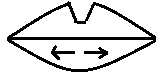 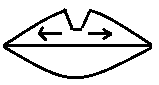 